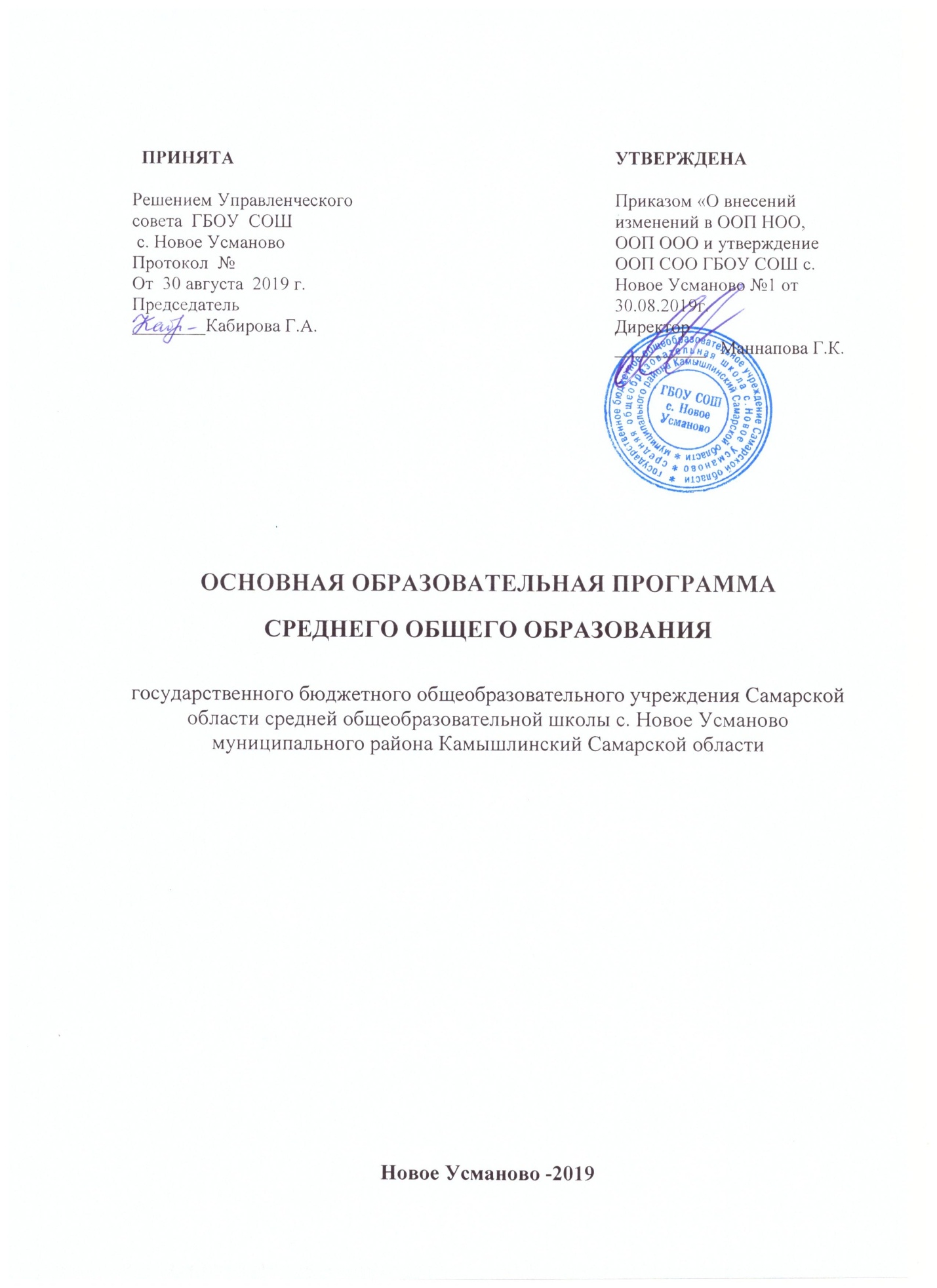 ОглавлениеОбщие положенияОсновная образовательная программа среднего общего образования  ГБОУ СОШ с. Новое Усманово разработана в соответствии с требованиями федерального государственного образовательного стандарта среднего общего образования к структуре основной образовательной программы, определяет цель, задачи, планируемые результаты, содержание и организацию образовательной деятельности на уровне среднего общего образования.Основная образовательная программа основного общего образования ГБОУ СОШ с. Новое Усманово предназначена для поэтапной реализации поставленных в Программе перед творческим педагогическим сообществом задач для достижения определенных в Программе целей. Программа направлена на развитие инновационного и экспериментального пространства школы на основе информационной образовательной среды, сохранение и развитие традиций образования России, воспитание гражданина и патриота России.Программа разработана по заказу образовательного сообщества школы: Управляющего Совета школы, Ученического совета, Совета родителей, педагогического коллектива, профсоюзной организации, администрации школы.Информационная справка о школеГосударственное бюджетное общеобразовательное учреждение Самарской области средняя общеобразовательная школа с. Новое Усманово муниципального района Камышлинский Самарской области, создано в соответствии с постановлением Правительства Самарской области от 12.10.2011г. №576 «О создании государственных бюджетных общеобразовательных учреждений Самарской области и установлении отдельных расходных обязательств Самарской области».ГБОУ СОШ с.  Новое Усманово образовано в результате реорганизации ряда образовательных учреждений Камышлинского района. В настоящее время е ее состав входят два филиала Никиткинский и Староусмановский, а также два структурных подразделения: детский сад «Ляйсан», детский сад «Сандугач» Староусмановского филиала, Группа кратковременного пребывания в Никиткинского филиала.Учредитель: Учредителем Учреждения является Самарская область.Функции и полномочия Учредителя в отношении деятельности Учреждения осуществляются министерством образования и науки Самарской области, 443099, г. Самара, ул. А. Толстого, д. 38/16.Функции и полномочия Учредителя по управлению имуществом, закрепленным за Учреждением, осуществляются органом исполнительной власти Самарской области - министерством имущественных отношений Самарской области, 443068, г. Самара, ул. Скляренко, д.20.Полномочия министерства образования и науки Самарской области реализуются СевероВосточным управлением министерства образования и науки Самарской области, 446450, Российская Федерация, Самарская область, г. Похвистнево, ул. А. Васильева, 7.Организационно-правовая форма	Учреждения: государственное бюджетноеучреждение.Тип: общеобразовательное учреждениеВид: средняя общеобразовательная школаКонтактная информация: тел. 8-846-64-3-51-33-директор, 8-846-64-3-51-33,Лицензия: №7169 от 05 октября 2017 года бессрочная.Свидетельство об аккредитации. №846-17 от 11 декабря 2017 года.Место нахождения Учреждения:юридический адрес: 446973, Российская Федерация, Самарская область, Камышлинский район, с. Новое Усманово, ул. Интернациональная 22;фактический адрес: 446973, Российская Федерация, Самарская область, Камышлинский район, с. Новое Усманово, ул. Интернациональная 22.1. Целевой раздел основной образовательной программы среднего общего образования ГБОУ СОШ с.  Новое Усманово.Пояснительная запискаЦели и задачи реализации основной образовательной программы среднего общего образованияОбразовательная программа среднего общего образования ГБОУ СОШ с. Камышла разработана с учётом положений Федерального закона "Об образовании в Российской Федерации" N 273-ФЗ от 29 декабря 2012 года, Примерной образовательной программой среднего общего образованияДанная программа разработана с учётом миссии и цели ГБОУ СОШ с. Новое Усманово..Миссия школы: Формирование в условиях поливариантной комфортной образовательной среды личности ребенка, любящего свой край и свое Отечество, знающего русский и родной язык, уважающего свой народ, его культуру и духовные ценности; владеющего методами познания, осознающего важность образования и науки, труда и творчества, мотивированного на образование и самообразование в течение всей своей жизни.Основная цель программы СОО - формировать информационное образовательное пространство как условие профессионального самоопределения и самореализации выпускников, способствующее проектированию и реализации их профессионального будущего, формированию готовности к продолжению образования и выстраиванию карьеры на протяжении всей жизни.Данную цель можно будет достичь при реализации процессов индивидуализации образовательной деятельности, преобразования школьной и социальной среды, проектирования и начала реализации собственного карьерного замысла.К организационно-педагогическим условиям как к педагогическим задачам такой модели относятся:Индивидуализация учебной деятельности.	Обеспечивается за счет самостоятельного выбора обучающимися учебных предметов, форм обучения, выбора дополнительных образовательных услуг, элективных курсов в рамках профильного обучения, дистанционных курсов в системе дистанционного обучения, определения тем и направлений творческой, исследовательской и проектной деятельности. Этот выбор оформляется обучающимся как Индивидуальный учебный план, который составляется на основе исследования доступных образовательных ресурсов школы, региона, сети Интернет. Важным условием индивидуализации учебной деятельности является открытость и вариативность программ учителей.Формирование пространства социальной реализации	учащихся.Обеспечивается включением обучающихся в различные формы публичных презентаций (научно-практические конференции, конкурсы, фестивали, защиты проектов, обязательная п защита индивидуальных проектов), участием их в социально значимых программах, проектах различного уровня, обеспечением реализации социокультурных проектов учащихся, организацией предпрофессиональных стажировок и практик. Организация системы социальных и профессиональных проб.Переход	от «знаниевого» к «способовому» содержанию образования.Обеспечивается тем, что в подростковой школе обучающийся овладел рядом универсальных способов деятельности - конструированием, исследованием (познанием), проектированием. В старшей школе эти способы становятся базовыми при освоении того или иного учебного материала. Одновременно осваивается пакет новых, отличных от подростковой школы, технологий: организационно-управленческих, коммуникативных. Выбор учебных предметов в Индивидуальном учебном плане продиктован «индивидуальным проектом» старшеклассника.Развитие сетевых форм организации образовательной деятельности . Организация сетевого взаимодействия школы с другими школами, учебными заведениями, музеями, библиотеками, администрацией села, предприятиями. Включение в сетевые проекты.Информатизация образовательного пространства. Формирования информационной образовательной среды, интеграция образовательного пространства школы в мировое информационное пространство.Организация профессионального самоопределения (определение сферы профессиональной деятельности и типа деятельности в этой сфере) и проектирование карьеры осуществляются обучающимся под руководством классного руководителя, психолога. Ключевая задача -обеспечить переход от общего к профессиональному образованию, используя следующие формы обучения: обучение по индивидуальной углубленной программе, тренинги, деловые игры, профессиональные пробы.Ведущая деятельность обучающегося - проектирование и реализация индивидуальной образовательной программы, реализация индивидуального проекта обучающегося.Другими видами деятельности обучающихся в рамках реализации данной ООП являютсяучебно-образовательная деятельность, где уделяется внимание таким формам обучения как лекции, семинары, конференции;индивидуальная учебная деятельность в рамках ИОП, ( дистанционное обучение, в системе дополнительного образования, спецкурсы в рамках внеурочной деятельности);проектно- исследовательская деятельность по конкретной теме, проектная деятельность по созданию сетевых проектов;социально- проектная деятельность ( участие в социально значимых проектах различного уровня);деятельность по формированию своего профессионального, личностного и гражданского самоопределения ( профессиональные пробы).Задачи, которые будут решаться школьниками разными видами деятельности:освоение различных форм академического образования и связанные с этим способы личностной организации (лекций, семинаров, курсовых работ и т.д.);освоение форм учебного и социального проектирования;освоение способов проектирования и реализации индивидуального образовательного плана как личностно-значимого проекта;выработка приемов и методов организации учебной и исследовательской деятельности;выделение сфер своих интересов в соответствии с выбором будущей профессии;освоение экспериментальных и поисковых форм организации деятельности;овладение способами организации коллектива, взаимодействия в нем, способами коммуникации, ведения дискуссий, публичные выступления за счет сетевого взаимодействия;формирование стартовых представлений о сфере своих профессиональных интересов, оформление социальных амбиций, овладение методами личностной организации;овладение ИК-технологиями, способами и методами, способствующими саморазвитию и самореализации на основе медиасреды.Задачи, которые должны быть решены педагогами, реализующими ООП:реализация ООП в организационно-учебных базовых элементах и формах высшего образования (лекции, семинары, курсовые работы, тренинги, практики и т.п.);реализация ООП в организационно-учебных базовых элементах и формах среднего общего образования ( урочная и внеурочная деятельность: семинары, зачёты, сессии, научно- практические конференции);обеспечение преемственности основного общего и среднего (полного) образования;обеспечение научно-методического сопровождения ООП по достижению планируемых результатов её освоения всеми обучающимися, в том числе детьми- инвалидами и детьми с ограниченными возможностями здоровья;включение обучающихся в процессы познания и преобразования внешкольной социальной среды для приобретения опыта реального управления и действия через систему клубов по интересам, социального проектирования;реализация	социального и учебно-исследовательского проектирования,профессиональной ориентации обучающихся при поддержке педагогов, сотрудников с базовыми предприятиями, учреждениями профессионального образования, центрами профессиональной работы;подготовка учащихся к осуществлению процессов самостоятельного знаниевого конструирования;формирование у учащихся методов и приемов по исследованию современных проблем и конструированию их эффективных решений;организация системы социальной жизнедеятельности и группового проектирования социальных событий;организация системы проектно-аналитических событий, в ходе которых оформляется социальная, гражданская и профессиональная позиции школьника;создание рабочих программ, методических разработок, ЭОР по реализации ООП;разработка серии элективных курсов по выбору для обучающихся;подготовка и проведение зачётных образовательных сессий и образовательных событий;использование эффективного сочетания урочных и внеурочных форм организации образовательной деятельности как основы организации ИОП, взаимодействия всех её участников;организация интеллектуальных и творческих форм организации образовательной деятельности, научно-технического творчества, проектной и учебно исследовательской деятельности как условия личностного развития.Задачи, которые должны быть решены администрацией школы для полноценной реализации ООП:организация сетевого взаимодействия с другими образовательными организациями для объединения учебных, кадровых и средовых ресурсов ОО, для расширения образовательных возможностей учащихся и профессиональных возможностей педагогов;организация системы непрерывного педагогического образования на основе системы повышения квалификации АИС Кадры Самарской области;создание нормативно-правового обеспечения реализации ООП;формирование системы государственного общественного управления школой, вовлечение обучающихся, их родителей (законных представителей), педагогических работников и общественности в проектирование и развитие внутришкольной социальной среды, школьного уклада (Управляющий Совет);формирование системы социально- психологического сопровождения образовательной деятельности как условие сохранения и укрепления физического, психологического и социального здоровья обучающихся, обеспечения их безопасности.Принципы и подходы к формированию основной образовательной программы среднего общего образованияМетодологической основой ФГОС СОО является системно - деятельностный подход, который предполагает:формирование готовности обучающихся к саморазвитию и непрерывному образованию;проектирование и конструирование развивающей образовательной среды организации,- осуществляющей образовательную деятельность;активную учебно-познавательную деятельность обучающихся;построение образовательной деятельности с учетом индивидуальных, возрастных, психологических, физиологических особенностей и здоровья обучающихся.Основная образовательная программа формируется с учетом психолого - педагогических особенностей развития детей 15-18 лет, связанных:с формированием у обучающихся системы значимых социальных и межличностных отношений, ценностно-смысловых установок, отражающих личностные и гражданские позиции в деятельности, ценностных ориентаций, мировоззрения как системы обобщенных представлений о мире в целом, об окружающей действительности, других людях и самом себе, готовности руководствоваться ими в деятельности;с переходом от учебных действий, характерных для основной школы и связанных с овладением учебной деятельностью в единстве мотивационно -смыслового и операционно технического компонентов, к учебно-профессиональной деятельности, реализующей профессиональные и личностные устремления обучающихся. Ведущее место у обучающихся на уровне среднего общего образования занимают мотивы, связанные с самоопределением и подготовкой к самостоятельной жизни, с дальнейшим образованием и самообразованием. Эти мотивы приобретают личностный смысл и становятся действенными;с освоением видов деятельности по получению нового знания в рамках учебного предмета, его преобразованию и применению в учебных, учебно-проектных и социально проектных ситуациях, с появлением интереса к теоретическим проблемам, к способам познания и учения, к самостоятельному поиску учебно-теоретических проблем, способности к построению индивидуальной образовательной траектории;с формированием у обучающихся научного типа мышления, овладением научной терминологией, ключевыми понятиями, методами и приемами;с самостоятельным приобретением идентичности; повышением требовательности к самому себе; углублением самооценки; большим реализмом в формировании целей и стремлении к тем или иным ролям; ростом устойчивости к фрустрациям; усилением потребности влиять на других людей.Переход обучающегося в старшую школу совпадает с первым периодом юности, или первым периодом зрелости, который отличается сложностью становления личностных черт. Центральным психологическим новообразованием юношеского возраста является предварительное самоопределение, построение жизненных планов на будущее, формирование идентичности и устойчивого образа «Я». Направленность личности в юношеском возрасте характеризуется ее ценностными ориентациями, интересами, отношениями, установками, мотивами, переходом от подросткового возраста к самостоятельной взрослой жизни. К этому периоду фактически завершается становление основных биологических и психологических функций, необходимых взрослому человеку для полноценного существования. Социальное и личностное самоопределение в данном возрасте предполагает не столько эмансипацию от взрослых, сколько четкую ориентировку и определение своего места во взрослом мире.Таким образом, основными ведущими (ключевыми) жизненными ценностями являются:«свобода» (сформированность у людей таких личностных качеств, как самостоятельность, инициатива и ответственность);«образование» (способность человека учиться на протяжении всей своей жизни);«деятельность» (основной способ существования человека);«позиционность» (ведущий способ организации коммуникации между людьми).Старшая школа обязана продолжить работу в направлении индивидуализации образования. В связи с этим, проектирование данной ООП прежде всего строится с учетом возрастных особенностей, где обучение должно продолжать осуществляется на основе идей деятельностоного подхода. Ведущей деятельностью юношеского возраста должно стать конструирование образов будущего. Основным новообразованием старшей школы является самоопределение как оформление собственных позиций идентичности. Задачами по формированию исследовательского и управленческого мышления обучающихся являются:развитие воображения как способности творения гипотез, проектов и программ;овладение свободой и самодеятельностью в сфере исследований и проектирования;овладение способностью осуществлять научную проверку гипотез и практически воплощать проекты и программы.Таким образом, задачами старшего школьного возраста являются:самоопределение - самостоятельное и независимое определение жизненных целей, выбор будущей профессии и соотнесение представлений о ней с собственными возможностями, планами;появление мировоззрения - активное построение своей системы убеждений и взглядов на мир, свою систему ценностных ориентаций;формирование морального сознания - переход от морали, ориентированной на внешние нормы поведения, к автономной ориентации на внутреннюю, автономную систему принципов.В контексте построения основной образовательной программы среднего общего образования это означает, что необходимо спроектировать образовательное пространство, адекватное запросам старшего школьного возраста и работающее на достижение компетентностных результатов. Образовательное пространство должно помогать школьнику решать стоящие перед ним возрастные задачи.Этим требованиям, с нашей точки зрения, отвечает школа, которая создает условия для того, чтобы старшеклассники могли осуществить пробы достижения своего образовательного будущего через реализацию индивидуальных образовательных планов, имели возможность решать задачи социального и личностного самоопределения.Поэтому в рамках данной ООП планируется построение профильного образования через реализацию обучающимися индивидуальных образовательных программ (ИОП) .Основная образовательная программа формируется с учетом следующих принципов:принципа демократизации, который обеспечивает формирование и развитие демократической культуры всех участников образовательных отношений на основе сотрудничества, сотворчества, личной ответственности в том числе через развитие органов государственно-общественного управления;индивидуализации образовательной	деятельности, предусматривающий учётиндивидуальных возможностей с учётом перехода на индивидуальные маршруты, сетевого взаимодействия;доступности, обеспечивающий выход на индивидуальные образовательные маршруты и их реализацию;социализации, который заключается в том, что ГБОУ СОШ с. Новое Усманово - как культурно-образовательный центр села, способствующий успешной социализации детейличностно-ориентированный принципы (адекватности, развития, принцип психологической комфортности);культурно ориентированные принципы (целостности содержания образования, системности, смыслового отношения к миру, ориентировочной функции знаний, овладения культурой);деятельностно - ориентированные принципы ( принцип управляемого перехода от деятельности в учебной ситуации к деятельности в жизненной ситуации, принцип управляемого перехода от совместной учебно-познавательной к самостоятельной деятельности ученика, принцип опоры на предшествующее (спонтанное) развитие, креативный подход);Основная образовательная программа формируется в соответствии с требованиями ФГОС СОО и с учетом индивидуальных особенностей, потребностей и запросов обучающихся и их родителей (законных представителей) при получении среднего общего образования, включая образовательные потребности обучающихся с ограниченными возможностями здоровья и инвалидов, а также значимость данного уровня общего образования для продолжения обучения в профессиональной образовательной организации или образовательной организации высшего образования, профессиональной деятельности и успешной социализации и основой для её конструирования являются следующие положения:современное образование - это решение возрастных задач и формирование универсальных способностей (ключевых компетентностей);базовым процессом, определяющим жизнь старшеклассников, является решение возрастной задачи - самоопределения (личностного, социального, образовательного, профессионального);базовым процессом, определяющим специфику работы педагогов является психолого-педагогическое сопровождение процесса самоопределения старшеклассников;деятельностный подход обеспечивает обучающимся организацию и реализацию деятельности в трех пространствах: пространстве индивидуального образования; пространстве индивидуального проекта и пространстве социализации;главным субъектом образовательной деятельности на уровне среднего общего образования является обучающийся, что является основой взаимодействия его с педагогами, родителями и администрацией школы.Планируемые результаты освоения обучающимися основной образовательной программы среднего общего образованияПланируемые личностные результаты освоения ООПЛичностные результаты в сфере отношений обучающихся к себе, к своему здоровью, к познанию себя: ориентация обучающихся на достижение личного счастья, реализацию позитивных жизненных перспектив, инициативность, креативность, готовность и способность к личностному самоопределению, способность ставить цели и строить жизненные планы; готовность и способность обеспечить себе и своим близким достойную жизнь в процессе самостоятельной, творческой и ответственной деятельности; готовность и способность обучающихся к отстаиванию личного достоинства, собственного мнения, готовность и способность вырабатывать собственную позицию по отношению к общественно-политическим событиям прошлого и настоящего на основе осознания и осмысления истории, духовных ценностей и достижений нашей страны; готовность и способность обучающихся к саморазвитию и самовоспитанию в соответствии с общечеловеческими ценностями и идеалами гражданского общества, потребность в физическом самосовершенствовании, занятиях спортивно-оздоровительной деятельностью; принятие и реализация ценностей здорового и безопасного образа жизни, бережное, ответственное и компетентное отношение к собственному физическому и психологическому здоровью; неприятие вредных привычек: курения, употребления алкоголя, наркотиков.Личностные результаты в сфере отношений обучающихся к России как к Родине (Отечеству): российская идентичность, способность к осознанию российской идентичности в поликультурном социуме, чувство причастности к историко-культурной общности российского народа и судьбе России, патриотизм, готовность к служению Отечеству, его защите; уважение к своему народу, чувство ответственности перед Родиной, гордости за свой край, свою Родину, прошлое и настоящее многонационального народа России, уважение к государственным символам (герб, флаг, гимн); формирование уважения к русскому языку как государственному языку Российской Федерации, являющемуся основой российской идентичности и главным фактором национального самоопределения; воспитание уважения к культуре, языкам, традициям и обычаям народов, проживающих в Российской Федерации.Личностные результаты в сфере отношений обучающихся к закону, государству и к гражданскому обществу:	гражданственность, гражданская позиция активного и ответственного члена российского общества, осознающего свои конституционные права и обязанности, уважающего закон и правопорядок, осознанно принимающего традиционные национальные и общечеловеческие гуманистические и демократические ценности, готового к участию в общественной жизни; признание не отчуждаемости основных прав и свобод человека, которые принадлежат каждому от рождения, готовность к осуществлению собственных прав и свобод без нарушения прав и свобод других лиц, готовность отстаивать собственные права и свободы человека и гражданина согласно общепризнанным принципам и нормам международного права и в соответствии с Конституцией Российской Федерации, правовая и политическая грамотность; мировоззрение, соответствующее современному уровню развития науки и общественной практики, основанное на диалоге культур, а также различных форм общественного сознания, осознание своего места в поликультурном мире; интериоризация ценностей демократии и социальной солидарности, готовность к договорному регулированию отношений в группе или социальной организации; готовность обучающихся к конструктивному участию в принятии решений, затрагивающих их права и интересы, в том числе в различных формах общественной самоорганизации, самоуправления, общественно значимой деятельности; приверженность идеям интернационализма, дружбы, равенства, взаимопомощи народов; воспитание уважительного отношения к национальному достоинству людей, их чувствам, религиозным убеждениям; готовность обучающихся противостоять идеологии экстремизма, национализма, ксенофобии; коррупции; дискриминации по социальным, религиозным, расовым, национальным признакам и другим негативным социальным явлениям.Личностные результаты в сфере отношений обучающихся с окружающими людьми: нравственное сознание и поведение на основе усвоения общечеловеческих ценностей, толерантного сознания и поведения в поликультурном мире, готовности и способности вести диалог с другими людьми, достигать в нем взаимопонимания, находить общие цели и сотрудничать для их достижения; принятие гуманистических ценностей, осознанное, уважительное и доброжелательное отношение к другому человеку, его мнению, мировоззрению; способность к сопереживанию и формирование позитивного отношения к людям, в том числе к лицам с ограниченными возможностями здоровья и инвалидам; бережное, ответственное и компетентное отношение к физическому и психологическому здоровью других людей, умение оказывать первую помощь; формирование выраженной в поведении нравственной позиции, в том числе способности к сознательному выбору добра, нравственного сознания и поведения на основе усвоения общечеловеческих ценностей и нравственных чувств (чести, долга, справедливости, милосердия и дружелюбия); развитие компетенций сотрудничества со сверстниками, детьми младшего возраста, взрослыми в образовательной, общественно полезной, учебно-исследовательской, проектной и других видах деятельности.Личностные результаты в сфере отношений обучающихся к окружающему миру, живой природе, художественной культуре: мировоззрение, соответствующее современному уровню развития науки, значимости науки, готовность к научно-техническому творчеству, владение достоверной информацией о передовых достижениях и открытиях мировой и отечественной науки, заинтересованность в научных знаниях об устройстве мира и общества; готовность и способность к образованию, в том числе самообразованию, на протяжении всей жизни; сознательное отношение к непрерывному образованию как условию успешной профессиональной и общественной деятельности; экологическая культура, бережное отношения к родной земле, природным богатствам России и мира; понимание влияния социально-экономических процессов на состояние природной и социальной среды, ответственность за состояние природных ресурсов; умения и навыки разумного природопользования, нетерпимое отношение к действиям, приносящим вред экологии; приобретение опыта эколого-направленной деятельности; эстетическое отношения к миру, готовность к эстетическому обустройству собственного быта.Личностные результаты в сфере отношений обучающихся к семье и родителям, в том числе подготовка к семейной жизни: ответственное отношение к созданию семьи на основе осознанного принятия ценностей семейной жизни; положительный образ семьи, родительства (отцовства и материнства), трансляция традиционных семейных ценностей.Личностные результаты в сфере отношения обучающихся к труду, в сфере социальноэкономических отношений: уважение ко всем формам собственности, готовность к защите своей собственности, осознанный выбор будущей профессии как путь и способ реализации собственных жизненных планов; готовность обучающихся к трудовой профессиональной деятельности как к возможности участия в решении личных, общественных, государственных, общенациональных проблем; потребность трудиться, уважение к труду и людям труда, трудовым достижениям, добросовестное, ответственное и творческое отношение к разным видам трудовой деятельности; готовность к самообслуживанию, включая обучение и выполнение домашних обязанностей.Личностные результаты в сфере физического, психологического, социального и академического благополучия обучающихся: физическое, эмоционально-психологическое, социальное благополучие обучающихся в жизни образовательной организации, ощущение детьми безопасности и психологического комфорта, информационной безопасности.Планируемые метапредметные результаты освоения ООПМетапредметные результаты освоения основной образовательной программы представлены тремя группами универсальных учебных действий (УУД).Регулятивные универсальные учебные действияВыпускник научится: самостоятельно определять цели, задавать параметры и критерии, по которым можно определить, что цель достигнута; оценивать возможные последствия достижения поставленной цели в деятельности, собственной жизни и жизни окружающих людей, основываясь на соображениях этики и морали; ставить и формулировать собственные задачи в образовательной деятельности и жизненных ситуациях; оценивать ресурсы, в том числе время и другие нематериальные ресурсы, необходимые для достижения поставленной цели; выбирать путь достижения цели, планировать решение поставленных задач, оптимизируя материальные и нематериальные затраты; организовывать эффективный поиск ресурсов, необходимых для достижения поставленной цели; сопоставлять полученный результат деятельности с поставленной заранее целью.Познавательные универсальные учебные действияВыпускник научится: искать и находить обобщенные способы решения задач, в том числе, осуществлять развернутый информационный поиск и ставить на его основе новые (учебные и познавательные) задачи; критически оценивать и интерпретировать информацию с разных позиций, распознавать и фиксировать противоречия в информационных источниках; использовать различные модельно-схематические средства для представления существенных связей и отношений, а также противоречий, выявленных в информационных источниках; находить и приводить критические аргументы в отношении действий и суждений другого; спокойно и разумно относиться к критическим замечаниям в отношении собственного суждения, рассматривать их как ресурс собственного развития; выходить за рамки учебного предмета и осуществлять целенаправленный поиск возможностей для широкого переноса средств и способов действия; выстраивать индивидуальную образовательную траекторию, учитывая ограничения со стороны других участников и ресурсные ограничения; менять и удерживать разные позиции в познавательной деятельности.Коммуникативные универсальные учебные действияВыпускник научится: осуществлять деловую коммуникацию как со сверстниками, так и со взрослыми (как внутри образовательной организации, так и за ее пределами), подбирать партнеров для деловой коммуникации исходя из соображений результативности взаимодействия, а не личных симпатий; при осуществлении групповой работы быть как руководителем, так и членом команды в разных ролях (генератор идей, критик, исполнитель, выступающий, эксперт и т.д.); координировать и выполнять работу в условиях реального, виртуального и комбинированного взаимодействия; развернуто, логично и точно излагать свою точку зрения с использованием адекватных (устных и письменных) языковых средств; распознавать конфликтогенные ситуации и предотвращать конфликты до их активной фазы, выстраивать деловую и образовательную коммуникацию, избегая личностных оценочных суждений.Планируемые предметные результаты освоения ООПНа уровне среднего общего образования в соответствии с ФГОС СОО, помимо традиционных двух групп результатов «Выпускник научится» и «Выпускник получит возможность научиться», что ранее делалось в структуре ПООП начального и основного общего образования, появляются еще две группы результатов: результаты базового и углубленного уровней.Логика представления результатов четырех видов: «Выпускник научится - базовый уровень», «Выпускник получит возможность научиться - базовый уровень», «Выпускник научится - углубленный уровень», «Выпускник получит возможность научиться - углубленный уровень» - определяется следующей методологией.Как и в основном общем образовании, группа результатов «Выпускник научится» представляет собой результаты, достижение которых обеспечивается учителем в отношении всех обучающихся, выбравших данный уровень обучения. Группа результатов «Выпускник получит возможность научиться» обеспечивается учителем в отношении части наиболее мотивированных и способных обучающихся, выбравших данный уровень обучения. При контроле качества образования группа заданий, ориентированных на оценку достижения планируемых результатов из блока «Выпускник получит возможность научиться», может включаться в материалы блока «Выпускник научится». Это позволит предоставить возможность обучающимся продемонстрировать овладение качественно иным уровнем достижений и выявлять динамику роста численности наиболее подготовленных обучающихся.Принципиальным отличием результатов базового уровня от результатов углубленного уровня является их целевая направленность. Результаты базового уровня ориентированы на общую функциональную грамотность, получение компетентностей для повседневной жизни и общего развития. Эта группа результатов предполагает:понимание предмета, ключевых вопросов и основных составляющих элементов изучаемой предметной области, что обеспечивается не за счет заучивания определений и правил, а посредством моделирования и постановки проблемных вопросов культуры, характерных для данной предметной области;умение решать основные практические задачи, характерные для использования методов и инструментария данной предметной области;осознание рамок изучаемой предметной области, ограниченности методов и инструментов, типичных связей с некоторыми другими областями знания.Результаты углубленного уровня ориентированы на получение компетентностей для последующей профессиональной деятельности как в рамках данной предметной области, так и в смежных с ней областях. Эта группа результатов предполагает:овладение ключевыми понятиями и закономерностями, на которых строится данная предметная область, распознавание соответствующих им признаков и взаимосвязей, способность демонстрировать различные подходы к изучению явлений, характерных для изучаемой предметной области;умение решать как некоторые практические, так и основные теоретические задачи, характерные для использования методов и инструментария данной предметной области;наличие представлений о данной предметной области как целостной теории (совокупности теорий), об основных связях с иными смежными областями знаний.Примерные программы учебных предметов построены таким образом, что предметные результаты базового уровня, относящиеся к разделу «Выпускник получит возможность научиться», соответствуют предметным результатам раздела «Выпускник научится» на углубленном уровне. Предметные результаты раздела «Выпускник получит возможность научиться» не выносятся на итоговую аттестацию, но при этом возможность их достижения должна быть предоставлена каждому обучающемуся.Русский языкВ результате изучения учебного предмета «Русский язык» на уровне среднего общего образования:Выпускник на базовом уровне научится: использовать языковые средства адекватно цели общения и речевой ситуации; использовать знания о формах русского языка (литературный язык, просторечие, народные говоры, профессиональные разновидности, жаргон, арго) при создании текстов; создавать устные и письменные высказывания, монологические и диалогические тексты определенной функционально-смысловой принадлежности (описание, повествование, рассуждение) и определенных жанров (тезисы, конспекты, выступления, лекции, отчеты, сообщения, аннотации, рефераты, доклады, сочинения); выстраивать композицию текста, используя знания о его структурных элементах; подбирать и использовать языковые средства в зависимости от типа текста и выбранного профиля обучения; правильно использовать лексические и грамматические средства связи предложений при построении текста; создавать устные и письменные тексты разных жанров в соответствии с функционально-стилевой принадлежностью текста; сознательно использовать изобразительно-выразительные средства языка при создании текста в соответствии с выбранным профилем обучения; использовать при работе с текстом разные виды чтения (поисковое, просмотровое, ознакомительное, изучающее, реферативное) и аудирования (с полным пониманием текста, с пониманием основного содержания, с выборочным извлечением информации); анализировать текст с точки зрения наличия в нем явной и скрытой, основной и второстепенной информации, определять его тему, проблему и основную мысль; извлекать необходимую информацию из различных источников и переводить ее в текстовый формат; преобразовывать текст в другие виды передачи информации; выбирать тему, определять цель и подбирать материал для публичного выступления; соблюдать культуру публичной речи; соблюдать в речевой практике основные орфоэпические, лексические, грамматические, стилистические, орфографические и пунктуационные нормы русского литературного языка; оценивать собственную и чужую речь с позиции соответствия языковым нормам; использовать основные нормативные словари и справочники для оценки устных и письменных высказываний с точки зрения соответствия языковым нормам.Выпускник на базовом уровне получит возможность научиться: распознавать уровни и единицы языка в предъявленном тексте и видеть взаимосвязь между ними;анализировать при оценке собственной и чужой речи языковые средства, использованные в тексте, с точки зрения правильности, точности и уместности их употребления; комментировать авторские высказывания на различные темы (в том числе о богатстве и выразительности русского языка); отличать язык художественной литературы от других разновидностей современного русского языка; использовать синонимические ресурсы русского языка для более точного выражения мысли и усиления выразительности речи; иметь представление об историческом развитии русского языка и истории русского языкознания; выражать согласие или несогласие с мнением собеседника в соответствии с правилами ведения диалогической речи; дифференцировать главную и второстепенную информацию, известную и неизвестную информацию в прослушанном тексте; проводить самостоятельный поиск текстовой и нетекстовой информации, отбирать и анализировать полученную информацию; сохранять стилевое единство при создании текста заданного функционального стиля; владеть умениями информационно перерабатывать прочитанные и прослушанные тексты и представлять их в виде тезисов, конспектов, аннотаций, рефератов; создавать отзывы и рецензии на предложенный текст; соблюдать культуру чтения, говорения, аудирования и письма; соблюдать культуру научного и делового общения в устной и письменной форме, в том числе при обсуждении дискуссионных проблем; соблюдать нормы речевого поведения в разговорной речи, а также в учебно-научной и официально-деловой сферах общения; осуществлять речевой самоконтроль; совершенствовать орфографические и пунктуационные умения и навыки на основе знаний о нормах русского литературного языка; использовать основные нормативные словари и справочники для расширения словарного запаса и спектра используемых языковых средств; оценивать эстетическую сторону речевого высказывания при анализе текстов (в том числе художественной литературы).Выпускник на углубленном уровне научится: воспринимать лингвистику как часть общечеловеческого гуманитарного знания; рассматривать язык в качестве многофункциональной развивающейся системы; распознавать уровни и единицы языка в предъявленном тексте и видеть взаимосвязь между ними; анализировать языковые средства, использованные в тексте, с точки зрения правильности, точности и уместности их употребления при оценке собственной и чужой речи; комментировать авторские высказывания на различные темы (в том числе о богатстве и выразительности русского языка); отмечать отличия языка художественной литературы от других разновидностей современного русского языка; использовать синонимические ресурсы русского языка для более точного выражения мысли и усиления выразительности речи; иметь представление об историческом развитии русского языка и истории русского языкознания; выражать согласие или несогласие с мнением собеседника в соответствии с правилами ведения диалогической речи; дифференцировать главную и второстепенную информацию, известную и неизвестную информацию в прослушанном тексте; проводить самостоятельный поиск текстовой и нетекстовой информации, отбирать и анализировать полученную информацию; оценивать стилистические ресурсы языка; сохранять стилевое единство при создании текста заданного функционального стиля; владеть умениями информационно перерабатывать прочитанные и прослушанные тексты и представлять их в виде тезисов, конспектов, аннотаций, рефератов; создавать отзывы и рецензии на предложенный текст; соблюдать культуру чтения, говорения, аудирования и письма; соблюдать культуру научного и делового общения в устной и письменной форме, в том числе при обсуждении дискуссионных проблем; соблюдать нормы речевого поведения в разговорной речи, а также в учебно-научной и официально-деловой сферах общения; осуществлять речевой самоконтроль; совершенствовать орфографические и пунктуационные умения и навыки на основе знаний о нормах русского литературного языка; использовать основные нормативные словари и справочники для расширения словарного запаса и спектра используемых языковых средств; оценивать эстетическую сторону речевого высказывания при анализе текстов (в том числе художественной литературы).Выпускник на углубленном уровне получит возможность научиться: проводить комплексный анализ языковых единиц в тексте; выделять и описывать социальные функции русского языка; проводить лингвистические эксперименты, связанные с социальными функциями языка, и использовать его результаты в практической речевой деятельности; анализировать языковые явления и факты, допускающие неоднозначную интерпретацию; характеризовать роль форм русского языка в становлении и развитии русского языка; проводить анализ прочитанных и прослушанных текстов и представлять их в виде доклада, статьи, рецензии, резюме; проводить комплексный лингвистический анализ текста в соответствии с его функционально-стилевой и жанровой принадлежностью; критически оценивать устный монологический текст и устный диалогический текст; выступать перед аудиторией с текстами различной жанровой принадлежности; осуществлять речевой самоконтроль, самооценку, самокоррекцию; использовать языковые средства с учетом вариативности современного русского языка; проводить анализ коммуникативных качеств и эффективности речи; редактировать устные и письменные тексты различных стилей и жанров на основе знаний о нормах русского литературного языка; определять пути совершенствования собственных коммуникативных способностей и культуры речи.ЛитератураВ результате изучения учебного предмета «Литература» на уровне среднего общего образования:Выпускник на базовом уровне научится: демонстрировать знание произведений русской, родной и мировой литературы, приводя примеры двух или более текстов, затрагивающих общие темы или проблемы; в устной и письменной форме обобщать и анализировать свой читательский опыт, а именно: обосновывать выбор художественного произведения для анализа, приводя в качестве аргумента как тему (темы) произведения, так и его проблематику (содержащиеся в нем смыслы и подтексты); использовать для раскрытия тезисов своего высказывания указание на фрагменты произведения, носящие проблемный характер и требующие анализа; давать объективное изложение текста: характеризуя произведение, выделять две (или более) основные темы или идеи произведения, показывать их развитие в ходе сюжета, их взаимодействие и взаимовлияние, в итоге раскрывая сложность художественного мира произведения; анализировать жанрово-родовой выбор автора, раскрывать особенности развития и связей элементов художественного мира произведения: места и времени действия, способы изображения действия и его развития, способы введения персонажей и средства раскрытия и/или развития их характеров; определять контекстуальное значение слов и фраз, используемых в художественном произведении (включая переносные и коннотативные значения), оценивать их художественную выразительность с точки зрения новизны, эмоциональной и смысловой наполненности, эстетической значимости; анализировать авторский выбор определенных композиционных решений в произведении, раскрывая, как взаиморасположение и взаимосвязь определенных частей текста способствует формированию его общей структуры и обусловливает эстетическое воздействие на читателя (например, выбор определенного зачина и концовки произведения, выбор между счастливой или трагической развязкой, открытым или закрытым финалом); анализировать случаи, когда для осмысления точки зрения автора и/или героев требуется отличать то, что прямо заявлено в тексте, от того, что в нем подразумевается (например, ирония, сатира, сарказм, аллегория, гипербола и т.п.); осуществлять следующую продуктивную деятельность: давать развернутые ответы на вопросы об изучаемом на уроке произведении или создавать небольшие рецензии на самостоятельно прочитанные произведения, демонстрируя целостное восприятие художественного мира произведения, понимание принадлежности произведения к литературному направлению (течению) и культурно-исторической эпохе (периоду); выполнять проектные работы в сфере литературы и искусства, предлагать свои собственные обоснованные интерпретации литературных произведений.Выпускник на базовом уровне получит возможность научиться:давать историко-культурный комментарий к тексту произведения (в том числе и с использованием ресурсов музея, специализированной библиотеки, исторических документов и т. п.); анализировать художественное произведение в сочетании воплощения в нем объективных законов литературного развития и субъективных черт авторской индивидуальности; анализировать художественное произведение во взаимосвязи литературы с другими областями гуманитарного знания (философией, историей, психологией и др.); анализировать одну из интерпретаций эпического, драматического или лирического произведения (например, кинофильм или театральную постановку; запись художественного чтения; серию иллюстраций к произведению), оценивая, как интерпретируется исходный текст.Выпускник на базовом уровне получит возможность узнать: о месте и значении русской литературы в мировой литературе; о произведениях новейшей отечественной и мировой литературы; о важнейших литературных ресурсах, в том числе в сети Интернет; об историкокультурном подходе в литературоведении; об историко-литературном процессе XIX и XX веков; о наиболее ярких или характерных чертах литературных направлений или течений; имена ведущих писателей, значимые факты их творческой биографии, названия ключевых произведений, имена героев, ставших «вечными образами» или именами нарицательными в общемировой и отечественной культуре; о соотношении и взаимосвязях литературы с историческим периодом, эпохой.Выпускник на углубленном уровне научится: демонстрировать знание произведений русской, родной и мировой литературы в соответствии с материалом, обеспечивающим углубленное изучение предмета; в устной и письменной форме анализировать: конкретные произведения с использованием различных научных методов, методик и практик чтения; конкретные произведения во взаимосвязи с другими видами искусства (театром, кино и др.) и отраслями знания (историей, философией, педагогикой, психологией и др.); несколько различных интерпретаций эпического, драматического или лирического произведения (например, кинофильм или театральную постановку; запись художественного чтения; серию иллюстраций к произведению), оценивая, как каждая версия интерпретирует исходный текст; ориентироваться в историко-литературном процессе XIX-XX веков и современном литературном процессе, опираясь на: понятие об основных литературных направлениях, течениях, ведущих литературных группах (уметь определять наиболее яркие или характерные черты направления или течения в конкретном тексте, в том числе прежде неизвестном), знание о составе ведущих литературных групп, о литературной борьбе и взаимодействии между ними (например, о полемике символистов и футуристов, сторонников «гражданской» и «чистой» поэзии и др.); знание имен и творческих биографий наиболее известных писателей, критиков, литературных героев, а также названий самых значительных произведений; представление о значимости и актуальности произведений в контексте эпохи их появления; знания об истории создания изучаемых произведений и об особенностях восприятия произведений читателями в исторической динамике; обобщать и анализировать свой читательский опыт (в том числе и опыт самостоятельного чтения): давать развернутые ответы на вопросы с использованием научного аппарата литературоведения и литературной критики, демонстрируя целостное восприятие художественного мира произведения на разных его уровнях в их единстве и взаимосвязи и понимание принадлежности произведения к литературному направлению (течению) и культурно-исторической эпохе (периоду); осуществлять следующую продуктивную деятельность: выполнять проектные и исследовательские литературоведческие работы, самостоятельно определяя их тематику, методы и планируемые результаты; давать историко-культурный комментарий к тексту произведения (в том числе и с использованием ресурсов музея, специализированной библиотеки, исторических документов и др.).Выпускник на углубленном уровне получит возможность научиться: использовать в своей исследовательской и проектной деятельности ресурсы современного литературного процесса и научной жизни филологического сообщества, в том числе в сети Интернет; опираться в своей деятельности на ведущие направления литературоведения, в том числе современного, на работы крупнейших литературоведов и критиков XIX-XXI вв.; пополнять и обогащать свои представления об основных закономерностях литературного процесса, в том числе современного, в его динамике; принимать участие в научных и творческих мероприятиях (конференциях, конкурсах, летних школах и пр.) для молодых ученых в различных ролях (докладчик, содокладчик, дискутант и др.), представляя результаты своих исследований в виде научных докладов и статей в специализированных изданиях.Иностранный языкВ результате изучения учебного предмета «Иностранный язык» (английский) на уровне среднего общего образования:Выпускник на базовом уровне научится:Коммуникативные умения.Говорение, диалогическая речьВести диалог/полило в ситуациях неофициального общения в рамках изученной тематики; при помощи разнообразных языковых средств без подготовки инициировать, поддерживать и заканчивать беседу на темы, включенные в раздел «Предметное содержание речи»; выражать и аргументировать личную точку зрения; запрашивать информацию и обмениваться информацией в пределах изученной тематики; обращаться за разъяснениями, уточняя интересующую информацию.Говорение, монологическая речьФормулировать несложные связные высказывания с использованием основных коммуникативных типов речи (описание, повествование, рассуждение, характеристика) в рамках тем, включенных в раздел «Предметное содержание речи»; передавать основное содержание прочитанного/увиденного/услышанного; давать краткие описания и/или комментарии с опорой на нелинейный текст (таблицы, графики); строить высказывание на основе изображения с опорой или без опоры на ключевые слова/план/вопросы.АудированиеПонимать основное содержание несложных аутентичных аудиотекстов различных стилей и жанров монологического и диалогического характера в рамках изученной тематики с четким нормативным произношением; выборочное понимание запрашиваемой информации из несложных аутентичных аудиотекстов различных жанров монологического и диалогического характера в рамках изученной тематики, характеризующихся четким нормативным произношением.ЧтениеЧитать и понимать несложные аутентичные тексты различных стилей и жанров, используя основные виды чтения (ознакомительное, изучающее, поисковое/просмотровое) в зависимости от коммуникативной задачи; отделять в несложных аутентичных текстах различных стилей и жанров главную информацию от второстепенной, выявлять наиболее значимые факты.ПисьмоПисать несложные связные тексты по изученной тематике; писать личное (электронное) письмо, заполнять анкету, письменно излагать сведения о себе в форме, принятой в стране/странах изучаемого языка; письменно выражать свою точку зрения в рамках тем, включенных в раздел «Предметное содержание речи», в форме рассуждения, приводя аргументы и примеры.Языковые навыкиОрфография и пунктуацияВладеть орфографическими навыками в рамках тем, включенных в раздел «Предметное содержание речи»; расставлять в тексте знаки препинания в соответствии с нормами пунктуации.Фонетическая сторона речиВладеть слухопроизносительными навыками в рамках тем, включенных в раздел «Предметное содержание речи»; владеть навыками ритмико-интонационного оформления речи в зависимости от коммуникативной ситуации.Лексическая сторона речиРаспознавать и употреблять в речи лексические единицы в рамках тем, включенных в раздел «Предметное содержание речи»; распознавать и употреблять в речи наиболее распространенные фразовые глаголы; определять принадлежность слов к частям речи по аффиксам; догадываться о значении отдельных слов на основе сходства с родным языком, по словообразовательным элементам и контексту; распознавать и употреблять различные средства связи в тексте для обеспечения его целостности (firstly, to begin with, however, as for me, finally, at last, etc.).Грамматическая сторона речиОперировать в процессе устного и письменного общения основными синтактическими конструкциями в соответствии с коммуникативной задачей; употреблять в речи различные коммуникативные типы предложений: утвердительные, вопросительные (общий, специальный, альтернативный, разделительный вопросы), отрицательные, побудительные (в утвердительной и отрицательной формах); употреблять в речи распространенные и нераспространенные простые предложения, в том числе с несколькими обстоятельствами, следующими в определенном порядке (We moved to a new house last year); употреблять в речи сложноподчиненные предложения с союзами и союзными словами what, when, why, which, that, who, if, because, that's why, than, so, for, since, during, so that, unless; употреблять в речи сложносочиненные предложения с сочинительными союзами and, but, or; употреблять в речи условные предложения реального (Conditional I - If I see Jim, I'll invite him to our school party) и нереального характера (Conditional II - If I were you, I would start learning French);употреблять в речи предложения с конструкцией I wish (I wish I had my own room); употреблять в речи предложения с конструкцией so/such (I was so busy that I forgot to phone my parents); употреблять в речи конструкции с герундием: to love / hate doing something; stop talking; употреблять в речи конструкции с инфинитивом: want to do, learn to speak; употреблять в речи инфинитив цели (I called to cancel our lesson); употреблять в речи конструкцию it takes me ... to do something; использовать косвенную речь; использовать в речи глаголы в наиболее употребляемых временных формах: Present Simple, Present Continuous, Future Simple, Past Simple, Past Continuous, Present Perfect, Present Perfect Continuous, Past Perfect; употреблять в речи страдательный залог в формах наиболее используемых времен: Present Simple, Present Continuous, Past Simple, Present Perfect; употреблять в речи различные грамматические средства для выражения будущего времени - to be going to, Present Continuous; Present Simple; употреблять в речи модальные глаголы и их эквиваленты (may, can/be able to, must/have to/should; need, shall, could, might, would); согласовывать времена в рамках сложного предложения в плане настоящего и прошлого; употреблять в речи имена существительные в единственном числе и во множественном числе, образованные по правилу, и исключения; употреблять в речи определенный/неопределенный/нулевой артикль; употреблять в речи личные, притяжательные, указательные, неопределенные, относительные, вопросительные местоимения; употреблять в речи имена прилагательные в положительной, сравнительной и превосходной степенях, образованные по правилу, и исключения; употреблять в речи наречия в положительной, сравнительной и превосходной степенях, а также наречия, выражающие количество (many / much, few / a few, little / a little) и наречия, выражающие время; употреблять предлоги, выражающие направление движения, время и место действия.Выпускник на базовом уровне получит возможность научиться:Коммуникативные уменияГоворение, диалогическая речьВести диалог/полилог в ситуациях официального общения в рамках изученной тематики; кратко комментировать точку зрения другого человека; проводить подготовленное интервью, проверяя и получая подтверждение какой-либо информации;обмениваться информацией, проверять и подтверждать собранную фактическую информацию.Говорение, монологическая речьРезюмировать прослушанный/прочитанный текст; обобщать информацию на основе прочитанного/прослушанного текста.АудированиеПолно и точно воспринимать информацию в распространенных коммуникативных ситуациях; обобщать прослушанную информацию и выявлять факты в соответствии с поставленной задачей/вопросом.ЧтениеЧитать и понимать несложные аутентичные тексты различных стилей и жанров и отвечать на ряд уточняющих вопросов.ПисьмоПисать краткий отзыв на фильм, книгу или пьесу.Языковые навыкиФонетическая сторона речиПроизносить звуки английского языка четко, естественным произношением, не допуская ярко выраженного акцента.Орфография и пунктуацияВладеть орфографическими навыками; расставлять в тексте знаки препинания в соответствии с нормами пунктуации.Лексическая сторона речиИспользовать фразовые глаголы по широкому спектру тем, уместно употребляя их в соответствии со стилем речи; узнавать и использовать в речи устойчивые выражения и фразы (collocations).Грамматическая сторона речиИспользовать в речи модальные глаголы для выражения возможности или вероятности в прошедшем времени (could + have done; might + have done); употреблять в речи структуру have/get + something + Participle II (causative form) как эквивалент страдательного залога; употреблять в речи эмфатические конструкции типа It's him who... It's time you did smth; употреблять в речи все формы страдательного залога; употреблять в речи времена Past Perfect и Past Perfect Continuous; употреблять в речи условные предложения нереального характера (Conditional 3); употреблять в речи структуру to be/get + used to + verb; употреблять в речи структуру used to / would + verb для обозначения регулярных действий в прошлом; употреблять в речи предложения с конструкциями as . as; not so . as; either . or; neither . nor; использовать широкий спектр союзов для выражения противопоставления и различия в сложных предложениях.Выпускник на углубленном уровне научится:Коммуникативные уменияГоворение, диалогическая речьКратко комментировать точку зрения другого человека; проводить подготовленное интервью, проверяя и получая подтверждение какой-либо информации; обмениваться информацией, проверять и подтверждать собранную фактическую информацию; выражать различные чувства (радость, удивление, грусть, заинтересованность, безразличие), используя лексико-грамматические средства языка.Говорение, монологическая речьРезюмировать прослушанный/прочитанный текст; обобщать информацию на основе прочитанного/прослушанного текста; формулировать вопрос или проблему, объясняя причины, высказывая предположения о возможных последствиях; высказывать свою точку зрения по широкому спектру тем, поддерживая ее аргументами и пояснениями; комментировать точку зрения собеседника, приводя аргументы за и против; строить устное высказывание на основе нескольких прочитанных и/или прослушанных текстов, передавая их содержание, сравнивая их и делая выводы.АудированиеПолно и точно воспринимать информацию в распространенных коммуникативных ситуациях; обобщать прослушанную информацию и выявлять факты в соответствии с поставленной задачей/вопросом; детально понимать несложные аудио- и видеотексты монологического и диалогического характера с четким нормативным произношением в ситуациях повседневного общения.ЧтениеЧитать и понимать несложные аутентичные тексты различных стилей и жанров и отвечать на ряд уточняющих вопросов; использовать изучающее чтение в целях полного понимания информации;- отбирать значимую информацию в тексте / ряде текстов.ПисьмоПисать краткий отзыв на фильм, книгу или пьесу; описывать явления, события, излагать факты, выражая свои суждения и чувства; расспрашивать о новостях и излагать их в электронном письме личного характера; делать выписки из иноязычного текста; выражать письменно свое мнение по поводу фактической информации в рамках изученной тематики; строить письменное высказывание на основе нескольких прочитанных и/или прослушанных текстов, передавая их содержание и делая выводы.Языковые навыкиФонетическая сторона речиПроизносить звуки английского языка четко, не допуская ярко выраженного акцента;четко и естественно произносить слова английского языка, в том числе применительно к новому языковому материалу.Орфография и пунктуацияСоблюдать правила орфографии и пунктуации, не допуская ошибок, затрудняющих понимание.Лексическая сторона речиИспользовать фразовые глаголы по широкому спектру тем, уместно употребляя их в соответствии со стилем речи; узнавать и использовать в речи устойчивые выражения и фразы (collocations); распознавать и употреблять в речи различные фразы-клише для участия в диалогах/полилогах в различных коммуникативных ситуациях; использовать в пересказе различные глаголы для передачи косвенной речи (reporting verbs — he was asked to.; he ordered them to.).Грамматическая сторона речиУпотреблять в речи артикли для передачи нюансов; использовать в речи широкий спектр прилагательных и глаголов с управлением; употреблять в речи все формы страдательного залога; употреблять в речи сложное дополнение (Complex object); использовать широкий спектр союзов для выражения противопоставления и различия в сложных предложениях; использовать в речи местоимения «one» и «ones»; использовать в речи фразовые глаголы с дополнением, выраженным личным местоимением; употреблять в речи модальные глаголы для выражения догадки и предположения (might, could, may); употреблять в речи инверсионные конструкции; употреблять в речи условные предложения смешанного типа (Mixed Conditionals); употреблять в речи эллиптические структуры; использовать степени сравнения прилагательных с наречиями, усиливающими их значение (intesifiers, modifiers); употреблять в речи формы действительного залога времен Future Perfect и Future Continuous; употреблять в речи времена Past Perfect и Past Perfect Continuous; использовать в речи причастные и деепричастные обороты (participle clause); использовать в речи модальные глаголы для выражения возможности или вероятности в прошедшем времени (could + have done; might + have done).Выпускник на углубленном уровне получит возможность научиться:Коммуникативные уменияГоворение, диалогическая речьБегло говорить на разнообразные темы, четко обозначая взаимосвязь идей; без подготовки вести диалог/полилог в рамках ситуаций официального и неофициального общения; аргументированно отвечать на ряд доводов собеседника.Говорение, монологическая речьВысказываться по широкому кругу вопросов, углубляясь в подтемы и заканчивая соответствующим выводом; пояснять свою точку зрения по актуальному вопросу, указывая на плюсы и минусы различных позиций; делать ясный, логично выстроенный доклад, выделяя важные элементы.АудированиеСледить за ходом длинного доклада или сложной системы доказательств; понимать разговорную речь в пределах литературной нормы, в том числе вне изученной тематики.ЧтениеДетально понимать сложные тексты, включающие средства художественной выразительности; определять временную и причинно-следственную взаимосвязь событий; прогнозировать развитие/результат излагаемых фактов/событий; определять замысел автора.ПисьмоОписывать явления, события; излагать факты в письме делового характера; составлять письменные материалы, необходимые для презентации проектной и/или исследовательской деятельности.Языковые навыкиФонетическая сторона речиПередавать смысловые нюансы высказывания с помощью соответствующей интонации и логического ударения.Орфография и пунктуацияСоздавать сложные связные тексты, соблюдая правила орфографии и пунктуации, не допуская ошибок, затрудняющих понимание.Лексическая сторона речиУзнавать и употреблять в речи широкий спектр названий и имен собственных в рамках интересующей тематики; использовать термины из области грамматики, лексикологии, синтаксиса;узнавать и употреблять в письменном и звучащем тексте специальную терминологию по интересующей тематике.Грамматическая сторона речиИспользовать в речи союзы despite / in spite of для обозначения контраста, а также наречие nevertheless; распознавать в речи и использовать предложения с as if/as though; распознавать в речи и использовать структуры для выражения сожаления (It's time you did it/ I'd rather you talked to her/ You'd better.); использовать в речи широкий спектр глагольных структур с герундием и инфинитивом; использовать в речи инверсию с отрицательными наречиями (Never have I seen. /Barely did I hear what he was saying.); употреблять в речи страдательный залог в Past Continuous и Past Perfect, Present Continuous, Past Simple, Present Perfect.ИсторияВ результате изучения учебного предмета «История» на уровне среднего общего образования:Выпускник на базовом уровне научится: рассматривать историю России как неотъемлемую часть мирового исторического процесса; знать основные даты и временные периоды всеобщей и отечественной истории из раздела дидактических единиц; определять последовательность и длительность исторических событий, явлений, процессов; характеризовать место, обстоятельства, участников, результаты важнейших исторических событий; представлять культурное наследие России и других стран; работать с историческими документами; сравнивать различные исторические документы, давать им общую характеристику; критически анализировать информацию из различных источников; соотносить иллюстративный материал с историческими событиями, явлениями, процессами, персоналиями; использовать статистическую (информационную) таблицу, график, диаграмму как источники информации; использовать аудиовизуальный ряд как источник информации; составлять описание исторических объектов и памятников на основе текста, иллюстраций, макетов, интернет - ресурсов; работать с хронологическими таблицами, картами и схемами; читать легенду исторической карты; владеть основной современной терминологией исторической науки, предусмотренной программой; демонстрировать умение вести диалог, участвовать в дискуссии по исторической тематике; оценивать роль личности в отечественной истории ХХ века; ориентироваться в дискуссионных вопросах российской истории ХХ века и существующих в науке их современных версиях и трактовках.Выпускник на базовом уровне получит возможность научиться: демонстрировать умение сравнивать и обобщать исторические события российской и мировой истории, выделять ее общие черты и национальные особенности и понимать роль России в мировом сообществе; устанавливать аналогии и оценивать вклад разных стран в сокровищницу мировой культуры; определять место и время создания исторических документов; проводить отбор необходимой информации и использовать информацию Интернета, телевидения и других СМИ при изучении политической деятельности современных руководителей России и ведущих зарубежных стран; характеризовать современные версии и трактовки важнейших проблем отечественной и всемирной истории; понимать объективную и субъективную обусловленность оценок российскими и зарубежными историческими деятелями характера и значения социальных реформ и контрреформ, внешнеполитических событий, войн и революций; использовать картографические источники для описания событий и процессов новейшей отечественной истории и привязки их к месту и времени; представлять историческую информацию в виде таблиц, схем, графиков и др., заполнять контурную карту; соотносить историческое время, исторические события, действия и поступки исторических личностей ХХ века; анализировать и оценивать исторические события местного масштаба в контексте общероссийской и мировой истории ХХ века; обосновывать собственную точку зрения по ключевым вопросам истории России Новейшего времени с опорой на материалы из разных источников, знание исторических фактов, владение исторической терминологией; приводить аргументы и примеры в защиту своей точки зрения; применять полученные знания при анализе современной политики России; владеть элементами проектной деятельности.Выпускник на углубленном уровне научится: владеть системными историческими знаниями, служащими основой для понимания места и роли России в мировой истории, соотнесения (синхронизации) событий и процессов всемирной, национальной и региональной/локальной истории; характеризовать особенности исторического пути России, ее роль в мировом сообществе; определять исторические предпосылки, условия, место и время создания исторических документов; использовать приемы самостоятельного поиска и критического анализа историко-социальной информации в Интернете, на телевидении, в других СМИ, ее систематизации и представления в различных знаковых системах; определять причинно следственные, пространственные, временные связи между важнейшими событиями (явлениями, процессами); различать в исторической информации факты и мнения, исторические описания и исторические объяснения; находить и правильно использовать картографические источники для реконструкции исторических событий, привязки их к конкретному месту и времени; презентовать историческую информацию в виде таблиц, схем, графиков; раскрывать сущность дискуссионных, «трудных» вопросов истории России, определять и аргументировать свое отношение к различным версиям, оценкам исторических событий и деятельности личностей на основе представлений о достижениях историографии; соотносить и оценивать исторические события локальной, региональной, общероссийской и мировой истории ХХ в.; обосновывать с опорой на факты, приведенные в учебной и научно популярной литературе, собственную точку зрения на основные события истории России Новейшего времени; применять приемы самостоятельного поиска и критического анализа историко-социальной информации, ее систематизации и представления в различных знаковых системах; критически оценивать вклад конкретных личностей в развитие человечества; изучать биографии политических деятелей, дипломатов, полководцев на основе комплексного использования энциклопедий, справочников; объяснять, в чем состояли мотивы, цели и результаты деятельности исторических личностей и политических групп в истории; самостоятельно анализировать полученные данные и приходить к конкретным результатам на основе вещественных данных, полученных в результате исследовательских раскопок; объяснять, в чем состояли мотивы, цели и результаты деятельности исторических личностей и политических групп в истории; давать комплексную оценку историческим периодам (в соответствии с периодизацией, изложенной в историко-культурном стандарте), проводить временной и пространственный анализ. Выпускник на углубленном уровне получит возможность научиться: использовать принципы структурно-функционального, временного и пространственного анализа при работе с источниками, интерпретировать и сравнивать содержащуюся в них информацию с целью реконструкции фрагментов исторической действительности, аргументации выводов, вынесения оценочных суждений; анализировать и сопоставлять как научные, так и ненаучные версии и оценки исторического прошлого, отличать интерпретации, основанные на фактическом материале, от заведомых искажений, фальсификации; устанавливать причинно-следственные, пространственные, временные связи исторических событий, явлений, процессов на основе анализа исторической ситуации; определять и аргументировать свое отношение к различным версиям, оценкам исторических событий и деятельности личностей на основе представлений о достижениях историографии; применять элементы источниковедческого анализа при работе с историческими материалами (определение принадлежности и достоверности источника, обстоятельства и цели его создания, позиций авторов и др.), излагать выявленную информацию, раскрывая ее познавательную ценность; целенаправленно применять элементы методологических знаний об историческом процессе, начальные историографические умения в познавательной, проектной, учебно-исследовательской деятельности, социальной практике, поликультурном общении, общественных обсуждениях и т.д.; знать основные подходы (концепции) в изучении истории; знакомиться с оценками «трудных» вопросов истории; работать с историческими источниками, самостоятельно анализировать документальную базу по исторической тематике; оценивать различные исторические версии; исследовать с помощью исторических источников особенности экономической и политической жизни Российского государства в контексте мировой истории ХХ в.; корректно использовать терминологию исторической науки в ходе выступления, дискуссии и т.д.; представлять результаты историко-познавательной деятельности в свободной форме с ориентацией на заданные параметры деятельности.ГеографияВ результате изучения учебного предмета «География» на уровне среднего общего образования:Выпускник на базовом уровне научится: понимать значение географии как науки и объяснять ее роль в решении проблем человечества; определять количественные и качественные характеристики географических объектов, процессов, явлений с помощью измерений, наблюдений, исследований; составлять таблицы, картосхемы, диаграммы, простейшие карты, модели, отражающие географические закономерности различных явлений и процессов, их территориальные взаимодействия; сопоставлять и анализировать географические карты различной тематики для выявления закономерностей социально экономических, природных и геоэкологических процессов и явлений; сравнивать географические объекты между собой по заданным критериям; выявлять закономерности и тенденции развития социально-экономических и экологических процессов и явлений на основе картографических и статистических источников информации; раскрывать причинно следственные связи природно-хозяйственных явлений и процессов; выделять и объяснять существенные признаки географических объектов и явлений; выявлять и объяснять географические аспекты различных текущих событий и ситуаций; описывать изменения геосистем в результате природных и антропогенных воздействий; решать задачи по определению состояния окружающей среды, ее пригодности для жизни человека; оценивать демографическую ситуацию, процессы урбанизации, миграции в странах и регионах мира; объяснять состав, структуру и закономерности размещения населения мира, регионов, стран и их частей; характеризовать географию рынка труда; рассчитывать численность населения с учетом естественного движения и миграции населения стран, регионов мира; анализировать факторы и объяснять закономерности размещения отраслей хозяйства отдельных стран и регионов мира; характеризовать отраслевую структуру хозяйства отдельных стран и регионов мира; приводить примеры, объясняющие географическое разделение труда; определять принадлежность стран к одному из уровней экономического развития, используя показатель внутреннего валового продукта; оценивать ресурсообеспеченность стран и регионов при помощи различных источников информации в современных условиях функционирования экономики; оценивать место отдельных стран и регионов в мировом хозяйстве; оценивать роль России в мировом хозяйстве, системе международных финансово экономических и политических отношений; объяснять влияние глобальных проблем человечества на жизнь населения и развитие мирового хозяйства.Выпускник на базовом уровне получит возможность научиться: характеризовать процессы, происходящие в географической среде; сравнивать процессы между собой, делать выводы на основе сравнения; переводить один вид информации в другой посредством анализа статистических данных, чтения географических карт, работы с графиками и диаграммами; составлять географические описания населения, хозяйства и экологической обстановки отдельных стран и регионов мира; делать прогнозы развития географических систем и комплексов в результате изменения их компонентов; выделять наиболее важные экологические, социально-экономические проблемы; давать научное объяснение процессам, явлениям, закономерностям, протекающим в географической оболочке; понимать и характеризовать причины возникновения процессов и явлений, влияющих на безопасность окружающей среды; оценивать характер взаимодействия деятельности человека и компонентов природы в разных географических условиях с точки зрения концепции устойчивого развития; раскрывать сущность интеграционных процессов в мировом сообществе; прогнозировать и оценивать изменения политической карты мира под влиянием международных отношений; оценивать социально-экономические последствия изменения современной политической карты мира; оценивать геополитические риски, вызванные социально-экономическими и геоэкологическими процессами, происходящими в мире; оценивать изменение отраслевой структуры отдельных стран и регионов мира; оценивать влияние отдельных стран и регионов на мировое хозяйство; анализировать региональную политику отдельных стран и регионов; анализировать основные направления международных исследований малоизученных территорий; выявлять особенности современного геополитического и геоэкономического положения России, ее роль в международном географическом разделении труда; понимать принципы выделения и устанавливать соотношения между государственной территорией и исключительной экономической зоной России; давать оценку международной деятельности, направленной на решение глобальных проблем человечества.Выпускник на углубленном уровне научится: определять роль современного комплекса географических наук в решении современных научных и практических задач; выявлять и оценивать географические факторы, определяющие сущность и динамику важнейших природных, социально-экономических и экологических процессов; проводить простейшую географическую экспертизу разнообразных природных, социально-экономических и экологических процессов; прогнозировать изменения географических объектов, основываясь на динамике и территориальных особенностях процессов, протекающих в географическом пространстве; прогнозировать закономерности и тенденции развития социальноэкономических и экологических процессов и явлений на основе картографических источников информации; использовать геоинформационные системы для получения, хранения и обработки информации; составлять комплексные географические характеристики природно-хозяйственных систем; создавать простейшие модели природных, социальноэкономических и геоэкологических объектов, явлений и процессов; интерпретировать природные, социально-экономические и экологические характеристики различных территорий на основе картографической информации; прогнозировать изменения геосистем под влиянием природных и антропогенных факторов; анализировать причины формирования природно-территориальных и природно-хозяйственных систем и факторы, влияющие на их развитие; прогнозировать изменение численности и структуры населения мира и отдельных регионов; анализировать рынок труда, прогнозировать развитие рынка труда на основе динамики его изменений; оценивать вклад отдельных регионов в мировое хозяйство; оценивать характер взаимодействия деятельности человека и компонентов природы в разных географических условиях с точки зрения концепции устойчивого развития; выявлять особенности современного геополитического и геоэкономического положения России, ее роль в международном географическом разделении труда; понимать принципы выделения и устанавливать соотношения между государственной территорией и исключительной экономической зоной России; давать оценку международной деятельности, направленной на решение глобальных проблем человечества.Выпускник на углубленном уровне получит возможность научиться: выявлять основные процессы и закономерности взаимодействия географической среды и общества, объяснять и оценивать проблемы и последствия такого взаимодействия в странах и регионах мира; выявлять и характеризовать взаимосвязанные природно-хозяйственные системы на различных иерархических уровнях географического пространства; выявлять и оценивать географические аспекты устойчивого развития территории, региона, страны; формулировать цель исследования, выдвигать и проверять гипотезы о взаимодействии компонентов природно-хозяйственных территориальных систем; моделировать и проектировать территориальные взаимодействия различных географических явлений и процессов.ЭкономикаВ результате изучения учебного предмета «Экономика» на уровне среднего общего образования:Выпускник на базовом уровне научится:Основные концепции экономикиВыявлять ограниченность ресурсов по отношению к потребностям; различать свободное и экономическое благо; характеризовать в виде графика кривую производственных возможностей; выявлять факторы производства; различать типы экономических систем.МикроэкономикаАнализировать и планировать структуру семейного бюджета собственной семьи; принимать рациональные решения в условиях относительной ограниченности доступных ресурсов; выявлять закономерности и взаимосвязь спроса и предложения; различать организационноправовые формы предпринимательской деятельности; приводить примеры российских предприятий разных организационно-правовых форм; выявлять виды ценных бумаг; определять разницу между постоянными и переменными издержками; объяснять взаимосвязь факторов производства и факторов дохода; приводить примеры факторов, влияющих на производительность труда; объяснять социально-экономическую роль ифункции предпринимательства; решать познавательные и практические задачи, отражающие типичные экономические задачи по микроэкономике.МакроэкономикаПриводить примеры влияния государства на экономику; выявлять общественно-полезные блага в собственном окружении; приводить примеры факторов, влияющих на производительность труда; определять назначение различных видов налогов; анализировать результаты и действия монетарной и фискальной политики государства; выявлять сферы применения показателя ВВП; приводить примеры сфер расходования (статей) государственного бюджета России; приводить примеры макроэкономических последствий инфляции; различать факторы, влияющие на экономический рост; приводить примеры экономической функции денег в реальной жизни; различать сферы применения различных форм денег; определять практическое назначение основных элементов банковской системы; различать виды кредитов и сферу их использования; решать прикладные задачи на расчет процентной ставки по кредиту; объяснять причины неравенства доходов; различать меры государственной политики по снижению безработицы; приводить примеры социальных последствий безработицы.Международная экономикаПриводить примеры глобальных проблем в современных международных экономических отношениях; объяснять назначение международной торговли; обосновывать выбор использования видов валют в различных условиях; приводить примеры глобализации мировой экономики; анализировать информацию об экономической жизни общества из адаптированных источников различного типа; анализировать несложные статистические данные, отражающие экономические явления и процессы; определять формы и последствия существующих экономических институтов на социально-экономическом развитии общества.Выпускник на базовом уровне получит возможность научиться:Основные концепции экономикиПроводить анализ достоинств и недостатков типов экономических систем; анализировать события общественной и политической жизни с экономической точки зрения, используя различные источники информации; применять теоретические знания по экономике для практической деятельности и повседневной жизни; использовать приобретенные знания для выполнения практических заданий, основанных на ситуациях, связанных с описанием состояния российской экономики; использовать приобретенные ключевые компетенции при выполнении учебно-исследовательских проектов, нацеленных на решение основных экономических проблем; находить информацию по предмету экономической теории из источников различного типа; отделять основную информацию от второстепенной, критически оценивать достоверность полученной информации из неадаптированных источников по экономической теории.МикроэкономикаПрименять полученные теоретические и практические знания для определения экономически рационального поведения; использовать приобретенные знания для экономически грамотного поведения в современном мире; сопоставлять свои потребности и возможности, оптимально распределять свои материальные и трудовые ресурсы, составлять семейный бюджет; грамотно применять полученные знания для оценки собственных экономических действий в качестве потребителя, члена семьи и гражданина; объективно оценивать эффективность деятельности предприятия; проводить анализ организационноправовых форм крупного и малого бизнеса; объяснять практическое назначение франчайзинга и сферы его применения; выявлять и сопоставлять различия между менеджментом и предпринимательством; определять практическое назначение основных функций менеджмента; определять место маркетинга в деятельности организации; определять эффективность рекламы на основе ключевых принципов ее создания; сравнивать рынки с интенсивной и несовершенной конкуренцией; понимать необходимость соблюдения предписаний, предлагаемых в договорах по кредитам, ипотеке и в трудовых договорах; использовать приобретенные знания для выполнения практических заданий, основанных на ситуациях, связанных с описанием состояния российской экономики; использовать знания о формах предпринимательства в реальной жизни; предпринимательские способности;МакроэкономикаПреобразовывать и использовать экономическую информацию по макроэкономике для решения практических вопросов в учебной деятельности; полученные теоретические и практические знания для эффективного использования основных социально-экономических ролей наемного работника и налогоплательщика в конкретных ситуациях; объективно оценивать экономическую информацию, критически относиться к псевдонаучной информации по макроэкономическим вопросам; анализировать события общественной и политической мировой жизни с экономической точки зрения, используя различные источники информации; применять теоретические знания по макроэкономике для практической деятельности и повседневной жизни, грамотно обращаться с деньгами в повседневной жизни; использовать экономические понятия по макроэкономике в проектной деятельности; разрабатывать и реализовывать проекты экономической и междисциплинарной направленности на основе полученных экономических знаний и ценностных ориентиров.Международная экономикаОбъективно оценивать экономическую информацию, критически относиться к псевдонаучной информации по международной торговле; теоретические знания по международной экономике для практической деятельности и повседневной жизни; использовать приобретенные знания для выполнения практических заданий, основанных на ситуациях, связанных с покупкой и продажей валюты; отделять основную информацию от второстепенной, критически оценивать достоверность полученной информации из неадаптированных источников по глобальным экономическим проблемам;Выпускник на углубленном уровне научится:Основные концепции экономикиОпределять границы применимости методов экономической теории; анализировать проблему альтернативной стоимости; объяснять проблему ограниченности экономических ресурсов; представлять в виде инфографики кривую производственных возможностей и характеризовать ее; иллюстрировать примерами факторы производства; характеризовать типы экономических систем; различать абсолютные и сравнительные преимущества в издержках производства.МикроэкономикаАнализировать структуру бюджета собственной семьи; строить личный финансовый план; анализировать ситуацию на реальных рынках с точки зрения продавцов и покупателей; анализировать собственное потребительское поведение; применять навыки расчета сумм кредита и ипотеки в реальной жизни; на примерах и представлять в виде инфографики законы спроса и предложения; определять значимость и классифицировать условия, влияющие на спрос и предложение; объяснять и отличать организационно - правовые формы предпринимательской деятельности; приводить примеры российских предприятий разных организационно-правовых форм; объяснять практическое назначение франчайзинга и сферы его применения; объяснять социально-экономическую роль и функции предпринимательства; определять практическое назначение основных функций менеджмента; определять место маркетинга в деятельности организации; приводить примеры эффективной рекламы; разрабатывать бизнес-план; приводить примеры факторов, влияющих на производительность труда.МакроэкономикаОбъяснять на примерах различные роли государства в рыночной экономике; доходную и расходную части государственного бюджета; определять основные виды налогов для различных субъектов и экономических моделей; указывать основные последствия макроэкономических проблем; приводить примеры сфер применения показателя ВВП; приводить примеры экономической функции денег в реальной жизни; различать сферы применения различных форм денег; характеризовать основные направления антиинфляционной политики государства; различать виды безработицы; приводить примеры факторов, влияющих на экономический рост; примеры экономических циклов в разные исторические эпохи.Международная экономикаОбъяснять назначение международной торговли; анализировать систему регулирования внешней торговли на государственном уровне; различать экспорт и импорт; анализировать курсы мировых валют; различать виды международных расчетов; объяснять особенности современной экономики России.Выпускник на углубленном уровне получит возможность научиться: осмысливать актуальную экономическую информацию, поступающую из разных источников, и формулировать на этой основе собственные заключения и оценочные суждения; анализировать события общественной и политической жизни с экономической точки зрения, используя различные источники информации; владеть приемами работы с аналитической экономической информацией; оценивать происходящие события и поведение людей с экономической точки зрения; использовать приобретенные знания для решения практических задач, основанных на ситуациях, связанных с описанием состояния российской экономики; анализировать экономическую информацию по заданной теме в источниках различного типа и источниках, созданных в различных знаковых системах (текст, таблица, график, диаграмма, аудиовизуальный ряд и др.).МикроэкономикаПрименять полученные теоретические и практические знания для определения экономически рационального, правомерного и социально одобряемого поведения; оценивать и принимать ответственность за рациональные решения и их возможные последствия для себя, своего окружения и общества в целом; критически осмысливать актуальную экономическую информацию по микроэкономике, поступающую из разных источников, и формулировать на этой основе собственные заключения и оценочные суждения; объективно оценивать и анализировать экономическую информацию, критически относиться к псевдонаучной информации, недобросовестной рекламе в средствах массовой информации; использовать приобретенные ключевые компетенции по микроэкономике для самостоятельной исследовательской деятельности в области экономики; применять теоретические знания по микроэкономике для практической деятельности и повседневной жизни; понимать необходимость соблюдения предписаний, предлагаемых в договорах по кредитам, ипотеке, вкладам и др.; рационально и экономно обращаться с деньгами в повседневной жизни; создавать алгоритмы для совершенствования собственной познавательной деятельности творческого и поисково-исследовательского характера; решать с опорой на полученные знания практические задачи, отражающие типичные жизненные ситуации; грамотно применять полученные знания для исполнения типичных экономических ролей: в качестве потребителя, члена семьи и гражданина; моделировать и рассчитывать проект индивидуального бизнес-плана.МакроэкономикаОбъективно оценивать и анализировать экономическую информацию по макроэкономике, критически относиться к псевдонаучной информации; владеть способностью анализировать денежно-кредитную и налогово-бюджетную политику, используемую государством для стабилизации экономики и поддержания устойчивого экономического роста; использовать нормативные правовые документы при выполнении учебно-исследовательских проектов, нацеленных на решение разнообразных макроэкономических задач; анализировать события общественной и политической жизни разных стран с экономической точки зрения, используя различные источники информации; осознавать значение теоретических знаний по макроэкономике для практической деятельности и повседневной жизни; оценивать происходящие мировые события и поведение людей с экономической точки зрения; использовать приобретенные знания для решения практических задач, основанных на ситуациях, связанных с описанием состояния российской и других экономик; анализировать динамику основных макроэкономических показателей и современной ситуации в экономике России; решать с опорой на полученные знания практические задачи, отражающие типичные макроэкономические ситуации; грамотно применять полученные знания для исполнения типичных экономических ролей: в качестве гражданина и налогоплательщика; отделять основную экономическую информацию по макроэкономике от второстепенной, критически оценивать достоверность полученной информации из неадаптированных источников; аргументировать собственную точку зрения по экономическим проблемам, различным аспектам социально-экономической политики государства.Международная экономикаРаботать с материалами средств массовой информации, составлять обзоры прессы по международным экономическим проблемам, находить, собирать и первично обобщать фактический материал, делая обоснованные выводы; анализировать социально значимые проблемы и процессы с экономической точки зрения, используя различные источники информации; оценивать происходящие мировые события с экономической точки зрения; ориентироваться в мировых экономических, экологических, демографических, миграционных процессах, понимать механизм взаимовлияния планетарной среды и мировой экономики; создавать алгоритмы для совершенствования собственной познавательной деятельности творческого и поискового характера; решать с опорой на полученные знания практические задачи, отражающие типичные жизненные ситуации; анализировать взаимосвязи учебного предмета с особенностями профессий и профессиональной деятельности, в основе которых лежат экономические знания по данному учебному предмету; использовать экономические знания и опыт самостоятельной исследовательской деятельности в области экономики; владеть пониманием особенностей формирования рыночной экономики и роли государства в современном мире.ПравоВ результате изучения учебного предмета «Право» на уровне среднего общего образования:Выпускник на базовом уровне научится: опознавать и классифицировать государства по их признакам, функциям и формам; выявлять элементы системы права и дифференцировать источники права; характеризовать нормативно-правовой акт как основу законодательства; различать виды социальных и правовых норм, выявлять особенности правовых норм как вида социальных норм; различать субъекты и объекты правоотношений; дифференцировать правоспособность, дееспособность; оценивать возможные последствия правомерного и неправомерного поведения человека, делать соответствующие выводы; оценивать собственный возможный вклад в становление и развитие правопорядка и законности в Российской Федерации; характеризовать Конституцию Российской Федерации как основной закон государства, определяющий государственное устройство Российской Федерации; осознанно содействовать соблюдению Конституции Российской Федерации, уважению прав и свобод другого человека, демократических ценностей и правопорядка; формулировать особенности гражданства как устойчивой правовой связи между государством и человеком; устанавливать взаимосвязь между правами и обязанностями гражданина Российской Федерации; называть элементы системы органов государственной власти в Российской Федерации; различать функции Президента, Правительства и Федерального Собрания Российской Федерации; выявлять особенности судебной системы и системы правоохранительных органов в Российской Федерации; описывать законодательный процесс как целостный государственный механизм; характеризовать избирательный процесс в Российской Федерации; объяснять на конкретном примере структуру и функции органов местного самоуправления в Российской Федерации; характеризовать и классифицировать права человека; объяснять основные идеи международных документов, направленных на защиту прав человека; характеризовать гражданское, семейное, трудовое, административное, уголовное, налоговое право как ведущие отрасли российского права; характеризовать субъектов гражданских правоотношений, различать организационно-правовые формы предпринимательской деятельности; иллюстрировать примерами особенности реализации права собственности, различать виды гражданско-правовых сделок и раскрывать особенности гражданско-правового договора; характеризовать права и обязанности членов семьи; объяснять порядок и условия регистрации и расторжения брака; характеризовать трудовые правоотношения и дифференцировать участников этих правоотношений; раскрывать содержание трудового договора; разъяснять на примерах особенности положения несовершеннолетних в трудовых отношениях; иллюстрировать примерами способы разрешения трудовых споров и привлечение к дисциплинарной ответственности; различать виды административных правонарушений и описывать порядок привлечения к административной ответственности; дифференцировать виды административных наказаний; дифференцировать виды преступлений и наказания за них; выявлять специфику уголовной ответственности несовершеннолетних; различать права и обязанности налогоплательщика; анализировать практические ситуации, связанные с гражданскими, семейными, трудовыми, уголовными и налоговыми правоотношениями; в предлагаемых модельных ситуациях определять признаки правонарушения; различать виды юридических профессий.Выпускник на базовом уровне получит возможность научиться:различать предмет и метод правового регулирования; выявлять общественную опасность коррупции для гражданина, общества и государства; различать права и обязанности, гарантируемые Конституцией Российской Федерации и в рамках других отраслей права; выявлять особенности референдума; различать основные принципы международного гуманитарного права; характеризовать основные категории обязательственного права; целостно описывать порядок заключения гражданско-правового договора; выявлять способы защиты гражданских прав; определять ответственность родителей по воспитанию своих детей; различать рабочее время и время отдыха, разрешать трудовые споры правовыми способами; описывать порядок освобождения от уголовной ответственности; соотносить налоговые правонарушения и ответственность за их совершение; применять правовые знания для аргументации собственной позиции в конкретных правовых ситуациях с использованием нормативных актов.Выпускник на углубленном уровне научится: выделять содержание различных теорий происхождения государства; сравнивать различные формы государства; приводить примеры различных элементов государственного механизма и их место в общей структуре; соотносить основные черты гражданского общества и правового государства; применять знания о принципах, источниках, нормах, институтах и отраслях права, необходимых для ориентации в российском нормативно-правовом материале, для эффективной реализации своих прав и законных интересов; оценивать роль и значение права как важного социального регулятора и элемента культуры общества; сравнивать и выделять особенности и достоинства различных правовых систем (семей); проводить сравнительный анализ правовых норм с другими социальными нормами, выявлять их соотношение, взаимосвязь и взаимовлияние; характеризовать особенности системы российского права; различать формы реализации права; выявлять зависимость уровня правосознания от уровня правовой культуры; оценивать собственный возможный вклад в становление и развитие правопорядка и законности в Российской Федерации; различать соответствующие виды правоотношений, правонарушений, юридической ответственности, применяемых санкций, способов восстановления нарушенных прав; выявлять общественную опасность коррупции для гражданина, общества и государства; целостно анализировать принципы и нормы, регулирующие государственное устройство Российской Федерации, конституционный статус государственной власти и систему конституционных прав и свобод в Российской Федерации, механизмы реализации и защиты прав граждан и юридических лиц в соответствии с положениями Конституции Российской Федерации; сравнивать воинскую обязанность и альтернативную гражданскую службу; оценивать роль Уполномоченного по правам человека Российской Федерации в механизме защиты прав человека и гражданина в Российской Федерации; характеризовать систему органов государственной власти Российской Федерации в их единстве и системном взаимодействии; характеризовать правовой статус Президента Российской Федерации, выделять его основные функции и объяснять их внутри- и внешнеполитическое значение; дифференцировать функции Совета Федерации и Государственной Думы Российской Федерации; характеризовать Правительство Российской Федерации как главный орган исполнительной власти в государстве; раскрывать порядок формирования и структуру Правительства Российской Федерации; характеризовать судебную систему и систему правоохранительных органов Российской Федерации; характеризовать этапы законодательного процесса и субъектов законодательной инициативы; выделять особенности избирательного процесса в Российской Федерации; оценивать социальную значимость соблюдения прав человека; выделять структурные элементы системы российского законодательства; анализировать различные гражданско-правовые явления, юридические факты и правоотношения в сфере гражданского права; описывать порядок заключения гражданско-правового договора; различать виды и формы сделок в Российской Федерации; выявлять способы защиты гражданских прав; характеризовать особенности защиты прав на результаты интеллектуальной деятельности; анализировать условия вступления в брак, характеризовать порядок и условия регистрации и расторжения брака; различать формы воспитания детей, оставшихся без попечения родителей; выделять права и обязанности членов семьи; характеризовать трудовое право как одну из ведущих отраслей российского права, определять правовой статус участников трудовых правоотношений; проводить сравнительный анализ гражданско-правового и трудового договоров; различать рабочее время и время отдыха, разрешать трудовые споры правовыми способами; дифференцировать уголовные и административные правонарушения и наказание за них; целостно описывать структуру банковской системы Российской Федерации; в практических ситуациях определять применимость налогового права Российской Федерации; выделять объекты и субъекты налоговых правоотношений; соотносить виды налоговых правонарушений с ответственностью за их совершение; применять нормы жилищного законодательства в процессе осуществления своего права на жилище; дифференцировать права и обязанности участников образовательного процесса; проводить сравнительный анализ конституционного, гражданского, арбитражного, уголовного и административного видов судопроизводства, грамотно применять правовые нормы для разрешения конфликтов правовыми способами; применять правовые знания для аргументации собственной позиции в конкретных правовых ситуациях с использованием нормативных актов; выявлять особенности и специфику различных юридических профессий.Выпускник на углубленном уровне получит возможность научиться: проводить сравнительный анализ различных теорий государства и права; дифференцировать теории сущности государства по источнику государственной власти; сравнивать достоинства и недостатки различных видов и способов толкования права; оценивать тенденции развития государства и права на современном этапе; понимать необходимость правового воспитания и противодействия правовому нигилизму; классифицировать виды конституций по форме выражения, по субъектам принятия, по порядку принятия и изменения; толковать государственно-правовые явления и процессы; проводить сравнительный анализ особенностей российской правовой системы и правовых систем других государств; различать принципы и виды правотворчества; сравнивать различные виды избирательных систем; анализировать с точки зрения международного права проблемы, возникающие в современных международных отношениях; оценивать роль неправительственных организаций в деятельности по защите прав человека в условиях военного времени; находить наиболее оптимальные варианты разрешения правовых споров, возникающих в процессе трудовой деятельности; определять применимость норм финансового права в конкретной правовой ситуации.ОбществознаниеВ результате изучения учебного предмета «Обществознание» на уровне среднего общего образования:Выпускник на базовом уровне научится:Человек. Человек в системе общественных отношенийВыделять черты социальной сущности человека; определять роль духовных ценностей в обществе; распознавать формы культуры по их признакам, иллюстрировать их примерами; различать виды искусства; поступки и отношения с принятыми нормами морали; выявлять сущностные характеристики религии и ее роль в культурной жизни; выявлять роль агентов социализации на основных этапах социализации индивида; раскрывать связь между мышлением и деятельностью; различать виды деятельности, приводить примеры основных видов деятельности; выявлять и соотносить цели, средства и результаты деятельности; анализировать различные ситуации свободного выбора, выявлять его основания и последствия; различать формы чувственного и рационального познания, поясняя их примерами; выявлять особенности научного познания; различать абсолютную и относительную истины; иллюстрировать конкретными примерами роль мировоззрения в жизни человека; выявлять связь науки и образования, анализировать факты социальной действительности в контексте возрастания роли образования и науки в современном обществе; выражать и аргументировать собственное отношение к роли образования и самообразования в жизни человека.Общество как сложная динамическая системаХарактеризовать общество как целостную развивающуюся (динамическую) систему в единстве и взаимодействии его основных сфер и институтов; выявлять, анализировать, систематизировать и оценивать информацию, иллюстрирующую многообразие и противоречивость социального развития; приводить примеры прогрессивных и регрессивных общественных изменений, аргументировать свои суждения, выводы; формулировать собственные суждения о сущности, причинах и последствиях глобализации; иллюстрировать проявления различных глобальных проблем.ЭкономикаРаскрывать взаимосвязь экономики с другими сферами жизни общества; конкретизировать примерами основные факторы производства и факторные доходы; объяснять механизм свободного ценообразования, приводить примеры действия законов спроса и предложения; оценивать влияние конкуренции и монополии на экономическую жизнь, поведение основных участников экономики; различать формы бизнеса; извлекать социальную информацию из источников различного типа о тенденциях развития современной рыночной экономики; различать деятельность различных финансовых институтов, выделять задачи, функции и роль Центрального банка Российской Федерации в банковской системе РФ; различать формы, виды проявления инфляции, оценивать последствия инфляции для экономики в целом и для различных социальных групп; выделять объекты спроса и предложения на рынке труда, описывать механизм их взаимодействия; определять причины безработицы, различать ее виды; высказывать обоснованные суждения о направлениях государственной политики в области занятости; объяснять поведение собственника, работника, потребителя с точки зрения экономической рациональности, анализировать собственное потребительское поведение; анализировать практические ситуации, связанные с реализацией гражданами своих экономических интересов; приводить примеры участия государства в регулировании рыночной экономики; высказывать обоснованные суждения о различных направлениях экономической политики государства и ее влиянии на экономическую жизнь общества; различать важнейшие измерители экономической деятельности и показатели их роста: ВНП (валовой национальный продукт), ВВП (валовой внутренний продукт); различать и сравнивать пути достижения экономического роста.Социальные отношенияВыделять критерии социальной стратификации; анализировать социальную информацию из адаптированных источников о структуре общества и направлениях ее изменения; выделять особенности молодежи как социально-демографической группы, раскрывать на примерах социальные роли юношества; высказывать обоснованное суждение о факторах, обеспечивающих успешность самореализации молодежи в условиях современного рынка труда; выявлять причины социальных конфликтов, моделировать ситуации разрешения конфликтов; конкретизировать примерами виды социальных норм; характеризовать виды социального контроля и их социальную роль, различать санкции социального контроля; различать позитивные и негативные девиации, раскрывать на примерах последствия отклоняющегося поведения для человека и общества; определять и оценивать возможную модель собственного поведения в конкретной ситуации с точки зрения социальных норм; различать виды социальной мобильности, конкретизировать примерами; выделять причины и последствия этносоциальных конфликтов, приводить примеры способов их разрешения; характеризовать основные принципы национальной политики России на современном этапе; характеризовать социальные институты семьи и брака; раскрывать факторы, влияющие на формирование института современной семьи; характеризовать семью как социальный институт, раскрывать роль семьи в современном обществе; высказывать обоснованные суждения о факторах, влияющих на демографическую ситуацию в стране; формулировать выводы о роли религиозных организаций в жизни современного общества, объяснять сущность свободы совести, сущность и значение веротерпимости; осуществлять комплексный поиск, систематизацию социальной информации по актуальным проблемам социальной сферы, сравнивать, анализировать, делать выводы, рационально решать познавательные и проблемные задачи; оценивать собственные отношения и взаимодействие с другими людьми с позиций толерантности.ПолитикаВыделять субъектов политической деятельности и объекты политического воздействия; различать политическую власть и другие виды власти; устанавливать связи между социальными интересами, целями и методами политической деятельности; высказывать аргументированные суждения о соотношении средств и целей в политике; раскрывать роль и функции политической системы; характеризовать государство как центральный институт политической системы; различать типы политических режимов, давать оценку роли политических режимов различных типов в общественном развитии; обобщать и систематизировать информацию о сущности (ценностях, принципах, признаках, роли в общественном развитии) демократии; характеризовать демократическую избирательную систему; различать мажоритарную, пропорциональную, смешанную избирательные системы; устанавливать взаимосвязь правового государства и гражданского общества, раскрывать ценностный смысл правового государства; определять роль политической элиты и политического лидера в современном обществе; конкретизировать примерами роль политической идеологии; раскрывать на примерах функционирование различных партийных систем; формулировать суждение о значении многопартийности и идеологического плюрализма в современном обществе; оценивать роль СМИ в современной политической жизни; иллюстрировать примерами основные этапы политического процесса; различать и приводить примеры непосредственного и опосредованного политического участия, высказывать обоснованное суждение о значении участия граждан в политике.Правовое регулирование общественных отношенийСравнивать правовые нормы с другими социальными нормами; выделять основные элементы системы права; выстраивать иерархию нормативных актов; выделять основные стадии законотворческого процесса в Российской Федерации; различать понятия «права человека» и «права гражданина», ориентироваться в ситуациях, связанных с проблемами гражданства, правами и обязанностями гражданина РФ, с реализацией гражданами своих прав и свобод; обосновывать взаимосвязь между правами и обязанностями человека и гражданина, выражать собственное отношение к лицам, уклоняющимся от выполнения конституционных обязанностей; аргументировать важность соблюдения норм экологического права и характеризовать способы защиты экологических прав; раскрывать содержание гражданских правоотношений; применять полученные знания о нормах гражданского права в практических ситуациях, прогнозируя последствия принимаемых решений; различать организационно-правовые формы предприятий; характеризовать порядок рассмотрения гражданских споров; давать обоснованные оценки правомерного и неправомерного поведения субъектов семейного права, применять знания основ семейного права в повседневной жизни; находить и использовать в повседневной жизни информацию о правилах приема в образовательные организации профессионального и высшего образования; характеризовать условия заключения, изменения и расторжения трудового договора; иллюстрировать примерами виды социальной защиты и социального обеспечения; извлекать и анализировать информацию по заданной теме в адаптированных источниках различного типа (Конституция РФ, ГПК РФ, АПК РФ, УПК РФ); объяснять основные идеи международных документов, направленных на защиту прав человека.Выпускник на базовом уровне получит возможность научиться:Человек. Человек в системе общественных отношенийИспользовать полученные знания о социальных ценностях и нормах в повседневной жизни, прогнозировать последствия принимаемых решений; применять знания о методах познания социальных явлений и процессов в учебной деятельности и повседневной жизни; оценивать разнообразные явления и процессы общественного развития; характеризовать основные методы научного познания; выявлять особенности социального познания; различать типы мировоззрений; объяснять специфику взаимовлияния двух миров социального и природного в понимании природы человека и его мировоззрения; выражать собственную позицию по вопросу познаваемости мира и аргументировать ее.Общество как сложная динамическая системаУстанавливать причинно-следственные связи между состоянием различных сфер жизни общества и общественным развитием в целом; выявлять, опираясь на теоретические положения и материалы СМИ, тенденции и перспективы общественного развития; систематизировать социальную информацию, устанавливать связи в целостной картине общества (его структурных элементов, процессов, понятий) и представлять ее в разных формах (текст, схема, таблица).ЭкономикаВыделять и формулировать характерные особенности рыночных структур; выявлять противоречия рынка; раскрывать роль и место фондового рынка в рыночных структурах; раскрывать возможности финансирования малых и крупных фирм; обосновывать выбор форм бизнеса в конкретных ситуациях; различать источники финансирования малых и крупных предприятий; определять практическое назначение основных функций менеджмента; раскрывать фазы экономического цикла; извлекать информацию из различных источников для анализа тенденций общемирового экономического развития, экономического развития России.Социальные отношенияВыделять причины социального неравенства в истории и современном обществе; высказывать обоснованное суждение о факторах, обеспечивающих успешность самореализации молодежи в современных условиях; анализировать ситуации, связанные с различными способами разрешения социальных конфликтов; собственное отношение к различным способам разрешения социальных конфликтов; толерантно вести себя по отношению к людям, относящимся к различным этническим общностям и религиозным конфессиям; оценивать роль толерантности в современном мире; находить и анализировать социальную информацию о тенденциях развития семьи в современном обществе; выявлять существенные параметры демографической ситуации в России на основе анализа данных переписи населения в Российской Федерации, давать им оценку; причины и последствия отклоняющегося поведения, объяснять с опорой на имеющиеся знания способы преодоления отклоняющегося поведения; анализировать численность населения и динамику ее изменений в мире и в РоссииПолитикаНаходить, анализировать информацию о формировании правового государства и гражданского общества в Российской Федерации, выделять проблемы; выделять основные этапы избирательной кампании; в перспективе осознанно участвовать в избирательных кампаниях; отбирать и систематизировать информацию СМИ о функциях и значении местного самоуправления; самостоятельно давать аргументированную оценку личных качеств и деятельности политических лидеров; характеризовать особенности политического процесса в России; анализировать основные тенденции современного политического процесса.Правовое регулирование общественных отношенийДействовать в пределах правовых норм для успешного решения жизненных задач в разных сферах общественных отношений; перечислять участников законотворческого процесса и раскрывать их функции; характеризовать механизм судебной защиты прав человека и гражданина в РФ; ориентироваться в предпринимательских правоотношениях; выявлять общественную опасность коррупции для гражданина, общества и государства; применять знание основных норм права в ситуациях повседневной жизни, прогнозировать последствия принимаемых решений; оценивать происходящие события и поведение людей с точки зрения соответствия закону; характеризовать основные направления деятельности государственных  органов по предотвращению терроризма, раскрывать роль СМИ и гражданского общества в противодействии терроризму.Россия в миреВ результате изучения учебного предмета «Россия в мире» на уровне среднего общего образования:Выпускник на базовом уровне научится: использовать комплекс знаний об основных этапах, ключевых событиях истории многонационального Российского государства и человечества в целом; использовать понятийный аппарат исторического знания и приемы исторического анализа, межпредметные связи для осмысления, раскрытия сущности, причинноследственных связей и значения событий, процессов и явлений прошлого и современности; раскрывать историю России как неотъемлемую часть мирового исторического процесса и роль многих поколений россиян во взаимодействии с другими государствами и народами во всех сферах, в том числе в современном глобальном мире; соотносить общие исторические процессы и отдельные факты; выделять причинно-следственные связи и исторические предпосылки современного положения РФ на международной арене; сравнивать историческое развитие России и других стран, объяснять, в чем заключались общие черты и особенности их исторического развития; применять элементы источниковедческого анализа при работе с историческими материалами (определение принадлежности и достоверности источника, обстоятельства и цели его создания, и др.), излагать выявленную информацию, раскрывая ее познавательную ценность; использовать навыки проектной деятельности, умение вести диалог, участвовать в дискуссии по исторической тематике в условиях открытого информационного общества; характеризовать важнейшие достижения культуры и систему ценностей, сформировавшиеся в ходе исторического развития; составлять собственное суждение об историческом наследии народов России и мира; знать историю возникновения и развития основных философских, экономических, политико-правовых течений в мире, особенности их реализации Выпускник на базовом уровне получит возможность научиться: владеть системными историческими знаниями, служащими основой для понимания места и роли России в мировой истории, для соотнесения (синхронизации) событий и процессов всемирной, национальной и региональной/локальной истории; применять приемы самостоятельного поиска и критического анализа историко-социальной информации, ее систематизации и представления в различных знаковых системах; использовать принципы структурно-функционального, временного и пространственного анализа при работе с источниками, интерпретировать и сравнивать содержащуюся в них информацию с целью реконструкции фрагментов исторической действительности, аргументации выводов, вынесения оценочных суждений; анализировать и сопоставлять как научные, так и вненаучные версии и оценки исторического прошлого, отличать интерпретации, основанные на фактическом материале, от заведомых искажений, фальсификации; раскрывать сущность дискуссионных, «трудных» вопросов истории России, определять и аргументировать свое отношение к различным версиям, оценкам исторических событий и деятельности личностей на основе представлений о достижениях историографии; применять элементы методологических знаний об историческом процессе, начальные историографические умения в познавательной, проектной, учебно-исследовательской деятельности, социальной практике, поликультурном общении и т.д.; выявлять, понимать и прогнозировать развитие политических приоритетов России с учетом ее исторического опыта.Математика:алгебра иначалаанализа,геометрия1 Здесь и далее: распознавать конкретные примеры общих понятий по характерным признакам, выполнять действия в соответствии с определением и простейшими свойствами понятий, конкретизировать примерами общие понятия.2 Здесь и далее; знать определение понятия, уметь пояснять его смысл, уметь использовать понятие и его свойства при проведении рассуждений, решении задач.3 Здесь и далее: знать определение понятия, знать и уметь обосновывать свойства (признаки, если они есть) понятия, характеризовать связи с другими понятиями, представляя одно понятие как часть целостного комплекса, использовать понятие и его свойства при проведении рассуждений.понятиями: утверждение, отрицание утверждения, истинные и ложные утверждения, причина, следствие, частный случай общего утверждения, контрпример;находить пересечение и объединение двух множеств, представленных графически на числовой прямой;строить на числовой прямой подмножество	числовогомножества, заданное простейшими условиями;распознавать ложные утверждения, ошибки в рассуждениях, в том числе с использованиемконтрпримеров.В повседневной жизни и при изучении других предметов:использовать числовые множества на координатной прямой для описания реальных процессов и явлений;проводить	логические- оперировать утверждение, утверждения,ложные утверждения, причина, следствие, частный случай общего	утверждения,контрпример;- проверять принадлежностьэлемента множеству;находить пересечение иобъединение множеств, в том числе	представленныхграфически на числовой прямой и на координатной плоскости;проводить	доказательныерассуждения для обоснования истинности утверждений.В повседневной жизни и при изучении других предметов:плоскости для описания реальных- проводить	доказательныерассуждения в ситуациях повседневной жизни, при решении задач из других предметовдействительное число, множестводействительных чисел, геометрическая интерпретация натуральных, целых, рациональных, действительных чисел; понимать и объяснять разницу	междупозиционной	инепозиционной системами записи чисел; переводить числа из одной системы записи (системы счисления) в другую;доказывать	ииспользовать признаки делимости суммы и произведения	привыполнении вычислений и решении задач;выполнять округление рациональных	ииррациональных чисел с заданной точностью; сравнивать действительные числа разными способами;понятиями теории делимости	прирешении стандартных задач иметь	базовыепредставления о множестве комплексных чисел;свободно выполнять тождественные преобразования тригонометрических , логарифмических, степенных выражений;владеть	формулойбинома Ньютона; применять при решении задач теорему о линейном представлении НОД;применять при решении задач Китайскую теорему	обостатках;применять при решении задач	Малуютеорему Ферма;уметь выполнять запись числа в позиционнойчисловой прямой целые и рациональные числа;изображать точками на числовой прямой целые степени чисел, корни натуральной степени из чисел, логарифмы чисел в простых случаях;выполнять	несложныепреобразования целых и дробно-рациональных буквенных выражений;выражать в простейших случаях из равенства одну переменную через другие;вычислять в простых случаях значения числовых и буквенных выражений, осуществляя необходимые подстановки	ипреобразования;изображать схематически угол, величина	котороговыражена в градусах;оценивать знаки синуса, косинуса,	тангенса,котангенса конкретных углов.В повседневной жизни и прибуквенных	выражений,осуществляя	необходимыеподстановки и преобразования;изображать схематически угол, величина которого выражена в градусах или радианах;использовать при решении задачтабличные	значениятригонометрических	функцийуглов;выполнять перевод величины угла из радианной меры в градусную и обратно.В повседневной жизни и при изучении других учебных предметов: выполнять действия с числовыми данными при решении задач практического характера и задач из различных областей знаний, используя при необходимости справочные материалы и вычислительные устройства;оценивать,	сравнивать	ииспользовать при	решениипрактических задач	числовыезначения реальных	величин,конкретные	числовыехарактеристики	объектовокружающего мира- упорядочивать числа, записанные в виде обыкновенной	идесятичной дроби, числа, записанные	сиспользованием арифметического квадратного	корня,корней степени больше 2;находить НОД и НОК разными способами и использовать их при решении задач;выполнять вычисления и преобразования выражений, содержащих действительные числа, в том числе корни натуральных степеней;выполнять стандартные тождественные преобразования тригонометрических, логарифмических, степенных, иррациональных выражений.В повседневной жизни и при изучении	другихсистеме счисления; применять при решениизадач теоретика числовые функции: число и сумма делителей, функцию Эйлера;применять при решении задач цепные дроби;применять при решении задач многочлены с действительными и целыми коэффициентами;владеть понятиями приводимый	инеприводимый многочлен	иприменять их при решении задач;применять при решении задач Основную теорему алгебры;применять при решении задач простейшие функции комплексной переменной как геометрические преобразования«частное равно нулю», замена переменных;использовать метод интервалов для решения неравенств;использовать графический метод для приближенного решения уравнений и неравенств;изображать	натригонометрической окружности	множестворешений	простейшихтригонометрических уравнений и неравенств;выполнять отбор корней уравнений или решений неравенств в соответствии с дополнительными условиями и ограничениями.В повседневной жизни и при изучении других учебных предметов:составлять и решать уравнения,системы	уравнений	инеравенства при решении задач других учебных предметов;использовать уравнения инеравенства для построения и исследования	простейшихматематических	моделейреальных ситуаций илипропорциональность линейная, квадратичная, логарифмическая	ипоказательная функции, тригонометрические функции;распознавать	графикиэлементарных	функций:прямой и обратной пропорциональности, линейной, квадратичной, логарифмической	ипоказательной функций, тригонометрических функций;соотносить	графикиэлементарных	функций:прямой и обратной пропорциональности, линейной, квадратичной, логарифмической	ипоказательной функций, тригонометрических функций с формулами, которыми они заданы;находить по графику приближённо значения функции в заданных точках;определять по графику свойства функции (нули, промежуткипри решении задач;владеть понятием степенная функция; строить ее график и уметь применять	свойствастепенной функции при решении задач;владеть	понятиямипоказательная функция, экспонента; строить их графики и уметь применять	свойствапоказательной функции при решении задач;владеть	понятиемлогарифмическая функция; строить ее график и уметь применять	свойствалогарифмической функции при решении задач;владеть	понятиямитригонометрические функции; строить их графики и уметь применять	свойстватригонометрических функций при решении задач;знакопостоянства, промежутки монотонности, наибольшие и наименьшие значения и т.п.);строить эскиз графика функции, удовлетворяющей приведенному	наборуусловий	(промежуткивозрастания / убывания, значение функции в заданной точке, точки экстремумов и т.д.).В повседневной жизни и при изучении других предметов: определять по графикам свойства	реальныхпроцессов и зависимостей (наибольшие и наименьшие значения,	промежуткивозрастания и убывания, промежутки знакопостоянства и т.п.);интерпретировать свойства в контексте	конкретнойпрактической ситуации владеть понятием обратная функция; применять это понятие при решении задач;применять при решении задач свойства функций: четность, периодичность, ограниченность;применять при решении задач преобразования графиков функций;владеть понятиями числовая последовательность, арифметическая	игеометрическая прогрессия;применять при решении задач свойства и признаки арифметической	игеометрической прогрессий.В повседневной жизни и при изучении других учебных предметов:- определять по графикам и использовать	длярешения прикладных задач свойства реальных процессов и зависимостей (наибольшие иприменение связи между промежутками монотонности и точками экстремума функции, с одной стороны, и промежутками знакопостоянства и нулями производной этой функции - с другой.В повседневной жизни и при изучении других предметов: пользуясь	графиками,сравнивать	скоростивозрастания	(роста,повышения, увеличения и т.п.) или скорости убывания (падения,	снижения,уменьшения и т.п.) величин в реальных процессах;соотносить графики реальных процессов и зависимостей с их	описаниями,включающими характеристики скорости изменения (быстрый рост, плавное понижение и т.п.);использовать графики реальных процессов для решения несложных прикладныхслучаях	функции	намонотонность,	находитьнаибольшие и наименьшие значения функций, строить графики многочленов и простейших	рациональныхфункций с использованием аппарата математического анализа.характеристик процессов, наибольших и значений, скорости и ускорения и т.п.;интерпретировать результатыпоследовательности и уметь	сравниватьбесконечно большие и бесконечно	малыепоследовательности;владеть	понятиями:производная функции в точке,	производнаяфункции;вычислять производные элементарных функций и их комбинаций;исследовать функции намонотонность	иэкстремумы;строить графики и применять к решению задач, в том числе с параметром;владеть	понятиемкасательная к графику функции и уметь применять его при решении задач;владеть	понятиямипервообразная функция, определенный интеграл;применять	теоремуНьютона-Лейбница и ее следствия для решениясовокупность и выборкой из нее;оперировать понятиями: частота и вероятность события, сумма и произведение вероятностей, вычислять вероятности событий на основе подсчета числа исходов;владеть	основнымипонятиями комбинаторики и уметь их применять при решении задач;иметь представление об основах	теориивероятностей;иметь представление о дискретных	инепрерывных случайных величинах	ираспределениях,	онезависимости случайных величин;иметь представление о математическом ожидании и дисперсии случайных величин; иметь представление определьной теореме; иметь представление о выборочном коэффициенте корреляции	илинейной регрессии;иметь представление о статистических гипотезах и проверке статистической гипотезы,	остатистике критерия и ее уровне значимости;иметь представление о связи эмпирических и теоретических распределений;иметь представление о кодировании, двоичной записи, двоичном дереве;владеть основными понятиями теории графов	(граф,вершина, ребро, степень вершины, путь в графе) и уметь применять их при решении задач;осуществлять несложныйперебор	возможныхрешений, выбирая из них оптимальное по критериям, сформулированным	вусловии;анализировать	иинтерпретировать полученные решения в контексте условия задачи, выбирать решения, не противоречащие контексту;решать задачи на расчет стоимости покупок, услуг, поездок и т.п.;решать несложные задачи, связанные с	долевымучастием	во	владениифирмой, предприятием, недвижимостью;решать задачи на простые проценты (системы скидок, комиссии) и на вычисление сложных процентов в различных схемах вкладов, кредитов и ипотек;решать практические задачи, требующие использования отрицательных чисел: на определение температуры,переводить при решениизадачи информацию из одной формы записи в другую, используя при необходимости схемы, таблицы,	графики,диаграммы.В повседневной жизни и при изучении	другихпредметов:решать	практическиезадачи и задачи из других предметовот руки и с применением простых	чертежныхинструментов;делать (выносные) плоские чертежи из рисунков простых объемных фигур: вид сверху, сбоку, снизу;извлекать информацию о пространственных геометрических фигурах, представленную	начертежах и рисунках;применять теорему Пифагора при вычислении элементов стереометрических фигур;находить объемы и площади поверхностей простейших многогранников	сприменением формул;распознавать основные виды тел вращения (конус, цилиндр, сфера и шар);находить объемы и площади поверхностей простейших многогранников и тел вращения с применением формул.В повседневной жизни и при изучении других предметов:образцам или алгоритмам;делать (выносные) плоские чертежи из рисунков объемных фигур, в том числе рисовать вид сверху, сбоку, строить сечения многогранников;извлекать, интерпретировать и преобразовывать информацию о геометрических	фигурах,представленную на чертежах;применять геометрические факты для решения задач, в том числе предполагающих несколько шагов решения;описывать взаимное расположение прямых и плоскостей в пространстве;формулировать свойства и признаки фигур;доказывать	геометрическиеутверждения;владеть	стандартнойклассификациейпространственных	фигур(пирамиды,	призмы,параллелепипеды);находить объемы и площади поверхностей геометрических тел с применением формул;вычислять расстояния и углы впризнаках геометрических фигур и обосновывать	илиопровергать их, обобщать или конкретизировать результаты на новых классах фигур, проводить в несложных случаях классификацию фигур по различным основаниям; исследовать чертежи, включая комбинации фигур,	извлекать,интерпретировать	ипреобразовывать информацию, представленную	начертежах;решать	задачигеометрического содержания, в том числе в ситуациях,	когдаалгоритм решения не следует явно из условия, выполнять необходимые для решения задачи дополнительные построения, исследовать возможность применения теорем и формул длядля решения задач свойства плоских и двугранных углов, трехгранного угла, теоремы косинусов и синусов	длятрехгранного угла;владеть понятием перпендикулярное сечение призмы и уметь применять его при решении задач; иметь представление о двойственности правильных многогранников;владеть понятиями центральное	ипараллельное проектирование	иприменять их при построении сечений многогранников методом проекций;иметь представление	оразвертке многогранника	икратчайшем пути насоотносить	абстрактныегеометрические понятия и факты с реальными жизненными объектами и ситуациями;использовать	свойствапространственных геометрических фигур для решения типовых задач практического содержания;соотносить	площадиповерхностей тел одинаковой	формыразличного размера;соотносить объемы сосудов одинаковой	формыразличного размера;оценивать форму правильного многогранника	послеспилов, срезов и т.п. (определять количество вершин, ребер и граней полученных многогранников)пространстве.В повседневной жизни и при изучении других предметов:использовать	свойствагеометрических
решения задачфигур для практическогохарактера и задач из другихобластей знанийрешения задач;уметь формулировать и доказывать геометрические утверждения;владеть	понятиямистереометрии:	призма,параллелепипед, пирамида, тетраэдр;иметь представления об аксиомах стереометрии и следствиях из них и уметь применять их при решении задач;уметь строить сечения многогранников	сиспользованием различных методов, в том числе и метода следов;иметь представление о скрещивающихся прямых в пространстве и уметь находить угол и расстояние между ними; применять теоремы о параллельности прямых и плоскостей в пространстве	прирешении задач;уметь применятьповерхности многогранника; иметь представление о конических сечениях; иметь представление о касающихся сферах и комбинации тел вращения и уметь применять их при решении задач; применять	прирешении	задачформулу расстояния от точки до плоскости;владеть разными способами задания прямой уравнениями и уметь применять при решении задач; применять	прирешении задач и доказательстве теорем векторный метод и метод координат;иметь представление обпараллельное проектирование	дляизображения фигур;уметь	применятьперпендикулярности прямой и плоскости при решении задач;владеть	понятиямиортогональное проектирование, наклонные и их проекции, уметь применять теорему о трех перпендикулярах при решении задач;владеть	понятиямирасстояние	междуфигурами в пространстве, общий перпендикуляр двух скрещивающихся прямых и уметь применять их при решении задач;владеть понятием угол между прямой и плоскостью и уметь применять его при решении задач;владеть	понятиямидвугранный угол, угол между плоскостями,перпендикулярные плоскости и уметь применять их при решении задач;владеть	понятиямипризма, параллелепипед и применять	свойствапараллелепипеда при решении задач;владеть	понятиемпрямоугольный параллелепипед	иприменять	его прирешении задач;владеть	понятиямипирамида, виды пирамид, элементы правильной пирамиды и уметьиметь представление отеореме	Эйлера,правильных многогранниках;владеть	понятиемплощади поверхностей многогранников и уметь применять его при решении задач;владеть понятиями теларешении задач;иметь представления о вписанных и описанных сферах и уметь применять их при решении задач;владеть понятиями объем, объемы многогранников, тел вращения и применять их при решении задач;иметь представление оразвертке цилиндра и конуса,	площадиповерхности цилиндра и конуса, уметь применять их при решении задач;иметь представление о площади сферы и уметь применять его при решении задач;уметь решать задачи назамечать и характеризоватьматематические закономерности	вокружающей действительности;приводить	примерыматематических закономерностей произведений искусства применять основные методы решения математических задач; на основе математических закономерностей в природе характеризовать красоту и совершенство окружающего мира и произведений искусства;применять простейшие программные средства и электронно-коммуникационные системы при решении математических задачопровержение;применять	основныеметоды	решенияматематических задач;на основе математическихзакономерностей	вприроде характеризовать красоту и совершенство окружающего мира и произведений искусства;применять простейшие программные средства и электроннокоммуникационные системы при решении математических задач;ИнформатикаВ результате изучения учебного предмета «Информатика» на уровне среднего общего образования:Выпускник на базовом уровне научится: определять информационный объем графических и звуковых данных при заданных условиях дискретизации; строить логическое выражение по заданной таблице истинности; решать несложные логические уравнения; находить оптимальный путь во взвешенном графе; определять результат выполнения алгоритма при заданных исходных данных; узнавать изученные алгоритмы обработки чисел и числовых последовательностей; создавать на их основе несложные программы анализа данных; читать и понимать несложные программы, написанные на выбранном для изучения универсальном алгоритмическом языке высокого уровня; выполнять пошагово (с использованием компьютера или вручную) несложные алгоритмы управления исполнителями и анализа числовых и текстовых данных; создавать на алгоритмическом языке программы для решения типовых задач базового уровня из различных предметных областей с использованием основных алгоритмических конструкций; использовать готовые прикладные компьютерные программы в соответствии с типом решаемых задач и по выбранной специализации; понимать и использовать основные понятия, связанные со сложностью вычислений (время работы, размер используемой памяти); использовать компьютерно математические модели для анализа соответствующих объектов и процессов, в том числе оценивать числовые параметры моделируемых объектов и процессов, а также интерпретировать результаты, получаемые в ходе моделирования реальных процессов; представлять результаты математического моделирования в наглядном виде, готовить полученные данные для публикации; аргументировать выбор программного обеспечения и технических средств ИКТ для решения профессиональных и учебных задач, используя знания о принципах построения персонального компьютера и классификации его программного обеспечения; использовать электронные таблицы для выполнения учебных заданий из различных предметных областей; использовать табличные (реляционные) базы данных, в частности составлять запросы в базах данных (в том числе вычисляемые запросы), выполнять сортировку и поиск записей в БД; описывать базы данных и средства доступа к ним; наполнять разработанную базу данных; создавать структурированные текстовые документы и демонстрационные материалы с использованием возможностей современных программных средств; применять антивирусные программы для обеспечения стабильной работы технических средств ИКТ; соблюдать санитарно-гигиенические требования при работе за персональным компьютером в соответствии с нормами действующих СанПиН.Выпускник на базовом уровне получит возможность научиться: выполнять эквивалентные преобразования логических выражений, используя законы алгебры логики, в том числе и при составлении поисковых запросов; переводить заданное натуральное число из двоичной записи в восьмеричную и шестнадцатеричную и обратно; сравнивать, складывать и вычитать числа, записанные в двоичной, восьмеричной и шестнадцатеричной системах счисления; использовать знания о графах, деревьях и списках при описании реальных объектов и процессов; строить неравномерные коды, допускающие однозначное декодирование сообщений, используя условие Фано; использовать знания о кодах, которые позволяют обнаруживать ошибки при передаче данных, а также о помехоустойчивых кодах ; понимать важность дискретизации данных; использовать знания о постановках задач поиска и сортировки; их роли при решении задач анализа данных; использовать навыки и опыт разработки программ в выбранной среде программирования, включая тестирование и отладку программ; использовать основные управляющие конструкции последовательного программирования и библиотеки прикладных программ; выполнять созданные программы; разрабатывать и использовать компьютерно  - математические модели; оценивать числовые параметры моделируемых объектов и процессов; интерпретировать результаты, получаемые в ходе моделирования реальных процессов; анализировать готовые модели на предмет соответствия реальному объекту или процессу; применять базы данных и справочные системы при решении задач, возникающих в ходе учебной деятельности и вне ее; создавать учебные многотабличные базы данных; классифицировать программное обеспечение в соответствии с кругом выполняемых задач; понимать основные принципы устройства современного компьютера и мобильных электронных устройств; использовать правила безопасной и экономичной работы с компьютерами и мобильными устройствами; понимать общие принципы разработки и функционирования интернет- приложений; создавать веб-страницы; использовать принципы обеспечения информационной безопасности, способы и средства обеспечения надежного функционирования средств ИКТ; критически оценивать информацию, полученную из сети Интернет. Строить изображения предметов по правилам линейной перспективы; работать с программами трёхмерной графики (Fusion 360); научиться владеть научной терминологией, ключевыми понятиями, методами и приёмами проектирования, конструирования, моделирования, макетирования, про- тотипирования в области промышленного (индустриального) дизайна; настраивать и запускать шлем виртуальной реальности; устанавливать и тестировать приложения виртуальной реальности; самостоятельно собирать очки виртуальной реальности ;выполнять примитивные операции в программных средах для разработки приложе- ний с виртуальной и дополненной реальностью.Выпускник на углубленном уровне научится: кодировать и декодировать тексты по заданной кодовой таблице; строить неравномерные коды, допускающие однозначное декодирование сообщений, используя условие Фано; понимать задачи построения кода, обеспечивающего по возможности меньшую среднюю длину сообщения при известной частоте символов, и кода, допускающего диагностику ошибок; строить логические выражения с помощью операций дизъюнкции, конъюнкции, отрицания, импликации, эквиваленции; выполнять эквивалентные преобразования этих выражений, используя законы алгебры логики (в частности, свойства дизъюнкции, конъюнкции, правила де Моргана, связь импликации с дизъюнкцией);строить таблицу истинности заданного логического выражения; строить логическое выражение в дизъюнктивной нормальной форме по заданной таблице истинности; определять истинность высказывания, составленного из элементарных высказываний с помощью логических операций, если известна истинность входящих в него элементарных высказываний; исследовать область истинности высказывания, содержащего переменные; решать логические уравнения; строить дерево игры по заданному алгоритму; строить и обосновывать выигрышную стратегию игры; записывать натуральные числа в системе счисления с данным основанием; использовать при решении задач свойства позиционной записи числа, в частности признак делимости числа на основание системы счисления; записывать действительные числа в экспоненциальной форме; применять знания о представлении чисел в памяти компьютера; графы с помощью матриц смежности с указанием длин ребер (весовых матриц); решать алгоритмические задачи, связанные с анализом графов, в частности задачу построения оптимального пути между вершинами ориентированного ациклического графа и определения количества различных путей между вершинами ;формализовать понятие «алгоритм» с помощью одной из универсальных моделей вычислений (машина Тьюринга, машина Поста и др.); понимать содержание тезиса Черча-Тьюринга; понимать и использовать основные понятия, связанные со сложностью вычислений (время работы и размер используемой памяти при заданных исходных данных; асимптотическая сложность алгоритма в зависимости от размера исходных данных); определять сложность изучаемых в курсе базовых алгоритмов; анализировать предложенный алгоритм, например определять, какие результаты возможны при заданном множестве исходных значений и при каких исходных значениях возможно получение указанных результатов; создавать, анализировать и реализовывать в виде программ базовые алгоритмы, связанные с анализом элементарных функций (в том числе приближенных вычислений), записью чисел в позиционной системе счисления, делимостью целых чисел; линейной обработкой последовательностей и массивов чисел (в том числе алгоритмы сортировки), анализом строк, а также рекурсивные алгоритмы; применять метод сохранения промежуточных результатов (метод динамического программирования) для создания полиномиальных (не переборных) алгоритмов решения различных задач; примеры: поиск минимального пути в ориентированном ациклическом графе, подсчет количества путей; создавать собственные алгоритмы для решения прикладных задач на основе изученных алгоритмов и методов; применять при решении задач структуры данных: списки, словари, деревья, очереди; применять при составлении алгоритмов базовые операции со структурами данных; использовать основные понятия, конструкции и структуры данных последовательного программирования, а также правила записи этих конструкций и структур в выбранном для изучения языке программирования; использовать в программах данные различных типов; применять стандартные и собственные подпрограммы для обработки символьных строк; выполнять обработку данных, хранящихся в виде массивов различной размерности; выбирать тип цикла в зависимости от решаемой подзадачи; составлять циклы с использованием заранее определенного инварианта цикла; выполнять базовые операции с текстовыми и двоичными файлами; выделять подзадачи, решение которых необходимо для решения поставленной задачи в полном объеме; реализовывать решения подзадач в виде подпрограмм, связывать подпрограммы в единую программу; использовать модульный принцип построения программ; использовать библиотеки стандартных подпрограмм; применять алгоритмы поиска и сортировки при решении типовых задач; выполнять объектно-ориентированный анализ задачи: выделять объекты, описывать на формальном языке их свойства и методы; реализовывать объектно-ориентированный подход для решения задач средней сложности на выбранном языке программирования; выполнять отладку и тестирование программ в выбранной среде программирования; использовать при разработке программ стандартные библиотеки языка программирования и внешние библиотеки программ; создавать многокомпонентные программные продукты в среде программирования; инсталлировать и деинсталлировать программные средства, необходимые для решения учебных задач по выбранной специализации; пользоваться навыками формализации задачи; создавать описания программ, инструкции по их использованию и отчеты по выполненным проектным работам; разрабатывать и использовать компьютерно математические модели; анализировать соответствие модели реальному объекту или процессу; проводить эксперименты и статистическую обработку данных с помощью компьютера; интерпретировать результаты, получаемые в ходе моделирования реальных процессов; оценивать числовые параметры моделируемых объектов и процессов; понимать основные принципы устройства и функционирования современных стационарных и мобильных компьютеров; выбирать конфигурацию компьютера в соответствии с решаемыми задачами; понимать назначение, а также основные принципы устройства и работы современных операционных систем; знать виды и назначение системного программного обеспечения; владеть принципами организации иерархических файловых систем и именования файлов; использовать шаблоны для описания группы файлов; использовать на практике общие правила проведения исследовательского проекта (постановка задачи, выбор методов исследования, подготовка исходных данных, проведение исследования, формулировка выводов, подготовка отчета); планировать и выполнять небольшие исследовательские проекты; использовать динамические (электронные) таблицы, в том числе формулы с использованием абсолютной, относительной и смешанной адресации, выделение диапазона таблицы и упорядочивание (сортировку) его элементов; построение графиков и диаграмм; владеть основными сведениями о табличных (реляционных) базах данных, их структуре, средствах создания и работы, в том числе выполнять отбор строк таблицы, удовлетворяющих определенному условию; описывать базы данных и средства доступа к ним; наполнять разработанную базу данных; использовать компьютерные сети для обмена данными при решении прикладных задач; организовывать на базовом уровне сетевое взаимодействие (настраивать работу протоколов сети TCP/IP и определять маску сети); понимать структуру доменных имен; принципы IP-адресации узлов сети; представлять общие принципы разработки и функционирования интернет-приложений (сайты, блоги и др.); применять на практике принципы обеспечения информационной безопасности, способы и средства обеспечения надежного функционирования средств ИКТ; соблюдать при работе в сети нормы информационной этики и права (в том числе авторские права); проектировать собственное автоматизированное место; следовать основам безопасной и экономичной работы с компьютерами и мобильными устройствами; соблюдать санитарногигиенические требования при работе за персональным компьютером в соответствии с нормами действующих СанПиН.Выпускник на углубленном уровне получит возможность научиться:применять коды, исправляющие ошибки, возникшие при передаче информации; определять пропускную способность и помехозащищенность канала связи, искажениеинформации при передаче по каналам связи, а также использовать алгоритмы сжатия данных (алгоритм LZW и др.); использовать графы, деревья, списки при описании объектов и процессов окружающего мира; использовать префиксные деревья и другие виды деревьев при решении алгоритмических задач, в том числе при анализе кодов; использовать знания о методе «разделяй и властвуй»; приводить примеры различных алгоритмов решения одной задачи, которые имеют различную сложность; использовать понятие переборного алгоритма; использовать понятие универсального алгоритма и приводить примеры алгоритмически неразрешимых проблем; использовать второй язык программирования; сравнивать преимущества и недостатки двух языков программирования; создавать программы для учебных или проектных задач средней сложности; использовать информационно-коммуникационные технологии при моделировании и анализе процессов и явлений в соответствии с выбранным профилем; осознанно подходить к выбору ИКТ   - средств и программного обеспечения для решения задач, возникающих в ходе учебы и вне ее, для своих учебных и иных целей; проводить (в несложных случаях) верификацию (проверку надежности и согласованности) исходных данных и валидацию (проверку достоверности) результатов натурных и компьютерных экспериментов; использовать пакеты программ и сервисы обработки и представления данных, в том числе - статистической обработки; использовать методы машинного обучения при анализе данных; использовать представление о проблеме хранения и обработки больших данных; создавать многотабличные базы данных; работе с базами данных и справочными системами с помощью веб - интерфейса. определять составные части современных геоинформационных сервисов; понимать основы и принципы аэросъёмки; знать принципы структурного программирования на языке Python; реализовывать алгоритмы на компьютере в виде программ, написанных на языке Python.ФизикаВ результате изучения учебного предмета «Физика» на уровне среднего общего образования:Выпускник на базовом уровне научится:демонстрировать на примерах роль и место физики в формировании современной научной картины мира, в развитии современной техники и технологий, в практической деятельности людей; демонстрировать на примерах взаимосвязь между физикой и другими естественными науками; устанавливать взаимосвязь естественно - научных явлений и применять основные физические модели для их описания и объяснения; использовать информацию физического содержания при решении учебных, практических, проектных и исследовательских задач, интегрируя информацию из различных источников и критически ее оценивая; различать и уметь использовать в учебно-исследовательской деятельности методы научного познания (наблюдение, описание, измерение, эксперимент, выдвижение гипотезы, моделирование и др.) и формы научного познания (факты, законы, теории), демонстрируя на примерах их роль и место в научном познании; проводить прямые и косвенные изменения физических величин, выбирая измерительные приборы с учетом необходимой точности измерений, планировать ход измерений, получать значение измеряемой величины и оценивать относительную погрешность по заданным формулам; проводить исследования зависимостей между физическими величинами: проводить измерения и определять на основе исследования значение параметров, характеризующих данную зависимость между величинами, и делать вывод с учетом погрешности измерений; использовать для описания характера протекания физических процессов физические величины и демонстрировать взаимосвязь между ними; использовать для описания характера протекания физических процессов физические законы с учетом границ их применимости; решать качественные задачи (в том числе и межпредметного характера): используя модели, физические величины и законы, выстраивать логически верную цепочку объяснения (доказательства) предложенного в задаче процесса (явления); решать расчетные задачи с явно заданной физической моделью: на основе анализа условия задачи выделять физическую модель, находить физические величины и законы, необходимые и достаточные для ее решения, проводить расчеты и проверять полученный результат; учитывать границы применения изученных физических моделей при решении физических и межпредметных задач; использовать информацию и применять знания о принципах работы и основных характеристиках изученных машин, приборов и других технических устройств для решения практических, учебно-исследовательских и проектных задач; использовать знания о физических объектах и процессах в повседневной жизни для обеспечения безопасности при обращении с приборами и техническими устройствами, для сохранения здоровья и соблюдения норм экологического поведения в окружающей среде, для принятия решений в повседневной жизни.Выпускник на базовом уровне получит возможность научиться:понимать и объяснять целостность физической теории, различать границы ее применимости и место в ряду других физических теорий; владеть приемами построения теоретических доказательств, а также прогнозирования особенностей протекания физических явлений и процессов на основе полученных теоретических выводов и доказательств; характеризовать системную связь между основополагающими научными понятиями: пространство, время, материя (вещество, поле), движение, сила, энергия; выдвигать гипотезы на основе знания основополагающих физических закономерностей и законов; самостоятельно планировать и проводить физические эксперименты; характеризовать глобальные проблемы, стоящие перед человечеством: энергетические, сырьевые, экологические, - и роль физики в решении этих проблем; решать практико-ориентированные качественные и расчетные физические задачи с выбором физической модели, используя несколько физических законов или формул, связывающих известные физические величины, в контексте межпредметных связей; объяснять принципы работы и характеристики изученных машин, приборов и технических устройств; объяснять условия применения физических моделей при решении физических задач, находить адекватную предложенной задаче физическую модель, разрешать проблему как на основе имеющихся знаний, так и при помощи методов оценки.Выпускник на углубленном уровне научится:объяснять и анализировать роль и место физики в формировании современной научной картины мира, в развитии современной техники и технологий, в практической деятельности людей; характеризовать взаимосвязь между физикой и другими естественными науками; характеризовать системную связь между основополагающими научными понятиями: пространство, время, материя (вещество, поле), движение, сила, энергия; понимать и объяснять целостность физической теории, различать границы ее применимости и место в ряду других физических теорий; владеть приемами построения теоретических доказательств, а также прогнозирования особенностей протекания физических явлений и процессов на основе полученных теоретических выводов и доказательств; самостоятельно конструировать экспериментальные установки для проверки выдвинутых гипотез, рассчитывать абсолютную и относительную погрешности; самостоятельно планировать и проводить физические эксперименты; решать практико-ориентированные качественные и расчетные физические задачи с опорой как на известные физические законы, закономерности и модели, так и на тексты с избыточной информацией; объяснять границы применения изученных физических моделей при решении физических и межпредметных задач; выдвигать гипотезы на основе знания основополагающих физических закономерностей и законов; характеризовать глобальные проблемы, стоящие перед человечеством: энергетические, сырьевые, экологические, и роль физики в решении этих проблем; объяснять принципы работы и характеристики изученных машин, приборов и технических устройств; объяснять условия применения физических моделей при решении физических задач, находить адекватную предложенной задаче физическую модель, разрешать проблему как на основе имеющихся знаний, так и при помощи методов оценки.Выпускник на углубленном уровне получит возможность научиться:проверять экспериментальными средствами выдвинутые гипотезы, формулируя цель исследования, на основе знания основополагающих физических закономерностей и законов; описывать и анализировать полученную в результате проведенных физических экспериментов информацию, определять ее достоверность; понимать и объяснять системную связь между основополагающими научными понятиями: пространство, время, материя (вещество, поле), движение, сила, энергия; решать экспериментальные, качественные и количественные задачи олимпиадного уровня сложности, используя физические законы, а также уравнения, связывающие физические величины; анализировать границы применимости физических законов, понимать всеобщий характер фундаментальных законов и ограниченность использования частных законов; формулировать и решать новые задачи, возникающие в ходе учебно-исследовательской и проектной деятельности; усовершенствовать приборы и методы исследования в соответствии с поставленной задачей; использовать методы математического моделирования, в том числе простейшие статистические методы для обработки результатов эксперимента. Создавать и рассчитывать полётный план для беспилотного летательного аппарата; обрабатывать аэросъёмку и получать точные орто фото планы и автоматизированные; трёхмерные модели местности.;  моделировать 3D-объекты.АстрономияПредметные результатывоспроизводить сведения по истории развития астрономии, о ее связях с физикой и математикой;использовать полученные ранее знания для объяснения устройства и принципа работы телескопа. Практические основы астрономии Предметные результаты изучения данной темы позволяют:воспроизводить определения терминов и понятий (созвездие, высота и кульминация звезд и Солнца, эклиптика, местное, поясное, летнее и зимнее время);объяснять необходимость введения високосных лет и нового календарного стиля; — объяснять наблюдаемые невооруженным глазом движения звезд и Солнца на различных географических широтах, движение и фазы Луны, причины затмений Луны и Солнца;применять звездную карту для поиска на небе определенных созвездий и звезд. Строение Солнечной системыПредметные результаты освоения данной темы позволяют:воспроизводить исторические сведения о становлении и развитии гелиоцентрической системы мира;воспроизводить определения терминов и понятий (конфигурация планет, синодический и сидерический периоды обращения планет, горизонтальный параллакс, угловые размеры объекта, астрономическая единица);вычислять расстояние до планет по горизонтальному параллаксу, а их размерыпо угловым размерам и расстоянию; — формулировать законы Кеплера, определять массы планет на основе третьего (уточненного) закона Кеплера;описывать особенности движения тел Солнечной системы под действием сил тяготения по орбитам с различным эксцентриситетом;объяснять причины возникновения приливов на Земле и возмущений в движении тел Солнечной системы;характеризовать особенности движения и маневров космических аппаратов для исследования тел Солнечной системы. Природа тел Солнечной системы Предметные результаты изучения темы позволяют: — формулировать и обосновывать основные положения современной гипотезы о формировании всех тел Солнечной системы из единого газопылевого облака;определять и различать понятия (Солнечная система, планета, ее спутники, планеты земной группы, планеты-гиганты, кольца планет, малые тела, астероиды, планеты-карлики, кометы, метеороиды, метеоры, болиды, метеориты);описывать природу Луны и объяснять причины ее отличия от Земли;перечислять существенные различия природы двух групп планет и объяснять причины их возникновения;проводить сравнение Меркурия, Венеры и Марса с Землей по рельефу поверхности и составу атмосфер, указывать следы эволюционных изменений природы этих планет;объяснять механизм парникового эффекта и его значение для формирования и сохранения уникальной природы Земли;описывать характерные особенности природы планет-гигантов, их спутников и колец; характеризовать природу малых тел Солнечной системы и объяснять причины их значительных различий;описывать явления метеора и болида, объяснять процессы, которые происходят при движении тел, влетающих в атмосферу планеты с космической скоростью;описывать последствия падения на Землю крупных метеоритов;объяснять сущность астероидно - кометной опасности, возможности и способы ее предотвращения. Солнце и звезды Предметные результаты освоения темы позволяют:определять и различать понятия (звезда, модель звезды, светимость, парсек, световой год);характеризовать физическое состояние вещества Солнца и звезд и источники их энергии;описывать внутреннее строение Солнца и способы передачи энергии из центра к поверхности;объяснять механизм возникновения на Солнце грануляции и пятен;описывать наблюдаемые проявления солнечной активности и их влияние на Землю;вычислять расстояние до звезд по годичному параллаксу;называть основные отличительные особенности звезд различных последовательностей на диаграмме «спектр — светимость»;сравнивать модели различных типов звезд с моделью Солнца;объяснять причины изменения светимости переменных звезд; — описывать механизм вспышек новых и сверхновых;оценивать время существования звезд в зависимости от их массы;описывать этапы формирования и эволюции звезды;характеризовать физические особенности объектов, возникающих на конечной стадии эволюции звезд: белых карликов, нейтронных звезд и черных дыр. Строение и эволюция Вселенной Предметные результаты изучения темы позволяют:объяснять смысл понятий (космология, Вселенная, модель Вселенной, Большой взрыв, реликтовое излучение);характеризовать основные параметры Галактики (размеры, состав, структура и кинематика);определять расстояние до звездных скоплений и галактик по цефеидам на основе зависимости «период — светимость»;распознавать типы галактик (спиральные, эллиптические, неправильные); сравнивать выводы А. Эйнштейна и А. А. Фридмана относительно модели Вселенной;обосновывать справедливость модели Фридмана результатами наблюдений «красного смещения» в спектрах галактик;формулировать закон Хаббла;определять расстояние до галактик на основе закона Хаббла; по светимости сверхновых;оценивать возраст Вселенной на основе постоянной Хаббла;интерпретировать обнаружение реликтового излучения как свидетельство в пользу гипотезы горячей Вселенной;классифицировать основные периоды эволюции Вселенной с момента начала ее расширения—Большого взрыва;интерпретировать современные данные об ускорении расширения Вселенной как результата действия антитяготения «темной энергии» — вида материи, природа которой еще неизвестна. Жизнь и разум во ВселеннойПредметные результаты позволяют:систематизировать знания о методах исследования и современном состоянии проблемы существования жизни во Вселенной. Обеспечить достижение планируемых результатов освоения основной образовательной программы, создать основу для самостоятельного успешного усвоения обучающимися новых знаний, умений, видов и способов деятельности должен системно деятельностный подход. В соответствии с этим подходом именно активность обучающихся признается основой достижения развивающих целей образованиязнания не передаются в готовом виде, а добываются учащимися в процессе познавательной деятельности. Одним из путей повышения мотивации и эффективности учебной деятельности в средней школе является включение учащихся в учебно исследовательскую и проектную деятельность, которая имеет следующие особенности:цели и задачи этих видов деятельности, учащихся определяются как их личностными мотивами, так и социальными. Это означает, что такая деятельность должна быть направлена не только на повышение компетентности подростков в предметной области определенных учебных дисциплин, не только на развитие их способностей, но и на создание продукта, имеющего значимость для других;учебно-исследовательская и проектная деятельность должна быть организована таким образом, чтобы учащиеся смогли реализовать свои потребности в общении со значимыми, референтными группами одноклассников, учителей и т. д. Строя различного рода отношения в ходе целенаправленной, поисковой, творческой и продуктивной деятельности, подростки овладевают нормами взаимоотношений с разными людьми, умениями переходить от одного вида общения к другому, приобретают навыки индивидуальной самостоятельной работы и сотрудничества в коллективе;организация учебно-исследовательских и проектных работ школьников обеспечивает сочетание различных видов познавательной деятельности. В этих видах деятельности могут быть востребованы практически любые способности подростков, реализованы личные пристрастия к тому или иному виду деятельности.В результате учебно-исследовательской и проектной деятельности выпускник получит представление:о философских и методологических основаниях научной деятельности и научных методах, применяемых в исследовательской и проектной деятельности;о таких понятиях, как концепция, научная гипотеза, метод, эксперимент, надежность гипотезы, модель, метод сбора и метод анализа данных;о том, чем отличаются исследования в гуманитарных областях от исследований в естественных науках;об истории науки; • о новейших разработках в области науки и технологий;о правилах и законах, регулирующих отношения в научной, изобретательской и исследовательских областях деятельности (патентное право, защита авторского права и т. п.);о деятельности организаций, сообществ и структур, заинтересованных в результатах исследований и предоставляющих ресурсы для проведения исследований и реализации проектов (фонды, государственные структуры, краудфандинговые структуры и т. п.). Выпускник сможет:решать задачи, находящиеся на стыке нескольких учебных дисциплин (межпредметные задачи);использовать основной алгоритм исследования при решении своих учебнопознавательных задач;	• использовать основные принципы проектной деятельности прирешении своих учебно-познавательных задач и задач, возникающих в культурной и социальной жизни;использовать элементы математического моделирования при решении исследовательских задач; • использовать элементы математического анализа для интерпретации результатов, полученных в ходе учебно-исследовательской работы. С точки зрения формирования универсальных учебных действий в ходе освоения принципов учебно-исследовательской и проектной деятельности выпускник научится:формулировать научную гипотезу, ставить цель в рамках исследования и проектирования, исходя из культурной нормы и сообразуясь с представлениями об общем благе;восстанавливать контексты и пути развития того или иного вида научной деятельности, определяя место своего исследования или проекта в общем культурном пространстве;отслеживать и принимать во внимание тренды и тенденции развития различных видов деятельности, в том числе научных, учитывать их при постановке собственных целей;оценивать ресурсы, в том числе и нематериальные, такие как время, необходимые для достижения поставленной цели;находить различные источники материальных и нематериальных ресурсов, предоставляющих средства для проведения исследований и реализации проектов в различных областях деятельности человека;вступать в коммуникацию с держателями различных типов ресурсов, точно и объективно презентуя свой проект или возможные результаты исследования, с целью обеспечения продуктивного взаимовыгодного сотрудничества;самостоятельно и совместно с другими авторами разрабатывать систему параметров и критериев оценки эффективности и продуктивности реализации проекта или исследования на каждом этапе реализации и по завершении работы;адекватно оценивать риски реализации проекта и проведения исследования и предусматривать пути минимизации этих рисков; • адекватно оценивать последствия реализации своего проекта (изменения, которые он повлечет в жизни других людей, сообществ);адекватно оценивать дальнейшее развитие своего проекта или исследования, видеть возможные варианты применения результатов.ХимияВ результате изучения учебного предмета «Химия» на уровне среднего общего образования:Выпускник на базовом уровне научится:раскрывать на примерах роль химии в формировании современной научной картины мира и в практической деятельности человека; демонстрировать на примерах взаимосвязь между химией и другими естественными науками; раскрывать на примерах положения теории химического строения А.М. Бутлерова; понимать физический смысл Периодического закона Д.И. Менделеева и на его основе объяснять зависимость свойств химических элементов и образованных ими веществ от электронного строения атомов; объяснять причины многообразия веществ на основе общих представлений об их составе и строении; применять правила систематической международной номенклатуры как средства различения и идентификации веществ по их составу и строению; составлять молекулярные и структурные формулы органических веществ как носителей информации о строении вещества, его свойствах и принадлежности к определенному классу соединений; характеризовать органические вещества по составу, строению и свойствам, устанавливать причинно-следственные связи между данными характеристиками вещества; приводить примеры химических реакций, раскрывающих характерные свойства типичных представителей классов органических веществ с целью их идентификации и объяснения области применения; прогнозировать возможность протекания химических реакций на основе знаний о типах химической связи в молекулах реагентов и их реакционной способности; использовать знания о составе, строении и химических свойствах веществ для безопасного применения в практической деятельности; приводить примеры практического использования продуктов переработки нефти и природного газа, высокомолекулярных соединений (полиэтилена, синтетического каучука, ацетатного волокна); проводить опыты по распознаванию органических веществ: глицерина, уксусной кислоты, непредельных жиров, глюкозы, крахмала, белков - в составе пищевых продуктов и косметических средств; владеть правилами и приемами безопасной работы с химическими веществами и лабораторным оборудованием; устанавливать зависимость скорости химической реакции и смещения химического равновесия от различных факторов с целью определения оптимальных условий протекания химических процессов; приводить примеры гидролиза солей в повседневной жизни человека; приводить примеры окислительно восстановительных реакций в природе, производственных процессах и жизнедеятельности организмов; приводить примеры химических реакций, раскрывающих общие химические свойства простых веществ - металлов и неметаллов; проводить расчеты на нахождение молекулярной формулы углеводорода по продуктам сгорания и по его относительной плотности и массовым долям элементов, входящих в его состав; владеть правилами безопасного обращения с едкими, горючими и токсичными веществами, средствами бытовой химии; осуществлять поиск химической информации по названиям, идентификаторам, структурным формулам веществ; критически оценивать и интерпретировать химическую информацию, содержащуюся в сообщениях средств массовой информации, ресурсах Интернета, научно-популярных статьях с точки зрения естественно-научной корректности в целях выявления ошибочных суждений и формирования собственной позиции; представлять пути решения глобальных проблем, стоящих перед человечеством: экологических, энергетических, сырьевых, и роль химии в решении этих проблем.Выпускник на базовом уровне получит возможность научиться:иллюстрировать на примерах становление и эволюцию органической химии как науки на различных исторических этапах ее развития; использовать методы научного познания при выполнении проектов и учебно-исследовательских задач по изучению свойств, способов получения и распознавания органических веществ; объяснять природу и способы образования химической связи: ковалентной (полярной, неполярной), ионной, металлической, водородной - с целью определения химической активности веществ; устанавливать генетическую связь между классами органических веществ для обоснования принципиальной возможности получения органических соединений заданного состава и строения; устанавливать взаимосвязи между фактами и теорией, причиной и следствием при анализе проблемных ситуаций и обосновании принимаемых решений на основе химических знаний.Выпускник на углубленном уровне научится:раскрывать на примерах роль химии в формировании современной научной картины мира и в практической деятельности человека, взаимосвязь между химией и другими естественными  науками; иллюстрировать на примерах становление и эволюцию органической химии как науки на различных исторических этапах ее развития; устанавливать причинно-следственные связи между строением атомов химических элементов и периодическим изменением свойств химических элементов и их соединений в соответствии с положением химических элементов в периодической системе; анализировать состав, строение и свойства веществ, применяя положения основных химических теорий: химического строения органических соединений А.М. Бутлерова, строения атома, химической связи, электролитической диссоциации кислот и оснований; устанавливать причинно-следственные связи между свойствами вещества и его составом и строением; применять правила систематической международной номенклатуры как средства различения и идентификации веществ по их составу и строению; составлять молекулярные и структурные формулы неорганических и органических веществ как носителей информации о строении вещества, его свойствах и принадлежности к определенному классу соединений; объяснять природу и способы образования химической связи: ковалентной (полярной, неполярной), ионной, металлической, водородной - с целью определения химической активности веществ; характеризовать физические свойства неорганических и органических веществ и устанавливать зависимость физических свойств веществ от типа кристаллической решетки; характеризовать закономерности в изменении химических свойств простых веществ, водородных соединений, высших оксидов и гидроксидов; приводить примеры химических реакций, раскрывающих характерные химические свойства неорганических и органических веществ изученных классов с целью их идентификации и объяснения области применения; определять механизм реакции в зависимости от условий проведения реакции и прогнозировать возможность протекания химических реакций на основе типа химической связи и активности реагентов; устанавливать зависимость реакционной способности органических соединений от характера взаимного влияния атомов в молекулах с целью прогнозирования продуктов реакции; устанавливать зависимость скорости химической реакции и смещения химического равновесия от различных факторов с целью определения оптимальных условий протекания химических процессов; устанавливать генетическую связь между классами неорганических и органических веществ для обоснования принципиальной возможности получения неорганических и органических соединений заданного состава и строения; подбирать реагенты, условия и определять продукты реакций, позволяющих реализовать лабораторные и промышленные способы получения важнейших неорганических и органических веществ; определять характер среды в результате гидролиза неорганических и органических веществ и приводить примеры гидролиза веществ в повседневной жизни человека, биологических обменных процессах и промышленности; приводить примеры окислительново становительных реакций в природе, производственных процессах и жизнедеятельности организмов; обосновывать практическое использование неорганических и органических веществ и их реакций в промышленности и быту; выполнять химический эксперимент по распознаванию и получению неорганических и органических веществ, относящихся к различным классам соединений, в соответствии с правилами и приемами безопасной работы с химическими веществами и лабораторным оборудованием; проводить расчеты на основе химических формул и уравнений реакций: нахождение молекулярной формулы органического вещества по его плотности и массовым долям элементов, входящих в его состав, или по продуктам сгорания; расчеты массовой доли (массы) химического соединения в смеси; расчеты массы (объема, количества вещества) продуктов реакции, если одно из веществ дано в избытке (имеет примеси); расчеты массовой или объемной доли выхода продукта реакции от теоретически возможного; расчеты теплового эффекта реакции; расчеты объемных отношений газов при химических реакциях; расчеты массы (объема, количества вещества) продукта реакции, если одно из веществ дано в виде раствора с определенной массовой долей растворенного вещества; использовать методы научного познания: анализ, синтез, моделирование химических процессов и явлений - при решении учебно-исследовательских задач по изучению свойств, способов получения и распознавания органических веществ; владеть правилами безопасного обращения с едкими, горючими и токсичными веществами, средствами бытовой химии; осуществлять поиск химической информации по названиям, идентификаторам, структурным формулам веществ; критически оценивать и интерпретировать химическую информацию, содержащуюся в сообщениях средств массовой информации, ресурсах Интернета, научно-популярных статьях с точки зрения естественно-научной корректности в целях выявления ошибочных суждений и формирования собственной позиции; устанавливать взаимосвязи между фактами и теорией, причиной и следствием при анализе проблемных ситуаций и обосновании принимаемых решений на основе химических знаний; представлять пути решения глобальных проблем, стоящих перед человечеством, и перспективных направлений развития химических технологий, в том числе технологий современных материалов с различной функциональностью, возобновляемых источников сырья, переработки и утилизации промышленных и бытовых отходов.Выпускник на углубленном уровне получит возможность научиться:формулировать цель исследования, выдвигать и проверять экспериментально гипотезы о химических свойствах веществ на основе их состава и строения, их способности вступать в химические реакции, о характере и продуктах различных химических реакций; самостоятельно планировать и проводить химические эксперименты с соблюдением правил безопасной работы с веществами и лабораторным оборудованием; интерпретировать данные о составе и строении веществ, полученные с помощью современных физико-химических методов;описывать состояние электрона в атоме на основе современных квантово-механических представлений о строении атома для объяснения результатов спектрального анализа веществ;характеризовать роль азотосодержащих гетероциклических соединений и нуклеиновых кислот как важнейших биологически активных веществ;прогнозировать возможность протекания окислительно-восстановительных реакций, лежащих в основе природных и производственных процессов.БиологияВ результате изучения учебного предмета «Биология» на уровне среднего общего образования:Выпускник на базовом уровне научится: раскрывать на примерах роль биологии в формировании современной научной картины мира и в практической деятельности людей; понимать и описывать взаимосвязь между естественными науками: биологией, физикой, химией; устанавливать взаимосвязь природных явлений; понимать смысл, различать и описывать системную связь между основополагающими биологическими понятиями: клетка, организм, вид, экосистема, биосфера; использовать основные методы научного познания в учебных биологических исследованиях, проводить эксперименты по изучению биологических объектов и явлений, объяснять результаты экспериментов, анализировать их, формулировать выводы; формулировать гипотезы на основании предложенной биологической информации и предлагать варианты проверки гипотез; сравнивать биологические объекты между собой по заданным критериям, делать выводы и умозаключения на основе сравнения; обосновывать единство живой и неживой природы, родство живых организмов, взаимосвязи организмов и окружающей среды на основе биологических теорий; приводить примеры веществ основных групп органических соединений клетки (белков, жиров, углеводов, нуклеиновых кислот); распознавать клетки (прокариот и эукариот, растений и животных) по описанию, на схематических изображениях; устанавливать связь строения и функций компонентов клетки, обосновывать многообразие клеток; распознавать популяцию и биологический вид по основным признакам; описывать фенотип многоклеточных растений и животных по морфологическому критерию; объяснять многообразие организмов, применяя эволюционную теорию; классифицировать биологические объекты на основании одного или нескольких существенных признаков (типы питания, способы дыхания и размножения, особенности развития);объяснять причины наследственных заболеваний; выявлять изменчивость у организмов; объяснять проявление видов изменчивости, используя закономерности изменчивости; сравнивать наследственную и ненаследственную изменчивость; выявлять морфологические, физиологические, поведенческие адаптации организмов к среде обитания и действию экологических факторов; составлять схемы переноса веществ и энергии в экосистеме (цепи питания); приводить доказательства необходимости сохранения биоразнообразия для устойчивого развития и охраны окружающей среды; оценивать достоверность биологической информации, полученной из разных источников, выделять необходимую информацию для использования ее в учебной деятельности и решении практических задач; представлять биологическую информацию в виде текста, таблицы, графика, диаграммы и делать выводы на основании представленных данных; оценивать роль достижений генетики, селекции, биотехнологии в практической деятельности человека и в собственной жизни; объяснять негативное влияние веществ (алкоголя, никотина, наркотических веществ) на зародышевое развитие человека; объяснять последствия влияния мутагенов; объяснять возможные причины наследственных заболеваний.Выпускник на базовом уровне получит возможность научиться:давать научное объяснение биологическим фактам, процессам, явлениям, закономерностям, используя биологические теории (клеточную, эволюционную), учение о биосфере, законы наследственности, закономерности изменчивости; характеризовать современные направления в развитии биологии; описывать их возможное использование в практической деятельности; сравнивать способы деления клетки (митоз и мейоз); решать задачи на построение фрагмента второй цепи ДНК по предложенному фрагменту первой, иРНК (мРНК) по участку ДНК; решать задачи на определение количества хромосом в соматических и половых клетках, а также в клетках перед началом деления (мейоза или митоза) и по его окончании (для многоклеточных организмов); решать генетические задачи на моногибридное скрещивание, составлять схемы моногибридного скрещивания, применяя законы наследственности и используя биологическую терминологию и символику; устанавливать тип наследования и характер проявления признака по заданной схеме родословной, применяя законы наследственности; оценивать результаты взаимодействия человека и окружающей среды, прогнозировать возможные последствия деятельности человека для существования отдельных биологических объектов и целых природных сообществ.Выпускник на углубленном уровне научится:оценивать роль биологических открытий и современных исследований в развитии науки и в практической деятельности людей; оценивать роль биологии в формировании современной научной картины мира, прогнозировать перспективы развития биологии; устанавливать и характеризовать связь основополагающих биологических понятий (клетка, организм, вид, экосистема, биосфера) с основополагающими понятиями других естественных наук; обосновывать систему взглядов на живую природу и место в ней человека, применяя биологические теории, учения, законы, закономерности, понимать границы их применимости; проводить учебно исследовательскую деятельность по биологии: выдвигать гипотезы, планировать работу, отбирать и преобразовывать необходимую информацию, проводить эксперименты, интерпретировать результаты, делать выводы на основе полученных результатов; выявлять и обосновывать существенные особенности разных уровней организации жизни; решать задачи на определение последовательности нуклеотидов ДНК и иРНК (мРНК), антикодонов тРНК, последовательности аминокислот в молекуле белка, применяя знания о реакциях матричного синтеза, генетическом коде, принципе комплементарности; делать выводы об изменениях, которые произойдут в процессах матричного синтеза в случае изменения последовательности нуклеотидов ДНК; сравнивать фазы деления клетки; решать задачи на определение и сравнение количества генетического материала (хромосом и ДНК) в клетках многоклеточных организмов в разных фазах клеточного цикла; выявлять существенные признаки строения клеток организмов разных царств живой природы, устанавливать взаимосвязь строения и функций частей и органоидов клетки; обосновывать взаимосвязь пластического и энергетического обменов; сравнивать процессы пластического и энергетического обменов, происходящих в клетках живых организмов; определять количество хромосом в клетках растений основных отделов на разных этапах жизненного цикла; решать генетические задачи на дигибридное скрещивание, сцепленное (в том числе сцепленное с полом) наследование, анализирующее скрещивание, применяя законы наследственности и закономерности сцепленного наследования; раскрывать причины наследственных заболеваний, аргументировать необходимость мер предупреждения таких заболеваний; сравнивать разные способы размножения организмов; характеризовать основные этапы онтогенеза организмов; выявлять причины и существенные признаки модификационной и мутационной изменчивости; обосновывать роль изменчивости в естественном и искусственном отборе; обосновывать значение разных методов селекции в создании сортов растений, пород животных и штаммов микроорганизмов; обосновывать причины изменяемости и многообразия видов, применяя синтетическую теорию эволюции; характеризовать популяцию как единицу эволюции, вид как систематическую категорию и как результат эволюции; устанавливать связь структуры и свойств экосистемы; составлять схемы переноса веществ и энергии в экосистеме (сети питания), прогнозировать их изменения в зависимости от изменения факторов среды; аргументировать собственную позицию по отношению к экологическим проблемам и поведению в природной среде; обосновывать необходимость устойчивого развития как условия сохранения биосферы; оценивать практическое и этическое значение современных исследований в биологии, медицине, экологии, биотехнологии; обосновывать собственную оценку; выявлять в тексте биологического содержания проблему и аргументированно ее объяснять; представлять биологическую информацию в виде текста, таблицы, схемы, графика, диаграммы и делать выводы на основании представленных данных; преобразовывать график, таблицу, диаграмму, схему в текст биологического содержания.Выпускник на углубленном уровне получит возможность научиться:организовывать и проводить индивидуальную исследовательскую деятельность по биологии (или разрабатывать индивидуальный проект): выдвигать гипотезы, планировать работу, отбирать и преобразовывать необходимую информацию, проводить эксперименты, интерпретировать результаты, делать выводы на основе полученных результатов, представлять продукт своих исследований; прогнозировать последствия собственных исследований с учетом этических норм и экологических требований; выделять существенные особенности жизненных циклов представителей разных отделов растений и типов животных; изображать циклы развития в виде схем; анализировать и использовать в решении учебных и исследовательских задач информацию о современных исследованиях в биологии, медицине и экологии; аргументировать необходимость синтеза естественно-научного и социогуманитарного знания в эпоху информационной цивилизации; моделировать изменение экосистем под влиянием различных групп факторов окружающей среды; выявлять в процессе исследовательской деятельности последствия антропогенного воздействия на экосистемы своего региона, предлагать способы снижения антропогенного воздействия на экосистемы; использовать приобретенные компетенции в практической деятельности и повседневной жизни для приобретения опыта деятельности, предшествующей профессиональной, в основе которой лежит биология как учебный предмет.Физическая культураВ результате изучения учебного предмета «Физическая культура» на уровне среднего общего образования:Выпускник на базовом уровне научится:определять влияние оздоровительных систем физического воспитания на укрепление здоровья, профилактику профессиональных заболеваний и вредных привычек;знать способы контроля и оценки физического развития и физической подготовленности;знать правила и способы планирования системы индивидуальных занятий физическими упражнениями общей, профессионально-прикладной и оздоровительно-корригирующей направленности;характеризовать индивидуальные особенности физического и психического развития; характеризовать основные формы организации занятий физической культурой, определять их целевое назначение и знать особенности проведения;составлять и выполнять индивидуально ориентированные комплексы оздоровительной и адаптивной физической культуры;выполнять комплексы упражнений традиционных и современных оздоровительных систем физического воспитания;выполнять технические действия и тактические приемы базовых видов спорта, применять их в игровой и соревновательной деятельности;практически использовать приемы самомассажа и релаксации;практически использовать приемы защиты и самообороны;составлять и проводить комплексы физических упражнений различной направленности; определять уровни индивидуального физического развития и развития физических качеств; проводить мероприятия по профилактике травматизма во время занятий физическими упражнениями;владеть техникой выполнения тестовых испытаний Всероссийского физкультурно-спортивного комплекса «Готов к труду и обороне» (ГТО).Выпускник на базовом уровне получит возможность научиться:самостоятельно организовывать и осуществлять физкультурную деятельность для проведения индивидуального, коллективного и семейного досуга;выполнять требования физической и спортивной подготовки, определяемые вступительными экзаменами в профильные учреждения профессионального образования;проводить мероприятия по коррекции индивидуальных показателей здоровья, умственной и физической работоспособности, физического развития и физических качеств по результатам мониторинга;выполнять технические приемы и тактические действия национальных видов спорта;выполнять нормативные требования испытаний (тестов) Всероссийского физкультурно - спортивного комплекса «Готов к труду и обороне» (ГТО);осуществлять судейство в избранном виде спорта;составлять и выполнять комплексы специальной физической подготовки.ЭкологияВ результате изучения учебного предмета «Экология» на уровне среднего общего образования:Выпускник на базовом уровне научится:использовать понятие «экологическая культура» для объяснения экологических связей в системе «человек-общество-природа» и достижения устойчивого развития общества и природы; определять разумные потребности человека при использовании продуктов и товаров отдельными людьми, сообществами; анализировать влияние социально-экономических процессов на состояние природной среды; анализировать маркировку товаров и продуктов питания, экологические сертификаты с целью получения информации для обеспечения безопасности жизнедеятельности, энерго- и ресурсосбережения; анализировать последствия нерационального использования энергоресурсов; использовать местные, региональные и государственные экологические нормативные акты и законы для реализации своих гражданских прав и выполнения обязанностей в интересах сохранения окружающей среды, здоровья и безопасности жизни; понимать взаимосвязь экологического и экономического вреда и оценивать последствия физического, химического и биологического загрязнения окружающей среды; анализировать различные ситуации с точки зрения наступления случая экологического правонарушения; оценивать опасность отходов для окружающей среды и предлагать способы сокращения и утилизации отходов в конкретных ситуациях; извлекать и анализировать информацию с сайтов геоинформационных систем и компьютерных программ экологического мониторинга для характеристики экологической обстановки конкретной территории; выявлять причины, приводящие к возникновению локальных, региональных и глобальных экологических проблем.Выпускник на базовом уровне получит возможность научиться:анализировать и оценивать экологические последствия хозяйственной деятельности человека в разных сферах деятельности; прогнозировать экологические последствия деятельности человека в конкретной экологической ситуации; моделировать поля концентрации загрязняющих веществ производственных и бытовых объектовразрабатывать меры, предотвращающие экологические правонарушения; выполнять учебный проект, связанный с экологической безопасностью окружающей среды, здоровьем и экологическим просвещением людей.Основы безопасности жизнедеятельностиВ результате изучения учебного предмета «Основы безопасности жизнедеятельности» на уровне среднего общего образования:Выпускник на базовом уровне научится:Комментировать назначение основных нормативных правовых актов, определяющих правила и безопасность дорожного движения; использовать основные нормативные правовые акты в области безопасности дорожного движения для изучения и реализации своих прав и определения ответственности; оперировать основными понятиями в области безопасности дорожного движения; объяснять назначение предметов экипировки для обеспечения безопасности при управлении двухколесным транспортным средством; действовать согласно указанию на дорожных знаках; пользоваться официальными источниками для получения информации в области безопасности дорожного движения; прогнозировать и оценивать последствия своего поведения в качестве пешехода, пассажира или водителя транспортного средства в различных дорожных ситуациях для сохранения жизни и здоровья (своих и окружающих людей); составлять модели личного безопасного поведения в повседневной жизнедеятельности и в опасных и чрезвычайных ситуациях на дороге (в части, касающейся пешеходов, пассажиров и водителей транспортных средств); комментировать назначение нормативных правовых актов в области охраны окружающей среды; использовать основные нормативные правовые акты в области охраны окружающей среды для изучения и реализации своих прав и определения ответственности; оперировать основными понятиями в области охраны окружающей среды; распознавать наиболее неблагоприятные территории в районе проживания; описывать факторы экориска, объяснять, как снизить последствия их воздействия; определять, какие средства индивидуальной защиты необходимо использовать в зависимости от поражающего фактора при ухудшении экологической обстановки; опознавать организации, отвечающие за защиту прав потребителей и благополучие человека, природопользование и охрану окружающей среды, для обращения в случае необходимости; опознавать, для чего применяются и используются 92экологические знаки; пользоваться официальными источниками для получения информации об экологической безопасности и охране окружающей среды; прогнозировать и оценивать свои действия в области охраны окружающей среды; составлять модель личного безопасного поведения в повседневной жизнедеятельности и при ухудшении экологической обстановки; распознавать явные и скрытые опасности в современных молодежных хобби; соблюдать правила безопасности в увлечениях, не противоречащих законодательству РФ; использовать нормативные правовые акты для определения ответственности за противоправные действия и асоциальное поведение во время занятий хобби; пользоваться официальными источниками для получения информации о рекомендациях по обеспечению безопасности во время современных молодежными хобби; прогнозировать и оценивать последствия своего поведения во время занятий современными молодежными хобби; применять правила и рекомендации для составления модели личного безопасного поведения во время занятий современными молодежными хобби; распознавать опасности, возникающие в различных ситуациях на транспорте, и действовать согласно обозначению на знаках безопасности и в соответствии с сигнальной разметкой; использовать нормативные правовые акты для определения ответственности за асоциальное поведение на транспорте; пользоваться официальными источниками для получения информации о правилах и рекомендациях по обеспечению безопасности на транспорте; прогнозировать и оценивать последствия своего поведения на транспорте;составлять модель личного безопасного поведения в повседневной жизнедеятельности и в опасных и чрезвычайных ситуациях на транспорте.Защита населения Российской Федерации от опасных и чрезвычайных ситуацийКомментировать назначение основных нормативных правовых актов в области защиты населения и территорий от опасных и чрезвычайных ситуаций; использовать основные нормативные правовые акты в области защиты населения и территорий от опасных и чрезвычайных ситуаций для изучения и реализации своих прав и определения ответственности; оперировать основными понятиями в области защиты населения и территорий от опасных и чрезвычайных ситуаций; раскрывать составляющие государственной системы, направленной на защиту населения от опасных и чрезвычайных ситуаций; приводить примеры основных направлений деятельности государственных служб по защите населения и территорий от опасных и чрезвычайных ситуаций: прогноз, мониторинг, оповещение, защита, эвакуация, аварийно-спасательные работы, обучение населения; приводить примеры потенциальных опасностей природного, техногенного и социального характера, характерных для региона проживания, и опасностей и чрезвычайных ситуаций, возникающих при ведении военных действий или вследствие этих действий; объяснять причины их возникновения, характеристики, поражающие факторы, особенности и последствия; использовать средства индивидуальной, коллективной защиты и приборы индивидуального дозиметрического контроля; действовать согласно обозначению на знаках безопасности и плане эвакуации; вызывать в случае необходимости службы экстренной помощи; прогнозировать и оценивать свои действия в области обеспечения личной безопасности в опасных и чрезвычайных ситуациях мирного и военного времени; пользоваться официальными источниками для получения информации о защите населения от опасных и чрезвычайных ситуаций в мирное и военное время; составлять модель личного безопасного поведения в условиях опасных и чрезвычайных ситуаций мирного и военного времени.Основы противодействия экстремизму, терроризму и наркотизму в Российской ФедерацииХарактеризовать особенности экстремизма, терроризма и наркотизма в Российской Федерации; объяснять взаимосвязь экстремизма, терроризма и наркотизма; оперировать основными понятиями в области противодействия экстремизму, терроризму и наркотизму в Российской Федерации; раскрывать предназначение общегосударственной системы противодействия экстремизму, терроризму и наркотизму; объяснять основные принципы и направления противодействия экстремистской, террористической деятельности и наркотизму; комментировать назначение основных нормативных правовых актов, составляющих правовую основу противодействия экстремизму, терроризму и наркотизму в Российской Федерации; описывать органы исполнительной власти, осуществляющие противодействие экстремизму, терроризму и наркотизму в Российской Федерации; пользоваться официальными сайтами и изданиями органов исполнительной власти, осуществляющих противодействие экстремизму, терроризму и наркотизму в Российской Федерации, для обеспечения личной безопасности; использовать основные нормативные правовые акты в области противодействия экстремизму, терроризму и наркотизму в Российской Федерации для изучения и реализации своих прав, определения ответственности; распознавать признаки вовлечения в экстремистскую и террористическую деятельность; распознавать симптомы употребления наркотических средств; описывать способы противодействия вовлечению в экстремистскую и террористическую деятельность, распространению и употреблению наркотических средств; использовать официальные сайты ФСБ России, Министерства юстиции Российской Федерации для ознакомления с перечнем организаций, запрещенных в Российской Федерации в связи с экстремистской и террористической деятельностью; описывать действия граждан при установлении уровней террористической опасности; описывать правила и рекомендации в случае проведения террористической акции; составлять модель личного безопасного поведения при установлении уровней террористической опасности и угрозе совершения террористической акции.Основы здорового образа жизниКомментировать назначение основных нормативных правовых актов в области здорового образа жизни; использовать основные нормативные правовые акты в области здорового образа жизни для изучения и реализации своих прав; оперировать основными понятиями в области здорового образа жизни; описывать факторы здорового образа жизни; объяснять преимущества здорового образа жизни; объяснять значение здорового образа жизни для благополучия общества и государства; описывать основные факторы и привычки, пагубно влияющие на здоровье человека; раскрывать сущность репродуктивного здоровья; распознавать факторы, положительно и отрицательно влияющие на репродуктивное здоровье; пользоваться официальными источниками для получения информации о здоровье, здоровом образе жизни, сохранении и укреплении репродуктивного здоровья.Основы медицинских знаний и оказание первой помощиКомментировать назначение основных нормативных правовых актов в области оказания первой помощи;• использовать основные нормативные правовые акты в области оказания первой помощи для изучения и реализации своих прав, определения ответственности; оперировать основными понятиями в области оказания первой помощи; отличать первую помощь от медицинской помощи; распознавать состояния, при которых оказывается первая помощь, и определять мероприятия по ее оказанию; оказывать первую помощь при неотложных состояниях; вызывать в случае необходимости службы экстренной помощи; выполнять переноску (транспортировку) пострадавших различными способами с использованием подручных средств и средств промышленного изготовления; действовать согласно указанию на знаках безопасности медицинского и санитарного назначения; составлять модель личного безопасного поведения при оказании первой помощи пострадавшему; комментировать назначение основных нормативных правовых актов в сфере санитарно-эпидемиологическом благополучия населения; использовать основные нормативные правовые акты в сфере санитарно-эпидемиологического благополучия населения для изучения и реализации своих прав и определения ответственности; оперировать понятием «инфекционные болезни» для определения отличия инфекционных заболеваний от неинфекционных заболеваний и особо опасных инфекционных заболеваний; классифицировать основные инфекционные болезни; определять меры, направленные на предупреждение возникновения и распространения инфекционных заболеваний; действовать в порядке и по правилам поведения в случае возникновения эпидемиологического или бактериологического очага. Использовать приемы действии в опасных и чрезвычайных ситуациях природного, техногенного и социального характера, в том числе оказание первой помощи пострадавшим (тренировка на манекенах);оказывать первую помощь и правила её оказанияиспользовать комплекс простейших мероприятий по оказанию первой помощи при массовых пораженияхготовить и проводить занятия по обучению правилам оказания само- и взаимопомощи при наиболее часто встречающихся в быту повреждениях и траамахпроводить СЛР и ИВЛ с отработкой реанимационных действий с использованием тренажёров-манекенов «Александр-2-0.1» и «Искандер».Основы обороны государстваКомментировать назначение основных нормативных правовых актов в области обороны государства; характеризовать состояние и тенденции развития современного мира и России; описывать национальные интересы РФ и стратегические национальные приоритеты; приводить примеры факторов и источников угроз национальной безопасности, оказывающих негативное влияние на национальные интересы России; приводить примеры основных внешних и внутренних опасностей; раскрывать основные задачи и приоритеты международного сотрудничества РФ в рамках реализации национальных интересов и обеспечения безопасности; разъяснять основные направления обеспечения национальной безопасности и обороны РФ; раскрывать предназначение и использование ВС РФ в области обороны; объяснять направление военной политики РФ в современных условиях; описывать предназначение и задачи Вооруженных Сил РФ, других войск, воинских формирований и органов в мирное и военное время; характеризовать историю создания ВС РФ; описывать структуру ВС РФ; характеризовать виды и рода войск ВС РФ, их предназначение и задачи; распознавать символы ВС РФ; приводить примеры воинских традиций и ритуалов ВС РФ.Правовые основы военной службыКомментировать назначение основных нормативных правовых актов в области воинской обязанности граждан и военной службы; использовать нормативные правовые акты для изучения и реализации своих прав и обязанностей до призыва, во время призыва, во время прохождения военной службы, во время увольнения с военной службы и пребывания в запасе; оперировать основными понятиями в области воинской обязанности граждан и военной службы; раскрывать сущность военной службы и составляющие воинской обязанности гражданина РФ; характеризовать обязательную и добровольную подготовку к военной службе; раскрывать организацию воинского учета; комментировать назначение Общевоинских уставов ВС РФ; использовать Общевоинские уставы ВС РФ при подготовке к прохождению военной службы по призыву, контракту; описывать порядок и сроки прохождения службы по призыву, контракту и альтернативной гражданской службы; объяснять порядок назначения на воинскую должность, присвоения и лишения воинского звания; различать военную форму одежды и знаки различия военнослужащих ВС РФ; описывать основание увольнения с военной службы; раскрывать предназначение запаса; объяснять порядок зачисления и пребывания в запасе; раскрывать предназначение мобилизационного резерва; объяснять порядок заключения контракта и сроки пребывания в резерве.Элементы начальной военной подготовкиКомментировать назначение Строевого устава ВС РФ; использовать Строевой устав ВС РФ при обучении элементам строевой подготовки; оперировать основными понятиями Строевого устава ВС РФ; выполнять строевые приемы и движение без оружия; выполнять воинское приветствие безоружия на месте и в движении, выход из строя и возвращение в строй, подход к начальнику и отход от него; выполнять строевые приемы в составе отделения на месте и в движении; приводить примеры команд управления строем с помощью голоса; описывать назначение, боевые свойства и общее устройство автомата Калашникова; выполнять неполную разборку и сборку автомата Калашникова для чистки и смазки; описывать порядок хранения автомата; различать составляющие патрона; снаряжать магазин патронами; выполнять меры безопасности при обращении с автоматом Калашникова и патронами в повседневной жизнедеятельности и при проведении стрельб; производить стрельбу; объяснять назначение и боевые свойства гранат; передвигаться по азимутам; описывать назначение, устройство, комплектность, подбор и правила использования противогаза, респиратора, общевойскового защитного комплекта (ОЗК) и легкого защитного костюма (Л-1); применять средства индивидуальной защиты; действовать по сигналам оповещения исходя из тактико-технических характеристик (ТТХ) средств индивидуальной защиты от оружия массового поражения; описывать состав и область применения аптечки индивидуальной; раскрывать особенности оказания первой помощи в бою; выполнять приемы по выносу раненых с поля боя.Военно-профессиональная деятельностьРаскрывать сущность военно-профессиональной деятельности; объяснять порядок подготовки граждан по военно-учетным специальностям; оценивать уровень своей подготовки и осуществлять осознанное самоопределение по отношению к военно-профессиональной деятельности; характеризовать особенности подготовки офицеров в различных учебных и военно-учебных заведениях; использовать официальные сайты для ознакомления с правилами приема в высшие военно-учебные заведения ВС РФ и учреждения высшего образования МВД России, ФСБ России, МЧС России.Выпускник на базовом уровне получит возможность научиться:Основы комплексной безопасности.Объяснять, как экологическая безопасность связана с национальной безопасностью и влияет на нее .Защита населения Российской Федерации от опасных и чрезвычайных ситуацийУстанавливать и использовать мобильные приложения служб, обеспечивающих защиту населения от опасных и чрезвычайных ситуаций, для обеспечения личной безопасности.Основы обороны государстваОбъяснять основные задачи и направления развития, строительства, оснащения и модернизации ВС РФ; приводить примеры применения различных типов вооружения и военной техники в войнах и конфликтах различных исторических периодов, прослеживать их эволюцию.Элементы начальной военной подготовкиПриводить примеры сигналов управления строем с помощью рук, флажков и фонаря; определять назначение, устройство частей и механизмов автомата Калашникова; выполнять чистку и смазку автомата Калашникова; выполнять нормативы неполной разборки и сборки автомата Калашникова; описывать работу частей и механизмов автомата Калашникова при стрельбе; выполнять норматив снаряжения магазина автомата Калашникова патронами; описывать работу частей и механизмов гранаты при метании; выполнять нормативы надевания противогаза, респиратора и общевойскового защитного комплекта (ОЗК).Военно-профессиональная деятельностьВыстраивать индивидуальную траекторию обучения с возможностью получения военно-учетной специальности и подготовки к поступлению в высшие военно-учебные заведения ВС РФ и учреждения высшего образования МВД России, ФСБ России, МЧС России; оформлять необходимые документы для поступления в высшие военно-учебные заведения ВС РФ и учреждения высшего образования МВД России, ФСБ России, МЧС России.Система оценки достижения планируемых результатов освоения основной образовательной программы среднего общего образования.Основными направлениями оценочной деятельности в ГБОУ СОШ с. Новое Усманово  в соответствии с требованиями ФГОС СОО являются:оценка образовательных достижений обучающихся на различных этапах обучения как основа их итоговой аттестации;оценка результатов деятельности педагогических работников как основа аттестационных процедур;оценка результатов деятельности образовательной организации как основа аккредитационных процедур.Функции системы оценки достижения планируемых результатов• Система оценки достижения планируемых результатов (далее - система оценки) является инструментом реализации требований ФГОС СОО к результатам освоения основной образовательной программы среднего общего образования и направлена на обеспечение его качества.Основными функциями системы оценки являются:ориентация образовательной деятельности на достижение планируемых результатов освоения образовательной программы среднего общего образования;обеспечение качественной обратной связи от участников образовательных отношений, позволяющей результативно осуществлять управление образовательной деятельностью.К компетенции ГБОУ СОШ с Новое Усманово  относится:описание организации и содержания: а) промежуточной аттестации обучающихся в рамках урочной и внеурочной деятельности; б) итоговой оценки по предметам, не выносимым на государственную (итоговую) аттестацию обучающихся; в) оценки проектной деятельности обучающихся;адаптация инструментария для итоговой оценки достижения планируемых результатов, разработанного на федеральном уровне, в целях организации: а) оценки достижения планируемых результатов в рамках текущего и тематического контроля; б) промежуточной аттестации (системы внутришкольного мониторинга); в) итоговой аттестации по предметам, не выносимых на государственную итоговую аттестацию;адаптация (при необходимости — разработка) инструментария для итоговой оценки достижения планируемых результатов по предметам и междисциплинарным программам, вводимым образовательной организацией (далее - ОО);адаптация или разработка модели и инструментария для организации стартовой диагностики;адаптация или разработка модели и инструментария для оценки деятельности педагогов и ОО в целом для организации системы внутришкольного контроля;организация системы повышения квалификации педагогических работников по вопросам контрольно-оценочной деятельности всех субъектов образовательной деятельности, организации мониторинга за функционированием системы оценки качества образования на школьном уровне;разработка единой информационно-технологической платформы системы оценки качества всех уровней  образования в школе;Особенности системы оценкиСистема оценки достижения планируемых результатов освоения основной образовательной программы среднего общего образования (далее - система оценки) является частью системы оценки и управления качеством образования в образовательной организации и служит одним из оснований для разработки локального нормативного акта образовательной организации о формах, 4 периодичности и порядке текущего контроля успеваемости и промежуточной аттестации .Общие положенияОсновным объектом системы оценки, ее содержательной и критериальной базой выступают требования ФГОС СОО, которые конкретизированы в итоговых планируемых результатах освоения обучающимися примерной основной образовательной программы среднего общего образования. Итоговые планируемые результаты детализируются в рабочих программах в виде промежуточных планируемых результатов.Основными направлениями и целями оценочной деятельности в образовательной организации в соответствии с требованиями ФГОС СОО являются:оценка образовательных достижений обучающихся на различных этапах обучения как основа их итоговой аттестации;оценка результатов деятельности педагогических работников как основа аттестационных процедур;оценка результатов деятельности образовательной организации как основа аккредитационных процедур.Оценка образовательных достижений обучающихся осуществляется в рамках внутренней оценки образовательной организации, включающей различные оценочные процедуры (стартовая диагностика, текущая и тематическая оценка, портфолио, процедуры внутреннего мониторинга образовательных достижений, промежуточная   и итоговая аттестации обучающихся), а также 6процедур внешней оценки, включающей государственную итоговую аттестацию , независимую оценку качества подготовки обучающихся и мониторинговые исследования муниципального, регионального и федерального уровней.Оценка результатов деятельности педагогических работников осуществляется на основании:мониторинга результатов образовательных достижений обучающихся, полученных в рамках внутренней оценки образовательной организации и в рамках процедур внешней оценки;мониторинга уровня профессионального мастерства учителя (анализа качества уроков, качества учебных заданий, предлагаемых учителем). Мониторинг оценочной деятельности учителя с целью повышения объективности оценивания осуществляется методическим объединением учителей по данному предмету и администрацией образовательной организации.Результаты процедур оценки результатов деятельности образовательной организации обсуждаются на педагогическом совете и являются основанием для принятия решений по коррекции текущей образовательной деятельности, по совершенствованию образовательной программы образовательной организации и уточнению и/или разработке программы развития образовательной организации, а также служат основанием для принятия иных необходимых управленческих решений.Для оценки результатов деятельности педагогических работников и оценки результатов деятельности образовательной организации приоритетными являются оценочные процедуры, обеспечивающие определение динамики достижения обучающимися образовательных результатов в процессе обучения.В соответствии с ФГОС СОО система оценки образовательной организации реализует системно деятельностный, комплексный и уровневый подходы к оценке образовательных достижений.Системно-деятельностный подход к оценке образовательных достижений проявляется в оценке способности обучающихся к решению учебно-познавательных и учебно-практических задач. Он обеспечивается содержанием и критериями оценки, в качестве которых выступают планируемые результаты обучения, выраженные в деятельностной форме.Комплексный подход к оценке образовательных достижений реализуется путем:оценки трех групп результатов: личностных, предметных, метапредметных (регулятивных, коммуникативных и познавательных универсальных учебных действий);использования комплекса оценочных процедур как основы для оценки динамики индивидуальных образовательных достижений и для итоговой оценки;использования разнообразных методов и форм оценки, взаимно дополняющих друг друга (стандартизированные устные и письменные работы, проекты, практические работы, самооценка, наблюдения и др.);Уровневый подход реализуется по отношению как к содержанию оценки, так и к представлению и интерпретации результатов.Уровневый подход к содержанию оценки на уровне среднего общего образования обеспечивается следующими составляющими:для каждого предмета предлагаются результаты двух уровней изучения - базового и углубленного;планируемые результаты содержат блоки «Выпускник научится» и «Выпускник получит возможность научиться».Уровневый подход к представлению и интерпретации результатов реализуется за счет фиксации различных уровней подготовки: базового уровня и уровней выше и ниже базового. Достижение базового уровня свидетельствует о способности обучающихся решать типовые учебные задачи, целенаправленно отрабатываемые со всеми обучающимися в ходе образовательной деятельности. Базовый уровень подготовки определяется на основании выполнения обучающимися заданий базового уровня, которые оценивают планируемые результаты из блока «Выпускник научится», используют наиболее значимые программные элементы содержания и трактуются как обязательные для освоения.Интерпретация результатов, полученных в процессе оценки образовательных результатов, в целях управления качеством образования возможна при условии использования контекстной информации, включающей информацию об особенностях обучающихся, об организации образовательной деятельности и т.п.Особенности оценки личностных, метапредметных и предметных результатовОсобенности оценки личностных результатовФормирование личностных результатов обеспечивается в ходе реализации всех компонентов образовательной деятельности, включая внеурочную деятельность.В соответствии с требованиями ФГОС СОО достижение личностных результатов не выносится на итоговую оценку обучающихся, а является предметом оценки эффективности воспитательно образовательной деятельности образовательной организации и образовательных систем разного уровня. Оценка личностных результатов образовательной деятельности осуществляется в ходе внешних не персонифицированных мониторинговых исследований. Инструментарий для них разрабатывается и основывается на общепринятых в профессиональном сообществе методиках психолого-педагогической диагностики. Во внутреннем мониторинге возможна оценка сформированности отдельных личностных результатов, проявляющихся в соблюдении норм и правил поведения, принятых в образовательной организации; участии в общественной жизни образовательной организации, ближайшего социального окружения, страны, общественнополезной деятельности; ответственности за результаты обучения; способности делать осознанный выбор своей образовательной траектории, в том числе выбор профессии; ценностно-смысловых установках обучающихся, формируемых средствами различных предметов в рамках системы общего образования.Результаты, полученные в ходе как внешних, так и внутренних мониторингов, допускается использовать только в виде агрегированных (усредненных, анонимных) данных.Внутренний мониторинг организуется администрацией образовательной организации и осуществляется классным руководителем преимущественно на основе ежедневных наблюдений в ходе учебных занятий и внеурочной деятельности, которые обобщаются в конце учебного года и представляются в виде характеристики по форме, установленной образовательной организацией. Любое использование данных, полученных в ходе мониторинговых исследований, возможно только в соответствии с Федеральным законом от 27.07.2006 № 152-ФЗ «О персональных данных».Особенности оценки метапредметных результатовОценка метапредметных результатов представляет собой оценку достижения планируемых результатов освоения основной образовательной программы, которые представлены в примерной программе формирования универсальных учебных действий (разделы «Регулятивные универсальные учебные действия», «Коммуникативные универсальные учебные действия», «Познавательные универсальные учебные действия»). Оценка достижения метапредметных результатов осуществляется администрацией образовательной организации в ходе внутреннего мониторинга. Содержание и периодичность оценочных процедур устанавливается решением педагогического совета. Инструментарий строится на межпредметной основе, в том числе и для отдельных групп предметов (например, для предметов естественно-научного цикла, для предметов социально-гуманитарного цикла и т. п.). Целесообразно в рамках внутреннего мониторинга образовательной организации проводить отдельные процедуры по оценке:смыслового чтения,познавательных учебных действий (включая логические приемы и методы познания, специфические для отдельных образовательных областей);ИКТ -компетентности;сформированности регулятивных и коммуникативных универсальных учебных действий.Наиболее адекватными формами оценки познавательных учебных действий могут быть письменные измерительные материалы, ИКТ -компетентности - практическая работа с использованием компьютера; сформированности регулятивных и коммуникативных учебных действий - наблюдение за ходом выполнения групповых и индивидуальных учебных исследований и проектов. Каждый из перечисленных видов диагностики проводится с периодичностью не реже, чем один раз в ходе обучения на уровне среднего общего образования. Основной процедурой итоговой оценки достижения метапредметных результатов является защита индивидуального итогового проекта.Особенности оценки предметных результатовОценка предметных результатов представляет собой оценку достижения обучающимися планируемых результатов по отдельным предметам: промежуточных планируемых результатов в рамках текущей и тематической проверки и итоговых планируемых результатов в рамках итоговой оценки и государственной итоговой аттестации.Средством оценки планируемых результатов выступают учебные задания, проверяющие способность к решению учебно-познавательных и учебно-практических задач, предполагающие вариативные пути решения (например, содержащие избыточные для решения проблемы данные или с недостающими данными, или предполагают выбор оснований для решения проблемы и т. п.), комплексные задания, ориентированные на проверку целого комплекса умений; компетентностно -ориентированные задания, позволяющие оценивать сформированность группы различных умений и базирующиеся на контексте ситуаций «жизненного» характера. Оценка предметных результатов ведется каждым учителем в ходе процедур текущей, тематической, промежуточной и итоговой оценки, а также администрацией образовательной организации в ходе внутреннего мониторинга учебных достижений. Особенности оценки по отдельному предмету фиксируются в приложении к образовательной программе, которое утверждается педагогическим советом образовательной организации и доводится до сведения обучающихся и их родителей (или лиц, их заменяющих). Описание может включать:- список планируемых результатов (итоговых и промежуточных) с указанием этапов их формирования (по каждому разделу/теме курса) и способов оценки (например, текущая/тематическая; устный опрос / письменная контрольная работа / лабораторная работа и т.п.);требования к выставлению отметок за промежуточную аттестацию (при необходимости - с учетом степени значимости отметок за отдельные оценочные процедуры), а также критерии оценки;описание итоговых работ (являющихся одним из оснований для промежуточной и итоговой аттестации), включая нормы оценки и демонстрационные версии итоговых работ;график контрольных мероприятий.Организация и содержание оценочных процедурСтартовая диагностика представляет собой процедуру оценки готовности к обучению на уровне среднего общего образования. Стартовая диагностика освоения метапредметных результатов проводится администрацией образовательной организации в начале 10-го класса и выступает как основа (точка отсчета) для оценки динамики образовательных достижений. Объектами оценки являются структура мотивации и владение познавательными универсальными учебными действиями: универсальными и специфическими для основных учебных предметов познавательными средствами, в том числе: средствами работы с информацией, знако символическими средствами, логическими операциями. Стартовая диагностика готовности к изучению отдельных предметов (разделов) проводится учителем в начале изучения предметного курса (раздела). Результаты стартовой диагностики являются основанием для корректировки учебных программ и индивидуализации учебной деятельности (в том числе в рамках выбора уровня изучения предметов) с учетом выделенных актуальных проблем, характерных для класса в целом и выявленных групп риска.Текущая оценка представляет собой процедуру оценки индивидуального продвижения в освоении учебной программы курса. Текущая оценка может быть формирующей, т.е. поддерживающей и направляющей усилия обучающегося, и диагностической, способствующей выявлению и осознанию учителем и обучающимся существующих проблем в обучении. Объектом текущей оценки являются промежуточные предметные планируемые образовательные результаты.В ходе оценки сформированности метапредметных результатов обучения рекомендуется особое внимание уделять выявлению проблем и фиксации успешности продвижения в овладении коммуникативными умениями (умением внимательно относиться к чужой точке зрения, умением рассуждать с точки зрения собеседника, не совпадающей с собственной точкой зрения); инструментами само- и взаимооценки; инструментами и приемами поисковой деятельности (способами выявления противоречий, методов познания, адекватных базовой отрасли знания; обращения к надежным источникам информации, доказательствам, разумным методам и способам проверки, использования различных методов и способов фиксации информации, ее преобразования и интерпретации). В текущей оценке используется весь арсенал форм и методов проверки (устные и письменные опросы, практические работы, творческие работы, учебные исследования и учебные проекты, задания с закрытым ответом и со свободно конструируемым ответом - полным и частичным, индивидуальные и групповые формы оценки, само- и взаимооценка и др.). Выбор форм, методов и моделей заданий определяется особенностями предмета, особенностями контрольно-оценочной деятельности учителя. Результаты текущей оценки являются основой для индивидуализации учебной деятельности и корректировки индивидуального учебного плана, в том числе и сроков изучения темы / раздела / предметного курса.Тематическая оценка представляет собой процедуру оценки уровня достижения промежуточных планируемых результатов по предмету, которые приводятся в учебных методических комплектах к учебникам, входящих в федеральный перечень, и в рабочих программах. По предметам, вводимым образовательной организацией самостоятельно, планируемые результаты устанавливаются самой образовательной организацией. Оценочные процедуры подбираются так, чтобы они предусматривали возможность оценки достижения всей совокупности планируемых результатов и каждого из них. Результаты тематической оценки являются основанием для текущей коррекции учебной деятельности и ее индивидуализации.Портфолио представляет собой процедуру оценки динамики учебной и творческой активности обучающегося, направленности, широты или избирательности интересов, выраженности проявлений творческой инициативы, а также уровня высших достижений, демонстрируемых данным обучающимся. В портфолио включаются как документы, фиксирующие достижения обучающегося (например, наградные листы, дипломы, сертификаты участия, рецензии, отзывы на работы и проч.), так и его работы. На уровне среднего образования приоритет при отборе документов для портфолио отдается документам внешних организаций (например, сертификаты участия, дипломы и грамоты конкурсов и олимпиад, входящих в Перечень олимпиад, который ежегодно утверждается Министерством образования и науки РФ). Отбор работ и отзывов для портфолио ведется самим обучающимся совместно с классным руководителем и при участии семьи. Включение каких-либо материалов в портфолио без согласия обучающегося не допускается. Портфолио в части подборки документов формируется в электронном виде в течение всех лет обучения в основной и средней школе. Результаты, представленные в портфолио, используются при поступлении в высшие учебные заведения.Внутренний мониторинг образовательной организации представляет собой процедуры оценки уровня достижения предметных и метапредметных результатов, а также оценки той части личностных результатов, которые связаны с оценкой поведения, прилежания, а также с оценкой готовности и способности делать осознанный выбор будущей профессии. Результаты внутреннего мониторинга являются основанием для рекомендаций по текущей коррекции учебной деятельности и ее индивидуализации.Промежуточная аттестация представляет собой процедуру аттестации обучающихся на уровне среднего общего образования и проводится в конце каждой четверти (или в конце каждого триместра, биместра или иного этапа обучения внутри учебного года) и в конце учебного года по каждому изучаемому предмету. Промежуточная аттестация проводится на основе результатов накопленной оценки и результатов выполнения тематических проверочных работ и может отражаться в дневнике.Промежуточная оценка, фиксирующая достижение предметных планируемых результатов и универсальных учебных действий на уровне не ниже базового, является основанием для перевода в следующий класс и для допуска обучающегося к государственной итоговой аттестации. В случае использования стандартизированных измерительных материалов критерий достижения/освоения учебного материала задается на уровне выполнения не менее 65 % заданий базового уровня или получения 65 % от максимального балла за выполнение заданий базового уровня. Порядок проведения промежуточной аттестации регламентируется Законом «Об образовании в Российской Федерации» (статья 58) и локальным нормативным актом образовательной организации.Государственная итоговая аттестацияВ соответствии со статьей 59 закона «Об образовании в Российской Федерации» государственная итоговая аттестация (далее - ГИА) является обязательной процедурой, завершающей освоение основной образовательной программы среднего общего образования. Порядок проведения ГИА, в том числе в форме единого государственного экзамена, устанавливается Приказом Министерства образования и науки Российской Федерации.ГИА проводится в форме единого государственного экзамена (ЕГЭ) с использованием контрольных измерительных материалов, представляющих собой комплексы заданий в стандартизированной форме и в форме устных и письменных экзаменов с использованием тем, билетов и т.д. (государственный выпускной экзамен - ГВЭ).К государственной итоговой аттестации допускается обучающийся, не имеющий академической задолженности и в полном объеме выполнивший учебный план или индивидуальный учебный план, если иное не установлено порядком проведения государственной итоговой аттестации по соответствующим образовательным программам. Условием допуска к ГИА является успешное написание итогового сочинения (изложения), которое оценивается по единым критериям в системе «зачет/незачет».В соответствии с ФГОС СОО государственная итоговая аттестация в форме ЕГЭ проводится по обязательным предметам и предметам по выбору обучающихся. Для предметов по выбору контрольные измерительные материалы разрабатываются на основании планируемых результатов обучения для углубленного уровня изучения предмета. При этом минимальная граница, свидетельствующая о достижении требований ФГОС СОО, которые включают в качестве составной части планируемые результаты для базового уровня изучения предмета, устанавливается исходя из планируемых результатов блока «Выпускник научится» для базового уровня изучения предмета.Итоговая аттестация по предмету осуществляется на основании результатов внутренней и внешней оценки. К результатам внешней оценки относятся результаты ГИА. К результатам внутренней оценки относятся предметные результаты, зафиксированные в системе накопленной оценки, и результаты выполнения итоговой работы по предмету. Итоговые работы проводятся по тем предметам, которые для данного обучающегося не вынесены на государственную итоговую аттестацию. Форма итоговой работы по предмету устанавливается решением педагогического совета по представлению методического объединения учителей. Итоговой работой по предмету для выпускников средней школы может служить письменная проверочная работа или письменная проверочная работа с устной частью или с практической работой (эксперимент, исследование, опыт и т.п.), а также устные формы (итоговый зачет по билетам), часть портфолио (подборка работ, свидетельствующая о достижении всех требований к предметным результатам обучения) и т.д. По предметам, не вынесенным на ГИА, итоговая отметка ставится на основе результатов только внутренней оценки.Основной процедурой итоговой оценки достижения метапредметных результатов является защита итогового индивидуального проекта или учебного исследования. Индивидуальный проект или учебное исследование может выполняться по любому из следующих направлений: социальное; бизнес-проектирование; исследовательское; инженерно-конструкторское; информационное; творческое. Итоговый индивидуальный проект (учебное исследование) целесообразно оценивать по следующим критериям.Сформированность предметных знаний и способов действий, проявляющаяся в умении раскрыть содержание работы, грамотно и обоснованно в соответствии с рассматриваемой проблемой/темой использовать имеющиеся знания и способы действий.Сформированность познавательных УУД в части способности к самостоятельному приобретению знаний и решению проблем, проявляющаяся в умении поставить проблему и сформулировать основной вопрос исследования, выбрать адекватные способы ее решения, включая поиск и обработку информации, формулировку выводов и/или обоснование и реализацию/апробацию принятого решения, обоснование и создание модели, прогноза, макета, объекта, творческого решения и т.п.Сформированность регулятивных действий, проявляющаяся в умении самостоятельно планировать и управлять своей познавательной деятельностью во времени; использовать ресурсные возможности для достижения целей; осуществлять выбор конструктивных стратегий в трудных ситуациях.Сформированность коммуникативных действий, проявляющаяся в умении ясно изложить и оформить выполненную работу, представить ее результаты, аргументированно ответить на вопросы.Защита проекта осуществляется в процессе специально организованной деятельности комиссии образовательной организации или на школьной конференции. Результаты выполнения проекта оцениваются по итогам рассмотрения комиссией представленного продукта с краткой пояснительной запиской, презентации обучающегося и отзыва руководителя. Итоговая отметка по предметам и междисциплинарным программам фиксируется в документе об уровне образования установленного образца - аттестате о среднем общем образовании.Оценочные процедурыПромежуточная аттестация представляет собой результаты внутришкольного мониторинга индивидуальных образовательных достижений обучающихся. Она включает в себя:оценку уровня сформированности предметных, метапредметных и личностных результатов образования;оценку динамики формирования предметных, метапредметных и личностных результатов образования.Система внутришкольного мониторинга индивидуальных образовательных достижений обучающихся включает в себя:стартовую диагностику;текущую диагностику предметной и метапредметной обученности;оценку уровня сформированности личностных результатов образования;итоговую оценку предметной обученности;итоговую оценку метапредметной обученности.Внутришкольный мониторинг образовательных достижений ведётся каждым учителем- предметником, педагогом-психологом и фиксируется с помощью классных журналов, портфолио, на бумажных и электронных носителях.Оценка личностных результатовОценка личностных результатов представляет собой оценку достижения учащимися в ходе их личностного развития планируемых результатов. Формирование личностных результатов обеспечивается в ходе реализации всех компонентов образовательной деятельности, включая внеурочную деятельность, реализуемую семьёй и школой.Основным объектом оценки личностных результатов служит сформированность универсальных учебных действий, включаемых в следующие блоки:сформированность основ гражданской идентичности личности;способность к самообразованию и самореализации на основе учебно-познавательной мотивации, способность к управлению собственной образовательной деятельности на основе индивидуального учебного плана;сформированность социальных компетенций, включая ценностно-смысловые установки и моральные нормы, опыт социальных и межличностных отношений, правосознание;способность к самоидентификации посредством личностно и общественно значимой деятельности, социальное и гражданское становление.В соответствии с требованиями стандартов достижение личностных результатов не выносится на итоговую оценку учащихся, а является предметом оценки эффективности образовательной деятельности образовательной организации и образовательных систем разного уровня. Поэтому их оценка осуществляется в ходе внешних не персонифицированных мониторинговых исследований на основе централизованно разработанного инструментария. К их проведению привлекаются специалисты, не работающие в ГБОУ СОШ с. Камышла, но обладающие необходимой компетентностью в сфере психологической диагностики развития личности. Результаты мониторинговых исследований являются основанием для принятия различных управленческих решений.В текущей образовательной деятельности возможна ограниченная оценка сформированности отдельных личностных результатов, проявляющихся в:соблюдении норм и правил поведения, принятых в образовательной организации;участии в общественной жизни образовательной организации и ближайшего социального окружения, общественно-полезной деятельности;прилежании и ответственности за результаты обучения;готовности и способности делать осознанный выбор своей образовательной траектории, в том числе выбор направления профильного образования, проектирование индивидуального учебного плана;ценностно-смысловых установках обучающихся, формируемых средствами различных предметов в рамках системы общего образования.Данные о достижении этих результатов могут являться составляющими системы внутреннего мониторинга образовательных достижений обучающихся, однако любое их использование (в том числе в целях аккредитации образовательного учреждения) возможно только в соответствии с Федеральным законом от 17.07.2006 №152-ФЗ «О персональных данных». В текущем образовательном процессе в соответствии с требованиями стандартов оценка этих достижений 106должна проводиться в форме, не представляющей угрозы личности, психологической безопасности и эмоциональному статусу обучающегося, и может использоваться исключительно в целях оптимизации личностного развития обучающихся.В оценке личностных результатов образования используются методы педагогической диагностики, анкетирование, наблюдение. Так методика социализированности личности позволяет отследить уровень развития основных социальных и психологических ценностей обучающихся: трудовых, нравственных, эстетических, политических, правовых, экологических, семейнобытовых и др. Портфолио индивидуальных образовательных достижений учащихся в разделе краткосрочных и долгосрочных планов отражает личностные компетенции учащихся, учит реалистично ставить цели, планировать мероприятия по их достижению, самостоятельно давать оценку полученным результатам. При этом классный руководитель и родители являются для ребенка добрым советчиком, понимающим собеседником, другом, что укрепляет семейные ценности, развивает коммуникативные навыки, укрепляет ученика в осознании индивидуальности и веры в свои силы.Накопительная часть портфолио: показательное портфолио (портфолио достижений) и рабочее портфолио (портфолио процесса и развития) формирует у учащегося чувство собственного достоинства и признания своих достижений. Учет содержимого накопительной части портфолио формирует накопительный рейтинговый балл обучающегося, что способствует повышению уровня мотивации его к различным областям образовательной деятельности. Два раза в год обучающиеся совместно с родителями (по желанию школьника) объективно оценивают и корректируют Портфолио достижений. Классный руководитель отслеживает наличие проблем в сфере целеполагания и эффективной динамики достижений запланированных результатов. Итогом этого является формирование групп для проведения личностных тренинговых занятий, направленных на формирование у обучающихся объективной самооценки, и ликвидацию проблем в области реалистичного целеполагания. Показателем эффективности психолого - педагогического сопровождения является доля обучающихся, реализовавших на 80% и более свою дорожную карту по отношению к общему количеству школьников. Мониторинг проводится два раза в год, результатом является управленческое решение об эффективности разработанной системы психолого-педагогического сопровождения ребенка и целесообразности ее дальнейшего использования или корректировки.Оценка метапредметных результатовФормирование метапредметных результатов обеспечивается за счёт основных компонентов образовательной деятельности — учебных предметов.Основным объектом оценки метапредметных результатов является:способность и готовность к освоению систематических знаний, их самостоятельному пополнению, переносу и интеграции;способность к сотрудничеству и коммуникации;способность к решению личностно и социально значимых проблем и воплощению найденных решений в практику;способность и готовность к использованию ИКТ в целях обучения и развития;способность к самоорганизации, саморегуляции и рефлексии.Оценка достижения метапредметных проводится в ходе различных процедур. Основной процедурой итоговой оценки достижения метапредметных результатов является защита итогового индивидуального проекта. Дополнительным источником данных о достижении отдельных метапредметных результатов служат результаты выполнения проверочных работ по всем предметам.Особенности оценки индивидуального проектаИндивидуальный итоговой проект представляет собой учебный проект, выполняемый обучающимся в рамках одного или нескольких учебных предметов с целью продемонстрировать свои достижения в самостоятельном освоении содержания и методов избранных областей знаний и/или видов деятельности и способность проектировать и осуществлять целесообразную и результативную деятельность (учебно-познавательную, конструкторскую, социальную, художественно-творческую, иную). Выполнение индивидуального итогового проекта обязательно для каждого учащегося, его невыполнение равноценно получению неудовлетворительной оценки по любому учебному предмету.В соответствии с целями подготовки проекта ГБОУ СОШ с. Новое Усманово для каждого учащегося разрабатываются план, программа подготовки проекта, которые включают требования по следующим рубрикам:организация проектной деятельности;содержание и направленность проекта;защита проекта;критерии оценки проектной деятельности.Требования к организации проектной деятельности включают положения о том, что учащиеся сами выбирают как тему проекта, так и руководителя проекта; тема проекта должна быть утверждена; план реализации проекта разрабатывается учащимся совместно с руководителем проекта. Требование к содержанию и направленности проекта обязательным является указание на то, что результат проектной деятельности должен иметь практическую направленность. В этом разделе описываются:возможные типы работ и формы их представлениясостав материалов, которые должны быть подготовлены по завершении проекта для его защиты.Так результатом (продуктом) проектной деятельности может быть любая из следующих работ:а)	письменная работа (эссе, реферат, аналитические материалы, обзорные материалы, отчёты о проведённых исследованиях, стендовый доклад и др.);б)	художественная творческая работа (в области литературы, музыки, изобразительного искусства, экранных искусств), представленная в виде прозаического или стихотворного произведения, инсценировки, художественной декламации, исполнения музыкального произведения, компьютерной анимации и др.;в)	материальный объект, макет, иное конструкторское изделие;г)	отчётные материалы по социальному проекту, которые могут включать как тексты, так и мультимедийные продукты.В состав материалов, которые должны быть подготовлены по завершению проекта для его защиты, в обязательном порядке включаются:выносимый на защиту продукт проектной деятельности, представленный в одной из описанных выше форм;подготовленная учащимся краткая пояснительная записка к проекту (объёмом не более одной машинописной страницы) с указанием для всех проектов: а) исходного замысла, цели и назначения проекта; б) краткого описания хода выполнения проекта и полученных результатов; в) списка использованных источников. Для конструкторских проектов в пояснительную записку, кроме того, включается описание особенностей конструкторских решений, для социальных проектов — описание эффекта от реализации проекта;краткий отзыв руководителя, содержащий краткую характеристику работы обучающегося в ходе выполнения проекта, в том числе: а) инициативности и самостоятельности; б) ответственности (включая динамику отношения к выполняемой работе); в) исполнительской дисциплины. При наличии в выполненной работе соответствующих оснований в отзыве может быть также отмечена новизна подхода и полученных решений, актуальность и практическая значимость полученных результатов.Общим требованием ко всем работам является необходимость соблюдения норм и правил цитирования, ссылок на различные источники. В случае заимствования текста работы (плагиата) без указания ссылок на источник проект к защите не допускается.Защита осуществляется в процессе специально организованной деятельности комиссии школы или на школьной конференции. Результаты выполнения проекта оцениваются по итогам рассмотрения комиссией представленного продукта с краткой пояснительной запиской, презентации обучающегося и отзыва руководителя.Критерии оценки проектной работы разрабатываются с учётом целей и задач проектной деятельности на данном этапе образования. Индивидуальный проект целесообразно оценивать с точки зрения того, каким образом он способствовал формированию:способности к самостоятельному приобретению знаний и решению проблем, проявляющейся в умении поставить проблему и выбрать адекватные способы её решения, включая поиск и обработку информации, формулировку выводов, обоснование и реализацию/апробацию принятого решения, обоснование и создание модели, прогноза, модели, макета, объекта, творческого решения и т. п.;предметных знаний и способов действий, проявляющихся в умении раскрыть содержание работы, грамотно и обоснованно в соответствии с рассматриваемой проблемой/темой использовать имеющиеся знания и способы действий;регулятивных действий, представляющих собой умение самостоятельно планировать и управлять своей познавательной деятельностью во времени, использовать ресурсные возможности для достижения целей, осуществлять выбор конструктивных стратегий в трудных ситуациях;коммуникативных действий, проявляющихся в умении ясно изложить и оформить выполненную работу, представить её результаты, аргументированно ответить на вопросы.Для оценки проектов нами разработана таблица критериев и показателей, которая составлена на основе Положения о Всероссийском конкурсе исследовательских работ учащихся общеобразовательных учреждений. (см.табл.1)Табл.1Критерии оценки исследовательских работ• При оценке индивидуального проекта нами используется аналитический подход к описанию результатов, согласно которому по каждому из предложенных критериев вводятся количественные показатели, характеризующие полноту проявления навыков проектной деятельности. Достижение базового уровня (отметка «удовлетворительно») соответствует получению по одному баллу по каждой из оцениваемых позиций критериев 1 - 7 (30 баллов).Соответствие полученных баллов отметкам за итоговый проект:«удовлетворительно» - 30 - 49 баллов;«хорошо» - 50 - 79 баллов;«отлично» - от 80 баллов.Требования к уровням сформированности ключевых компетентностей обучающихсяТабл. 2Табл. 3     Исследовательская культураКоличество	учащихся,	занимающихся	учебно-исследовательскойдеятельностью	Табл. 4Информационная компетентностьТабл. 5Коммуникативная компетентностьОценка предметных результатов образованияОценка предметных результатов представляет собой оценку достижения обучающимся планируемых результатов по отдельным предметам. Основным объектом оценки предметных результатов в соответствии с требованиями стандарта является способность к решению учебнопознавательных и учебно-практических задач, основанных на изучаемом учебном материале, с использованием способов действий, релевантных содержанию учебных предметов, в том числе метапредметных (познавательных, регулятивных, коммуникативных) действий.Система оценки предметных результатов освоения учебных программ с учётом уровневого подхода, принятого в стандарте, предполагает выделение базового уровня достижений как точки отсчёта при построении всей системы оценки и организации индивидуальной работы с обучающимися.Уровневый подход реализуется по отношению как к содержанию оценки, так и к представлению и интерпретации результатов.Уровневый подход к содержанию оценки на уровне среднего общего образования обеспечивается следующими составляющими:для каждого предмета предлагаются результаты двух уровней изучения - базового и углубленного;планируемые результаты содержат блоки «Выпускник научится» и «Выпускник получит возможность научиться».Уровневый подход к представлению и интерпретации результатов реализуется за счет фиксации различных уровней подготовки: базового уровня и уровней выше и ниже базового. Для описания достижений обучающихся устанавливаются следующие пять уровней.Базовый уровень достижений — уровень, который демонстрирует освоение учебных действий с опорной системой знаний в рамках диапазона (круга) выделенных задач. Овладение базовым уровнем является достаточным для продолжения обучения на следующей ступени образования, но не по профильному направлению. Достижению базового уровня соответствует отметка «удовлетворительно» («зачтено»).Превышение базового уровня свидетельствует об усвоении опорной системы знаний на уровне осознанного произвольного овладения учебными действиями, а также о кругозоре, широте (или избирательности) интересов. Также выделяются следующие два уровня, превышающие базовый:повышенный уровень достижения планируемых результатов, отметка «хорошо»;высокий уровень достижения планируемых результатов, отметка «отлично».Повышенный и высокий уровни достижения отличаются по полноте освоения планируемых результатов, уровню овладения учебными действиями и сформированностью интересов к данной предметной области.Для описания подготовки обучающихся, уровень достижений которых ниже базового, выделяются также два уровня:пониженный уровень достижений, отметка «неудовлетворительно»;низкий уровень достижений, отметка «плохо».Не достижение базового уровня (пониженный и низкий уровни достижений) фиксируется в зависимости от объёма и уровня освоенного и неосвоенного содержания предмета.Пониженный уровень достижений свидетельствует об отсутствии систематической базовой подготовки, о том, что обучающимся не освоено даже половины планируемых результатов; о том, что имеются значительные пробелы в знаниях, и дальнейшее обучение затруднено. При этом обучающийся может выполнять отдельные задания повышенного уровня.Низкий уровень освоения планируемых результатов свидетельствует о наличии у обучающегося только отдельных фрагментарных знаний по предмету. При этом его дальнейшее обучение практически невозможно. Обучающимся, которые демонстрируют низкий уровень достижений, требуется специальная помощь не только по учебному предмету, но и в формировании мотивации к обучению, развитии интереса к изучаемой предметной области, пониманию значимости предмета для жизни и др. Только наличие положительной мотивации может стать основой ликвидации пробелов в обучении для данной группы обучающихся.Оценка достижения предметных результатов проводится в ходе следующих процедур с использованием оценочного инструментария.Оценка образовательных достижений обучающихся осуществляется в рамках внутренней оценки образовательной организации, включающей различные оценочные процедуры (стартовая диагностика, текущая и тематическая оценка, портфолио, процедуры внутреннего мониторинга образовательных достижений, промежуточная и итоговая аттестации обучающихся), а также процедур внешней оценки, включающей государственную итоговую аттестацию , независимую оценку качества подготовки обучающихся11 и мониторинговые исследования муниципального, регионального и федерального уровней.Табл. 6Оценочные процедуры и инструментарийВ начале учебного года в 10 классе проводится стартовая диагностика обучающихся («тест готовности», «прогностический тест»). Готовность к обучению десятиклассников в средней школе проверяется по трем основным направлениям:диагностика сформированности учебной, коммуникативной и информационной грамотности как основы ключевых компетентностей и одного из обязательных результатов обучения в основной школе;диагностика по математике и русскому языку как обязательным предметам для сдачи ЕГЭ; диагностика готовности к самообразованию и осмысленному выбору сферы и типа деятельности как основы для построения индивидуальной образовательной программы.В 11-м классе стартовая диагностика связана с промежуточной оценкой реализации индивидуальной образовательной программы (русский язык, математика и предметы по выбору для сдачи ЕГЭ).В процессе текущего оценивания предметной обученности используются самостоятельные работы, проверочные работы, учебно-познавательные задачи, диагностические работы. Также применяется технология формирующего оценивания. Это технология предназначена для обучения («оценивание для обучения»), поэтому связана с двумя функциями контрольно-оценочной деятельности - диагностикой и коррекцией. Для формирующего оценивания используется инструмент, который условно можно назвать «диагностический тест». Он напрямую связан с рефлексивной оценкой, которая используется на протяжении всего хода изучения того или иного учебного предмета. Цель подобных оценочных процедур - проведение «точечной» диагностики освоения основных предметных и метапредметных способов/средств действий обучающимися для организации адресной коррекционной индивидуально-групповой работы.Для формирующего оценивания комплекс инструментов должен:• фокусировать внимание учителя и ученика в большей степени на отслеживании и улучшении учения, а не преподавания, давать учителю и ученику информацию, на основании которой они принимают решение, как улучшать и развивать учение;ориентироваться на качественную оценку действий обучающихся, работать на улучшение качества учения, а не обеспечивать основание для выставления отметок;иметь широкий ассортимент простых техник, которые легко и быстро освоить учителю для получения от учеников обратной связи относительного того, как они учатся;носить непрерывный (цикличный) характер продолжающегося процесса, который запускает механизм обратной связи и постоянно поддерживает его в работающем состоянии.Итоговое оценивание (промежуточная аттестация) может проводиться в форме зачётной системы и контрольных работ. Зачётная система используется при изучении элективных и факультативных курсов по выбору учащихся и включают две зачётные сессии в году. Это способствует повышению интереса, ответственности, качества обучения, адаптации обучающихся при дальнейшем обучении. Используется традиционная оценочная процедура, проводимая на двух уровнях (базовом и углубленном - по выбору обучающихся) в форме КИМов ЕГЭ с целью определения уровня освоения курса. На основе результатов итоговой работы определяется итоговая отметка по предмету за десятый класс, и даются рекомендации для коррекции индивидуальной образовательной программы десятиклассника на следующий учебный год.Система оценки достижения планируемых результатов освоения основной образовательной программы среднего общего образования (далее - система оценки) осуществляется на основе школьного положения о промежуточной аттестации обучающихся и осуществления текущего контроля их успеваемости.Государственная итоговая аттестацияВ соответствии со статьей 59 закона «Об образовании в Российской Федерации» государственная итоговая аттестация (далее - ГИА) является обязательной процедурой, завершающей освоение основной образовательной программы среднего общего образования. Порядок проведения ГИА, в том числе в форме единого государственного экзамена, устанавливается Приказом Министерства образования и науки Российской Федерации.ГИА проводится в форме единого государственного экзамена (ЕГЭ) с использованием контрольных измерительных материалов, представляющих собой комплексы заданий в стандартизированной форме и в форме устных и письменных экзаменов с использованием тем, билетов и т.д. (государственный выпускной экзамен - ГВЭ).К государственной итоговой аттестации допускается обучающийся, не имеющий академической задолженности и в полном объеме выполнивший учебный план или индивидуальный учебный план, если иное не установлено порядком проведения государственной итоговой аттестации по соответствующим образовательным программам. Условием допуска к ГИА является успешное написание итогового сочинения (изложения), которое оценивается по единым критериям в системе «зачет/незачет».В соответствии с ФГОС СОО государственная итоговая аттестация в форме ЕГЭ проводится по обязательным предметам и предметам по выбору обучающихся.Для предметов по выбору контрольные измерительные материалы разрабатываются на основании планируемых результатов обучения для углубленного уровня изучения предмета. При этом минимальная граница, свидетельствующая о достижении требований ФГОС СОО, которые включают в качестве составной части планируемые результаты для базового уровня изучения предмета, устанавливается исходя из планируемых результатов блока «Выпускник научится» для базового уровня изучения предмета.Итоговая аттестация по предмету осуществляется на основании результатов внутренней и внешней оценки. К результатам внешней оценки относятся результаты ГИА. К результатам внутренней оценки относятся предметные результаты, зафиксированные в системе накопленной оценки, и результаты выполнения итоговой работы по предмету. Итоговые работы проводятся по тем предметам, которые для данного обучающегося не вынесены на государственную итоговую аттестацию.Форма итоговой работы по предмету устанавливается решением педагогического совета по представлению методического объединения учителей. Итоговой работой по предмету для выпускников средней школы может служить письменная проверочная работа или письменная проверочная работа с устной частью или с практической работой (эксперимент, исследование, опыт и т.п.), а также устные формы (итоговый зачет по билетам), часть портфолио (подборка работ, свидетельствующая о достижении всех требований к предметным результатам обучения) и т.д.По предметам, не вынесенным на ГИА, итоговая отметка ставится на основе результатов только внутренней оценки.Основной процедурой итоговой оценки достижения метапредметных результатов является защита итогового индивидуального проекта или учебного исследования. Индивидуальный проект или учебное исследование может выполняться по любому из следующих направлений: социальное; бизнес-проектирование; исследовательское; инженерно-конструкторское; информационное; творческое.Итоговая отметка по предметам и междисциплинарным программам фиксируется в документе об уровне образования установленного образца - аттестате о среднем общем образовании.Оценка результатов деятельности педагогических работников осуществляется на основании:мониторинга результатов образовательных достижений обучающихся, полученных в рамках внутренней оценки образовательной организации и в рамках процедур внешней оценки;мониторинга уровня профессионального мастерства учителя (анализа качества уроков, качества учебных заданий, предлагаемых учителем).Мониторинг оценочной деятельности учителя с целью повышения объективности оценивания осуществляется методическим объединением учителей по данному предмету и администрацией образовательной организации. Результаты процедур оценки результатов деятельности образовательной организации обсуждаются на педагогическом совете и являются основанием для принятия решений по коррекции текущей образовательной деятельности, по совершенствованию образ овательной программы образовательной организации и уточнению и/или разработке программы развития образовательной организации, а также служат основанием для принятия иных необходимых управленческих решений. Для оценки результатов деятельности педагогических работников и оценки результатов деятельности образовательной организации приоритетными являются оценочные процедуры, обеспечивающие определение динамики достижения обучающимися образовательных результатов в процессе обучения. Комплексный подход к оценке образовательных достижений реализуется путем:оценки трех групп результатов: личностных, предметных, метапредметных (регулятивных, коммуникативных и познавательных универсальных учебных действий);использования комплекса оценочных процедур как основы для оценки динамики индивидуальных образовательных достижений и для итоговой оценки;использования разнообразных методов и форм оценки, взаимно дополняющих друг друга (стандартизированные устные и письменные работы, проекты, практические работы, самооценка, наблюдения и др.);Особенности оценки личностных результатовФормирование личностных результатов обеспечивается в ходе реализации всех компонентов образовательной деятельности, включая внеурочную деятельность.В соответствии с требованиями ФГОС СОО достижение личностных результатов не выносится на итоговую оценку обучающихся, а является предметом оценки эффективности воспитательнообразовательной деятельности образовательной организации и образовательных систем разного уровня. Оценка личностных результатов образовательной деятельности осуществляется в ходе внешних неперсонифицированных мониторинговых исследований. Инструментарий для них разрабатывается и основывается на общепринятых в профессиональном сообществе методиках психолого-педагогической диагностики. Во внутреннем мониторинге возможна оценка сформированности отдельных личностных результатов, проявляющихся в соблюдении норм и правил поведения, принятых в образовательной организации; участии в общественной жизни образовательной организации, ближайшего социального окружения, страны, общественнополезной деятельности; ответственности за результаты обучения; способности делать осознанный выбор своей образовательной траектории, в том числе выбор профессии; ценностно-смысловых установках обучающихся, формируемых средствами различных предметов в рамках системы общего образования. Результаты, полученные в ходе как внешних, так и внутренних мониторингов, допускается использовать только в виде агрегированных (усредненных, анонимных) данных. Внутренний мониторинг организуется администрацией образовательной организации и осуществляется классным руководителем преимущественно на основе ежедневных наблюдений в ходе учебных занятий и внеурочной деятельности, которые обобщаются в конце учебного года и представляются в виде характеристики по форме, установленной образовательной организацией. Любое использование данных, полученных в ходе мониторинговых исследований, возможно только в соответствии с Федеральным законом от 27.07.2006 № 152-ФЗ «О персональных данных».Особенности оценки метапредметных результатовОценка метапредметных результатов представляет собой оценку достижения планируемых результатов освоения основной образовательной программы, которые представлены в примерной программе формирования универсальных учебных действий (разделы «Регулятивные универсальные учебные действия», «Коммуникативные универсальные учебные действия», «Познавательные универсальные учебные действия»).Оценка достижения метапредметных результатов осуществляется администрацией образовательной организации в ходе внутреннего мониторинга. Содержание и периодичность оценочных процедур устанавливается решением педагогического совета. Инструментарий строится на межпредметной основе, в том числе и для отдельных групп предметов (например, для предметов естественно-научного цикла, для предметов социально-гуманитарного цикла и т. п.).Целесообразно в рамках внутреннего мониторинга образовательной организации проводить отдельные процедуры по оценке:смыслового чтения,познавательных учебных действий (включая логические приемы и методы познания, специфические для отдельных образовательных областей);ИКТ -компетентности;сформированности регулятивных и коммуникативных универсальных учебных действий.Основной процедурой итоговой оценки достижения метапредметных результатов является защита индивидуального итогового проекта.Содержательный раздел примерной основной образовательной программы среднего общего образования.1. Программа развития универсальных учебных действий при получении среднего общего образования, включающая формирование компетенций обучающихся в области учебно исследовательской и проектной деятельности.АннотацияДанная программа описывает набор педагогических и ученических действий, направленных на завершение педагогической работы по формированию ключевых компетентностей старшеклассников. Программа имеет прикладной характер, так как центральным ее событием является разворачивание работы вокруг Индивидуального проекта старшеклассника как системы профессиональных проб в избираемой им сфере человеческой деятельности и типе деятельности, которая определяется его способностями, возможностями и интересами. Программа описывает сферы и типы человеческой деятельности, определяет порядок, методику осуществления самого проекта, а также инструменты и процедуры оценки процесса работы над ИП и полученных результатов (продуктов) в ходе реализации Проекта. Программа также содержит описание отдельных этапов ее реализации как вектор действий педагогического коллектива.К программе прилагаются образцы типовых заданий (проектов), которые могут быть использованы в рамках реализации Индивидуального проекта и его защиты.Цели и задачи, включающие учебно-исследовательскую и проектную деятельность обучающихся как средство совершенствования их универсальных учебных действий; описание места Программы и ее роли в реализации требований ФГОС СООПрограмма развития УУД является организационно-методической основой для реализации требований ФГОС СОО к личностным и метапредметным результатам освоения основной образовательной программы. Требования включают:освоение межпредметных понятий (например, система, модель, проблема, анализ, синтез, факт, закономерность, феномен) и универсальных учебных действий (регулятивные, познавательные, коммуникативные);способность их использования в познавательной и социальной практике;самостоятельность в планировании и осуществлении учебной деятельности и организации учебного сотрудничества с педагогами и сверстниками;способность к построению индивидуальной образовательной траектории, владение навыками учебно-исследовательской и проектной деятельности.Программа направлена на:повышение эффективности освоения обучающимися основной образовательной программы, а также усвоение знаний и учебных действий;формирование у обучающихся системных представлений и опыта применения методов, технологий и форм организации проектной и учебно-исследовательской деятельности для достижения практико-ориентированных результатов образования;формирование навыков разработки, реализации и общественной презентации обучающимися результатов исследования, индивидуального проекта, направленного на решение научной, личностно и (или) социально значимой проблемы.Программа обеспечивает:развитие у обучающихся способности к самопознанию, саморазвитию и самоопределению; формирование личностных ценностно-смысловых ориентиров и установок, системы значимых социальных и межличностных отношений;формирование умений самостоятельного планирования и осуществления учебной деятельности и организации учебного сотрудничества с педагогами и сверстниками, построения индивидуального образовательного маршрута;решение задач общекультурного, личностного и познавательного развития обучающихся;повышение эффективности усвоения обучающимися знаний и учебных действий, формирование научного типа мышления, компетентностей в предметных областях, учебноисследовательской, проектной, социальной деятельности;создание условий для интеграции урочных и внеурочных форм учебно-исследовательской и проектной деятельности обучающихся, а также их самостоятельной работы по подготовке и защите индивидуальных проектов;формирование навыков участия в различных формах организации учебно-исследовательской и проектной деятельности (творческих конкурсах, научных обществах, научно-практических конференциях, олимпиадах, национальных образовательных программах и др.), возможность получения практико-ориентированного результата;практическую направленность проводимых исследований и индивидуальных проектов;возможность практического использования приобретенных обучающимися коммуникативных навыков, навыков целеполагания, планирования и самоконтроля;подготовку к осознанному выбору дальнейшего образования и профессиональной деятельности.Цель программы развития УУД — обеспечить организационно-методические условия для реализации системно-деятельностного подхода таким образом, чтобы приобретенные компетенции могли самостоятельно использоваться обучающимися в разных видах деятельности за пределами образовательной организации, в том числе в профессиональных и социальных пробах.В соответствии с указанной целью примерная программа развития УУД среднего общего образования определяет следующие задачи:организацию взаимодействия педагогов, обучающихся и, в случае необходимости, их родителей по совершенствованию навыков проектной и исследовательской деятельности, сформированных на предыдущих этапах обучения, таким образом, чтобы стало возможным максимально широкое и разнообразное применение универсальных учебных действий в новых для обучающихся ситуациях;обеспечение взаимосвязи способов организации урочной и внеурочной деятельности обучающихся по совершенствованию владения УУД, в том числе на материале содержания учебных предметов;включение развивающих задач, способствующих совершенствованию универсальных учебных действий, как в урочную, так и во внеурочную деятельность обучающихся;обеспечение преемственности программы развития универсальных учебных действий при переходе от основного общего к среднему общему образованию.Формирование системы универсальных учебных действий осуществляется с учетом возрастных особенностей развития личностной и познавательной сфер обучающихся. УУД  представляют собой целостную взаимосвязанную систему, определяемую общей логикой возрастного развития. Отличительными особенностями старшего школьного возраста являются: активное формирование чувства взрослости, выработка мировоззрения, убеждений, характера и жизненного самоопределения.Среднее общее образование — этап, когда все приобретенные ранее компетенции должны использоваться в полной мере и приобрести характер универсальных. Компетенции, сформированные в основной школе на предметном содержании, теперь могут быть перенесены на жизненные ситуации, не относящиеся к учебе в школе.Описание понятий, функций, состава и характеристик универсальных учебных действий и их связи с содержанием отдельных учебных предметов и внеурочной деятельностью, а также места универсальных учебных действий в структуре образовательной деятельности.В концепции системно - деятельностного подхода универсальные учебные действия являются составными элементами учебной деятельности. При этом большая часть универсальных учебных действий (за исключением таких действий, как контроль и оценка) в начальной школе имеет коллективный характер, так как по своим возрастным возможностям оптимальный способ обучения коллективно-распределенный (В.В. Репкин, Г.А. Цукерман, А.Б. Воронцов и др.).В основной школе учебная деятельность постепенно индивидуализируется и из самоцели превращается в ресурс образования подростка. К концу основного общего образования из отдельных учебных и предметных действий у подростков должна быть сформирована функциональная грамотность, т.е. способность использовать предметные и метапредметные образовательные результаты как ресурс для решения жизненных, практических, личностных задач.Следующий шаг в развитии универсальных учебных действий - это старшая школа, среднее общее образование.В отличие от основного общего образования на уровне среднего общего образования должен произойти переход от целей формирования грамотностей к целям формирования компетентностей. Основное отличие грамотности от компетентности состоит в том, что грамотный человек владеет знаниями, а компетентный - реально и эффективно может (готов) использовать знания в решении нестандартных задач тогда, когда знание (общие способы действия) в новых условиях не работает и необходимо изобретать новый способ, искать новое знание.Компетентность может быть охарактеризована через эффективность, конструктивность деятельности (внешней и внутренней) на основе грамотности, что означает эффективное применение знаний, умений для решения стоящих/поставленных перед человеком задач. Грамотный человек знает о чём-то абстрактно, а компетентный - может на основе знания конкретно и эффективно решать какую-либо задачу и/или проблему. В то же время компетентность означает отказ от прямого копирования чужого опыта, норм, традиций, образцов, свободу от стереотипов, чьих-то указаний, предписаний, установок.Необходимо также отличить понятие «компетентность» от понятия «компетенция».В «Кратком словаре иностранных слов» приводится следующее определение: «компетентный (лат. competens, competentis - надлежащий, способный) - знающий, сведущий в определенной области; имеющий право по своим знаниям или полномочиям делать или решать что-либо, судить о чем-либо». Толковый словарь С.И. Ожегова дает следующее определение понятий:«компетентный» - знающий, осведомленный, авторитетный в какой-нибудь области; обладающий компетенцией.«компетенция» - это круг вопросов, в которых кто-нибудь хорошо осведомлен или круг чьих-нибудь полномочий, прав.Глоссарий сайта Федерального Государственного Образовательного Стандарта http://standart.edu.ru дает такие определения:«компетентность» - умение активно использовать полученные личные и профессиональные знания и навыки в практической или научной деятельности. Различают образовательную, общекультурную, социальнотрудовую, информационную, коммуникативную, компетенции в сфере личностного самоопределения и др.«компетенция» - 1) круг полномочий и прав, предоставляемых законом, уставом или договором конкретному лицу или организации в решении соответствующих вопросов; 2) совокупность определенных знаний, умений и навыков, в которых человек должен быть осведомлен и иметь практический опыт работы.Исходя из определений компетенции как круга вопросов, совокупности определенных знаний, умений и навыков, в которых человек должен быть осведомлен и иметь практический опыт работы, можно выделить группы компетенций, формируемых в системе общего образования. Общий перечень ключевых компетенций, формирование которых начинается еще на предыдущих уровнях общего образования - в начальной и основной школе - и продолжается на уровне среднего общего образования и выглядит следующим образом:Общекультурные компетенции, связанные с освоением содержания культурноисторического материала, принятием общечеловеческих ценностей, формированием духовнонравственных оснований собственных поступков, освоением научной картины мира и построением на этой основе собственной картины мира;Учебно-познавательные компетенции, связанные с умением организовать собственную познавательную деятельность, а также связанные с опытом самостоятельного действия по «приращению» научного знания за счет творческой, проектной и научно-исследовательской деятельности;Информационно-технологические компетенции, связанные со знанием правил и опытом нахождения и анализа различных источников информации, а также с опытом накопления, преобразования и передачи информации с использованием разнообразных способов и технологий.Социально-коммуникативные компетенции, связанные с умением выстраивать коммуникацию в различных социальных ситуациях, умением работать в команде, опытом публичных выступлений, презентаций и дискуссий, знанием особенностей и опытом проживания различных социальных ролей.Кроме вышеназванных групп специфическими для старшей школы становятся и другие ключевые компетенции, которые могут быть сформированы в процессе социальных и профессиональных проб старшеклассников:Предпрофессиональные компетенции, связанные с опытом профессионального самоопределения, умением анализировать существующие и прогнозировать перспективные рынки труда, представлениями о содержательной и организационной стороне будущей сферы профессиональной деятельности, опытом работы (стажерской практики) во взрослой профессиональной среде;Предпринимательские компетенции, связанные с опытом разработки и реализации собственных бизнес-проектов, навыками управленческой и организаторской деятельности, знанием правовых и экономических основ организации собственного бизнеса, умением действовать в ситуации неопределенности, умением рисковать, опытом ответственности за деятельность команды, опытом успеха и неуспеха.Компетентность в отличие от компетенции - это не просто совокупность знаний умений, навыков и практического опыта, но и совокупность личностных качеств, необходимых человеку для решения поставленных задач. Отличительные признаки компетентности - ее интегративный характер, соотнесенность с ценностно-смысловыми характеристиками личности, практикоориентированная направленность.Исходя из вышесказанного, компетентность выпускника школы - это проявленные им на практике стремление и способность (готовность) реализовать свой потенциал (знания, умения, опыт, личностные качества и др.) для успешной творческой (продуктивной) деятельности в профессиональной и социальной сфере, осознание личной ответственности за результаты этой деятельности, необходимость ее постоянного совершенствования. Иными словами, под компетентностью понимается интегрированная характеристика качеств личности, результат подготовки выпускника школы для выполнения деятельности в определенных областях (компетенциях). Любая компетентность, как интегративная, включает в себя когнитивный (познавательный),	проектный, конструктивный, организационно-управленческий, коммуникативный компоненты, а также личностные – мотивационно -ценностный и эмоциональноволевой - компоненты. Однако определяющим тип компетентности выступает ведущий способ деятельности, который присваивается и оформляется как способность.Таким образом, к концу 11 класса должны быть получены пять метапредметных результатов: сформированные у выпускников школы гностическая, проектировочная, конструкторская, организационная и коммуникативная компетентности (способности).Поэтому в нашей Программе развития универсальных учебных действиях будет использоваться третий уровень - уровень компетенций и компетентностей.Данная Программа, прежде всего, создана для повышения эффективности освоения старшеклассниками ООП, формирования у обучающихся системных представлений и опыта применения методов, технологий и форм организации проектной и исследовательской деятельности для достижения практико-ориентированных результатов образования, формирования навыков разработки, реализации и общественной презентации обучающимися результатов исследования, индивидуального проекта, направленного на решение научной, личностно или социально значимой проблемы.Программа занимает важное место в образовательной деятельности старшеклассников и связана не только с разделами «Учебный предмет» через типы и сферы образовательной деятельности старшеклассников, но и с такими ее разделами, как «Социальная практика», «Индивидуальный проект», а также с реализацией индивидуальной образовательной программы каждого старшеклассникаТаким образом, данная Программа становится основным содержанием образования старшеклассника, встроена непосредственно в образовательную деятельность и реализуется в основное учебное время, а по желанию учащихся в рамках внеурочной деятельности в ее вариативной части.Одним из основных организационно-педагогических условий современной старшей школы, работающей в логике ФГОС С(П)ОО, является переход от «знаниевого» к «способову» содержанию образования. Суть этого перехода состоит в том, что первостепенным в освоении учебного материала становится не сам предметный материал и не образовательная область, в которую включен данный учебный предмет, а способ деятельности, с помощью которого данный учебный материал осваивается. Если основным содержанием образования является присвоение учащимся универсальных типов (способов) деятельности, то результатом такого образования становится способность применять освоенные способы к новым задачам, умение организовать собственную познавательную и преобразующую деятельность.Типы деятельностиК универсальным типам деятельности относятся: гностическая, проектировочная, конструктивная, организаторская, коммуникативная.Гностическая деятельностьГностическая деятельность по своей природе есть процесс решения задач, специфической особенностью которых является то, что ответ практически никогда не лежит на поверхности. Его нахождение требует напряженной работы мысли, анализа множества факторов, условий и обстоятельств для подтверждения / опровержения познающим собственной гипотезы в отношении устройства мира.Основная цель гностической деятельности - накопление и получение объективной информации о различных особенностях живой и неживой природы, жизни людей и их сообществ, их культурной и духовной жизни, о социальных, политических, социально-экономических тенденциях и закономерностях развития общества. Во взаимосвязи с другими видами деятельности она связана с организацией и осуществлением процесса познания человеком социальных объектов и самого себя.Гностическая деятельность обучающегося связана с его умением использовать и сопоставлять разные информационные источники, анализировать и систематизировать информацию, критически относится к получаемым сведениям. Предполагается, что в процессе гностической деятельности старшеклассники не только познают окружающий мир, но и начинают лучше понимать самих себя, соотнося процесс и результаты своих исследований с качествами собственной личности.Освоение данного типа деятельности может помочь старшекласснику в формировании поливерсионных представлений о мире, в развитии и удовлетворении его познавательных потребностей, в более эффективном выстраивании процесса самопознания и самообразования. Проектировочная (или проектная) деятельностьЦелью проектировочной деятельности является преобразование существующей или создание новой социально-культурной действительности, появление нового объекта или новых качеств существующего объекта. В ее основе лежит способность увидеть проблемную ситуацию, подготовить и провести систему мероприятий по ее изменению или оптимизации, предварительно обосновав идею, определив цели и задачи, предполагаемые средства их решения.Проектная деятельность старшеклассников способствует развитию исследовательских умений (постановка проблемы, сбор и обработка информации), творческих способностей и приобретению опыта решения конкретных жизненных проблем. В проектировочной деятельности старшеклассники проявляют и развивают совокупность навыков исследования, организации, анализа текущей ситуации, решения финансовых и экономических вопросов, разработки и внедрения инновационных технологий.Освоение данного типа деятельности может научить старшеклассника определять дальнюю и ближайшую перспективы в развитии ситуации, находить и привлекать необходимые ресурсы для решения проблемных задач, помочь в ролевом и профессиональном самоопределении.Конструктивная деятельностьКонструктивная деятельность - это практическая деятельность, направленная на получение определенного, заранее задуманного реального продукта, соответствующего замыслу и функциональному назначению. Источником замысла для конструктивной деятельности для старшеклассников являются социальные, культурные, природные явления, технические объекты, наблюдаемые ими в ближайшем или дальнем окружении. Целью конструктивной деятельности является создание, построение различных объектов, конструкций, моделей, инструментов. Продукт конструктивной деятельности всегда имеет практическое назначение и представляет ценность не только для его создателя, но и для других людей.Конструктивная деятельность старшеклассников способствует развитию наблюдательности, необходимой для понимания сущности предметов, явлений и выработанной в процессе их восприятия; пространственного и практического мышления, ментальной гибкости, а также развитию эмоционально-волевых качеств личности, способствующих доведению замысла до его воплощения в продукте.В конструктивной деятельности старшеклассники развивают совокупность мыслительных действий (учатся выявлять существенные отношения и зависимости между частями конструируемого объекта, устанавливать их функциональное назначение), регулятивных действий (осуществляют определение необходимых для реализации замысла ресурсов, самостоятельное планирование своей деятельности, контроль деятельности с учетом поставленной цели), рефлексивных навыков (делают анализ своей деятельности с выделением ее существенных звеньев, осуществляют сознательную коррекции в зависимости от получаемого результата) и практических навыков (создают новые объекты с использованием различных способов и средств, в том числе ИКТ).Освоение данного типа деятельности может научить старшеклассника созданию новых продуктов, творческому применению своего опыта и знаний для решения нестандартных ситуаций, возникающих в профессиональных сообществах.Организаторская деятельностьОрганизаторская деятельность - это практическая деятельность по созданию связей и взаимодействия между субъектами деятельности, а также управление ее процессом. Организаторская деятельность направлена на обеспечение эффективного достижения группой / командой поставленной цели (инициатором которой может не быть сам организатор).В организаторской деятельности старшеклассники проявляют и развивают совокупность навыков, связанных с мобилизацией и мотивированием других людей, оценкой их возможностей и ограничений, обеспечением их необходимыми для осуществления деятельности ресурсами (информационными, материально-техническими, временными и т.п.), в том числе обучением новым знаниям и умениям.Освоение данного типа деятельности способствует развитию лидерских качеств старшеклассника, позволяет ему получить опыт формирования команды, координации внутри- и межгруппового взаимодействия, поиска необходимых ресурсов, ответственности и регулятивных умений.Сложность оценки данного вида деятельности обусловлена тем, что она не имеет конкретного предметного результата и направлена на создание оптимальных условий для осуществления других видов деятельности (учебной, трудовой, научной и пр.). Поэтому количественные показатели продуктивности этих видов деятельностей позволяют косвенно оценить эффективность организаторской деятельности.Коммуникативная деятельностьКоммуникативная деятельность - взаимодействие двух (и более) людей, направленное на согласование и объединение их усилий с целью налаживания отношений и достижения общего результата (М.И. Лисина, 1986).Как правило, выделяют три основных компонента коммуникативной деятельности:коммуникативный (обеспечивающий обмен информацией);интерактивный (регулирующий взаимодействие партнеров в общении);перцептивный (организующий взаимовосприятие, взаимооценку и рефлексию в общении).Соответственно, целью коммуникативной деятельности является обмен информацией, организация совместной деятельности, а также познание и оценка другого человека / группы людей через непосредственное или опосредованное (например, социальные сети) общение с ними. Несмотря на то, что предметом коммуникативной деятельности является другой человек, будучи двусторонним процессом (взаимодействием), она приводит к тому, что познающий сам становится объектом познания и отношения другого или других участников общения, и через это отношение лучше познает себя.В коммуникативной деятельности старшеклассники могут научиться лучше понимать самих себя и других людей в процессе общения, учитывать различные особенности взаимодействия людей, конструктивно действовать в конфликтных ситуациях, выстраивать процесс взаимодействия с максимальной эффективностью.Опыт осуществления данного типа деятельности в дальнейшем поможет старшекласснику в освоении социономических профессий (связанных с социальным взаимодействием) и в совершенствовании коммуникативного процесса при решении различных задач.Виды универсальных учебных действийОснову перечисленных видов деятельности составляют универсальные учебные деятельности, способствующие формированию компетентностей.В широком значении термин «универсальные учебные действия» (УУД) означает умение учиться - способность субъекта к саморазвитию и самосовершенствованию путем сознательного и активного присвоения нового социального опыта.Способность обучающегося самостоятельно успешно усваивать новые знания, формировать умения и компетентности, включая самостоятельную организацию этого процесса (умение учиться) обеспечивается тем, что универсальные учебные действия как обобщенные действия открывают учащимся возможность широкой ориентации как в различных предметных областях, так и в строении самой учебной деятельности, включающей осознание ее целевой направленности, ценностно-смысловых и операциональных характеристик. Таким образом, достижение умения учиться предполагает полноценное освоение обучающимися всех компонентов учебной деятельности, которые включают: познавательные и учебные мотивы, учебную цель, учебную задачу, учебные действия и операции (ориентировка, преобразование материала, контроль и оценка). Умение учиться — существенный фактор повышения эффективности освоения учащимися предметных знаний, формирования умений и компетенций, образа мира и ценностно-смысловых оснований личностного морального выбора.Функции универсальных учебных действий:Личностные действия позволяют сделать учение осмысленным, обеспечивают значимость решения учебных задач, увязывая их с реальными жизненными целями и ситуациями. Личностные действия направлены на осознание, исследование и принятие жизненных ценностей и смыслов, позволяют сориентироваться в нравственных нормах, правилах, оценках, выработать свою жизненную позицию в отношении мира, окружающих людей, самого себя и своего будущего.В сфере личностных действий формируются:внутренняя позиция школьника на уровне положительного отношения к школе;ответственное отношение к учению, готовность и способность обучающихся к саморазвитию и самообразованию на протяжении всей жизни;моральное сознание и компетентность в решении моральных проблем на основе личностного выбора;гражданская идентичность личности в форме осознания «Я» как гражданина России, чувство сопричастности и гордости за свою Родину, общество; любящего свой край и свою Родину, уважающего свой народ, его культуру и духовные традиции;моральное сознание и компетентность в решении моральных проблем;ценностное отношение к здоровому и безопасному образу жизни;эстетическое сознание через освоение художественного наследия народов России и мира,готовность к сотрудничеству, способность осуществлять учебно-исследовательскую , проектную и информационно-познавательную деятельность,ценностное отношение к традициям семьи, российского гражданского общества, многонационального российского народа, человечества;сопричастность к судьбе Отечества;ценностное , положительно мотивированное отношение к образованию, науке, труду и творчеству на благо человека и общества;социальная активность, уважение закона и правопорядка, ответственность за свои поступки перед обществом,осознание необходимости здорового,безопасного и экологически целесообразного образа жизни;осознанный выбор профессии, понимание значения профессиональной деятельности для человека и общества,креативное отношение к окружающему миру, мотивация на творчество и инноваицонную деятельностьРегулятивные действия обеспечивают возможность управления познавательной и учебной деятельностью посредством постановки целей, планирования, коррекции своих действий и оценки успешности усвоения. Последовательный переход к самоуправлению и саморегуляции в учебной деятельности обеспечивает базу будущего профессионального образования и самосовершенствования.К регулятивным действиям относятся:целеполагание как постановка учебной задачи на основе соотнесения того, что уже известно и усвоено учащимися, и того, что ещё неизвестно;планирование — определение последовательности промежуточных целей с учётом конечного результата; составление плана и последовательности действий;прогнозирование — предвосхищение результата и уровня усвоения знаний, его временны х характеристик;контроль в форме сличения способа действия и его результата с заданным эталоном с целью обнаружения отклонений и отличий от эталона;коррекция — внесение необходимых дополнений и коррективов в план и способ действия в случае расхождения эталона, реального действия и его результата с учётом оценки этого результата самим обучающимся, учителем, товарищами;оценка — выделение и осознание обучающимся того, что уже усвоено и что ещё нужно усвоить, осознание качества и уровня усвоения; оценка результатов работы;саморегуляция как способность к мобилизации сил и энергии, к волевому усилию (к выбору в ситуации мотивационного конфликта) и преодолению препятствий.Познавательные действия включают исследования, поиск, отбор и структурирование необходимой информации, моделирование изучаемого содержания, логические действия и операции, способы решения задач.Общеучебные познавательные универсальные действия:самостоятельное выделение и формулирование познавательной цели;поиск и выделение необходимой информации, в том числе решение рабочих задач с использованием инструментов ИКТ и источников информации;структурирование знаний;осознанное и произвольное построение речевого высказывания в устной и письменной форме;выбор наиболее эффективных способов решения задач в зависимости от конкретных условий;рефлексия способов и условий действия, контроль и оценка процесса и результатов деятельности;извлечение необходимой информации из разных информационных источников;определение основной и второстепенной информации;свободная ориентация и восприятие научных и художественных текстов ,научного, публицистического и официально-делового стилей; понимание и адекватная оценка языка средств массовой информации;постановка и формулирование проблемы;самостоятельное создание алгоритмов деятельности при решении проблем творческого и поискового характера,знание основных научных методов познания окружающего мирапрактическая направленность проводимых исследований и индивидуальных проектов,формирование научного типа мышленияЗнаково-символические познавательные универсальные действия:моделирование — преобразование объекта из чувственной формы в модель, где выделены существенные характеристики объекта (пространственно-графическая или знаковосимволическая);преобразование модели с целью выявления общих законов, определяющих данную предметную область.Логические познавательные универсальные действия:анализ объектов с целью выделения признаков (существенных, несущественных);определение объектов анализа и синтеза, определение их компонентов;синтез — составление целого из частей, в том числе самостоятельное достраивание с восполнением недостающих компонентов;выбор оснований и критериев для сравнения, сериации, классификации объектов;подведение под понятие, выведение следствий;проведение разных видов сравнения;оперирование понятиями, суждениями;владение компонентами доказательства;построение логической цепочки рассуждений, анализ истинности утверждений;выдвижение гипотез и их обоснование.Постановка и решение проблемы:формулирование проблемы;самостоятельное создание способов решения проблем творческого и поискового характера;подбор доказательств своей точки зрения, логичная аргументация;свободное ориентирование в фактическом материале;умение четко выстраивать цепочку доказательств.Коммуникативные действия обеспечивают возможности сотрудничества: умение слышать, слушать и понимать партнёра, планировать и согласованно выполнять совместную деятельность, взаимно контролировать действия друг друга, уметь договариваться, вести дискуссию, правильно выражать свои мысли, оказывать поддержку друг другу, эффективно сотрудничать как с учителем и другими взрослыми, так и со сверстниками.В сфере коммуникативных УУД ученики смогут:понимать различные позиции других людей, отличные от собственной и ориентироваться на позицию партнера в общении;учитывать разные мнения и стремление к координации различных позиций в сотрудничестве;формулировать собственное мнение и позицию в устной и письменной форме;договариваться и приходить к общему решению в совместной деятельности, в том числе в ситуации столкновения интересов;.правильно и понятно выражать свои мысли, ориентируясь на возможности восприятия другими участниками обсуждения;осуществлять опыт переноса и применения учебных действий в жизненных ситуациях,уважать мнение других людей, уметь вести конструктивный диалог, достигать взаимопонимания и успешно взаимодействовать,владеть различными формами устных и публичных выступлений, приемами риторики;уметь вести дискуссиии, семинары;умение организовать учебное сотрудничество с педагогами и сверстниками;практическое использование полученных коммуникативных навыков в общественнополезной деятельности.Формирование универсальных учебных действий через учебные предметыТаблица № 1Формируемые на уроках УУД закрепляются обучающимся во внеурочной деятельности, в личном опыте и становятся личным достижением, используемым в повседневной жизни, индивидуальной творческой деятельности.Сферы образовательной (предпрофессиональной) деятельности учащихсяСогласно теории известного российского психолога Е.А. Климова, все возможные профессии можно объединить в пять типов: связанные с природой, техникой, людьми, со знаковой системой, с художественным образом.«Человек - Техника»Профессии типа «Человек - Техника» объединяют в себе те виды деятельности, в которых происходит активное взаимодействие с разнообразными приборами, машинами, механизмами. Профессии данного типа связаны с созданием, монтажом, сборкой и наладкой технических устройств, с эксплуатацией технических средств, с ремонтом техники. Люди, работающие в этой профессиональной сфере, имеют следующие склонности и предпочтения, выраженные способности:исследовать, наблюдать;создавать и испытывать новые образцы;планировать, конструировать, проектировать, разрабатывать, моделировать;придумывать новые способы деятельности; самостоятельно организовывать свою работу и работу других;принимать нестандартные решения.Сфера «Человек - Техника» направлена на работу с техникой и технологиями. Она предполагает формирование инструментальной среды деятельности людей, облегчающей их повседневную жизнь в быту и на работе. Предметом интереса старшеклассников, ориентированных на данную сферу, могут быть новые материалы, новые технические приспособления, новые способы применения известных материалов и приспособлений, создание новых или новое применение известных алгоритмов в процессорных устройствах и системах - компьютерах, роботах, мобильных устройствах, а также решение с помощью существующей техники и технологий задач, важных в жизни окружающего человека общества.Эта сфера деятельности предполагает наличие у человека интереса к законам природы, к созданию и применению искусственных средств труда в целях облегчения естественных форм деятельности и создания новых сфер деятельности, невозможных или неизвестных без применения технологий. Работа с техникой предполагает высокий уровень абстрактного мышления, приоритет логики над чувственным восприятием мира, склонность к строгим формализованным моделям, изобретательству, готовности разумом «перевернуть мир». Часто эти качества осложняют отношения с окружающими, для которых чувственное восприятие мира преобладает над логическим, и они не в состоянии по достоинству оценить интеллектуальный уровень проблем, которые решают так называемые «технари». Это часто приводит к конфликтам и нервозности, т.к. целью деятельности всегда является полезность технического решения проблемы для общества. Непонимание и, соответственно, непризнание технических новаций означает для их создателя полную потерю смысла деятельности по созданию технического продукта. Чтобы получить признание, данной категории специалистов необходимо научиться объяснять свои проблемы и достижения окружающим. Это требует таких качеств, как эмоциональная устойчивость и чувствительность, наблюдательность, толерантность к позиции другого человека.Сфера «Человек - Техника» включает виды деятельности, в которых достижение профессионального результата осуществляется в процессе исследовательской деятельности, высокой сосредоточенности, постоянного изучения результатов чужих исследований, часто в уединении или во взаимодействии с материалами и механизмами.Индивидуальные проекты старшеклассников в сфере «Человек-Техника» могут осуществиться через гностическую, проектировочную, конструктивную, организаторскую и коммуникативную деятельность.Основная цель гностической деятельности в сфере «Человек - Техника» - получение объективной информации о законах природы, о способах и формах их изучения и использования для создания инструментов и механизмов, облегчающих деятельность человека, изучение способов выявления причинно-следственных связей, использование их для выявления и моделирования проблемных ситуаций и/или искусственных систем. Эти знания могут быть представлены в самых разных видах, включая тексты, схемы, чертежи, объемные модели, медиазаписи, натурные наблюдения и др. Поскольку форм представления информации для изучения много, существует деление на теоретиков и экспериментаторов, исследователей, конструкторов и мастеров «золотые руки».Основная цель проектировочной деятельности в сфере «Человек - Техника» - умение выявлять проблемные вопросы и ставить задачи для выявления новых закономерностей, создания искусственных материалов, инструментов, конструкций, механизмов, алгоритмов и т.п. Результатом проектировочной деятельности могут являться гипотезы, проиллюстрированные наблюдениями и исследованиями, программы исследований, модели инструментов, конструкций, механизмов, алгоритмов с обоснованием социального адресата их использования. Яркими вариантами результата проектировочной деятельности являются, например, патент на изобретение, согласованное с заказчиком техническое задание на изготовление технического продукта.Основная цель конструктивной деятельности в сфере «Человек - Техника» - создание нового продукта, имеющего социальный адресат. Виды возможных продуктов: модель, карта, схема, чертеж, алгоритм изготовления (технология), компьютерная программа.Основная цель организаторской деятельности в сфере «Человек - Техника» - обеспечение условий для эффективного протекания технологического процесса изготовления технического продукта. Он может быть реализован как путем личного изготовления продукта, так и через создание группы (команды, интернет-сообщества, совета, штаба) и координацию ее деятельности: распределения ролей и функций в ней, планирования и управления совместной деятельностью.Основная цель коммуникативной деятельности в сфере «Человек - Техника» - обеспечить одинаковое понимание всеми участниками целей, задач и ожидаемых характеристик создаваемого искусственного продукта. Коммуникативная компетенция в этой сфере важна как во взаимодействии с заказчиком, который часто недостаточно компетентен, чтобы сформировать технические требования и квалифицированно их оценить, так и в группе соисполнителей, т.к. вероятность технических сбоев и плохой совместимости являются частым явлением в процессе изготовления. Для сложных изделий возможны трудности в коммуникации со смежниками в связи с различными техническими компетентностями.В таблице приведены примеры возможных предпрофессиональных проб старшеклассников в сфере «Человек-Техника»:«Человек - Природа»В основе профессий сферы «Человек - Природа» лежит работа с природными объектами и явлениями, особенностями проявления и закономерностями их функционирования, управлением природными процессами, освоением естественной среды обитания. Профессии данного типа связаны с изучением живой и неживой природы, с уходом за растениями и животными, с профилактикой и лечением заболеваний растений и животных. Люди, работающие в этой профессиональной сфере, имеют следующие склонности и предпочтения, выраженные способности:ухаживать и наблюдать за животными;бороться с болезнями, вредителями;выращивать овощи и фрукты;ориентироваться в природных явлениях;наблюдать, изучать различные природные явления.Предметом интереса старшеклассников, ориентированных на данную сферу, могут являться растения, животные, микроорганизмы, факторы, проявления живой природы и логико биологические закономерности. Сфера «Человек - Природа» включает виды деятельности, в которых достижение профессионального результата осуществляется в процессе преобразовательной деятельности в отношении природных объектов, их использования и сохранения.Предпрофессиональные пробы старшеклассников в сфере «Человек-Природа» могут осуществиться через распознавание, проектирование, построение, воздействие, и сохранение природных объектов.Основная цель гностической деятельности в сфере «Человек - Природа» - получение объективной информации о биологических, географических, астрономических, геологических объектах; климатических и атмосферных явлениях; функционировании экосистем; эволюционных процессах. Эти знания могут быть представлены в различных видах письменных и устных текстов.Основная цель проектировочной деятельности в сфере «Человек - Природа» - преобразование естественной среды обитания через порождение замысла «идеальной» ситуации и разработку программы действий, проекта преобразующего или развивающего характера для достижения замысла.Основная цель конструктивной деятельности в сфере «Человек - Природа» - создание новых природных объектов в форме преобразования ландшафта, создания моделей географических или астрономических объектов, картирования местности. Виды возможных продуктов: модель, карта, схема, новый природный объект.Основная цель организаторской деятельности в сфере «Человек - Природа» - проведение акций, связанных с поддержанием и охраной окружающей среды, а также просветительских мероприятий, обеспечивающих ее познание через обеспечение условий для эффективного протекания коммуникативного процесса. Она может быть реализована через создание группы (команды, интернет-сообщества, совета, штаба), распределения ролей и функций в ней, планирования и управления совместной деятельностью.Основная цель коммуникативной деятельности в сфере «Человек - Природа» - разрешение противоречий, нахождение взаимопонимания и договоренностей с другими людьми, использование ситуации коммуникации в качестве ресурса (информационного, эмоционального, мотивационного) оптимального использования природных ресурсов. Коммуникативная деятельность может реализовываться через проведение дебатов, дискуссий, акций, переговоров, перформансов, модерировании процессов, связанных с охраной среды обитания и вопросами природопользования.В таблице приведены примеры предпрофессиональных проб старшеклассников в сфере «Человек - Природа»:«Человек - Знаковая система»Профессии сферы «Человек - Знаковая система» связаны с созданием, обработкой, расшифровкой, усовершенствованием различных знаковых систем и направлены на работу с текстами, с цифрами, формулами и таблицами, с чертежами, картами, со схемами со звуковыми сигналами. Работники этой профессиональной сферы имеют следующие склонности и предпочтения, выраженные способности:обрабатывать тексты и таблицы;производить расчеты и вычисления;перерабатывать информацию;работать с чертежами, картами и схемами;принимать и передавать сигналы и сообщения;хорошо считать в уме;оперировать знаками и символами;искать и исправлять ошибки.Сфера «Человек - Знаковая система» предполагает работу, связанную с умением хорошо ориентироваться в условных обозначениях, языковых системах (естественных и искусственных), документах, текстах. Предметом интереса старшеклассников, ориентированных на данную сферу, является потребность быть в курсе всех событий современности: достижениях человеческой мысли; способах разработки и управления сложными объектами, печатными источниками, цифровыми материалами.Эта сфера деятельности предполагает наличие у человека интереса к деятельности, связанной с освоением, переработкой и продуцированием информации, автоматизацией связи, обеспечению документальными средствами законности и правопорядка совершенствованию измерений, совершенствованию средств фиксации фактов. Дефицит коммуникаций со сверстниками заменяется повышенным интересом к иностранным алфавитам; построению математических и химических формул, административно-территориальному делению страны, изучению маршрутов движения транспорта, географических карт, законодательства стран.Сфера «Человек - Знаковая система» включает виды деятельности, в которых профессиональный результат достигается в индивидуальной лабораторной деятельности по упорядочению, изучению, учету и контролю разнообразных мировых информационных потоков.Итоговые работы старшеклассников в сфере «Человек - Знаковая система» могут осуществиться через гностическую, проектировочную, конструктивную, организаторскую и коммуникативную деятельность.Основная цель гностической деятельности в сфере «Человек - Знаковая система» - получение и обработка объективной знаково-символической информации, на основе которой возможно переосмысление задач и внесение изменений в ход их решения. Работа с информацией осуществляется через изучение различного рода письменных текстов, карт, схем, формул, символов.Основная цель проектировочной деятельности в сфере «Человек -Знаковая система» - преобразование социальной действительности через мысленное сопоставление фактов, идей, разыскание неясной, неизвестной информации для решения нестандартных, уникальных задач.Основная цель конструктивной деятельности в сфере «Человек - Знаковая система» - создание нового продукта, имеющего отношение к сфере науки, бухгалтерии и делопроизводства, программирования, картографии, полиграфии, лингвистики. Виды возможных продуктов- тексты, документы, таблицы, формулы, перечни, каталоги каких-либо объектов, чертежи, карты, макеты печатных изданий.Основная цель организаторской деятельности в сфере «Человек - Знаковая система» - это обеспечение условий для эффективного протекания процесса распознания, преобразования, порождения информации, выраженной в знаках, символах. Она может быть реализована через создание максимально комфортных условий для индивидуальной скрупулезной, аккуратной, систематической работы над заданным продуктом.Основная цель коммуникативной деятельности в сфере «Человек - Знаковая система» - устанавливать правила действий с источниками и носителями информации, контролировать ход и правильность их и собственных умственных действий, уметь терпеливо, настойчиво работать в условиях внешних помех. Коммуникативная деятельность может реализовываться через проведение лабораторных работ, практикумов, консилиумов, конференций, выставок.В таблице приведены примеры предпрофессиональных  проб старшеклассников в сфере «Человек - Знаковая система»:«Человек - Художественный образ»К сфере «Человек - Художественный образ» относятся профессии, связанные с созданием, проектированием, моделированием художественных произведений, с изготовлением различных изделий по эскизу, образцу. Традиционно представителей данных профессий называют деятелями искусства. Результатом мыслительной, познавательной, коммуникативной и предметнопрактической деятельности людей в этой профессиональной сфере является создание художественных образов и их воплощение в произведениях искусства. Таким образом, профессии данного типа связаны с созданием, проектированием, моделированием художественных произведений, с воспроизведением, изготовлением различных произведений искусства. Люди, работающие в этой профессиональной сфере, имеют следующие склонности и предпочтения, выраженные способности:заниматься художественным оформлением;заниматься художественным творчеством (живопись, скульптура, фотография, кино и т.п.); сочинять (стихи, прозу и др.);выступать на сцене;изготавливать своими руками красивые вещи;петь, играть на музыкальных инструментах.Предметом интереса старшеклассников к профессиональной деятельности в сфере «Человек - Художественный образ» является создание художественных образов окружающей действительности, организация эстетической, духовно-культурной среды обитания человека, удовлетворение эстетических потребностей людей. Старшеклассники работают с явлениями, фактами художественного отображения действительности или сами создают эти факты, новые образы. Как правило, это учащиеся, ориентированные на профессии творческого характера, связанные с изобразительной, музыкальной, литературно-художественной, актерско-сценической деятельностью.В сфере «Человек - Художественный образ» получение информации о мире, проектирование, создание новых «объектов», коммуникативная и организаторская деятельности могут быть связаны с исследованиями произведений искусства, с деятельностью в области художественного, литературного и исполнительского творчества, музейной деятельностью.Итоговые работы старшеклассников в сфере «Человек - Художественный образ» могут осуществиться через гностическую, проектировочную, конструктивную, организаторскую и коммуникативную деятельность.Основная цель гностической деятельности - получение объективной информации о мире художественных образов. Основные формы нового знания - научная статья, книга, рецензия, эссе и другие.Основная цель проектировочной деятельности - мысленное (идеальное) преобразование действительности. Основные формы проектов в сфере искусства - режиссура, продюсирование.Основная цель конструктивной деятельности - создание нового «объекта». Основные формы новых художественных «объектов» - сценарии, произведения искусства.Основная цель коммуникативной деятельности - взаимодействие с другими людьми. Основные формы коммуникативной деятельности - проведение художественной акции, диспут.Основная цель организаторской деятельности - это обеспечение условий протекания творческого процесса. Основные формы -организация концерта, культурного события.В таблице приведены примеры предпрофессиональных проб старшеклассников в сфере «Человек - Художественный образ»:«Человек - Человек»Профессии сферы «Человек - Человек» предполагают постоянную работу с людьми и постоянное общение в ходе профессиональной деятельности. Предметом интереса, распознавания, обслуживания, преобразования здесь являются социальные системы, сообщества, группы населения, люди разного возраста. Профессии этого типа связаны с медицинским обслуживанием, с обучением и с воспитанием, с бытовым обслуживанием, с правовой защитой, с политикой, с экономикой и предпринимательством. Работники этой профессиональной сферы имеют следующие склонности и предпочтения, выраженные способности:обслуживание людей;занятие лечением;обучение;воспитание;защита прав и безопасности;управление людьми;легкость знакомства и общения с новыми людьми;чуткость и доброжелательность к окружающим;умение внимательно выслушивать людей;умение самостоятельно организовывать свою работу и работу других;умение хорошо и понятно говорить и выступать публично.Предметом интереса старшеклассников, ориентированных на профессиональную сферу «Человек - Человек», могут являться социальные системы и группы, особенности взаимоотношений в них; функционирование средств массовой информации и социальных сетей, их воздействие на общество и его отдельных представителей; особенности жизнедеятельности людей разного возраста, их психологические, политические, экономические и культурные проявления; способы привнесения упорядоченности в жизнь человека и общества.Эта сфера деятельности предполагает наличие у человека интереса к социальным феноменам и другому человеку, а также такие качества, как эмоциональная устойчивость и чувствительность, наблюдательность, толерантность к позиции другого. Интенсивное взаимодействие с людьми часто сопряжено с высоким нервно-психическим напряжением и поэтому требует хорошо развитых не только коммуникативных, но и эмоционально-волевых качеств. Сфера «Человек-Человек» включает виды деятельности, в которых достижение профессионального результата осуществляется в процессе диалогового взаимодействия субъектов.Итоговые работы старшеклассников в сфере «Человек - Человек» могут осуществиться через гностическую, проектировочную, конструктивную, организаторскую и коммуникативную деятельность.Основная цель гностической деятельности в сфере «Человек - Человек» - получение объективной информации о физиологических и психологических особенностях людей, их культурной и духовной жизни, о социальных, политических, социально-экономических тенденциях и закономерностях развития общества. Эти знания могут быть представлены в различных видах письменных и устных текстов.Основная цель проектировочной деятельности в сфере «Человек - Человек» - преобразование социальной действительности через порождение замысла «идеальной» ситуации и его объективацию в виде программы развития, разработки, проектной заявки.Основная цель конструктивной деятельности в сфере «Человек - Человек» - создание нового продукта, имеющего отношение к сфере политики, экономики, здравоохранения, сфере услуг, социальных коммуникаций. Виды возможных продуктов- модель, карта, схема, коммуникативная платформа (например, сайт), программа (например, программа тренинга).Основная цель организаторской деятельности в сфере «Человек - Человек» - это обеспечение условий для эффективного протекания коммуникативного процесса. Она может быть реализована через создание группы (команды, интернет -сообщества, совета, штаба), распределения ролей и функций в ней, планирования и управления совместной деятельностью.Основная цель коммуникативной деятельности в сфере «Человек - Человек» - разрешение противоречий, нахождение взаимопонимания и договоренностей с другими людьми, использование ситуации коммуникации в качестве ресурса (информационного, эмоционального, мотивационного) развития субъектов общения. Коммуникативная деятельность может реализовываться через проведение дебатов, дискуссий, акций, переговоров, тренингов, перформансов, модерировании процессов.В таблице приведены примеры предпрофессиональных проб старшеклассников в сфере «Человек - Человек»:Таким образом, именно вокруг типов и сфер образовательной деятельности и может разворачиваться вся работа по реализации данной Программы.Типовые задачи по формированию универсальных учебных действийТак же как в начальной и основной школе, в основе развития УУД в средней лежит системно деятельностный подход. В соответствии с ним именно активность обучающегося признается основой достижения развивающих целей образования — знания не передаются в готовом виде, а добываются самими обучающимися в процессе познавательной деятельности. В образовательной практике отмечается переход от обучения как презентации системы знаний к активной работе обучающихся над заданиями, непосредственно связанными с проблемами реальной жизни. Признание активной роли обучающегося в учении приводит к изменению представлений о содержании взаимодействия обучающегося с учителем и одноклассниками. Оно принимает характер сотрудничества. Единоличное руководство учителя в этом сотрудничестве замещается активным участием обучающихся в выборе методов обучения. Все это придает особую актуальность задаче развития в средней школе универсальных учебных действий, за которыми стоят компетентности. Развитие УУД в средней школе целесообразно в рамках использования возможностей современной информационной образовательной среды как:средства обучения, повышающего эффективность и качество подготовки школьников, организующего оперативную консультационную помощь в целях формирования культуры учебной деятельности в ОУ;инструмента познания за счет формирования навыков исследовательской деятельности путем моделирования работы научных лабораторий, организации совместных учебных и исследовательских работ учеников и учителей, возможностей оперативной и самостоятельной обработки результатов экспериментальной деятельности;средства телекоммуникации, формирующего умения и навыки получения необходимой информации из разнообразных источников;средства развития личности за счет формирования навыков культуры общения;эффективного инструмента контроля и коррекции результатов учебной деятельности.Решение задачи развития универсальных учебных действий в средней школе происходит не только на занятиях по отдельным учебным предметам, но и в ходе внеурочной деятельности, а также в рамках надпредметных программ курсов и дисциплин (факультативов, кружков, элективных курсов).Среди технологий, методов и приемов развития УУД в средней школе особое место занимают учебные ситуации, которые специализированы для развития определенных УУД. Они могут быть построены на предметном содержании и носить надпредметный характер. Типология учебных ситуаций в основной школе может быть представлена такими ситуациями, как:ситуация-проблема — прототип реальной проблемы, которая требует оперативного решения (с помощью подобной ситуации можно вырабатывать умения по поиску оптимального решения);ситуация-иллюстрация — прототип реальной ситуации, которая включается в качестве факта в лекционный материал (визуальная образная ситуация, представленная средствами ИКТ, вырабатывает умение визуализировать информацию для нахождения более простого способа ее решения);ситуация-оценка — прототип реальной ситуации с готовым предполагаемым решением, которое следует оценить, и предложить свое адекватное решение;ситуация-тренинг — прототип стандартной или другой ситуации (тренинг возможно проводить как по описанию ситуации, так и по ее решению).Наряду с учебными ситуациями для развития УУД в средней школе возможно использовать следующие типовые задачи:Типовые упражнения и задачи для формирования навыков смыслового чтения.Упражнения Для обучения ознакомительному чтению: прочитайте план/утверждение, определите, соответствует ли он/оно последовательности изложенных в тексте фактов; расположите вопросы (заголовки), данные в ключе, в последовательности, соответствующей содержанию текста; выберите правильный ответ из 3 — 4 вариантов; найдите в тексте ответ на вопрос, поставленный в заголовке; составьте план текста; найдите основную мысль в начале, середине и конце текста; подчеркните в каждом абзаце 1-2 предложения, которые можно было бы опустить как несущественные; просмотрите текст и озаглавьте его; перечислите факты, которые вы хотели бы запомнить; составьте аннотацию/краткий реферат прочитанного; передайте содержание текста в устной/письменной форме; составьте выводы на основе прочитанного; назовите наиболее интересные вопросы/данные, содержащиеся в тексте. Укажите, где можно использовать эти сведения; укажите, какая из двух аннотаций передает содержание точнее; прочитайте текст и составьте на основе содержания схему (диаграмму, анкету и др.); на основе содержания прочитанного текста дорисуйте карту/ схему; выскажите свое мнение о возможности использования информации, содержащейся в тексте, в вашей будущей профессии и др.Упражнения Для обучения изучающему чтению: распределите факты, содержащиеся в тексте, по степени важности; назовите данные, которые вы считаете особо важными. Обоснуйте свое решение; добавьте факты, не меняя структуру текста; найдите в тексте данные, которые можно использовать для выводов/аннотации; составьте аннотацию/реферат; поставьте вопросы к основной и детализирующей информации текста; напишите тезисы по содержанию прочитанного; . составьте письменную оценку (рецензию); прочитайте сокращенный вариант текста, заполните пропуски недостающими словами; переведите на родной язык указанные абзацы/части текста и др.Упражнения Для обучения поисковому чтению: определите тему/проблему текста (статьи); прочитайте текст, определите, освещены ли в нем указанные вопросы; найдите в тексте основной довод в пользу заголовка; прочитайте два текста на одну тему, назовите расхождение в содержании (в количестве приведенных фактов, разнице оценок и т. д.); найдите на указанной странице характеристики действующих лиц, инструкцию, рецепт, рекомендации и т.д.; просмотрите аннотацию, определите, соответствует ли она содержанию текста; найдите абзацы, посвященные указанной теме; найдите в тексте ответы на вопросы (дающие основания для выводов); просмотрите рисунок, назовите абзац, который он иллюстрирует; найдите в тексте факты, которые автор относит к положительным/отрицательным; разделите текст на части в соответствии с пунктами плана; выразите свое мнение о содержании текста и соотнесите его со своим собственным опытом и др.Понимание научного текста.Цель: развитие умения структурировать научный (познавательный) текст и составлять краткий конспект. Описание задания: учащимся предлагается общая схема структурирования текста и текст познавательного характера (1-2 страницы).Инструкция: учащиеся внимательно читают текст, находят в нём ответы на вопросы, данные в схеме, и заполняют соответствующие графы конспекта.Материал: карточки с вопросами и заданиями.1. Что составляет предмет обсуждения в тексте? 	 2. Дайте определениепредмета.	 3. Какова структура (строение) предмета?Из каких компонентов состоит предмет? 4. С какими другими предметами (понятиями) связан предмет? 	 5. Как возникает и развивается (эволюционирует)предмет?	 6. Назовите основные функции предмета и области его применения.	 7. Какие свойства и характеристики предмета обеспечивают возможность реализации указанных функций? 8. Как осуществляется производство предмета?	9. Укажите типологию предметов.	Формирование смыслового чтения._Задание «Диалог с текстом»Цель: формирование умения воспринимать текст как единое смысловое целое на основе овладения приёмом «диалог с текстом».Возраст: 11-12 лет.Форма выполнения задания: работа индивидуальная и в группах.Описание задания: учащимся предлагается прочитать текст по предложениям (фразам) и выполнить задания, включённые в текст в символической форме.В конце предложений предлагается одно или два из четырёх видов заданий, обозначаемых в тексте символом (буквой). Эти задания надо выполнить по ходу чтения текста. Задания включают: В - вопрос, задать вопрос к тексту; О - ответ, дать ответ на поставленный вопрос; З - заглянуть в будущее, мысленно заглянуть в будущее и представить, что произойдёт, как будут развиваться события; П - проверить себя, т.е. сравнить свой ответ с текстом или свой прогноз будущего с описанием будущего с тексте.Организация групповой работы при построении образовательной деятельности в ГБОУ СОШ с. Новое УсмановоЦелями организации работы в группе должны быть:• создание учебной мотивации;пробуждение в учениках познавательного интереса;развитие стремления к успеху и одобрению;снятие неуверенности в себе, боязни сделать ошибку и получить за это порицание;развитие способности к самостоятельной оценке своей работы;формирование умения общаться и взаимодействовать с другими обучающимися. Организация групповой работы: класс делится на группы по 3—6 человек, чаще всего по 4 человека; задание даётся группе, а не отдельному ученику; занятия могут проходить в форме соревнования 2-6 команд; Командные соревнования позволяют актуализировать у обучающихся мотив выигрыша и тем самым пробудить интерес к выполняемой деятельности. При организации групповой работы необходимо следовать трем принципам организации совместной деятельности:принцип индивидуальных вкладов;позиционный принцип, при котором важно столкновение и координация разных позиций членов группы;принцип содержательного распределения действий, при котором за обучающимися закреплены определённые модели действий.Группа может быть составлена из обучающегося, имеющего высокий уровень интеллектуального развития, обучающегося с недостаточным уровнем компетенции в изучаемом предмете и обучающегося с низким уровнем познавательной активности. Кроме того, группы могут быть созданы на основе пожеланий самих обучающихся: по сходным интересам, стилям работы, дружеским отношениям и т. п. Роли обучающихся при работе в группе могут быть распределяться по разному:роли распределяет учитель;роли участников смешаны: для части обучающихся они строго заданы и неизменны в течение всего процесса решения задачи, другая часть группы определяет роли самостоятельно, исходя из своего желания;участники группы сами выбирают себе роли.Во время работы обучающихся в группах учитель может занимать следующие позиции: руководителя, «режиссёра» группы, одного из участников группы, эксперта, отслеживающим и оценивающим ход и результаты групповой работы, наблюдателем за работой группы.Организация работы в парах при построении образовательно в школе Работа парами является частным случаем групповой совместной деятельности обучающихся. Эта форма учебной деятельности может быть использована как на этапе выделения (с помощью учителя или самостоятельно) содержания нового знания, так и на этапах отработки материала и контроля процесса усвоения ЗУН. Варианты организации работы парами:«Одно и то же задание». Ученики, сидящие за одной партой, получают одно и то же задание; вначале каждый выполняет задание самостоятельно, затем они обмениваются тетрадями, проверяют правильность полученного результата и указывают друг другу на ошибки, если они будут обнаружены.«Общее задание». Ученики поочерёдно выполняют общее задание, используя те определённые знания и средства, которые имеются у каждого.«Обмен заданиями».Каждый из соседей по парте получает лист с заданиями, составленными другими учениками. Они выполняют задания, советуясь друг с другом. Если оба не справляются с заданиями, они могут обратиться к авторам заданий за помощью. После завершения выполнения заданий ученики возвращают работы авторам для проверки. Если авторы нашли ошибку, они должны показать её ученикам, обсудить её и попросить исправить. Ученики, в свою очередь, могут также оценить качество предложенных заданий (сложность, оригинальность и т. п.). Учитель получает возможность реально осуществлять дифференцированный и индивидуальный подход к обучающимся: учитывать их способности, темп работы, взаимную склонность.Средства и способы развития универсальных учебных действий, используемые при построении образовательной деятельности в ГБОУ СОШ с. Новое Усманово : дискуссии, тренинги, общий приём доказательства, рефлексия.Дискуссия. Совместные действия обучающихся строятся преимущественно через устные формы учебных диалогов с одноклассниками и учителем. Устная дискуссия помогает обучающемуся сформировать свою точку зрения, отличить её от других точек зрения, а также скоординировать разные точки зрения для достижения общей цели. Диалог обучающихся может проходить не только в устной, но и в письменной форме, обеспечивая становление способности к самообразованию. И на определённом этапе становится эффективным средством работы обучающихся со своей и чужой точками зрения. Выделяются следующие функции письменной дискуссии: чтение и понимание письменно изложенной точки зрения других людей как переходная учебная форма от устной дискуссии, характерной для начального этапа образования, к мысленному диалогу с авторами научных и научно популярных текстов (из которых старшие подростки получают сведения о взглядах на проблемы, существующие в разных областях знаний); усиление письменного оформления мысли за счёт развития речи младших подростков, умения формулировать своё мнение так, чтобы быть понятым другими; • письменная речь как средство развития теоретического мышления школьника содействует фиксированию наиболее важных моментов в изучаемом тексте (определение новой проблемы, установление противоречия, высказывание гипотез, выявление способов их проверки, фиксация выводов и др.);• предоставление при организации на уроке письменной дискуссии возможности высказаться всем желающим, даже тем детям, которые по разным причинам (неуверенность, застенчивость, медленный темп деятельности, предпочтение роли слушателя) не участвуют в устных обсуждениях, а также дополнительной возможности концентрации внимания детей на уроке.Тренинги. Тренинг - способ психологической коррекции когнитивных и эмоциональноличностных компонентов рефлексивных способностей. Программы тренингов должны достигать следующих конкретных целей:вырабатывать положительное отношение друг к другу (личностные, самоопределение) и умение общаться так, чтобы общение с тобой приносило радость окружающим (коммуникативные);развивать навыки взаимодействия в группе;создать положительное настроение на дальнейшее продолжительное взаимодействие в тренинговой группе (регулятивные, волевая саморегуляция);развивать невербальные навыки общения;развивать навыки самопознания (познавательные);развивать навыки восприятия и понимания других людей;учиться познавать себя через восприятие другого;получить представление о «неверных средствах общения»;развивать положительную самооценку (регулятивные);сформировать чувство уверенности в себе и осознание себя в новом качестве (личностные, самоопределение);познакомить с понятием «конфликт»;определить особенности поведения в конфликтной ситуации;обучить способам выхода из конфликтной ситуации;отработать ситуации предотвращения конфликтов;закрепить навыки поведения в конфликтной ситуации;снизить уровень конфликтности подростков.Групповая игра и другие виды совместной деятельности в ходе тренинга вырабатывают необходимые навыки социального взаимодействия: умение подчиняться коллективной дисциплине, отстаивать свои права. В тренинге создаётся специфический вид эмоционального контакта: Сознание групповой принадлежности, солидарности, товарищеской взаимопомощи даёт подростку чувство благополучия и устойчивости. В ходе тренингов коммуникативной компетентности подростков необходимо также уделять внимание вопросам: культуры общения, выработке элементарных правил вежливости, повседневному этикету. Современные старшеклассники должны осознавать, что культура поведения является неотъемлемой составляющей системы межличностного общения. Через ролевое проигрывание должны отрабатываться навыки культуры общения, усваиваются знания этикета.Общий приём Доказательства. Доказательство в широком смысле — это процедура, с помощью которой устанавливается истинность какого-либо суждения. Суть доказательства состоит в соотнесении суждения, истинность которого доказывается, либо с реальным положением вещей, либо с другими суждениями, истинность которых несомненна или уже доказана. Любое доказательство включает:тезис — суждение (утверждение), истинность которого доказывается;аргументы (основания, доводы) — используемые в доказательстве уже известные удостоверенные факты, определения исходных понятий, аксиомы, утверждения, из которых необходимо следует истинность доказываемого тезиса;демонстрация — последовательность умозаключений — рассуждений, в ходе которых из одного или нескольких аргументов (оснований) выводится новое суждение, логически вытекающее из аргументов и называемое заключением; это и есть доказываемый тезис. Доказательства выступают в процессе обучения в разнообразных функциях: средство развития логического мышления обучающихся; приём активизации мыслительной деятельности; особый способ организации усвоения знаний; средство формирования и проявления поисковых, творческих умений и навыков учащихся. Понятие доказательства и его структурные элементы необходимо рассматривать с двух точек зрения: как результат и как процесс. Обучение доказательству в школе предполагает формирование умений по решению следующих задач:анализ и воспроизведение готовых доказательств;опровержение предложенных доказательств;самостоятельный поиск, конструирование и осуществление доказательства. Необходимость использования обучающимися доказательства возникает в ситуациях, когда:учитель сам формулирует то или иное положение и предлагает обучающимся доказать его;учитель ставит проблему, в ходе решения которой у обучающихся возникает потребность доказать правильность (истинность) выбранного пути решения.В этих случаях для выполнения предлагаемых заданий обучающийся должен владеть деятельностью доказательства как одним из универсальных логических приёмов мышления. В целях обеспечения освоения обучающимися деятельности доказательства в работе учителей, наряду с обучением школьников конкретному доказательству тех или иных теорем, особое внимание должно уделяться вооружению обучающихся обобщённым умением доказывать.Рефлексия. В наиболее широком значении рефлексия рассматривается как специфически человеческая способность, которая позволяет субъекту делать собственные мысли, эмоциональные состояния, действия и межличностные отношения предметом специального рассмотрения (анализа и оценки) и практического преобразования. Задача рефлексии — осознание внешнего и внутреннего опыта субъекта и его отражение в той или иной форме. Выделяются три основные сферы существования рефлексии: сфера коммуникации и кооперации, где рефлексия является механизмом выхода в позицию «над» и позицию «вне» — позиции, обеспечивающие координацию действий и организацию взаимопонимания партнёров. В этом контексте рефлексивные действия необходимы для того, чтобы - опознать задачу как новую, - выяснить, каких средств недостаёт для её решения, - ответить на первый вопрос самообучения: чему учиться? сфера мыслительных процессов, направленных на решение задач: здесь рефлексия нужна для осознания субъектом совершаемых действий и выделения их оснований. В рамках исследований этой сферы и сформировалось широко распространённое понимание феномена рефлексии в качестве направленности мышления - на самоё себя, - на собственные процессы, - на собственные продукты, сфера самосознания, нуждающаяся в рефлексии при самоопределении внутренних ориентиров и способов разграничения Я и не - Я. В конкретно практическом плане развитая способность обучающихся к рефлексии своих действий предполагает осознание ими всех компонентов учебной деятельности:осознание учебной задачи (что такое задача? какие шаги необходимо осуществить для решения любой задачи? что нужно, чтобы решить данную конкретную задачу?);понимание цели учебной деятельности (чему я научился на уроке? каких целей добился? чему можно было научиться ещё?);оценка обучающимся способов действий, специфичных и инвариантных по отношению к различным учебным предметам (выделение и осознание общих способов действия, выделение общего инвариантного в различных учебных предметах, в выполнении разных заданий; осознанность конкретных операций, необходимых для решения познавательных задач).Соответственно развитию рефлексии будет способствовать организация учебной деятельности, отвечающая следующим критериям:постановка всякой новой задачи как задачи с недостающими данными;анализ наличия способов и средств выполнения задачи;оценка своей готовности к решению проблемы;самостоятельный поиск недостающей информации в любом «хранилище» (учебнике, справочнике, книге, у учителя);самостоятельное изобретение недостающего способа действия (практически это перевод учебной задачи в творческую).Формирование у школьников привычки к систематическому развёрнутому словесному разъяснению всех совершаемых действий (а это возможно только в условиях совместной деятельности или учебного сотрудничества) способствует возникновению рефлексии, иначе говоря, способности рассматривать и оценивать собственные действия, умения анализировать содержание и процесс своей мыслительной деятельности. «Что я делаю? Как я делаю? Почему я делаю так, а не иначе?» — в ответах на такие вопросы о собственных действиях и рождается рефлексия. В конечном счёте рефлексия даёт возможность человеку определять подлинные основания собственных действий при решении задач. В процессе совместной коллективно- распределённой деятельности с учителем и особенно с одноклассниками у подростков преодолевается эгоцентрическая позиция и развивается децентрация, понимаемая как способность строить своё действие с учётом действий партнёра, понимать относительность и субъективность отдельного частного мнения. Кооперация со сверстниками не только создаёт условия для преодоления эгоцентризма как познавательной позиции, но и способствует личностной децентрации. Своевременное обретение механизмов децентрации служит мощной профилактикой эгоцентрической направленности личности, т. е. стремления человека удовлетворять свои желания и отстаивать свои цели, планы, взгляды без должной координации этих устремлений с другими людьми. Коммуникативная деятельность в рамках специально организованного учебного сотрудничества учеников с взрослыми и сверстниками сопровождается яркими эмоциональными переживаниями, ведёт к усложнению эмоциональных оценок за счёт появления интеллектуальных эмоций (заинтересованность, сосредоточенность, раздумье) и в результате способствует формированию эмпатического отношения друг к другу.Описание особенностей учебно-исследовательской и проектной деятельности обучающихся.ГБОУ СОШ с. Камышла является пилотной площадкой областного слета педагогических команд, реализующих воспитательную деятельность в образовательных учреждениях, работающей над темой «Историко - культурный комплекс школы - как средство развития личности ребенка на основе гармоничного включения богатства национального культурного наследия в общероссийский социокультурный контекст». Введение исследовательской деятельности как единой концептуальной платформы способствует организации индивидуальных образовательных траекторий для каждого учащегося, что способствует комфортности образовательной среды. Основной элемент системы, её базовое ядро - урок. Внеурочная работа образует дифференцированный модуль II уровня. Это творческая работа учащихся в традиционных мероприятиях школы. В дифференцированный модуль I уровня приходят учащиеся с устоявшимися интересами, ориентированные на достижение практического результата. Это работа в спецкурсах, элективных курсах, проектно - исследовательской деятельности. В старшей школе традиционно каждый год проходит научная конференция школьников «Юные дарования 21 века», НОУ, участие в конкурсе социальных проектов «Гражданин», которые мы отнесли к модулю индивидуального развития, деятельность в которых характеризуется научной направленностью, организованностью, овладением исследовательских умений и навыков. Системная модель организации научно исследовательской деятельности позволяет планировать и осуществлять более гибкое управление каждым структурным элементом: управление познавательной деятельностью учащихся на уроке и во внеурочное время, управление организацией и деятельностью НОУ, управление индивидуальной траекторией развития отдельных учащихся и т. д. Таким образом,	элементыисследовательской деятельности учащихся выступают в качестве основы интеграции базового и дополнительного образования, учебного и каникулярного времени, образовательного и воспитательного процесса. В школе произведены необходимые преобразования в системе управления, обеспечивающие механизмы общего развития школы ( введена должность зам. директора по научно - методической работе, создан научно - методический совет, психологическая служба, ПМПК, организована деятельность проектных и проблемных групп, экспертных групп ). Ведётся работа по разработке нормативно -правовой базы инновационной деятельности. Ведётся работа по созданию научно - методического обеспечения исследовательской деятельности: организация проблемных семинаров, педсоветов, научно -практических конференций, проведение конкурсов участие в конкурсах на различныхуровнях, информационно - технологическое обеспечение (разработка рекомендаций по внедрению инновационных технологий), разработка критериев по написанию и оформлению исследовательской работы. Ведётся работа по организации социально - психологических условий	исследовательской деятельности: материальное стимулирование и поощрениетворчески работающих учителей, преобладание психолого - педагогических методов; личностно - ролевой подход к организации учебно - воспитательного процесса; оптимальное сочетание педагогических и управленческих функций в деятельности руководителя, способного создать творческий педагогический коллектив единомышленников; учёт уровня развития гуманизации учебно - воспитательного процесса для постановки задач, адекватных ближайшим перспективам развития, система материального стимулирования. Выделив в качестве объекта управления совместную научно - исследовательскую деятельность учителей и учащихся, рассмотрим функциональные роли основных структурных подразделений методической службы как субъектов управления данной деятельностью. Педагогический совет школы во главе с директором и научно — метоДический совет состоящий из руководителей МО и возглавляемый заместителем директора по научно - методической работе, являются « мозговым центром», инициирующим и определяющим выбор новшества и стратегии его внедрения, принимает решения о необходимости и возможности реализации нового проекта, координирует работу служб и структур, задействованных в процессе, на основе анализа результатов контроля принимает решение о судьбе нововведения. НМС выступает в роли эксперта, оценивающего промежуточные и конечные результаты с точки зрения их соответствия требованиям научного подхода, поставленным целям, эффективности. Функцией педагогического совета является также теоретическое и аналитико - коррекционное обеспечение новации. Заместитель директора по научно - методической работе выступает в роли организатора научно- исследовательской деятельности и консультанта, оказывающего научно - методическую и консультативную поддержку участникам . Функция организатора предусматривает также планирование последовательности этапов освоения новшества, координирование деятельности всех участников научно- исследовательской деятельности, определение ответственных за контроль хода выполнения каждого этапа, оценивание промежуточных и конечных результатов инновационной деятельности. В состав творческих групп входят учителя, которые первыми приняли новые идеи. В задачи временных творческих групп входит изучение проблемы, отслеживание результативности работы, пропаганда результатов и выработка рекомендаций для педагогов школы. Главной функцией временной творческой группы является апробация технологий, обеспечивающих школе режим развития. По своей функциональной роли в управлении научно - исследовательской деятельностью - это и исполнители ( так как непосредственно занимаются освоением новшеств), и организаторы, которые консультируют других участников НИД, анализируют информацию о ходе её внедрения, оперативно проверяют на практике пути преодоления возникших проблем. Особую роль играют МО. Руководство исследовательской деятельностью учащихся, разработка методического инструментария для установления эффективности проводимых нововведений, результатов исследований; установление и развитие творческих связей и контактов как внутри школы так и вне её в интересах совершенствования работы. Общее руководство совместной научно - исследовательской деятельностью учащихся и учителей осуществляет НМС через систему вышеописанных структур методической службы школы.Руководство научно - исследовательской деятельностью учащихся в каждом модуле реализуется через объединения школьников, осуществляющих исследовательскую деятельность: класс, творческая лаборатория, кружок «Юный исследователь», НОУ. В школе осуществляется несколько направлений научно- исследовательской деятельности. Индивидуальное руководство исследовательской деятельностью учащихся осуществляют отдельные педагоги, руководители исследовательских проектов в системе дифференцированных модулей и модулей индивидуального развития и саморазвития на элективных курсах, в творческих лабораториях, в системе дополнительного образования, на уроках через реализацию предметно - уровневой дифференциации и профильной предметно - уровневой дифференциации в 10 - х классах. Осуществляется деление классов на группы по физике, химии, биологии, истории праву, экономике для осуществления исследовательской деятельности на уроках. Важная особенность организации образовательного процесса в том, что уроки в различных группах по одному и тому же предмету должны вести разные учителя, использующие различные педагогические технологии. Важно учитывать при приёме в группу не только мнение педагога, но и желание ученика и рекомендации психолога. Большое внимание и интерес школьников имеет кружок «Занимательная робототехника» Всё это способствует созданию особой развивающей образовательной среды на основе учебно - исследовательской деятельности. В основе всевозможных форм и видов деятельности, нацеленных на применение и открытие знаний, находятся два основных вида - это проект и исследование. Под проектом понимаем деятельность по созданию оригинального продукта (изделие, мероприятие, знание, решение проблемы), предполагающую координированное выполнение взаимосвязанных действий в условиях временных и ресурсных ограничений. Под исследованием понимаем процесс открытия новых знаний, один из видов познавательной деятельности.Цель проектной деятельности в учебном процессе - научиться ставить перед собою принципиально достижимые оригинальные цели, а также планировать и выполнять действия для получения задуманного результата.Проектная деятельность включает этапы:-определение целей и задач проекта, доступных и оптимальных ресурсов деятельности;-создание плана, программ и организация деятельности по реализации проекта;-выполнение плана действий по реализации проекта;-осмысление и оценивание результатов деятельности.Для освоения школьниками работы над проектами им необходимо научиться:-формулировать цели и ограничения проекта;-определять перечень операций, входящих в проект и их продолжительность;-составлять план реализации проекта с учётом порядка следования взаимосвязанных действий, определять критический путь (самую длительную по срокам последовательную цепочку операций);-включать в план работ описание промежуточных результатов и требования к их качеству;-контролировать выполнение работ: реальные сроки выполнения операций, качество промежуточных результатов, отклонение от намеченного графика;-оценивать соответствие полученного результата первоначальному замыслу и требованиям к его качеству.Цель исследовательской деятельности в учебном процессе - научиться открывать новые знания.Этапы исследовательской деятельности:-обоснование актуальности выбранной темы;-постановка цели и конкретных задач исследования;-определение объекта и предмета исследования;-выбор метода (методики) проведения исследования;-описание процесса исследования;-обсуждение результатов исследования;-формулирование выводов и оценка полученных результатов.Для проведения учебных исследований школьникам необходимо научиться:-выбирать тему исследования;-формулировать цели и задачи исследования;-производить подбор источников информации по теме исследования;-создавать реферативные или аналитические обзоры источников информации по теме исследования;-выбирать методы исследования: наблюдение, сравнение, измерение, эксперимент;-проводить сбор и обработку данных, используя адекватные цели методы;-делать выводы, соответствующие целям и методам исследования;-оформлять результаты исследования в виде письменной работы, соблюдая структуру текста, стиль изложения, корректное цитирование и логику изложения;-в дополнения к письменной работе оформлять тезисы и аннотацию;-выступать с устным докладом о результатах исследования, доказывая свои суждения и при необходимости опровергая доводы оппонентов.Реализация психолого-педагогических принципов учебно-исследовательской и проектной деятельности в школе.Принцип аДаптивности. Ученики могут выбирать себе направления исследования, соответствующие их интересам.Принцип развития Исследования и работа над проектами ориентированы на то, чтобы создавать каждому школьнику условия, в которых он максимально реализовал бы себяПринцип психологической комфортности. Вовлечение учащихся в исследовательскую и проектную деятельность предполагает создание в учебном процессе раскованной, стимулирующей творческую активность школьника атмосферы, опоры на внутренние мотивы, и в частности на мотивацию успешности, постоянного продвижения вперед.Принцип образа мира и принцип целостности содержания образования. Работа школьников над междисциплинарными проектами способствует формированию единого и целостного представления школьника о предметном и социальном мире.Принцип систематичности Обучение проведению исследований, анализу закономерностей окружающего нас мира, позволяющему школьнику самостоятельно выводить новые знания позволяет создавать единое и систематичное представление об образовании, об общей системе непрерывного образования.Принцип ориентировочной функции знаний. Самостоятельные исследования и работа школьников над своими проектами помогают формированию у ученика ориентировочной основы, которую он может и должен использовать в различных видах своей познавательной и продуктивной деятельности.Принцип обучения деятельности. Учащиеся самостоятельно ставят цели и организовывают свою деятельность для их достижения.Принцип управляемого перехода от деятельности в учебной ситуации к деятельности в жизненной ситуации. Мы рассматриваем работу учеников над проектами как аналог деловой жизни взрослых.Принцип управляемого перехода от совместной учебно-познавательной деятельности к самостоятельной деятельности ученика. Выполняя учебные исследования и работая над проектами под руководством и с помощью учителя школьники переходят от умений делать что- либо в сотрудничестве и под руководством к умениям выполнять самостоятельно, другими словами, учатся в зоне ближайшего развития.Принцип креативности. Школьники учатся успешно жить и полноценно действовать в изменяющемся мире, изменять этот мир, вносить в него что-то новое.При построении учебно-исследовательского процесса учителю важно учесть следующие моменты:тема исследования должна быть на самом деле интересна для ученика и совпадать с кругом интереса учителя;необходимо, чтобы обучающийся хорошо осознавал суть проблемы, иначе весь ход поиска её решения будет бессмыслен, даже если он будет проведён учителем безукоризненно правильно;организация хода работы над раскрытием проблемы исследования должна строиться на взаимоответственности учителя и ученика друг перед другом и взаимопомощи;раскрытие проблемы в первую очередь должно приносить что-то новое ученику, а уже потом науке.Проектная и исследовательская деятельность осуществляется на основе деятельности творческих лабораторий ШНОУ.Большое значение для организации проектно- исследовательской деятельности имеет информационная образовательная среда школы. Это организация проектно- сетевого взаимодействия на основе образовательных миров форумного типа и клубов по интересам. Это создание сетевых проектов, что способствует личностному развитию и формированию ключевых компетенций.Специфика учебно-исследовательской деятельности определяет многообразие форм её организации. В зависимости от урочных и внеурочных занятий учебно-исследовательская деятельность может приобретать разные формы.Формы организации учебно-исследовательской деятельности на урочных занятиях могут быть следующими:урок-исследование, урок-лаборатория, урок — творческий отчёт, урок изобретательства, урок «Удивительное рядом», урок — рассказ об учёных, урок — защита исследовательских проектов, урок-экспертиза, урок «Патент на открытие», урок открытых мыслей;учебный эксперимент, который позволяет организовать освоение таких элементов исследовательской деятельности, как планирование и проведение эксперимента, обработка и анализ его результатов;• домашнее задание исследовательского характера может сочетать в себе разнообразные виды, причём позволяет провести учебное исследование, достаточно протяжённое во времени.Всё большое значение в школе приобретают уроки -исследования, где ученик сам формирует понятия, необходимые для решения задач. При таком подходе учебная деятельность, периодически приобретая исследовательский или практико - преобразовательный характер, сама становится предметом усвоения. Именно на таких уроках возможно формирование универсальных учебных действий за которыми стоят компетентности.Этап урока ориентировочно - мотивационный. Большую помощь в подготовке таких уроков оказывают технологические карты, которые заполняются в процессе деятельности на уроке и являются маршрутными листами.Этап рефлексивно- оценочный. Это выводы, оценка деятельности. В ходе урока на каждом этапе осуществляется самооценка деятельности.Большую рроль играют индивидуальные образовательные программы профильного обученияОчень важно выстраивать образовательное пространство как самостоятельное поле взаимодействия, в котором работают со- и самопроцессы учителя и ученика, действующих на равных. В условиях работы школы по реализации ФГОС используется идея создания адаптивных условий для каждого обучающегося на основе максимальной ориентации на исследовательский, самостоятельный характер деятельности школьников, которая отражает одну из самых важных задач современной школы - внедрение индивидуальных образовательных программ для обучающихся, составленных на основе их интересов и образовательных запросов и фиксирующих образовательные цели и результаты. Данная индивидуальная образовательная программа позволяет произвести необходимые изменения в структуре и содержании образовательной деятельности, более полно учесть интересы, склонности и способности учащихся, а также их профессиональные предпочтения. Развивающая функция содержания зависит от последовательности изложения учебного материала. Усилена методологическая составляющая содержания за счёт включения изучения методов исследования . осуществляется усиление прикладной направленности содержания. Данная образовательная программа интегрирована в технологию формирования учебно - исследовательской культуры, что позволило перейти к новому способу предъявления нормативных требований, к определению уровня предметной компетентности ученика. Учебно - исследовательская культура способствует перенесению знаний, умений, навыков исследовательской деятельности в любую область познавательной и практической деятельности. Такой областью является учебное исследование.Цели индивидуально - образовательной программы:Формирование ценностного отношения учащихся к исследовательской деятельности и её результатам.Организация субъект - субъектного взаимодействия в процессе учебно- исследовательской деятельностиСоздание исследовательской творческой среды, обеспечивающей единство расширенного изучения химии и работы творческих лабораторий НОУ « Эрудит»Развитие творческой активности ученика, его личностной индивидуальности в соответствие с его способностями и возможностями, обучение научным методам познания и технологиям решения исследовательских задач и проблем.Актуализация знаний по предметуФормирование механизма саморазвития личности.В основе организации образовательного процесса самостоятельная работа и исследовательское обучение, при котором опыт человечества предстаёт перед учащимися не как сумма догм, не как свод незыблемых законов и правил, а как живой развивающийся организм. Исследование выступает не просто набором методов и приёмов обучения, а является его содержанием и смыслом. У учащегося формируется представление об исследовании как о ведущем способе контакта с окружающим миром и даже шире - как стиле жизни. Задача развития у детей общих исследовательских умений и навыков исследовательского поиска рассматривается не как частный способ познания, а как основной путь познания особого стиля жизни.Технология деятельности учащегося на уроке имеет следующие этапы: мотивацию, целеполагание, восприятие информации, обдумывание, планирование, выполнение, контроль, оценивание. Учащийся осознаёт цели, задачи и возможности своего развития на основе сложившегося опыта познавательной деятельности и анализа содержания познавательной (исследовательской) задачи; планирует выполнение познавательной задачи, исходя из её содержания и трудности; осуществляет самостоятельную познавательную деятельность, используя педагогическую поддержку в той мере, в какой сформированы внутренние условия для её принятия; формулирует обобщения по ходу познавательной деятельности и по её результатам; ставит познавательные задачи.Индивидуальная образовательная программа учитывает психофизиологические особенности развития учащегося. В программе реализованы следующие идеи:ориентация на познавательные интересы учащихся.свобода выбора и ответственности за собственное обучение.освоение знаний в единстве со способами их полученияопора на развитие умений самостоятельного поиска информации.ученик не просто потребляет информацию, а сам порождает знание.сочетание продуктивных и репродуктивных методов обучения.формирование представлений о динамичности знаний.формирование представления об исследовании как стиле жизни.Формы организации учебно - исследовательской деятельности на внеурочных занятиях могут быть следующими:исследовательская практика обучающихся;образовательные экспедиции — походы, поездки, экскурсии с чётко обозначенными образовательными целями, программой деятельности, продуманными формами контроля. Образовательные экспедиции предусматривают активную образовательную деятельность школьников, в том числе и исследовательского характера (Экологические слёты, туристические слёты, исследования рек района и т.д.);элективные курсы по предмету дают большие возможности для реализации на них учебноисследовательской деятельности обучающихся;ученическое научно-исследовательское общество- форма внеурочной деятельности, которая сочетает в себе работу над учебными исследованиями, коллективное обсуждение промежуточных и итоговых результатов этой работы, организацию круглых столов, дискуссий, дебатов, интеллектуальных игр, публичных защит, конференций и др., а также встречи с представителями науки и образования, экскурсии в учреждения науки и образования,*сотрудничество с НОУ других• участие обучающихся в олимпиадах, конкурсах, конференциях, в том числе дистанционных, предметных неделях, интеллектуальных марафонах предполагает выполнение ими учебных исследований или их элементов в рамках данных мероприятий.Особенностью учебно-исследовательской деятельности является её связь с проектной деятельностью обучающихся.В ГБОУ СОШ с. Камышла упор сделан на учебно- исследовательский проект, где при сохранении всех черт проектной деятельности обучающихся одним из её компонентов выступает исследование.Учебно- исследовательский проект -это индивидуальный проект, курсовая работа старшеклассника - центральное действие в его индивидуальной образовательной программе. Защита индивидуальных проектов на уровне среднего общего образования организуется и проводится НМС ГБОУ СОШ с. Камышла.Цели защиты индивидуальных проектов обучающихся.*формирование самостоятельной творческой личности, обладающей навыками научно - исследовательской деятельности;смотр достижений обучающихся по профильному предмету, апробация результатов научно - практической деятельности;пропаганда творческой научно - исследовательской деятельности;формирование активной жизненной позиции;подготовка обучающихся к обучению в вузах и ссузах;отчёт работы профильной школы перед родителями.Порядок представления работ.Каждый учащийся выбирает предмет в соответствии с интересами и профилем обучения, по которому выполняется данный индивидуальный проект. Обучающийся выполняет один индивидуальный проект.. Количество индивидуальных проектов определяется числом обучающихся 10 классов. Индивидуальный проект выполняется под руководством руководителя - учителя - предметника и сдаётся на проверку в НМС за 10 дней до начала защиты. Обязательным условием является отзыв о работе руководителя. Члены НМС пишут рецензии на работу.Порядок проведения.Защита индивидуальных проектов проводится ежегодно в конце февраля, начале марта.Работы заслушиваются экспертной комиссией, состоящей из учителей - предметников с высшей категорией, работающих в профильных классах. На защиту приглашаются родители обучающихся. Желательно использовать компьютерную презентацию.Формы работ.информационно - реферативные, написанные на основе нескольких источников с целью освещения какой - либо проблемы;проблемно - реферативные, написанные на основе нескольких источников с целью сопоставления имеющихся в них данных и формулировки собственного взгляда на проблему;реферативно - экспериментальные, в основе которых лежит эксперимент, методика и результаты которого уже известны науке. Нацелены на интерпретацию самостоятельного полученного результата, связанного с изменением условий эксперимента;описательные , нацеленные на наблюдение и качественное описание какого - либо явления. Отличительной особенностью является отсутствие типизированной методики исследования, которая определяется- спецификой наблюдаемого объекта.• Работа может быть выполнена только одним авторомТребования к оформлению и защите работЧистовой вариант работы набирают на персональном компьютере.Нумерация страниц - сквозная ( включая и приложения).На титульном листе указывается тема работы, вид работы, сведения об авторе( фамилия, имя, класс); сведения о руководителе.На первой странице помещается оглавление( название разделов, глав, параграфов, приложений и т.п. с указанием страниц)Во введении характеризуются цель и задачи работы, история вопроса ( анализ исследуемой литературы) методика исследования. В отдельных главах ( частях, параграфах) « основной части» излагается содержание работы. Заключение содержит выводы и характеристику перспектив дальнейшей работы над темой ( проблемой)Завершается работа списком используемой литературы ( в алфавитном порядке), оформленным по действующим библиографическим гостам. Желательно , чтобы на всю литературу, перечисленную в этом списке, в тексте имелись ссылки.В приложении могут быть представлены фотографии, схемы, графики и т.д.Участники конференции выступают с 15 минутными сообщениями по существу полученных результатов, отвечают на вопросы жюри и всех присутствующих. В сообщении докладчика должны быть освещены следующие вопросы:название работы, автор и база , где проводились исследования;причины, побудившие автора заняться данной проблемой;краткая характеристика литературы вопроса, методики исследования;основные результаты и выводы;практическое значение вопроса.По окончании выступления докладчику задаются вопросы членами комиссии и учащимися, присутствующими на защите. ( время до 7 минут)Подведение итоговИтоги подводятся экспертной комиссией.Критерии оценки творческих работ обучающихся.Владение основами исследовательской деятельности.обосновать актуальность исследования;определить цели и задачи исследования;рассмотреть историю вопроса;провести наблюдения или эксперименты;сделать обоснованные выводы;изложить и оформить результаты работы.Оригинальность подходов к исследовательской работе.использование методов, описанных в специальной литературе;использованных методов, описанных в специальной литературе, но к изучению данного явления не применявшихся;использование самостоятельно разработанных методов.Самостоятельные исследования.*свободное владение материалом;*умение аргументировано ответить на вопросы;*умение давать оценочные суждения.(см. критерии в разделе «Система оцннивания»)Примерный план публичного выступления.Выставляются отметки. Полученные баллы оценки курсовую работу соответственно: «Удовлетворительно» - 30-49 баллов«Хорошо» - 50-79 баллов«Отлично» - 80-90 балловОбучающимся, чьи работы являются наиболее интересными, предоставляется право выступать на конференциях муниципального и регионального уровня.В дневнике самоконтроля отражаются все этапы деятельности над проектомЭтапы работы:постановка задачи, выбор тьютора и консультанта;первичное планирование этапов работы и сроков их выполнения;поиск источников по выбранной тематике;уточнение темы и этапов работ;эскизный проект работы и детализация плана;рабочее проектирование;презентация и обсуждение промежуточных (рабочих) результатов (предзащита);доработка проекта;подготовка публичной презентации результатов (дизайн, согласование времени и места, оповещение, логистика);сбор отзывов, подготовка цифровой презентации результатов проекта;рефлексия по итогам презентации;подготовка защиты проекта перед экспертной комиссией.Этапы исследовательской деятельности и УУД, реализуемых на каждом этапеПроектная Деятельность учащихся как форма сотрудничестваЦелесообразно разделять разные типы ситуаций сотрудничества.Ситуация сотрудничества со сверстниками с распределением функций. Способность сформулировать вопрос, помогающий добыть информацию, недостающую для успешного действия, является существенным показателем учебной инициативности учащихся, перехода от позиции обучаемого к позиции учащего себя самостоятельно с помощью других людей.Ситуация сотрудничества со взрослым с распределением функций. Эта ситуация отличается от предыдущей тем, что партнёром учащегося выступает не сверстник, а взрослый. Здесь требуется способность учащихся проявлять инициативу в ситуации неопределённой задачи: с помощью вопросов получать недостающую информацию.Ситуация взаимодействия со сверстниками без чёткого, разделения функций.Ситуация конфликтного взаимодействия со сверстниками.Последние две ситуации позволяют выделить индивидуальные стили сотрудничества, свойственные детям: склонность к лидерству, подчинению, агрессивность, индивидуалистические тенденции и пр. Установлено, что учащихся, занимающихся проектной деятельностью, учебная мотивация учения в целом выражена выше. Кроме того, с помощью проектной деятельности может быть существенно снижена школьная тревожность.Большое значение в организации учебно- исследовательской и проектной деятельности имеет преемственность её использования на всех уровнях образования как в урочной так и внеурочной деятельности.Описание основных направлений учебно-исследовательской и проектной деятельности обучающихся.Реализация учебно - исследовательской деятельности в школе осуществляется по следующим направлениям.Исследовательское.Инженерное.Информационное.Социальное проектирование.Творческое.Игровое.Формы организации учебно- исследовательской и проектной деятельностиПланируемые результаты учебно-исследовательской и проектной деятельности обучающихся в рамках урочной и внеурочной деятельности.сформированность навыков коммуникативной, учебно-исследовательской деятельности, критического мышления;способность к инновационной, аналитической, творческой, интеллектуальной деятельности;сформированность навыков проектной деятельности, а также самостоятельного применения приобретённых знаний и способов действий при решении различных задач, используя знания одного или нескольких учебных предметов или предметных областей;способность постановки цели и формулирования гипотезы исследования, планирования работы, отбора и интерпретации необходимой информации, структурирования аргументации результатов исследования на основе собранных данных, презентации результатов.Индивидуальный проект выполняется обучающимся в течение одного или двух лет в рамках учебного времен в одной из творческих лабораторий школы, и должен быть представлен в виде завершённого учебного исследования или разработанного проекта: информационного, творческого, социального, прикладного, инновационного, конструкторского.Под учебно - исследовательским проектом в данной Программе следует понимать индивидуальную деятельность школьников, осуществляемую самостоятельно или в группе.проект или учебное исследование должны быть выполнимыми и соответствовать возрасту, способностям и возможностям обучающегося;для выполнения проекта предоставляются все условия — информационные ресурсы, мастерские, клубы, творческая лаборатория НОУ;обучающиеся готовятся к выполнению проектов и учебных исследований как в части ориентации при выборе темы проекта или учебного исследования, так и в части конкретных приёмов, технологий и методов, необходимых для успешной реализации выбранного вида проекта в кружке «Основы исследовательской деятельности», в творческих лабораториях;осуществляется педагогическое сопровождение проекта как в отношении выбора темы и содержания (руководитель проекта), так и в отношении собственно работы и используемых методов (методическое руководство);используется дневник самоконтроля, в котором отражаются элементы самоанализа в ходе работы и который используется при составлении отчётов и во время собеседований с руководителями проекта;разработана критериальная система оценки итогового результата работы по проекту и индивидуального вклада (в случае группового характера проекта или исследования) каждого участника (см. систему оценивания);результаты и продукты проектной или исследовательской работы представляются в форме защиты на научно- практических конференциях «Юные дарования 21 века», «Юный исследователь», получают оценку и размещаются на сайте ГБОУ СОШ с. Камышла, на сайте виртуального музея «Музей боевой славы»Описание условий, обеспечивающих развитие универсальных учебных действий у обучающихся, в том числе системы организационно-методического и ресурсного обеспечения учебно-исследовательской и проектной деятельности обучающихся.В школе созданы условия.Нормативно- правовые. Реализация программ: «Одаренные дети», программы НОУ, программ кружков: «Занимательная робототехника», «Музееведение», «Компьютерная графика»», программ элективных курсов.Кадровые. В школе нет оттока педагогических кадров, осуществляется деятельность заместителя директора по научно- методической работе, руководителя НОУ, руководителей творческих лабораторий, центр образования цифрового и гуманитарного профиля «Точка роста», кружков дополнительного образования. Педагоги школы среднего общего образования имеют высшую (44 %) и первую (42%) квалификационную категорию.Научно- методические и информационные. Осуществляется	деятельность научнометодической, социально- психологической, информационной служб. Реализуются инновационные технологии:Технология формирования исследовательской культуры. Создание системы индивидуальных образовательных маршрутов для каждого обучающегося, которая ориентирована на введение исследовательской деятельности как единой концептуальной платформы, что способствует формированию ключевых компетенций.Технологии проектно-сетевого взаимодействия, ИКТ, сотрудничества. В школе создана информационная образовательная среда, состоящая из трёх уровней организации.Это педагогическая система.Система ЭОР: ИБЦ, архив исследовательских работ, центр образования цифрового и гуманитарного профиля «Точка роста», система ЭОР: упражнений, блогов, дистанционных курсов в оболочке mobil. Организация на базе школы семинаров, мастер-классов, открытых мероприятий.Образовательная среда школы, способствующая самореализации, самовоспитанию и профессиональному самоопределению. Большое внимание мы уделяем созданию на сайте школы модели виртуального мира реализующейся через деятельность виртуального музея, осуществляющего интеграцию образовательной организации в мировое информационное пространство.Здоровьесберегающие технологииРеализация программы «Здоровье».	Система соцально - психологического сопровождения:деятельность психолога, медицинского кабинета, деятельность школьной столовой. Система индивидуальных образовательных программ и планов для обучающихся с ОВЗ. Дни здоровья, спартакиады, ГТО, кроссы, «Безопасное колесо», экологические и туристические слёты, занятия группы здоровья.Технологии оцениванияОценивание учебных и внеучебных достижений школьников, которые отображаются как в публичном пространстве школы, так и в личном пространстве школьников (в «электронном дневнике» и «электронном портфолио»); зачётная система, защита индивидуальных проектов, конкурс портфолио, экспертиза методических разработок педагогов; отражение успешности в общественном пространстве школы (публикации, отчёты); использование публичного пространства школы для создания независимой оценки качества образования, реализующейся через опросы, публичную деятельность школы, СМИ, рейтингование и мониторинг показателей, составление рейтингов по заданным критериям, конкурсы, оценку деятельности общественными организациями, через обращение к директору на сайте школы, президенту детской организации, в службу доверия.Апробация системы оценки является адекватной обратной связью и способствует эффективному достижению образовательных результатов.Материально- технические.На 1 компьютер - 3 ученика. Выход в интернет в каждом кабинете. Оборудовано рабочее место учителя. На 24 кабинета - 23 интерактивные доски, В каждом кабинете имеется экран, компьютер, проектор, принтер. Имеется 4 интерактивные панели, 2- плазмы, интерактивный экран. Имеется кабинет информатики. Оборудована деятельность ИБЦ ( информационно- библиотечный центр) - 10 компьютеров, выход в интернет, принтер. центр образования цифрового и гуманитарного профиля «Точка роста» Есть актовый зал, методический кабинет.Мотивационные.Система профессиональных конкурсов, система открытого психолого- педагогического консультирования, оценка успешности в информационной образовательной среде школы.Информационные.Система электронных образовательных ресурсов: ИБЦ, архив предметного педагогического опыта, архив исследовательских работ, система образовательных блогов, дистанционных курсов.Методика и инструментарий оценки успешности освоения и применения обучающимися универсальных учебных действийИнструментами оценки реализации ООП СОО в части метапредметных и личностных образовательных результатов является индивидуальная образовательная программа, индивидуальный проект, дневник (журнал) реализации проекта, презентация результатов проекта, самооценка старшеклассника по итогам выполнения итогового проекта.Индивидуальная образовательная программаИОП - должна отражать, прежде всего, персональный путь реализации личностного потенциала ученика в образовании, который может включать в себя выбор учащимся индивидуального содержания учебных курсов (дисциплин), своего стиля учения, оптимального темпа и ритма, способов предъявления и оценки результатов, а также разные виды образовательной деятельности и способы их оценки.Обучающийся, нацеленный на результат, должен самостоятельно планировать свою деятельность, определять алгоритм собственных действий, осуществлять самооценку и самоконтроль, формировать свои действия не только на репродуктивном уровне, но и креативном, что потребует от ученика усвоения знаний в системе и позволит сформированные ключевые умения и довести их до уровня навыка. Учитель (тьютор) должен выполнять роль консультанта, способного помочь определить область «знания» и «незнания», помочь правильно спланировать во временном пространстве свою деятельность, предложить способы проверки освоения тем, предлагает вариативность заданий и технологий по освоению тематических аспектов предмета.Итак, обучающийся должен быть ведущим субъектом составления ИОП. Чем больше внутренних средств ученик имеет для рефлексии и проектирования собственной деятельности, тем меньше необходимо участие учителя.ИОП - это совокупность целенаправленных действий учащегося, включающих в себя выбор профессии, ВУЗа, предметов, постановку целей, задач и отработку последовательных действий, направленных на достижения конкретного результата, который является продуктом, представленным к защите по окончании школы.ИОП - это продукт не учителя, а продукт проектно-познавательной деятельности учащегося. Результатом реализации ИОП станет окончательный выбор пути продолжения образования каждым учащимся, а также готовность и способность молодых людей нести личную ответственность за собственное благополучие и благополучие общества, самостоятельность и инициативность в решении социальных и личностных проблем.С помощью экспертной оценки ИОП можно оценить три ключевых сквозных (личностных) образовательных результата: образовательную самостоятельность, образовательную инициативу и самостоятельную ответственность.Индивидуальный проектИтоговый проект самоопределения должен быть связан с одной из сфер человеческой деятельности и с одним типом деятельности. В ходе реализации проекта должны быть даны развернутые ответы на следующие вопросы: моя образовательная история; системное описание сферы своего профессионального самоопределения; базовые современные проблемы в рамках выбранной профессиональной сферы; обоснование выбора профессиональной сферы и определение своей значимости в ней. В ходе проекта в рамках социальной практики должен быть получен продукт, который выносится на экзамен. Проект может носить групповой характер, но с обязательным указанием индивидуального участия каждого члена группы.Результаты выполнения индивидуального проекта должны отражать:сформированность навыков коммуникативной, учебно-исследовательской деятельности, критического мышления;способность к инновационной, аналитической, творческой, интеллектуальной деятельности;сформированность навыков проектной деятельности, а также самостоятельного применения приобретенных знаний и способов действий при решении различных задач, использования знания одного или нескольких учебных предметов;способность постановки цели и формулирования гипотезы исследования, планирования работы, отбора и интерпретации необходимой информации, структурирования аргументации результатов исследования на основе собранных данных, презентации результатов.Защита индивидуального проектаПрезентация индивидуального проекта должна быть представлена в виде завершенного учебного исследования или разработанного проекта: информационного, творческого, социального, прикладного, инновационного, конструкторского, инженерного. Она является публичной, где осуществляется обсуждение работы.Методика оценки формирования компетентностейДиагностика готовности старшеклассников к обучению в старшей школеСтаршая школа является особым образовательным пространством, в рамках которого, с одной стороны, завершается выполнение обществом его обязательной функции по формированию социально адаптированной личности, а с другой - реально происходит (в силу достижения соответствующего возраста) социальное, профессиональное и гражданское самоопределение молодежи. В связи с этим на переходном этапе образования (от подростковой к старшей школе) необходимо сосредоточить учащихся на осмыслении индивидуального ответственного действия, действия по выбору и проектированию индивидуальных учебных планов и образовательных программ для заключительного этапа школьного образования. А для этого необходимо провести стартовую диагностику готовности старшеклассников к обучению в профильной старшей школы.Готовность к обучению в Старшей школе проводится по трем основным параметрам:диагностика сформированности учебной, коммуникативной и информационной грамотностей как основы ключевых компетентностей и одного из обязательных результатов обучения в основной школе;математика и русский язык как основа для сдачи обязательного единого государственного экзамена (рассмотрена в разделе «Система оценки..» основного текста ООП);готовность к самообразованию и осмысленному выбору «профиля» (индивидуальной образовательной программы) - осуществляется в рамках установочной образовательной сессии.Диагностика сформированности основ ключевых компетентностей проводится с помощью разработки комплексной проверочной работы для прогностической оценки образовательной, информационной и коммуникативной компетентностей старшеклассников, которые необходимы для проектирования и реализации индивидуальной образовательной программы.Основные умения, которые оцениваются в комплексной проверочной работе:1) образовательная компетентность - умение учиться по индивидуальной образовательной программе с минимальным участием взрослого:умение самостоятельно определять цели деятельности и составлять планы деятельности; самостоятельно осуществлять, контролировать и корректировать деятельность; использовать все возможные ресурсы для достижения поставленных целей и реализации планов деятельности; выбирать успешные стратегии в различных ситуациях;владения навыками учебно-исследовательской и проектной деятельности, способность и готовность к самостоятельному поиску методов решения практических задач, применению различных методов познания;умение самостоятельно оценивать и принимать решения, определяющие стратегию поведения, с учетом гражданских и нравственных ценностей.2) коммуникативная компетентность - ресурсное сотрудничество как основа совместных действий:умение продуктивно общаться и взаимодействовать в процессе совместной деятельности, учитывать позиции других участников деятельности, эффективно разрешать конфликты;владение языковыми средствами - умение ясно, логично и точно излагать свою точку зрения, использовать адекватные средства;владение содержательной рефлексией как осознания совершаемых действий и мыслительных процессов, их результатов и оснований, границ своего знания и незнания, новых познавательных задач и средств их достижения.3) информационная компетентность - управление потоками информации как основа ИК:готовность и способность к самостоятельной информационно-познавательной деятельности, включая умение ориентироваться в различных источниках информации, критически оценивать и интерпретировать информацию, получаемую из различных источников;умение использовать средства информационных технологий в решении когнитивных, коммуникативных и организационных задач с соблюдением требований эргономики, техники безопасности, гигиены ресурсосбережения, правовых и этических норм, норм информационной безопасности.Программы учебных предметовРусский языкПредмет «Русский язык» входит в предметную область «Русский язык и литература», включается в учебный план всех профилей и является обязательным для прохождения итоговой аттестации.Изучение русского языка способствует восприятию и пониманию художественной литературы, освоению иностранных языков, формирует умение общаться и добиваться успеха в процессе коммуникации, что во многом определяет социальную успешность выпускников средней школы и их готовность к получению профессионального образования на русском языке.На уровне среднего общего образования при обучении русскому языку основное внимание уделяется совершенствованию коммуникативной компетенции через практическую речевую деятельность.Целью реализации основной образовательной программы среднего общего образования по предмету «Русский язык» является освоение содержания предмета «Русский язык» и достижение обучающимися результатов изучения в соответствии с требованиями, установленными ФГОС СОО.Главными задачами реализации программы являются:овладение функциональной грамотностью, формирование у обучающихся понятий о системе стилей, изобразительно-выразительных возможностях и нормах русского литературного языка, а также умений применять знания о них в речевой практике;овладение умением в развернутых аргументированных устных и письменных высказываниях различных стилей и жанров выражать личную позицию и свое отношение к прочитанным текстам;овладение умениями комплексного анализа предложенного текста;овладение возможностями языка как средства коммуникации и средства познания в степени, достаточной для получения профессионального образования и дальнейшего самообразования;овладение навыками оценивания собственной и чужой речи с позиции соответствия языковым нормам, совершенствования собственных коммуникативных способностей и речевой культуры.Программа сохраняет преемственность с примерной основной образовательной программой основного общего образования по русскому языку. На уровне основного общего образования обучающиеся уже освоили основной объем теоретических сведений о языке, поэтому на уровне среднего общего образования изучение предмета «Русский язык» в большей степени нацелено на работу с текстом, а не с изолированными языковыми явлениями, на систематизацию уже имеющихся знаний о языковой системе и языковых нормах и совершенствование коммуникативных навыков. В то же время учитель при необходимости имеет возможность организовать повторение ранее изученного материала в рамках предметного содержания модуля «Культура речи», посвященного нормам русского языка, или отразить в содержании программы специфику того или иного профиля, реализуемого образовательной организацией.В целях подготовки обучающихся к будущей профессиональной деятельности при изучении учебного предмета «Русский язык» особое внимание уделяется способности выпускника соблюдать культуру научного и делового общения, причем не только в письменной, но и в устной форме.Базовый уровеньЯзык. Общие сведения о языке. Основные разделы науки о языкеЯзык как система. Основные уровни языка. Взаимосвязь различных единиц и уровней языка.Язык и общество. Язык и культура. Язык и история народа. Русский язык в Российской Федерации и в современном мире: в международном общении, в межнациональном общении. Формы существования русского национального языка (литературный язык, просторечие, народные говоры, профессиональные разновидности, жаргон, арго). Активные процессы в русском языке на современном этапе. Взаимообогащение языков как результат взаимодействия национальных культур. Проблемы экологии языка.Историческое развитие русского языка. Выдающиеся отечественные лингвисты.Речь. Речевое общениеРечь как деятельность. Виды речевой деятельности: чтение, аудирование, говорение, письмо.Речевое общение и его основные элементы. Виды речевого общения. Сферы и ситуации речевого общения. Компоненты речевой ситуации.Монологическая и диалогическая речь. Развитие навыков монологической и диалогической речи. Создание устных и письменных монологических и диалогических высказываний различных типов и жанров в научной, социально-культурной и деловой сферах общения. Овладение опытом речевого поведения в официальных и неофициальных ситуациях общения, ситуациях межкультурного общения.Функциональная стилистика как учение о функционально-стилистической дифференциации языка. Функциональные стили (научный, официально-деловой, публицистический), разговорная речь и язык художественной литературы как разновидности современного русского языка.Сфера употребления, типичные ситуации речевого общения, задачи речи, языковые средства, характерные для разговорного языка, научного, публицистического, официальноделового стилей.Основные жанры научного (доклад, аннотация, статья, тезисы, конспект, рецензия, выписки, реферат и др.), публицистического (выступление, статья, интервью, очерк, отзыв и др.), официально-делового (резюме, характеристика, расписка, доверенность и др.) стилей, разговорной речи (рассказ, беседа, спор). Основные виды сочинений. Совершенствование умений и навыков создания текстов разных функционально-смысловых типов, стилей и жанров.Литературный язык и язык художественной литературы. Отличия языка художественной литературы от других разновидностей современного русского языка. Основные признаки художественной речи.Основные изобразительно-выразительные средства языка.Текст. Признаки текста.Виды чтения. Использование различных видов чтения в зависимости от коммуникативной задачи и характера текста.Информационная переработка текста. Виды преобразования текста. Анализ текста с точки зрения наличия в нем явной и скрытой, основной и второстепенной информации.Лингвистический анализ текстов различных функциональных разновидностей языка.Культура речиКультура речи как раздел лингвистики. Основные аспекты культуры речи: нормативный, коммуникативный и этический. Коммуникативная целесообразность, уместность, точность, ясность, выразительность речи. Оценка коммуникативных качеств и эффективности речи. Самоанализ и самооценка на основе наблюдений за собственной речью.Культура видов речевой деятельности - чтения, аудирования, говорения и письма.Культура публичной речи. Публичное выступление: выбор темы, определение цели, поиск материала. Композиция публичного выступления.Культура научного и делового общения (устная и письменная формы). Особенности речевого этикета в официально-деловой, научной и публицистической сферах общения. Культура разговорной речи.Языковая норма и ее функции. Основные виды языковых норм русского литературного языка: орфоэпические (произносительные и акцентологические), лексические, грамматические (морфологические и синтаксические), стилистические. Орфографические нормы, пунктуационные нормы. Совершенствование орфографических и пунктуационных умений и навыков. Соблюдение норм литературного языка в речевой практике. Уместность использования языковых средств в речевом высказывании.Нормативные словари современного русского языка и лингвистические справочники; их использование.Углубленный уровеньЯзык. Общие сведения о языке. Основные разделы науки о языкеЯзык как многофункциональная развивающаяся знаковая система и общественное явление. Языки естественные и искусственные. Языки государственные, мировые, межнационального общения.Основные функции языка. Социальные функции русского языка.Русский язык в современном мире. Русский язык как один из индоевропейских языков. Русский язык в кругу других славянских языков. Историческое развитие русского языка. Роль старославянского языка в развитии русского языка.Язык и общество. Язык и культура. Язык и история народа. Русский язык в Российской Федерации и в современном мире: в международном общении, в межнациональном общении. Формы существования русского национального языка (литературный язык, просторечие, народные говоры, профессиональные разновидности, жаргон, арго). Роль форм русского языка в становлении и развитии русского языка. Активные процессы в русском языке на современном этапе. Взаимообогащение языков как результат взаимодействия национальных культур. Проблемы экологии языка.Лингвистика в системе гуманитарного знания. Русский язык как объект научного изучения. Русистика и ее разделы. Лингвистический эксперимент. Виднейшие ученые-лингвисты и их работы. Основные направления развития русистики в наши дни.Речь. Речевое общениеРечевое общение как форма взаимодействия людей в процессе их познавательно-трудовой деятельности.Основные сферы речевого общения, их соотнесенность с функциональными разновидностями языка. Речь как деятельность. Виды речевой деятельности: продуктивные (говорение, письмо) и рецептивные (аудирование, чтение), их особенности.Особенности восприятия чужого высказывания (устного и письменного) и создания собственного высказывания в устной и письменной форме.Овладение речевыми стратегиями и тактиками, обеспечивающими успешность общения в различных жизненных ситуациях. Выбор речевой тактики и языковых средств, адекватных характеру речевой ситуации.Речевое общение и его основные элементы. Виды речевого общения. Сферы и ситуации речевого общения. Компоненты речевой ситуации.Осознанное использование разных видов чтения и аудирования в зависимости от коммуникативной установки. Способность извлекать необходимую информацию из различных источников: учебно-научных текстов, средств массовой информации, в том числе представленных в электронном виде на различных информационных носителях, официально-деловых текстов, справочной литературы. Владение умениями информационной переработки прочитанных и прослушанных текстов и представление их в виде тезисов, конспектов, аннотаций, рефератов. Комплексный лингвистический анализ текста.Монологическая и диалогическая речь. Развитие навыков монологической и диалогической речи. Создание устных и письменных монологических и диалогических высказываний различных типов и жанров в научной, социально-культурной и деловой сферах общения. Овладение опытом речевого поведения в официальных и неофициальных ситуациях общения, ситуациях межкультурного общения. Выступление перед аудиторией с докладом; представление реферата, проекта на лингвистическую тему.Функциональная стилистика как учение о функционально-стилистической дифференциации языка. Функциональные стили (научный, официально-деловой, публицистический), разговорная речь и язык художественной литературы как разновидности современного русского языка. Стилистические ресурсы языка.Сфера употребления, типичные ситуации речевого общения, задачи речи, языковые средства, характерные для разговорного языка, научного, публицистического, официальноделового стилей.Культура публичной речи. Публичное выступление: выбор темы, определение цели, поиск материала. Композиция публичного выступления.Культура публичного выступления с текстами различной жанровой принадлежности. Речевой самоконтроль, самооценка, самокоррекция.Основные жанры научного (доклад, аннотация, статья, тезисы, конспект, рецензия, выписки, реферат и др.), публицистического (выступление, статья, интервью, очерк и др.), официально-делового (резюме, характеристика, расписка, доверенность и др.) стилей, разговорной речи (рассказ, беседа, спор). Виды сочинений. Совершенствование умений и навыков создания текстов разных функционально-смысловых типов, стилей и жанров.Литературный язык и язык художественной литературы. Отличия языка художественной литературы от других разновидностей современного русского языка. Основные признаки художественной речи.Основные изобразительно-выразительные средства языка.Текст. Признаки текста.Виды чтения. Использование различных видов чтения в зависимости от коммуникативной задачи и характера текста.Информационная переработка текста. Виды преобразования текста.Лингвистический анализ текстов различных функциональных разновидностей языка. Проведение стилистического анализа текстов разных стилей и функциональных разновидностей языка.Культура речиКультура речи как раздел лингвистики. Основные аспекты культуры речи: нормативный, коммуникативный и этический.Взаимосвязь языка и культуры. Лексика, обозначающая предметы и явления традиционного русского быта; историзмы и архаизмы; фольклорная лексика и фразеология; русские имена. Взаимообогащение языков как результат взаимодействия национальных культур.Коммуникативная целесообразность, уместность, точность, ясность, выразительность речи. Оценка коммуникативных качеств и эффективности речи. Причины коммуникативных неудач, их предупреждение и преодоление.Культура видов речевой деятельности - чтения, аудирования, говорения и письма.Культура публичной речи. Публичное выступление: выбор темы, определение цели, поиск материала. Композиция публичного выступления.Культура научного и делового общения (устная и письменная формы). Особенности речевого этикета в официально-деловой, научной и публицистической сферах общения. Культура разговорной речи.Языковая норма и ее функции. Основные виды языковых норм: орфоэпические (произносительные и акцентологические), лексические, грамматические (морфологические и синтаксические), стилистические нормы русского литературного языка. Орфографические нормы, пунктуационные нормы. Совершенствование орфографических и пунктуационных умений и навыков. Совершенствование собственных коммуникативных способностей и культуры речи. Соблюдение норм литературного языка в речевой практике. Уместность использования языковых средств в речевом высказывании. Варианты языковых норм. Осуществление выбора наиболее точных языковых средств в соответствии со сферами и ситуациями речевого общения.Способность осуществлять речевой самоконтроль, анализировать речь с точки зрения ее эффективности в достижении поставленных коммуникативных задач. Разные способы редактирования текстов.Анализ коммуникативных качеств и эффективности речи. Редактирование текстов различных стилей и жанров на основе знаний о нормах русского литературного языка.Нормативные словари современного русского языка и лингвистические справочники; их использование.Использование этимологических словарей и справочников для подготовки сообщений об истории происхождения некоторых слов и выражений, отражающих исторические и культурные традиции страны.ЛитератураОбразовательная программа по литературе воплощает идею внедрения в практику российской школы деятельностного подхода к организации обучения. Главным условием реализации данной идеи является уже заявленное в примерной образовательной программе основной школы принципиально новое осмысление результатов образовательной деятельности: освоение учебного предметного материала должно быть соотнесено с личностными и метапредметными результатами. Планируемые предметные результаты, определенные примерной программой по литературе, предполагают формирование читательской компетентности и знакомство с ресурсами для дальнейшего пополнения и углубления знаний о литературе.Цель учебного предмета «Литература»: формирование культуры читательского восприятия и достижение читательской самостоятельности обучающихся, основанных на навыках анализа и интерпретации литературных текстов.Стратегическая цель предмета в 10-11-х классах - завершение формирования соответствующего возрастному и образовательному уровню обучающихся отношения к чтению художественной литературы как к деятельности, имеющей личностную и социальную ценность, как к средству самопознания и саморазвития.Задачи учебного предмета «Литература»:получение опыта медленного чтения произведений русской, родной (региональной) и мировой литературы;овладение необходимым понятийным и терминологическим аппаратом, позволяющим обобщать и осмыслять читательский опыт в устной и письменной форме;овладение навыком анализа текста художественного произведения (умение выделять основные темы произведения, его проблематику, определять жанровые и родовые, сюжетные и композиционные решения автора, место, время и способ изображения действия, стилистическое и речевое своеобразие текста, прямой и переносные планы текста, умение «видеть» подтексты);формирование умения анализировать в устной и письменной форме самостоятельно прочитанные произведения, их отдельные фрагменты, аспекты;формирование умения самостоятельно создавать тексты различных жанров (ответы на вопросы, рецензии, аннотации и др.);овладение умением определять стратегию своего чтения;овладение умением делать читательский выбор;формирование умения использовать в читательской, учебной и исследовательской деятельности ресурсов библиотек, музеев, архивов, в том числе цифровых, виртуальных;овладение различными формами продуктивной читательской и текстовой деятельности (проектные и исследовательские работы о литературе, искусстве и др.);знакомство с историей литературы: русской и зарубежной литературной классикой, современным литературным процессом;знакомство со смежными с литературой сферами искусства и научного знания (культурология, психология, социология и др.).Перенесение фокуса внимания в литературном образовании с произведения литературы как объекта изучения на субъектность читателя является приоритетной задачей настоящей примерной программы, поэтому в основе ее содержания описание условий, при которых может быть организована и обеспечена самостоятельная продуктивная читательская деятельность обучающихся. Под читательской деятельностью здесь понимается определение читательской задачи, поиск и подбор текстов для чтения, их восприятие и анализ, оценка и интерпретация.Формирование читательской самостоятельности - работа в сменяющихся форматах в зоне ближайшего развития читателя (совместное медленное чтение или деятельность по поиску информации, сопровождение или создание читательских мотиваций, условия для продуктивной самостоятельной деятельности) - это ключевая задача учителя, которая во многом определяется изменением его роли в учебной деятельности в соответствии с требованиями ФГОС СОО. Составитель рабочей программы учитывает необходимость обеспечения субъектности учителя как организатора образовательного процесса и субъектности обучающегося как компетентного читателя.Для обеспечения субъектности читателя в примерной программе предложен модульный принцип формирования рабочей программы: структура каждого модуля определена логикой освоения конкретных видов читательской деятельности и последовательного формирования читательской компетентности, т.е. способности самостоятельно осуществлять читательскую деятельность на незнакомом материале.Отличие углубленного уровня литературного образования от базового определено планируемыми предметными результатами и предполагает углубление восприятия и анализа художественных произведений, прежде всего в историко-литературном и историко-культурном контекстах, с использованием аппарата литературоведения и литературной критики; расширение спектра форм их интерпретации, в частности - других видов искусств; выполнение проектных и исследовательских работ, в том числе носящих межпредметный характер.Содержание программыДидактической единицей программы определен учебный модуль - логически самостоятельный компонент учебной программы. Учебный материал для составления модулей рабочей программы и их количество определяются составителем в зависимости от того, как будут распределены учебные задачи по достижению планируемых результатов. Достижение результата (или нескольких результатов) фиксируется обязательной итоговой (контрольной) работой в конце каждого модуля.При определении содержания каждого из модулей учитывается следующее условие - обязательное присутствие среди учебного материала ключевых произведений русской литературы, наличие списка для самостоятельного чтения и заданий к нему. Присутствие произведений мировой и родной (региональной) литературы должно носить сбалансированный характер. Внутри отдельного модуля произведения различной жанрово-родовой принадлежности, времени создания и авторства, различных направлений и стилей даются в сравнительно-сопоставительном рассмотрении для последовательного формирования у обучающегося умения самостоятельно читать и выявлять общие темы и проблемы у двух и более произведений, видя и отмечая как общее, так и различия и делая выводы о художественных особенностях того или иного произведения.Принцип формирования историзма восприятия литературы может быть осуществлен следующими способами: историко-хронологическим изучением - тематические блоки изучаются на произведениях отдельного исторического периода; проблемно-тематическим изучением, когда для раскрытия темы берется несколько произведений, принадлежащих разным историколитературным периодам. В таком случае сходства и различия подходов писателей к конкретной проблеме или теме в разные эпохи могут быть осмыслены обучающимися в процессе сопоставительного анализа разных произведений.В приложении к примерной программе дается рекомендательный список литературы, который может быть дополнен или адаптирован с учетом особенностей региона, специфики образовательной организации (ее профиля, условий для реализации элективных и факультативных курсов, возможности сетевого партнерского взаимодействия с другими образовательными организациями, учреждениями культуры, общественными организациями и др.).Деятельность на уроке литературыОсвоение стратегий чтения художественного произведения: чтение конкретных произведений на уроке, стратегию чтения которых выбирает учитель (медленное чтение с элементами комментирования; комплексный анализ художественного текста; сравнительно-сопоставительное (компаративное) чтение и др.). В процессе данной деятельности осваиваются основные приемы и методы работы с художественным текстом. Произведения для работы на уроке определяются составителем рабочей программы (рекомендуется, что во время изучения одного модуля для медленного чтения на уроке выбирается 1-2 произведения, для компаративного чтения должны быть выбраны не менее 2 произведений).Анализ художественного текстаОпределение темы (тем) и проблемы (проблем) произведения. Определение жанрово-родовой принадлежности. Субъектная организация. Пространство и время в художественном произведении. Роль сюжета, своеобразие конфликта (конфликтов), его составляющих (вступление, завязка, развитие, кульминация, развязка, эпилог). Предметный мир произведения. Система образов персонажей. Ключевые мотивы и образы произведения. Стих и проза как две основные формы организации текста.Методы анализаМотивный анализ. Поуровневый анализ. Компаративный анализ. Структурный анализ (метод анализа бинарных оппозиций). Стиховедческий анализ.Работа с интерпретациями и смежными видами искусств и областями знанияАнализ и интерпретация: на базовом уровне обучающиеся понимают разницу между аналитической работой с текстом, его составляющими, - и интерпретационной деятельностью. Интерпретация научная и творческая (рецензия, сочинение и стилизация, пародия, иллюстрация, другой способ визуализации); индивидуальная и коллективная (исполнение чтецом и спектакль, экранизация). Интерпретация литературного произведения другими видами искусства (знакомство с отдельными театральными постановками, экранизациями; с пластическими интерпретациями образов и сюжетов литературы). Связи литературы с историей; психологией; философией; мифологией и религией; естественными науками (основы историко-культурного комментирования, привлечение научных знаний для интерпретации художественного произведения).Самостоятельное чтениеПроизведения для самостоятельного чтения предлагаются обучающимся в рамках списка литературы к модулю. На материале произведений из этого списка обучающиеся выполняют итоговую письменную работу по теме модуля (демонстрируют уровень владения основными приемами и методами анализа текста).Создание собственного текстаВ устной и письменной форме обобщение и анализ своего читательского опыта. Устные жанры: краткий ответ на вопрос, сообщение (о произведении, об авторе, об интерпретации произведения), мини-экскурсия, устная защита проекта. Письменные жанры: краткий ответ на вопрос, минисочинение, сочинение-размышление, эссе, аннотация, рецензия, обзор (литературы по теме, книжных новинок, критических статей), научное сообщение, проект и презентация проекта. Критерии оценки письменных работ, посвященных анализу самостоятельно прочитанных произведений, приведены в разделе «Результаты».Использование ресурсаИспользование библиотечных, архивных, электронных ресурсов при работе с произведением, изучаемым в классе. Развитие навыков обращения к справочно-информационным ресурсам, в том числе и виртуальным. Самостоятельная деятельность, связанная с поиском информации о писателе, произведении, его интерпретациях. Формирование навыка ориентации в периодических изданиях, других информационных ресурсах, освещающих литературные новинки, рецензии современных критиков, события литературной жизни (премии, мероприятия, фестивали и т.п.).Учебно-методическое и материально-техническое обеспечениеЗаявленная в примерной программе вариативность учебного материала обеспечивается средствами общефедерального, региональных, а также общественных ресурсов, которые обслуживают составителя рабочей программы, учителя, планирующего образовательную деятельность и составляющего список для чтения; обучающегося, выполняющего самостоятельную работу:списками рекомендуемых к изучению в школе произведений русской, родной, мировой классики;аннотированными списками произведений XX - начала XXI в., рекомендуемых для включения в рабочую программу как для изучения на уроках, так и для самостоятельного чтения;тематическими подборками произведений, рекомендованных для освоения конкретных теоретико - и историко-литературных понятий;тезаурусом этих понятий или списком рекомендованных справочников, словарей и научнометодических работ по теории и истории литературы;подборкой учебного материала.Эффективность литературного образования (формирования читательской компетенции) напрямую зависит от того, насколько полным и отвечающим интересам и потребностям всех участников образовательной деятельности будет библиотечное обеспечение: возможность обращаться к самым разным произведениям, историческим материалам, иллюстрациям, экранизациям и театральным постановкам.Доступность того или иного материала и его востребованность в ходе обучения должны быть направлены в первую очередь на формирование знаний о способах обеспечения личных и учебных потребностей в чтении или поиске информации, навыках их использования.Реализация библиотечного обеспечения образовательной деятельности может иметь самые разные варианты решения, зависящие от условий региона: развитие муниципальных публичных библиотек, системы мобильных библиотечных станций («библиомобилей»), надежное интернет- обслуживание и открытый доступ к цифровым библиотекам и др. Сетевое образовательное взаимодействие образовательной организации и библиотеки должно быть регламентировано рабочей программой образовательной организации и отражено в уставных и программных документах библиотеки.Предложенный в примерной программе принцип достижения предметных результатов требует последовательной разработки новой методологии, которая определит типологию учебных заданий и сценариев организации самостоятельной работы; разработку и постоянное обновление пакета предлагаемых заданий, позволяющих сочетать использование урочных и внеурочных форм работы, привлечение нового литературного материала; возможные решения задач, с которыми учитель и ученик сталкиваются в самостоятельной читательской деятельности; разработку учебных пособий открытого типа (организующих самостоятельную продуктивную читательскую и текстовую деятельность).На региональном и районном уровнях обеспечивается сетевое образовательное взаимодействие образовательной организации с учреждениями науки и культуры; нормативное правовое и программное обеспечение.Список рекомендуемых произведений и авторов к примерной программе по литературе для 10-11х классовРабочая программа учебного курса строится на произведениях из трех списков: А, В и С (см. таблицу ниже). Эти три списка равноправны по статусу.Список А представляет собой перечень конкретных произведений, занявших в силу традиции особое место в школьном преподавании русской литературы.Список В представляет собой перечень авторов, чьи произведения и творческие биографии имеют давнюю историю изучения в школьном курсе литературы. Список содержит примеры тех произведений, которые могут изучаться - конкретное произведение каждого автора выбирается составителем программы.Список С представляет собой перечень тем и литературных явлений, выделенных по определенному принципу (теоретико- или историко-литературному). Конкретного автора и произведение, на материале которого может быть изучено данное литературное явление, выбирает составитель программы. Данный список определяет содержание модулей, которые строятся вокруг важных смысловых точек литературного процесса. Те авторы, произведения которых попали также в Список В, здесь снабжены дополнительным списком рекомендуемых к изучению произведений, не повторяющим произведения из списка В.Для удобства работы со списком С материал в нем разделен на 7 блоков:Поэзия середины и второй половины XIX векаРеализм XIX-ХХ векаМодернизм конца XIX - ХХ векаЛитература советского времениСовременный литературный процессМировая литература XIX-ХХ векаРодная (региональная) литератураТакое деление, не совпадающее в полной мере с традиционным делением на историколитературные периоды, предложено для того, чтобы в рамках изучения каждого из блоков можно было создавать условия для формирования историзма восприятия литературного процесса, проводя сопоставительное рассмотрение произведений, созданных в разные периоды, но объединенных близостью творческого метода (например, «реализм»), литературного направления (например, «модернизм»), культурно-исторической эпохи (например, «советское время») и т.п. Если творчество того или иного автора может быть рассмотрено сразу в нескольких блоках, рекомендуемые к изучению его произведения указываются лишь в одном из них, а в остальных имя автора помечено астериском*.Пример возможного планирования модульного преподавания литературы на уровне среднего общего образованияДанный вариант организации учебного материала для построения модулей предполагает, что содержание рабочей программы оформляется в проблемно-тематические блоки, традиционно сложившиеся в практике российского литературного образования, а также обусловленные историей России, ее культурой и традициями. В том числе данные тематические блоки определяются исходя из современного состояния отечественной и мировой культуры, нацелены на формирование восприятия литературы как саморазвивающейся эстетической системы, на получение знаний об основных произведениях отечественной и зарубежной литературы в их взаимосвязях, в контексте их восприятия, общественной и культурно-исторической значимости.1. Проблемно-тематические блокиЛичность (человек перед судом своей совести, человек-мыслитель и человек-деятель, я и другой, индивидуальность и «человек толпы», становление личности: детство, отрочество, первая любовь; судьба человека; конфликт долга и чести; личность и мир, личность и Высшие начала).Личность и семья (место человека в семье и обществе, семейные и родственные отношения; мужчина, женщина, ребенок, старик в семье; любовь и доверие в жизни человека, их ценность; поколения, традиции, культура повседневности).Личность - общество - государство (влияние социальной среды на личность человека; человек и государственная система; гражданственность и патриотизм; интересы личности, интересы большинства/меньшинства и интересы государства; законы морали и государственные законы; жизнь и идеология).Личность - природа - цивилизация (человек и природа; проблемы освоения и покорения природы; проблемы болезни и смерти; комфорт и духовность; современная цивилизация, ее проблемы и вызовы).Личность - история - современность (время природное и историческое; роль личности в истории; вечное и исторически обусловленное в жизни человека и в культуре; свобода человека в условиях абсолютной несвободы; человек в прошлом, в настоящем и в проектах будущего).2. Историко- и теоретико-литературные блокиЛитература реализма (природное и социальное в человеке; объективная истина и субъективная правда; проблема идеала, социального обустройства и нравственного самосовершенствования человека в литературе реализма).Литература модернизма - классическая и неклассическая, «высокого модернизма» и авангардизма, отечественная и зарубежная (проблема традиции и новизны в искусстве; Серебряный век русской культуры: символизм, акмеизм, футуризм, неореализм, их представители).Литература советского времени (литература советская, русского зарубежья, неподцензурная - представители; проблема свободы творчества и миссии писателя; литература отечественная, в том числе родная (региональная), и зарубежная, переводы).Современный литературный процесс (литература жанровая и нежанровая; современные литературные институции - писательские объединения, литературные премии, литературные издания и ресурсы; литературные события и заметные авторы последних лет).Литература и другие виды искусства (судьба художника в литературе и тема творчества в литературе, литература и театр, кино, живопись, музыка и др.; интерпретация литературного произведения).Для формирования рабочей программы углубленного изучения предмета «Литература» список тематических блоков может быть расширен за счет дополнительных историко-литературных или теоретико-литературных блоков или за счет углубления и более детального рассмотрения предлагаемых.Составитель рабочей программы может выбрать любой другой принцип организации учебного материала в модуле, так как основополагающим условием является достижение заявленных в Примерной основной образовательной программе результатов.Иностранный языкОбучение иностранному языку рассматривается как одно из приоритетных направлений современного школьного образования. Специфика иностранного языка как учебного предмета заключается в его интегративном характере, а также в том, что он выступает и как цель, и как средство обучения. В рамках изучения предметов «Иностранный язык» и «Второй иностранный язык» могут быть реализованы самые разнообразные межпредметные связи.Изучение иностранного языка на базовом и углубленном уровнях среднего (полного) общего образования обеспечивает достижение следующих целей:дальнейшее развитие иноязычной коммуникативной компетенции;развитие способности и готовности к самостоятельному изучению иностранного языка, дальнейшему самообразованию с его помощью, использованию иностранного языка в других областях знаний.Иноязычная коммуникативная компетенция предусматривает развитие языковых навыков (грамматика, лексика, фонетика и орфография) и коммуникативных умений в основных видах речевой деятельности: говорении, аудировании, чтении и письме. Предметное содержание речи содержит лексические темы для общения в различных коммуникативных ситуациях.Освоение учебных предметов «Иностранный язык» и «Второй иностранный язык» на базовом уровне направлено на достижение обучающимися порогового уровня иноязычной коммуникативной компетенции в соответствии с требованиями к предметным результатам ФГОС СОО, достижение которых позволяет выпускникам самостоятельно общаться в устной и письменной формах как с носителями изучаемого иностранного языка, так и с представителями других стран, использующими данный язык как средство коммуникации, и в соответствии с «Общеевропейскими компетенциями владения иностранным языком».Освоение учебных предметов «Иностранный язык» и «Второй иностранный язык» на углубленном уровне направлено на достижение обучающимися уровня, превышающего пороговый, достаточного для делового общения в рамках выбранного профиля владения иностранным языком в соответствии с требованиями к предметным результатам ФГОС СОО и «Общеевропейскими компетенциями владения иностранным языком».Уровневый подход, примененный в данной примерной программе, соответствует шкале «Общеевропейских компетенций владения иностранным языком» - документу, принятому рядом международных институтов, выдающих соответствующие сертификаты об уровне владения языком. «Общеевропейские компетенции владения иностранным языком» определяют, какими компетенциями необходимо овладеть изучающему язык, чтобы использовать его в целях общения, и фиксируют уровень владения иностранным языком.В системе «Общеевропейских компетенций владения иностранным языком» уровни освоения языка описываются с помощью дескрипторов, что позволяет составить точную и полноценную характеристику конкретного уровня. Корреляция между ПООП СОО и «Общеевропейскими компетенциями владения иностранным языком» позволяет максимально точно и объективно организовывать и контролировать освоение обучающимися иностранного языка в соответствии с международными стандартами. Это дает возможность выпускникам продолжать образование на иностранном языке, полноценно заниматься наукой в выбранной области, развиваться в профессиональной и личной сферах. Пороговый уровень, которого достигает выпускник, освоивший программу предметов «Иностранный язык» и «Второй иностранный язык» (базовый уровень), соответствует уровню B1 по шкале «Общеевропейских компетенций владения иностранным языком». Выпускник, освоивший программу предметов «Иностранный язык» и «Второй иностранный язык» (углубленный уровень), достигает уровня владения иностранным языком, превышающим пороговый.Базовый уровеньКоммуникативные уменияГоворениеДиалогическая речьСовершенствование диалогической речи в рамках изучаемого предметного содержания речи в ситуациях официального и неофициального общения. Умение без подготовки инициировать, поддерживать и заканчивать беседу на темы, включенные в раздел «Предметное содержание речи». Умение выражать и аргументировать личную точку зрения, давать оценку. Умение запрашивать информацию в пределах изученной тематики. Умение обращаться за разъяснениями и уточнять необходимую информацию. Типы текстов: интервью, обмен мнениями, дискуссия. Диалог/полилог в ситуациях официального общения, краткий комментарий точки зрения другого человека. Интервью. Обмен, проверка и подтверждение собранной фактической информации.Монологическая речьСовершенствование умения формулировать несложные связные высказывания в рамках тем, включенных в раздел «Предметное содержание речи». Использование основных коммуникативных типов речи (описание, повествование, рассуждение, характеристика). Умение передавать основное содержание текстов. Умение кратко высказываться с опорой на нелинейный текст (таблицы, диаграммы, расписание и т.п.). Умение описывать изображение без опоры и с опорой на ключевые слова/план/вопросы. Типы текстов: рассказ, описание, характеристика, сообщение, объявление, презентация. Умение предоставлять фактическую информацию.АудированиеСовершенствование умения понимать на слух основное содержание несложных аудио- и видеотекстов различных жанров (радио- и телепрограмм, записей, кинофильмов) монологического и диалогического характера с нормативным произношением в рамках изученной тематики. Выборочное понимание деталей несложных аудио- и видеотекстов различных жанров монологического и диалогического характера. Типы текстов: сообщение, объявление, интервью, тексты рекламных видеороликов. Полное и точное восприятие информации в распространенных коммуникативных ситуациях. Обобщение прослушанной информации.ЧтениеСовершенствование умений читать (вслух и про себя) и понимать простые аутентичные тексты различных стилей (публицистического, художественного, разговорного) и жанров (рассказов, газетных статей, рекламных объявлений, брошюр, проспектов). Использование различных видов чтения (ознакомительное, изучающее, поисковое, просмотровое) в зависимости от коммуникативной задачи. Умение отделять в прочитанных текстах главную информацию от второстепенной, выявлять наиболее значимые факты, выражать свое отношение к прочитанному. Типы текстов: инструкции по использованию приборов/техники, каталог товаров, сообщение в газете/журнале, интервью, реклама товаров, выставочный буклет, публикации на информационных Интернет-сайтах. Умение читать и достаточно хорошо понимать простые аутентичные тексты различных стилей (публицистического, художественного, разговорного, научного, официально-делового) и жанров (рассказ, роман, статья научно-популярного характера, деловая переписка).ПисьмоСоставление несложных связных текстов в рамках изученной тематики. Умение писать личное (электронное) письмо, заполнять анкету, письменно излагать сведения о себе. Умение описывать явления, события. Умение излагать факты, выражать свои суждения и чувства. Умение письменно выражать свою точку зрения в форме рассуждения, приводя аргументы и примеры. Типы текстов: личное (электронное) письмо, тезисы, эссе, план мероприятия, биография, презентация, заявление об участии. Написание отзыва на фильм или книгу. Умение письменно сообщать свое мнение по поводу фактической информации в рамках изученной тематики.Языковые навыкиОрфография и пунктуацияУмение расставлять в тексте знаки препинания в соответствии с нормами, принятыми в стране изучаемого языка. Владение орфографическими навыками.Фонетическая сторона речиУмение выражать модальные значения, чувства и эмоции с помощью интонации, в том числе интонации в общих, специальных и разделительных вопросах. Умение четко произносить отдельные фонемы, слова, словосочетания, предложения и связные тексты. Правильное произношение ударных и безударных слогов и слов в предложениях. Произношение звуков английского языка без выраженного акцента.Грамматическая сторона речиРаспознавание и употребление в речи основных синтаксических конструкций в соответствии с коммуникативной задачей. Распознавание и употребление в речи коммуникативных типов предложений, как сложных (сложносочиненных, сложноподчиненных), так и простых. Распознавание и употребление в устной и письменной коммуникации различных частей речи. Употребление в речи эмфатических конструкций (например, „It's him who took the money”, “It's time you talked to her”). Употребление в речи предложений с конструкциями ... as; not so ... as; either ... or; neither ... nor.Лексическая сторона речиРаспознавание и употребление в речи лексических единиц в рамках тем, включенных в раздел «Предметное содержание речи», в том числе в ситуациях формального и неформального общения. Распознавание и употребление в речи наиболее распространенных устойчивых словосочетаний, оценочной лексики, реплик-клише речевого этикета. Распознавание и употребление в речи наиболее распространенных фразовых глаголов (look after, give up, be over, write down get on). Определение части речи по аффиксу. Распознавание и употребление в речи различных средств связи для обеспечения целостности высказывания. Распознавание и использование в речи устойчивых выражений и фраз (collocations - get to know somebody, keep in touch with somebody, look forward to doing something) в рамках тем, включенных в раздел «Предметное содержание речи».Предметное содержание речиПовседневная жизньДомашние обязанности. Покупки. Общение в семье и в школе. Семейные традиции. Общение с друзьями и знакомыми. Переписка с друзьями.ЗдоровьеПосещение врача. Здоровый образ жизни.СпортАктивный отдых. Экстремальные виды спорта.Городская и сельская жизньОсобенности городской и сельской жизни в России и странах изучаемого языка. Городская инфраструктура. Сельское хозяйство.Научно-технический прогрессПрогресс в науке. Космос. Новые информационные технологии.Природа и экологияПриродные ресурсы. Возобновляемые источники энергии. Изменение климата и глобальное потепление. Знаменитые природные заповедники России и мира.Современная молодежьУвлечения и интересы. Связь с предыдущими поколениями. Образовательные поездки.ПрофессииСовременные профессии. Планы на будущее, проблемы выбора профессии. Образование и профессии.Страны изучаемого языкаГеографическое положение, климат, население, крупные города, достопримечательности. Путешествие по своей стране и за рубежом. Праздники и знаменательные даты в России и странах изучаемого языка.Иностранные языкиИзучение иностранных языков. Иностранные языки в профессиональной деятельности и для повседневного общения. Выдающиеся личности, повлиявшие на развитие культуры и науки России и стран изучаемого языка.Углубленный уровеньКоммуникативные уменияГоворениеДиалогическая речьПодготовленное интервью. Умение кратко комментировать точку зрения другого человека. Типы текстов: интервью, модерация, обсуждение. Умение бегло говорить на различные темы в ситуациях официального и неофициального общения, в том числе и в рамках выбранного профиля. Аргументированные ответы на ряд доводов собеседника.Монологическая речьУмение предоставлять фактическую информацию. Умение детально высказываться по широкому кругу вопросов, в том числе поясняя свою точку зрения. Умение делать ясный, логично выстроенный доклад. Типы текстов: обращение к участникам мероприятия, изложение содержания материалов по конкретной проблеме, выступление с докладом.АудированиеСовершенствование умения понимать на слух основное содержание несложных аудио- и видеотекстов различных жанров (радио- и телепрограмм, записей, кинофильмов; объявлений по громкоговорителю - информации, правил, предупреждений) монологического и диалогического характера с нормативным произношением в рамках изученной тематики. Умение в общих чертах следить за основными моментами долгой дискуссии или доклада. Типы текстов: выступление на конференции, ток-шоу, теледебаты, обращение к участникам мероприятия, репортаж. Доклад. Сложная система доказательств. Разговорная речь в пределах литературной нормы.ЧтениеУмение читать и понимать несложные аутентичные тексты различных стилей (публицистического, художественного, разговорного, научного, официально-делового). Изучающее чтение в целях полного понимания информации. Типы текстов: аннотация, статья/публикация в журнале, документация, отчет, правила (законодательные акты), договор/соглашение, диаграмма / график / статистика / схема, словарная статья в толковом словаре, дискуссии в блогах, материалы вебинаров. Детальное понимание сложных текстов. Анализ текстов с точки зрения содержания, позиции автора и организации текста.ПисьмоНаписание отзыва на фильм или книгу. Умение письменно сообщать свое мнение по поводу фактической информации в рамках изученной тематики. Написание текстов с четкой структурой, включающих аргументы, развернутые рассуждения, примеры и выводы, на широкий спектр тем. Типы текстов: официальное/неофициальное приглашение, резюме, аннотация к публикациям в Интернете, отчет о ходе/результатах проекта/исследования, протокол обсуждения задач, реферат по конкретному вопросу, комментарий, аргументация точки зрения.Языковые навыкиФонетическая сторона речиПроизношение звуков английского языка без выраженного акцента. Умение передавать смысловые нюансы высказываний с помощью интонации и логического ударения.Орфография и пунктуацияОрфографические и пунктуационные навыки. Умение создавать тексты без орфографических и пунктуационных ошибок, затрудняющих понимание.Грамматическая сторона речиРаспознавание и употребление в речи основных синтаксических конструкций в соответствии с коммуникативной задачей. Распознавание и употребление в речи коммуникативных типов предложений, как сложных (сложносочиненных, сложноподчиненных), так и простых. Распознавание и использование в речи различных союзов и средств связи (to begin with, as follows, in conclusion). Распознавание и употребление в устной и письменной коммуникации различных частей речи. Употребление в речи эмфатических конструкций. Употребление в речи предложений с конструкциями ... as; not so ... as; either ... or; neither ... nor. Распознавание и употребление в речи инверсии. Распознавание и употребление в речи широкого спектра глагольных структур.Лексическая сторона речиРаспознавание и использование в речи устойчивых выражений и фраз (collocations) в рамках тем, включенных в раздел «Предметное содержание речи». Распознавание и употребление широкого спектра лексических единиц, связанных с выбранным профилем. Распознавание и употребление в речи пословиц, идиом, крылатых выражений.Предметное содержание речиПовседневная жизньОбщество потребления. Самостоятельная жизнь. Отношения поколений в семье. Семейные истории. Круг друзей. Дружба и любовь.ЗдоровьеЗдоровый образ жизни и правильное питание. Современные тенденции в заботе о здоровье: йога, вегетарианство, фитнес.Городская и сельская жизньРазвитие города и регионов.Научно-технический прогрессДистанционное образование. Робототехника.Природа и экологияЗаповедники России. Энергосбережение. Последствия изменения климата. Деятельность различных организаций по защите окружающей среды. Экотуризм.Современная молодежьМолодежные субкультуры. Молодежные организации. Система ценностей. Волонтерство.Страны изучаемого языкаПолитические и экономические системы. Выдающиеся личности в истории стран изучаемого языка. Искусство.Современные профессииПрофессии будущего. Карьера и семья. Успех в профессии.Иностранные языкиРазвитие языка. Диалекты. Молодежный сленг. Профессиональный язык.Культура и искусствоКлассическое и современное искусство. Изобразительные (живопись, архитектура, скульптура, графика) и неизобразительные (музыка, театр, кино, хореография) виды искусства. Мода и дизайн как часть культуры. Альтернативные виды искусства: граффити, декоративноприкладное искусство. Интерактивные выставки и музеи. Произведения искусства и отношение к ним.ИсторияПримерная программа учебного предмета «История» на уровне среднего общего образования разработана на основе требований ФГОС СОО, а также Концепции нового учебнометодического комплекса по отечественной истории.Место учебного предмета «История»Предмет «История» изучается на уровне среднего общего образования в качестве учебного предмета в 10-11-х классах.Структурно предмет «История» на базовом уровне включает учебные курсы по всеобщей (Новейшей) истории и отечественной истории периода 1914-2012 гг. — («История России»).Предмет «История» на углубленном уровне включает в себя расширенное содержание «Истории» на базовом уровне, а также повторительно-обобщающий курс «История России до 1914 года», направленный на подготовку к итоговой аттестации и вступительным испытаниям в вузы.Общая характеристика примерной программы по историиВ соответствии с требованиями Федерального закона «Об образовании в Российской Федерации», ФГОС СОО, главной целью школьного исторического образования является формирование у обучающегося целостной картины российской и мировой истории, учитывающей взаимосвязь всех ее этапов, их значимость для понимания современного места и роли России в мире, важность вклада каждого народа, его культуры в общую историю страны и мировую историю, формирование личностной позиции по основным этапам развития российского государства и общества, а также современного образа России.Основными задачами реализации примерной программы учебного предмета «История» (базовый уровень) в старшей школе являются:формирование представлений о современной исторической науке, ее специфике, методах исторического познания и роли в решении задач прогрессивного развития России в глобальном мире;овладение комплексом знаний об истории России и человечества в целом, представлениями об общем и особенном в мировом историческом процессе;формирование умений применять исторические знания в профессиональной и общественной деятельности, поликультурном общении;овладение навыками проектной деятельности и исторической реконструкции с привлечением различных источников;формирование умений вести диалог, обосновывать свою точку зрения в дискуссии по исторической тематике.Задачами реализации примерной образовательной программы учебного предмета «История» (углубленный уровень) являются:формирование знаний о месте и роли исторической науки в системе научных дисциплин, представлений об историографии;овладение системными историческими знаниями, понимание места и роли России в мировой истории;овладение приемами работы с историческими источниками, умениями самостоятельно анализировать документальную базу по исторической тематике;формирование умений оценивать различные исторические версии.В соответствии с Концепцией нового учебно-методического комплекса по отечественной истории Российского исторического общества базовыми принципами школьного исторического образования являются:идея преемственности исторических периодов, в т. ч. непрерывности процессов становления и развития российской государственности, формирования государственной территории и единого многонационального российского народа, а также его основных символов и ценностей;рассмотрение истории России как неотъемлемой части мирового исторического процесса, понимание особенностей ее развития, места и роли в мировой истории и в современном мире;ценности гражданского общества - верховенство права, социальная солидарность, безопасность, свобода и ответственность;воспитательный потенциал исторического образования, его исключительная роль в формировании российской гражданской идентичности и патриотизма;общественное согласие и уважение как необходимое условие взаимодействия государств и народов в Новейшей истории.познавательное значение российской, региональной и мировой истории;формирование требований к каждой ступени непрерывного исторического образования на протяжении всей жизни.Методологическая основа преподавания курса истории в школе базируется на следующих образовательных и воспитательных приоритетах:принцип научности, определяющий соответствие учебных единиц основным результатам научных исследований;многоуровневое представление истории в единстве локальной, региональной, отечественной и мировой истории, рассмотрение исторического процесса как совокупности усилий многих поколений, народов и государств;многофакторный подход к освещению истории всех сторон жизни государства и общества; исторический подход как основа формирования содержания курса и межпредметных связей, прежде всего, с учебными предметами социально-гуманитарного цикла;историко-культурологический подход, формирующий способности к межкультурному диалогу, восприятию и бережному отношению к культурному наследию.Новейшая историяМир накануне и в годы Первой мировой войныМир накануне Первой мировой войныИндустриальное общество. Либерализм, консерватизм, социал-демократия, анархизм. Рабочее и социалистическое движение. Профсоюзы. Расширение избирательного права. Национализм. «Империализм». Колониальные и континентальные империи. Мировой порядок перед Первой мировой войной. Антанта и Тройственный союз. Гаагские конвенции и декларации. Гонка вооружений и милитаризация. Пропаганда. Региональные конфликты накануне Первой мировой войны. Причины Первой мировой войны.Первая мировая войнаСитуация на Балканах. Сараевское убийство. Нападение Австро-Венгрии на Сербию. Вступление в войну Германии, России, Франции, Великобритании, Японии, Черногории, Бельгии. Цели войны. Планы сторон. «Бег к морю». Сражение на Марне. Победа российской армии под Гумбиненом и поражение под Танненбергом. Наступление в Галиции. Морское сражение при Гельголанде. Вступление в войну Османской империи. Вступление в войну Болгарии и Италии. Поражение Сербии. Четверной союз (Центральные державы). Верден. Отступление российской армии. Сомма. Война в Месопотамии. Геноцид в Османской империи. Ютландское сражение. Вступление в войну Румынии. Брусиловский прорыв. Вступление в войну США. Революция 1917 г. и выход из войны России. 14 пунктов В. Вильсона. Бои на Западном фронте. Война в Азии. Капитуляция государств Четверного союза. Новые методы ведения войны. Националистическая пропаганда. Борьба на истощение. Участие колоний в европейской войне. Позиционная война. Новые практики политического насилия: массовые вынужденные переселения, геноцид. Политические, экономические, социальные и культурные последствия Первой мировой войны.Межвоенный период (1918-1939)Революционная волна после Первой мировой войныОбразование новых национальных государств. Народы бывшей российской империи: независимость и вхождение в СССР. Ноябрьская революция в Германии. Веймарская республика. Антиколониальные выступления в Азии и Северной Африке. Образование Коминтерна. Венгерская советская республика. Образование республики в Турции и кемализм.Версальско-вашингтонская системаПланы послевоенного устройства мира. Парижская мирная конференция. Версальская система. Лига наций. Генуэзская конференция 1922 г. Рапалльское соглашение и признание СССР. Вашингтонская конференция. Смягчение Версальской системы. Планы Дауэса и Юнга. Локарнские Договоры. Формирование новых военно-политических блоков - Малая Антанта, Балканская и Балтийская Антанты. Пацифистское движение. Пакт Бриана-Келлога.Страны Запада в 1920-е гг.Реакция на «красную угрозу». Послевоенная стабилизация. Экономический бум. Процветание. Возникновение массового общества. Либеральные политические режимы. Рост влияния социалистических партий и профсоюзов. Авторитарные режимы в Европе: Польша и Испания. Б. Муссолини и идеи фашизма. Приход фашистов к власти в Италии. Создание фашистского режима. Кризис Матеотти. Фашистский режим в Италии.Политическое развитие стран Южной и Восточной АзииКитай после Синьхайской революции. Революция в Китае и Северный поход. Режим Чан Кайши и гражданская война с коммунистами. «Великий поход» Красной армии Китая. Становление демократических институтов и политической системы колониальной Индии. Поиски «индийской национальной идеи». Национально-освободительное движение в Индии в 1919-1939 гг. Индийский национальный конгресс и М. Ганди.Великая депрессия. Мировой экономический кризис. Преобразования Ф. Рузвельта в СШАНачало Великой депрессии. Причины Великой депрессии. Мировой экономический кризис. Социально-политические последствия Великой депрессии. Закат либеральной идеологии. Победа Ф Д. Рузвельта на выборах в США. «Новый курс» Ф.Д. Рузвельта. Кейнсианство. Государственное регулирование экономики. Другие стратегии выхода из мирового экономического кризиса. Тоталитарные экономики. Общественно-политическое развитие стран Латинской Америки.Нарастание агрессии. Германский нацизмНарастание агрессии в мире. Агрессия Японии против Китая в 1931-1933 гг. НСДАП и А. Гитлер. «Пивной» путч. Приход нацистов к власти. Поджог Рейхстага. «Ночь длинных ножей». Нюрнбергские законы. Нацистская диктатура в Германии. Подготовка Германии к войне.«Народный фронт» и Гражданская война в ИспанииБорьба с фашизмом в Австрии и Франции. VII Конгресс Коминтерна. Политика «Народного фронта». Революция в Испании. Победа «Народного фронта» в Испании. Франкистский мятеж и фашистское вмешательство. Социальные преобразования в Испании. Политика «невмешательства». Советская помощь Испании. Оборона Мадрида. Сражения при Гвадалахаре и на Эбро. Поражение Испанской республики.Политика «умиротворения» агрессораСоздание оси Берлин-Рим-Токио. Оккупация Рейнской зоны. Аншлюс Австрии. Судетский кризис. Мюнхенское соглашение и его последствия. Присоединение Судетской области к Германии. Ликвидация независимости Чехословакии. Итало-эфиопская война. Японо-китайская война и советско-японские конфликты. Британско-франко-советские переговоры в Москве. Советско-германский договор о ненападении и его последствия. Раздел Восточной Европы на сферы влияния Германии и СССР.Развитие культуры в первой трети ХХ в.Основные направления в искусстве. Модернизм, авангардизм, сюрреализм, абстракционизм, реализм. Психоанализ. Потерянное поколение. Ведущие деятели культуры первой трети ХХ в. Тоталитаризм и культура. Массовая культура. Олимпийское движение.Вторая мировая войнаНачало Второй мировой войныПричины Второй мировой войны. Стратегические планы основных воюющих сторон. Блицкриг. «Странная война», «линия Мажино». Разгром Польши. Присоединение к СССР Западной Белоруссии и Западной Украины. Советско-германский договор о дружбе и границе. Конец независимости стран Балтии, присоединение Бессарабии и Северной Буковины к СССР. Советско-финляндская война и ее международные последствия. Захват Германией Дании и Норвегии. Разгром Франции и ее союзников. Германо-британская борьба и захват Балкан. Битва за Британию. Рост советско-германских противоречий.Начало Великой Отечественной войны и войны на Тихом океанеНападение Германии на СССР. Нападение Японии на США и его причины. Пёрл-Харбор. Формирование Антигитлеровской коалиции и выработка основ стратегии союзников. Ленд-лиз. Идеологическое и политическое обоснование агрессивной политики нацистской Германии. Планы Германии в отношении СССР. План «Ост». Планы союзников Германии и позиция нейтральных государств.Коренной перелом в войнеСталинградская битва. Курская битва. Война в Северной Африке. Сражение при Эль- Аламейне. Стратегические бомбардировки немецких территорий. Высадка в Италии и падение режима Муссолини. Перелом в войне на Тихом океане. Тегеранская конференция. «Большая тройка». Каирская декларация. Роспуск Коминтерна.Жизнь во время войны. Сопротивление оккупантамУсловия жизни в СССР, Великобритании и Германии. «Новый порядок». Нацистская политика геноцида, холокоста. Концентрационные лагеря. Принудительная трудовая миграция и насильственные переселения. Массовые расстрелы военнопленных и гражданских лиц. Жизнь на оккупированных территориях. Движение Сопротивления и коллаборационизм. Партизанская война в Югославии. Жизнь в США и Японии. Положение в нейтральных государствах.Разгром Германии, Японии и их союзниковОткрытие Второго фронта и наступление союзников. Переход на сторону антигитлеровской коалиции Румынии и Болгарии, выход из войны Финляндии. Восстания в Париже, Варшаве, Словакии. Освобождение стран Европы. Попытка переворота в Германии 20 июля 1944 г. Бои в Арденнах. Висло-Одерская операция. Ялтинская конференция. Роль СССР в разгроме нацистской Германии и освобождении Европы. Противоречия между союзниками по Антигитлеровской коалиции. Разгром Германии и взятие Берлина. Капитуляция Германии.Наступление союзников против Японии. Атомные бомбардировки Хиросимы и Нагасаки. Вступление СССР в войну против Японии и разгром Квантунской армии. Капитуляция Японии. Нюрнбергский трибунал и Токийский процесс над военными преступниками Германии и Японии. Потсдамская конференция. Образование ООН. Цена Второй мировой войны для воюющих стран. Итоги войны.Соревнование социальных системНачало «холодной войны»Причины «холодной войны». План Маршалла. Гражданская война в Греции. Доктрина Трумэна. Политика сдерживания. «Народная демократия» и установление коммунистических режимов в Восточной Европе. Раскол Германии. Коминформ. Советско-югославский конфликт. Террор в Восточной Европе. Совет экономической взаимопомощи. НАТО. «Охота на ведьм» в США.Гонка вооружений. Берлинский и Карибский кризисыГонка вооружений. Испытания атомного и термоядерного оружия в СССР. Ослабление международной напряженности после смерти И. Сталина. Нормализация советско-югославских отношений. Организация Варшавского договора. Ракетно-космическое соперничество. Первый искусственный спутник Земли. Первый полет человека в космос. «Доктрина Эйзенхауэра». Визит Н. Хрущева в США. Ухудшение советско-американских отношений в 1960-1961 гг. Д. Кеннеди. Берлинский кризис. Карибский кризис. Договор о запрещении ядерных испытаний в трех средах.Дальний Восток в 40-70-е гг. Войны и революцииГражданская война в Китае. Образование КНР. Война в Корее. Национальноосвободительные и коммунистические движения в Юго-Восточной Азии. Индокитайские войны. Поражение США и их союзников в Индокитае. Советско-китайский конфликт.«Разрядка»Причины «разрядки». Визиты Р. Никсона в КНР и СССР. Договор ОСВ-1 и об ограничении ПРО. Новая восточная политика ФРГ. Хельсинкский акт. Договор ОСВ-2. Ракетный кризис в Европе. Ввод советских войск в Афганистан. Возвращение к политике «холодной войны».Западная Европа и Северная Америка в 50-80-е годы ХХ века«Общество потребления». Возникновение Европейского экономического сообщества. Германское «экономическое чудо». Возникновение V республики во Франции. Консервативная и трудовая Великобритания. «Скандинавская модель» общественно-политического и социальноэкономического развития.Проблема прав человека. «Бурные шестидесятые». Движение за гражданские права в США. Новые течения в обществе и культуре.Информационная революция. Энергетический кризис. Экологический кризис и зеленое движение. Экономические кризисы 1970-х - начала 1980-х гг. Демократизация стран Запада. Падение диктатур в Греции, Португалии и Испании. Неоконсерватизм. Внутренняя политика Р. Рейгана.Достижения и кризисы социалистического мира«Реальный социализм». Волнения в ГДР в 1953 г. ХХ съезд КПСС. Кризисы и восстания в Польше и Венгрии в 1956 г. «Пражская весна» 1968 г. и ее подавление. Движение «Солидарность» в Польше. Югославская модель социализма. Разрыв отношений Албании с СССР.Строительство социализма в Китае. Мао Цзэдун и маоизм. «Культурная революция». Рыночные реформы в Китае. Коммунистический режим в Северной Корее. Полпотовский режим в Камбодже.Перестройка в СССР и «новое мышление». Экономические и политические последствия реформ в Китае. Антикоммунистические революции в Восточной Европе. Распад Варшавского договора, СЭВ и СССР. Воссоздание независимых государств Балтии. Общие черты демократических преобразований. Изменение политической карты мира. Распад Югославии и войны на Балканах. Агрессия НАТО против Югославии.Латинская Америка в 1950-1990-е гг.Положение стран Латинской Америки в середине ХХ века. Аграрные реформы и импортзамещающая индустриализация. Революция на Кубе. Социалистические движения в Латинской Америке. «Аргентинский парадокс». Экономические успехи и неудачи латиноамериканских стран. Диктатуры и демократизация в Южной Америке. Революции и гражданские войны в Центральной Америке.Страны Азии и Африки в 1940-1990-е гг.Колониальное общество. Роль итогов войны в подъеме антиколониальных движений в Тропической и Южной Африке. Крушение колониальной системы и ее последствия. Выбор пути развития. Попытки создания демократии и возникновение диктатур в Африке. Система апартеида на юге Африки. Страны социалистической ориентации. Конфликт на Африканском Роге. Этнические конфликты в Африке.Арабские страны и возникновение государства Израиль. Антиимпериалистическое движение в Иране. Суэцкий конфликт. Арабо-израильские войны и попытки урегулирования на Ближнем Востоке. Палестинская проблема. Модернизация в Турции и Иране. Исламская революция в Иране. Кризис в Персидском заливе и войны в Ираке.Обретение независимости странами Южной Азии. Д. Неру и его преобразования. Конфронтация между Индией и Пакистаном, Индией и КНР. Реформы И. Ганди. Индия в конце ХХ в. Индонезия при Сукарно и Сухарто. Страны Юго-Восточной Азии после войны в Индокитае.Япония после Второй мировой войны. Восстановление суверенитета Японии. Проблема Курильских островов. Японское экономическое чудо. Кризис японского общества. Развитие Южной Кореи. «Тихоокеанские драконы».Современный мирГлобализация конца ХХ - начала XXI вв. Информационная революция, Интернет. Экономические кризисы 1998 и 2008 гг. Успехи и трудности интеграционных процессов в Европе, Евразии, Тихоокеанском и Атлантическом регионах. Изменение системы международных отношений. Модернизационные процессы в странах Азии. Рост влияния Китая на международной арене. Демократический и левый повороты в Южной Америке. Международный терроризм. Война в Ираке. «Цветные революции». «Арабская весна» и ее последствия. Постсоветское пространство: политическое и социально-экономическое развитие, интеграционные процессы, кризисы и военные конфликты. Россия в современном мире.История РоссииРоссия в годы «великих потрясений». 1914-1921Россия в Первой мировой войнеРоссия и мир накануне Первой мировой войны. Вступление России в войну. Геополитические и военно-стратегические планы командования. Боевые действия на австрогерманском и кавказском фронтах, взаимодействие с союзниками по Антанте. Брусиловский прорыв и его значение. Массовый героизм воинов. Национальные подразделения и женские батальоны в составе русской армии. Людские потери. Плен. Тяготы окопной жизни и изменения в настроениях солдат. Политизация и начало морального разложения армии. Власть, экономика и общество в условиях войны. Милитаризация экономики. Формирование военно-промышленных комитетов. Пропаганда патриотизма и восприятие войны обществом. Содействие гражданского населения армии и создание общественных организаций помощи фронту. Благотворительность. Введение государством карточной системы снабжения в городе и разверстки в деревне. Война и реформы: несбывшиеся ожидания. Нарастание экономического кризиса и смена общественных настроений: от патриотического подъема к усталости и отчаянию от войны. Кадровая чехарда в правительстве.Взаимоотношения представительной и исполнительной ветвей власти. «Прогрессивный блок» и его программа. Распутинщина и десакрализация власти. Эхо войны на окраинах империи: восстание в Средней Азии и Казахстане. Политические партии и война: оборонцы, интернационалисты и «пораженцы». Влияние большевистской пропаганды. Возрастание роли армии в жизни общества.Великая российская революция 1917 г.Российская империя накануне революции. Территория и население. Объективные и субъективные причины обострения экономического и политического кризиса. Война как революционизирующий фактор. Национальные и конфессиональные проблемы. Незавершенность и противоречия модернизации. Основные социальные слои, политические партии и их лидеры накануне революции. Основные этапы и хронология революции 1917 г. Февраль - март: восстание в Петрограде и падение монархии. Конец российской империи. Реакция за рубежом. Отклики внутри страны: Москва, периферия, фронт, национальные регионы. Революционная эйфория. Формирование Временного правительства и программа его деятельности. Петроградский Совет рабочих и солдатских депутатов и его декреты. Весна - лето: «зыбкое равновесие» политических сил при росте влияния большевиков во главе с В.И. Лениным. Июльский кризис и конец «двоевластия». православная церковь. Всероссийский Поместный собор и восстановление патриаршества. Выступление Корнилова против Временного правительства. 1 сентября 1917 г.: провозглашение России республикой. 25 октября (7 ноября по новому стилю): свержение Временного правительства и взятие власти большевиками («октябрьская революция»). Создание коалиционного правительства большевиков и левых эсеров. В.И. Ленин как политический деятель.Первые революционные преобразования большевиковДиктатура пролетариата как главное условие социалистических преобразований. Первые мероприятия большевиков в политической и экономической сферах. Борьба за армию. Декрет о мире и заключение Брестского мира. Отказ новой власти от финансовых обязательств Российской империи. Национализация промышленности.«Декрет о земле» и принципы наделения крестьян землей. Отделение церкви от государства и школы от церкви.Созыв и разгон Учредительного собранияСлом старого и создание нового госаппарата. Советы как форма власти. Слабость центра и формирование «многовластия» на местах. ВЦИК Советов. Совнарком. ВЧК по борьбе с контрреволюцией и саботажем. Создание Высшего совета народного хозяйства (ВСНХ) и территориальных совнархозов. Первая Конституция России 1918 г.Гражданская война и ее последствияУстановление советской власти в центре и на местах осенью 1917 - весной 1918 г.: Центр, Украина, Поволжье, Урал, Сибирь, Дальний Восток, Северный Кавказ и Закавказье, Средняя Азия. Начало формирования основных очагов сопротивления большевикам. Ситуация на Дону. Позиция Украинской Центральной рады. Восстание чехословацкого корпуса. Гражданская война как общенациональная катастрофа. Человеческие потери. Причины, этапы и основные события Гражданской войны. Военная интервенция. Палитра антибольшевистских сил: их характеристика и взаимоотношения. Идеология Белого движения. Комуч, Директория, правительства А.В. Колчака, А.И. Деникина и П.Н. Врангеля. Положение населения на территориях антибольшевистских сил. Повстанчество в Гражданской войне. Будни села: «красные» продотряды и «белые» реквизиции. Политика «военного коммунизма». Продразверстка, принудительная трудовая повинность, сокращение роли денежных расчетов и административное распределение товаров и услуг. «Главкизм». Разработка плана ГОЭЛРО. Создание регулярной Красной Армии. Использование военспецов. Выступление левых эсеров. Террор «красный» и «белый» и его масштабы. Убийство царской семьи. Ущемление прав Советов в пользу чрезвычайных органов - ЧК, комбедов и ревкомов. Особенности Гражданской войны на Украине, в Закавказье и Средней Азии, в Сибири и на Дальнем Востоке. Польско-советская война. Поражение армии Врангеля в Крыму.Причины победы Красной Армии в Гражданской войне. Вопрос о земле. Национальный фактор в Гражданской войне. Декларация прав народов России и ее значение. Эмиграция и формирование Русского зарубежья. Последние отголоски Гражданской войны в регионах в конце 1921-1922 гг.Идеология и культура периода Гражданской войны и «военного коммунизма»«Несвоевременные мысли» М. Горького. Создание Государственной комиссии по просвещению и Пролеткульта. Наглядная агитация и массовая пропаганда коммунистических идей. «Окна сатиры РОСТА». План монументальной пропаганды. Национализация театров и кинематографа. Издание «Народной библиотеки». Пролетаризация вузов, организация рабфаков. Антирелигиозная пропаганда и секуляризация жизни общества. Ликвидация сословных привилегий. Законодательное закрепление равноправия полов. Повседневная жизнь и общественные настроения. Городской быт: бесплатный транспорт, товары по карточкам, субботники и трудовые мобилизации. Деятельность Трудовых армий. Комитеты бедноты и рост социальной напряженности в деревне. Кустарные промыслы как средство выживания. Голод, «черный рынок» и спекуляция. Проблема массовой детской беспризорности. Влияние военной обстановки на психологию населения.Наш край в годы революции и Гражданской войны.Советский Союз в 1920-1930-е гг.СССР в годы нэпа. 1921-1928Катастрофические последствия Первой мировой и Гражданской войн. Демографическая ситуация в начале 1920-х гг. Экономическая разруха. Голод 1921-1922 гг. и его преодоление. Реквизиция церковного имущества, сопротивление верующих и преследование священнослужителей. Крестьянские восстания в Сибири, на Тамбовщине, в Поволжье и др. Кронштадтское восстание. Отказ большевиков от «военного коммунизма» и переход к новой экономической политике (нэп). Использование рыночных механизмов и товарно-денежных отношений для улучшения экономической ситуации. Замена продразверстки в деревне единым продналогом. Иностранные концессии. Стимулирование кооперации. Финансовая реформа 19221924 гг. Создание Госплана и разработка годовых и пятилетних планов развития народного хозяйства. Попытки внедрения научной организации труда (НОТ) на производстве. Учреждение в СССР звания «Герой Труда» (1927 г., с 1938 г. - Герой Социалистического Труда).Предпосылки и значение образования СССР. Принятие Конституции СССР 1924 г. Ситуация в Закавказье и Средней Азии. Создание новых национальных образований в 1920-е гг. Политика «коренизации» и борьба по вопросу о национальном строительстве. Административнотерриториальные реформы 1920-х гг. Ликвидация небольшевистских партий и установление в СССР однопартийной политической системы. Смерть В.И. Ленина и борьба за власть. В.И. Ленин в оценках современников и историков. Ситуация в партии и возрастание роли партийного аппарата. Роль И.В. Сталина в создании номенклатуры. Ликвидация оппозиции внутри ВКП(б) к концу 1920-х гг. Социальная политика большевиков. Положение рабочих и крестьян. Эмансипация женщин. Молодежная политика. Социальные «лифты». Становление системы здравоохранения. Охрана материнства и детства. Борьба с беспризорностью и преступностью. Организация детского досуга. Меры по сокращению безработицы. Положение бывших представителей «эксплуататорских классов». Лишенцы. Деревенский социум: кулаки, середняки и бедняки. Сельскохозяйственные коммуны, артели и ТОЗы. Отходничество. Сдача земли в аренду.Советский Союз в 1929-1941 гг.«Великий перелом». Перестройка экономики на основе командного администрирования. Форсированная индустриализация: региональная и национальная специфика. Создание рабочих и инженерных кадров. Социалистическое соревнование. Ударники и стахановцы. Ликвидация частной торговли и предпринимательства. Кризис снабжения и введение карточной системы. Коллективизация сельского хозяйства и ее трагические последствия. «Раскулачивание». Сопротивление крестьян. Становление колхозного строя.Создание МТС. Национальные и региональные особенности коллективизации. Голод в СССР в 1932-1933 гг. как следствие коллективизации. Крупнейшие стройки первых пятилеток в центре и национальных республиках. Днепрострой, Горьковский автозавод. Сталинградский и Харьковский тракторные заводы, Турксиб. Строительство Московского метрополитена. Создание новых отраслей промышленности. Иностранные специалисты и технологии на стройках СССР. Милитаризация народного хозяйства, ускоренное развитие военной промышленности. Результаты, цена и издержки модернизации. Превращение СССР в аграрноиндустриальную державу. Ликвидация безработицы. Успехи и противоречия урбанизации. Утверждение «культа личности» Сталина. Малые «культы» представителей советской элиты и региональных руководителей. Партийные органы как инструмент сталинской политики. Органы госбезопасности и их роль в поддержании диктатуры. Ужесточение цензуры. Издание «Краткого курса истории ВКП(б)» и усиление идеологического контроля над обществом. Введение паспортной системы. Массовые политические репрессии 1937-1938 гг. «Национальные операции» НКВД. Результаты репрессий на уровне регионов и национальных республик. Репрессии против священнослужителей. ГУЛАГ: социально-политические и национальные характеристики его контингента. Роль принудительного труда в осуществлении индустриализации и в освоении труднодоступных территорий. Советская социальная и национальная политика 1930-х гг. Пропаганда и реальные достижения. Конституция СССР 1936 г.Культурное пространство советского общества в 1920-1930-е гг. Повседневная жизнь и общественные настроения в годы нэпа. Повышение общего уровня жизни. Нэпманы и отношение к ним в обществе. «Коммунистическое чванство». Падение трудовой дисциплины. Разрушение традиционной морали. Отношение к семье, браку, воспитанию детей. Советские обряды и праздники. Наступление на религию. «Союз воинствующих безбожников». Обновленческое движение в церкви. Положение нехристианских конфессий.Культура периода нэпа. Пролеткульт и нэпманская культура. Борьба с безграмотностью. Сельские избы-читальни. Основные направления в литературе (футуризм) и архитектуре (конструктивизм). Достижения в области киноискусства. Культурная революция и ее особенности в национальных регионах. Советский авангард. Создание национальной письменности и смена алфавитов. Деятельность Наркомпроса. Рабфаки. Культура и идеология. Академия наук и Коммунистическая академия, Институты красной профессуры. Создание «нового человека». Пропаганда коллективистских ценностей. Воспитание интернационализма и советского патриотизма. Общественный энтузиазм периода первых пятилеток. Рабселькоры. Развитие спорта. Освоение Арктики. Рекорды летчиков. Эпопея «челюскинцев». Престижность военной профессии и научно-инженерного труда. Учреждение звания Герой Советского Союза (1934 г.) и первые награждения.Культурная революция. От обязательного начального образования - к массовой средней школе. Установление жесткого государственного контроля над сферой литературы и искусства. Создание творческих союзов и их роль в пропаганде советской культуры. Социалистический реализм как художественный метод. Литература и кинематограф 1930-х годов. Культура русского зарубежья. Наука в 1930-е гг. Академия наук СССР. Создание новых научных центров: ВАСХНИЛ, ФИАН, РНИИ и др. Выдающиеся ученые и конструкторы гражданской и военной техники. Формирование национальной интеллигенции. Общественные настроения. Повседневность 1930-х годов. Снижение уровня доходов населения по сравнению с периодом нэпа. Потребление и рынок. Деньги, карточки и очереди. Из деревни в город: последствия вынужденного переселения и миграции населения. Жилищная проблема. Условия труда и быта на стройках пятилеток. Коллективные формы быта. Возвращение к «традиционным ценностям» в середине 1930-х гг. Досуг в городе. Парки культуры и отдыха. ВСХВ в Москве. Образцовые универмаги. Пионерия и комсомол. Военно-спортивные организации. Материнство и детство в СССР. Жизнь в деревне. Трудодни. Единоличники. Личные подсобные хозяйства колхозников.Внешняя политика СССР в 1920-1930-е годы. Внешняя политика: от курса на мировую революцию к концепции «построения социализма в одной стране». Деятельность Коминтерна как инструмента мировой революции. Проблема «царских долгов». Договор в Рапалло. Выход СССР из международной изоляции. «Военная тревога» 1927 г. Вступление СССР в Лигу Наций. Возрастание угрозы мировой войны. Попытки организовать систему коллективной безопасности в Европе. Советские добровольцы в Испании и Китае. Вооруженные конфликты на озере Хасан, реке Халхин-Гол и ситуация на Дальнем Востоке в конце 1930-х гг.СССР накануне Великой Отечественной войны. Форсирование военного производства и освоения новой техники. Ужесточение трудового законодательства. Нарастание негативных тенденций в экономике. Мюнхенский договор 1938 г. и угроза международной изоляции СССР. Заключение договора о ненападении между СССР и Германией в 1939 г. Включение в состав СССР Латвии, Литвы и Эстонии; Бессарабии, Северной Буковины, Западной Украины и Западной Белоруссии. Катынская трагедия. «Зимняя война» с Финляндией.Наш край в 1920-1930-е гг.Великая Отечественная война. 1941-1945Вторжение Германии и ее сателлитов на территорию СССР. Первый период войны (июнь 1941 - осень 1942). План «Барбаросса». Соотношение сил сторон на 22 июня 1941 г. Брестская крепость. Массовый героизм воинов - всех народов СССР. Причины поражений Красной Армии на начальном этапе войны. Чрезвычайные меры руководства страны, образование Государственного комитета обороны. И.В. Сталин - Верховный главнокомандующий. Роль партии в мобилизации сил на отпор врагу. Создание дивизий народного ополчения. Смоленское сражение. Наступление советских войск под Ельней. Начало блокады Ленинграда. Оборона Одессы и Севастополя. Срыв гитлеровских планов «молниеносной войны».Битва за Москву. Наступление гитлеровских войск: Москва на осадном положении. Парад 7 ноября на Красной площади. Переход в контрнаступление и разгром немецкой группировки под Москвой. Наступательные операции Красной Армии зимой-весной 1942 г. НеуДача Ржевско- Вяземской операции. Битва за Воронеж. Итоги Московской битвы. Блокада Ленинграда. Героизм и трагедия гражданского населения. Эвакуация ленинградцев. «Дорога жизни». Перестройка экономики на военный лад. Эвакуация предприятий, населения и ресурсов. Введение норм военной дисциплины на производстве и транспорте. Нацистский оккупационный режим. «Генеральный план Ост». Массовые преступления гитлеровцев против советских граждан. Лагеря уничтожения. Холокост. Этнические чистки на оккупированной территории СССР. Нацистский плен. Уничтожение военнопленных и медицинские эксперименты над заключенными. Угон советских людей в Германию. Разграбление и уничтожение культурных ценностей. Начало массового сопротивления врагу. Восстания в нацистских лагерях. Развертывание партизанского движения. Коренной перелом в ходе войны (осень 1942 - 1943 г.). Сталинградская битва. Германское наступление весной-летом 1942 г. Поражение советских войск в Крыму. Битва за Кавказ. Оборона Сталинграда. «Дом Павлова». Окружение неприятельской группировки под Сталинградом и наступление на Ржевском направлении. Разгром окруженных под Сталинградом гитлеровцев. Итоги и значение победы Красной Армии под Сталинградом. Битва на Курской дуге. Соотношение сил. Провал немецкого наступления. Танковые сражения под Прохоровкой и Обоянью. Переход советских войск в наступление. Итоги и значение Курской битвы. Битва за Днепр. Освобождение Левобережной Украины и форсирование Днепра. Освобождение Киева. Итоги наступления Красной армии летом-осенью 1943 г.Прорыв блокады Ленинграда в январе 1943 г. Значение героического сопротивления Ленинграда. Развертывание массового партизанского движения. Антифашистское подполье в крупных городах. Значение партизанской и подпольной борьбы для победы над врагом. Сотрудничество с врагом: формы, причины, масштабы. Создание гитлеровцами воинских формирований из советских военнопленных. Генерал Власов и Русская освободительная армия. Судебные процессы на территории СССР над военными преступниками и пособниками оккупантов в 1943-1946 гг. Человек и война: единство фронта и тыла. «Всё для фронта, всё для победы!». Трудовой подвиг народа. Роль женщин и подростков в промышленном и сельскохозяйственном производстве. Самоотверженный труд ученых. Помощь населения фронту. Добровольные взносы в фонд обороны. Помощь эвакуированным. Повседневность военного времени. Фронтовая повседневность. Боевое братство. Женщины на войне. Письма с фронта и на фронт. Повседневность в советском тылу. Военная дисциплина на производстве. Карточная система и нормы снабжения в городах. Положение в деревне. Стратегии выживания в городе и на селе. Государственные меры и общественные инициативы по спасению детей. Создание Суворовских и Нахимовских училищ. Культурное пространство войны. Песня «Священная война» - призыв к сопротивлению врагу. Советские писатели, композиторы, художники, ученые в условиях войны. Фронтовые корреспонденты. Выступления фронтовых концертных бригад. Песенное творчество и фольклор. Кино военных лет. Государство и церковь в годы войны. Избрание на патриарший престол митрополита Сергия (Страгородского) в 1943 г. Патриотическое служение представителей религиозных конфессий. Культурные и научные связи с союзниками. СССР и союзники. Проблема второго фронта. Ленд-лиз. Тегеранская конференция 1943 г. Французский авиационный полк «Нормандия-Неман», а также польские и чехословацкие воинские части на советско-германском фронте.Победа СССР в Великой Отечественной войне. Окончание Второй мировой войны. Завершение освобождения территории СССР. Освобождение правобережной Украины и Крыма. Наступление советских войск в Белоруссии и Прибалтике. Боевые действия в Восточной и Центральной Европе и освободительная миссия Красной Армии. Боевое содружество советской армии и войск стран антигитлеровской коалиции. Встреча на Эльбе. Битва за Берлин и окончание войны в Европе. Висло-Одерская операция. Капитуляция Германии. Репатриация советских граждан в ходе войны и после ее окончания. Война и общество. Военно-экономическое превосходство СССР над Германией в 1944-1945 гг. Восстановление хозяйства в освобожденных районах. Начало советского «Атомного проекта». Реэвакуация и нормализация повседневной жизни. ГУЛАГ. Депортация «репрессированных народов». Взаимоотношения государства и церкви. Поместный собор 1945 г. Антигитлеровская коалиция. Открытие Второго фронта в Европе. Ялтинская конференция 1945 г.: основные решения и дискуссии. Обязательство Советского Союза выступить против Японии. Потсдамская конференция. Судьба послевоенной Германии. Политика денацификации, демилитаризации, демонополизации, демократизации (четыре «Д»). Решение проблемы репараций. Советско-японская война 1945 г. Разгром Квантунской армии. Боевые действия в Маньчжурии, на Сахалине и Курильских островах. Освобождение Курил. Ядерные бомбардировки японских городов американской авиацией и их последствия. Создание ООН. Конференция в Сан-Франциско в июне 1945 г. Устав ООН. Истоки «холодной войны». Нюрнбергский и Токийский судебные процессы. Осуждение главных военных преступников.Итоги Великой Отечественной и Второй мировой войны. Решающий вклад СССР в победу антигитлеровской коалиции над фашизмом. Людские и материальные потери. Изменения политической карты Европы.Наш край в годы Великой Отечественной войны.Апогей и кризис советской системы. 1945-1991 гг. «Поздний сталинизм» (1945-1953)Влияние последствий войны на советскую систему и общество. Послевоенные ожидания и настроения. Представления власти и народа о послевоенном развитии страны. Эйфория Победы. Разруха. Обострение жилищной проблемы. Демобилизация армии. Социальная адаптация фронтовиков. Положение семей «пропавших без вести» фронтовиков. Репатриация. Рост беспризорности и решение проблем послевоенного детства. Рост преступности. Ресурсы и приоритеты восстановления. Демилитаризация экономики и переориентация на выпуск гражданской продукции. Восстановление индустриального потенциала страны. Сельское хозяйство и положение деревни. Помощь не затронутых войной национальных республик в восстановлении западных регионов СССР. Репарации, их размеры и значение для экономики. Советский «атомный проект», его успехи и его значение. Начало гонки вооружений. Положение на послевоенном потребительском рынке. Колхозный рынок. Государственная и коммерческая торговля. Голод 1946-1947 гг. Денежная реформа и отмена карточной системы (1947 г.). Сталин и его окружение. Ужесточение административно-командной системы. Соперничество в верхних эшелонах власти. Усиление идеологического контроля. Послевоенные репрессии. «Ленинградское дело». Борьба с «космополитизмом». «Дело врачей». Дело Еврейского антифашистского комитета. Т.Д. Лысенко и «лысенковщина». Сохранение на период восстановления разрушенного хозяйства трудового законодательства военного времени. Союзный центр и национальные регионы: проблемы взаимоотношений. Положение в «старых» и «новых» республиках. Рост влияния СССР на международной арене. Первые шаги ООН. Начало «холодной войны». «Доктрина Трумэна» и «План Маршалла». Формирование биполярного мира. Советизация Восточной и Центральной Европы. Взаимоотношения со странами «народной демократии». Создание Совета экономической взаимопомощи. Конфликт с Югославией. Коминформбюро. Организация Североатлантического договора (НАТО). Создание Организации Варшавского договора. Война в Корее.И.В. Сталин в оценках современников и историков.«Оттепель»: середина 1950-х - первая половина 1960-хСмерть Сталина и настроения в обществе. Смена политического курса. Борьба за власть в советском руководстве. Переход политического лидерства к Н.С. Хрущеву. Первые признаки наступления «оттепели» в политике, экономике, культурной сфере. Начало критики сталинизма. XX съезд КПСС и разоблачение «культа личности» Сталина. Реакция на доклад Хрущева в стране и мире. Частичная десталинизация: содержание и противоречия. Внутрипартийная демократизация. Начало реабилитации жертв массовых политических репрессий и смягчение политической цензуры. Возвращение депортированных народов. Особенности национальной политики. Попытка отстранения Н.С. Хрущева от власти в 1957 г. «Антипартийная группа». Утверждение единоличной власти Хрущева.Культурное пространство и повседневная жизнь. Изменение общественной атмосферы. «Шестидесятники». Литература, кинематограф, театр, живопись: новые тенденции. Поэтические вечера в Политехническом музее. Образование и наука. Приоткрытие «железного занавеса». Всемирный фестиваль молодежи и студентов 1957 г. Популярные формы досуга. Развитие внутреннего и международного туризма. Учреждение Московского кинофестиваля. Роль телевидения в жизни общества. Легитимация моды и попытки создания «советской моды». Неофициальная культура. Неформальные формы общественной жизни: «кафе» и «кухни». «Стиляги». Хрущев и интеллигенция. Антирелигиозные кампании. Гонения на церковь. Диссиденты. Самиздат и «тамиздат».Социально-экономическое развитие. Экономическое развитие СССР. «Догнать и перегнать Америку». Попытки решения продовольственной проблемы. Освоение целинных земель. Научнотехническая революция в СССР. Перемены в научно-технической политике. Военный и гражданский секторы экономики. Создание ракетно-ядерного щита. Начало освоения космоса. Запуск первого спутника Земли. Исторические полеты Ю.А. Гагарина и первой в мире женщины- космонавта В.В. Терешковой. Первые советские ЭВМ. Появление гражданской реактивной авиации. Влияние НТР на перемены в повседневной жизни людей. Реформы в промышленности. Переход от отраслевой системы управления к совнархозам. Расширение прав союзных республик. Изменения в социальной и профессиональной структуре советского общества к началу 1960-х гг. Преобладание горожан над сельским населением. Положение и проблемы рабочего класса, колхозного крестьянства и интеллигенции. Востребованность научного и инженерного труда. Расширение системы ведомственных НИИ. XXII Съезд КПСС и программа построения коммунизма в СССР. Воспитание «нового человека». Бригады коммунистического труда. Общественные формы управления. Социальные программы. Реформа системы образования. Движение к «государству благосостояния»: мировой тренд и специфика советского «социального государства». Общественные фонды потребления. Пенсионная реформа. Массовое жилищное строительство. «Хрущевки». Рост доходов населения и дефицит товаров народного потребления. Внешняя политика. Новый курс советской внешней политики: от конфронтации к диалогу. Поиски нового международного имиджа страны. СССР и страны Запада. Международные военнополитические кризисы, позиция СССР и стратегия ядерного сдерживания (Суэцкий кризис 1956 г., Берлинский кризис 1961 г., Карибский кризис 1962 г.).СССР и мировая социалистическая система. Венгерские события 1956 г. Распад колониальных систем и борьба за влияние в «третьем мире». Конец «оттепели». Нарастание негативных тенденций в обществе. Кризис доверия власти. Новочеркасские события. Смещение Н.С. Хрущева и приход к власти Л.И. Брежнева. Оценка Хрущева и его реформ современниками и историками.Наш край в 1953-1964 гг.Советское общество в середине 1960-х - начале 1980-хПриход к власти Л.И. Брежнева: его окружение и смена политического курса. Поиски идеологических ориентиров. Десталинизация и ресталинизация. Экономические реформы 1960-х гг. Новые ориентиры аграрной политики. «Косыгинская реформа». Конституция СССР 1977 г. Концепция «развитого социализма». Попытки изменения вектора социальной политики. Уровень жизни: достижения и проблемы. Нарастание застойных тенденций в экономике и кризис идеологии. Рост теневой экономики. Ведомственный монополизм. Замедление темпов развития. Исчерпание потенциала экстенсивной индустриальной модели. Новые попытки реформирования экономики. Рост масштабов и роли ВПК. Трудности развития агропромышленного комплекса. Советские научные и технические приоритеты. МГУ им М.В. Ломоносова. Академия наук СССР. Новосибирский Академгородок. Замедление научно-технического прогресса в СССР. Отставание от Запада в производительности труда. «Лунная гонка» с США. Успехи в математике. Создание топливно-энергетического комплекса (ТЭК).Культурное пространство и повседневная жизнь. Повседневность в городе и в деревне. Рост социальной мобильности. Миграция населения в крупные города и проблема «неперспективных деревень». Популярные формы досуга населения. Уровень жизни разных социальных слоев. Социальное и экономическое развитие союзных республик. Общественные настроения. Трудовые конфликты и проблема поиска эффективной системы производственной мотивации. Отношение к общественной собственности. «Несуны». Потребительские тенденции в советском обществе. Дефицит и очереди.Идейная и духовная жизнь советского общества. Развитие физкультуры и спорта в СССР. Олимпийские игры 1980 г. в Москве. Литература и искусство: поиски новых путей. Авторское кино. Авангардное искусство. Неформалы (КСП, движение КВН и др.). Диссидентский вызов. Первые правозащитные выступления. А.Д. Сахаров и А.И. Солженицын. Религиозные искания. Национальные движения. Борьба с инакомыслием. Судебные процессы. Цензура и самиздат.Внешняя политика. Новые вызовы внешнего мира. Между разрядкой и конфронтацией. Возрастание международной напряженности. «Холодная война» и мировые конфликты. «Доктрина Брежнева». «Пражская весна» и снижение международного авторитета СССР. Конфликт с Китаем. Достижение военно-стратегического паритета с США. Политика «разрядки». Сотрудничество с США в области освоения космоса. Совещание по безопасности и сотрудничеству в Европе (СБСЕ) в Хельсинки. Ввод войск в Афганистан. Подъем антикоммунистических настроений в Восточной Европе. Кризис просоветских режимов. Л.И. Брежнев в оценках современников и историков.Наш край в 1964-1985 гг.Политика «перестройки». Распад СССР (1985-1991)Нарастание кризисных явлений в социально-экономической и идейно-политической сферах. Резкое падение мировых цен на нефть и его негативные последствия для советской экономики. М.С. Горбачев и его окружение: курс на реформы. Антиалкогольная кампания 1985 г. и ее противоречивые результаты. Чернобыльская трагедия. Реформы в экономике, в политической и государственной сферах. Законы о госпредприятии и об индивидуальной трудовой деятельности. Появление коммерческих банков. Принятие закона о приватизации государственных предприятий. Гласность и плюрализм мнений. Политизация жизни и подъем гражданской активности населения. Массовые митинги, собрания. Либерализация цензуры. Общественные настроения и дискуссии в обществе. Отказ от догматизма в идеологии. Концепция социализма «с человеческим лицом». Вторая волна десталинизации. История страны как фактор политической жизни. Отношение к войне в Афганистане. Неформальные политические объединения. «Новое мышление» Горбачева. Отказ от идеологической конфронтации двух систем и провозглашение руководством СССР приоритета общечеловеческих ценностей над классовым подходом. Изменения в советской внешней политике. Односторонние уступки Западу. Роспуск СЭВ и организации Варшавского договора. Объединение Германии. Начало вывода советских войск из Центральной и Восточной Европы. Завершение «холодной войны». Отношение к М.С. Горбачеву и его внешнеполитическим инициативам внутри СССР и в мире. Демократизация советской политической системы. XIX конференция КПСС и ее решения. Альтернативные выборы народных депутатов. Съезды народных депутатов - высший орган государственной власти. Первый съезд народных депутатов СССР и его значение. Образование оппозиционной Межрегиональной депутатской группы. Демократы «первой волны», их лидеры и программы. Раскол в КПСС. Подъем национальных движений, нагнетание националистических и сепаратистских настроений. Проблема Нагорного Карабаха и попытки ее решения руководством СССР. Обострение межнационального противостояния: Закавказье, Прибалтика, Украина, Молдавия. Позиция республиканских лидеров и национальных элит. Последний этап «перестройки»: 1990-1991 гг. Отмена 6-й статьи Конституции СССР о руководящей роли КПСС. Становление многопартийности. Кризис в КПСС и создание Коммунистической партии РСФСР. Первый съезд народных депутатов РСФСР и его решения. Б.Н. Ельцин - единый лидер демократических сил. Противостояние союзной (Горбачев) и российской (Ельцин) власти.Введение поста президента и избрание М.С. Горбачева Президентом СССР. Учреждение в РСФСР Конституционного суда и складывание системы разделения властей. Дестабилизирующая роль «войны законов» (союзного и республиканского законодательства). Углубление политического кризиса.Усиление центробежных тенденций и угрозы распада СССР. Провозглашение независимости Литвой, Эстонией и Латвией. Ситуация на Северном Кавказе. Декларация о государственном суверенитете РСФСР. Дискуссии о путях обновлении Союза ССР. План «автономизации» - предоставления автономиям статуса союзных республик. Ново-Огаревский процесс и попытки подписания нового Союзного договора. «Парад суверенитетов». Референдум о сохранении СССР и введении поста президента РСФСР. Избрание Б.Н. Ельцина президентом РСФСР. Превращение экономического кризиса в стране в ведущий политический фактор. Нарастание разбалансированности в экономике. Государственный и коммерческий секторы. Конверсия оборонных предприятий. Введение карточной системы снабжения. Реалии 1991 г.: конфискационная денежная реформа, трехкратное повышение государственных цен, пустые полки магазинов и усталость населения от усугубляющихся проблем на потребительском рынке. Принятие принципиального решения об отказе от планово-директивной экономики и переходе к рынку. Разработка союзным и российским руководством программ перехода к рыночной экономике. Радикализация общественных настроений. Забастовочное движение. Новый этап в государственно-конфессиональных отношениях.Августовский политический кризис 1991 г. Планы ГКЧП и защитники Белого дома. Победа Ельцина. Ослабление союзной власти и влияния Горбачева. Распад КПСС. Ликвидация союзного правительства и центральных органов управления, включая КГБ СССР. Референдум о независимости Украины. Оформление фактического распада СССР и создание СНГ (Беловежское и Алма-Атинское соглашения). Реакция мирового сообщества на распад СССР. Решение проблемы советского ядерного оружия. Россия как преемник СССР на международной арене. Горбачев, Ельцин и «перестройка» в общественном сознании.М.С. Горбачев в оценках современников и историков.Наш край в 1985-1991 гг.Российская Федерация в 1992-2012 гг.Становление новой России (1992-1999)Б.Н. Ельцин и его окружение. Общественная поддержка курса реформ. Взаимодействие ветвей власти на первом этапе преобразований. Предоставление Б.Н. Ельцину дополнительных полномочий для успешного проведения реформ. Правительство реформаторов во главе с Е.Т. Гайдаром. Начало радикальных экономических преобразований. Либерализация цен. «Шоковая терапия». Ваучерная приватизация. Долларизация экономики. Гиперинфляция, рост цен и падение жизненного уровня населения. Безработица. «Черный» рынок и криминализация жизни. Рост недовольства граждан первыми результатами экономических реформ. Особенности осуществления реформ в регионах России.От сотрудничества к противостоянию исполнительной и законодательной власти в 19921993 гг. Решение Конституционного суда РФ по «делу КПСС». Нарастание политикоконституционного кризиса в условиях ухудшения экономической ситуации. Апрельский референдум 1993 г. - попытка правового разрешения политического кризиса. Указ Б.Н. Ельцина № 1400 и его оценка Конституционным судом. Возможность мирного выхода из политического кризиса. «Нулевой вариант». Позиция регионов. Посреднические усилия Русской православной церкви. Трагические события осени 1993 г. в Москве. Обстрел Белого дома. Последующее решение об амнистии участников октябрьских событий 1993 г. Всенародное голосование (плебисцит) по проекту Конституции России 1993 года. Ликвидация Советов и создание новой системы государственного устройства. Принятие Конституции России 1993 года и ее значение. Полномочия президента как главы государства и гаранта Конституции. Становление российского парламентаризма. Разделение властей. Проблемы построения федеративного государства. Утверждение государственной символики.Итоги радикальных преобразований 1992-1993 гг. Обострение межнациональных и межконфессиональных отношений в 1990-е гг. Подписание Федеративного договора (1992) и отдельных соглашений центра с республиками. Договор с Татарстаном как способ восстановления федеративных отношений с республикой и восстановления территориальной целостности страны. Взаимоотношения Центра и субъектов Федерации. Опасность исламского фундаментализма. Восстановление конституционного порядка в Чеченской Республике. Корректировка курса реформ и попытки стабилизации экономики. Роль иностранных займов. Проблема сбора налогов и стимулирования инвестиций. Тенденции деиндустриализации и увеличения зависимости экономики от мировых цен на энергоносители. Сегментация экономики на производственный и энергетический секторы. Положение крупного бизнеса и мелкого предпринимательства. Ситуация в российском сельском хозяйстве и увеличение зависимости от экспорта продовольствия. Финансовые пирамиды и залоговые аукционы. Вывод денежных активов из страны. Дефолт 1998 г. и его последствия. Повседневная жизнь и общественные настроения россиян в условиях реформ. Общественные настроения в зеркале социологических исследований. Представления о либерализме и демократии. Проблемы формирования гражданского общества. Свобода СМИ. Свобода предпринимательской деятельности. Возможность выезда за рубеж. Безработица и деятельность профсоюзов. Кризис образования и науки. Социальная поляризация общества и смена ценностных ориентиров. Безработица и детская беспризорность. «Новые русские» и их образ жизни. Решение проблем социально незащищенных слоев. Проблемы русскоязычного населения в бывших республиках СССР.Новые приоритеты внешней политики. Мировое признание новой России суверенным государством. Россия - правопреемник СССР на международной арене. Значение сохранения Россией статуса ядерной державы. Взаимоотношения с США и странами Запада. Подписание Договора СНВ-2 (1993). Присоединение России к «большой семерке». Усиление антизападных настроений как результат бомбежек Югославии и расширения НАТО на Восток. Россия на постсоветском пространстве. СНГ и союз с Белоруссией. Военно-политическое сотрудничество в рамках СНГ. Восточный вектор российской внешней политики в 1990-е гг. Российская многопартийность и строительство гражданского общества. Основные политические партии и движения 1990-х гг., их лидеры и платформы. Кризис центральной власти. Президентские выборы 1996 г. Политтехнологии.«Семибанкирщина». «Олигархический» капитализм. Правительства В.С. Черномырдина и Е.М. Примакова. Обострение ситуации на Северном Кавказе. Вторжение террористических группировок с территории Чечни в Дагестан. Выборы в Государственную Думу 1999 г. Добровольная отставка Б.Н. Ельцина.Б.Н. Ельцин в оценках современников и историков.Наш край в 1992-1999 гг.Россия в 2000-е: вызовы времени и задачи модернизацииПолитические и экономические приоритеты. Первое и второе президентства В.В. Путина. Президентство Д.А. Медведева. Президентские выборы 2012 г. Избрание В.В. Путина президентом. Государственная Дума. Многопартийность. Политические партии и электорат. Федерализм и сепаратизм. Восстановление единого правового пространства страны. Разграничение властных полномочий центра и регионов. Террористическая угроза. Построение вертикали власти и гражданское общество. Стратегия развития страны. Экономическое развитие в 2000-е годы. Финансовое положение. Рыночная экономика и монополии. Экономический подъем 1999-2007 гг. и кризис 2008 г. Структура экономики, роль нефтегазового сектора и задачи инновационного развития. Сельское хозяйство. Россия в системе мировой рыночной экономики. Человек и общество в конце XX - начале XXI в. Новый облик российского общества после распада СССР. Социальная и профессиональная структура. Занятость и трудовая миграция. Миграционная политика. Основные принципы и направления государственной социальной политики. Реформы здравоохранения. Пенсионные реформы. Реформирование образования и науки и его результаты. Особенности развития культуры. Демографическая статистика. Снижение средней продолжительности жизни и тенденции депопуляции. Государственные программы демографического возрождения России. Разработка семейной политики и меры по поощрению рождаемости. Пропаганда спорта и здорового образа жизни. Олимпийские и паралимпийские зимние игры 2014 г. в Сочи. Повседневная жизнь. Качество, уровень жизни и размеры доходов разных слоев населения. Общественные представления и ожидания в зеркале социологии. Постановка государством вопроса о социальной ответственности бизнеса.Модернизация бытовой сферы. Досуг. Россиянин в глобальном информационном пространстве: СМИ, компьютеризация, Интернет. Массовая автомобилизация.Внешняя политика в конце XX - начале XXI в. Внешнеполитический курс В.В. Путина. Постепенное восстановление лидирующих позиций России в международных отношениях. Современная концепция российской внешней политики в условиях многополярного мира. Участие в международной борьбе с терроризмом и в урегулировании локальных конфликтов. Центробежные и партнерские тенденции в СНГ. СНГ и ЕврАзЭС. Отношения с США и Евросоюзом. Вступление России в Совет Европы. Деятельность «большой двадцатки». Переговоры о вступлении в ВТО. Дальневосточное и другие направления политики России.Культура и наука России в конце XX - начале XXI в. Повышение общественной роли СМИ как «четвертой власти». Коммерциализация культуры. Ведущие тенденции в развитии образования и науки. Система платного образования. Сокращение финансирования науки, падение престижа научного труда. «Утечка мозгов» за рубеж. Основные достижения российских ученых и невостребованность результатов их открытий. Религиозные конфессии и повышение их роли в жизни страны. Предоставление церкви налоговых льгот. Передача государством зданий и предметов культа для религиозных нужд. Особенности развития современной художественной культуры: литературы, киноискусства, театра, изобразительного искусства. Процессы глобализации и массовая культура.Наш край в 2000-2012 гг.История. Россия до 1914 г.От Древней Руси к Российскому государствуВведениеПредмет отечественной истории. История России как неотъемлемая часть всемирноисторического процесса. Факторы самобытности российской истории. Источники по российской истории. Архивы — хранилище исторической памяти. Интерпретации и фальсификации истории России.Народы и государства на территории нашей страны в древностиПоявление и расселение человека на территории современной России. Первые культуры и общества. Малые государства Причерноморья в эллинистическую эпоху. Народы Сибири и Дальнего Востока.Восточная Европа в середине I тыс. н.э.Великое переселение народов. Взаимодействие кочевого и оседлого мира в эпоху переселения народов. Дискуссии о славянской прародине и происхождении славян. Расселение славян, их разделение на три ветви - восточные, западные и южные. Славянские общности Восточной Европы. Хозяйство восточных славян, их общественный строй и политическая организация. Возникновение княжеской власти. Традиционные верования. ^седи восточных славян.Образование государства РусьНорманнский фактор в образовании европейских государств. Предпосылки и особенности формирования государства Русь. Дискуссии о происхождении Древнерусского государства. Формирование княжеской власти (князь и дружина, полюдье). Образование Русского государства. Перенос столицы в Киев. Первые русские князья, их внутренняя и внешняя политика. Формирование территории государства Русь. Социально-экономический строй ранней Руси.Земельные отношения. Свободное и зависимое население. Крупнейшие русские города, развитие ремесел и торговли. Отношения Руси с соседними народами и государствами. Крещение Руси: причины и значение. Зарождение, специфика и достижения ранней русской культуры.Русь в конце X - начале XII в.Место и роль Руси в Европе. Расцвет Русского государства. Политический строй. Органы власти и управления. Внутриполитическое развитие. Ярослав Мудрый. Владимир Мономах. Древнерусское право: «Русская Правда», церковные уставы. Социально-экономический уклад. Земельные отношения. Уровень социально-экономического развития русских земель. Дискуссии об общественном строе. Основные социальные слои древнерусского общества. Зависимые категории населения. Русская церковь и ее роль в жизни общества. Развитие международных связей Русского государства, укрепление его международного положения. Развитие культуры. Начало летописания. Нестор. Просвещение. Литература.Русь в середине XII - начале XIII в.Причины, особенности и последствия политической раздробленности на Руси. Формирование системы земель - самостоятельных государств. Дискуссии о путях и центрах объединения русских земель. Изменения в политическом строе. Эволюция общественного строя и права. Территория и население крупнейших русских земель. Рост и расцвет городов. Консолидирующая роль церкви в условиях политической децентрализации. Международные связи русских земель. Развитие русской культуры: формирование региональных центров. Летописание и его центры. «Слово о полку Игореве». Развитие местных художественных школ и складывание общерусского художественного стиля.Русские земли в середине XIII - XIV в.Возникновение Монгольской державы. Чингисхан и его завоевания. Русские земли в составе Золотой Орды. Влияние Орды на политическую традицию русских земель, менталитет, культуру и повседневный быт населения. Золотая Орда в системе международных связей. Русские земли в составе Литовского государства. Борьба с экспансией крестоносцев на западных границах Руси. Александр Невский. Политический строй Новгорода и Пскова. Княжества СевероВосточной Руси. Борьба за великое княжение Владимирское. Противостояние Твери и Москвы. Усиление Московского княжества. Иван Калита. Народные выступления против ордынского господства. Дмитрий Донской. Куликовская битва. Закрепление первенствующего положения московских князей. Русская православная церковь в условиях ордынского господства. Сергий Радонежский. Культурное пространство. Летописание. «Слово о погибели Русской земли». «Задонщина». Жития. Архитектура и живопись. Феофан Грек. Андрей Рублев. Ордынское влияние на развитие культуры и повседневную жизнь в русских землях.Формирование единого Русского государства в XV векеПолитическая карта Европы и русских земель в начале XV в. Борьба Литовского и Московского княжеств за объединение русских земель. Распад Золотой Орды и его влияние на политическое развитие русских земель. Большая Орда, Крымское, Казанское, Сибирское ханства, Ногайская орда и их отношения с Московским государством. Междоусобная война в Московском княжестве второй четверти XV в. Василий Темный. Новгород и Псков в XV в. Иван III. Присоединение Новгорода и Твери. Ликвидация зависимости от Орды. Принятие общерусского Судебника. Государственные символы единого государства. Характер экономического развития русских земель. Падение Византии и установление автокефалии Русской православной церкви. Возникновение ересей. Иосифляне и нестяжатели. «Москва — Третий Рим». Расширение международных связей Московского государства. Культурное пространство единого Русского государства. Повседневная жизнь.Россия в XVI-XVII веках: от Великого княжества к ЦарствуРоссия в XVI векеСоциально-экономическое и политическое развитие. Иван IV Грозный. Установление царской власти и ее сакрализация в общественном сознании. Избранная рада. Реформы 1550-х гг. и их значение. Стоглавый собор. Земские соборы. Опричнина: причины, сущность, последствия. Дискуссия о характере опричнины и ее роли в истории России.Внешняя политика и международные связи Московского царства в XVI в. Присоединение Казанского и Астраханского ханств, покорение Западной Сибири. Ливонская война, ее итоги и последствия.Россия в конце XVI в. Царь Федор Иванович. Учреждение патриаршества. Дальнейшее закрепощение крестьян.Культура Московской Руси в XVI в. Устное народное творчество. Начало книгопечатания (И. Федоров) и его влияние на общество. Публицистика. Исторические повести. Зодчество (шатровые храмы). Живопись (Дионисий). «Домострой»: патриархальные традиции в быте и нравах.Смута в РоссииСмутное время начала XVII в., дискуссия о его причинах. Пресечение царской династии Рюриковичей. Царствование Бориса Годунова. Самозванцы и самозванство. Борьба против интервенции сопредельных держав. Подъем национально-освободительного движения. Народные ополчения. Кузьма Минин и Д.М. Пожарский. Земский собор 1613 г. и его роль в развитии сословно-представительской системы. Избрание на царство Михаила Федоровича Романова. Итоги Смутного времени.Россия в XVII векеЛиквидация последствий Смуты. Земский Собор 1613 г.: воцарение Романовых. Царь Михаил Федорович. Патриарх Филарет. Восстановление органов власти и экономики страны. Смоленская война.Территория и хозяйство России в первой половине XVII в. Окончательное оформление крепостного права. Прикрепление городского населения к посадам. Оформление сословного строя. Развитие торговых связей. Начало складывания всероссийского рынка. Ярмарки. Развитие мелкотоварного производства. Мануфактуры. Новоторговый устав.Царь Алексей Михайлович. Начало становления абсолютизма. Соборное Уложение 1649 г. Центральное и местное управление. Приказная система. Реформы патриарха Никона. Церковный раскол. Старообрядчество. Протопоп Аввакум. Народные движения в XVII в.: причины, формы, участники. Городские восстания. Восстание под предводительством С. Разина.Россия в конце XVII в. Федор Алексеевич. Отмена местничества. Стрелецкие восстания. Регентство Софьи. Необходимость и предпосылки преобразований. Начало царствования Петра I.Основные направления внешней политики России во второй половине XVII в. Освободительная война 1648-1654 гг. под руководством Б. Хмельницкого. Вхождение Левобережной Украины в состав России. Русско-польская война. Русско-шведские и русско- турецкие отношения во второй половине XVII в. Завершение присоединения Сибири.Культура России в XVII в. Обмирщение культуры. Быт и нравы допетровской Руси. Расширение культурных связей с Западной Европой. Славяно-греко-латинская академия. Русские землепроходцы. Последние летописи. Новые жанры в литературе. «Дивное узорочье» в зодчестве XVII в. Московское барокко. Симон Ушаков. Парсуна.Россия в конце XVII - XVIII веке: от Царства к ИмперииРоссия в эпоху преобразований Петра IПредпосылки петровских реформ. Особенности абсолютизма в Европе и России. Преобразования Петра I. Реформы местного управления: городская и областная (губернская) реформы. Реформы государственного управления: учреждение Сената, коллегий, органов надзора и суда. Реорганизация армии: создание флота, рекрутские наборы, гвардия. Указ о единонаследии. Церковная реформа. Упразднение патриаршества, учреждение Синода. Старообрядчество при Петре I. Оппозиция реформам Петра I. Дело царевича Алексея. Развитие промышленности. Мануфактуры и крепостной труд. Денежная и налоговая реформы. Подушная подать (ревизии). Российское общество в петровскую эпоху. Изменение социального статуса сословий и групп. Табель о рангах. Правовой статус народов и территорий империи. Социальные и национальные движения в первой четверти XVIII в. Внешняя политика России в первой четверти XVIII в. Северная война: причины, основные события, итоги. Провозглашение России империей. Культура и нравы петровской эпохи. Итоги, последствия и значение петровских преобразований. Образ Петра I в русской истории и культуре.После Петра Великого: эпоха «дворцовых переворотов»Изменение места и роли России в Европе. Дворцовые перевороты: причины, сущность, последствия. Фаворитизм. Усиление роли гвардии. Внутренняя и внешняя политика в 1725-1762 гг. Расширение привилегий дворянства. Манифест о вольности дворянства. Экономическая и финансовая политика. Национальная и религиозная политика. Внешняя политика в 1725-1762 гг. Россия в Семилетней войне 1756-1762 гг.Россия в 1760-1790-е. Правление Екатерины IIПолитика просвещенного абсолютизма: основные направления, мероприятия, значение. Уложенная комиссия. Губернская реформа. Развитие промышленности и торговли. Предпринимательство. Рост помещичьего землевладения. Усиление крепостничества. Восстание под предводительством Е.И. Пугачева и его значение. Основные сословия российского общества, их положение. Золотой век российского дворянства. Жалованные грамоты дворянству и городам. Россия в европейской и мировой политике во второй половине XVIII в. Русско-турецкие войны и их итоги. Присоединение Крыма и Северного Причерноморья. Г.А. Потемкин. Георгиевский трактат. Участие России в разделах Речи Посполитой. Россия и Великая французская революция. Русское военное искусство.Россия при Павле IИзменение порядка престолонаследия. Ограничение дворянских привилегий. Ставка на мелкопоместное дворянство. Политика в отношении крестьян. Комиссия для составления законов Российской империи. Репрессивная политика. Внешняя политика Павла I. Участие в антифранцузских коалициях. Итальянский и Швейцарский походы А.В. Суворова. Военные экспедиции Ф.Ф. Ушакова. Заговор 11 марта 1801 г.Культурное пространство Российской империиВек Просвещения. Сословный характер образования. Становление отечественной науки; М. В. Ломоносов. Основание Московского университета. Деятельность Вольного экономического общества. Исследовательские экспедиции (В. Беринг, С.П. Крашенинников). Русские изобретатели (И.И. Ползунов, И.П. Кулибин). Литература: основные направления, жанры, писатели (В.К. Тредиаковский, Н.М. Карамзин, Г.Р. Державин, Д.И. Фонвизин). Развитие архитектуры, живописи, скульптуры, музыки (стили и течения, художники и их произведения). Театр (Ф.Г. Волков).Российская Империя в XIX - начале XX векаРоссийская империя в первой половине XIX в.Россия в начале XIX в. Территория и население. Социально-экономическое развитие. Император Александр I и его окружение. Создание министерств. Указ о вольных хлебопашцах. Меры по развитию системы образования. Проект М.М. Сперанского. Учреждение Государственного совета. Причины свертывания либеральных реформ.Россия в международных отношениях начала XIX в. Основные цели и направления внешней политики. Участие России в антифранцузских коалициях. Тильзитский мир 1807 г. и его последствия. Континентальная блокада. Присоединение к России Финляндии. Бухарестский мир с Турцией.Отечественная война 1812 г. Причины, планы сторон, основные этапы и сражения войны. Бородинская битва. Патриотический подъем народа. Герои войны (М.И. Кутузов, П.И. Багратион, Н.Н. Раевский, Д.В. Давыдов и др.). Причины победы России в Отечественной войне 1812 г. Влияние Отечественной войны 1812 г. на общественную мысль и национальное самосознание. НароДная память о войне 1812 г. Заграничный поход русской армии 1813-1814 гг. Венский конгресс. Священный союз. Роль России в европейской политике в 1813-1825 гг.Изменение внутриполитического курса Александра I в 1816-1825 гг. А.А. Аракчеев. Военные поселения. Цензурные ограничения. Основные итоги внутренней политики Александра I.Движение декабристов: предпосылки возникновения, идейные основы и цели, первые организации, их участники. Южное общество; «Русская правда» П.И. Пестеля. Северное общество; Конституция Н.М. Муравьева. Выступления декабристов в Санкт-Петербурге (14 декабря 1825 г.) и на юге, их итоги. Значение движения декабристов.Правление Николая I. Преобразование и укрепление роли государственного аппарата. III Отделение. Кодификация законов. Политика в области просвещения. Польское восстание 18301831 гг.Социально-экономическое развитие России во второй четверти XIX в. Крестьянский вопрос. Реформа управления государственными крестьянами П.Д. Киселева. Начало промышленного переворота, его экономические и социальные последствия. Первые железные дороги. Финансовая реформа Е.Ф. Канкрина.Общественное движение в 1830-1850-е гг. Охранительное направление. Теория официальной народности (С.С. Уваров). Оппозиционная общественная мысль. П.Я. Чаадаев. Славянофилы (И.С. и К.С. Аксаковы, И.В. и П.В. Киреевские, А.С. Хомяков, Ю.Ф. Самарин и др.) и западники (К.Д. Кавелин, С.М. Соловьев, Т.Н. Грановский и др.). Революционносоциалистические течения (А.И. Герцен, Н.П. Огарев, В.Г. Белинский). Русский утопический социализм. Общество петрашевцев.Внешняя политика России во второй четверти XIX в.: европейская политика, восточный вопрос. Кавказская война. Имамат; движение Шамиля. Крымская война 1853-1856 гг.: причины, участники, основные сражения. Героизм защитников Севастополя (В.А. Корнилов, П.С. Нахимов, В.И. Истомин). Парижский мир. Причины и последствия поражения России в Крымской войне.Культура России в первой половине XIX в. Развитие науки и техники (Н.И. Лобачевский, Н.И. Пирогов, Н.Н. Зинин, Б.С. Якоби и др.). Географические экспедиции, их участники. Открытие Антарктиды русскими мореплавателями. Образование: расширение сети школ и университетов. Национальные корни отечественной культуры и западные влияния. Основные стили в художественной культуре (сентиментализм, романтизм, ампир, реализм). Золотой век русской литературы: писатели и их произведения (В.А. Жуковский, А.С. Пушкин, М.Ю. Лермонтов, Н.В. Гоголь и др.). Формирование русского литературного языка. Становление национальной музыкальной школы (М.И. Глинка, А.С. Даргомыжский). Театр. Живопись: стили (классицизм, романтизм, реализм), жанры, художники (К.П. Брюллов, О.А. Кипренский, В.А. Тропинин и др.). Архитектура: стили, зодчие и их произведения. Вклад российской культуры первой половины XIX в. в мировую культуру.Российская империя во второй половине XIX в.Великие реформы 1860-1870-х гг. Император Александр II и его окружение. Необходимость и предпосылки реформ. Подготовка крестьянской реформы. Основные положения крестьянской реформы 1861 г. Значение отмены крепостного права. Земская, городская, судебная реформы. Реформы в области образования. Военные реформы. Итоги и следствия реформ 1860-1870-х гг.Социально-экономическое развитие пореформенной России. Сельское хозяйство после отмены крепостного права. Развитие торговли и промышленности. Новые промышленные районы и отрасли хозяйства. Железнодорожное строительство. Завершение промышленного переворота, его последствия. Изменения в социальной структуре общества. Положение основных слоев населения России.Общественные движения второй половины XIX в. Подъем общественного движения после поражения в Крымской войне. Консервативные, либеральные, радикальные течения общественной мысли. Народническое движение: идеология (М.А. Бакунин, П.Л. Лавров, П.Н. Ткачев), организации, тактика. «Хождение в народ». Кризис революционного народничества. Начало рабочего Движения. «Освобождение труда». Распространение идей марксизма. Зарождение российской социал-демократии.Внутренняя политика самодержавия в конце 1870-х - 1890-е гг. Кризис самодержавия на рубеже 70-80-х гг. XIX в. Политический террор. Политика лавирования. Начало царствования Александра III. Манифест о незыблемости самодержавия. Изменения в сферах государственного управления, образования и печати. Возрастание роли государства в экономической жизни страны. Курс на модернизацию промышленности. Экономические и финансовые реформы (Н.Х. Бунге, С.Ю. Витте). Разработка рабочего законодательства. Национальная политика.Внешняя политика России во второй половине XIX в. Европейская политика. Борьба за ликвидацию последствий Крымской войны. Русско-турецкая война 1877-1878 гг.; роль России в освобождении балканских народов. Присоединение Средней Азии. Политика России на Дальнем Востоке. «Союз трех императоров». Россия в международных отношениях конца XIXв. Сближение России и Франции в 1890-х гг.Культура России во второй половине XIX в. Достижения российских ученых, их вклад в мировую науку и технику (А.Г. Столетов, Д.И. Менделеев, И.М. Сеченов и др.). Развитие образования. Расширение издательского Дела. Демократизация культуры. Литература и искусство: классицизм и реализм. Общественное звучание литературы (Н.А. Некрасов, И.С. Тургенев, Л.Н. Толстой, Ф.М. Достоевский). Расцвет театрального искусства, возрастание его роли в общественной жизни. Живопись: академизм, реализм, передвижники. Архитектура. Развитие и достижения музыкального искусства (П.И. Чайковский, «Могучая кучка»). Место российской культуры в мировой культуре XIX в.Российская империя в начале XX в.Особенности промышленного и аграрного развития России на рубеже XIX-XX вв. Политика модернизации «сверху». С.Ю. Витте. Государственный капитализм. Формирование монополий. Иностранный капитал в России. Дискуссия о месте России в мировой экономике начала ХХ в. Аграрный вопрос. Российское общество в начале XX в.: социальная структура, положение основных групп населения.Политическое развитие России в начале XX в. Император Николай II, его политические воззрения. Консервативно-охранительная политика. Необходимость преобразований. Самодержавие и общество.Русско-японская война 1904-1905 гг.: планы сторон, основные сражения. Портсмутский мир. Воздействие войны на общественную и политическую жизнь страны.Общественное движение в России в начале XX в. Либералы и консерваторы. Возникновение социалистических организаций и партий: их цели, тактика, лидеры (Г.В. Плеханов, В.М. Чернов, В.И. Ленин, Ю.О. Мартов). Рабочее Движение. «Полицейский социализм».Первая российская революция (1905-1907 гг.): причины, характер, участники, основные события. «Кровавое воскресенье». Возникновение Советов. Восстания в армии и на флоте. Всероссийская политическая стачка. Вооруженное восстание в Москве. Манифест 17 октября 1905 г. Создание Государственной Думы. Формирование либеральных и консервативныхАрхитектура. Скульптура. Драматический театр: традиции и новаторство политических партий, их программные установки и лидеры (П.Н. Милюков, А.И. Гучков, В.И. Пуришкевич). Думская деятельность в 1906-1907 гг. Тактика революционных партий в условиях формирования парламентской системы. Итоги и значение революции.Правительственная программа П.А. Столыпина. Аграрная реформа: цели, основные мероприятия, итоги и значение. Политическая и общественная жизнь в России в 1912-1914 гг.Культура России в начале XX в. Открытия российских ученых в науке и технике. Русская философия: поиски общественного иДеала. Развитие литературы: от реализма к модернизму. Поэзия Серебряного века. Изобразительное искусство: традиции реализма, «Мир искусства», авангардизм.. Музыка и исполнительское искусство (С.В. Рахманинов, Ф.И. Шаляпин). Русский балет. «Русские сезоны» С.П. Дягилева. Первые шаги российского кинематографа. Российская культура начала XX в. — составная часть мировой культуры.ГеографияФормировании общей картины мира, географической грамотности, необходимой для повседневной жизни, навыков безопасного для человека и окружающей его среды образа жизни, а также в воспитании экологической культуры, формирования собственной позиции по отношению к географической информации, получаемой из СМИ и других источников. География формирует географическое мышление - целостное восприятие всего спектра природных, экономических, социальных реалий.Изучение предмета «География» в части формирования у обучающихся научного мировоззрения, освоения общенаучных методов познания, а также практического применения научных знаний основано на межпредметных связях с предметами областей общественных, естественных, математических и гуманитарных наук.В соответствии с ФГОС СОО география может изучаться на базовом и углубленном уровнях.Изучение географии на базовом уровне ориентировано на обеспечение общеобразовательной и общекультурной подготовки выпускников, в том числе на формирование целостного восприятия мира.Изучение географии на углубленном уровне предполагает полное освоение базового курса и включает расширение предметных результатов и содержания, ориентированных на подготовку к последующему профессиональному образованию; развитие индивидуальных способностей обучающихся путем более глубокого, чем это предусматривается базовым курсом, освоения основ наук, систематических знаний; формирование умения применять полученные знания для решения практических и учебно-исследовательских задач в измененной, нестандартной ситуации. Изучение предмета на углубленном уровне позволяет сформировать у обучающихся умение анализировать, прогнозировать и оценивать последствия бытовой и производственной деятельности человека, моделировать и проектировать территориальные взаимодействия различных географических явлений и процессов.Примерная программа составлена на основе модульного принципа построения учебного материала, не определяет количество часов на изучение учебного предмета и классы, в которых предмет может изучаться.Примерна программа учитывает возможность получения знаний в том числе через практическую деятельность. В программе содержится примерный перечень практических работ. При составлении рабочей программы учитель вправе выбрать из перечня те работы, которые считает наиболее целесообразными с учетом необходимости достижения предметных результатов.Базовый уровеньЧеловек и окружающая средаОкружающая среда как геосистема. Важнейшие явления и процессы в окружающей среде. Представление о ноосфере.Взаимодействие человека и природы. Природные ресурсы и их виды. Закономерности размещения природных ресурсов. Ресурсообеспеченность. Рациональное и нерациональное природопользование.Геоэкология. Техногенные и иные изменения окружающей среды. Пути решения экологических проблем. Особо охраняемые природные территории и объекты Всемирного природного и культурного наследия.Территориальная организация мирового сообществаМировое сообщество - общая картина мира. Современная политическая карта и ее изменения. Разнообразие стран мира. Геополитика. «Горячие точки» на карте мира.Население мира. Численность, воспроизводство, динамика населения. Демографическая политика. Размещение и плотность населения. Состав и структура населения (половозрастной, этнический, религиозный состав, городское и сельское население). Основные очаги этнических и конфессиональных конфликтов. География рынка труда и занятости. Миграция населения. Закономерности расселения населения. Урбанизация.Мировое хозяйство. Географическое разделение труда. Отраслевая и территориальная структура мирового хозяйства. Изменение отраслевой структуры. География основных отраслей производственной и непроизводственной сфер. Развитие сферы услуг. Международные отношения. Географические аспекты глобализации.Региональная география и страноведениеКомплексная географическая характеристика стран и регионов мира. Особенности экономико-географического положения, природно-ресурсного потенциала, населения, хозяйства, культуры, современных проблем развития крупных регионов и стран Европы, Азии, Северной и Южной Америки, Австралии и Африки. Перспективы освоения и развития Арктики и Антарктики. Международная специализация крупнейших стран и регионов мира. Ведущие страны-экспортеры основных видов продукции.Роль отдельных стран и регионов в системе мирового хозяйства. Региональная политика. Интеграция регионов в единое мировое сообщество. Международные организации (региональные, политические и отраслевые союзы).Россия на политической карте мира и в мировом хозяйстве. География экономических, политических, культурных и научных связей России со странами мира. Особенности и проблемы интеграции России в мировое сообщество. Географические аспекты решения внешнеэкономических и внешнеполитических заДач развития России.Роль географии в решении глобальных проблем человечестваГеографическая наука и географическое мышление. Карта - язык географии. Географические аспекты глобальных проблем человечества. Роль географии в решении глобальных проблем современности. Международное сотрудничество как инструмент решения глобальных проблем.Углубленный уровеньГеография в современном миреГеография в системе естественно-научных и гуманитарных знаний. История географии как науки. Основные теории и концепции современной географии. Значение географической науки для современного общества. Методы географической науки (описательный, сравнительногеографический, картографический, статистический, полевой, математический, моделирования, районирования, аэрокосмический, геоинформационный). Целостность географического пространства. Географические оболочки. Ноосфера. Географическая картина мира. Пространственная дифференциация объектов и явлений. Основные подходы к районированию территории. Территориальные системы. Иерархия прироДно-хозяйственных систем. Пространственные модели в географии. Геоинформационные системы. Географические прогнозы.Географические аспекты глобальных проблем человечества. Роль географии в решении глобальных проблем современности. Международное сотрудничество как инструмент решения глобальных проблем.Физическая географияФизическая география. Дисциплины, входящие в физическую географию: геоморфология, метеорология и климатология, науки о природных водах (гидрология, океанология, гидрогеология, гляциология), геокриология (мерзлотоведение), почвоведение, биогеография, фенология.Географические объекты, процессы и явления. Физико-географическая дифференциация. Важнейшие факторы физико-географической дифференциации (суммарная солнечная радиация, атмосферные осадки).Геологические объекты и процессы. Развитие земной коры во времени. Геологическая хронология. Этапы геологической истории земной коры. Тектоника литосферных плит.Свойства литосферы: ресурсные, геодинамические, геохимические, геофизические, экологические. Эндогенные и экзогенные процессы и рельеф. Антропогенный фактор рельефообразования.Природные комплексы. Природные комплексы как системы, их компоненты и свойства. Группировка прироДных комплексов по размерам и сложности организации. Физико географическое районирование. Природно-антропогенные комплексы. Природно-антропогенные комплексы разного ранга.Катастрофические и неблагоприятные природные процессы. География прироДного риска.Социально-экономическая география мираЭкономическая и социальная география. Дисциплины, входящие в социальноэкономическую географию (география населения, география мирового хозяйства, география сельского хозяйства, география промышленности, география сферы обслуживания, география внешнеэкономических связей, в том числе география внешней торговли, география транспорта, региональная экономическая география, политическая география география культуры (культурная география). Представление о геополитике, геоэкономике, географии потребления).Экономико-географическое положение. Методы оценки экономико-географического положения.Природные условия жизни общества. Теории географического детерминизма. Природноресурсный потенциал территории. Виды природных ресурсов. Природопользование. Рациональное и нерациональное использование природных ресурсов. Изменение значения отДельных ресурсов на различных исторических этапах. Территориальные сочетания природных ресурсов. Обеспеченность природными ресурсами отдельных территорий.География населения. Расселение человека по планете. Численность, воспроизводство, динамика изменения численности населения. Демографический переход. Демографическая политика. Демографические кризисы. Размещение и плотность населения. Факторы, влияющие на размещение и плотность населения. Состав и структура населения (половозрастной, этнический, религиозный составы, городское и сельское население). География религий. Этногеография. Основные очаги этнических и конфессиональных конфликтов. Миграции населения. География рынка труда и занятости. Расселение населения. Сельское и городское расселение. Урбанизация. Геоурбанистика.География мирового хозяйства. Отраслевая и территориальная структура мирового хозяйства. Географическое разделение труда. Развитие географического разделения труда. География основных отраслей производственной и непроизводственной сфер. Факторы размещения производства. Изменение отраслевой структуры. Развитие сферы услуг.География внешнеэкономических связей. Международные экономические отношения. Мировой рынок товаров и услуг. Особые экономические зоны. Международные организации (интеграционные экономические союзы). Транснациональные корпорации. Географические аспекты глобализации.География транспорта. Основные преимущества различных видов транспорта. Транспортная инфраструктура. Мировая транспортная система. Транспорт и окружающая среДа.География мировой торговли. Пространственная структура мировой торговли. Основные направления оборота наиболее важных товаров и услуг.Региональная экономическая география. Определение специализации отдельных стран и районов. Комплексная географическая характеристика крупнейших стран и регионов мира. Особенности экономико-географического положения, природно-ресурсного потенциала, населения, хозяйства, инфраструктуры, культуры, современных проблем развития крупных регионов и стран Европы, Азии, Северной и Южной Америки, Австралии и Африки. Международная специализация крупнейших стран и регионов мира. Ведущие страны-экспортеры основных видов продукции.Политическая география и геополитика. Территориально-политическая организация общества. Формирование мирового геополитического пространства.Россия на политической карте мира, в мировом хозяйстве, системе международных финансово-экономических и политических отношений. Особенности географии экономических, политических, культурных и научных связей России со странами мира. Особенности интеграции России в мировое сообщество. Географические аспекты решения внешнеэкономических и внешнеполитических заДач развития России.ГеоэкологияОкружающая среда как геосистема. Экологические процессы. Динамика развития важнейших экологических процессов. Антропогенное воздействие. Особенности воздействия на окружающую среду различных сфер и отраслей хозяйства. Состояние окружающей среды в зависимости от степени и характера антропогенного воздействия. Экологический кризис, экологическая катастрофа. Региональные и глобальные изменения географической среДы в результате Деятельности человека. Роль географии в решении геоэкологических проблем. Особо охраняемые природные территории. Концепция устойчивого развития.Примерный перечень практических работОценка ресурсообеспеченности страны (региона, человечества) основными видами ресурсов.Оценка доли использования альтернативных источников энергии. Оценка перспектив развития альтернативной энергетики.Анализ геоэкологической ситуации в отдельных странах и регионах мира.Анализ техногенной нагрузки на окружающую среду.Характеристика политико-географического положения страны.Характеристика экономико-географического положения страны.Характеристика природно-ресурсного потенциала страны.Классификация стран мира на основе анализа политической и экономической карты мира. Анализ грузооборота и пассажиропотока по основным транспортным магистралям мира. Выявление причин неравномерности хозяйственного освоения различных территорий. Составление экономико-географической характеристики одной из отраслей промышленности.Прогнозирование изменения численности населения мира и отдельных регионов.Определение состава и структуры населения на основе статистических данных.Выявление основных закономерностей расселения на основе анализа физической и тематических карт мира.Оценка основных показателей уровня и качества жизни населения.Оценка эффективности демографической политики отдельных стран мира (Россия, Китай, Индия, Германия, США) на основе статистических данных.Выявление и характеристика основных направлений миграции населения.Характеристика влияния рынков труда на размещение предприятий материальной и нематериальной сферы.Анализ участия стран и регионов мира в международном географическом разделении труда.Анализ обеспеченности предприятиями сферы услуг отдельного региона, страны, города.Определение международной специализации крупнейших стран и регионов мира.Анализ международных экономических связей страны.Анализ и объяснение особенностей современного геополитического и геоэкономического положения России.Определение основных направлений внешних экономических, политических, культурных и научных связей России с наиболее развитыми странами мира.Выявление на основе различных источников информации приоритетных глобальных проблем человечества. Аргументация представленной точки зрения.Анализ международного сотрудничества по решению глобальных проблем человечества.Анализ международной деятельности по освоению малоизученных территорий.Отображение статистических данных в геоинформационной системе или на картосхеме.Представление географической информации в виде таблиц, схем, графиков, диаграмм, картосхем.ЭкономикаУчебный предмет «Экономика» знакомит обучающихся с экономическими понятиями, с комплексом знаний по экономике, минимально необходимых современному человеку России. Учебный предмет «Экономика» является интегрированным, включает достижения различных наук (обществознания, математики, истории, правоведения, социологии), что позволяет обучающимся освоить ключевые компетенции, необходимые для социализации в экономической сфере.Экономическое образование помогает понимать исторические и современные социальноэкономические процессы и вносит вклад в формирование компетенций, необходимых современному человеку для продолжения образования, а также в освоение навыков для будущей работы в экономической сфере (при изучении предмета на углубленном уровне).Примерная программа составлена на основе модульного принципа построения учебного материала, не задает последовательности изучения материала, распределения его по классам, не определяет количество часов на изучение учебного предмета.Примерная программа учебного предмета «Экономика» определяет инвариантную (обязательную) часть учебного курса, за пределами которого остается возможность авторского выбора вариативной составляющей содержания образования.Задачами реализации учебного предмета «Экономика» на базовом уровне среднего общего образования являются:-понимание сущности экономических институтов, их роли в социально-экономическом развитии общества; понимание значения этических норм и нравственных ценностей в экономической деятельности отдельных людей и общества; формирование уважительного отношения к чужой собственности;-формирование системы знаний об экономической сфере в жизни общества как пространстве, в котором осуществляется экономическая деятельность индивидов, семей, отдельных предприятий и государства;-формирование экономического мышления: умения принимать рациональные решения в условиях относительной ограниченности доступных ресурсов, оценивать и принимать ответственность за их возможные последствия для себя, своего окружения и общества в целом;-овладение навыками поиска актуальной экономической информации в различных источниках, включая Интернет; умение различать факты, аргументы и оценочные суждения; анализировать, преобразовывать и использовать экономическую информацию для решения практических задач в учебной деятельности и реальной жизни;-формирование навыков проектной деятельности: умения разрабатывать и реализовывать проекты экономической и междисциплинарной направленности на основе базовых экономических знаний и ценностных ориентиров;-умение применять полученные знания и сформированные навыки для эффективного исполнения основных социально-экономических ролей (потребителя, производителя, покупателя, продавца, заемщика, акционера, наемного работника, работодателя, налогоплательщика);-способность к личностному самоопределению и самореализации в экономической деятельности, в том числе в области предпринимательства; знание особенностей современного рынка труда, владение этикой трудовых отношений;-понимание места и роли России в современной мировой экономике; умение ориентироваться в текущих экономических событиях в России и мире.Задачами реализации примерной программы учебного предмета «Экономика» для углубленного уровня среднего общего образования являются:-формирование у обучающихся представлений об экономической науке как системе теоретических и прикладных наук; особенностях ее методологии и применимости экономического анализа в других социальных науках; понимание эволюции и сущности основных направлений современной экономической науки;-овладение системными экономическими знаниями, включая современные научные методы познания и опыт самостоятельной исследовательской деятельности в области экономики;-овладение приемами работы со статистической, фактической и аналитической экономической информацией; умение самостоятельно анализировать и интерпретировать данные для решения теоретических и прикладных задач;-умение оценивать и аргументировать собственную точку зрения по экономическим проблемам, различным аспектам социально-экономической политики государства;-формирование системы знаний об институциональных преобразованиях российской экономики при переходе к рыночной системе, о динамике основных макроэкономических показателей и современной ситуации в экономике России.Базовый уровеньОсновные концепции экономикиЭкономика как наука и сфера деятельности человека. Свободные и экономические блага. Ограниченность ресурсов. Альтернативная стоимость. Кривая производственных возможностей. Факторы производства. Главные вопросы экономики. Типы экономических систем. Собственность.МикроэкономикаРациональный потребитель. Защита прав потребителя. Семейный бюджет. Источники семейных доходов. Реальные и номинальные доходы семьи. Основные виды расходов семьи. Потребительский кредит. Ипотечный креДит. СтрахованиеРыночный спрос. Рыночное предложение. Рыночное равновесие. Последствия введения фиксированных цен. Равновесная цена. Эластичность спроса. Эластичность преДложения.Фирма и ее цели. Экономические цели фирмы. Организационно-правовые формы предприятий. Акции, облигации и другие ценные бумаги. Фондовый рынок. Франчайзинг. Предпринимательство. Источники финансирования бизнеса. Факторы производства. Издержки, выручка, прибыль. Производство, производительность труда. Факторы, влияющие на производительность труда. Основные принципы менеДжмента. Основные элементы маркетинга. Бизнес-план. Реклама. Конкуренция. Рынки с интенсивной конкуренцией. Рынки с ослабленной конкуренцией.Рынок капитала. Рынок земли. Рынок труда. Заработная плата и стимулирование труда. Прожиточный минимум. Занятость. Безработица. Виды безработицы. Государственная политика в области занятости. Профсоюзы.МакроэкономикаРоль государства в экономике. Общественные блага. Необходимость регулирования степени социального неравенства. Государственный бюджет. Государственный долг. Налоги. Виды налогов. Фискальная политика государства.Основные макроэкономические проблемы. Валовой внутренний продукт.Макроэкономическое равновесие. Экономический рост. Экстенсивный и интенсивный рост. Факторы экономического роста. Экономические циклы.Деньги. Функции денег. Банки. Банковская система. Финансовые институты. Вклады. Денежные агрегаты. Монетарная политика Банка России. Инфляция. Социальные последствия инфляции.Международная экономикаМеждународная торговля. Внешнеторговая политика. Международное разделение руда. Валютный рынок. Обменные курсы валют. Международные. расчеты. Государственная политика в области международной торговли. Международные экономические организации. Глобальные экономические проблемы. Особенности современной экономики России.Углубленный уровеньОсновные концепции экономикиПредмет и метод экономической науки. Свободные и экономические блага. Альтернативная стоимость. Кривая производственных возможностей. Факторы производства и факторные доходы. Выгоды обмена. Абсолютные и сравнительные преимущества. Типы экономических систем.МикроэкономикаРациональный потребитель. Полезность и потребительский выбор. Защита прав потребителя. Семейный бюджет. Источники семейных доходов. Реальные и номинальные доходы семьи. Основные виды расходов семьи. Потребительский кредит. Ипотечный кредит.Функционирование рынка. Спрос, величина спроса, закон спроса, индивидуальный и рыночный спрос. Товары Гиффена. Факторы спроса. Эластичность спроса по цене. Эластичность спроса по доходу. Нормальные блага, товары первой необходимости и товары роскоши. Заменяющие и Дополняющие товары, перекрестная эластичность спроса. Предложение, величина предложения, закон предложения, индивидуальное и рыночное предложение. Факторы предложения. Эластичность предложения. Рыночное равновесие, равновесная цена.Фирма и ее цели. Организационно-правовые формы предприятий по российскому законодательству. Франчайзинг. Экономические и бухгалтерские затраты и прибыль. Показатели выпуска фирмы: общий, средний и предельный продукт переменного фактора производства. Закон убывающей отдачи. Амортизационные отчисления. Необратимые издержки. Постоянные и переменные издержки. Средние и предельные переменные издержки. Эффект масштаба. Предельные издержки и предельная выручка фирмы. Максимизация прибыли.Предпринимательство, его виды и мотивы. Основные источники финансирования бизнеса. Ценные бумаги и рынок ценных бумаг. Финансовые институты. Страховые услуги. Основные принципы менеджмента. Основные элементы маркетинга. Реклама. Бизнес-план.Рыночные структуры. Совершенная конкуренция. Монополия, виды монополий. Ценовая дискриминация. Монополистическая конкуренция. Олигополия. Монопсония. Политика защиты и антимонопольное законодательство.Рынки факторов производства. Производный спрос. Рынок труда. Спрос фирмы на труд. Предложение труда для отдельной фирмы. Минимальная оплата труда. Дискриминация на рынке труда. Роль профсоюзов. Рынки земли. Экономическая рента. Рынок капитала. Дисконтирование.МакроэкономикаРоль государства в рыночной экономике. Общественные блага и внешние эффекты. Распределение доходов. Измерение неравенства доходов. Государственный бюджет и государственный долг. Налоги. Фискальная политика государства. Монетарная политика Банка России.Особенности макроэкономического анализа. Представление о системе национальных счетов. ВВП. Номинальный и реальный ВВП. Совокупный спрос и совокупное предложение.Деньги. Денежные агрегаты. Основы денежной политики. Банки и банковская система.Инфляция и дефляция; виды инфляции. Причины инфляции. Последствия инфляции. Безработица. Государственная политика в области занятости. Экономический рост. Экстенсивный и интенсивный рост. Факторы экономического роста. Экономические циклы.Международная экономикаМеждународная торговля. Государственная политика в области международной торговли. Обменный курс валюты. Валютный рынок. Международные финансы. Мировая валютная система. Международные расчеты. Платежный баланс. Международные экономические организации. Глобальные экономические проблемы. Особенности современной экономики России.ПравоПраво является одним из значимых гуманитарных предметов в системе среднего общего образования, поскольку призвано обеспечить формирование мировоззренческой, ценностносмысловой сферы обучающихся, личностных основ российской гражданской идентичности, социальной ответственности, правового самосознания, толерантности, приверженности ценностям и установкам, закрепленным в Конституции РФ, гражданской активной позиции в общественной жизни при решении задач в области социальных отношений.Основой учебного предмета «Право» на уровне среднего общего образования являются научные знания о государстве и праве. Учебный предмет «Право» на уровне среднего общего образования многогранно освещает проблемы прав человека, порядок функционирования органов государственной власти, акцентируя внимание на современных реалиях жизни, что способствует формированию у обучающихся правосознания и правовой культуры.Освоение учебного предмета «Право» на базовом уровне направлено на повышение правовой грамотности обучающихся, формирование высокого уровня их правового воспитания, ответственности и социальной активности.Изучение учебного предмета «Право» на углубленном уровне предполагает ориентировку на получение компетентностей для последующей профессиональной деятельности.Учебный предмет «Право» на уровне среднего общего образования опирается на межпредметные связи, в основе которых лежит обращение к таким учебным предметам, как «Обществознание», «История», «Экономика», что создает возможность одновременного изучения тем по указанным учебным предметам.Примерная программа учебного предмета «Право» составлена на основе модульного принципа построения учебного материала, не задает последовательности изучения материала, распределения его по классам, не определяет количество часов на изучение учебного предмета.Примерная программа учебного предмета «Право» определяет инвариантную (обязательную) часть учебного курса, за пределами которого остается возможность авторского выбора вариативной составляющей содержания образования.Базовый уровеньОсновы теории государства и праваПризнаки государства. Внутренние и внешние функции государства. Формы государства: формы правления, формы государственного устройства, политический режим. Признаки права. Функции права. Система права. Предмет правового регулирования. Метод правового регулирования. Источники права. Нормативно-правовой акт. Социальные нормы. Понятие, структура и виды правовых норм. Система российского права. Субъекты и объекты правоотношений. Правоспособность, дееспособность и деликтоспособность. Законность и правопорядок. Понятие правосознания. Опасность коррупции Для гражданина, общества и государства. Антикоррупционные меры, принимаемые на государственном уровне. Правонарушения и юридическая ответственность.Конституционное правоКонституция Российской Федерации. Основы конституционного строя Российской Федерации. Форма государственного устройства РФ. Источники конституционного права Российской Федерации. Гражданство Российской Федерации: основания приобретения, принципы, основания прекращения гражданства. Права и свободы гражданина Российской Федерации. Конституционные обязанности гражданина Российской Федерации. Система органов государственной власти РФ. Президент Российской Федерации. Федеральное Собрание Российской Федерации. Правительство Российской Федерации. Структура судебной системы Российской Федерации. Демократические принципы судопроизводства. Понятие, система и функции правоохранительных органов Российской Федерации. Законодательный процесс. Избирательное право и избирательный процесс в Российской Федерации. Виды избирательных систем. Референдум. Система органов местного самоуправления.Права человекаПрава человека: сущность, структура, история. Правовой статус человека и гражданина. Классификация прав человека: гражданские права, политические права, экономические права, социальные права, культурные права. Право на благоприятную окружающую среду. Права ребенка. Нарушения прав человека. Международные договоры о защите прав человека. Международная защита прав человека в условиях военного времени. Основные принципы международного гуманитарного права.Основные отрасли российского праваГражданское право. Источники гражданского права. Гражданско-правовые отношения: понятие и виды. Субъекты гражданских правоотношений. Физические и юридические лица. Гражданская право- и дееспособность. Организационно-правовые формы предпринимательской деятельности. Право собственности. Обязательственное право. Понятие обязательства. Сделки. Гражданско-правовой договор. Порядок заключения договора: оферта и акцепт. Защита прав потребителей. Наследование. Понятие завещания. Формы защиты гражданских прав. Гражданско-правовая ответственность. Условия привлечения к ответственности в гражданском праве. Семейное право. Источники семейного права. Семья и брак. Правовое регулирование отношений супругов. Условия вступления в брак. Порядок регистрации брака. Процедура расторжения брака. Брачный Договор. Права и обязанности членов семьи. Ответственность родителей по воспитанию Детей. Трудовое право. Источники трудового права. Участники трудовых правоотношений: работник и работодатель. Порядок приема на работу. Трудовой договор. Виды рабочего времени. Время отдыха. Заработная плата. Особенности правового регулирования труда несовершеннолетних. Охрана труда. Виды трудовых споров. Дисциплинарная ответственность. Административное право. Источники административного права. Административное правонарушение и административная ответственность. Административные наказания. Уголовное право. источники уголовного права. Действие уголовного закона. Признаки и виды преступлений. Состав преступления. Уголовная ответственность. Принципы уголовной ответственности. Освобождение от уголовной ответственности. Виды наказаний в уголовном праве. Уголовная ответственность несовершеннолетних. Налоговое право. Права и обязанности налогоплательщика. Виды налогов. Налоговые правонарушения. Ответственность за уклонение от уплаты налогов.Основы российского судопроизводстваГражданское процессуальное право. Принципы гражданского судопроизводства. Участники гражданского процесса. Стадии гражданского процесса. Арбитражный процесс. Уголовное процессуальное право. Принципы уголовного судопроизводства. Субъекты уголовного процесса. Стадии уголовного процесса. Меры процессуального принуждения. Суд присяжных заседателей. Особенности судебного производства по делам об административных правонарушениях. Основные виды юридических профессий.Углубленный уровеньТеория государства и праваТеории происхождения государства и права. Признаки государства. Теории сущности государства. Внутренние и внешние функции государства. Формы государств. Форма правления: монархия и республика. Формы государственного устройства: унитарные и федеративные государства. Конфедерация. Политический режим: демократический, антидемократический. Государственный механизм: структура и принципы. Гражданское общество. Правовое государство. Право в объективном и субъективном смысле. Признаки права. Функции права. Система права. Предмет правового регулирования. Метод правового регулирования. Источники права. Правовые системы (семьи). Нормативно-правовой акт. Виды нормативно-правовых актов. Действие нормативно-правовых актов. Социальные нормы. Структура и классификация правовых норм. Система российского права. Юридическая техника. Формы реализации права. Виды и способы толкования права. Субъекты и объекты правоотношения. Правоспособность, дееспособность и деликтоспособность. Юридические факты. Гарантии законности и правопорядка. Правосознание. Правовая культура. Правовой нигилизм. Правовое воспитание. Понятие коррупции и коррупционных правонарушений. Опасность коррупции для гражданина, общества и государства. Антикоррупционные меры, принимаемые на государственном уровне. Признаки и виды правонарушений. Юридическая ответственность. Презумпция невиновности.Конституционное правоКонституционное право. Виды конституций. Конституция Российской Федерации. Основы конституционного строя Российской Федерации. Форма государственного устройства Российской Федерации. Источники конституционного права Российской Федерации. Гражданство Российской Федерации: основания приобретения, принципы, основания прекращения гражданства. Права и свободы гражданина Российской Федерации. Уполномоченный по правам человека. Конституционные обязанности гражданина РФ. Воинская обязанность и альтернативная гражданская служба. Система органов государственной власти Российской Федерации. Президент Российской Федерации: правовой статус, функции и полномочия. Виды парламентов. Федеральное Собрание Российской Федерации: структура, полномочия и функции. Правительство Российской Федерации: порядок формирования, области деятельности, структура. Структура судебной системы Российской Федерации. Демократические принципы судопроизводства. Конституционный Суд Российской Федерации. Верховный Суд Российской Федерации. Система и функции правоохранительных органов Российской Федерации. Принципы и виды правотворчества. Законодательный процесс: субъекты законодательной инициативы, стадии законодательного процесса в Российской Федерации. Избирательное право и избирательный процесс в Российской Федерации. Виды и особенности избирательных систем. Стадии избирательного процесса. Выборы. Референдум. Система органов местного самоуправления. Принципы местного самоуправления. Сферы Деятельности органов местного самоуправления.Международное правоОсновные принципы и источники международного права. Субъекты международного права. Международно-правовое признание. Мирное разрешение международных споров. Источники и основания международно-правовой ответственности. Права человека: сущность, структура, история. Классификация прав человека. Право на благоприятную окружающую среду. Права ребенка. Нарушения прав человека. Международные договоры о защите прав человека. Международная система защиты прав человека в рамках Организации Объединенных Наций. Региональная система защиты прав человека. Рассмотрение жалоб в Европейском суде по правам человека. Международная защита прав человека в условиях военного времени. Источники и принципы международного гуманитарного права. Международный Комитет Красного Креста. Участники вооруженных конфликтов: комбатанты и некомбатанты. Защита жертв войны. Защита гражданских объектов и культурных ценностей. Запрещенные средства и методы ведения военных действий.Основные отрасли российского праваГражданское право: предмет, метод, источники, принципы. Виды гражданско-правовых отношений. Субъекты гражданских правоотношений. Физические лица. Признаки и виды юридических лиц. Гражданская право- и дееспособность. Организационно-правовые формы предпринимательской деятельности. Право собственности. Виды правомочий собственника. Формы собственности. Обязательственное право. Виды и формы сделок. Условия недействительности сделок. Реституция. Гражданско-правовой договор. Порядок заключения договора: оферта и акцепт. Наследование. Завещание. Страхование и его виды. Формы защиты гражданских прав. Гражданско-правовая ответственность. Защита прав потребителей. Непреодолимая сила. Право на результаты интеллектуальной деятельности: авторские и смежные права, патентное право, ноу-хау. Предмет, метод, источники и принципы семейного права. Семья и брак. Правовое регулирование отношений супругов. Брачный договор. Условия вступления в брак. Порядок регистрации и расторжения брака. Права и обязанности членов семьи. Лишение родительских прав. Ответственность родителей по воспитанию детей. Формы воспитания детей, оставшихся без попечения родителей. Усыновление. Опека и попечительство. Приемная семья. Источники трудового права. Участники трудовых правоотношений: работник и работодатель. Права и обязанности работника. Порядок приема на работу. Трудовой договор: признаки, виды, порядок заключения и прекращения. Рабочее время и время отдыха. Сверхурочная работа. Виды времени отдыха. Заработная плата. Особенности правового регулирования труда несовершеннолетних. Трудовые споры. Дисциплинарная ответственности. Источники и субъекты административного права. Метод административного регулирования. Признаки и виды административного правонарушения. Административная ответственность и административные наказания. Принципы и источники уголовного права. Действие уголовного закона. Признаки, виды и состав преступления. Уголовная ответственность. Виды наказаний в уголовном праве. Уголовная ответственность несовершеннолетних. Финансовое право. Правовое регулирование банковской деятельности. Структура банковской системы РФ. Права и обязанности вкладчиков. Источники налогового права. Субъекты и объекты налоговых правоотношений. Права и обязанности налогоплательщика. Финансовый аудит. Виды налогов. Налоговые правонарушения. Ответственность за уклонение от уплаты налогов. Жилищные правоотношения. Образовательное право. Права и обязанности участников образовательного процесса.Основы российского судопроизводстваКонституционное судопроизводство. Предмет, источники и принципы гражданского процессуального права. Стадии гражданского процесса. Арбитражное процессуальное право. Принципы и субъекты уголовного судопроизводства. Особенности процессуальных действий с участием несовершеннолетних. Стадии уголовного процесса. Меры процессуального принуждения. Суд присяжных заседателей. Особенности судебного производства по делам об административных правонарушениях. Юридические профессии: судьи, адвокаты, прокуроры, нотариусы, следователи. Особенности профессиональной Деятельности юриста.ОбществознаниеУчебный предмет «Обществознание» знакомит обучающихся с основами жизни общества, с комплексом социальных, общественных и гуманитарных наук, которые будут изучаться в вузах. Учебный предмет «Обществознание» является интегративным, включает достижения различных наук (философии, экономики, социологии, политологии, социальной психологии, правоведения, философии), что позволяет представить знания о человеке и обществе не односторонне с позиции какой-либо одной науки, а комплексно. Данный подход способствует формированию у обучающихся целостной научной картины мира.Содержание учебного предмета «Обществознание» на базовом уровне среднего общего образования обеспечивает преемственность по отношению к содержанию учебного предмета «Обществознание» на уровне основного общего образования путем углубленного изучения ранее изученных объектов, раскрытия ряда вопросов на более высоком теоретическом уровне, введения нового содержания, расширения понятийного аппарата, что позволит овладеть относительно завершенной системой знаний, умений и представлений в области наук о природе, обществе и человеке, сформировать компетентности, позволяющие выпускникам осуществлять типичные социальные роли в современном мире.Задачами реализации примерной программы учебного предмета «Обществознания» на уровне среднего общего образования являются:-формирование у обучающихся ценностно-смысловых установок, отражающих личностные и гражданские позиции в деятельности, правосознания, экологической культуры, способности ставить цели и строить жизненные планы, способности к осознанию российской гражданской идентичности в поликультурном социуме;-формирование знаний об обществе как целостной развивающейся системе в единстве и взаимодействии его основных сфер и институтов;-овладение базовым понятийным аппаратом социальных наук;-овладение умениями выявлять причинно-следственные, функциональные, иерархические и другие связи социальных объектов и процессов;-формирование представлений об основных тенденциях и возможных перспективах развития мирового сообщества в глобальном мире;-формирование представлений о методах познания социальных явлений и процессов;-овладение умениями применять полученные знания в повседневной жизни с учетом гражданских и нравственных ценностей, прогнозировать последствия принимаемых решений;-формирование навыков оценивания социальной информации, умений поиска информации в источниках различного типа для реконструкции недостающих звеньев с целью объяснения и оценки разнообразных явлений и процессов общественного развития.Примерная программа учебного предмета «Обществознание» (включая экономику и право) для базового уровня среднего общего образования составлена на основе модульного принципа построения учебного материала, не задает последовательности изучения материала, распределения его по классам, не определяет количество часов на изучение учебного предмета.Примерная программа учебного предмета «Обществознание» определяет инвариантную (обязательную) часть учебного курса, за пределами которого остается возможность авторского выбора вариативной составляющей содержания образования.Базовый уровеньЧеловек. Человек в системе общественных отношенийЧеловек как результат биологической и социокультурной эволюции. Понятие культуры. Материальная и духовная культура, их взаимосвязь. Формы и виды культуры: народная, массовая, элитарная; молодежная субкультура, контркультура. Многообразие и диалог культур. Мораль. Нравственная культура. Искусство, его основные функции. Религия. Мировые религии. Роль религии в жизни общества. Социализация индивида, агенты (институты) социализации. Мышление, формы и методы мышления. Мышление и деятельность. Мотивация деятельности, потребности и интересы. Свобода и необходимость в человеческой деятельности. Познание мира. Формы познания. Понятие истины, ее критерии. Абсолютная, относительная истина. Виды человеческих знаний. Естественные и социально-гуманитарные науки. Особенности научного познания. Уровни научного познания. Способы и методы научного познания. Особенности социального познания. Духовная жизнь и духовный мир человека. Общественное и индивидуальное сознание. Мировоззрение, его типы. Самосознание индивида и социальное поведение. Социальные ценности. Мотивы и предпочтения. Свобода и ответственность. Основные направления развития образования. Функции образования как социального института. Общественная значимость и личностный смысл образования. Знания, умения и навыки людей в условиях информационного общества.Общество как сложная динамическая системаСистемное строение общества: элементы и подсистемы. Социальное взаимодействие и общественные отношения. Основные институты общества. Многовариантность общественного развития. Эволюция и революция как формы социального изменения. Основные направления общественного развития: общественный прогресс, общественный регресс. Формы социального прогресса: реформа, революция. Процессы глобализации. Основные направления глобализации. Последствия глобализации. Общество и человек перед лицом угроз и вызовов XXI века.ЭкономикаЭкономика, экономическая наука. Уровни экономики: микроэкономика, макроэкономика. Факторы производства и факторные доходы. Спрос, закон спроса, факторы, влияющие на формирование спроса. Предложение, закон предложения. Формирование рыночных цен. Равновесная цена. Виды и функции рынков. Рынок совершенной и несовершенной конкуренции. Политика защиты конкуренции и антимонопольное законодательство. Рыночные отношения в современной экономике. Фирма в экономике. Фондовый рынок, его инструменты. Акции, облигации и другие ценные бумаги. Предприятие. Экономические и бухгалтерские издержки и прибыль. Постоянные и переменные затраты (издержки). Основные источники финансирования бизнеса. Основные принципы менеджмента. Основы маркетинга. Финансовый рынок. Банковская система. Центральный банк Российской Федерации, его задачи, функции и роль в банковской системе России. Финансовые институты. Виды, причины и последствия инфляции. Рынок труда. Занятость и безработица, виды безработицы. Государственная политика в области занятости. Рациональное экономическое поведение собственника, работника, потребителя, семьянина. Роль государства в экономике. Общественные блага. Налоговая система в РФ. Виды налогов. Функции налогов. Налоги, уплачиваемые предприятиями. Основы денежной и бюджетной политики государства. Денежно-кредитная (монетарная) политика. Государственный бюджет. Государственный Долг. Экономическая деятельность и ее измерители. ВВП и ВНП - основные макроэкономические показатели. Экономический рост. Экономические циклы. Мировая экономика. Международная специализация, международное разделение труда, международная торговля, экономическая интеграция, мировой рынок. Государственная политика в области международной торговли. Глобальные экономические проблемы. Тенденции экономического развития России.Социальные отношенияСоциальная структура общества и социальные отношения. Социальная стратификация, неравенство. Социальные группы, их типы. Молодежь как социальная группа. Социальный конфликт. Виды социальных конфликтов, их причины. Способы разрешения конфликтов. Социальные нормы, виды социальных норм. Отклоняющееся поведение (девиантное). Социальный контроль и самоконтроль. Социальная мобильность, ее формы и каналы в современном обществе. Этнические общности. Межнациональные отношения, этносоциальные конфликты, пути их разрешения. Конституционные принципы национальной политики в Российской Федерации. Семья и брак. Тенденции развития семьи в современном мире. Проблема неполных семей. Современная демографическая ситуация в Российской Федерации. Религиозные объединения и организации в Российской Федерации.ПолитикаПолитическая деятельность. Политические институты. Политические отношения. Политическая власть. Политическая система, ее структура и функции. Государство как основной институт политической системы. Государство, его функции. Политический режим. Типология политических режимов. Демократия, ее основные ценности и признаки. Избирательная система. Типы избирательных систем: мажоритарная, пропорциональная, смешанная. Избирательная кампания. Гражданское общество и правовое государство. Политическая элита и политическое лидерство. Типология лидерства. Политическая идеология, ее роль в обществе. Основные идейнополитические течения современности. Политические партии, их признаки, функции, классификация, виды. Типы партийных систем. Понятие, признаки, типология общественнополитических движений. Политическая психология. Политическое поведение. Роль средств массовой информации в политической жизни общества. Политический процесс. Политическое участие. Абсентеизм, его причины и опасность. Особенности политического процесса в России.Правовое регулирование общественных отношенийПраво в системе социальных норм. Система российского права: элементы системы права; частное и публичное право; материальное и процессуальное право. Источники права. Законотворческий процесс в Российской Федерации. Гражданство Российской Федерации. Конституционные права и обязанности гражданина РФ. Воинская обязанность. Военная служба по контракту. Альтернативная гражданская служба. Права и обязанности налогоплательщиков. Юридическая ответственность за налоговые правонарушения. ЗаконоДательство в сфере антикоррупционной политики госуДарства. Экологическое право. Право на благоприятную окружающую среду и способы его защиты. Экологические правонарушения. ГражДанское право. Гражданские правоотношения. Субъекты гражДанского права. Имущественные права. Право собственности. Основания приобретения права собственности. Право на результаты интеллектуальной Деятельности. НаслеДование. Неимущественные права: честь, достоинство, имя. Способы защиты имущественных и неимущественных прав. Организационно-правовые формы предприятий. Семейное право. Порядок и условия заключения и расторжения брака. Правовое регулирование отношений супругов. Права и обязанности родителей и детей. Порядок приема на обучение в профессиональные образовательные организации и образовательные организации высшего образования. ПоряДок оказания платных образовательных услуг. Занятость и трудоустройство. Порядок приема на работу, заключения и расторжения трудового договора. Правовые основы социальной защиты и социального обеспечения. Гражданские споры, порядок их рассмотрения. Основные правила и принципы гражданского процесса. Особенности административной юрисдикции. Особенности уголовного процесса. СтаДии уголовного процесса. Конституционное судопроизводство. Понятие и предмет международного права. Международная защита прав человека в условиях мирного и военного времени. Правовая база противоДействия терроризму в Российской ФеДерации.Россия в миреПримерная программа учебного предмета «Россия в мире» на уровне среднего общего образования разработана на основе требований ФГОС СОО, а также с учетом основных подходов Концепции нового учебно-методического комплекса по отечественной истории.Место учебного предмета «Россия в мире»Предмет «Россия в мире» изучается на уровне среднего общего образования в качестве учебного предмета в 10-11-х классах.Предмет «Россия в мире» изучается на базовом уровне и включает в себя обязательный учебный курс «Россия в мире» («История России в мировом контексте»), а также возможные элективные курсы, разработанные в его развитие по выбору образовательной организации.Общая характеристикаВ соответствии с требованиями Федерального закона «Об образовании в Российской Федерации», ФГОС СОО, целью реализации примерной программы учебного предмета «Россия в мире» на базовом уровне среднего общего образования является достижение обучающимися результатов изучения предмета «Россия в мире» в соответствии с требованиями, установленными ФГОС СОО.Основными задачами реализации примерной программы учебного предмета «Россия в мире» (базовый уровень) являются:-формирование представлений о России в разные исторические периоды на основе знаний в области обществознания, истории, географии, культурологии и пр.;-формирование знаний о месте и роли России как неотъемлемой части мира в контексте мирового развития, как определяющего компонента формирования российской идентичности;-формирование взгляда на современный мир с точки зрения интересов России, понимания ее прошлого и настоящего;-формирование представлений о единстве и многообразии многонационального российского народа; понимание толерантности и мультикультурализма в мире;-формирование умений использования широкого спектра социально-экономической информации для анализа и оценки конкретных ситуаций прошлого и настоящего;-формирование умений сравнительного анализа исторических событий, происходивших в один исторический период в разных социокультурных общностях, и аналогичных исторических процессов, протекавших в различные хронологические периоды;-формирование способности отличать интерпретации прошлого, основанные на фактическом материале, от заведомых искажений, не имеющих документального подтверждения;-формирование представлений об особенностях современного глобального общества, об информационной политике и механизмах создания образа исторической и современной России в мире;-формирование умений реконструкции и интерпретации прошлого России на основе источников, владение умениями синтеза разнообразной исторической информации для комплексного анализа и моделирования на ее основе вариантов дальнейшего развития России.История как наукаИстория в системе гуманитарных наук. История как область знания. Этапы становления и развития исторической науки. Методология познания прошлого. Исторический факт. Исторический источник. Интерпретации и фальсификации истории. Дискуссионные проблемы в познании прошлого. Историческое время и историческое пространство. Цивилизационные, формационные и цикличные теории исторического развития. Циклы исторического развития и особенности их проявления в различных цивилизационных пространствах. История и познание истории. Для чего мы изучаем историю. Как пишется история. Методы работы историка. Архивы - хранители исторической памяти народа. История и общество.Предцивилизационная стадия истории человечестваНовые данные археологических раскопок и исторических исследований о ранней истории человечества. Археологические открытия на территории России. Неолитическая революция и ее место в мировой истории. Изменения в укладе жизни и формах социальных связей. Родоплеменные отношения.Цивилизации Древнего мираПринципы периодизации древней истории. Историческая карта Древнего мира. Предпосылки формирования древнейших цивилизаций. Социальные нормы и духовные ценности в древнеиндийском и древнекитайском обществе. Философское наследие Древнего Востока.Архаичные цивилизации - географическое положение, материальная культура, повседневная жизнь, социальная структура общества. Дискуссия о происхождении государства и права. Восточная деспотия. Ментальные особенности цивилизаций древности. Мифологическая картина мира. Восприятие пространства и времени человеком древности. Возникновение письменности и накопление знаний.Цивилизации Древнего Востока. Формирование индо-буддийской и китайско- конфуцианской цивилизаций: общее и особенное в хозяйственной жизни и социальной структуре, социальные нормы и мотивы общественного поведения человека. Возникновение религиозной картины мира. Духовные ценности, философская мысль, культурное наследие Древнего Востока.Античные цивилизации Средиземноморья. Специфика географических условий и этносоциального состава населения, роль колонизации и торговых коммуникаций. Возникновение и развитие полисной политико-правовой организации и социальной структуры. Демократия и тирания. Римская республика и империя. Римское право.Ментальные особенности античного общества. Мифологическая картина мира и формирование научной формы мышления. Культурное и философское наследие Древней Греции и Древнего Рима.Зарождение иудео-христианской духовной традиции, ее религиозно-мировоззренческие особенности. Ранняя христианская церковь. Распространение христианства.Войны и нашествия как фактор исторического развития в древнем обществе. Предпосылки возникновения древних империй. Проблема цивилизационного синтеза (эллинистический мир; Рим и варвары).Древнейшая история нашей Родины: первые города и государства.Традиционное (аграрное) общество эпохи СредневековьяПринципы периодизации Средневековья. Историческая карта средневекового мира.«Великое переселение народов» в Европе и формирование христианской средневековой цивилизации.Складывание западноевропейского и восточноевропейского регионов цивилизационного развития. Социокультурное и политическое влияние Византии. Особенности социальной этики, отношения к труду и собственности, правовой культуры, духовных ценностей в католической и православной традициях.Норманнский фактор в образовании европейских государств. Образование государства Русь и роль норманнского фактора в этом процессе.Становление и развитие сословно-корпоративного строя в европейском средневековом обществе. Феодализм как система социальной организации и властных отношений. Особенности хозяйственной жизни. Торговые коммуникации в средневековой Европе. Образование централизованных государств. Складывание европейской правовой традиции. Роль церкви в европейском средневековом обществе. Образ мира в романском и готическом искусстве. Культурное и философское наследие европейского Средневековья.Цивилизации Востока в эпоху Средневековья.Характер международных отношений в Средние века. Европа и норманнские завоевания. Арабские, монгольские и тюркские завоевания. Феномен крестовых походов - столкновение и взаимовлияние цивилизаций.Традиционное (аграрное) общество на Западе и Востоке: особенности социальной структуры, экономической жизни, политических отношений. Дискуссия об уникальности европейской средневековой цивилизации. Динамика развития европейского общества в эпоху Средневековья. Кризис европейского традиционного общества в XIV-XV вв.Изменения в мировосприятии европейского человека. Природно-климатические, экономические, социально-психологические предпосылки процесса модернизации.Особенности российского Средневековья: дискуссионные проблемы. Государство и общество на Руси в контексте европейской истории. Русь удельная: формирование различных социально-политических моделей развития русского государства и общества. Борьба Руси с внешними вызовами. Монгольская империя, Золотая Орда, русские земли: проблема взаимовлияния. Особенности процесса объединения русских земель. Альтернативные варианты развития России в конце XIV - XV веке. Социально-экономическое развитие России. Россия в средневековом мире. Роль Ивана IV Грозного в российской истории: реформы и их ценаЧеловек в древности и Средневековье.Новое времяПонятие «Новое время». Принципы периодизации Нового времени. Историческая карта Нового времени. Дискуссия об исторической природе процесса модернизации. Модернизация как процесс перехода от традиционного (аграрного) к индустриальному обществу.Великие географические открытия и начало европейской колониальной экспансии. Формирование нового пространственного восприятия мира. Влияние Великих географических открытий на развитие европейского общества.Социально-психологические, экономические и техногенные факторы развертывания процесса модернизации.Внутренняя колонизация. Торговый и мануфактурный капитализм. Эпоха меркантилизма.Новации в образе жизни, характере мышления, ценностных ориентирах и социальных нормах в эпоху Возрождения и Реформации. Становление протестантской политической культуры и социальной этики. Влияние Контрреформации на общественную жизнь Европы. Религиозные войны и конфессиональный раскол европейского общества.От сословно-представительных монархий к абсолютизму - эволюция европейской государственности. Формы абсолютизма. Возникновение теории естественного права и концепции государственного суверенитета.Дискуссии об особенностях перехода Россия к Новому времени. Специфика социальноэкономического развития России в Новое время. Феномен российского самодержавия. Попытки ограничения власти царя в период Смуты и в эпоху дворцовых переворотов, причины их неудач. Церковь, общество, государство в России XVII-XVIII вв. Россия в системе международных отношений. Дискуссии о причинах и последствиях присоединения Украины к России. Причины, особенности, последствия и цена преобразований Петра I в исторической науке. Россия - великая европейская держава.Буржуазные революции XVII-XIX вв.: исторические предпосылки и значение, идеология социальных и политических движений. Особенности социальных движений в России в XVIIXVIII вв. Становление гражданского общества в европейских странах. Философско- мировоззренческие основы идеологии Просвещения. Конституционализм. Возникновение классических доктрин либерализма, консерватизма, социализма, анархизма. Марксизм и рабочее революционное движение. Национализм и его влияние на общественно-политическую жизнь стран Европы.Технический прогресс в Новое время. Развитие капиталистических отношений. Промышленный переворот. Начало становления индустриального общества в России. Особенности промышленного переворота.Классовая социальная структура общества в Европе и России в XIX в. Буржуа и пролетарии. Эволюция традиционных социальных групп в индустриальном обществе. Изменение среды обитания человека. Урбанизация. Городской и сельский образы жизни. Проблема бедности и богатства в индустриальном обществе. Изменение характера демографических процессов.Мировосприятие человека индустриального общества в Европе и в России. Формирование классической научной картины мира в XVII-XIX вв. Культурное и философское наследие Нового времени.Дискуссия о различных моделях перехода от традиционного к индустриальному обществу («эшелонах модернизации»), специфике этих процессов в России. Предпосылки ускоренной модернизации в странах «второго эшелона». Влияние европейской колониальной экспансии на традиционные общества Востока. Экономическое развитие и общественные движения в колониальных и зависимых странах.Эволюция системы международных отношений в конце XV - середине XIX в. Изменение характера внешней политики в эпоху Нового времени. Вестфальская система и зарождение международного права. Россия в европейской и мировой политике. Венская система и первый опыт «коллективной дипломатии». Роль геополитических факторов в международных отношениях Нового времени. Колониальный раздел мира.Индустриальное общество во второй половине XIX - начале ХХ в.Дискуссия о понятии Новейшая история. Историческая карта второй половины XIX - начала ХХ в.Предпосылки и достижения технической революции конца XIX в. Формирование системы монополистического капитализма и ее противоречия. Динамика экономического развития на рубеже XIX-XX вв. Изменения в социальной структуре индустриального общества.Российская власть и общество в XIX в.: поиск оптимальной модели общественного развития. Империя и народы. «Великие реформы» в России 1860-1870-х гг. и их значение. Особенности экономического и социального развития России в условиях ускорения модернизации. Предпосылки революционного изменения общественного строя. Российские реформы в XIX в.: причины, цели, противоречия, итоги.Кризис классических идеологических доктрин на рубеже XIX-XX вв. Поиск новых моделей общественного развития. Общественное движение в России второй половины XIX в. и его специфика. Мировоззренческий кризис европейского общества в конце XIX - начале XX в. «Закат Европы» в философской мысли. Формирование неклассической научной картины мира. Модернизм - изменение мировоззренческих и эстетических основ художественного творчества. Реализм в художественном творчестве ХХ в.Нарастание технократизма и иррационализма в массовом сознании.Страны Азии на рубеже XIX-XX вв. Кризис традиционного общества в условиях развертывания модернизационных процессов.Система международных отношений на рубеже XIX-XX вв. Империализм как идеология и политика. Борьба за колониальный передел мира.Математика: алгебра и начала математического анализа, геометрияВ соответствии с принятой Концепцией развития математического образования в Российской Федерации, математическое образование решает, в частности, следующие ключевые задачи:«предоставлять каждому обучающемуся возможность достижения уровня математических знаний, необходимого для дальнейшей успешной жизни в обществе»;«обеспечивать необходимое стране число выпускников, математическая подготовка которых достаточна для продолжения образования в различных направлениях и для практической деятельности, включая преподавание математики, математические исследования, работу в сфере информационных технологий и др.»;«в основном общем и среднем общем образовании необходимо предусмотреть подготовку обучающихся в соответствии с их запросами к уровню подготовки в сфере математического образования».Соответственно, выделяются три направления требований к результатам математического образования:практико-ориентированное математическое образование (математика для жизни);математика для использования в профессии;творческое направление, на которое нацелены те обучающиеся, которые планируют заниматься творческой и исследовательской работой в области математики, физики, экономики и других областях.Эти направления реализуются в двух блоках требований к результатам математического образования.На базовом уровне:Выпускник научится в 10-11-м классах: для использования в повседневной жизни и обеспечения возможности успешного продолжения образования по специальностям, не связанным с прикладным использованием математики.Выпускник получит возможность научиться в 10-11-м классах: для развития мышления, использования в повседневной жизни и обеспечения возможности успешного продолжения образования по специальностям, не связанным с прикладным использованием математики.На углубленном уровне:Выпускник научится в 10-11-м классах: для успешного продолжения образования по специальностям, связанным с прикладным использованием математики.Выпускник получит возможность научиться в 10-11-м классах: для обеспечения возможности успешного продолжения образования по специальностям, связанным с осуществлением научной и исследовательской деятельности в области математики и смежных наук.В соответствии с Федеральным законом «Об образовании в РФ» (ст. 12 п. 7) организации, осуществляющие образовательную деятельность, реализуют эти требования в образовательном процессе с учетом настоящей примерной основной образовательной программы как на основе учебно-методических комплектов соответствующего уровня, входящих в Федеральный перечень Министерства образования и науки Российской Федерации, так и с возможным использованием иных источников учебной информации (учебно-методические пособия, образовательные порталы и сайты и др.)Цели освоения программы базового уровня - обеспечение возможности использования математических знаний и умений в повседневной жизни и возможности успешного продолжения образования по специальностям, не связанным с прикладным использованием математики. Внутри этого уровня выделяются две различные программы: компенсирующая базовая и основная базовая.Компенсирующая базовая программа содержит расширенный блок повторения и предназначена для тех, кто по различным причинам после окончания основной школы не имеет достаточной подготовки для успешного освоения разделов алгебры и начал математического анализа, геометрии, статистики и теории вероятностей по программе средней (полной) общеобразовательной школы.Программа по математике на базовом уровне предназначена для обучающихся средней школы, не испытывавших серьезных затруднений на предыдущего уровня обучения.Обучающиеся, осуществляющие обучение на базовом уровне, должны освоить общие математические умения, необходимые для жизни в современном обществе; вместе с тем они получают возможность изучить предмет глубже, с тем чтобы в дальнейшем при необходимости изучать математику для профессионального применения.При изучении математики на углубленном уроне предъявляются требования, соответствующие направлению «математика для профессиональной деятельности»; вместе с тем выпускник получает возможность изучить математику на гораздо более высоком уровне, что создаст фундамент для дальнейшего серьезного изучения математики в вузе.Примерные программы содержат сравнительно новый для российской школы раздел «Вероятность и статистика». К этому разделу относятся также сведения из логики, комбинаторики и теории графов, значительно варьирующиеся в зависимости от типа программы.Во всех примерных программах большое внимание уделяется практико-ориентированным задачам. Одна из основных целей, которую разработчики ставили перед собой, - создать примерные программы, где есть место применению математических знаний в жизни.При изучении математики большое внимание уделяется развитию коммуникативных умений (формулировать, аргументировать и критиковать), формированию основ логического мышления в части проверки истинности и ложности утверждений, построения примеров и контрпримеров, цепочек утверждений, формулировки отрицаний, а также необходимых и достаточных условий. В зависимости от уровня программы больше или меньше внимания уделяется умению работать по алгоритму, методам поиска алгоритма и определению границ применимости алгоритмов. Требования, сформулированные в разделе «Геометрия», в большей степени относятся к развитию пространственных представлений и графических методов, чем к формальному описанию стереометрических фактов.Базовый уровеньКомпенсирующая базовая программаАлгебра и начала математического анализаНатуральные числа, запись, разрядные слагаемые, арифметические действия. Числа и десятичная система счисления. Натуральные числа, делимость, признаки делимости на 2, 3, 4, 5, 9, 10. Разложение числа на множители. Остатки. Решение арифметических задач практического содержания.Целые числа. Модуль числа и его свойства.Части и доли. Дроби и действия с дробями. Округление, приближение. Решение практических задач на прикидку и оценку.Проценты. Решение задач практического содержания на части и проценты. Степень с натуральным и целым показателем. Свойства степеней. Стандартный вид числа.Алгебраические выражения. Значение алгебраического выражения.Квадратный корень. Изображение числа на числовой прямой. Приближенное значение иррациональных чисел.Понятие многочлена. Разложение многочлена на множители, Уравнение, корень уравнения. Линейные, квадратные уравнения и системы линейных уравнений.Решение простейших задач на движение, совместную работу, проценты. Числовые неравенства и их свойства. Линейные неравенства с одной переменной и их системы. Числовые промежутки. Объединение и пересечение промежутков.Зависимость величин, функция, аргумент и значение, основные свойства функций. График функции. Линейная функция. Ее график. Угловой коэффициент прямой.Квадратичная функция. График и свойства квадратичной функции. график функции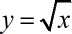 Нули функции, промежутки знакопостоянства, монотонность (возрастание или убывание) на числовом промежутке. Наибольшее и наименьшее значение функции. Периодические функции и наименьший период.Градусная мера угла. Тригонометрическая окружность. Определение синуса, косинуса, тангенса произвольного угла. Основное тригонометрическое тождество. Значения тригонометрических функций для углов 0°, 30°, 45°, 60°, 90°, 180°, 270°.Графики тригонометрических функций у = cos x, у = sin x, у = tgx .Решение простейших тригонометрических уравнений с помощью тригонометрической окружности.Понятие степени с действительным показателем. Простейшие показательные уравнения и неравенства. Показательная функция и ее график.Логарифм числа, основные свойства логарифма. Десятичный логарифм. Простейшие логарифмические уравнения и неравенства. Логарифмическая функция и ее график.Понятие степенной функции и ее график. Простейшие иррациональные уравнения.Касательная к графику функции. Понятие производной функции в точке как тангенс угла наклона касательной. Геометрический и физический смысл производной. Производные многочленов.Точки экстремума (максимума и минимума). Исследование элементарных функций на точки экстремума с помощью производной. Наглядная интерпретация.Понятие первообразной функции. Физический смысл первообразной. Понятие об интеграле как площади под графиком функции.ГеометрияФигуры на плоскости и в пространстве. Длина и площадь. Периметры и площади фигур. Параллельность и перпендикулярность прямых и плоскостей.Треугольники. Виды треугольников: остроугольные, тупоугольные, прямоугольные. Катет против угла в 30 градусов. Внешний угол треугольника.Биссектриса, медиана и высота треугольника. Равенство треугольников.Решение задач на клетчатой бумаге.Равнобедренный треугольник, равносторонний треугольник. Свойства равнобедренного треугольника.Соотношения между сторонами и углами в прямоугольном треугольнике. Тригонометрические функции углов в прямоугольном треугольнике. Теорема Пифагора. Применение теорем синусов и косинусов.Четырехугольники: параллелограмм, ромб, прямоугольник, квадрат, трапеция и их свойства. Средняя линия треугольника и трапеции.Выпуклые и невыпуклые фигуры. Периметр многоугольника. Правильный многоугольник.Углы на плоскости и в пространстве. Вертикальные и смежные углы.Сумма внутренних углов треугольника и четырехугольника.Соотношения в квадрате и равностороннем треугольнике.Диагонали многоугольника.Подобные треугольники в простейших случаях.Формулы площади прямоугольника, треугольника, ромба, трапеции.Окружность и круг. Радиус и диаметр. Длина окружности и площадь круга. Число я. Вписанный угол, в частности угол, опирающийся на диаметр. Касательная к окружности и ее свойство.Куб. Соотношения в кубе.Тетраэдр, правильный тетраэдр.Правильная пирамида и призма. Прямая призма.Изображение некоторых многогранников на плоскости.Прямоугольный параллелепипед. Теорема Пифагора в пространстве.Задачи на вычисление расстояний в пространстве с помощью теоремы Пифагора.Развертка прямоугольного параллелепипеда.Конус, цилиндр, шар и сфера.Проекции фигур на плоскость. Изображение цилиндра, конуса и сферы на плоскости.Понятие об объемах тел. Использование для решения задач на нахождение геометрических величин формул объема призмы, цилиндра, пирамиды, конуса, шара.Понятие о подобии на плоскости и в пространстве. Отношение площадей и объемов подобных фигур.Вероятность и статистика. Логика и комбинаторикаЛогика. Верные и неверные утверждения. Следствие. Контрпример.Множество. Перебор вариантов.Таблицы. Столбчатые и круговые диаграммы.Числовые наборы. Среднее арифметическое, медиана, наибольшее и наименьшее значения. Примеры изменчивых величин.Частота и вероятность события. Случайный выбор. Вычисление вероятностей событий в опытах с равновозможными элементарными событиями.Независимые события. Формула сложения вероятностей.Примеры случайных величин. Равномерное распределение. Примеры нормального распределения в природе. Понятие о законе больших чисел.Основная базовая программаАлгебра и начала анализаПовторение. Решение задач с использованием свойств чисел и систем счисления, делимости, долей и частей, процентов, модулей чисел. Решение задач с использованием свойств степеней и корней, многочленов, преобразований многочленов и дробно-рациональных выражений.Решение задач с использованием градусной меры угла. Модуль числа и его свойства.Решение задач на движение и совместную работу с помощью линейных и квадратных уравнений и их систем. Решение задач с помощью числовых неравенств и систем неравенств с одной переменной, с применением изображения числовых промежутков.Решение задач с использованием числовых функций и их графиков. Использование свойств и графиков линейных и квадратичных функций, обратной пропорциональности и функции у = Jx . Графическое решение уравнений и неравенств.Тригонометрическая окружность, радианная мера угла. Синус, косинус, тангенс, котангенс произвольного угла. Основное тригонометрическое тождество и следствия из него. Значения тригонометрических функций для углов 0°, 30°, 45°, 60°, 90°,Формулы сложения тригонометрических функций, аргумента..Нули функции, промежутки знакопостоянства, монотонность. Наибольшее и наименьшее значение функции. Периодические функции. Четность и нечетность функций. Сложные функции.Тригонометрические функции у =cosx, у =sinx, у = tgx. Функция у = ctgx . Свойства и графики тригонометрических функций.Арккосинус, арксинус, арктангенс числа. Арккотангенс числа. Простейшие тригонометрические уравнения. Решение тригонометрических уравнений.Обратные тригонометрические функции, их свойства и графики. Решение простейших тригонометрических неравенств.Степень с действительным показателем, свойства степени. Простейшие показательные уравнения и неравенства. Показательная функция и ее свойства и график.Логарифм числа, свойства логарифма. Десятичный логарифм. Число е. Натуральный логарифм. Преобразование логарифмических выражений. Логарифмические уравнения и неравенства. Логарифмическая функция и ее свойства и график.Степенная функция и ее свойства и график. Иррациональные уравнения.Метод интервалов для решения неравенств.Преобразования графиков функций: сдвиг вдоль координатных осей, растяжение и сжатие, отражение относительно координатных осей. Графические методы решения уравнений и неравенств. Решение уравнений и неравенств, содержащих переменную под знаком модуля.Системы показательных, логарифмических и иррациональных уравнений. Системы показательных, логарифмических неравенств.Взаимно обратные функции. Графики взаимно обратных функций.Уравнения, системы уравнений с параметром.Производная функции в точке. Касательная к графику функции. Геометрический и физический смысл производной. Производные элементарных функций. Правила дифференцирования.Вторая производная, ее геометрический и физический смысл.Понятие о непрерывных функциях. Точки экстремума (максимума и минимума). Исследование элементарных функций на точки экстремума, наибольшее и наименьшее значение с помощью производной. Построение графиков функций с помощью производных. Применение производной при решении задач.Первообразная. Первообразные элементарных функций. Площадь криволинейной трапеции. Формула Ньютона-Лейбница. Определенный интеграл. Вычисление площадей плоских фигур и объемов тел вращения с помощью интеграла.ГеометрияПовторение. Решение задач с применением свойств фигур на плоскости. Задачи на доказательство и построение контрпримеров. Использование в задачах простейших логических правил. Решение задач с использованием теорем о треугольниках, соотношений в прямоугольных треугольниках, фактов, связанных с четырехугольниками. Решение задач с использованием фактов, связанных с окружностями. Решение задач на измерения на плоскости, вычисление длин и площадей. Решение задач с помощью векторов и координат.Наглядная стереометрия. Фигуры и их изображения (куб, пирамида, призма). Основные понятия стереометрии и их свойства. Сечения куба и тетраэдра.Точка, прямая и плоскость в пространстве, аксиомы стереометрии и следствия из них. Взаимное расположение прямых и плоскостей в пространстве. Параллельность прямых и плоскостей в пространстве. Изображение простейших пространственных фигур на плоскости.Расстояния между фигурами в пространстве.Углы в пространстве. Перпендикулярность прямых и плоскостей.Проекция фигуры на плоскость. Признаки перпендикулярности прямых и плоскостей в пространстве. Теорема о трех перпендикулярах.Многогранники. Параллелепипед. Свойства прямоугольного параллелепипеда. Теорема Пифагора в пространстве. Призма и пирамида. Правильная пирамида и правильная призма. Прямая пирамида. Элементы призмы и пирамиды.Тела вращения: цилиндр, конус, сфера и шар. Основные свойства прямого кругового цилиндра, прямого кругового конуса. Изображение тел вращения на плоскости.Представление об усеченном конусе, сечения конуса (параллельное основанию и проходящее через вершину), сечения цилиндра (параллельно и перпендикулярно оси), сечения шара. Развертка цилиндра и конуса.Простейшие комбинации многогранников и тел вращения между собой. Вычисление элементов пространственных фигур (ребра, диагонали, углы).Площадь поверхности правильной пирамиды и прямой призмы. Площадь поверхности прямого кругового цилиндра, прямого кругового конуса и шара.Понятие об объеме. Объем пирамиды и конуса, призмы и цилиндра. Объем шара.Подобные тела в пространстве. Соотношения между площадями поверхностей и объемами подобных тел.Движения в пространстве: параллельный перенос, центральная симметрия, симметрия относительно плоскости, поворот. Свойства движений. Применение движений при решении задач.Векторы и координаты в пространстве. Сумма векторов, умножение вектора на число, угол между векторами. Коллинеарные и компланарные векторы. Скалярное произведение векторов. Теорема о разложении вектора по трем некомпланарным векторам. Скалярное произведение векторов в координатах. Применение векторов при решении задач на нахождение расстояний, длин, площадей и объемов.Уравнение плоскости в пространстве. Уравнение сферы в пространстве. Формула для вычисления расстояния между точками в пространстве.Вероятность и статистика. Работа с даннымиПовторение. Решение задач на табличное и графическое представление данных. Использование свойств и характеристик числовых наборов: средних, наибольшего и наименьшего значения, размаха, дисперсии. Решение задач на определение частоты и вероятности событий. Вычисление вероятностей в опытах с равновозможными элементарными исходами. Решение задач с применением комбинаторики. Решение задач на вычисление вероятностей независимых событий, применение формулы сложения вероятностей. Решение задач с применением диаграмм Эйлера, дерева вероятностей, формулы Бернулли.Условная вероятность. Правило умножения вероятностей. Формула полной вероятности.Дискретные случайные величины и распределения. Независимые случайные величины. Распределение суммы и произведения независимых случайных величин.Математическое ожидание и дисперсия случайной величины. Математическое ожидание и дисперсия суммы случайных величин. Геометрическое распределение. Биномиальное распределение и его свойства.Непрерывные случайные величины. Понятие о плотности вероятности. Равномерное распределение.Показательное распределение, его параметры.Понятие о нормальном распределении. Параметры нормального распределения. Примеры случайных величин, подчиненных нормальному закону (погрешность измерений, рост человека).Неравенство Чебышева. Теорема Бернулли. Закон больших чисел. Выборочный метод измерения вероятностей. Роль закона больших чисел в науке, природе и обществе.Ковариация двух случайных величин. Понятие о коэффициенте корреляции. Совместные наблюдения двух случайных величин. Выборочный коэффициент корреляции.Углубленный уровеньАлгебра и начала анализаПовторение. Решение задач с использованием свойств чисел и систем счисления, делимости, долей и частей, процентов, модулей чисел. Решение задач с использованием свойств степеней и корней, многочленов, преобразований многочленов и дробно-рациональных выражений. Решение задач с использованием градусной меры угла. Модуль числа и его свойства. Решение задач на движение и совместную работу, смеси и сплавы с помощью линейных, квадратных и дробно-рациональных уравнений и их систем. Решение задач с помощью числовых неравенств и систем неравенств с одной переменной, с применением изображения числовых промежутков. Решение задач с использованием числовых функций и их графиков. Использование свойств и графиков линейных и квадратичных функций, обратной пропорциональности и функции у = Jx. Графическое решение уравнений и неравенств. Использование операций над множествами и высказываниями. Использование неравенств и систем неравенств с одной переменной, числовых промежутков, их объединений и пересечений. Применение при решении задач свойств арифметической и геометрической прогрессии, суммирования бесконечной сходящейся геометрической прогрессии.Множества (числовые, геометрических фигур). Характеристическое свойство, элемент множества, пустое, конечное, бесконечное множество. Способы задания множеств Подмножество. Отношения принадлежности, включения, равенства. Операции над множествами. Круги Эйлера. Конечные и бесконечные, счетные и несчетные множества.Истинные и ложные высказывания, операции над высказываниями. Алгебра высказываний. Связь высказываний с множествами. Кванторы существования и всеобщности.Законы логики. Основные логические правила. Решение логических задач с использованием кругов Эйлера, основных логических правил.Умозаключения. Обоснования и доказательство в математике. Теоремы. Виды математических утверждений. Виды доказательств. Математическая индукция. Утверждения: обратное данному, противоположное, обратное противоположному данному. Признак и свойство, необходимые и достаточные условия.Основная теорема арифметики. Остатки и сравнения. Алгоритм Евклида. Китайская теорема об остатках. Малая теорема Ферма. q-ичные системы счисления. Функция Эйлера, число и сумма делителей натурального числа.Радианная мера угла, тригонометрическая окружность. Тригонометрические функции чисел и углов. Формулы приведения, сложения тригонометрических функций, формулы двойного и половинного аргумента. Преобразование суммы, разности в произведение тригонометрических функций, и наоборот.Нули функции, промежутки знакопостоянства, монотонность. Наибольшее и наименьшее значение функции. Периодические функции и наименьший период. Четные и нечетные функции. Функции «Дробная часть числа» у = {х} и «целая часть числа» у = [х].Тригонометрические функции числового аргумента у = cos х, у = sin х, у = tg х, у = ctg х. Свойства и графики тригонометрических функций.Обратные тригонометрические функции, их главные значения, свойства и графики. Тригонометрические уравнения. Однородные тригонометрические уравнения. Решение простейших тригонометрических неравенств. Простейшие системы тригонометрических уравнений.Степень с действительным показателем, свойства степени. Простейшие показательные уравнения и неравенства. Показательная функция и ее свойства и график. Число e и функция у = e* .Логарифм, свойства логарифма. Десятичный и натуральный логарифм. Преобразование логарифмических выражений. Логарифмические уравнения и неравенства. Логарифмическая функция и ее свойства и график.Степенная функция и ее свойства и график. Иррациональные уравнения.Первичные представления о множестве комплексных чисел. Действия с комплексными числами. Комплексно сопряженные числа. Модуль и аргумент числа. Тригонометрическая форма комплексного числа. Решение уравнений в комплексных числах.Метод интервалов для решения неравенств. Преобразования графиков функций: сдвиг, умножение на число, отражение относительно координатных осей. Графические методы решения уравнений и неравенств. Решение уравнений и неравенств, содержащих переменную под знаком модуля.Системы показательных, логарифмических и иррациональных уравнений. Системы показательных, логарифмических и иррациональных неравенств.Взаимно обратные функции. Графики взаимно обратных функций.Уравнения, системы уравнений с параметром.Формула Бинома Ньютона. Решение уравнений степени выше 2 специальных видов. Теорема Виета, теорема Безу. Приводимые и неприводимые многочлены. Основная теорема алгебры. Симметрические многочлены. Целочисленные и целозначные многочлены.Диофантовы уравнения. Цепные дроби. Теорема Ферма о сумме квадратов.Суммы и ряды, методы суммирования и признаки сходимости.Теоремы о приближении действительных чисел рациональными.Множества на координатной плоскости.Неравенство Коши-Буняковского, неравенство Йенсена, неравенства о средних.Понятие предела функции в точке. Понятие предела функции в бесконечности. Асимптоты графика функции. Сравнение бесконечно малых и бесконечно больших. Непрерывность функции. Свойства непрерывных функций. Теорема Вейерштрасса.Дифференцируемость функции. Производная функции в точке. Касательная к графику функции. Геометрический и физический смысл производной. Применение производной в физике. Производные элементарных функций. Правила дифференцирования.Вторая производная, ее геометрический и физический смысл.Точки экстремума (максимума и минимума). Исследование элементарных функций на точки экстремума, наибольшее и наименьшее значение с помощью производной. Построение графиков функций с помощью производных. Применение производной при решении задач. Нахождение экстремумов функций нескольких переменных.Первообразная. Неопределенный интеграл. Первообразные элементарных функций. Площадь криволинейной трапеции. Формула Ньютона-Лейбница. Определенный интеграл. Вычисление площадей плоских фигур и объемов тел вращения с помощью интеграла.. Методы решения функциональных уравнений и неравенств.ГеометрияПовторение. Решение задач с использованием свойств фигур на плоскости. Решение задач на доказательство и построение контрпримеров. Применение простейших логических правил. Решение задач с использованием теорем о треугольниках, соотношений в прямоугольных треугольниках, фактов, связанных с четырехугольниками. Решение задач с использованием фактов, связанных с окружностями. Решение задач на измерения на плоскости, вычисления длин и площадей. Решение задач с помощью векторов и координат.Наглядная стереометрия. Призма, параллелепипед, пирамида, тетраэдр.Основные понятия геометрии в пространстве. Аксиомы стереометрии и следствия из них. Понятие об аксиоматическом методе.Теорема Менелая для тетраэдра. Построение сечений многогранников методом следов. Центральное проектирование. Построение сечений многогранников методом проекций.Скрещивающиеся прямые в пространстве. Угол между ними. Методы нахождения расстояний между скрещивающимися прямыми.Теоремы о параллельности прямых и плоскостей в пространстве. Параллельное проектирование и изображение фигур. Геометрические места точек в пространстве.Перпендикулярность прямой и плоскости. Ортогональное проектирование. Наклонные и проекции. Теорема о трех перпендикулярах.Виды тетраэдров. Ортоцентрический тетраэдр, каркасный тетраэдр, равногранный тетраэдр. Прямоугольный тетраэдр. Медианы и бимедианы тетраэдра.Достраивание тетраэдра до параллелепипеда.Расстояния между фигурами в пространстве. Общий перпендикуляр двух скрещивающихся прямых.Углы в пространстве. Перпендикулярные плоскости. Площадь ортогональной проекции. Перпендикулярное сечение призмы. Трехгранный и многогранный угол. Свойства плоских углов многогранного угла. Свойства плоских и двугранных углов трехгранного угла. Теоремы косинусов и синусов для трехгранного угла.Виды многогранников. Развертки многогранника. Кратчайшие пути на поверхности многогранника.Теорема Эйлера. Правильные многогранники. Двойственность правильных многогранников.Призма. Параллелепипед. Свойства параллелепипеда. Прямоугольный параллелепипед. Наклонные призмы.Пирамида. Виды пирамид. Элементы правильной пирамиды. Пирамиды с равнонаклоненными ребрами и гранями, их основные свойства.Площади поверхностей многогранников.Тела вращения: цилиндр, конус, шар и сфера. Сечения цилиндра, конуса и шара. Шаровой сегмент, шаровой слой, шаровой сектор (конус).Усеченная пирамида и усеченный конус.Элементы сферической геометрии. Конические сечения.Касательные прямые и плоскости. Вписанные и описанные сферы. Касающиеся сферы. Комбинации тел вращения.Векторы и координаты. Сумма векторов, умножение вектора на число. Угол между векторами. Скалярное произведение.Уравнение плоскости. Формула расстояния между точками. Уравнение сферы. Формула расстояния от точки до плоскости. Способы задания прямой уравнениями.Решение задач и доказательство теорем с помощью векторов и методом координат. Элементы геометрии масс.Понятие объема. Объемы многогранников. Объемы тел вращения. Аксиомы объема. Вывод формул объемов прямоугольного параллелепипеда, призмы и пирамиды. Формулы для нахождения объема тетраэдра. Теоремы об отношениях объемов.Приложения интеграла к вычислению объемов и поверхностей тел вращения. Площадь сферического пояса. Объем шарового слоя. Применение объемов при решении задач.Площадь сферы.Развертка цилиндра и конуса. Площадь поверхности цилиндра и конуса.Комбинации многогранников и тел вращения.Подобие в пространстве. Отношение объемов и площадей поверхностей подобных фигур.Движения в пространстве: параллельный перенос, симметрия относительно плоскости, центральная симметрия, поворот относительно прямой.Преобразование подобия, гомотетия. Решение задач на плоскости с использованием стереометрических методов.Вероятность и статистика, логика, теория графов и комбинаторикаПовторение. Использование таблиц и диаграмм для представления данных. Решение задач на применение описательных характеристик числовых наборов: средних, наибольшего и наименьшего значения, размаха, дисперсии и стандартного отклонения. Вычисление частот и вероятностей событий. Вычисление вероятностей в опытах с равновозможными элементарными исходами. Использование комбинаторики. Вычисление вероятностей независимых событий. Использование формулы сложения вероятностей, диаграмм Эйлера, дерева вероятностей, формулы Бернулли.Вероятностное пространство. Аксиомы теории вероятностей.Условная вероятность. Правило умножения вероятностей. Формула полной вероятности. Формула Байеса.Дискретные случайные величины и распределения. Совместные распределения. Распределение суммы и произведения независимых случайных величин. Математическое ожидание и дисперсия случайной величины. Математическое ожидание и дисперсия суммы случайных величин.Бинарная случайная величина, распределение Бернулли. Геометрическое распределение. Биномиальное распределение и его свойства. Гипергеометрическое распределение и его свойства.Непрерывные случайные величины. Плотность вероятности. Функция распределения. Равномерное распределение.Показательное распределение, его параметры.Распределение Пуассона и его применение. Нормальное распределение. Функция Лапласа. Параметры нормального распределения. Примеры случайных величин, подчиненных нормальному закону (погрешность измерений, рост человека). Центральная предельная теорема.Неравенство Чебышева. Теорема Чебышева и теорема Бернулли. Закон больших чисел. Выборочный метод измерения вероятностей. Роль закона больших чисел в науке, природе и обществе.Ковариация двух случайных величин. Понятие о коэффициенте корреляции. Совместные наблюдения двух случайных величин. Выборочный коэффициент корреляции. Линейная регрессия.Статистическая гипотеза. Статистика критерия и ее уровень значимости. Проверка простейших гипотез. Эмпирические распределения и их связь с теоретическими распределениями. Ранговая корреляция.Построение соответствий. Инъективные и сюръективные соответствия. Биекции. Дискретная непрерывность. Принцип Дирихле.Кодирование. Двоичная запись.Основные понятия теории графов. Деревья. Двоичное дерево. Связность. Компоненты связности. Пути на графе. Эйлеровы и Гамильтоновы пути.ИнформатикаПрограмма учебного предмета «Информатика» на уровне среднего общего образования составлена в соответствии с требованиями ФГОС СОО; требованиями к результатам освоения основной образовательной программы . В ней соблюдается преемственность с ФГОС ООО и учитываются межпредметные связи.Цель изучения учебного предмета «Информатика» на базовом и углубленном уровнях среднего общего образования - обеспечение дальнейшего развития информационных компетенций выпускника, готового к работе в условиях развивающегося информационного общества и возрастающей конкуренции на рынке труда.Базовый уровеньВведение. Информация и информационные процессы информации и связанных с ней процессов в окружающем мире. Различия в представлении данных, предназначенных для хранения и обработки в автоматизированных компьютерных системах, и данных, предназначенных для восприятия человеком. . Компоненты системы и их взаимодействие. Универсальность дискретного представления информации. Математические основы информатики. Тексты и кодирование .Равномерные и неравномерные коды. Условие Фано. Системы счисления. Сравнение чисел, записанных в двоичной, восьмеричной и шестнадцатеричной системах счисления. Сложение и вычитание чисел, записанных в этих системах счисления. Элементы комбинаторики, теории множеств и математической логики. Операции «импликация», «эквивалентность». Примеры законов алгебры логики. Эквивалентные преобразования логических выражений. Построение логического выражения с данной таблицей истинности. Решение простейших логических уравнений. Нормальные формы: дизъюнктивная и конъюнктивная нормальная форма. Дискретные объекты. Решение алгоритмических задач, связанных с анализом графов (примеры: построения оптимального пути между вершинами ориентированного ациклического графа; определения количества различных путей между вершинами). Использование графов, деревьев, списков при описании объектов и процессов окружающего мира. Бинарное дерево. Алгоритмы и элементы программирования. Алгоритмические конструкции. Подпрограммы. Рекурсивные алгоритмы. Табличные величины (массивы). Запись алгоритмических конструкций в выбранном языке программирования. Составление алгоритмов и их программная реализация Этапы решения задач на компьютере. Операторы языка программирования, основные конструкции языка программирования. Типы и структуры данных. Кодирование базовых алгоритмических конструкций на выбранном языке программирования. Интегрированная среда разработки программ на выбранном языке программирования. Интерфейс выбранной среды. Составление алгоритмов и программ в выбранной среде программирования. Приемы отладки программ. Проверка работоспособности программ с использованием трассировочных таблиц. Разработка и программная реализация алгоритмов решения типовых задач базового уровня из различных предметных областей. Примеры задач: алгоритмы нахождения наибольшего (или наименьшего) из двух, трех, четырех заданных чисел без использования массивов и циклов, а также сумм (или произведений) элементов конечной числовой последовательности (или массива);алгоритмы анализа записей чисел в позиционной системе счисления; алгоритмы решения задач методом перебора (поиск НОД данного натурального числа, проверка числа на простоту и т.д.); алгоритмы работы с элементами массива с однократным просмотром массива: линейный поиск элемента, вставка и удаление элементов в массиве, перестановка элементов данного массива в обратном порядке, суммирование элементов массива, проверка соответствия элементов массива некоторому условию, нахождение второго по величине наибольшего (или наименьшего) значения. Алгоритмы редактирования текстов (замена символа/фрагмента, удаление и вставка символа/фрагмента, поиск вхождения заданного образца). Постановка задачи сортировки. Анализ алгоритмов. Определение возможных результатов работы простейших алгоритмов управления исполнителями и вычислительных алгоритмов. Определение исходных данных, при которых алгоритм может дать требуемый результат. Сложность вычисления: количество выполненных операций, размер используемой памяти; зависимость вычислений от размера исходных данных. Математическое моделирование. Представление результатов моделирования в виде, удобном для восприятия человеком. Графическое представление данных (схемы, таблицы, графики). Практическая работа с компьютерной моделью по выбранной теме. Анализ достоверности (правдоподобия) результатов экспериментов. Использование сред имитационного моделирования (виртуальных лабораторий) для проведения компьютерного эксперимента в учебной деятельности. Использование программных систем и сервисов. Компьютер - универсальное устройство обработки данных. Программная и аппаратная организация компьютеров и компьютерных систем. Архитектура современных компьютеров. Персональный компьютер. Многопроцессорные системы. Суперкомпьютеры. Распределенные вычислительные системы и обработка больших данных. Мобильные цифровые устройства и их роль в коммуникациях. Встроенные компьютеры. Микроконтроллеры. Роботизированные производства. Выбор конфигурации компьютера в зависимости от решаемой задачи. Тенденции развития аппаратного обеспечения компьютеров. Программное обеспечение (ПО) компьютеров и компьютерных систем. Различные виды ПО и их назначение. Особенности программного обеспечения мобильных устройств. Организация хранения и обработки данных, в том числе с использованием интернет-сервисов, облачных технологий и мобильных устройств. Прикладные компьютерные программы, используемые в соответствии с типом решаемых задач и по выбранной специализации. Параллельное программирование. Инсталляция и деинсталляция программных средств, необходимых для решения учебных задач и задач по выбранной специализации. Законодательство Российской Федерации в области программного обеспечения. Способы и средства обеспечения надежного функционирования средств ИКТ. Применение специализированных программ для обеспечения стабильной работы средств ИКТ. Безопасность, гигиена, эргономика, ресурсосбережение, технологические требования при эксплуатации компьютерного рабочего места. Проектирование автоматизированного рабочего места в соответствии с целями его использования. Подготовка текстов и демонстрационных материалов. Средства поиска и автозамены. История изменений. Использование готовых шаблонов и создание собственных. Разработка структуры документа, создание гипертекстового документа. Стандарты библиографических описаний. Деловая переписка, научная публикация. Реферат и аннотация. Оформление списка литературы. Коллективная работа с документами. Рецензирование текста. Облачные сервисы. Знакомство с компьютерной версткой текста. Технические средства ввода текста. Программы распознавания текста, введенного с использованием сканера, планшетного ПК или графического планшета. Программы синтеза и распознавания устной речи. Работа с аудиовизуальными данными. Создание и преобразование аудиовизуальных объектов. Ввод изображений с использованием различных цифровых устройств (цифровых фотоаппаратов и микроскопов, видеокамер, сканеров и т. д.). Обработка изображения и звука с использованием интернет- и мобильных приложений. Электронные (динамические) таблицы. Примеры использования динамических (электронных) таблиц на практике (в том числе - в задачах математического моделирования). Базы данных. Реляционные (табличные) базы данных. Таблица - представление сведений об однотипных объектах. Поле, запись. Ключевые поля таблицы. Связи между таблицами. Схема данных. Поиск и выбор в базах данных. Сортировка данных. Создание, ведение и использование баз данных при решении учебных и практических задач. Автоматизированное проектирование. Представление о системах автоматизированного проектирования. Системы автоматизированного проектирования. Создание чертежей типовых деталей и объектов. 3D-моделированиеПринципы построения и редактирования трехмерных моделей. Сеточные модели. Материалы. Моделирование источников освещения. Камеры .Аддитивные технологии (3D-принтеры). Системы искусственного интеллекта и машинное обучение. Машинное обучение - решение задач распознавания, классификации и предсказания. Искусственный интеллект. Информационно-коммуникационные технологии. Работа в информационном пространстве Компьютерные сети Принципы построения компьютерных сетей. Сетевые протоколы. Интернет. Адресация в сети Интернет. Система доменных имен. Браузеры. Аппаратные компоненты компьютерных сетей. Веб-сайт. Страница. Взаимодействие веб- страницы с сервером. Динамические страницы. Разработка интернет- приложений (сайты).Сетевое хранение данных. Облачные сервисы Деятельность в сети Интернет Социальная информатика. Социальные сети - организация взаимодействия и обмена данными. Сетевой этикет: правила поведения в киберпространстве. Информационная безопасностьУглубленный уровеньВведение. Информация и информационные процессы. Данные. Способы представления данных. Различия в представлении данных, предназначенных для хранения и обработки в автоматизированных компьютерных системах и предназначенных для восприятия человеком. Системы. Компоненты системы и их взаимодействие.. Информационное взаимодействие в системе, управление. Разомкнутые и замкнутые системы управления. Математическое и компьютерное моделирование систем управления. Математические основы информатики. Тексты и кодирование. Передача данных. Знаки, сигналы и символы. Знаковые системы. Равномерные и неравномерные коды. Префиксные коды. Условие Фано. Обратное условие Фано. Алгоритмы декодирования при использовании префиксных кодов.Сжатие данных. Учет частотности символов при выборе неравномерного кода. Оптимальное кодирование Хаффмана. Использование программ-архиваторов. Алгоритм LZW.Переgача данных. Источник, приемник, канал связи, сигнал, кодирующее и декодирующее устройства. Пропускная способность и помехозащищенность канала связи. Кодирование сообщений в современных средствах передачи данных. Искажение информации при передаче по каналам связи. Коды с возможностью обнаружения и исправления ошибок. Способы защиты информации, передаваемой по каналам связи. Криптография (алгоритмы шифрования). Стеганография. Дискретизация. Измерения и дискретизация. Частота и разрядность измерений. Универсальность дискретного представления информации. Дискретное представление звуковых данных. Многоканальная запись. Размер файла, полученного в результате записи звука. Дискретное представление статической и динамической графической информации. Сжатие данных при хранении графической и звуковой информации. Системы счисления. Свойства позиционной записи числа: количество цифр в записи, признак делимости числа на основание системы счисления. Алгоритм перевода десятичной записи числа в запись в позиционной системе с заданным основанием. Алгоритмы построения записи числа в позиционной системе счисления с заданным основанием и вычисления числа по строке, содержащей запись этого числа в позиционной системе счисления с заданным основанием. Арифметические действия в позиционных системах счисления. Краткая и развернутая форма записи смешанных чисел в позиционных системах счисления. Перевод смешанного числа в позиционную систему счисления с заданным основанием. Представление целых и вещественных чисел в памяти компьютера. Компьютерная арифметика. Элементы комбинаторики, теории множеств и математической логикиОперации «импликация», «эквиваленция». Логические функции. Законы алгебры логики. Эквивалентные преобразования логических выражений. Логические уравнения. Построение логического выражения с данной таблицей истинности. Дизъюнктивная нормальная форма. Конъюнктивная нормальная форма. Логические элементы компьютеров. Построение схем из базовых логических элементов. Дискретные игры двух игроков с полной информацией. Выигрышные стратегии. Дискретные объекты. Решение алгоритмических задач, связанных с анализом графов (примеры: построения оптимального пути между вершинами ориентированного ациклического графа; определения количества различных путей между вершинами). Использование графов, деревьев, списков при описании объектов и процессов окружающего мира. Алгоритмы и элементы программирования. Алгоритмы и структуры данных Алгоритмы исследования элементарных функций, в частности - точного и приближенного решения квадратного уравнения с целыми и вещественными коэффициентами, определения экстремумов квадратичной функции на отрезке. Алгоритмы анализа и преобразования записей чисел в позиционной системе счисления. Алгоритмы, связанные с делимостью целых чисел. Алгоритм Евклида для определения НОД двух натуральных чисел. Алгоритмы линейной (однопроходной) обработки последовательности чисел без использования дополнительной памяти, зависящей от длины последовательности (вычисление максимума, суммы; линейный поиск и т.п.). Обработка элементов последовательности, удовлетворяющих определенному условию (вычисление суммы заданных элементов, их максимума и т.п.). Алгоритмы обработки массивов.Рекурсивные алгоритмы, в частности: нахождение натуральной и целой степени заданного ненулевого вещественного числа; вычисление факториалов; вычисление n-го элемента рекуррентной последовательности (например, последовательности Фибоначчи). Сортировка одномерных массивов. Квадратичные алгоритмы сортировки (пример: сортировка пузырьком). Слияние двух отсортированных массивов в один без использования сортировки. Алгоритмы анализа отсортированных массивов. Рекурсивная реализация сортировки массива на основе слияния двух его отсортированных фрагментов. Алгоритмы анализа символьных строк. Построение графика функции, заданной формулой, программой или таблицей значений. Алгоритмы приближенного решения уравнений на данном отрезке, например, методом деления отрезка пополам. Алгоритмы приближенного вычисления длин и площадей, в том числе: приближенное вычисление длины плоской кривой путем аппроксимации ее ломаной; приближенный подсчет методом трапеций площади под графиком функции, заданной формулой, программой или таблицей значений. Приближенное вычисление площади фигуры методом Монте- Карло. Построение траекторий, заданных разностными схемами. Решение задач оптимизации. Алгоритмы вычислительной геометрии. Вероятностные алгоритмы. Сохранение и использование промежуточных результатов. Метод динамического программирования. Представление о структурах данных. Примеры: списки, словари, деревья, очереди. Хэш-таблицы .Языки программирования .Подпрограммы (процедуры, функции). Параметры подпрограмм. Рекурсивные процедуры и функции. Логические переменные. Символьные и строковые переменные. Операции над строками. Двумерные массивы (матрицы). Многомерные массивы. работы с данными во внешней памяти. Файлы. Представление о синтаксисе и семантике языка программирования .Разработка программ Структурное программирование. Проверка условия выполнения цикла до начала выполнения тела цикла и после выполнения тела цикла: постусловие и предусловие цикла. Инвариант цикла. Библиотеки подпрограмм и их использование. Интегрированная среда разработки программы на выбранном языке программирования. Пользовательский интерфейс интегрированной среды разработки программ. Понятие об объектно-ориентированном программировании. Объекты и классы. Инкапсуляция, наследование, полиморфизм. Среды быстрой разработки программ. Графическое проектирование интерфейса пользователя. Использование модулей (компонентов) при разработке программ. Элементы теории алгоритмов Формализация понятия алгоритма. Машина Тьюринга - пример абстрактной универсальной вычислительной модели. Тезис Чёрча-Тьюринга. Абстрактные универсальные порождающие модели (пример: грамматики). Примеры задач анализа алгоритмов: определение входных данных, при которых алгоритм дает указанный результат; определение результата алгоритма без его полного пошагового выполнения. Доказательство правильности программ. Математическое моделирование Практическая работа с компьютерной моделью по выбранной теме. Проведение вычислительного эксперимента. Анализ достоверности (правдоподобия) результатов компьютерного эксперимента. Построение математических моделей для решения практических задач. Имитационное моделирование. Моделирование систем массового обслуживания. Информационно-коммуникационные технологии и их использование для анализа данных. Аппаратное и программное обеспечение компьютера. Модель информационной системы «клиент-сервер». Техника безопасности и правила работы на компьютере. Технология обработки числовой информации. Базы данных . Формы. Отчеты. Работа в информационном пространстве. Компьютерные сети. Принципы построения компьютерных сетей. Аппаратные компоненты компьютерных сетей. Проводные и беспроводные телекоммуникационные каналы. Сетевые протоколы. Принципы межсетевого взаимодействия. Сетевые операционные системы. Задачи системного администрирования компьютеров и компьютерных сетей.. Интернет. Адресация в сети Интернет (IP-адреса, маски подсети). Система доменных имен. Технология WWW. Браузеры. Веб-сайт. Страница. Взаимодействие веб-страницы с сервером. Язык HTML. Динамические страницы. Деятельность в сети Интернет. Социальная информатика. Социальные сети - организация коллективного взаимодействия и обмена данными. Информационная безопасность. Электронная подпись, сертифицированные сайты и документы. Правовые нормы использования компьютерных программ и работы в Интернете. Законодательство РФ в области программного обеспечения. Техногенные и экономические угрозы, связанные с использованием ИКТ. Правовое обеспечение информационной безопасности.ФизикаПримерная программа учебного предмета «Физика» направлена на формирование у обучающихся функциональной грамотности и метапредметных умений через выполнение исследовательской и практической деятельности. В системе естественно-научного образования физика как учебный предмет занимает важное место в формировании научного мировоззрения и ознакомления обучающихся с методами научного познания окружающего мира, а также с физическими основами современного производства и бытового технического окружения человека; в формировании собственной позиции по отношению к физической информации, полученной из разных источников.В соответствии с ФГОС СОО образования физика может изучаться на базовом и углубленном уровнях.Изучение физики на базовом уровне ориентировано на обеспечение общеобразовательной и общекультурной подготовки выпускников.Содержание базового курса позволяет использовать знания о физических объектах и процессах для обеспечения безопасности при обращении с приборами и техническими устройствами; для сохранения здоровья и соблюдения норм экологического поведения в окружающей среде; для принятия решений в повседневной жизни.Изучение физики на углубленном уровне включает расширение предметных результатов и содержание, ориентированное на подготовку к последующему профессиональному образованию.Изучение предмета на углубленном уровне позволяет сформировать у обучающихся физическое мышление, умение систематизировать и обобщать полученные знания, самостоятельно применять полученные знания для решения практических и учебно-исследовательских задач; умение анализировать, прогнозировать и оценивать с позиции экологической безопасности последствия бытовой и производственной деятельности человека, связанной с использованием источников энергии.В основу изучения предмета «Физика» на базовом и углубленном уровнях в части формирования у обучающихся научного мировоззрения, освоения общенаучных методов познания, а также практического применения научных знаний заложены межпредметные связи в области естественных, математических и гуманитарных наук.Примерная программа составлена на основе модульного принципа построения учебного материала. Количество часов на изучение учебного предмета и классы, в которых предмет может изучаться, относятся к компетенции образовательной организации.Примерная программа содержит примерный перечень практических и лабораторных работ. При составлении рабочей программы учитель вправе выбрать из перечня работы, которые считает наиболее целесообразными для достижения предметных результатов.Базовый уровеньФизика и естественно-научный метод познания природы. Физика - фундаментальная наука о природе. Методы научного исследования физических явлений. Моделирование физических явлений и процессов. Физический закон - границы применимости. Физические теории и принцип соответствия. Роль и место физики в формировании современной научной картины мира, в практической деятельности людей. Физика и культура.Механика. Границы применимости классической механики. Важнейшие кинематические характеристики - перемещение, скорость, ускорение. Основные модели тел и движений. Взаимодействие тел. Законы Всемирного тяготения, Гука, сухого трения. Инерциальная система отсчета. Законы механики Ньютона. Импульс материальной точки и системы. Изменение и сохранение импульса. Использование законов механики для объяснения движения небесных тел и для развития космических исследований. Механическая энергия системы тел. Закон сохранения механической энергии. Работа силы. Равновесие материальной точки и твердого тела. Условия равновесия. Момент силы. Равновесие жидкости и газа. Движение жидкостей и газов. Механические колебания и волны. Превращения энергии при колебаниях. Энергия волны.Молекулярная физика и термодинамика. Молекулярно-кинетическая теория (МКТ) строения вещества и ее экспериментальные доказательства. Абсолютная температура как мера средней кинетической энергии теплового движения частиц вещества. Модель идеального газа. Давление газа. Уравнение состояния идеального газа. Уравнение Менделеева-Клапейрона. Агрегатные состояния вещества. Модель строения жидкостей. .Внутренняя энергия. Работа и теплопередача как способы изменения внутренней энергии. Первый закон термодинамики. Необратимость тепловых процессов. Принципы действия тепловых машин.Электродинамика. Электрическое поле. Закон Кулона. Напряженность и потенциал электростатического поля. Проводники, полупроводники и диэлектрики. Конденсатор. Постоянный электрический ток. Электродвижущая сила. Закон Ома для полной цепи. Электрический ток в проводниках, электролитах, полупроводниках, газах и вакууме. Сверхпроводимость. Индукция магнитного поля. Действие магнитного поля на проводник с током и движущуюся заряженную частицу. Сила Ампера и сила Лоренца. Магнитные свойства вещества. Закон электромагнитной индукции. Электромагнитное поле. Переменный ток. Явление самоиндукции. Индуктивность. Энергия электромагнитного поля. Электромагнитные колебания. Колебательный контур. Электромагнитные волны. Диапазоны электромагнитных излучений и их практическое применение. Геометрическая оптика. Волновые свойства света. Основы специальной теории относительности. Инвариантность модуля скорости света в вакууме. Принцип относительности Эйнштейна. Связь массы и энергии свободной частицы. Энергия покоя. Квантовая физика. Физика атома и атомного ядра. Гипотеза М. Планка. Фотоэлектрический эффект. Фотон. Корпускулярно-волновой дуализм. Соотношение неопределенностей Гейзенберга. Планетарная модель атома. Объяснение линейчатого спектра водорода на основе квантовых постулатов Бора. Состав и строение атомного ядра. Энергия связи атомных ядер. Виды радиоактивных превращений атомных ядер. Закон радиоактивного распада. Ядерные реакции. Цепная реакция деления ядер. Элементарные частицы. Фундаментальные взаимодействия. Строение ВселеннойУглубленный уровеньФизика и естественно научный метод познания природы. Физика - фундаментальная наука о природе. Научный метод познания мира. Взаимосвязь между физикой и другими естественными науками. Методы научного исследования физических явлений. Погрешности измерений физических величин. Моделирование явлений и процессов природы. Закономерность и случайность. Границы применимости физического закона. Физические теории и принцип соответствия. Роль и место физики в формировании современной научной картины мира, в практической деятельности людей. Физика и культура. Механика. Предмет и задачи классической механики. Кинематические характеристики механического движения. Модели тел и движений. Равноускоренное прямолинейное движение, свободное падение. движение тела, брошенного под углом к горизонту. Движение точки по окружности. Поступательное и вращательное движение твердого тела. Взаимодействие тел. Принцип суперпозиции сил. Инерциальная система отсчета. Законы механики Ньютона. Законы Всемирного тяготения, Гука, сухого трения. Движение небесных тел и их искусственных спутников. Явления, наблюдаемые в неинерциальных системах отсчета. Импульс силы. Закон изменения и сохранения импульса. Работа силы. Закон изменения и сохранения энергии. Равновесие материальной точки и твердого тела. Условия равновесия твердого тела в инерциальной системе отсчета. Момент силы. Равновесие жидкости и газа. Движение жидкостей и газов. Закон сохранения энергии в динамике жидкости и газа. Механические колебания и волны. Амплитуда, период, частота, фаза колебаний. Превращения энергии при колебаниях. Вынужденные колебания, резонанс. Поперечные и продольные волны. Энергия волны. Интерференция и дифракция волн. Звуковые волны.Молекулярная физика и термодинамика. Предмет и задачи молекулярно-кинетической теории (МКТ) и термодинамики. Экспериментальные доказательства МКТ. Абсолютная температура как мера средней кинетической энергии теплового движения частиц вещества. Модель идеального газа. Давление газа. Связь между давлением и средней кинетической энергией поступательного теплового движения молекул идеального газа.Модель идеального газа в термодинамике: уравнение Менделеева-Клапейрона, выражение для внутренней энергии. Закон Дальтона. Газовые законы. Агрегатные состояния вещества. Фазовые переходы. Преобразование энергии в фазовых переходах. Насыщенные и ненасыщенные пары. Влажность воздуха. Модель строения жидкостей. Поверхностное натяжение. Модель строения твердых тел. Механические свойства твердых тел. Внутренняя энергия. Работа и теплопередача как способы изменения внутренней энергии. Первый закон термодинамики. Адиабатный процесс. Второй закон термодинамики.. Преобразования энергии в тепловых машинах. КПД тепловой машины. Цикл Карно. Экологические проблемы теплоэнергетики. Электродинамика. Предмет и задачи электродинамики. Электрическое взаимодействие. Закон сохранения электрического заряда. Закон Кулона. Напряженность и потенциал электростатического поля. Принцип суперпозиции электрических полей. Разность потенциалов. Проводники и диэлектрики в электростатическом поле. Электрическая емкость. Конденсатор. Энергия электрического поля. Постоянный электрический ток. Электродвижущая сила (ЭДС). Закон Ома для полной электрической цепи. Электрический ток в металлах, электролитах, полупроводниках, газах и вакууме. Плазма. Электролиз. Полупроводниковые приборы. Сверхпроводимость. Магнитное поле. Вектор магнитной индукции. Принцип суперпозиции магнитных полей. Магнитное поле проводника с током. Действие магнитного поля на проводник с током и движущуюся заряженную частицу. Сила Ампера и сила Лоренца. Поток вектора магнитной индукции. Явление электромагнитной индукции. Закон электромагнитной индукции. ЭДС индукции в движущихся проводниках. Правило Ленца. Явление самоиндукции. Индуктивность. Энергия электромагнитного поля. Магнитные свойства вещества. Электромагнитные колебания. Колебательный контур. Свободные электромагнитные колебания. Вынужденные электромагнитные колебания. Резонанс. Переменный ток. Конденсатор и катушка в цепи переменного тока. Производство, передача и потребление электрической энергии. Элементарная теория трансформатора. Электромагнитное поле. Вихревое электрическое поле. Электромагнитные волны. Свойства электромагнитных волн. Диапазоны электромагнитных излучений и их практическое применение. Принципы радиосвязи и телевидения. Геометрическая оптика. Прямолинейное распространение света в однородной среде. Законы отражения и преломления света. Полное внутреннее отражение. Оптические приборы. Волновые свойства света. Скорость света. Интерференция света. Когерентность. Дифракция света. Поляризация света. Дисперсия света. Практическое применение электромагнитных излучений. Основы специальной теории относительности. Инвариантность модуля скорости света в вакууме. Принцип относительности Эйнштейна. Пространство и время в специальной теории относительности. Энергия и импульс свободной частицы. Связь массы и энергии свободной частицы. Энергия покоя. Квантовая физика. Физика атома и атомного ядра. Предмет и задачи квантовой физики. Тепловое излучение. Распределение энергии в спектре абсолютно черного тела. Гипотеза М. Планка о квантах. Фотоэффект. Опыты А.Г. Столетова, законы фотоэффекта. Уравнение А. Эйнштейна для фотоэффекта. Модели строения атома. Объяснение линейчатого спектра водорода на основе квантовых постулатов Н. Бора. Спонтанное и вынужденное излучение света. Состав и строение атомного ядра. Изотопы. Ядерные силы. Дефект массы и энергия связи ядра. Закон радиоактивного распада. Ядерные реакции, реакции деления и синтеза. Цепная реакция деления ядер. Ядерная энергетика. Термоядерный синтез. Элементарные частицы. Фундаментальные взаимодействия. Ускорители элементарных частиц. Строение Вселенной. Прямые измерения: измерение мгновенной скорости с использованием секундомера или компьютера с датчиками; сравнение масс (по взаимодействию); измерение сил в механике; измерение температуры жидкостными и цифровыми термометрами; оценка сил взаимодействия молекул (методом отрыва капель); измерение термодинамических параметров газа; измерение ЭДС источника тока; силы взаимодействия катушки с током и магнита помощью электронных весов; определение периода обращения двойных звезд (печатные материалы). Косвенные измерения: измерение ускорения; измерение ускорения свободного падения; определение энергии и импульса по тормозному пути; измерение удельной теплоты плавления льда; измерение напряженности вихревого электрического поля (при наблюдении электромагнитной индукции); измерение внутреннего сопротивления источника тока; определение показателя преломления среды; измерение фокусного расстояния собирающей и рассеивающей линз; определение длины световой волны; определение импульса и энергии частицы при движении в магнитном поле (по фотографиям). Наблюдение явлений: наблюдение механических явлений в инерциальных и неинерциальных системах отсчета; наблюдение вынужденных колебаний и резонанса; наблюдение диффузии; наблюдение явления электромагнитной индукции; наблюдение волновых свойств света: дифракция, интерференция, поляризация; наблюдение спектров; вечерние наблюдения звезд, Луны и планет в телескоп или бинокль. Исследования: исследование равноускоренного движения с использованием электронного секундомера или компьютера с датчиками; исследование движения тела, брошенного горизонтально; исследование центрального удара; исследование качения цилиндра по наклонной плоскости; исследование движения броуновской частицы (по трекам Перрена); исследование из опроцессов; исследование изохорного процесса и оценка абсолютного нуля; исследование остывания воды; исследование зависимости напряжения на полюсах источника тока от силы тока в цепи; исследование зависимости силы тока через лампочку от напряжения на ней; исследование нагревания воды нагревателем небольшой мощности; исследование явления электромагнитной индукции; исследование зависимости угла преломления от угла падения; исследование зависимости расстояния от линзы до изображения от расстояния от линзы до предмета; исследование спектра водорода; исследование движения двойных звезд (по печатным материалам). Проверка гипотез (в том числе имеются неверные): при движении бруска по наклонной плоскости время перемещения на определенное расстояния тем больше, чем больше масса бруска; при движении бруска по наклонной плоскости скорость прямо пропорциональна пути; при затухании колебаний амплитуда обратно пропорциональна времени; квадрат среднего перемещения броуновской частицы прямо пропорционален времени наблюдения (по трекам Перрена); скорость остывания воды линейно зависит от времени остывания; напряжение при последовательном включении лампочки и резистора не равно сумме напряжений на лампочке и резисторе; угол преломления прямо пропорционален углу падения; при плотном сложении двух линз оптические силы складываются;Конструирование технических устройств.Астрономия. Базовый уровеньОсновное содержание учебного предмета «Астрономия» на уровне среднего общего образования Астрономия, ее значение и связь с другими науками Астрономия, ее связь с другими науками. Структура и масштабы Вселенной. Особенности астрономических методов исследования. Телескопы и радиотелескопы. Всеволновая астрономия. Практические основы астрономии Звезды и созвездия. Звездные карты, глобусы и атласы. Видимое движение звезд на различных географических широтах. Кульминация светил. Видимое годичное движение Солнца. Эклиптика. Движение и фазы Луны. Затмения Солнца и Луны. Время и календарь. Строение Солнечной системы Развитие представлений о строении мира. Геоцентрическая система мира. Становление гелиоцентрической системы мира. Конфигурации планет и условия их видимости. Синодический и сидерический (звездный) периоды обращения планет. Законы Кеплера. Определение расстояний и размеров тел в Солнечной системе. Горизонтальный параллакс. Движение небесных тел под действием сил тяготения. Определение массы небесных тел. Движение искусственных спутников Земли и космических аппаратов в Солнечной системе. Природа тел Солнечной системы Солнечная система как комплекс тел, имеющих общее происхождение. Земля и Луна — двойная планета. Исследования Луны космическими аппаратами. Пилотируемые полеты на Луну. Планеты земной группы. Природа Меркурия, Венеры и Марса. Планеты-гиганты, их спутники и кольца. Малые тела Солнечной системы: астероиды, планеты-карлики, кометы, метеороиды, метеоры, болиды и метеориты. Солнце и звезды Излучение и температура Солнца. Состав и строение Солнца. Источник его энергии. Атмосфера Солнца. Солнечная активность и ее влияние на Землю. Звезды — далекие солнца. Годичный параллакс и расстояния до звезд. Светимость, спектр, цвет и температура различных классов звезд. Диаграмма «спектр — светимость». Массы и размеры звезд. Модели звезд. Переменные и нестационарные звезды. Цефеиды — маяки Вселенной. Эволюция звезд различной массы. Строение и эволюция Вселенной Наша Галактика. Ее размеры и структура. Два типа населения Галактики. Межзвездная среда: газ и пыль. Спиральные рукава. Ядро Галактики. Области звездообразования. Вращение Галактики. Проблема «скрытой» массы. Разнообразие мира галактик. Квазары. Скопления и сверхскопления галактик. Основы современной космологии. «Красное смещение» и закон Хаббла. Нестационарная Вселенная А. А. Фридмана. Большой взрыв. Реликтовое излучение. Ускорение расширения Вселенной. «Темная энергия» и антитяготение.ХимияВ системе естественно-научного образования химия как учебный предмет занимает важное место в познании законов природы, формировании научной картины мира, химической грамотности, необходимой для повседневной жизни, навыков здорового и безопасного для человека и окружающей его среды образа жизни, а также в воспитании экологической культуры, формировании собственной позиции по отношению к химической информации, получаемой из разных источников.Успешность изучения учебного предмета связана с овладением основными понятиями химии, научными фактами, законами, теориями, применением полученных знаний при решении практических задач.В соответствии с ФГОС СОО химия может изучаться на базовом и углубленном уровнях.Изучение химии на базовом уровне ориентировано на обеспечение общеобразовательной и общекультурной подготовки выпускников.Содержание базового курса позволяет раскрыть ведущие идеи и отдельные положения, важные в познавательном и мировоззренческом отношении: зависимость свойств веществ от состава и строения; обусловленность применения веществ их свойствами; материальное единство неорганических и органических веществ; возрастающая роль химии в создании новых лекарств и материалов, в экономии сырья, охране окружающей среды.Изучение химии на углубленном уровне предполагает полное освоение базового курса и включает расширение предметных результатов и содержания, ориентированное на подготовку к последующему профессиональному образованию; развитие индивидуальных способностей обучающихся путем более глубокого, чем это предусматривается базовым курсом, освоения основ наук, систематических знаний; умение применять полученные знания для решения практических и учебно-исследовательских задач в измененной, нестандартной ситуации; умение систематизировать и обобщать полученные знания. Изучение предмета на углубленном уровне позволяет сформировать у обучающихся умение анализировать, прогнозировать и оценивать с позиции экологической безопасности последствия бытовой и производственной деятельности человека, связанной с получением, применением и переработкой веществ.Изучение предмета «Химия» в части формирования у обучающихся научного мировоззрения, освоения общенаучных методов познания, а также практического применения научных знаний основано на межпредметных связях с предметами областей естественных, математических и гуманитарных наук.Примерная программа учебного предмета «Химия» составлена на основе модульного принципа построения учебного материала, не определяет количество часов на изучение учебного предмета и классы, в которых предмет может изучаться. Курсивом в примерных учебных программах выделены элементы содержания, относящиеся к результатам, которым обучающиеся «получат возможность научиться».Примерная программа учитывает возможность получения знаний в том числе через практическую деятельность. В программе содержится примерный перечень практических работ. При составлении рабочей программы учитель вправе выбрать из перечня работы, которые считает наиболее целесообразными, с учетом необходимости достижения предметных результатов.Базовый уровеньОсновы органической химии. Появление и развитие органической химии как науки. Предмет органической химии. Место и значение органической химии в системе естественных наук. Химическое строение как порядок соединения атомов в молекуле согласно их валентности. Основные положения теории химического строения органических соединений А.М. Бутлерова. Углеродный скелет органической молекулы. Кратность химической связи. Зависимость свойств веществ от химического строения молекул. Изомерия и изомеры. Понятие о функциональной группе. Принципы классификации органических соединений. Систематическая международная номенклатура и принципы образования названий органических соединений. Алканы. Строение молекулы метана. Гомологический ряд алканов. Гомологи. Номенклатура. Изомерия углеродного скелета. Закономерности изменения физических свойств. Химические свойства (на примере метана и этана): реакции замещения (галогенирование), дегидрирования как способы получения важнейших соединений в органическом синтезе. Горение метана как один из основных источников тепла в промышленности и быту. Нахождение в природе и применение алканов. Понятие о циклоалканах. Алкены. Строение молекулы этилена. Гомологический ряд алкенов. Номенклатура. Изомерия углеродного скелета и положения кратной связи в молекуле. Химические свойства (на примере этилена): реакции присоединения (галогенирование, гидрирование, гидратация, гидрогалогенирование) как способ получения функциональных производных углеводородов, горения. Полимеризация этилена как основное направление его использования. Полиэтилен как крупнотоннажный продукт химического производства. Применение этилена. Алкадиены и каучуки. Понятие об алкадиенах как углеводородах с двумя двойными связями. Полимеризация дивинила (бутадиена-1,3) как способ получения синтетического каучука. Натуральный и синтетический каучуки. Вулканизация каучука. Резина. Применение каучука и резины.Алкины. Строение молекулы ацетилена. Гомологический ряд алкинов. Номенклатура. Изомерия углеродного скелета и положения кратной связи в молекуле. Химические свойства (на примере ацетилена): реакции присоединения (галогенирование, гидрирование, гидратация, гидрогалогенирование) как способ получения полимеров и других полезных продуктов. Горение ацетилена как источник высокотемпературного пламени для сварки и резки металлов. Применение ацетилена. Арены. Бензол как представитель ароматических углеводородов. Строение молекулы бензола. Химические свойства: реакции замещения (галогенирование) как способ получения химических средств защиты растений, присоединения (гидрирование) как доказательство непредельного характера бензола. Реакция горения. Применение бензола. Спирты. Классификация, номенклатура, изомерия спиртов. Метанол и этанол как представители предельных одноатомных спиртов. Химические свойства (на примере метанола и этанола): взаимодействие с натрием как способ установления наличия гидроксогруппы, реакция с галогеноводородами как способ получения растворителей, дегидратация как способ получения этилена. Реакция горения: спирты как топливо. Применение метанола и этанола. Физиологическое действие метанола и этанола на организм человека. Этиленгликоль и глицерин как представители предельных многоатомных спиртов. Качественная реакция на многоатомные спирты и ее применение для распознавания глицерина в составе косметических средств. Практическое применение этиленгликоля и глицерина. Фенол. Строение молекулы фенола. Взаимное влияние атомов в молекуле фенола. Химические свойства: взаимодействие с натрием, гидроксидом натрия, бромом. Применение фенола. Альдегиды. Метаналь (формальдегид) и этаналь (ацетальдегид) как представители предельных альдегидов. Качественные реакции на карбонильную группу (реакция «серебряного зеркала», взаимодействие с гидроксидом меди (II) и их применение для обнаружения предельных альдегидов в промышленных сточных водах. Токсичность альдегидов. Применение формальдегида и ацетальдегида.Карбоновые кислоты. Уксусная кислота как представитель предельных одноосновных карбоновых кислот. Химические свойства (на примере уксусной кислоты): реакции с металлами, основными оксидами, основаниями и солями как подтверждение сходства с неорганическими кислотами. Реакция этерификации как способ получения сложных эфиров. Применение уксусной кислоты. Представление о высших карбоновых кислотах.Сложные эфиры и жиры. Сложные эфиры как продукты взаимодействия карбоновых кислот со спиртами. Применение сложных эфиров в пищевой и парфюмерной промышленности. Жиры как сложные эфиры глицерина и высших карбоновых кислот. Растительные и животные жиры, их состав. Распознавание растительных жиров на основании их непредельного характера. Применение жиров. Гидролиз или омыление жиров как способ промышленного получения солей высших карбоновых кислот. Мыла соли высших карбоновых кислот. Моющие свойства мыла. Углеводы. Классификация углеводов. Нахождение углеводов в природе. Глюкоза как альдегидоспирт. Брожение глюкозы. Сахароза. Гидролиз сахарозы. Крахмал и целлюлоза как биологические полимеры. Химические свойства крахмала и целлюлозы (гидролиз, качественная реакция с йодом на крахмал и ее применение для обнаружения крахмала в продуктах питания). Применение и биологическая роль углеводов. Понятие об искусственных волокнах на примере ацетатного волокна. Идентификация органических соединений. Генетическая связь между классами органических соединений. Типы химических реакций в органической химии. Аминокислоты и белки. Состав и номенклатура. Аминокислоты как амфотерные органические соединения. Пептидная связь. Биологическое значение а-аминокислот. Области применения аминокислот. Белки как природные биополимеры. Состав и строение белков. Химические свойства белков: гидролиз, денатурация. Обнаружение белков при помощи качественных (цветных) реакций. Превращения белков пищи в организме. Биологические функции белков.Теоретические основы химии. Строение вещества. Современная модель строения атома. Электронная конфигурация атома. Основное и возбужденные состояния атомов. Классификация химических элементов (s-, p-, d-элементы). Особенности строения энергетических уровней атомов d-элементов. Периодическая система химических элементов Д.И. Менделеева. Физический смысл Периодического закона Д.И. Менделеева. Причины и закономерности изменения свойств элементов и их соединений по периодам и группам. Электронная природа химической связи. Электроотрицательность. Виды химической связи (ковалентная, ионная, металлическая, водородная) и механизмы ее образования. Кристаллические и аморфные вещества. Типы кристаллических решеток (атомная, молекулярная, ионная, металлическая). Зависимость физических свойств вещества от типа кристаллической решетки. Причины многообразия веществ. Химические реакции. Гомогенные и гетерогенные реакции. Скорость реакции, ее зависимость от различных факторов: природы реагирующих веществ, концентрации реагирующих веществ, температуры, площади реакционной поверхности, наличия катализатора. Роль катализаторов в природе и промышленном производстве. Обратимость реакций. Химическое равновесие и его смещение под действием различных факторов (концентрация реагентов или продуктов реакции, давление, температура) для создания оптимальных условий протекания химических процессов. Дисперсные системы. Понятие о коллоидах (золи, гели). Истинные растворы. Реакции в растворах электролитов. рН раствора как показатель кислотности среды. Гидролиз солей. Значение гидролиза в биологических обменных процессах. Окислительновосстановительные реакции в природе, производственных процессах и жизнедеятельности организмов. Окислительно-восстановительные свойства простых веществ - металлов главных и побочных подгрупп (медь, железо) и неметаллов: водорода, кислорода, галогенов, серы, азота, фосфора, углерода, кремния. Коррозия металлов: виды коррозии, способы защиты металлов от коррозии. Электролиз растворов и расплавов. Применение электролиза в промышленности.Химия и жизнь. Научные методы познания в химии. Источники химической информации. Поиск информации по названиям, идентификаторам, структурным формулам. Моделирование химических процессов и явлений, химический анализ и синтез как методы научного познания. Химия и здоровье. Лекарства, ферменты, витамины, гормоны, минеральные воды. Проблемы, связанные с применением лекарственных препаратов. Вредные привычки и факторы, разрушающие здоровье (курение, употребление алкоголя, наркомания). Рациональное питание. Пищевые добавки. Основы пищевой химии. Химия в повседневной жизни. Моющие и чистящие средства. Средства борьбы с бытовыми насекомыми: репелленты, инсектициды. Средства личной гигиены и косметики. Правила безопасной работы с едкими, горючими и токсичными веществами, средствами бытовой химии.. Химия и сельское хозяйство. Минеральные и органические удобрения. Средства защиты растений. .Химия и энергетика. Природные источники углеводородов. Природный и попутный нефтяной газы, их состав и использование. Состав нефти и ее переработка. Нефтепродукты. Октановое число бензина. Охрана окружающей среды при нефтепереработке и транспортировке нефтепродуктов. Альтернативные источники энергии. Химия в строительстве. Цемент. Бетон. Подбор оптимальных строительных материалов в практической деятельности человека. Химия и экология. Химическое загрязнение окружающей среды и его последствия. Охрана гидросферы, почвы, атмосферы, флоры и фауны от химического загрязнения.Углубленный уровень Основы органической химии Появление и развитие органической химии как науки. Предмет органической химии. Место и значение органической химии в системе естественных наук. Взаимосвязь неорганических и органических веществ. Химическое строение как порядок соединения атомов в молекуле согласно их валентности. Основные положения теории химического строения органических соединений А.М. Бутлерова. Углеродный скелет органической молекулы. Кратность химической связи. Зависимость свойств веществ от химического строения молекул. Изомерия и изомеры. Понятие о функциональной группе. Принципы классификации органических соединений. Международная номенклатура и принципы образования названий органических соединений. Классификация и особенности органических реакций. Реакционные центры.   Первоначальные понятия о типах и механизмах органических реакций. Гомолитический и гетеролитический разрыв ковалентной химической связи. Свободнорадикальный и ионный механизмы реакции. Понятие о нуклеофиле и электрофиле. Алканы. Электронное и пространственное строение молекулы метана. sp3-гибриgизация орбиталей атомов углерода. Гомологический ряд и общая формула алканов. Систематическая номенклатура алканов и радикалов. Изомерия углеродного скелета. Физические свойства алканов. Закономерности изменения физических свойств. Химические свойства алканов: галогенирование, дегидрирование, термическое разложение, крекинг как способы получения важнейших соединений в органическом синтезе. Горение алканов как один из основных источников тепла в промышленности и быту. Изомеризация как способ получения высокосортного бензина. Механизм реакции свободнорадикального замещения. Получение алканов. Реакция Вюрца. Нахождение в природе и применение алканов. Циклоалканы. Строение молекул циклоалканов. Общая формула циклоалканов. Номенклатура циклоалканов. Изомерия циклоалканов: углеродного скелета, межклассовая, пространственная (цис-транс-изомерия). Специфика свойств циклоалканов с малым размером цикла. Реакции присоединения и радикального замещения. Алкены. Электронное и пространственное строение молекулы этилена. sp2-гибридизация орбиталей атомов углерода. о- и я-связи. Гомологический ряд и общая формула алкенов. Номенклатура алкенов. Изомерия алкенов: углеродного скелета, положения кратной связи, пространственная (цис-транс-изомерия), межклассовая. Физические свойства алкенов. Реакции электрофильного присоединения как способ получения функциональных производных углеводородов. Правило Марковникова, его электронное обоснование. Реакции окисления и полимеризации. Полиэтилен как крупнотоннажный продукт химического производства. Промышленные и лабораторные способы получения алкенов. Правило Зайцева. Применение алкенов. Алкадиены. Классификация алкадиенов по взаимному расположению кратных связей в молекуле. Особенности электронного и пространственного строения сопряженных алкадиенов. Общая формула алкадиенов. Номенклатура и изомерия алкадиенов. Физические свойства алкадиенов. Химические свойства алкадиенов: реакции присоединения (гидрирование, галогенирование), горения и полимеризации. Вклад С.В. Лебедева в получение синтетического каучука. Вулканизация каучука. Резина. Многообразие видов синтетических каучуков, их свойства и применение. Получение алкадиенов. Алкины. Электронное и пространственное строение молекулы ацетилена. sp-гибридизация орбиталей атомов углерода. Гомологический ряд и общая формула алкинов. Номенклатура. Изомерия: углеродного скелета, положения кратной связи, межклассовая. Физические свойства алкинов. Химические свойства алкинов: реакции присоединения как способ получения полимеров и других полезных продуктов. Реакции замещения. Горение ацетилена как источник высокотемпературного пламени для сварки и резки металлов. Получение ацетилена пиролизом метана и карбидным методом. Применение ацетилена. Арены. История открытия бензола. Современные представления об электронном и пространственном строении бензола. Изомерия и номенклатура гомологов бензола. Общая формула аренов. Физические свойства бензола. Химические свойства бензола: реакции электрофильного замещения (нитрование, галогенирование) как способ получения химических средств защиты растений; присоединения (гидрирование, галогенирование) как доказательство непредельного характера бензола. Реакция горения. Получение бензола. Особенности химических свойств толуола. Взаимное влияние атомов в молекуле толуола. Ориентационные эффекты заместителей. Применение гомологов бензола.     Спирты. Классификация, номенклатура спиртов. Гомологический ряд и общая формула предельных одноатомных спиртов. Изомерия. Физические свойства предельных одноатомных спиртов. Водородная связь между молекулами и ее влияние на физические свойства спиртов. Химические свойства: взаимодействие с натрием как способ установления наличия гидроксогруппы, с галогеноводородами как способ получения растворителей, внутри- и межмолекулярная дегидратация. Реакция горения: спирты как топливо. Получение этанола: реакция брожения глюкозы, гидратация этилена. Применение метанола и этанола. Физиологическое действие метанола и этанола на организм человека. Этиленгликоль и глицерин как представители предельных многоатомных спиртов. Качественная реакция на многоатомные спирты и ее применение для распознавания глицерина в составе косметических средств. Практическое применение этиленгликоля и глицерина. Фенол. Строение молекулы фенола. Взаимное влияние атомов в молекуле фенола. Физические свойства фенола. Химические свойства (реакции с натрием, гидроксидом натрия, бромом). Получение фенола. Применение фенола. Альдегиды и кетоны. Классификация альдегидов и кетонов. Строение предельных альдегидов. Электронное и пространственное строение карбонильной группы. Гомологический ряд, общая формула, номенклатура и изомерия предельных альдегидов. Физические свойства предельных альдегидов. Химические свойства предельных альдегидов: гидрирование; качественные реакции на карбонильную группу (реакция «серебряного зеркала», взаимодействие с гидроксидом меди (II)) и их применение для обнаружения предельных альдегидов в промышленных сточных водах. Получение предельных альдегидов: окисление спиртов, гидратация ацетилена (реакция Кучерова). Токсичность альдегидов. Применение формальдегида и ацетальдегида. Ацетон как представитель кетонов. Строение молекулы ацетона. Особенности реакции окисления ацетона. Применение ацетона. Карбоновые кислоты. Классификация и номенклатура карбоновых кислот. Строение предельных одноосновных карбоновых кислот. Электронное и пространственное строение карбоксильной группы. Гомологический ряд и общая формула предельных одноосновных карбоновых кислот. Физические свойства предельных одноосновных карбоновых кислот. Химические свойства предельных одноосновных карбоновых кислот (реакции с металлами, основными оксидами, основаниями и солями) как подтверждение сходства с неорганическими кислотами. Реакция этерификации и ее обратимость. Влияние заместителей в углеводородном радикале на силу карбоновых кислот. Особенности химических свойств муравьиной кислоты. Получение предельных одноосновных карбоновых кислот: окисление алканов, алкенов, первичных спиртов, альдегидов. Важнейшие представители карбоновых кислот: муравьиная, уксусная и бензойная. Высшие предельные и непредельные карбоновые кислоты. Оптическая изомерия. Асимметрический атом углерода. Применение карбоновых кислот. Сложные эфиры и жиры. Строение и номенклатура сложных эфиров. Межклассовая изомерия с карбоновыми кислотами. Способы получения сложных эфиров. Обратимость реакции этерификации. Применение сложных эфиров в пищевой и парфюмерной промышленности. Жиры как сложные эфиры глицерина и высших карбоновых кислот. Растительные и животные жиры, их состав. Физические свойства жиров. Химические свойства жиров: гидрирование, окисление. Гидролиз или омыление жиров как способ промышленного получения солей высших карбоновых кислот. Применение жиров. Мыла как соли высших карбоновых кислот. Моющие свойства мыла. Углеводы. Классификация углеводов. Физические свойства и нахождение углеводов в природе. Глюкоза как альдегидоспирт. Химические свойства глюкозы: ацилирование, алкилирование, спиртовое и молочнокислое брожение. Экспериментальные доказательства наличия альдегидной и спиртовых групп в глюкозе. Получение глюкозы. Фруктоза как изомер глюкозы. Рибоза и дезоксирибоза. Важнейшие дисахариды (сахароза, лактоза, мальтоза), их строение и физические свойства. Гидролиз сахарозы, лактозы, мальтозы. Крахмал и целлюлоза как биологические полимеры. Химические свойства крахмала (гидролиз, качественная реакция с йодом на крахмал и ее применение для обнаружения крахмала в продуктах питания). Химические свойства целлюлозы: гидролиз, образование сложных эфиров. Применение и биологическая роль углеводов. Окисление углеводов - источник энергии живых организмов. Понятие об искусственных волокнах на примере ацетатного волокна. Идентификация органических соединений. Генетическая связь между классами органических соединений. Амины. Первичные, вторичные, третичные амины. Классификация аминов по типу углеводородного радикала и числу аминогрупп в молекуле. Электронное и пространственное строение предельных аминов. Физические свойства аминов. Амины как органические основания: реакции с водой, кислотами. Реакция горения. Анилин как представитель ароматических аминов. Строение анилина. Причины ослабления основных свойств анилина в сравнении с аминами предельного ряда. Химические свойства анилина: взаимодействие с кислотами, бромной водой, окисление. Получение аминов алкилированием аммиака и восстановлением нитропроизводных углеводородов. Реакция Зинина. Применение аминов в фармацевтической промышленности. Анилин как сырье для производства анилиновых красителей. Синтезы на основе анилина. Аминокислоты и белки. Состав и номенклатура. Строение аминокислот. Гомологический ряд предельных аминокислот. Изомерия предельных аминокислот. Физические свойства предельных аминокислот. Аминокислоты как амфотерные органические соединения. Синтез пептидов. Пептидная связь. Биологическое значение а-аминокислот. Области применения аминокислот. Белки как природные биополимеры. Состав и строение белков. Основные аминокислоты, образующие белки. Химические свойства белков: гидролиз, денатурация, качественные (цветные) реакции на белки. Превращения белков пищи в организме. Биологические функции белков. Достижения в изучении строения и синтеза белков. Азотсодержащие гетероциклические соединения. Пиррол и пиридин: электронное строение, ароматический характер, различие в проявлении основных свойств. Нуклеиновые кислоты: состав и строение. Строение нуклеотидов. Состав нуклеиновых кислот (ДНК, РНК). Роль нуклеиновых кислот в жизнедеятельности организмов. Высокомолекулярные соединения. Основные понятия высокомолекулярных соединений: мономер, полимер, структурное звено, степень полимеризации. Классификация полимеров. Основные способы получения высокомолекулярных соединений: реакции полимеризации и поликонденсации. Строение и структура полимеров. Зависимость свойств полимеров от строения молекул. Термопластичные и термореактивные полимеры. Проводящие органические полимеры. Композитные материалы. Перспективы использования композитных материалов. Классификация волокон. Синтетические волокна. Полиэфирные и полиамидные волокна, их строение, свойства. Практическое использование волокон. Синтетические пленки: изоляция для проводов, мембраны для опреснения воды, защитные пленки для автомобилей, пластыри, хирургические повязки. Новые технологии дальнейшего совершенствования полимерных материалов.     Теоретические основы химии. Строение вещества. Современная модель строения атома. Дуализм электрона. Квантовые числа. Распределение электронов по энергетическим уровням в соответствии с принципом наименьшей энергии, правилом Хунда и принципом Паули. Особенности строения энергетических уровней атомов d-элементов. Электронная конфигурация атома. Классификация химических элементов (s-, p-, d-элементы). Основное и возбужденные состояния атомов. Валентные электроны. Периодическая система химических элементов Д.И. Менделеева. Физический смысл Периодического закона Д.И. Менделеева. Причины и закономерности изменения свойств элементов и их соединений по периодам и группам. Мировоззренческое и научное значение Периодического закона Д.И. Менделеева. Прогнозы Д.И. Менделеева. Открытие новых химических элементов .Электронная природа химической связи. Электроотрицательность. Ковалентная связь, ее разновидности и механизмы образования (обменный и донорно-акцепторный). Ионная связь. Металлическая связь. Водородная связь. Межмолекулярные взаимодействия. Кристаллические и аморфные вещества. Типы кристаллических решеток (атомная, молекулярная, ионная, металлическая). Зависимость физических свойств вещества от типа кристаллической решетки. Причины многообразия веществ. Современные представления о строении твердых, жидких и газообразных веществ. Жидкие кристаллы. Химические реакции. Гомогенные и гетерогенные реакции. Скорость реакции, ее зависимость от различных факторов: природы реагирующих веществ, концентрации реагирующих веществ, температуры (правило Вант-Гоффа), площади реакционной поверхности, наличия катализатора. Энергия активации. Активированный комплекс. Катализаторы и катализ. Роль катализаторов в природе и промышленном производстве. Понятие об энтальпии и энтропии. Энергия Гиббса. Закон Гесса и следствия из него. Тепловые эффекты химических реакций. Термохимические уравнения. Обратимость реакций. Химическое равновесие. Смещение химического равновесия под действием различных факторов: концентрации реагентов или продуктов реакции, давления, температуры. Роль смещения равновесия в технологических процессах.. Дисперсные системы. Коллоидные системы. Истинные растворы. Растворение как физико-химический процесс. Способы выражения концентрации растворов: массовая доля растворенного вещества, молярная и моляльная концентрации. Титр раствора и титрование. Реакции в растворах электролитов. Качественные реакции на ионы в растворе. Кислотно-основные взаимодействия в растворах. Амфотерность. Ионное произведение воды. Водородный показатель (pH) раствора. Гидролиз солей. Значение гидролиза в биологических обменных процессах. Применение гидролиза в промышленности. Окислительно-восстановительные реакции в природе, производственных процессах и жизнедеятельности организмов. Окислительно-восстановительный потенциал среды. Диаграмма Пурбэ. Поведение веществ в средах с разным значением pH. Методы электронного и электронно-ионного баланса. Гальванический элемент. Химические источники тока. Стандартный водородный электрод. Стандартный электродный потенциал системы. Ряд стандартных электродных потенциалов. Направление окислительно-восстановительных реакций. Электролиз растворов и расплавов солей. Практическое применение электролиза для получения щелочных, щелочноземельных металлов и алюминия. Коррозия металлов: виды коррозии, способы защиты металлов от коррозии.     Основы неорганической химии. Общая характеристика элементов 1А-ША-групп. Оксиды и пероксиды натрия и калия. Распознавание катионов натрия и калия. Соли натрия, калия, кальция и магния, их значение в природе и жизни человека. Жесткость воды и способы ее устранения. Комплексные соединения алюминия. Алюмосиликаты. Металлы IB-VIIB-групп (медь, цинк, хром, марганец). Особенности строения атомов. Общие физические и химические свойства. Получение и применение. Оксиды и гидроксиды этих металлов, зависимость их свойств от степени окисления элемента. Важнейшие соли. Окислительные свойства солей хрома и марганца в высшей степени окисления. Комплексные соединения хрома. Общая характеристика элементов IVA-группы. Свойства, получение и применение угля. Синтез-газ как основа современной промышленности. Активированный уголь как адсорбент. Наноструктуры. Мировые достижения в области создания наноматериалов. Электронное строение молекулы угарного газа. Получение и применение угарного газа. Биологическое действие угарного газа. Карбиды кальция, алюминия и железа. Карбонаты и гидрокарбонаты. Круговорот углерода в живой и неживой природе. Качественная реакция на карбонат-ион. Физические и химические свойства кремния. Силаны и силициды. Оксид кремния (IV). Кремниевые кислоты и их соли. Силикатные минералы - основа земной коры. Общая характеристика элементов VA-группы. Нитриды. Качественная реакция на ион аммония. Азотная кислота как окислитель. Нитраты, их физические и химические свойства, применение. Свойства, получение и применение фосфора. Фосфин. Фосфорные и полифосфорные кислоты. Биологическая роль фосфатов. Общая характеристика элементов VIA-группы. Особые свойства концентрированной серной кислоты. Качественные реакции на сульфид-, сульфит-, и сульфат-ионы. Общая характеристика элементов VIIA-группы. Особенности химии фтора. Галогеноводороды и их получение. Галогеноводородные кислоты и их соли. Качественные реакции на галогенид-ионы. Кислородсодержащие соединения хлора. Применение галогенов и их важнейших соединений. Благородные газы. Применение благородных газов. Закономерности в изменении свойств простых веществ, водородных соединений, высших оксидов и гидроксидов. Идентификация неорганических веществ и ионов.       Химия и жизнь. Научные методы познания в химии. Источники химической информации. Поиск информации по названиям, идентификаторам, структурным формулам. Химический анализ, синтез, моделирование химических процессов и явлений как методы научного познания. Математическое моделирование пространственного строения молекул органических веществ. Современные физико-химические методы установления состава и структуры веществ.Химия и здоровье. Лекарства, ферменты, витамины, гормоны, минеральные воды. Проблемы, связанные с применением лекарственных препаратов. Вредные привычки и факторы, разрушающие здоровье (курение, употребление алкоголя, наркомания). Рациональное питание. Пищевые добавки. Основы пищевой химии. Химия в медицине. Разработка лекарств. Химические сенсоры. Химия в повседневной жизни. Моющие и чистящие средства. Репелленты, инсектициды. Средства личной гигиены и косметики. Правила безопасной работы с едкими, горючими и токсичными веществами, средствами бытовой химии. Химия и сельское хозяйство. Минеральные и органические удобрения. Средства защиты растений. Химия в промышленности. Общие представления о промышленных способах получения химических веществ (на примере производства аммиака, серной кислоты). Промышленная органическая химия. Сырье для органической промышленности. Проблема отходов и побочных продуктов. Наиболее крупнотоннажные производства органических соединений. Черная и цветная металлургия. Стекло и силикатная промышленность. Химия и энергетика. Природные источники углеводородов. Природный и попутный нефтяной газы, их состав и использование. Состав нефти и ее переработка. Нефтепродукты. Октановое число бензина. Охрана окружающей среды при нефтепереработке и транспортировке нефтепродуктов. Альтернативные источники энергии. Химия в строительстве. Цемент. Бетон. Подбор оптимальных строительных материалов в практической деятельности человека. Химия и экология. Химическое загрязнение окружающей среды и его последствия. Охрана гидросферы, почвы, атмосферы, флоры и фауны от химического загрязнения.      Типы расчетных задач: Нахождение молекулярной формулы органического вещества по его плотности и массовым долям элементов, входящих в его состав, или по продуктам сгорания. Расчеты массовой доли (массы) химического соединения в смеси. Расчеты массы (объема, количества вещества) продуктов реакции, если одно из веществ дано в избытке (имеет примеси). Расчеты массовой или объемной доли выхода продукта реакции от теоретически возможного. Расчеты теплового эффекта реакции. Расчеты объемных отношений газов при химических реакциях. Расчеты массы (объема, количества вещества) продукта реакции, если одно из веществ дано в виде раствора с определенной массовой долей растворенного вещества. Примерные темы практических работ (на выбор учителя): Качественное определение углерода, водорода и хлора в органических веществах. Конструирование шаростержневых моделей молекул органических веществ. Распознавание пластмасс и волокон. Получение искусственного шелка. Решение экспериментальных задач на получение органических веществ. Решение экспериментальных задач на распознавание органических веществ. Идентификация неорганических соединений. Получение, собирание и распознавание газов. Решение экспериментальных задач по теме «Металлы». Решение экспериментальных задач по теме «Неметаллы». Решение экспериментальных задач по теме «Генетическая связь между классами неорганических соединений». Решение экспериментальных задач по теме «Генетическая связь между классами органических соединений». Получение этилена и изучение его свойств. Получение уксусной кислоты и изучение ее свойств. Гидролиз жиров. Изготовление мыла ручной работы. Химия косметических средств. Исследование свойств белков. Основы пищевой химии. Исследование пищевых добавок. Свойства одноатомных и многоатомных спиртов. Химические свойства альдегидов. Синтез сложного эфира. Гидролиз углеводов. Устранение временной жесткости воды. Качественные реакции на неорганические вещества и ионы. Исследование влияния различных факторов на скорость химической реакции. Определение концентрации раствора аскорбиновой кислоты методом титрования.Биология     В системе естественно-научного образования биология как учебный предмет занимает важное место в формировании: научной картины мира; функциональной грамотности, необходимой для повседневной жизни; навыков здорового и безопасного для человека и окружающей среды образа жизни; экологического сознания; ценностного отношения к живой природе и человеку; собственной позиции по отношению к биологической информации, получаемой из разных источников. Изучение биологии создает условия для формирования у обучающихся интеллектуальных, гражданских, коммуникационных и информационных компетенций.    Освоение программы по биологии обеспечивает овладение основами учебно-исследовательской деятельности, научными методами решения различных теоретических и практических задач.Изучение биологии на базовом уровне ориентировано на обеспечение общеобразовательной и общекультурной подготовки выпускников. Изучение биологии на углубленном уровне ориентировано на: подготовку к последующему профессиональному образованию; развитие индивидуальных способностей обучающихся путем более глубокого, чем предусматривается базовым уровнем, овладения основами биологии и методами изучения органического мира. Изучение биологии на углубленном уровне обеспечивает: применение полученных знаний для решения практических и учебно-исследовательских задач в измененной, нестандартной ситуации, умение систематизировать и обобщать полученные знания; овладение основами исследовательской деятельности биологической направленности и грамотного оформления полученных результатов; развитие способности моделировать некоторые объекты и процессы, происходящие в живой природе. Изучение предмета на углубленном уровне позволяет формировать у обучающихся умение анализировать, прогнозировать и оценивать с позиции экологической безопасности последствия деятельности человека в экосистемах.На базовом и углубленном уровнях изучение предмета «Биология» в части формирования у обучающихся научного мировоззрения, освоения общенаучных методов, освоения практического применения научных знаний основано на межпредметных связях с предметами областей естественных, математических и гуманитарных наук.Примерная программа учебного предмета «Биология» составлена на основе модульного принципа построения учебного материала, не определяет количества часов на изучение учебного предмета и не ограничивает возможности его изучения в том или ином классе.Предлагаемая примерная программа учитывает возможность получения знаний в том числе через практическую деятельность. В программе содержится примерный перечень лабораторных и практических работ. При составлении рабочей программы учитель вправе выбрать из перечня работы, которые считает наиболее целесообразными с учетом необходимости достижения предметных результатов.Базовый уровеньБиология как комплекс наук о живой природе. Биология как комплексная наука, методы научного познания, используемые в биологии. Современные направления в биологии. Роль биологии в формировании современной научной картины мира, практическое значение биологических знаний. Биологические системы как предмет изучения биологии. Структурные и функциональные основы жизни. Молекулярные основы жизни. Неорганические вещества, их значение. Органические вещества (углеводы, липиды, белки, нуклеиновые кислоты, АТФ) и их значение. Биополимеры. Другие органические вещества клетки. Нанотехнологии в биологии. Цитология, методы цитологии. Роль клеточной теории в становлении современной естественно-научной картины мира. Клетки прокариот и эукариот. Основные части и органоиды клетки, их функции. Вирусы - неклеточная форма жизни, меры профилактики вирусных заболеваний. Жизнедеятельность клетки. Пластический обмен. Фотосинтез, хемосинтез. Биосинтез белка. Энергетический обмен. Хранение, передача и реализация наследственной информации в клетке. Генетический код. Ген, геном. Геномика. Влияние наркогенных веществ на процессы в клетке. Клеточный цикл: интерфаза и деление. Митоз и мейоз, их значение. Соматические и половые клетки. Организм. Организм — единое целое. Жизнедеятельность организма. Регуляция функций организма, гомеостаз. Размножение организмов (бесполое и половое). Способы размножения у растений и животных. Индивидуальное развитие организма (онтогенез). Причины нарушений развития. Репродуктивное здоровье человека; последствия влияния алкоголя, никотина, наркотических веществ на эмбриональное развитие человека. Жизненные циклы разных групп организмов. Генетика, методы генетики. Генетическая терминология и символика. Законы наследственности Г. Менделя. Хромосомная теория наследственности. Определение пола. Сцепленное с полом наследование. Генетика человека. Наследственные заболевания человека и их предупреждение. Этические аспекты в области медицинской генетики. Генотип и среда. Ненаследственная изменчивость. Наследственная изменчивость. Мутагены, их влияние на здоровье человека. Доместикация и селекция. Методы селекции. Биотехнология, ее направления и перспективы развития. Биобезопасность. Теория эволюции. Развитие эволюционных идей, эволюционная теория Ч. Дарвина. Синтетическая теория эволюции. Свидетельства эволюции живой природы. Микроэволюция и макроэволюция. Вид, его критерии. Популяция - элементарная единица эволюции. Движущие силы эволюции, их влияние на генофонд популяции. Направления эволюции. Многообразие организмов как результат эволюции. Принципы классификации, систематика. Развитие жизни на Земле. Гипотезы происхождения жизни на Земле. Основные этапы эволюции органического мира на Земле. Современные представления о происхождении человека. Эволюция человека (антропогенез). Движущие силы антропогенеза. Расы человека, их происхождение и единство. Организмы и окружающая среда Приспособления организмов к действию экологических факторов. Биогеоценоз. Экосистема. Разнообразие экосистем. Взаимоотношения популяций разных видов в экосистеме. Круговорот веществ и поток энергии в экосистеме. Устойчивость и динамика экосистем. Последствия влияния деятельности человека на экосистемы. Сохранение биоразнообразия как основа устойчивости экосистемы. Структура биосферы. Закономерности существования биосферы. Круговороты веществ в биосфере.. Глобальные антропогенные изменения в биосфере. Проблемы устойчивого развития.Перспективы развития биологических наук.Углубленный уровень         Биология как комплекс наук о живой природе. Биология как комплексная наука. Современные направления в биологии. Связь биологии с другими науками. Выполнение законов физики и химии в живой природе. Синтез естественно-научного и социогуманитарного знания на современном этапе развития цивилизации. Практическое значение биологических знаний. Биологические системы как предмет изучения биологии. Основные принципы организации и функционирования биологических систем. Биологические системы разных уровней организации.Гипотезы и теории, их роль в формировании современной естественно-научной картины мира. Методы научного познания органического мира. Экспериментальные методы в биологии, статистическая обработка данных. Структурные и функциональные основы жизни Молекулярные основы жизни. Макроэлементы и микроэлементы. Неорганические вещества. Вода, ее роль в живой природе. Гидрофильность и гидрофобность. Роль минеральных солей в клетке. Органические вещества, понятие о регулярных и нерегулярных биополимерах. Углеводы. Моносахариды, олигосахариды и полисахариды. Функции углеводов. Липиды. Функции липидов. Белки. Функции белков. Механизм действия ферментов. Нуклеиновые кислоты. ДНК: строение, свойства, местоположение, функции. РНК: строение, виды, функции. АТФ: строение, функции. Другие органические вещества клетки. Нанотехнологии в биологии. Клетка - структурная и функциональная единица организма. Развитие цитологии. Современные методы изучения клетки. Клеточная теория в свете современных данных о строении и функциях клетки. Теория симбиогенеза. Основные части и органоиды клетки. Строение и функции биологических мембран. Цитоплазма. Ядро. Строение и функции хромосом. Мембранные и немембранные органоиды. Цитоскелет. Включения. Основные отличительные особенности клеток прокариот. Отличительные особенности клеток эукариот. Вирусы — неклеточная форма жизни.        Способы передачи вирусных инфекций и меры профилактики вирусных заболеваний. Вирусология, ее практическое значение. .Клеточный метаболизм. Ферментативный характер реакций обмена веществ. Этапы энергетического обмена. Аэробное и анаэробное дыхание. Роль клеточных органоидов в процессах энергетического обмена. Автотрофы и гетеротрофы. Фотосинтез. Фазы фотосинтеза. Хемосинтез. Наследственная информация и ее реализация в клетке. Генетический код, его свойства. Эволюция представлений о гене. Современные представления о гене и геноме. Биосинтез белка, реакции матричного синтеза. Регуляция работы генов и процессов обмена веществ в клетке. Генная инженерия, геномика, протеомика. Нарушение биохимических процессов в клетке под влиянием мутагенов и наркогенных веществ. Клеточный цикл: интерфаза и деление. Митоз, значение митоза, фазы митоза. Соматические и половые клетки. Мейоз, значение мейоза, фазы мейоза. Мейоз в жизненном цикле организмов. Формирование половых клеток у цветковых растений и позвоночных животных. Регуляция деления клеток, нарушения регуляции как причина заболеваний. Стволовые клетки. Организм. Особенности одноклеточных, колониальных и многоклеточных организмов. Взаимосвязь тканей, органов, систем органов как основа целостности организма. Основные процессы, происходящие в организме: питание и пищеварение, движение, транспорт веществ, выделение, раздражимость, регуляция у организмов. Поддержание гомеостаза, принцип обратной связи.. Размножение организмов. Бесполое и половое размножение. Двойное оплодотворение у цветковых растений. Виды оплодотворения у животных. Способы размножения у растений и животных. Партеногенез. Онтогенез. Эмбриональное развитие. Постэмбриональное развитие. Прямое и непрямое развитие. Жизненные циклы разных групп организмов. Регуляция индивидуального развития. Причины нарушений развития организмов. История возникновения и развития генетики, методы генетики. Генетические терминология и символика. Генотип и фенотип. Вероятностный характер законов генетики. Законы наследственности Г. Менделя и условия их выполнения. Цитологические основы закономерностей наследования. Анализирующее скрещивание. Хромосомная теория наследственности. Сцепленное наследование, кроссинговер. Определение пола. Сцепленное с полом наследование. Взаимодействие аллельных и неаллельных генов. Генетические основы индивидуального развития. Генетическое картирование. Генетика человека, методы изучения генетики человека. Репродуктивное здоровье человека. Наследственные заболевания человека, их предупреждение. Значение генетики для медицины, этические аспекты в области медицинской генетики. Генотип и среда. Ненаследственная изменчивость. Норма реакции признака. Вариационный ряд и вариационная кривая. Наследственная изменчивость. Виды наследственной изменчивости. Комбинативная изменчивость, ее источники. Мутации, виды мутаций. Мутагены, их влияние на организмы. Мутации как причина онкологических заболеваний. Внеядерная наследственность и изменчивость. Эпигенетика.. Доместикация и селекция. Центры одомашнивания животных и центры происхождения культурных растений. Методы селекции, их генетические основы. Искусственный отбор. Ускорение и повышение точности отбора с помощью современных методов генетики и биотехнологии. Гетерозис и его использование в селекции. Расширение генетического разнообразия селекционного материала: полиплоидия, отдаленная гибридизация, экспериментальный мутагенез, клеточная инженерия, хромосомная инженерия, генная инженерия. Биобезопасность. Теория эволюции. Развитие эволюционных идей. Научные взгляды К. Линнея и Ж.Б. Ламарка. Эволюционная теория Ч. Дарвина. Свидетельства эволюции живой природы: палеонтологические, сравнительно-анатомические, эмбриологические, биогеографические, молекулярно-генетические. Развитие представлений о виде. Вид, его критерии. Популяция как форма существования вида и как элементарная единица эволюции. Синтетическая теория эволюции. Микроэволюция и макроэволюция. Движущие силы эволюции, их влияние на генофонд популяции. Дрейф генов и случайные ненаправленные изменения генофонда популяции. Уравнение Харди-Вайнберга. Молекулярно-генетические механизмы эволюции. Формы естественного отбора: движущая, стабилизирующая, дизруптивная. Экологическое и географическое видообразование. Направления и пути эволюции. Формы эволюции: дивергенция, конвергенция, параллелизм.   Механизмы адаптаций. Коэволюция. Роль эволюционной теории в формировании естественно-научной картины мира. Многообразие организмов и приспособленность организмов к среде обитания как результат эволюции. Принципы классификации, систематика. Основные систематические группы органического мира. Современные подходы к классификации организмов. Развитие жизни на Земле. Методы датировки событий прошлого, геохронологическая шкала. Гипотезы происхождения жизни на Земле. Основные этапы эволюции биосферы Земли. Ключевые события в эволюции растений и животных. Вымирание видов и его причины. Современные представления о происхождении человека. Систематическое положение человека. Эволюция человека. Факторы эволюции человека. Расы человека, их происхождение и единство. Организмы и окружающая среда. Экологические факторы и закономерности их влияния на организмы (принцип толерантности, лимитирующие факторы). Приспособления организмов к действию экологических факторов. Биологические ритмы. Взаимодействие экологических факторов. Экологическая ниша. Биогеоценоз. Экосистема. Компоненты экосистемы. Трофические уровни. Типы пищевых цепей. Пищевая сеть. Круговорот веществ и поток энергии в экосистеме. Биотические взаимоотношения организмов в экосистеме. Свойства экосистем. Продуктивность и биомасса экосистем разных типов. Сукцессия. Саморегуляция экосистем. Последствия влияния деятельности человека на экосистемы. Необходимость сохранения биоразнообразия экосистемы. Агроценозы, их особенности. Учение В.И. Вернадского о биосфере, ноосфера. Закономерности существования биосферы. Компоненты биосферы и их роль. Круговороты веществ в биосфере. Биогенная миграция атомов. Основные биомы Земли. Роль человека в биосфере. Антропогенное воздействие на биосферу. Природные ресурсы и рациональное природопользование. Загрязнение биосферы. Сохранение многообразия видов как основа устойчивости биосферы. Восстановительная экология. Проблемы устойчивого развития. Перспективы развития биологических наук, актуальные проблемы биологии. Примерный перечень лабораторных и практических работ (на выбор учителя):Использование различных методов при изучении биологических объектов. Техника микроскопирования. Изучение клеток растений и животных под микроскопом на готовых микропрепаратах и их описание. Приготовление, рассматривание и описание микропрепаратов клеток растений. Сравнение строения клеток растений, животных, грибов и бактерий. Изучение движения цитоплазмы. Изучение плазмолиза и деплазмолиза в клетках кожицы лука. Изучение ферментативного расщепления пероксида водорода в растительных и животных клетках. Обнаружение белков, углеводов, липидов с помощью качественных реакций. Выделение ДНК. Изучение каталитической активности ферментов (на примере амилазы или каталазы). Наблюдение митоза в клетках кончика корешка лука на готовых микропрепаратах. Изучение хромосом на готовых микропрепаратах. Изучение стадий мейоза на готовых микропрепаратах. Изучение строения половых клеток на готовых микропрепаратах. Решение элементарных задач по молекулярной биологии. Выявление признаков сходства зародышей человека и других позвоночных животных как доказательство их родства. Составление элементарных схем скрещивания. Решение генетических задач. Изучение результатов моногибридного и дигибридного скрещивания у дрозофилы. Составление и анализ родословных человека. Изучение изменчивости, построение вариационного ряда и вариационной кривой. Описание фенотипа. Сравнение видов по морфологическому критерию. Описание приспособленности организма и ее относительного характера. Выявление приспособлений организмов к влиянию различных экологических факторов. Сравнение анатомического строения растений разных мест обитания. Методы измерения факторов среды обитания. Изучение экологических адаптаций человека. Составление пищевых цепей. Изучение и описание экосистем своей местности. Моделирование структур и процессов, происходящих в экосистемах. Оценка антропогенных изменений в природе.Физическая культураПримерная программа учебного предмета «Физическая культура» адресуется создателям рабочих программ с целью сохранения ими единого образовательного пространства и преемственности в задачах между уровнями образования.Примерная программа не задает жесткого объема содержания образования, не разделяет его по годам обучения и не связывает с конкретными педагогическими направлениями, технологиями и методиками. В таком представлении своего содержания примерная программа не сковывает творческой инициативы авторов учебных программ, сохраняет для них широкие возможности в реализации своих взглядов и идей на построение учебного курса, в выборе собственных образовательных траекторий, инновационных форм и методов образовательного процесса.Общей целью образования в области физической культуры является формирование у обучающихся устойчивых мотивов и потребностей в бережном отношении к своему здоровью, целостном развитии физических и психических качеств, творческом использовании средств физической культуры в организации здорового образа жизни. Освоение учебного предмета направлено на приобретение компетентности в физкультурно-оздоровительной и спортивной деятельности, овладение навыками творческого сотрудничества в коллективных формах занятий физическими упражнениями.Учебный предмет «Физическая культура» должен изучаться на межпредметной основе практически со всеми предметными областями среднего общего образования.Базовый уровеньФизическая культура и здоровый образ жизниСовременные оздоровительные системы физического воспитания, их роль в формировании здорового образа жизни, сохранении творческой активности и долголетия, предупреждении профессиональных заболеваний и вредных привычек, поддержании репродуктивной функции.Оздоровительные мероприятия по восстановлению организма и повышению работоспособности: гимнастика при занятиях умственной и физической деятельностью; сеансы аутотренинга, релаксации и самомассажа, банные процедуры.Система индивидуальных занятий оздоровительной и тренировочной направленности, основы методики их организации и проведения, контроль и оценка эффективности занятий.Особенности соревновательной деятельности в массовых видах спорта; правила организации и проведения соревнований, обеспечение безопасности, судейство.Формы организации занятий физической культурой.Государственные требования к уровню физической подготовленности населения при выполнении нормативов Всероссийского физкультурно-спортивного комплекса «Готов к труду и обороне» (ГТО).Современное состояние физической культуры и спорта в России.Основы законодательства Российской Федерации в области физической культуры, спорта, туризма, охраны здоровья.Физкультурно-оздоровительная деятельностьОздоровительные системы физического воспитания.Современные фитнес-программы, направленные на достижение и поддержание оптимального качества жизни, решение задач формирования жизненно необходимых и спортивно ориентированных двигательных навыков и умений.Индивидуально ориентированные здоровьесберегающие технологии: гимнастика при умственной и физической деятельности; комплексы упражнений адаптивной физической культуры; оздоровительная ходьба и бег.Физическое совершенствованиеСовершенствование техники упражнений базовых видов спорта: акробатические и гимнастические комбинации (на спортивных снарядах); бег на короткие, средние и длинные дистанции; прыжки в длину и высоту с разбега; метание гранаты; передвижение на лыжах; плавание; технические приемы и командно-тактические действия в командных (игровых) видах; техническая и тактическая подготовка в национальных видах спорта.Спортивные единоборства: технико-тактические действия самообороны; приемы страховки и самостраховки.Прикладная физическая подготовка: полосы препятствий; кросс по пересеченной местности с элементами спортивного ориентирования; прикладное плавание.ЭкологияПримерная основная образовательная программа учебного предмета «Экология» на уровне среднего общего образования составлена в соответствии с требованиями к результатам среднего общего образования, утвержденными ФГОС СОО и основными положениями Концепции общего экологического образования в интересах устойчивого развития.Примерная программа составлена на основе модульного принципа построения учебного материала, не определяет количество часов на изучение учебного предмета и классы, в которых предмет может изучаться.Примерная программа направлена на обеспечение общеобразовательной подготовки выпускников, на развитие у обучающихся экологического сознания и экологической ответственности, отражающих сформированность представлений об экологической культуре и направленных на приобретение социально ориентированных компетентностей, на овладение умениями применять экологические знания в жизни.Примерная программа учитывает условия, необходимые для развития личностных качеств выпускников, и предполагает реализацию междисциплинарного похода к формированию содержания, интегрирующего вопросы защиты окружающей среды с предметными знаниями естественных, общественных и гуманитарных наук.Изучение экологии на базовом уровне ориентировано на формирование целостного восприятия сущности природных процессов и результатов деятельности человека в биосфере, умения использовать учебное оборудование, проводить измерения, анализировать полученные результаты, представлять и научно аргументировать полученные выводы, прогнозировать и оценивать последствия бытовой и производственной деятельности человека, оказывающие влияние на окружающую среду, моделировать экологические последствия хозяйственной деятельности местного, регионального и глобального уровней.Формирование содержания модуля «Взаимоотношения человека с окружающей средой», включающего практикум по применению экологических знаний в жизненных ситуациях и практикум по оценке экологических последствий в разных сферах деятельности, отнесено к компетенции органов государственной власти субъектов Российской Федерации в сфере образования.Базовый уровеньВведениеЭкология - комплекс наук о взаимоотношениях организмов с окружающей средой. Взаимодействие энергии и материи в экосистеме. Эволюция развития экосистем. Естественные и антропогенные экосистемы. Проблемы рационального использования экосистем. Промышленные техносистемы. Биосфера и ноосфера.Система «человек-общество-природа»Социоэкосистема и ее особенности. Человек как биосоциальный вид. История и тенденции взаимодействия общества и природы. Влияние глобализации на развитие природы и общества. Глобальные экологические проблемы человечества. Концепция устойчивого развития.Проблема голода и переедание. Разумные потребности потребления продуктов и товаров. Продуктовая корзина. Продовольственная безопасность. Значение сохранения агроресурсов.Экологические связи в системе «человек-общество-природа». Экологическая культура как условие достижения устойчивого (сбалансированного) развития общества и природы.Экологические последствия хозяйственной деятельности человекаПравовые и экономические аспекты природопользования. Экологическая политика государства в области природопользования и ресурсосбережения. Гражданские права и обязанности в области ресурсо- и энергосбережения. Государственные и общественные экологические организации и движения России. Международное сотрудничество в сохранении окружающей среды. Ответственность за экологические правонарушения.Влияние социально-экономических процессов на состояние природной среды. Экологический менеджмент и система экологических нормативов. Экологический контроль и экологический аудит. Экологическая сертификация, маркировка товаров и продуктов питания. Экологические последствия в разных сферах деятельности.Загрязнение природной среды. Физическое, химическое и биологическое загрязнение окружающей среды. Экологические последствия в конкретной экологической ситуации.Опасность отходов для окружающей среды. Основные принципы утилизации отходов. Малоотходные и безотходные технологии и производственные системы.Экологический мониторинг. Экологической мониторинг воздуха, воды, почвы, шумового загрязнения, зеленых насаждений. Уровни экологического мониторинга. Стационарные и мобильные станции экологического мониторинга. Поля концентрации загрязняющих веществ производственных и бытовых объектов.РесурсосбережениеЭкология природных ресурсов. Природные ресурсы. Закон ограниченности природных ресурсов и экологические последствия его нарушения. Особо охраняемые природные территории и рекреационные зоны.Экологические риски при добыче и использовании природных ресурсов. Рациональное использование энергоресурсов. Энергосбережение и ресурсосберегающие технологии. Культура использования энергии и ресурсосбережение в повседневной жизни. Тенденции и перспективы развития энергетики.Взаимоотношения человека с окружающей средойПрактикум по применению экологических знаний в жизненных ситуациях. Применение экологических знаний в жизненных ситуациях, связанных с выполнением типичных социальных ролей («Я - ученик», «Я - пассажир общественного транспорта», «Я - покупатель», «Я - житель города, деревни, села...») с целью приобретения опыта экологонаправленной деятельности.Практикум по применению экологических знаний в разных сферах деятельности. (политической, финансовой, научной и образовательной, искусства и творчества, медицинской) с целью приобретения опыта экологонаправленной деятельности.Экологическое проектированиеПринципы социального проектирования, этапы проектирования, социальный заказ. Социальные проекты экологической направленности, связанные с экологической безопасностью окружающей среды, здоровьем людей и повышением их экологической культуры. Разработка проектов и проведение исследований для решения актуальных (местных, региональных, глобальных) экологических проблем.Основы безопасности жизнедеятельностиОпасные и чрезвычайные ситуации, усиление глобальной конкуренции и напряженности в различных областях межгосударственного и межрегионального взаимодействия требуют формирования у обучающихся компетенции в области личной безопасности в условиях опасных и чрезвычайных ситуаций социально сложного и технически насыщенного окружающего мира, а также готовности к выполнению гражданского долга по защите Отечества.Целью изучения и освоения примерной программы учебного предмета «Основы безопасности жизнедеятельности» является формирование у выпускника культуры безопасности жизнедеятельности в современном мире, получение им начальных знаний в области обороны и начальная индивидуальная подготовка по основам военной службы в соответствии с требованиями, предъявляемыми ФГОС СОО.Учебный предмет «Основы безопасности жизнедеятельности» является обязательным для изучения на уровне среднего общего образования, осваивается на базовом уровне и является одной из составляющих предметной области «Физическая культура, экология и основы безопасности жизнедеятельности».Примерная программа определяет содержание по учебному предмету «Основы безопасности жизнедеятельности» в форме и объеме, которые соответствуют возрастным особенностям обучающихся и учитывают возможность освоения ими теоретической и практической деятельности, что является важнейшим компонентом развивающего обучения. Содержание представлено в девяти модулях.Модуль «Основы комплексной безопасности» раскрывает вопросы, связанные с экологической безопасностью и охраной окружающей среды, безопасностью на транспорте, явными и скрытыми опасностями в современных молодежных хобби подростков.Модуль «Защита населения Российской Федерации от опасных и чрезвычайных ситуаций» раскрывает вопросы, связанные с защитой населения от опасных и чрезвычайных ситуаций природного, техногенного и социального характера.Модуль «Основы противодействия экстремизму, терроризму и наркотизму в Российской Федерации» раскрывает вопросы, связанные с противодействием экстремизму, терроризму и наркотизму.Модуль «Основы здорового образа жизни» раскрывает основы здорового образа жизни.Модуль «Основы медицинских знаний и оказание первой помощи» раскрывает вопросы, связанные с оказанием первой помощи, санитарно-эпидемиологическим благополучием населения и профилактикой инфекционных заболеваний.       Модуль «Основы обороны государства» раскрывает вопросы, связанные с состоянием и тенденциями развития современного мира и России, а также факторы и источники угроз и основы обороны РФ.        Модуль «Правовые основы военной службы» включает вопросы обеспечения прав, определения и соблюдения обязанностей гражданина до призыва, во время призыва и прохождения военной службы, увольнения с военной службы и пребывания в запасе.      Модуль «Элементы начальной военной подготовки» раскрывает вопросы строевой, огневой, тактической подготовки.Модуль «Военно-профессиональная деятельность» раскрывает вопросы военнопрофессиональной деятельности гражданина.При составлении рабочих программ в модулях и темах возможны дополнения с учетом местных условий и особенностей образовательной организации.«Основы безопасности жизнедеятельности» как учебный предмет обеспечивает: сформированность экологического мышления, навыков здорового, безопасного и экологически целесообразного образа жизни, понимание рисков и угроз современного мира;знание правил и владение навыками поведения в опасных и чрезвычайных ситуациях природного, техногенного и социального характера;владение умением сохранять эмоциональную устойчивость в опасных и чрезвычайных ситуациях, а также навыками оказания первой помощи пострадавшим;умение действовать индивидуально и в группе в опасных и чрезвычайных ситуациях; формирование морально-психологических и физических качеств гражданина, необходимых для прохождения военной службы;воспитание патриотизма, уважения к историческому и культурному прошлому России и ее Вооруженным Силам;изучение гражданами основных положений законодательства Российской Федерации в области обороны государства, воинской обязанности и военной службы;приобретение навыков в области гражданской обороны;изучение основ безопасности военной службы, основ огневой, индивидуальной тактической и строевой подготовки, сохранения здоровья в период прохождения военной службы и элементов медицинской подготовки, вопросов радиационной, химической и биологической защиты войск и населения.Примерная программа учебного предмета «Основы безопасности жизнедеятельности» предполагает получение знаний через практическую деятельность и способствует формированию у обучающихся умений безопасно использовать различное учебное оборудование, в т. ч. других предметных областей, анализировать полученные результаты, представлять и научно аргументировать полученные выводы.Межпредметная связь учебного предмета «Основы безопасности жизнедеятельности» с такими предметами, как «Физика», «Химия», «Биология», «География», «Информатика», «История», «Обществознание», «Право», «Экология», «Физическая культура» способствует формированию целостного представления об изучаемом объекте, явлении, содействует лучшему усвоению содержания предмета, установлению более прочных связей обучающихся с повседневной жизнью и окружающим миром, усилению развивающей и культурной составляющей программы, а также рациональному использованию учебного времени в рамках выбранного профиля и индивидуальной траектории образования.Базовый уровеньОсновы комплексной безопасностиЭкологическая безопасность и охрана окружающей среды. Влияние экологической безопасности на национальную безопасность РФ. Права, обязанности и ответственность гражданина в области охраны окружающей среды. Организации, отвечающие за защиту прав потребителей и благополучие человека, природопользование и охрану окружающей среды, и порядок обращения в них. Неблагоприятные районы в месте проживания и факторы экориска. Средства индивидуальной защиты. Предназначение и использование экологических знаков.Безопасность на транспорте. Правила безопасного поведения в общественном транспорте, в такси и маршрутном такси, на железнодорожном транспорте, на воздушном и водном транспорте. Предназначение и использование сигнальных цветов, знаков безопасности и сигнальной разметки. Виды ответственности за асоциальное поведение на транспорте. Правила безопасности дорожного движения (в части, касающейся пешеходов, пассажиров и водителей транспортных средств: мопедов, мотоциклов, легкового автомобиля). Предназначение и использование дорожных знаков.Явные и скрытые опасности современных молодежных хобби. Последствия и ответственность.Защита населения Российской Федерации от опасных и чрезвычайных ситуацийОсновы законодательства Российской Федерации по организации защиты населения от опасных и чрезвычайных ситуаций. Права, обязанности и ответственность гражданина в области организации защиты населения от опасных и чрезвычайных ситуаций. Составляющие государственной системы по защите населения от опасных и чрезвычайных ситуаций. Основные направления деятельности государства по защите населения от опасных и чрезвычайных ситуаций. Потенциальные опасности природного, техногенного и социального характера, характерные для региона проживания, и опасности и чрезвычайные ситуации, возникающие при ведении военных действий или вследствие этих действий. Правила и рекомендации безопасного поведения в условиях опасных и чрезвычайных ситуаций природного, техногенного и социального характера и в условиях опасностей и чрезвычайных ситуаций, возникающих при ведении военных действий или вследствие этих действий, для обеспечения личной безопасности. Предназначение и использование сигнальных цветов, знаков безопасности, сигнальной разметки и плана эвакуации. Средства индивидуальной, коллективной защиты и приборы индивидуального дозиметрического контроля.Основы противодействия экстремизму, терроризму и наркотизму в Российской ФедерацииСущность явлений экстремизма, терроризма и наркотизма. Общегосударственная система противодействия экстремизму, терроризму и наркотизму: основы законодательства Российской Федерации в области противодействия экстремизму, терроризму и наркотизму; органы исполнительной власти, осуществляющие противодействие экстремизму, терроризму и наркотизму в Российской Федерации; права и ответственность гражданина в области противодействия экстремизму, терроризму и наркотизму в Российской Федерации.Способы противодействия вовлечению в экстремистскую и террористическую деятельность, распространению и употреблению наркотических средств. Правила и рекомендации безопасного поведения при установлении уровней террористической опасности и угрозе совершения террористической акции.Основы здорового образа жизниОсновы законодательства Российской Федерации в области формирования здорового образа жизни. Факторы и привычки, разрушающие здоровье. Репродуктивное здоровье. Индивидуальная модель здорового образа жизни.Основы медицинских знаний и оказание первой помощиОсновы законодательства Российской Федерации в области оказания первой помощи. Права, обязанности и ответственность гражданина при оказании первой помощи. Состояния, требующие проведения первой помощи, мероприятия и способы оказания первой помощи при неотложных состояниях. Правила и способы переноски (транспортировки) пострадавших.Основы законодательства Российской Федерации в сфере санитарно-эпидемиологического благополучия населения. Права, обязанности и ответственность гражданина в сфере санитарноэпидемиологического благополучия населения. Основные инфекционные заболевания и их профилактика. Правила поведения в случае возникновения эпидемии. Предназначение и использование знаков безопасности медицинского и санитарного назначения.Основы обороны государстваСостояние и тенденции развития современного мира и России. Национальные интересы РФ и стратегические национальные приоритеты. Факторы и источники угроз национальной и военной безопасности, оказывающие негативное влияние на национальные интересы России. Содержание и обеспечение национальной безопасности РФ. Военная политика Российской Федерации в современных условиях. Основные задачи и приоритеты международного сотрудничества РФ в рамках реализации национальных интересов и обеспечения безопасности. Вооруженные Силы Российской Федерации, другие войска, воинские формирования и органы, их предназначение и задачи. История создания ВС РФ. Структура ВС РФ. Виды и рода войск ВС РФ, их предназначение и задачи. Воинские символы, традиции и ритуалы в ВС РФ. Основные направления развития и строительства ВС РФ. Модернизация вооружения, военной и специальной техники. Техническая оснащенность и ресурсное обеспечение ВС РФ.Правовые основы военной службыВоинская обязанность. Подготовка граждан к военной службе. Организация воинского учета. Призыв граждан на военную службу. Поступление на военную службу по контракту. Исполнение обязанностей военной службы. Альтернативная гражданская служба. Срок военной службы для военнослужащих, проходящих военную службу по призыву, по контракту и для проходящих альтернативную гражданскую службу. Воинские должности и звания. Военная форма одежды и знаки различия военнослужащих ВС РФ. Увольнение с военной службы. Запас. Мобилизационный резерв.Элементы начальной военной подготовкиСтрои и управление ими. Строевые приемы и движение без оружия. Выполнение воинского приветствия без оружия на месте и в движении, выход из строя и возвращение в строй. Подход к начальнику и отход от него. Строи отделения.Назначение, боевые свойства и общее устройство автомата Калашникова. Работа частей и механизмов автомата Калашникова при стрельбе. Неполная разборка и сборка автомата Калашникова для чистки и смазки. Хранение автомата Калашникова. Устройство патрона. Меры безопасности при обращении с автоматом Калашникова и патронами в повседневной жизнедеятельности и при проведении стрельб. Основы и правила стрельбы. Ведение огня из автомата Калашникова. Ручные осколочные гранаты. Меры безопасности при обращении с ручными осколочными гранатами.Современный общевойсковой бой. Инженерное оборудование позиции солдата. Способы передвижения в бою при действиях в пешем порядке. Элементы военной топографии. Назначение, устройство, комплектность, подбор и правила использования средств индивидуальной защиты (СИЗ) (противогаза, респиратора, общевойскового защитного комплекта (ОЗК) и легкого защитного костюма (Л-1). Действия по сигналам оповещения. Состав и применение аптечки индивидуальной. Оказание первой помощи в бою. Способы выноса раненого с поля боя.Военно-профессиональная деятельностьЦели и задачи военно-профессиональной деятельности. Военно-учетные специальности. Профессиональный отбор. Военная служба по призыву как этап профессиональной карьеры. Организация подготовки офицерских кадров для ВС РФ, МВД России, ФСБ России, МЧС России. Основные виды высших военно-учебных заведений ВС РФ и учреждения высшего образования МВД России, ФСБ России, МЧС России. Подготовка офицеров на военных кафедрах образовательных организаций высшего образования. Порядок подготовки и поступления в высшие военно-учебные заведения ВС РФ и учреждения высшего образования МВД России, ФСБ России, МЧС России.Программа воспитания и социализации обучающихся при получении среднего общего образования.В Концепции духовно - нравственного развития и воспитания личности гражданина России сформулирована важнейшая цель современного отечественного образования и приоритетная задача общества и государства - «воспитание, социально-педагогическая поддержка становления и развития высоконравственного, ответственного, творческого, инициативного, компетентного гражданина России».Программа воспитания и социализации ГБОУ СОШ с.Камышла строится на основе социокультурных, духовно-нравственных ценностей и принятых в обществе правил и норм поведения в интересах человека, семьи, общества и государства и направлена на воспитание взаимоуважения, трудолюбия, гражданственности, патриотизма, ответственности, правовой культуры, бережного отношения к природе и окружающей среде, проектно-сетевого взаимодействия всех участников образовательных отношений в информационной образовательновоспитательной среде школы.П.3.1.Целью духовно-нравственного развития, воспитания и социализации обучающихся ГБОУ СОШ с. Новое Усманово является воспитание высоконравственного, творческого, компетентного гражданина России, принимающего судьбу своей страны как свою личную, осознающего ответственность за ее настоящее и будущее, укорененного в духовных и культурных традициях многонационального народа Российской Федерации, подготовленного к жизненному самоопределению. Важным аспектом духовно-нравственного развития, воспитания и социализации обучающихся является подготовка обучающегося к реализации своего потенциала в условиях современного общества.Задачи духовно-нравственного развития, воспитания и социализации обучающихся:освоение обучающимися ценностно-нормативного и деятельностно-практического аспекта отношений человека с человеком, патриота с Родиной, гражданина с правовым государством и гражданским обществом, человека с природой, с искусством и т.д.;вовлечение обучающегося в процессы самопознания, самопонимания, содействие обучающимся в соотнесении представлений о собственных возможностях, интересах, ограничениях с запросами и требованиями окружающих людей, общества, государства; помощь в личностном самоопределении, проектировании индивидуальных образовательных траекторий и образа будущей профессиональной деятельности, поддержка деятельности обучающегося по саморазвитию;овладение обучающимся социальными, регулятивными и коммуникативными компетенциями, обеспечивающими ему индивидуальную успешность в общении с окружающими, результативность в социальных практиках, в процессе сотрудничества со сверстниками, старшими и младшими.Основные направления духовно-нравственного развития, воспитания и социализации на уровне среднего общего образования реализуются в сферах:отношения обучающихся к России как к Родине (Отечеству) (включает подготовку к патриотическому служению);отношения обучающихся с окружающими людьми (включает подготовку к общению со сверстниками, старшими и младшими);отношения обучающихся к семье и родителям (включает подготовку личности к семейной жизни);отношения обучающихся к закону, государству и к гражданскому обществу (включает подготовку личности к общественной жизни);отношения обучающихся к себе, своему здоровью, к познанию себя, самоопределению и самосовершенствованию (включает подготовку к непрерывному образованию в рамках осуществления жизненных планов);отношения обучающихся к окружающему миру, к живой природе, художественной культуре (включает формирование у обучающихся научного мировоззрения);трудовых и социально-экономических отношений (включает подготовку личности к трудовой деятельности).Содержание, виды деятельности и формы занятий с обучающимися по каждому из направлений духовно-нравственного развития, воспитания и социализации обучающихсяМодель организации работы по духовно-нравственному развитию, воспитанию и
социализации обучающихся.Описание форм и методов организации социально значимой деятельности
обучающихсяСоответствующая деятельность школы представлена в виде организационной модели духовно нравственного развития, воспитания и социализации обучающихся и осуществляется:на основе базовых национальных ценностей российского общества;в процессе урочной и внеурочной деятельности;в рамках сетевой формы реализации образовательных программ, образовательных технологий,с учетом историко-культурной и этнической специфики региона, традиций школы, потребностей всех участников образовательных отношений (обучающихся и их родителей (законных представителей) и т. д.),с созданием специальных условий для различных категорий обучающихся (в том числе детей с ограниченными возможностями здоровья и детей-инвалидов, а также одаренных детей).Определяющим способом деятельности по духовно-нравственному развитию, воспитанию и социализации является формирование уклада школьной жизни, обеспечивающей создание социальной среды развития обучающихся.В формировании уклада жизни школы определяющую роль играет общность участников школы : обучающихся, ученических коллективов, педагогического коллектива школы, администрации, родительского сообщества, общественности. Важным элементом формирования уклада школьной жизни являются коллективные обсуждения, дискуссии, позволяющие наиболее точно определить специфику ценностных и целевых ориентиров организации, осуществляющей образовательную деятельность, элементов коллективной жизнедеятельности, обеспечивающих реализацию ценностей и целей.Технология формирования ООП СОО в ГБОУ СОШ с. Новое Усманово заключается в создании механизма реализации педагогического потенциала образовательной системы школы, механизма интеграции всех ее составляющих и характеризуется следующими чертами:образовательный процесс рассматривается как совокупность учебного процесса, дополнительного образования, социально-творческой и самообразовательной деятельности учащихся;в рамках образовательного процесса реализуются предметные учебные программы, программы и проекты социально-творческой деятельности, индивидуальные образовательные программы;классно-урочная форма организации УВП сочетается с внеклассной, созданием временных учебных групп, работающих над различными проектами;класс организуется как учебный коллектив, решающий общие образовательные задачи, внутри которого существует определенное распределение обязанностей;Технологической основой является разнообразная коллективная творческая деятельность, направленная на заботу об окружающем мире. Основными системообразующими формами деятельности являются коллективные творческие дела (КТД), объединенные в тематические периоды. В воспитательном процессе активно задействованы руководители таких отделов как:библиотека - центр помощи при проведении разнообразных тематических мероприятий;краеведческий музей школы;спортзал, малый тренажерный зал;-школьные кружки и спортивные секции;органы ученического самоуправления: совет обучающихся, Наркопост, РДШ.Эффективными остаются и проверенные временем традиционные формы работы, которые совершенствуются благодаря внедрению ИКТ-технологий. Особый интерес вызывают военноспортивная игра «Зарница», День дублёра, научно-практическая конференция «Юные исследователи», турслёты, соревнования по футболу, баскетболу, волейболу, пионерболу, мероприятия «Дорогами Победы» и др11.3.6.Описание основных технологий взаимодействия и сотрудничества субъектов
воспитательного процесса и социальных институтовВ качестве основных элементов для приобретения личного опыта в пространстве социализации и сотрудничества в ООП СОО выделяются: социальная практика, учебное исследование, образовательные сессии, школьное самоуправление, школьные мероприятия (образовательные события).Социальные практикиЦель практик - создание условий для активной самостоятельной работы учащегося, направленной на решение проблем местного сообщества, способствующей развитию социальной и информационной компетентности учащихся, становлению их гражданской позиции и личностному росту.Осуществляется акцент на социальное проектирование, организацию тесного сотрудничества с различными предприятиями и организациями села, ( кафе-пекарня, пожарная часть, администрация, районная библиотека, Камышлинская больница и т.д.), Большое значение имеет социальное проектирование: волонтёрское движение (помощь ветеранам, акции «Твори добро», «Чистое село», «Чистый родник»), «Вахта памяти», «Школьный двор», «Зелёная аллея»; участие в работе школьного музея, создание видеороликов, фильмов, презентаций, газет на социальнозначимые темы, организацию спортивных турниров, Основной результат социальных практик - формирование социальной компетенции на основе привлечения учащихся к общественно значимой деятельности, которая включает в себя:формирование коммуникативной культурывключение в социальные процессы, происходящие в современном российском обществе;приобретение навыков формирования моделей поведения, умения применять теоретические знания в конкретной ситуации;знакомство с различными профессиями;формирование ответственности за выбранное дело и доведение задуманного до реализации;умение выстраивать, проектировать свою деятельность.Взаимодействие школы с социальными партнерами.Школа активно взаимодействует с социальными партнерами в целях реализации программы воспитания и социализации обучающихся.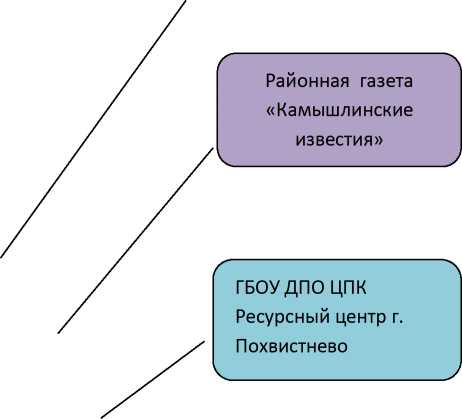 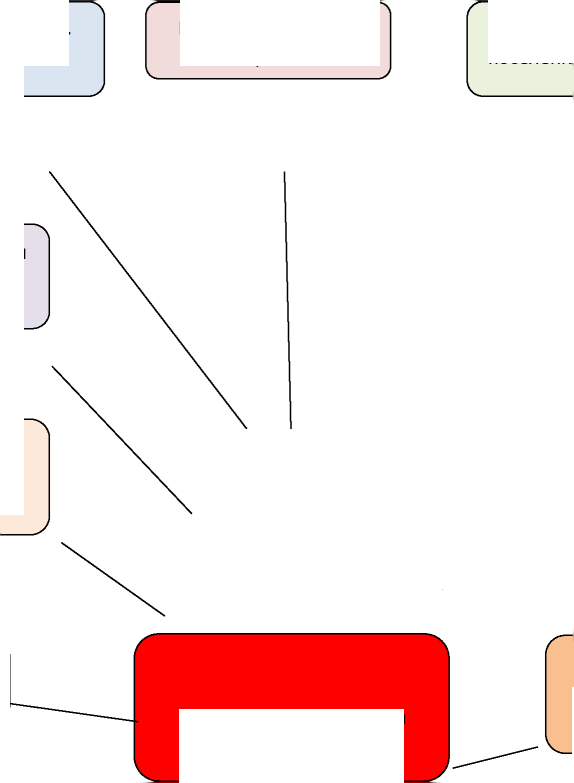 ZКДН и ЗП администрации м.р. КамышлинскийМБУ культурыСельская  библиотекаУправление культуры , спорта и молодежной политики м.р.КамышлинскийII.3.7. Описание методов и форм профессиональной ориентации в ГБОУ СОШ с. Новое УсмановоОрганизация профориентационной работы в ГБОУ СОШ с. Новое Усманово является одним из направлений в структуре учебно-воспитательной работы и направлена на обеспечение социальных гарантий в вопросах профессионального самоопределения всех участников образовательного процесса.При организации профориентационной работы в школе соблюдаются следующие принципы:Систематичность и преемственность - профориентационная работа не ограничивается работой только с обучающимися выпускных классов. Эта работа ведется с первого по одиннадцатый класс.Дифференцированный и индивидуальный подход к обучающимся в зависимости от возраста и уровня сформированности их интересов, от различий в ценностных ориентациях и жизненных планах, от уровня успеваемости.Оптимальное сочетание массовых, групповых и индивидуальных форм профориентационной работы с обучающимися и родителями.Взаимосвязь школы, семьи, профессиональных учебных заведений, службы занятости, общественных организаций.Связь профориентации с жизнью.Школа в 2018-2019 учебном году участвовала в проекте «Проектория». Образовательный интернет-портал “Проектория” ориентирован на старшеклассников, авторов инженерных разработок, которые, решая сложные задачи в настоящий момент, проектируют высокотехнологичное будущее.Основная цель проекта - помочь талантливым школьникам сориентироваться в возможностях карьерного развития и сделать осознанный выбор своей профессиональной траектории.«Проектория» направлена на то, чтобы каждый заинтересованный школьник смог составить своего рода карту возможностей профессионального развития, понять специфику высокотехнологичных отраслей промышленности через решение проектных задач и взаимодействие с передовыми компаниями.Интерактивная система предлагает 6 ключевых  направлений - технологии материалов, технологии энергии, технологии здоровья, технологии движения, космические технологии, информационные технологии, - они знакомят начинающих инженеров с высокотехнологичными индустриями. Школьникам предлагается погрузиться в решение реальных производственных задач, предложенных российскими компаниями в каждом из направлений.В течение учебного года учащиеся 8-11 классов принимают участие в просмотре трансляций открытых уроков по профнавигации Всероссийского форума «Проектория» в г.Москве. Просмотр трансляций проходил в рамках классных часов. Всего приняло участие в просмотре 121 учащихся. Учащимся были предложены определить свои профессиональные интересы и возможности. На форуме были представлены новейшие технологии в разных областях деятельности человека, что несомненно помогает в вопросах самоопределения и выбора дальнейшей профессии и образовательного маршрута учащихся.В течение учебного года к старшеклассникам приезжали представители ВУЗов и СУЗов Самары и Самарской области, республики Татарстан, рассказывающие о той или иной специальностиМетодами профессиональной ориентации обучающихся в школе являются следующие: Метод профконсультирования обучающихся - организация коммуникации относительно позиционирования обучающегося в профессионально-трудовой области. Осуществляет профконсультирование психолог.Метод предъявления обучающемуся сведений о профессиях, специфике труда и т.д. (реактивное познание). «Ярмарка профессий» как форма организации профессиональной ориентации обучающихся предполагает публичную презентацию различных профессиональных занятий с целью актуализировать, расширить, уточнить, закрепить у школьников представления о профессиях в игровой форме. В «Ярмарке профессий» принимают участие не только обучающиеся, но и их родители, специально приглашенные квалифицированные признанные специалисты.«Дни открытых дверей» в качестве формы организации профессиональной ориентации обучающихся наиболее часто проводятся на базе организаций профессиональногообразования и организаций высшего образования и призваны представить спектр реализуемых образовательных программ. В ходе такого рода мероприятий пропагандируются различные варианты профессионального образования, которое осуществляется в этой образовательной организации.Экскурсия как форма организации профессиональной ориентацииобучающихся представляет собой путешествие с познавательной целью, в ходе которого экскурсанту предъявляются (в том числе специально подготовленным профессионалом-экскурсоводом) объекты и материалы, освещающие те или иные виды профессиональной деятельности.Профориентационные экскурсии организуются на предприятия (посещение производства), в музеи или на тематические экспозиции, в организации профессионального образования. Опираясь на возможности современных электронных устройств, используются такие формы, как 290 виртуальная экскурсия по производствам. Профориентационные экскурсии проводятся в рамках Недели труда и профориентации « Семь шагов к карьере»Метод публичной демонстрации самим обучающимся своих профессиональных планов, предпочтений либо способностей в той или иной сфере.Предметная неделя в качестве формы организации профессиональной ориентации обучающихся включает в себя набор разнообразных мероприятий, организуемых в течение календарной недели. Содержательно Предметная неделя связана с каким-либо предметом или предметной областью («Неделя математики», «Неделя биологии», «Неделя истории»). Предметная неделя состоит из презентаций проектов и публичных отчетов об их реализации, конкурсов знатоков по предмету/предметам, встреч с интересными людьми, избравшими профессию, близкую к этой предметной сфере.Метод профессиональных проб - кратковременное исполнение обучающимся обязанностей работника на его рабочем месте; профессиональные пробы реализуются во время экскурсий ( в парикмахерской, в хлебопекарне и т.д.)Метод моделирования условий труда и имитации обучающимся решения производственных задач - деловая игра, в ходе которой имитируется исполнение обучающимся обязанностей работника.Олимпиады по предметам (предметным областям) в качестве формы организации профессиональной ориентации обучающихся предусматривают участие наиболее подготовленных или способных в данной сфере. Олимпиады по предмету (предметным областям) стимулируют познавательный интерес.Описание мер, направленных на формирование у обучающихся экологической культуры, культуры здорового и безопасного образа жизни, включая мероприятия по обучению правилам безопасного поведения на дорогах.Методы рациональной организации здоровьесберегающих форм внеурочной и внеурочной деятельности предусматривают объединение участников образовательных отношений в практиках общественной работы отдельного ученического класса, где роль координатора призван сыграть классный руководитель. Сферами рационализации урочной и внеурочной деятельности являются: организация занятий (уроков); обеспечение использования различных каналов восприятия информации; учет зоны работоспособности обучающихся; распределение интенсивности умственной деятельности; использование здоровьесберегающих технологий.Мероприятия формируют у обучающихся: способность составлять рациональный режим дня и отдыха; следовать рациональному режиму дня и отдыха на основе знаний о динамике работоспособности, утомляемости, напряженности разных видов деятельности; выбирать оптимальный режим дня с учетом учебных и внеучебных нагрузок; умение планировать и рационально распределять учебные нагрузки и отдых в период подготовки к экзаменам; знание и умение эффективно использовать индивидуальные особенности работоспособности; знание основ профилактики переутомления и перенапряжения.Методы организации физкультурно-спортивной и оздоровительной работы предполагают формирование групп школьников на основе их интересов в сфере физической культуры и спорта (спортивные клубы и секции), организацию тренировок в клубах и секциях, проведение регулярных оздоровительных процедур и периодических акций, подготовку и проведение спортивных соревнований. Формами физкультурно-спортивной и оздоровительной работы являются: спартакиада, спортивная эстафета, спортивный праздник, флешмоб, соревнования.Методы профилактической работы предусматривают определение «зон риска» (выявление обучающихся, вызывающих наибольшее опасение; выявление источников опасений - групп и лиц, объектов и т.д.), разработку и реализацию комплекса адресных мер; использование возможностей профильных организаций - медицинских, правоохранительных, социальных и др. Профилактика чаще всего связана с предупреждением употребления психоактивных веществ обучающимися, с проблемами детского дорожно- транспортного травматизма, с безопасностью в сети Интернет. В ученическом классе профилактическую работу организует классный руководитель.Методы просветительской и методической работы с участниками образовательных отношений рассчитаны на большие, не расчлененные на устойчивые учебные группы и неоформленные (официально не зарегистрированные) аудитории. Просвещение осуществляется через лекции, беседы, диспуты, выступления в средствах массовой информации, экскурсионные программы,В просветительской работе целесообразно использовать информационные ресурсы сети Интернет.Организация работы по формированию экологически целесообразного, здорового и безопасного образа жизни включает следующие мероприятия (включены в шесть модулей):комплекс мероприятий, позволяющих сформировать у обучающихся: способность составлять рациональный режим дня и отдыха; умение планировать и рационально распределять учебные нагрузки и отдых в период подготовки к экзаменам; знание основ профилактики переутомления и перенапряжения;комплекс мероприятий, позволяющих сформировать: представление о необходимой и достаточной двигательной активности, выбор соответствующих возрасту физических нагрузок и их видов; представление о рисках для здоровья неадекватных нагрузок и использования биостимуляторов и др. (для реализации этого модуля необходима интеграция с курсом физической культуры);комплекс мероприятий, позволяющих сформировать у обучающихся: навыки оценки собственного функционального состояния по субъективным показателям (пульс, дыхание и др.) с учетом собственных индивидуальных особенностей; навыки работы в условиях стрессовых ситуаций и др. В результате реализации данного модуля обучающиеся будут иметь четкие представления о возможностях управления своим физическим и психологическим состоянием без использования медикаментозных и тонизирующих средств;комплекс мероприятий, позволяющих сформировать у обучающихся: представление о рациональном питании как важной составляющей части здорового образа жизни; знание правил этикета, связанных с питанием; интерес к народным традициям, связанным с питанием и здоровьем и др.Реализация мероприятий позволяет сформировать и развить способность самостоятельно оценивать и контролировать свой рацион питания с точки зрения его адекватности и соответствия образу жизни (учебной и внеучебной нагрузке;комплекс мероприятий, позволяющих овладеть основами позитивного коммуникативного общения.комплекс мероприятий, позволяющих провести профилактику разного рода зависимостей;Данный комплекс реализуется через выполнение Комплексного плана работы по защите прав детей, формированию навыков здорового образа жизни, предупреждению правонарушений и преступлений, профилактике табакокурения, алкоголизма, токсикомании, наркомании и предупреждения суицидального поведения среди учащихся, включающего в себяпрофилактическую работу по профилактике алкоголизма, потребления наркотических, психотропных и разных токсических веществ, табакокурения, суицидального поведения;профилактику детского травматизма, в том числе детского дорожно - транспортного травматизма, нарушений ПДД.вопросы Медиа-безопасности.проведение в системе внеурочных общешкольных мероприятий «Это должен уметь и знать каждый» (правила противопожарной безопасности, ПДД, поведения на воде, в природе, в экстремальной ситуации, дома и т.д.)Деятельность школы в области непрерывного экологического здоровьесберегающего образования обучающихся среднего общего образования представлена в виде пяти взаимосвязанных блоков.Создание экологически безопасной здоровьесберегающей инфраструктуры образовательного учреждения, использование здоровьесберегающих приемов, методов, форм работы, соответствующих возрастным и индивидуальным особенностям обучающихся. (ответственность за реализацию этого блока и контроль возлагаются на администрацию школы);Рациональная организация учебной и внеучебной деятельности обучающихся, соблюдение здоровьесберегающего режима в обучении и воспитании;Эффективная организация физкультурно-оздоровительной работы (реализации блока зависит от администрации ОУ, учителей физической культуры, а также всех педагогов);Реализация модульных образовательных программ предусматривает: внедрение в систему работы программ, направленных на формирование экологической грамотности, экологической культуры, культуры здорового и безопасного образа жизни в качестве отдельных образовательных модулей или компонентов, включённых в образовательный процесс, проведение дней экологической культуры и здоровья, конкурсов, праздников и т.п.;Описание форм и методов повышения педагогической культуры родителей (законных представителей) обучающихсяПрограмма включает следующие мероприятия по приоритетным направлениям в сфере совместной деятельности классного руководителя, родителей и учащихся:-изучение семей учащихся;-работа с родителями;-работа с проблемными семьями;-сотрудничество учителей и родителей в организации воспитательной работы в классе;-работа с семьей в системе дополнительного образования;-работа с педагогическими кадрами.Работа с родителямиЦель:	Повышения	педагогической	культуры	родителей,пополнение арсенала их знаний по конкретному вопросу воспитания ребенка в семье и школе.Формы работы:Коллективная:Задачи:координировать работу родителей, детей и учителей по разрешению различных проблем, возникающих в ходе образовательного процесса;организовывать психолого-педагогическое просвещение родителей;организовывать взаимодействие внутри коллектива родителей;инструктировать их по вопросам психологической подготовки и поддержки своих детей в период итоговой аттестации выпускников;стимулировать совместное участие детей и родителей в подготовке различных мероприятий, разработке и реализации проектов.Индивидуальная:Задачи:организовать психолого-педагогическое просвещение родителей;оказывать помощь в разрешении конфликтных ситуаций.Способы реализации:классные родительские собрания;консультации родителей;дни «открытых уроков»;тематические собрания с привлечением специалистов;индивидуальная работа с родителями;внеклассные мероприятия с привлечением родителей;заседания клуба выходного дняРабота с проблемными семьямиЦель: Оказание помощи проблемным семьям,снижение правонарушений среди подростков, устранение злоупотреблений со стороны недобр о совестных родителей, уменьшение количества проблемных семей.Предусматриваются:регулярное посещение проблемных семей;проведение малых педсоветов;совместная профилактическая работа с Советом профилактики правонарушений;индивидуальные беседы и консультации;изучение данных о занятости учащихся в кружках и секциях;составление банка данных.Сотрудничество	классного	руководителя	и	родителей в организации воспитательной работы в классе;Цель:	создание единого воспитательного пространства «родители - дети -классный руководитель».Предусматриваются:1. помощь родителей разработке и реализации проектов, исследовательских работ, акций.Условия организации и успешного осуществления сотрудничества:1. Обсуждение и реализация единых подходов к воспитанию каждого ребенка.2 .Взаимное уважение.Справедливость по отношению к детям и родителям.Повышение авторитета родителей.Соблюдение принципов педагогической этики.Одной из важных форм установления контактов классного руководителя с семьями учащихся является классное родительское собрание. Главное его предназначение - согласование, координация и интеграция усилий классного руководителя и семьи в создании условий для развития духовно богатой, нравственно чистой и физически здоровой личности ребенка.Классные родительские собрания эффективны лишь тогда, когда на них не только подводятся итоги успеваемости, но и рассматриваются актуальные педагогические проблемы. На таких собраниях обсуждение успеваемости учащихся не самоцель, а мостик к той или иной проблеме. При подготовке и проведении родительского собрания следует учитывать ряд важных положений:Атмосфера сотрудничества школы и семьи по реализации программы усиления плюсов и ликвидации минусов в характере и поведении ребенка.Интонация собрания: советуем, размышляем вместе.Профессиональный задел педагога - знания, компетентность (знание жизни каждого ребенка не только в школе, но и за ее пределами, представление об уровне их потребностей, состоянии здоровья, отношений в детском коллективе).Добрые, доверительные отношения (доброжелательность, сердечность, взаимопонимание, взаимопомощь).Главные показатели эффективности родительского собрания - это активное участие родителей, атмосфера активного обсуждения поставленных вопросов, обмен опытом, ответы на вопросы, советы и рекомендации.II. 3.10. Планируемые результаты духовно-нравственного развития, воспитания и
социализации обучающихся, их профессиональной ориентации, формирования безопасного,
здорового и экологически целесообразного образа жизниГлавный результат воспитания в ГБОУ СОШ с. Новое Усманово - гражданственность и патриотизм выпускников, выражающиеся в их готовности и способности нести личную ответственность, как за благополучие общества, так и за собственное благополучие, достойно отвечать на «вызовы» современного мира.Результаты духовно-нравственного развития, воспитания и социализация в сфере отношения обучающихся к себе, своему здоровью, познанию себя:ориентация обучающихся на достижение личного счастья, реализацию позитивных жизненных перспектив, готовность и способность к личностному самоопределению, способность ставить цели и строить жизненные планы;готовность и способность обеспечить себе и своим близким достойную жизнь в процессе самостоятельной, творческой и ответственной деятельности;готовность и способность обучающихся к отстаиванию личного достоинства, собственного мнения, готовность и способность вырабатывать собственную позицию по отношению к общественно-политическим событиям прошлого и настоящего на основе осознания и осмысления истории, духовных ценностей и достижений нашей страны;готовность и способность обучающихся к саморазвитию и самовоспитанию в соответствии с общечеловеческими ценностями и идеалами гражданского общества; потребность в физическом самосовершенствовании, занятиях спортивно-оздоровительной деятельностью;принятие и реализация ценностей здорового и безопасного образа жизни, бережное, ответственное и компетентное отношение к собственному физическому и психологическому здоровью;неприятие вредных привычек: курения, употребления алкоголя, наркотиков.Результаты духовно-нравственного развития, воспитания и социализации в сфере отношения обучающихся к России как к Родине (Отечеству):российская идентичность, способность к осознанию российской идентичности в поликультурном социуме, чувство причастности к историко- культурной общности российского народа и судьбе России, патриотизм, готовность к служению Отечеству, его защите;уважение к своему народу, чувство ответственности перед Родиной, гордости за свой край, свою Родину, прошлое и настоящее многонационального народа России, уважение к государственным символам (гербу, флагу, гимну);формирование уважения к русскому языку как государственному языку Российской Федерации, являющемуся основой российской идентичности и главным фактором национального самоопределения;воспитание уважения к культуре, языкам, традициям и обычаям народов, проживающих в Российской Федерации. Результаты духовно-нравственного развития, воспитания исоциализации в сфере отношения обучающихся к закону, государству и к гражданскому обществу:гражданственность, гражданская позиция активного и ответственного члена российского общества, осознающего свои конституционные права и обязанности, уважающего закон и правопорядок, осознанно принимающего традиционные национальные и общечеловеческие гуманистические и демократические ценности, готового к участию в общественной жизни;признание неотчуждаемости основных прав и свобод человека, которые принадлежат каждому от рождения, готовность к осуществлению собственных прав и свобод без нарушения прав и свобод других лиц, готовность отстаивать собственные права и свободы человека и гражданина согласно общепризнанным принципам и нормам международного права и в соответствии с Конституцией Российской Федерации; правовая и политическая грамотность;мировоззрение, соответствующее современному уровню развития науки и общественной практики, основанное на диалоге культур, а также различных форм общественного сознания; осознание своего места в поликультурном мире; интериоризация ценностей демократии и социальной солидарности, готовность к договорному регулированию отношений в группеили социальной организации;готовность обучающихся к конструктивному участию в принятии решений, затрагивающих их права и интересы, в том числе в различных формах общественной самоорганизации, самоуправления, общественно значимой деятельности;приверженность идеям интернационализма, дружбы, равенства, взаимопомощи народов; воспитание уважительного отношения к национальному достоинству людей, их чувствам, религиозным убеждениям;готовность обучающихся противостоять идеологии экстремизма, национализма, ксенофобии, коррупции, дискриминации по социальным, религиозным, расовым, национальным признакам и другим негативным социальным явлениям.Результаты духовно-нравственного развития, воспитания и социализации в сфере отношений обучающихся с окружающими людьми:нравственное сознание и поведение на основе усвоения общечеловеческих ценностей, толерантное сознание и поведение в поликультурном мире, готовность и способность вести диалог с другими людьми, достигать в нем взаимопонимания, находить общие цели и сотрудничать для их достижения;принятие гуманистических ценностей, осознанное, уважительное и доброжелательное отношение к другому человеку, его мнению, мировоззрению;способность к сопереживанию и формирование позитивного отношения к людям, в том числе к лицам с ограниченными возможностями здоровья и инвалидам; бережное, ответственное и компетентное отношение к физическому и психологическому здоровью — своему и других людей, умение оказывать первую помощь;формирование выраженной в поведении нравственной позиции, в том числе способности к сознательному выбору добра; формирование нравственного сознания и поведения на основе усвоения общечеловеческих ценностей и нравственных чувств (чести, долга, справедливости, милосердия и дружелюбия);компетенция сотрудничества со сверстниками, детьми младшего возраста и взрослыми в образовательной, общественно полезной, учебно-исследовательской, проектной и других видах деятельности.Результаты духовно-нравственного развития, воспитания и социализации в сфере отношения обучающихся к окружающему миру, к живой природе, художественной культуре, в том числе формирование у обучающихся научного мировоззрения, эстетических представлений:мировоззрение, соответствующее современному уровню развития науки, осознание значимости науки, готовность к научно-техническому творчеству, владение достоверной информацией о передовых достижениях и открытиях мировой и отечественной науки, заинтересованность в получении научных знаний об устройстве мира и общества;готовность и способность к образованию, в том числе самообразованию, на протяжении всей жизни; сознательное отношение к непрерывному образованию как условию успешной профессиональной и общественной деятельности;экологическая культура, бережное отношение к родной земле, природным богатствам России и мира, понимание влияния социально- экономических процессов на состояние природной и социальной среды; осознание ответственности за состояние природных ресурсов; умения и навыки разумного природопользования, нетерпимое отношение к действиям, приносящим вред экологии; приобретение опыта экологически направленной деятельности;эстетическое отношение к миру, готовность к эстетическому обустройству собственного быта. Результат духовно-нравственного развития, воспитания и социализации в сфере отношения обучающихся к семье и родителям: ответственное отношение к созданию семьи на основе осознанного принятия ценностей семейной жизни.Результаты духовно-нравственного развития, воспитания и социализации обучающихся в сфере трудовых и социально-экономических отношений:уважение всех форм собственности, готовность к защите своей собственности;осознанный выбор будущей профессии как путь и способ реализации собственных жизненных планов;готовность обучающихся к трудовой профессиональной деятельности как к возможности участия в решении личных, общественных, государственных, общенациональных проблем;потребность трудиться, уважение к труду и людям труда, трудовым достижениям, добросовестное, ответственное и творческое отношение к разным видам трудовой деятельности;готовность к самообслуживанию, включая обучение и выполнение домашних обязанностей. Результат духовно-нравственного развития, воспитания и социализации обучающихся в сфере физического, психологического, социального и академического благополучия обучающихся: физическое, эмоционально- психологическое, социальное благополучие обучающихся в жизни школы, ощущение детьми безопасности и психологического комфорта, информационной безопасности.II.3.11 Критерии и показатели эффективности деятельности организации, осуществляющей образовательную деятельность, по обеспечению воспитания и социализации обучающихся.Уровень обеспечения в ГБОУ СОШ с. Новое Усманово сохранения и укрепления физического, психологического здоровья и социального благополучия обучающихся выражается в следующих показателях:степень учета состояния здоровья обучающихся (заболеваний, ограничений по здоровью), в том числе фиксация динамики здоровья обучающихся; уровень информированности о посещении спортивных секций, регулярности занятий физической культурой;степень конкретности и измеримости задач по обеспечению жизни и здоровья обучающихся; уровень обусловленности задач анализом ситуации вобразовательной организации, ученическом классе, учебной группе; уровень дифференциации работы исходя из состояния здоровья отдельных категорий обучающихся;реалистичность количества и достаточность мероприятий по обеспечению рациональной организации учебно-воспитательного процесса и образовательной среды, по организации физкультурно-спортивной и оздоровительной работы, профилактической работы; по формированию у обучающихся осознанного отношения к собственному здоровью, устойчивых представлений о здоровье и здоровом образе жизни; формированию навыков оценки собственного функционального состояния; формированию у обучающихся компетенций в составлении и реализации рационального режима дня (тематика, форма и содержание которых адекватны задачамобеспечения жизни и здоровья обучающихся, здорового и безопасного образа жизни);уровень безопасности школьной среды, реалистичность количества и достаточность мероприятий;согласованность мероприятий, обеспечивающих жизнь и здоровье обучающихся, формирование здорового и безопасного образа жизни с участием медиков и родителей обучающихся, привлечение профильных организаций, родителей, общественности и др. к организации мероприятий;степень учета в осуществлении состояния межличностных отношений в сообществах обучающихся (конкретность и измеримость задач по обеспечению позитивных межличностных отношений обучающихся;уровень обусловленности задач анализом ситуации в образовательной организации, ученическом классе, учебной группе; уровень дифференциации работы исходя из социально-психологического статуса отдельных категорий обучающихся; периодичность фиксации динамики состояния межличностных отношений в ученических классах);реалистичность количества и достаточность мероприятий, обеспечивающих позитивные межличностные отношения, атмосферу снисходительности, терпимости друг к другу, в том числе поддержку лидеров ученических сообществ, недопущение притеснения одними детьми других, оптимизацию взаимоотношений между микро группами, между обучающимися и учителями;согласованность с психологом мероприятий, обеспечивающих позитивные межличностные отношения обучающихся, с психологом;степень учета индивидуальных особенностей обучающихся приосвоении содержания образования в реализуемых образовательных программах (учет индивидуальных возможностей, а также типичных и персональных трудностей в освоении обучающимися содержания образования);реалистичность количества и достаточность мероприятий, направленных на обеспечение мотивации учебной деятельности; обеспечение академических достижений одаренных обучающихся; преодоление трудностей в освоении содержания образования; обеспечение образовательной среды;обеспечение условий защиты детей от информации, причиняющей вред их здоровью и психическому развитию;согласованность мероприятий содействия обучающимся в освоении программ среднего образования и подготовки к ЕГЭ с учителями- предметниками и родителями обучающихся; вовлечение родителей в деятельность по обеспечению успеха в подготовке к итоговой государственной аттестации.Степень реализации задачи воспитания компетентного гражданина России, принимающего судьбу Отечества как свою личную, осознающего ответственность за настоящее и будущее своей страны, укорененного в духовных и культурных традициях многонационального народа России, выражается в следующих показателях:степень конкретности задач патриотического, гражданского, экологического воспитания, уровень обусловленности формулировок задач анализом ситуации в образовательной организации, ученическом классе, учебной группе; учет возрастных особенностей, традиций образовательнойорганизации, специфики ученического класса;степень реалистичности количества и достаточности мероприятий, вовлеченность обучающихся в общественную самоорганизацию жизни школы (тематика, форма и содержание которых адекватны задачам патриотического, гражданского, трудового, экологического воспитания обучающихся);степень обеспечения в деятельности педагогов решения задач педагогической поддержки обучающихся, содействия обучающимся в самопознании, самоопределении, самосовершенствовании;интенсивность взаимодействия с социальными институтами, социальными организациями, отдельными лицами - субъектами актуальных социальных практик;согласованность мероприятий патриотического, гражданского, трудового, экологического воспитания с родителями обучающихся, привлечение к организации мероприятий профильных организаций, родителей, общественности и др.Степень реализации задач развития у обучающегося самостоятельности, формирования готовности к жизненному самоопределению (в профессиональной, досуговой, образовательной и других сферах жизни) выражается в формировании у обучающихся компетенции обоснованного выбора в условиях возможного негативного воздействия информационных ресурсов.Степень реальности достижений школы в воспитании и социализации подростков выражается в доле выпускников школы, которые продемонстрировали результативность в решении задач продолжения образования, трудоустройства, успехи в профессиональной деятельности.II.4 Программа коррекционной работыПрограмма коррекционной работы направлена на создание системы комплексной помощи учащимся с ограниченными возможностями здоровья в период освоения основной образовательной программы основного общего образования. Программа коррекционной работы должна обеспечивать:- специальные условия воспитания, обучения, позволяющие учитывать особые образовательные потребности детей с ограниченными возможностями здоровья посредством индивидуализации и дифференциации образовательного процесса в ГБОУ СОШ с. Новое Усманово;-дальнейшую социальную адаптацию и интеграцию детей с особыми образовательными потребностями в ГБОУ СОШ с. Камышла.Разработка и реализация программы коррекционной работы осуществляется ГБОУ СОШ с. Новое Усманово.Цели и задачи программы коррекционной работы с обучающимися ОВЗ при получении основного общего образованияЦель программы:	осуществление комплексного психолого-медико-педагогическогосопровождения процесса образования обучающихся с ограниченными возможностями здоровья на уровне среднего общего образования.Задачи программы:Мониторинг особых образовательных потребностей обучающихся с ОВЗ на уровне основного общего образования.Определение необходимых и достаточных специальных образовательных условий для обучающихся, имеющих ОВЗ, согласно рекомендациям психолого-медико-педагогической комиссии в соответствии со структурой и степенью выраженности нарушений развития ребёнка.Разработка и осуществление адаптированных индивидуальных образовательных программ (АИОП) и учебных планов для обучающихся с ОВЗ в соответствии с рекомендациями психолого- медико-педагогической комиссии.Организация коррекционно-развивающих занятий с педагогами, специалистами (педагогом- психологом, учителем-логопедом) в индивидуальной или групповой форме обучающихся с ОВЗ, нуждающихся в специализированной помощи.Обеспечение обучения учащихся с ОВЗ по программам дополнительного образования различной направленности в соответствии с их актуальными возможностями и потребностями.Формирование у обучающихся с ОВЗ адекватных личностных установок для обеспечения оптимальной адаптации в реальных условиях социума.Определение доступных возможностей адаптации обучающихся с ОВЗ в различных сферах деятельности.Формирование коммуникативных умений и навыков конструктивного межличностного общения со сверстниками и взрослыми людьмиРеализация комплексной системы мероприятий по социальной адаптации и профессиональной ориентации обучающихся с ОВЗ.Осуществление консультативной, методической, социальной помощи родителям или законным представителям обучающихся с ОВЗ по различным вопросам обучения, воспитания и социализации детей. При реализации программы, обеспечивается в ГБОУ СОШ с. Новое Усманово получение обучающимися с ограниченными возможностями здоровья качественного образования, необходимого для реализации образовательных запросов и дальнейшего профессионального самоопределения, в соответствии с его специальными образовательными потребностями, возрастными и индивидуальными особенностями, состоянием нервно психического и соматического здоровья, с учетом реальных возможностей(это материально  техническая база, обеспечение квалифицированными педагогическими кадрами и специалистами медицинского и коррекционного профиля, методическое обеспечение образовательного процесса). ГБОУ СОШ с. Новое Усманово ориентируется на формы инклюзивного (включенного в общеобразовательные классы) образования детей с проблемами здоровья, обеспечивает повышение квалификации специалистов, способных успешно работать в инклюзивных классах, а также специалистов осуществляющих обучение учащихся ОВЗ на дому.Перечень и содержание индивидуально ориентированных коррекционных направлений работы, способствующих освоению обучающимися с особыми образовательными потребностями основной образовательной программы основного общего образованияОсновными принципами содержания программы коррекционной работы в ГБОУ СОШ с. Новое Усманово являются:соблюдение интересов ребенка;системность;непрерывность;вариативность и рекомендательный характер.Направления работыПрограмма коррекционной работы на ступени основного общего образования включает в себя взаимосвязанные направления. Данные направления отражают её основное содержание:диагностическая работа обеспечивает своевременное выявление детей с ограниченными возможностями здоровья, проведение их комплексного обследования и подготовку рекомендаций по оказанию им психолого-медико-педагогической помощи в условиях образовательного учреждения;коррекционно-развивающая работа обеспечивает своевременную специализированную помощь в освоении содержания образования и коррекцию недостатков в физическом и (или) психическом развитии детей с ограниченными возможностями здоровья в условиях ГБОУ СОШ с. Новое Усманово; способствует формированию универсальных учебных действий у обучающихся (личностных, регулятивных, познавательных, коммуникативных);консультативная работа обеспечивает актуальность, системность и гибкость работы с детьми с ограниченными возможностями здоровья и их семей по вопросам реализации дифференцированных психолого-педагогических условий обучения, воспитания, коррекции, развития и социализации обучающихся;информационно-просветительская работа по вопросам, связанным с особенностями образовательного процесса для данной категории детей, со всеми участниками образовательного процесса — обучающимися (как имеющими, так и не имеющими дезадаптивные особенности развития), их родителями (законными представителями), педагогическими работниками.Характеристика содержанияДиагностическая работа включает:своевременное выявление детей, нуждающихся в специализированной помощи;раннюю (с первых дней пребывания ребёнка в образовательном учреждении) диагностику отклонений в развитии и анализ причин трудностей адаптации;комплексный сбор сведений о ребёнке на основании диагностической информации от специалистов разного профиля;определение уровня актуального и зоны ближайшего развития обучающегося с ограниченными возможностями здоровья, выявление его резервных возможностей;изучение развития эмоционально-волевой сферы и личностных особенностей обучающихся;изучение социальной ситуации развития и условий семейного воспитания ребёнка;изучение адаптивных возможностей и уровня социализации ребёнка с ограниченными возможностями здоровья;системный разносторонний контроль специалистов за уровнем и динамикой развития ребёнка;анализ успешности коррекционно-развивающей работы.Коррекционно-развивающая работа включает:выбор оптимальных для развития учащегося с ограниченными возможностями здоровья коррекционных программ/методик, методов и приёмов обучения в соответствии с его особыми образовательными возможностями;организацию и проведение специалистами индивидуальных и групповых коррекционноразвивающих занятий, необходимых для преодоления дезадаптации и трудностей обучения;системное воздействие на учебно-познавательную деятельность ребёнка в динамике образовательного процесса, направленное на формирование универсальных учебных действий и коррекцию дезадаптивных проявлений;коррекцию и развитие высших психических функций;развитие эмоционально-волевой и личностной сфер ребёнка;социальную защиту ребёнка в случаях неблагоприятных условий жизни при психотравмирующих обстоятельствах в рамках правовых возможностей образовательной организации.Диагностическое направлениеЦель:	выявление характера и интенсивности трудностей развития учащихся сограниченными возможностями здоровья, проведение их комплексного обследования и подготовку рекомендаций по оказанию им психолого-медико-педагогической помощи.Коррекционно - развивающее направлениеЦель: обеспечение своевременной специализированной помощи в освоении содержания образования и коррекции недостатков в познавательной и эмоционально-личностной сфере детей с ограниченными возможностями здоровьяКонсультативное направлениеЦель: обеспечение специального индивидуального сопровождения учащихся с ограниченными возможностями здоровья и их семей по вопросам реализации дифференцированных психолого-педагогических условий обучения, воспитания; коррекции, развития и социализации обучающихся.инклюзивного образования со всеми участниками образовательного процесса.Этапы реализации программыКоррекционная работа реализуется поэтапно.Этап сбора и анализа информации (информационно-аналитическая деятельность). Результатом данного этапа является оценка контингента обучающихся для учёта особенностей развития учащихся , определения специфики и их образовательных потребностей; оценка образовательной среды с целью соответствия требованиям программно-методического обеспечения, материально-технической и кадровой базы учреждения.Этап планирования, организации, координации (организационно-исполнительская деятельность). Результатом работы является организованный образовательный процесс, имеющий коррекционно-развивающую направленность и процесс специального психолого-педагогического сопровождения учащихся с ограниченными возможностями здоровья при созданных  (вариативных) условиях обучения, воспитания, развития, социализации рассматриваемой категории .Этап диагностики коррекционно-развивающей образовательной среды (контрольнодиагностическая деятельность). Результатом является констатация соответствия созданных условий и выбранных коррекционно-развивающих и образовательных программ образовательным потребностям учащихся.Этап регуляции и корректировки (регулятивно-корректировочная деятельность). Результатом является внесение необходимых изменений в образовательный процесс и процесс сопровождения учащихся с ограниченными возможностями здоровья, корректировка условий и форм обучения, методов и приёмов работы.Направления и задачи коррекционной работыСистема комплексного психолого-медико-социального сопровождения и поддержки обучающихся с ограниченными возможностями здоровья, включающая комплексное обследование, мониторинг динамики развития, успешности освоения основной образовательной программы основного общего образованияСистема комплексного психолого-медико-педагогического и социального	сопровожденияобучающихся с ограниченными возможностями здоровья осуществляется через:Психолого-медико-педагогическое обследование обучающихся с целью выявления их особых образовательных потребностей, обусловленных ограниченными возможностями здоровья, включающее в себя три последовательных этапа:а)	организация сбора информации о вновь прибывающих в школу обучающихся с ОВЗ от их родителей (законных представителей), психолого-медико-педагогической комиссии (если ребёнок проходил в ней консультацию) и детях с ОВЗ заканчивающих первую ступень обучения (от классного руководителя, педагога-психолога, родителей). Анализ информации и выявление детей с ограниченными возможностями здоровья, имеющих особые образовательные потребности, требующие организации специальных образовательных условий на средней ступени общего образования;б)	специальное диагностирование в рамках работы ПМПк ГБОУ СОШ с. Новое Усманово обучающихся, имеющих нарушения в физическом и (или) психическом развитии, ориентированное на определение степени и структуры имеющихся нарушений, потребности в особых образовательных условиях с их подробным определением и описанием;в)	направление обучающихся ,имеющих ограниченные возможности здоровья на консультацию в центральную психолого-медико-педагогическую комиссию г. Самара или в г. Похвистнево), для уточнения программы обучения и получения рекомендаций по оптимальной организации дальнейшего процесса образования.Организация специальных образовательных условий учащимся с ограниченными возможностями здоровья , рекомендуемых ЦПМПК, разработка и реализация (при необходимости) адаптированной индивидуальной образовательной программы; планирование и реализация комплексной психолого-педагогической, медицинской и социальной помощи и сопровождения для обучающегося с ОВЗ со стороны специалистов (педагога-психолога, учителя- логопеда, педагогов дополнительного образования).Осуществление динамического мониторинга индивидуальной динамики развития (по итогам коррекционно-развивающей работы) и обучения учащихся (по итогам мероприятий внутришкольного контроля) с ограниченными возможностями здоровья с ежегодным анализом и обобщением на заседаниях ПМПК с целью внесения необходимых корректировок в планирование коррекционной работы на следующий учебный период.Кроме того, система комплексного психолого-медико-педагогического и социального сопровождения учащихся с ограниченными возможностями здоровья также включает:консультирование родителей (законных представителей)по итогам обследования их детей на психолого-медико-педагогическом консилиуме ГБОУ СОШ с. Новое Усманово и своевременное направление, в случае необходимости, к специалистам других учреждений;групповое консультирование, просвещение и профилактика: рекомендации учителя-логопеда,педагога-психолога, социального педагога, учителей предметников по вопросам динамики коррекционно-развивающей работы и процесса обучения;	•индивидуальное консультирование родителей педагогами специалистами, учителями- предметниками по запросам и необходимости; - консультирование обучающихся с ОВЗ по запросам и профориентацииорганизацию социального сопровождения семей учащихся с ограниченными возможностями здоровья, находящихся в трудных жизненных условиях, силами социального педагога в рамкахработы малых педагогических советов, помощь в организации специальных условий дополнительного образования;• обеспечение коррекционно-развивающей работы с обучающимися с ограниченными возможностями здоровья как силами специалистов школы: педагога-психолога, учителя-логопеда, так и силами специалистов ЦПМПК г. Самара и г. Похвистнево при наличии такой необходимости;- создание специальных условий обучения и воспитания в ходе образовательного процесса (применение специальных методов, приемов, средств, технологий, программ обучения, организация необходимого режима и формы обучения)Механизм внутреннего и внешнего взаимодействия педагогического коллектива в ведении коррекционной работы с обучающимися, имеющими ОВЗ.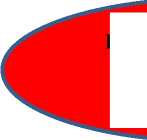 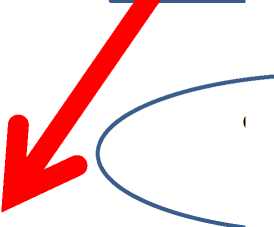 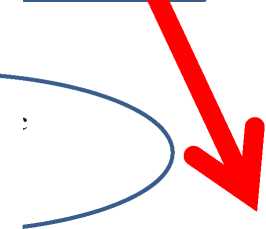 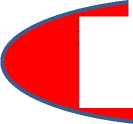 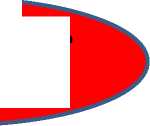 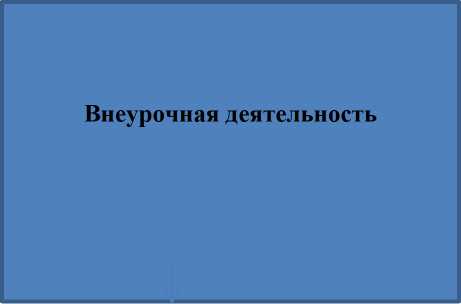 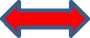 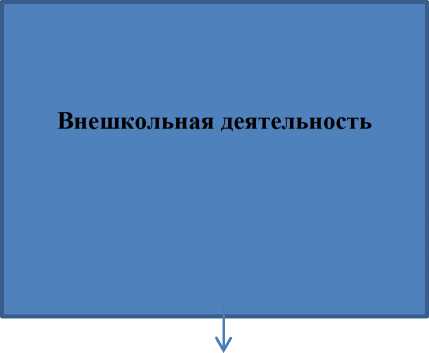 Система внутреннего взаимодействия в ГБОУ СОШ с. Новое Усманово между учителями, педагогами- специалистами и педагогами дополнительного образования, участвующими в осуществлении коррекционной работы с обучающимися, имеющими ограниченные возможности здоровья.Рекомендации по обучению обучающихся с ОВЗ осуществляются на основе комплексного медико-психолого-педагогического обследования ученика в соответствии с вариативными учебными планами, а также вариативными учебными программами.Коррекционную направленность обучения обеспечивает набор базовых учебных предметов, составляющих инвариантную часть учебного плана. К их числу кроме математики и русского языка относятся такие предметы, как ознакомление с окружающим миром и развитие речи, трудовое обучение. Учебные курсы вариативной части: час двигательной активности, детская риторика.Медико - психолого - педагогический консилиум ценнейший инструмент, позволяющий составить на каждого ученика собственный образовательный маршрут, подобрать оптимальный вариант индивидуального подхода. ПМПк предполагает участие специалистов различных профилей: педагогов, психолога, медицинских работников, логопеда.В состав консилиума по приказу директора школы введены: заместители директора по учебно-воспитательной работе, логопед, педагог- психолог, классный руководитель, руководители методических объединений, учителя предметники. Психолого-медико-педагогический консилиум консультирует родителей и учителей по вопросам профилактики, лечения, а также организации помощи и педагогической поддержки детям с трудностями в обучении, готовит документы на ЦПМПК в случае отсутствия положительной динамики в обучении и воспитании ребенка.Основные направления деятельности консилиума:-выработка коллективных обоснованных рекомендаций по главным направлениям работы с учащимися;-формирование у родителей обучающих адекватной оценки педагогических явлений в целом и школьных проблем детей и подростков;-комплексное воздействие на личность ребенка;- консультативная помощь семье в вопросах коррекционно-развивающего воспитания и обучения;- социальная защита ребенка в случаях неблагоприятных условий жизни при психотравмирующих обстоятельствах - жестоком обращении родителей, их пьянстве.Особая роль принадлежит работе по охране и укреплению соматического и психоневрологического здоровья школьников. В связи с этим проводятся профилактическое лечение и физическое закаливание в соответствии с индивидуальными потребностями и возможностями каждого.В функции специалистов консилиума входит предупреждение психофизиологических перегрузок, эмоциональных срывов, создание климата психологического комфорта для всех участников педагогического процесса (педагоги и учащиеся).Основные направления КРО в школе.I. Обеспечение взаимодействия школы, консультативно-диагностических служб на основе комплексного подхода к решению задач предупреждения и преодоления трудностей в обучении. Решение этой задачи обеспечивается развитием следующих служб:1.Межведомственные постоянно действующие психолого-медико-педагогические консультации (ЦПМПК).2. Психолого-медико-педагогический консилиум школы.II. Построение модели общего и индивидуализированного коррекционно-развивающего педагогического процесса для детей с трудностями в обучении на основе принципа единства диагностики и коррекции:1. Обеспечение преемственности школьного обучения2. Преодоление трудностей в обученииОбеспечение непрерывности реабилитационного процесса на всех уровнях образования на основе разработки разно-уровневого содержания обучения детей.Внедрение модели социальной профилактики в условиях школы. Обеспечение сотрудничества триады «педагог - ребенок с ограниченными возможностями здоровья - семья», направленного на формирование адекватной позиции родителей по отношению к своим детям и их недостаткам.Интеграция детей в общество путем усиления трудовой и профессионально-трудовой подготовки на уроках технологии.Деятельность социально - психологической службы (психолог, логопед)Повышение квалификации учителейМониторинг уровня развития учащихся с ограниченными возможностями здоровья предполагает диагностические мероприятия для определения путей, форм оказания специальной помощи обучающимся, выбора форм сопровождения в зависимости от структуры нарушения учебно -познавательной деятельности, поведения, психики ребенкаII. 4.4. Механизм взаимодействия, предусматривающий общую целевую и единую стратегическую направленность работы с учетом вариативно- деятельностной тактики учителей, специалистов.Программа коррекционной работы на этапе основного общего образования реализовывается ГБОУ СОШ с. Новое Усманово,  как совместно с другими образовательными и иными организациями, так и самостоятельно.Организация сетевого взаимодействия образовательных и иных организаций является одним из основных механизмов реализации программы коррекционной работы на ступени основного общего образования с обучающимися с ограниченными возможностями здоровья. Сетевая форма реализации программы коррекционной работы предполагает использование ресурсов нескольких образовательных организаций (общеобразовательная школа, государственные образовательные учреждения для детей, нуждающихся в психолого-педагогической и медико-социальной помощи, специальные (коррекционные) образовательные учреждения), а также при необходимости ресурсов организаций науки, культуры, спорта и иных организаций.Взаимодействие специалистов общеобразовательной организации обеспечивает системное сопровождение обучающихся с ограниченными возможностями здоровья специалистами различного профиля в образовательном процессе. Такое взаимодействие включает:— комплексность в определении и решении проблем обучающегося, предоставлении ему специализированной квалифицированной помощи;— многоаспектный анализ личностного и познавательного развития обучающегося;— составление комплексных индивидуальных программ общего развития и коррекции отдельных сторон учебно-познавательной, речевой, эмоциональной-волевой и личностной сфер обучающегося.Наиболее распространённые и действенные формы организованного взаимодействия специалистов — это консилиумы и службы сопровождения общеобразовательного учрежденияТребования к условиям реализации программыОрганизационные условияПрограмма коррекционной работы предусматривает как вариативные формы получения образования, так и различные варианты специального сопровождения обучающихся с ограниченными возможностями здоровья. Это формы обучения в общеобразовательном классе по общей образовательной программе или по индивидуальной программе; с использованием надомной и (или) дистанционной форм обучения. Варьироваться может степень участия специалистов сопровождения, а также организационные формы работы (в соответствии с рекомендациями психолого-медико-педагогической комиссии).Психолого-педагогическое обеспечение включает:-дифференцированные условия (оптимальный режим учебных нагрузок);-психолого-педагогические условия (коррекционная направленность учебно-воспитательного процесса; учёт индивидуальных особенностей ребёнка; соблюдение комфортного психоэмоционального режима; использование современных педагогических технологий,);-специализированные условия-здоровье-сберегающие условия (оздоровительный и охранительный режим, укрепление физического и психического здоровья, профилактика физических, умственных и психологических перегрузок обучающихся, соблюдение санитарно-гигиенических правил и норм);-участие всех детей с ограниченными возможностями здоровья, независимо от степени выраженности нарушений их развития, вместе с нормально развивающимися детьми в воспитательных, культурно-развлекательных, спортивно-оздоровительных и иных досуговых мероприятиях;- развитие системы обучения и воспитания детей, имеющих сложные нарушения психического и (или) физического развития.Программно-методическое обеспечениеВ процессе реализации программы коррекционной работы использованы рабочие коррекционно-развивающие программы социально-педагогической направленности, диагностический и коррекционно-развивающий инструментарий, необходимый для осуществления профессиональной деятельности , учителя, педагог-психолог, учитель-логопед.Кадровое обеспечениедеятельность психологической службы с целью обеспечения освоения детьми с ограниченными возможностями здоровьяМатериально- техническое обеспечение.Наличие интерактивных средств обучения.Информационное обеспечениеНеобходимым условием реализации программы является создание информационной образовательной среды и на этой основе развитие дистанционной формы обучения детей, имеющих трудности в передвижении, с использованием современных информационно коммуникационных технологий. В школе организована деятельность консультативно диагностической блока социально - психологической службы.Основными направлениями деятельности службы являются:Обеспечение комплексности в диагностико-консультативной и коррекционно-развивающей работе, обеспечивающей своевременное выявление и квалификацию трудностей в обучении, а также определение комплекса мер (лечебных, профилактических, коррекционных и развивающих, способствующих преодолению недостатков в психофизическом развитии).Вариативность учебных планов, образовательных и коррекционных программ, в том числе разно-уровневых по содержанию и срокам обучения.Своевременное выявление и квалификация тех или иных неблагоприятных вариантов развития школьных трудностей.Максимальная социально-трудовая адаптация учащихся с ОВЗ в подростковом возрасте к современным социальным условиям.Требования к режиму образовательного процессаРекомендации по обучению обучающихся с ОВЗ осуществляется на основе комплексного медико-психолого-педагогического обследования ученика в соответствии с вариативными учебными планами, а также вариативными учебными программами.Коррекционную направленность обучения обеспечивает набор базовых учебных предметов, составляющих инвариантную часть учебного плана. К их числу кроме математики и русского языка относятся такие предметы, как ознакомление с окружающим миром и развитие речи, трудовое обучение. Учебные курсы вариативной части: час двигательной активности, детская риторика.Медико - психолого - педагогический консилиум предполагает участие специалистов различных профилей: педагогов, психолога, медицинского работника, логопеда, для составления на каждого ученика с ОВЗ собственного образовательного маршрута, для подбора оптимального варианта индивидуального подхода.Взаимодействие субъектов сопровожденияМероприятия по организации деятельности школы, направленной на
обеспечение доступности образованияМероприятия по реализации здоровьесбереженияМероприятия по совершенствованию профессионально- трудового обученияПланируемые результаты коррекционной работыВ соответствии с требованиями ФГОС к результатам освоения основной образовательной программы основного общего образования и, поскольку Программа коррекционной работы является разделом ООП ООО, планируемые результаты коррекционной работы формулируются в рамках следующих блоков универсальных учебных действий (УУД):личностные-регулятивные-коммуникативныепознавательные.В разделе «Программа коррекционной работы» не рассматриваются предметные результаты, хотя их формирование отчасти имеет место и в результате осуществления коррекционно-развивающей деятельности, но их непосредственное достижение не является задачей коррекционной работы. Кроме того, следует иметь в виду, что планируемые результаты по всем группам УУД формулируются только на уровне «обучающийся сможет», подразумевающем, что описываемых результатов достигнет большинство детей, получивших целенаправленную регулярную и длительную коррекционную помощь. Однако, следует также учитывать, что планируемые результаты коррекционной работы сформулированы в обобщённом виде, вследствие чего некоторые обучающиеся с ОВЗ в зависимости от индивидуальных особенностей имеющихся нарушений могут не достигнуть планируемых результатов в полном объёме. Также необходимо учитывать, что личностные, регулятивные, коммуникативные и познавательные результаты достигаются в ходе комплексного осуществления коррекционной помощи на занятиях со всеми рекомендуемыми специалистами, поскольку педагоги-специалисты используют в коррекционной работе подход, подразумевающий систему общих методов и приемов работы, единство рассматриваемых тем.• Планируемые личностные результаты.Обучающийся будет или сможет:положительно относиться к коррекционным занятиям, понимая их необходимость для того, чтобы стать более успешным в учебной деятельности;*при помощи педагога или самостоятельно определять цели своего обучения, ставить и формулировать для себя новые задачи в учёбе и познавательной деятельности;принимать посильное участие (в пределах возрастных и индивидуальных возможностей) в общественной жизни класса и школы (дежурство в школе и классе, участие в детских и молодёжных общественных организациях, школьных и внешкольных мероприятиях);придерживаться (в некоторых случаях при помощи педагога) норм и требований школьной жизни, прав и обязанностей ученика, моральных норм в отношении взрослых и сверстников в школе, дома, во внеучебных видах деятельности;при помощи педагога или самостоятельно строить жизненные планы с учётом конкретной ситуации и собственных индивидуальных возможностей и склонностей;при помощи педагога или самостоятельно выбрать профильное образование для дальнейшего обучения;*с помощью педагога ориентироваться на понимание причин своих успехов и неудач в различных аспектах	школьной	жизни	на	основе	их	анализа;давать оценку результатов своей работы на основе критериев успешности ее выполнения, задаваемых педагогом;*осознавать смысл и оценивать свои поступки и поступки других с точки зрения усвоенных моральных норм и этических чувств, анализируя их с помощью педагога;принимать и придерживаться традиционных ценностных ориентаций (семьи, природы, своей страны, здорового образа жизни, уважительного отношения к окружающим людям).Планируемые регулятивные результаты.Обучающийся будет или сможет:*с помощью педагога или самостоятельно планировать пути достижения цели, выбирать наиболее оптимальные способы решения учебных и познавательных задач;самостоятельно или с помощью педагога выбирать приоритетные цели;под руководством педагога или самостоятельно координировать свои действия с планируемыми результатами, контролировать ход выполняемой деятельности, выбирать способы действий, исходя из имеющихся условий и требований, корректировать действия при изменении ситуации;с помощью педагога или самостоятельно оценивать собственные возможности при выполнении учебной задачи, правильность её выполнения;самостоятельно или под руководством педагога принимать решения в учебной и внеучебной деятельности, делать простейший прогноз будущих событий и развития выполняемой деятельности самостоятельно или под руководством педагога;*прогнозировать и контролировать временные рамки выполнения учебной и внеучебной деятельности самостоятельно или с помощью педагога;осуществлять самоконтроль и самооценку на индивидуально доступном уровне.Планируемые коммуникативные результаты.Обучающийся будет или сможет:*вступать в учебное сотрудничество и совместную деятельность со сверстниками и учителями (в паре, в группе) на индивидуально доступном уровне;регулировать самостоятельно или при участии педагога конфликтные ситуации посредством учёта интересов сторон и поиска компромисса;аргументированно отстаивать своё мнение самостоятельно или под руководством педагога;*согласно индивидуальным возможностям формировать компетентность в области использования информационно-коммуникационных технологий;сознательно использовать устную и письменную речь в учебно-познавательной деятельности, для общения, выражения собственных мыслей, чувств, идей на индивидуально доступном уровне самостоятельно или при помощи педагога;использовать внешнюю и внутреннюю речь как регулятор планирования, осуществления и коррекции деятельности самостоятельно или под руководством педагога;участвовать в диалоге, в групповом обсуждении при совместной деятельности на индивидуально доступном уровне.Планируемые познавательные результаты.Обучающийся будет или сможет:*самостоятельно или с помощью педагога определять понятия, создавать обобщения, устанавливать аналогии, классифицировать, выбирать основания и критерии для классификации, устанавливать причинно-следственные связи, строить логическое рассуждение, умозаключение (индуктивное, дедуктивное и по аналогии) и делать выводы;*самостоятельно или под руководством педагога создавать, применять и преобразовывать знаково-символические средства, модели и схемы для решения учебно-познавательных задач;*использовать навык смыслового чтения на индивидуально доступном уровне, применять основы ознакомительного, поискового чтения;*проводить простейшие наблюдения по плану и простейшие эксперименты под руководством учителя; самостоятельно или под руководством педагога объяснять явления, процессы, связи и отношения, выявляемые в ходе исследования;самостоятельно или при помощи педагога осуществлять расширенный поиск информации с использованием ресурсов библиотек и сети Интернет;*на индивидуально доступном уровне адекватно воспринимать переносный смысл выражений, пословиц, метафор, применяя образные обороты речи;*самостоятельно или при помощи педагога работать с текстом, выявляя его структуру, главную идею, тему, последовательность событий и причинно-следственные связи;на индивидуально доступном уровне принимать участие в проектно-исследовательской деятельности самостоятельно или под руководством педагога.Организационный раздел примерной основной образовательной программы среднего общего образованияУчебный план.Учебный план образовательных организаций Российской Федерации, реализующих основную образовательную программу среднего общего образования, отражает организационно педагогические условия, необходимые для достижения результатов освоения основной образовательной программы в соответствии с требованиями ФГОС СОО, организации образовательной деятельности, а также учебный план определяет состав и объем учебных предметов, курсов и их распределение по классам (годам) обучения. Количество часов учебных занятий можно определить после отбора содержания и составления тематического планирования.Учебный план - документ, который определяет перечень, трудоемкость, последовательность и распределение по периодам обучения учебных предметов, курсов, дисциплин (модулей), практики, иных видов учебной деятельности и, если иное не установлено настоящим Федеральным законом, формы промежуточной аттестации обучающихся (п. 22 ст. 2 Федерального закона от 29.12.2012 г. № 273-ФЗ «Об образовании в Российской Федерации»).Индивидуальный учебный план - учебный план, обеспечивающий освоение образовательной программы на основе индивидуализации ее содержания с учетом особенностей и образовательных потребностей конкретного обучающегося (п. 23 ст. 2 Федерального закона от 29.12.2012 г. № 273- ФЗ «Об образовании в Российской Федерации»).Приступая к проектированию учебного плана, следует иметь в виду, что ФГОС СОО определяет минимальное и максимальное количество часов учебных занятий на уровень среднего общего образования и перечень обязательных учебных предметов.Организация, осуществляющая образовательную деятельность, предоставляет обучающимся возможность формирования индивидуальных учебных планов.Обучающийся имеет право на обучение по индивидуальному учебному плану, в том числе на ускоренное обучение, в пределах осваиваемой образовательной программы в порядке, установленном локальными нормативными актами; выбор факультативных (необязательных для данного уровня образования) и элективных (избираемых в обязательном порядке) учебных предметов, курсов, дисциплин (модулей) из перечня, предлагаемого организацией, осуществляющей образовательную деятельность (после получения основного общего образования); изучение наряду с учебными предметами, курсами, дисциплинами (модулями) по осваиваемой образовательной программе любых других учебных предметов, курсов, дисциплин (модулей), преподаваемых в организации, осуществляющей образовательную деятельность, в установленном ею порядке, а также реализуемых в сетевой форме учебных предметов, курсов (модулей).Учебный план определяет количество учебных занятий за 2 года на одного обучающегося - не менее 2170 часов и не более 2590 часов (не более 37 часов в неделю).Примерный учебный план*Минимальный обязательный выбор учебных предметов на базовом или углубленном уровне. **Учебный предмет «Россия в мире» может быть выбран вместо «Истории».Учебный план профиля обучения и (или) индивидуальный учебный план должны содержать 10 (11) учебных предметов и предусматривать изучение не менее одного учебного предмета из каждой предметной области, определенной ФГОС. Общими для включения во все учебные планы являются учебные предметы: «Русский язык», «Литература», «Иностранный язык», «Математика: алгебра и начала математического анализа, геометрия», «История» (или «Россия в мире»), «Физическая культура», «Основы безопасности жизнедеятельности». Образовательная организация может самостоятельно выделить часы в учебном плане на учебный предмет «Родная литература», перераспределив часы, выделяемые на учебный предмет «Литература» для изучения произведений из блока «Родная (региональная) литература)» и «Литература народов России». Примерный учебный план обеспечивает в случаях, предусмотренных действующим законодательством в области образования, возможность изучения государственных языков республик Российской Федерации из числа языков народов Российской Федерации.Образовательная организация обеспечивает реализацию учебных планов одного или нескольких профилей обучения: естественно-научного, гуманитарного, социально-экономического, технологического, универсального. При этом учебный план профиля обучения (кроме универсального) должен содержать не менее трех (четырех) учебных предметов на углубленном уровне изучения из соответствующей профилю обучения предметной области и (или) смежной с ней предметной области.В учебном плане должно быть предусмотрено выполнение обучающимися индивидуального(ых) проекта(ов). Индивидуальный проект выполняется обучающимся самостоятельно под руководством учителя (тьютора) по выбранной теме в рамках одного или нескольких изучаемых учебных предметов, курсов в любой избранной области деятельности: познавательной, практической, учебно-исследовательской, социальной, художественно-творческой, иной. Индивидуальный проект выполняется обучающимся в течение одного года или двух лет в рамках учебного времени, специально отведенного учебным планом.Допускается включение в учебный план времени, отведенного в первую очередь на конструирование выбора обучающегося, его самоопределение и педагогическое сопровождение этих процессов. Могут быть выделены часы на консультирование с тьютором, психологом, учителем, руководителем образовательной организации.В учебном плане могут быть также отражены различные формы организации учебных занятий, формы промежуточной аттестации в соответствии с методическими системами и образовательными технологиями, используемыми образовательной организацией.Для формирования учебного плана профиля необходимо:Определить профиль обучения.Выбрать из перечня обязательные, общие для всех профилей, предметы на базовом уровне, не менее одного предмета из каждой предметной области. Для всех профилей, кроме универсального, включить в план не менее трех учебных предметов на углубленном уровне, которые будут определять направленность образования в данном профиле.Дополнить учебный план индивидуальным(и) проектом(ами).Подсчитать суммарное число часов, отводимых на изучение учебных предметов, выбранных в пп. 2 и 3. Если полученное число часов меньше времени, предусмотренного ФГОС СОО (2170 часов), можно дополнить учебный план профиля еще каким-либо предметом (предметами) на базовом или углубленном уровне либо изменить количество часов на изучение выбранных предметов; завершить формирование учебного плана профиля факультативными и элективными курсами.Если суммарное число часов больше минимального числа часов, но меньше максимально допустимого (2590 часов), то образовательная организация может завершить формирование учебного плана, или увеличить количество часов на изучение отдельных предметов, или включить в план другие курсы по выбору обучающегося.Пример распределения часов для последующего выбора предметов, изучаемых на базовом или углубленном уровнеПримерные варианты учебных планов профилейПри проектировании учебного плана профиля следует учитывать, что профиль является способом введения обучающихся в ту или иную общественно-производственную практику; это комплексное понятие, не ограниченное ни рамками учебного плана, ни заданным набором учебных предметов, изучаемых на базовом или углубленном уровне, ни образовательным пространством школы. Учебный план профиля строится с ориентацией на будущую сферу профессиональной деятельности, с учетом предполагаемого продолжения образования обучающихся, для чего необходимо изучить намерения и предпочтения обучающихся и их родителей (законных представителей).Технологический профиль ориентирован на производственную, инженерную и информационную сферы деятельности, поэтому в данном профиле для изучения на углубленном уровне выбираются учебные предметы и элективные курсы преимущественно из предметных областей «Математика и информатика» и «Естественные науки».Пример учебного плана технологического профиляЕстественно-научный профиль ориентирует на такие сферы деятельности, как медицина, биотехнологии и др. В данном профиле для изучения на углубленном уровне выбираются учебные предметы и элективные курсы преимущественно из предметных областей «Математика и информатика» и «Естественные науки».Пример учебного плана естественно-научного профиляГуманитарный профиль ориентирует на такие сферы деятельности, как педагогика, психология, общественные отношения и др. В данном профиле для изучения на углубленном уровне выбираются учебные предметы преимущественно из предметных областей «Русский язык и литература», «Общественные науки» и «Иностранные языки».Пример учебного плана гуманитарного профиляСоциально-экономический профиль ориентирует на профессии, связанные с социальной сферой, финансами и экономикой, с обработкой информации, с такими сферами деятельности, как управление, предпринимательство, работа с финансами и др. В данном профиле для изучения на углубленном уровне выбираются учебные предметы преимущественно из предметных областей «Математика и информатика», «Общественные науки».Пример учебного плана социально-экономического профиляУниверсальный профиль ориентирован, в первую очередь, на обучающихся, чей выбор «не вписывается» в рамки заданных выше профилей. Он позволяет ограничиться базовым уровнем изучения учебных предметов, однако ученик также может выбрать учебные предметы на углубленном уровне.Ниже приведены варианты примерных учебных планов, которые иллюстрируют разные возможности образовательной организации как в удовлетворении индивидуальных интересов обучающихся, так и в углублении подготовки по учебным предметам к ЕГЭ.Пример учебного плана универсального профиля (вариант 1)Пример учебного плана универсального профиля (вариант 2)Пример учебного плана универсального профиля (вариант 3)Пример учебного плана универсального профиля (вариант 4)План внеурочной деятельности является частью организационного раздела основной образовательной программы среднего общего образования и представляет собой описание целостной системы функционирования образовательной организации в сфере внеурочной деятельности и включает:план организации деятельности ученических сообществ (групп старшеклассников), в том числе ученических классов, разновозрастных объединений по интересам, клубов; юношеских общественных объединений, организаций (в том числе и в рамках «Российского движения школьников»);план реализации курсов внеурочной деятельности по выбору обучающихся (предметные кружки, факультативы, ученические научные общества, школьные олимпиады по предметам программы средней школы);план воспитательных мероприятий.Согласно ФГОС СОО через внеурочную деятельность организацией, осуществляющей образовательную деятельность, реализуется основная образовательная программа (цели, задачи, планируемые результаты, содержание и организация образовательной деятельности при получении среднего общего образования). В соответствии с планом внеурочной деятельности создаются условия для получения образования всеми обучающимися, в том числе одаренными детьми, детьми с ограниченными возможностями здоровья и инвалидами.Содержание плана внеурочной деятельностиКоличество часов, выделяемых на внеурочную деятельность, за два года обучения на этапе средней школы составляет не более 700 часов. Величину недельной образовательной нагрузки, реализуемой через внеурочную деятельность, определяют за пределами количества часов, отведенных на освоение обучающимися учебного плана. Для недопущения перегрузки обучающихся допускается перенос образовательной нагрузки, реализуемой через внеурочную деятельность, на периоды каникул. Внеурочная деятельность в каникулярное время может реализовываться в рамках тематических образовательных программ (лагерь с дневным пребыванием на базе общеобразовательной организации или на базе загородных детских центров, в туристических походах, экспедициях, поездках и т.д.).Примерный план внеурочной деятельностиРеализация плана внеурочной деятельности предусматривает в течение года неравномерное распределение нагрузки. Так, при подготовке коллективных дел (в рамках инициативы ученических сообществ) и воспитательных мероприятий за 1-2 недели используется значительно больший объем времени, чем в иные периоды (между образовательными событиями).На курсы внеурочной деятельности по выбору обучающихся еженедельно расходуется до 4 часов, на организационное обеспечение учебной деятельности, на обеспечение благополучия обучающегося еженедельно до 1 часа.В зависимости от задач на каждом этапе реализации образовательной программы количество часов, отводимых на внеурочную деятельность, может изменяться. В 10-м классе для обеспечения адаптации обучающихся к изменившейся образовательной ситуации выделено больше часов, чем в 11-м классе.Организация жизни ученических сообществ является важной составляющей внеурочной деятельности, направлена на формирование у обучающихся российской гражданской идентичности и таких компетенций, как:компетенция конструктивного, успешного и ответственного поведения в обществе с учетом правовых норм, установленных российским законодательством;социальная самоидентификация обучающихся посредством личностно значимой и общественно приемлемой деятельности, приобретение знаний о социальных ролях человека;компетенция в сфере общественной самоорганизации, участия в общественно значимой совместной деятельности.Организация жизни ученических сообществ происходит:в рамках внеурочной деятельности в ученическом классе, общешкольной внеурочной деятельности, в сфере школьного ученического самоуправления, участия в детско-юношеских общественных объединениях, созданных в школе и за ее пределами;через приобщение обучающихся к общественной деятельности и школьным традициям, участие обучающихся в деятельности производственных, творческих объединений, благотворительных организаций;через участие в экологическом просвещении сверстников, родителей, населения, в благоустройстве школы, класса, сельского поселения, города, в ходе партнерства с общественными организациями и объединениями.Организация жизни ученических сообществ может осуществляться в рамках трех форматов:«Фестиваль фестивалей» (годовой цикл мероприятий обсуждается и принимается в конце предыдущего или в начале нового учебного года);«Клубный путь» (полугодовой цикл мероприятий становится результатом соглашения клубных объединений, созданных в общеобразовательной организации);«Демократический проект» (полугодовой цикл мероприятий, разработанный инициативной группой школьников, победившей в ходе демократических выборов).Формат организации жизни ученических сообществ «Фестиваль фестивалей» предусматривает:годовой цикл коллективной деятельности, который состоит из 3-4 фестивалей (комплексных форм, включающих представления, дискуссии, выставки, другие локальные и массовые формы организации совместной деятельности обучающихся);формы организации совместной деятельности могут предполагать соревновательность (когда итоги подводятся периодически и в конце учебного года определяются персональные победители и победители-коллективы);инвариантные элементы: старт и финиш годового цикла школьной жизни, вариативные элементы годового цикла - остальные фестивали, содержание которых может определяться обучающимися, родителями, педагогами в зависимости от интересов, склонностей, потребностей участников образовательных отношений и традиций образовательной организации. Основными участниками фестивалей могут выступать ученические классы, разновозрастные клубы или другие объединения.Формат организации деятельности ученических сообществ «Клубный путь» предполагает:существование в общеобразовательной организации групп по интересам обучающихся (клубов) в различных направлениях развития личности (спортивно-оздоровительное, духовнонравственное, социальное, общеинтеллектуальное, общекультурное), в рамках занятий по интересам происходит подготовка и проведение итогового комплексного дела;деление учебного года на два полугодовых цикла;практику, когда обучающиеся самостоятельно выбирают группу по интересам (клуб), могут переходить из одного клуба в другой во время специально установленных периодов («Юрьев день») и по окончании полугодового цикла, когда обучающиеся могут оставаться в клубе весь год. Содержание образования обеспечивается за счет клубных занятий и совместных дел. Руководителями клубов могут выступать педагоги, родители, сами старшеклассники, представители общественности.Варианты клубных объединений: клуб школьных блогеров, театральная студия, школа шоуменов, клуб исторической реконструкции, клуб клипмейкеров, студия моды, кулинарный клуб, клуб волонтеров, дискуссионный клуб, предпринимательский клуб, дизайнерский клуб, научное общество обучающихся, спортивный клуб.Комплексные дела «Клуб в гостях у клуба» представляют собой встречи групп по интересам обучающихся, в ходе которых кроме общения организуется презентация своих увлечений, результатов клубных занятий, достижений отдельных школьников и т.д.Формат организации жизни ученических сообществ «Демократический проект» строится в рамках общественной самоорганизации и школьной демократии; центральное место в таком формате занимает проект организации жизни ученических сообществ, включающий 3-4 коллективных дела; инициативные группы обучающихся путем демократических выборов получают право на реализацию своих замыслов.Формат организации жизни ученических сообществ «Демократический проект» может быть представлен в виде следующего алгоритма:реклама предстоящей проектной работы, формирование инициативных групп и разработка ими проектов организации жизни ученических сообществ;предвыборная кампания, обсуждение плана коллективной деятельности на полгода; разработанные проекты проходят экспертизу у сверстников, педагогов, родителей, общественности (дебаты, пресс-конференции, работа школьных СМИ);выборы обучающимися, родителями, педагогами одной из инициативных групп проекта организации жизни ученических сообществ;реализация инициативной группой своего проекта - презентация и предварительное открытое обсуждение проекта каждого дела, совместная подготовка, проведение коллективного дела, совместное публичное подведение итогов (обсуждение, анализ, оценка);подготовка инициативной группой итогового творческого отчета о своей работе по реализации проекта, коллективное обсуждение и оценка отчета инициативной группы.Воспитательные мероприятия нацелены на формирование мотивов и ценностей обучающегося в таких сферах, как:отношение обучающихся к себе, к своему здоровью, к познанию себя, самоопределению и самосовершенствованию (включает подготовку к непрерывному образованию в рамках осуществления жизненных планов);отношение обучающихся к России как к Родине (Отечеству) (включает подготовку к патриотическому служению);отношения обучающихся с окружающими людьми (включает подготовку к общению со сверстниками, старшими и младшими);отношение обучающихся к семье и родителям (включает подготовку личности к семейной жизни);отношение обучающихся к закону, государству и к гражданскому обществу (включает подготовку личности к общественной жизни);отношение обучающихся к окружающему миру, к живой природе, художественной культуре (включает формирование у обучающихся научного мировоззрения);трудовые и социально-экономические отношения (включает подготовку личности к трудовой деятельности).План воспитательных мероприятий разрабатывается педагогическим коллективом школы при участии родительской общественности. Источником этого раздела плана внеурочной деятельности становятся нормативные документы органов управления образованием (федеральных, региональных и муниципальных). Органам общественно-государственного управления следует обеспечить недопущение перегрузки обучающихся 10-11-х классов и педагогических работников организации, осуществляющей образовательную деятельность, мероприятиями, инициированными органами управления и иными организациями. При подготовке и проведении воспитательных мероприятий (в масштабе ученического класса, классов одной параллели или сообщества всех 10-11-х классов) предусматривается вовлечение в активную деятельность максимально большего числа обучающихся.По решению педагогического коллектива, родительской общественности, интересов и запросов детей и родителей план внеурочной деятельности в образовательной организации модифицируется в соответствии с пятью профилями: естественно-научным, гуманитарным, социально-экономическим, технологическим, универсальным.Инвариантный компонент плана внеурочной деятельности (вне зависимости от профиля) предполагает:организацию жизни ученических сообществ в форме клубных встреч (организованного тематического и свободного общения старшеклассников), участие обучающихся в делах классного ученического коллектива и в общих коллективных делах образовательной организации;проведение ежемесячного учебного собрания по проблемам организации учебного процесса, индивидуальных и групповых консультаций по вопросам организационного обеспечения обучения и обеспечения благополучия обучающихся в жизни образовательной организации.В весенние каникулы 10-го класса организуются поездки в организации профессионального и высшего образования для уточнения индивидуальных планов обучающихся в сфере продолжения образования. После поездок в рамках часов, отведенных на организацию жизни ученических сообществ, проводятся коллективные обсуждения, в ходе которых педагогами обеспечиваются анализ и рефлексия обучающимися собственных впечатлений о посещении образовательных организаций.Вариативный компонент прописывается по отдельным профилям.В рамках реализации естественно-научного профиля в осенние (зимние) каникулы 10-го класса организуются поездки и экскурсии в естественно-научные музеи, зоопарки, биопарки, аквариумы, заповедники, национальные парки и т.п. В ходе познавательной деятельности на вышеперечисленных объектах реализуются индивидуальные, групповые и коллективные учебноисследовательские проекты обучающихся. В течение первого полугодия 10-го класса осуществляется подготовка к поездкам и экскурсиям в рамках часов, отведенных на воспитательные мероприятия, курсы внеурочной деятельности по выбору обучающихся.В летние (весенние) каникулы 10-го класса на основе интеграции с организациями дополнительного образования и сетевого взаимодействия с научными и производственными организациями обеспечиваются профессиональные пробы обучающихся на производстве (приоритет отдается производствам естественно-научного профиля), подготавливаются и проводятся исследовательские экспедиции (например, эколого-биологической направленности).Во втором полугодии 10-го класса в рамках часов, отведенных на курсы внеурочной деятельности по выбору обучающихся и воспитательные мероприятия, организуется подготовка к профессиональным пробам обучающихся на производстве и к участию в исследовательских экспедициях, предусматривается подготовка и защита индивидуальных или групповых проектов («проект профессиональных проб» и «проект участия в исследовательской экспедиции»).В каникулярное время (осенние, зимние, весенние каникулы в 11-м классе) предусматривается реализация задач активного отдыха, оздоровления обучающихся, поддержка инициатив старшеклассников, в том числе выезды на природу, туристические походы, поездки по территории России и за рубеж, организация «зрительского марафона» (коллективное посещение кинопоказов, театральных спектаклей, концертов, просмотр видеофильмов, посещение выставок, художественных музеев с обязательным коллективным обсуждением).В рамках реализации гуманитарного профиля в осенние (зимние) каникулы 10-го класса организуются поездки и экскурсии в литературные, исторические музеи, усадьбы известных деятелей культуры; «зрительские марафоны» (коллективное посещение кинопоказов, театральных спектаклей, концертов, просмотр видеофильмов, посещение выставок, художественных музеев с обязательным коллективным обсуждением).В ходе познавательной деятельности на вышеперечисленных объектах реализуются индивидуальные, групповые и коллективные учебно-исследовательские проекты обучающихся. В течение первого полугодия 10-го класса осуществляется подготовка к поездкам и экскурсиям в рамках часов, отведенных на воспитательные мероприятия, курсы внеурочной деятельности по выбору обучающихся.В летние (весенние) каникулы 10-го класса на основе интеграции с организациями дополнительного образования и сетевого взаимодействия с научными и образовательными организациями обеспечиваются профессиональные пробы обучающихся в музеях, библиотеках, учреждениях образования и культуры; подготавливаются и проводятся исследовательские экспедиции (например, краеведческой направленности, фольклорные, археологические).Во втором полугодии 10-го класса в рамках часов, отведенных на курсы внеурочной деятельности по выбору обучающихся и воспитательные мероприятия, организуется подготовка к профессиональным пробам обучающихся и к участию в исследовательских экспедициях, предусматривается подготовка и защита индивидуальных или групповых проектов («проект профессиональных проб» и «проект участия в исследовательской экспедиции»). В каникулярное время (осенние, весенние каникулы в 11-м классе) предусматривается реализация задач активного отдыха, оздоровления обучающихся, поддержка инициатив старшеклассников, в том числе выезды на природу, туристические походы, поездки по территории России и за рубеж.В рамках реализации социально-экономического профиля в осенние (зимние) каникулы 10-го класса организуются экскурсии на производства, в банки, в экономические отделы государственных и негосударственных организаций. В ходе познавательной деятельности на вышеперечисленных объектах реализуются индивидуальные, групповые и коллективные учебноисследовательские проекты обучающихся. В течение первого полугодия 10-го класса осуществляется подготовка к экскурсиям в рамках часов, отведенных на воспитательные мероприятия, курсы внеурочной деятельности по выбору обучающихся.В летние (весенние) каникулы 10-го класса на основе интеграции с организациями дополнительного образования и сетевого взаимодействия с научными и производственными организациями обеспечиваются профессиональные пробы обучающихся в социальноэкономической сфере (приоритет отдается структур ным подразделениям экономического профиля), организуются социальные практики (обеспечивающие пробу себя обучающимися в сфере профессиональной коммуникации с широким кругом партнеров), реализуются групповые социальные и экономические проекты (например, предпринимательской направленности).Во втором полугодии 10-го класса в рамках часов, отведенных на курсы внеурочной деятельности по выбору обучающихся и воспитательные мероприятия, организуется подготовка к профессиональным пробам обучающихся, предусматривается подготовка и защита групповых проектов («проект профессиональных проб», «предпринимательский проект», «социальный проект»).В каникулярное время (осенние, весенние каникулы в 11-м классе) предусматривается реализация задач активного отдыха, оздоровления обучающихся, поддержка инициатив старшеклассников, в том числе выезды на природу, туристические походы, поездки по территории России и за рубеж, организация «зрительского марафона» (коллективное посещение кинопоказов, театральных спектаклей, концертов, просмотр видеофильмов, посещение выставок, художественных музеев с обязательным коллективным обсуждением).В рамках реализации технологического профиля в осенние (зимние) каникулы 10-го класса организуются поездки и экскурсии на промышленные предприятия, в научно-исследовательские организации, в технические музеи, технопарки. В ходе познавательной деятельности на вышеперечисленных объектах реализуются индивидуальные, групповые и коллективные учебноисследовательские проекты обучающихся. В течение первого полугодия 10-го класса осуществляется подготовка к поездкам и экскурсиям в рамках часов, отведенных на воспитательные мероприятия, курсы внеурочной деятельности по выбору обучающихся.В летние (весенние) каникулы 10-го класса на основе интеграции с организациями дополнительного образования и сетевого взаимодействия с научными и производственными организациями обеспечиваются профессиональные пробы обучающихся на производстве.Во втором полугодии 10-го класса в рамках часов, отведенных на курсы внеурочной деятельности по выбору обучающихся и воспитательные мероприятия, организуется подготовка к профессиональным пробам обучающихся на производстве, предусматривается подготовка и защита индивидуальных или групповых проектов («проект профессиональных проб»).В каникулярное время (осенние, весенние каникулы в 11-м классе) предусматривается реализация задач активного отдыха, оздоровления обучающихся, поддержка инициатив старшеклассников, в том числе выезды на природу, туристические походы, поездки по территории России и за рубеж, организация «зрительского марафона» (коллективное посещение кинопоказов, театральных спектаклей, концертов, просмотр видеофильмов, посещение выставок, художественных музеев с обязательным коллективным обсуждением), социальные практики, в том числе в качестве организаторов деятельности обучающихся 5-9-х классов.В рамках реализации универсального профиля в первом полугодии 10-го класса организуется подготовка обучающихся к разработке и педагогическому сопровождению разработки индивидуальных проектов внеурочной деятельности (инструктажи, индивидуальные и групповые консультации, защита дебютных эскизов индивидуального плана), в ноябре проводится публичная защита обучающимися индивидуальных проектов внеурочной деятельности (ИПВД). По итогам публичной защиты при помощи педагогов организуются временные творческие группы обучающихся по совпадающим элементам ИПВД.В осенние (весенние) каникулы 10-го класса временными творческими группами обучающихся организуются поездки и экскурсии в соответствии с общими элементами индивидуальных проектов внеурочной деятельности. В ходе познавательной деятельности реализуются индивидуальные, групповые и коллективные учебно-исследовательские проекты обучающихся. В течение первого полугодия 10-го класса осуществляется подготовка к поездкам и экскурсиям в рамках часов, отведенных на воспитательные мероприятия, курсы внеурочной деятельности по выбору обучающихся.Временными творческими группами обучающихся при поддержке педагогов общеобразовательной организации в летние (весенние) каникулы 10-го класса на основе интеграции с организациями дополнительного образования и сетевого взаимодействия с научными и производственными организациями обеспечиваются профессиональные пробы обучающихся на производстве и в социальной сфере (в зависимости от профиля), подготавливаются и проводятся исследовательские экспедиции и социальные практики.Во втором полугодии 10-го класса в рамках часов, отведенных на курсы внеурочной деятельности по выбору обучающихся и воспитательные мероприятия, организуется подготовка к профессиональным пробам и/или социальным практикам обучающихся и к участию в исследовательских экспедициях, предусматривается подготовка и защита индивидуальных или групповых проектов («проект профессиональных проб», «проект участия в исследовательской экспедиции», «проект социальной практики»).В каникулярное время (осенние, весенние каникулы в 11-м классе) предусматривается реализация задач активного отдыха, оздоровления обучающихся, поддержка инициатив старшеклассников, в том числе выезды на природу, туристические походы, поездки по территории России и за рубеж, организация «зрительского марафона» (коллективное посещение кинопоказов, театральных спектаклей, концертов, просмотр видеофильмов, посещение выставок, художественных музеев с обязательным коллективным обсуждением).При планировании внеурочной деятельности учитываются наличные условия: здание организации, осуществляющей образовательную деятельность, набор и размещение помещений для осуществления образовательной деятельности, активной деятельности, отдыха, питания и медицинского обслуживания обучающихся, их площадь, освещенность и воздушно-тепловой режим, расположение и размеры рабочих, учебных зон и зон для индивидуальных занятий.Система условий реализации основной образовательной программыТребования к кадровым условиям реализации основной образовательной программыОбразовательную деятельность в школе осуществляют 50 учителей, из них 82 % имеют квалификационные категории, Управления процессами развития осуществляется через деятельность различных служб: НМС, психологической, информационной. Выделены специалисты, наделённые полномочиями: заместитель директора научно- методической работе, по психолог, логопед, руководители методических объединений. Созданы методическое и психологическое сопровождение инновационной деятельности через деятельность НМС, создана система организационного обучения педагогов школы, 75 % педагогов имеют личные сайты.ГБОУ СОШ с. Новое Усманово укомплектовано кадрами на 100% , имеющими необходимую квалификацию для решения задач, определённых основной образовательной программой образовательного учреждения, способными к инновационной профессиональной деятельности.Основой для разработки должностных инструкций, содержащих конкретный перечень должностных обязанностей работников, с учётом особенностей организации труда и управления, а также прав, ответственности и компетентности работников образовательного учреждения служат квалификационные характеристики, представленные в Едином квалификационном справочнике должностей руководителей, специалистов и служащих (раздел «Квалификационные характеристики должностей работников образования»). ГБОУ СОШ с. Новое Усманово укомплектовано  работниками пищеблока, вспомогательным персоналом.В школе уделяется внимание повышению квалификации педагогов. Создана аттестационная комиссия ГБОУ СОШ с. Новое Усманово в соответствии с нормативными документами:Приказ Министерства образования и науки Российской Федерации от 07 апреля 2014 г. №276 «О порядке проведения аттестации педагогических работников организаций, осуществляющих образовательную деятельность».Информационный бюллетень профсоюза работников народного образования и науки Российской Федерации № 8 от декабря 2014 г. «Разъяснения по применению Порядка проведения аттестации педагогических работников организаций, осуществляющих образовательную деятельность».Приказ Министерства образования и науки Самарской области от 26.06.2014 №224-од «Об утверждении регламента работы аттестационной комиссии, сформированной для проведения аттестации в целях установления квалификационной категории педагогических работников организаций, осуществляющих образовательную деятельность и находящихся в ведении Самарской области, педагогических работников муниципальных и частных организаций, осуществляющих образовательную деятельность».Приказ от 29.06.2017 № 261-од «О внесении изменений в приказ министерства образования и науки самарской области от 26.06.2014 № 224-од «об утверждении регламента работы аттестационной комиссии, сформированной для проведения аттестации в целях установления квалификационной категории педагогических работников организаций, осуществляющих образовательную деятельность и находящихся в ведении Самарской области, педагогических работников муниципальных и частных организаций, осуществляющих образовательную деятельность»Модель аналитической таблицы для оценки базовых компетентностей педагоговИспользуется оценочно - критериальная база педагогического мастерства учителя.Используется самодиагностика педагогов. В школе проводятся комплексные мониторинговые исследования результатов образовательной деятельности и эффективности инноваций (Пр.41)Критерий системности:Показатели:Создание структур управления развитием ;Кадровое обеспечение;Материальное стимулирование.Критерий качества организационных условий:Показатели:Удовлетворённость деятельностью ММС педагогов.Критерий полноты:Показатели:1) Нормативно - правовое обеспечение: а) инновационных процессов; б) кадрового обеспечения инновационной деятельностью; в) материального стимулирования.Критерий инновационной компетентности:Показатели:Высокая заинтересованность педагогов в творчестве и инновациях;Овладение современными методами обучения и воспитания;Высокий уровень профессиональной самодеятельности педагогов;Своевременное распространение педагогического опытаИспользуются диагностики. Диагностика «Учитель глазами ученика», критериально - ориентированная диагностика психологических критериев эффективности использования учителем методов и приёмов обучения, опросник Э.М. Роджерса, методика В.А. Сластёнина, Муравьёва Е.М,Используется внешняя система оценки качества. Огромное значение в системе независимой оценки качества играет общее информационное пространство. Вся деятельность муниципальной системы открыта для педагогов и общественности, через публичные отчёты, документы. В систему независимой оценки качества включены различные конкурсы, проводимые различными государственными общественными организациями, публичная рейтинговая система, оценкадеятельности школы. Как результат такой деятельности активное участие педагогов школы в конкурсах различного уровня	Участие в опытно- экспериментальной, проектноисследовательской деятельности, размещение публикаций.Психолого-педагогические условия реализации основной образовательной программы.В образовательном пространстве ГБОУ СОШ с. Новое Усманово созданы условия для воспитания и обучения. Актуальными задачами являются: создание условий для формирования общей культуры обучающихся, нравственное, социальное, личностное и интеллектуальное развитие, сохранение и укрепление здоровья обучающихся, развитие творческих способностей, саморазвитие, самосовершенствование и самоопределение. Для решения данных задач существует психологическая служба.В этом направлении работа службы планируется на основе преемственности между основным общим и средним общим образованием. Подразделяется на последовательные этапы: предварительный, основной, заключительный — каждый из которых предусматривает решение определенных задач: адаптация к обучению в 5-х, 10-х классах, последующая социализация и обучение в ОУ с использованием возрастных принципов развития. Направления работы предусматривают мониторинг психологического и эмоционального здоровья обучающихся (проводится анкетирование учащихся, родителей, педагогов. Диагностика с использованием различных методик с целью сохранения и повышения достижений в личностном развитии, а также определения индивидуальной психолого-педагогической помощи детям, испытывающих разного вида трудности. Т. А. Нежнова «Беседа о школе», Гинзбург «Мотивы учения» и др., тест школьной тревожности Филлипса, методика ГИТ, тест акцентуации характера «Чертова дюжина», проективный тест «Несуществующее животное» и др.Уровни психолого-педагогического сопровождения.Психолого-педагогическое сопровождение предполагает вариативность направлений:Консультирование - (индивидуальное, групповое)-оказание помощи в решении личностных проблем, социализации, формировании жизненных навыков, построении конструктивных отношений с родителями, сверстниками, педагогами.Диагностика - (индивидуальная и групповая)- выявление с использованием различных методик , анкет и т. д. возможностей и способностей ребенка , причин трудностей в адаптации, обучении , развитии.Проводится изучение индивидуально-психологических и личностных особенностей учащихся, педагогов, их социального статуса, особенностей межличностных отношений ,как в коллективах учащихся , так и в коллективах педагогов. Итог этой работы - подробная психологическая характеристика личности учащегося, педагога ,составление психологических паспортов, позволяющих наметить и осуществить коррекционные мероприятия . На основе диагностических обследований проводятся школьные ПМПК.Готовность к школьному обучению .Адаптация учащихся 5-х классов ( переход в среднее звено)Адаптация учащихся 10-х классов. (переход в старшее звено)Подготовка и сдача ЕГЭ и ГИА 5. Психолого -педагогический анализ посещаемых уроков и занятий. И др.Коррекционно-развивающая работа предполагает активное воздействие на личность с целью формирования индивидуально-психологических особенностей , необходимых для ее дальнейшего развития, оказание необходимой психологической помощи , ориентированной на индивидуальные особенности человека. Программа психокорекции составляется на основе диагностических данных.КРЗ по программе «Формирование эмоционально-волевой сферы у учащихся начальной школы»КРЗ «Культура эмоций»(среднее звено)Тренинги по обеспечению психологической поддержки пед. коллективаКоррекция тревожности ,формирование социального доверия .Программа «Путь к успеху» (старшее звено)и др.Профилактика - предупреждение возникновения проблем в обучении , социализации, развитии ребенка профилактика употребления ПАВ.Просвещение - формирование психологической культуры , развитие психолого-педагогической компетентности учащихся, администрации, педагогов, родителей. Социально- психологической службой создается система психологического просвещения ,направленная на психологопедагогическое сопровождения введения ФГОС. Цель психологического сопровождения- создание комфортных условий для развития личности учащихся и их успешного обучения. В ходе психологического сопровождения решаются следующие задачи:-систематически отслеживать психолого -педагогический статус ребенка и динамику его развития в процессе школьного обучения.-формировать у обучающихся способности к самопознанию , саморазвитию , самоопределению.создать специальные социально -психологические условия для оказания помощи детям , имеющим проблемы в психологическом развитии , обучении. Для успешного внедрения ФГОС в нашей школе разработан комплекс мероприятий, включающийПроблемные курсыСамообразование педагоговПсихологическую поддержку инновационной деятельности педагогов.развитие психологической готовности педагогов к инновационной деятельности.Экспертиза-	анализ образовательных программ, проектов, образовательной среды,профессиональной деятельности специалистовСохранение и укрепление психологического здоровья - формирование установок на здоровый образ жизни, развитие навыков саморегуляции и управления стрессом, профилактика табакокурения, алкоголизма и наркомании, заболеваний ,передающихся половым путем, школьного и дорожного травматизма. (беседы, тренинги, ролевые игры, моделирование ситуаций и т. дФормирование ценности здоровья и безопасного образа жизни - поддержка в решении задач личностного и ценностно-смыслового самоопределения и саморазвития, формирование жизненных навыков, профилактика неврозов , девиантного поведения, наркозависимости. (акции, тренинги, ролевые игры и т. д. ) .)Искусство жить в ладу с собой и миром.Сказкотерапия (формирование у обучающихся антинаркотической зависимости.Я и мое здоровье как ценность.Я выбираю жизнь. и др.Мониторинг возможностей и способностей обучающихся - всестороннее изучение индивидуальных и личностных особенностей учащихся ,их интересов и склонностей, выявление особенностей психического развития ,сформированности определенных психологических новообразований, соответствие уровня развития ,умений ,навыков, личностных и межличностных образований возрастным ориентирам и требованиям общества.Выявление и поддержка детей с особыми образовательными потребностями - -выявление особенностей психического развития ребенка по обращению родителей, педагогов.Определение проблемы, формулировка заключения об основных характеристиках изучавшихся компонентах психического развития или формирования личности школьникаОпределение уровня актуального и зоны ближайшего развития ребенка, выявление его резервных возможностей .Изучение развития эмоционально-волевой сферы и личностных особенностей ребенкаРазработка рекомендаций, программы психокоррекционной работы, составление долговременного плана развития способностей ребенка.Социальная защита ребенка в случае неблагоприятныхусловий жизни при психотравмирующих обстоятельствахПсихологической службой проводится работа по сопровождению детей с ограниченными возможностями здоровья. Проводится диагностика для определения возможностей данных детей Итог - корекционно- развивающие занятия: индивидуальные и групповые, помогающие развить сильные стороны ребенка.Развивай себя .Тренинг «Мои эмоции» Проводятся семинары для родителей (Мой ребенок не такой как все, Стрессы .Как помочь себе. и др.), педсоветы для педагогов ( В моем классе ребенок с ОВЗ и др )Выявление и поддержка одаренных детей - разработка индивидуальных образовательных маршрутов, формирование адекватной самооценки, охрана и укрепление физического и психологического здоровья, профилактика неврозов, предупреждение изоляции одаренных детей в группе сверстников, развитие психолого-педагогической компетентности педагогов и родителей одаренных детей. (диагностика, анкетирование - составление банка данных одаренных детей; проведение тренингов, ролевых игр и т. д.)Формирование коммуникативных навыков в разновозрастной среде и среде сверстников:-формирование понятия толерантности-умение решать конфликты мирным путем-формирование способности и готовности осуществлять межличностное общение, вступать в контакт, высказывать свою точку зрения и понимать точку зрения собеседника-развитие вербальных способностей , умения вести диалог.-формирование способности анализировать ситуацию и в соответствии с ней выбирать пути решения проблемы ,программу вербального или невербального поведения.(работа в группах, тренинги, моделирование ситуаций и т. д.) Проводится большая работа по выявлению возможностей и способностей обучающихся , на основе которой создается банк данных одаренных детей. При необходимости проводятся коррекционные занятия по развитию и коррекции эмоциональной сферы, коммуникативных навыков.Обеспечение осознанного и ответственного выбора дальнейшей профессиональной сферы деятельности:-формирование у учащихся способности к осознанному выбору профиля и дальнейшей профессиональной сферы деятельностиознакомление учащихся с психологическими понятиями темперамент, характер, способности-дать объективную информацию о них самих на основе психодиагностических методик-научить анализировать сильные и слабые стороны своей личности-сформировать адекватное представление о своем Я-информировать о мире профессий и запросах рынка труда-учить сопоставлять индивидуально-психологические особенности личности к выбранной профессии-развитие умения принимать решение ,составлять личный профессиональный план.(диагностика, тренинги ,беседы, ролевые игры и т. д. )Психолого-педагогическая поддержка олимпиадного движения:мониторинг развития индивидуальных способностей учащихся-организация работы педагогов ,родителей на выстраивание ситуации успеха для работы с одаренными детьми-создание условий для развития задатков и способностей-создание условий, обеспечивающих открытость информационного пространства по развитию олимпиадного движенияДифферициализация и индивидуализация обучения: создание каждому ученику оптимальных условий для формирования познавательной деятельности в процессе учебной работы с учетом индивидуальных отличий и возможностей.выявление индивидуально-типологических особенностей учащихся(особенности нервной системы, темперамента и т. д.)диагностика и учет познавательных процессов учащихся(мышление, память ,внимание, восприятие )развитие недостаточно развитых познавательных процессов-изучение интересов и склонностей учащихся-формирование адекватной самооценки(диагностика ,развивающие занятия, рекомендации, тренинги и т. д.)Финансовое обеспечение реализации образовательной программы среднего общего образованияФинансовое обеспечение реализации основной образовательной программы среднего общего образования включает в себя:обеспечение государственных гарантий прав граждан на получение бесплатного общедоступного среднего общего образования;исполнение требований ФГОС СОО организацией, осуществляющей образовательную деятельность;реализацию обязательной части основной образовательной программы и части, формируемой участниками образовательных отношений, включая выполнение индивидуальных проектов и внеурочную деятельность.Финансовое обеспечение реализации основной образовательной программы среднего общего образования отражает структуру и объем расходов, необходимых для реализации основной образовательной программы среднего общего образования, а также механизм их формирования.Расчет нормативов, определяемых органами государственной власти субъектов Российской Федерации в соответствии с пунктом 3 части 1 статьи 8 Федерального закона от 29 декабря 2012 г. № 273-ФЗ «Об образовании в Российской Федерации», нормативных затрат оказания государственных (муниципальных) услуг по реализации образовательной программы среднего общего образования осуществляется по направленности (профилю) основной образовательной программы среднего общего образования с учетом форм обучения, сетевой формы реализации образовательных программ, образовательных технологий, специальных условий получения образования обучающимися с ограниченными возможностями здоровья, обеспечения дополнительного профессионального образования педагогическим работникам, обеспечения безопасных условий обучения и воспитания, охраны здоровья обучающихся, а также с учетом иных предусмотренных указанным Федеральным законом особенностей организации и осуществления образовательной деятельности (для различных категорий обучающихся) в расчете на одного обучающегося.Для малокомплектных образовательных организаций и образовательных организаций, расположенных в сельских населенных пунктах и реализующих основные общеобразовательные программы среднего общего образования, нормативные затраты на оказание государственных или муниципальных услуг в сфере образования предусматриваются в том числе затраты на осуществление образовательной деятельности, не зависящие от количества обучающихся.Органы государственной власти субъектов Российской Федерации осуществляют финансовое обеспечение получения среднего общего образования в частных общеобразовательных организациях, осуществляющих образовательную деятельность по имеющим государственную аккредитацию основным общеобразовательным программам среднего общего образования, посредством предоставления указанным образовательным организациям субсидий на возмещение затрат, включая расходы на оплату труда, приобретение учебников и учебных пособий, средств обучения, игр, игрушек (за исключением расходов на содержание зданий и оплату коммунальных услуг). Субсидии на возмещение затрат рассчитываются с учетом нормативов, определяемых органами государственной власти субъектов Российской Федерации в соответствии с пунктом 3 части 1 статьи 8 Федерального закона от 29 декабря 2012 г. № 273-ФЗ «Об образовании в Российской Федерации».Материально-технические условия реализации основной образовательной программы.Материально-техническая база ГБОУ СОШ с. Новое Усманово соответствует задачам по обеспечению реализации образовательной деятельности, необходимого учебно-материального оснащения образовательного процесса и созданию соответствующей образовательной и социальной среды.В ГБОУ СОШ с. Новое Усманово разработан и закреплен локальным актом перечень оснащения и оборудования образовательного учреждения. Критериальными источниками оценки учебноматериального обеспечения образовательного процесса являются требования Стандарта, требования и условия Положения о лицензировании образовательной деятельности, утверждённого постановлением Правительства Российской Федерации от 31 марта 2009 г. № 277, а также соответствующие методические рекомендации, в том числе:письмо Департамента государственной политики в сфере образования Минобранауки России от 1 апреля 2005 г. № 03-417 «О Перечне учебного и компьютерного оборудования для оснащения общеобразовательных учреждений»);перечни рекомендуемой учебной литературы и цифровых образовательных ресурсов;аналогичные Перечни, утверждённые региональными нормативными актами и локальными актами образовательного учреждения, разработанными с учётом особенностей реализации образовательных программ в образовательном учреждении.В соответствии с требованиями ФГОС здание школы, где проходит обучение учащихся оборудовано:учебными кабинетами с автоматизированными рабочими местами педагогических работников-13информационно- библиотечный центр - 1спортивным залом-1Компьютерным классом со всем необходимым оборудованием -1Мастерские оборудованы столярными и слесарными станками и другим оборудованием .• помещениями для питания обучающихся, а также для хранения и приготовления пищи, обеспечивающими возможность организации качественного горячего питания, в том числе горячих завтраков и обедов -1административными помещения, оснащёнными необходимым оборудованием;гардеробом-1 , 2 санузлами.Все помещения обеспечены полными комплектами оборудования для реализации всех предметных областей и внеурочной деятельности, включая расходные материалы и канцелярские принадлежности, а также мебелью, офисным оснащением и необходимым инвентарём. В школе имеется кабинет фельдшера, оборудованный по всем требованиям СанПиНа. Здание школы новое, сданное в эксплуатацию в 2014 году. В школе для отдыха преподавателей оборудована учительская , где имеется мягкая мебель, телевизор, шкафы.Для работы социально -психологической службы имеется кабинет психолога. В 2019 году в соответствии с планом мероприятий федерального проекта «Современная школа» национального проекта «Образование», утвержденного президиумом Совета при Президенте Российской Федерации по стратегическому развитию и национальным проектам (протокол от 24 декабря 2018 г. № 16) в школе открылся центр образования цифрового и гуманитарного профилей «Кабинет технологии» государственного бюджетного общеобразовательного учреждения Самарской области средней общеобразовательной школы с. Новое Усманово муниципального района Камышлинский Самарской области (далее — Центр). Оценка материально-технических условий реализации основной образовательной
программыКаждый учебный кабинет оснащен автоматизированным рабочим местом учителя, необходимой мебелью для учащихся и учителя, нормативными документами, дидактическим и раздаточным материалом по предмету, электронными образовательными ресурсами и ссылками на них, кабинеты биологии, химии, физики имеют необходимое учебно-практическое оборудование.Помещения для осуществления образовательного процесса, активной деятельности, отдыха, питания и медицинского обслуживания обучающихся, их площадь, освещённость и воздушнотепловой режим, расположение и размеры рабочих, учебных зон и зон для индивидуальных занятий соответствуют нормам СанПиНов и обеспечивают возможность безопасной и комфортной организации всех видов учебной и внеурочной деятельности для всех участников образовательного процесса.Выполняются требования пожарной и электробезопасности. В школе установлена автоматезированная пожарная сигнализация, тревожная кнопка 01, имеется необходимое количество огнетушителей, 2 раза в год проводятся субботники по уборке территории.В школе осуществляется подвоз учащихся из близлежащих сел: Старое Усманово, Никиткино, Хмелевка, Неклюдово. Для этого имеется 4 автобуса . 2 на 22 места и 2 на 11 мест, со всем необходимым оборудованием. Выполняются все требования к организации безопасной эксплуатации улично-дорожной сети и дорожного движения. Проводятся все необходимые инструктажи по безопасности дорожного движения , составлена и доведена до сведения родителей схема движения «Школа -дом».Информационно-методические условия реализации основной образовательной программыПод информационной образовательной средой мы понимаем системно- организованную передачу средств аппаратно- программного обеспечения, протоколов взаимодействия, научно методического обеспечения, направленную на удовлетворение нужд в информационных услугах и ресурсах образовательного характераСоздаваемая в образовательном учреждении ИОС строится в соответствии со следующей иерархией:единая информационно-образовательная среда страны;единая информационно-образовательная среда региона;информационно-образовательная среда образовательного учреждения;предметная информационно-образовательная среда;информационно-образовательная среда УМК;информационно-образовательная среда компонентов УМК;информационно-образовательная среда элементов УМК.Основными элементами информационно образовательной среды являются:информационно-образовательные ресурсы в виде печатной продукции;информационно-образовательные ресурсы на сменных оптических носителях;информационно-образовательные ресурсы Интернета;вычислительная и информационно-телекоммуникационная инфра-структура;прикладные программы, в том числе поддерживающие администрирование и финансовохозяйственную деятельность образовательного учреждения (бухгалтерский учёт, делопроизводство, кадры и т. д.).Необходимое для использования ИКТ оборудование отвечает современным требованиям и обеспечивает использование ИКТ:в учебной деятельности;во внеурочной деятельности;в исследовательской и проектной деятельности;при измерении, контроле и оценке результатов образования;в административной деятельности, включая дистанционное взаимодействие всех участников образовательного процесса, в том числе в рамках дистанционного образования, а также дистанционное взаимодействие образовательного учреждения с другими организациями социальной сферы и органами управления.Учебно-методическое и информационное оснащение образовательного процесса обеспечивает возможность:реализации индивидуальных образовательных планов обучающихся, осуществления их самостоятельной образовательной деятельности;ввода русского и иноязычного текста, распознавания сканированного текста; создания текста на основе расшифровки аудиозаписи; использования средств орфографического и синтаксического контроля русского текста и текста на иностранном языке; редактирования и структурирования текста средствами текстового редактора;записи и обработки изображения (включая микроскопические, телескопические и спутниковые изображения) и звука при фиксации явлений в природе и обществе, хода образовательного процесса; переноса информации с нецифровых носителей (включая трёхмерные объекты) в цифровую среду (оцифровка, сканирование);создания и использования диаграмм различных видов (алгоритмических, концептуальных, классификационных, организационных, хронологических, родства и др.), специализированных географических (в ГИС) и исторических карт; создания виртуальных геометрических объектов, графических сообщений с проведением рукой произвольных линий;организации сообщения в виде линейного или включающего ссылки сопровождения выступления, сообщения для самостоятельного просмотра, в том числе видеомонтажа и озвучивания видеосообщений;выступления с аудио-, видео- и графическим экранным сопровождением;вывода информации на бумагу и т. п. и в трёхмерную материальную среду (печать);информационного подключения к локальной сети и глобальной сети Интернет, входа в информационную среду учреждения, в том числе через Интернет, размещения гипермедиасообщений в информационной среде образовательного учреждения;поиска и получения информации;использования источников информации на бумажных и цифровых носителях (в том числе в справочниках, словарях, поисковых системах);вещания (подкастинга), использования носимых аудиовидеоустройств для учебной деятельности на уроке и вне урока;общения в Интернете, взаимодействия в социальных группах и сетях, участия в форумах, групповой работы над сообщениями (вики);создания и заполнения баз данных, в том числе определителей; наглядного представления и анализа данных;включения обучающихся в проектную и учебно-исследовательскую деятельность, проведения наблюдений и экспериментов, в том числе с использованием: учебного лабораторного оборудования, цифрового (электронного) и традиционного измерения, включая определение местонахождения; виртуальных лабораторий, вещественных и виртуально-наглядных моделей и коллекций основных математических и естественно-научных объектов и явлений;исполнения, сочинения и аранжировки музыкальных произведений с применением традиционных народных и современных инструментов и цифровых технологий, использования звуковых и музыкальных редакторов, клавишных и кинестетических синтезаторов;художественного творчества с использованием ручных, электрических и ИКТ - инструментов, реализации художественно-оформительских и издательских проектов, натурной и рисованной мультипликации;создания материальных и информационных объектов с использованием ручных и электроинструментов, применяемых в избранных для изучения распространённых технологиях (индустриальных, сельскохозяйственных, технологиях ведения дома, информационных и коммуникационных технологиях);проектирования и конструирования, в том числе моделей с цифровым управлением и обратной связью, с использованием конструкторов; управления объектами; программирования;занятий по изучению правил дорожного движения с использованием игр, оборудования, а также компьютерных тренажёров;размещения продуктов познавательной, учебно-исследовательской и проектной деятельности обучающихся в информационно-образовательной среде образовательного учреждения;проектирования и организации индивидуальной и групповой деятельности, организации своего времени с использованием ИКТ; планирования учебного процесса, фиксирования его реализации в целом и отдельных этапов (выступлений, дискуссий, экспериментов);обеспечения доступа в школьной библиотеке к информационным ресурсам Интернета, учебной и художественной литературе, коллекциям медиаресурсов на электронных носителях, множительной технике для тиражирования учебных и методических тексто-графических и аудиовидеоматериалов, результатов творческой, научно-исследовательской и проектной деятельности обучающихся;проведения массовых мероприятий, собраний, представлений; досуга и общения обучающихся с возможностью для массового просмотра кино- и видеоматериалов, организации сценической работы, театрализованных представлений, обеспеченных озвучиванием, освещением и мультимедиасопровождением;выпуска школьных печатных изданий, работы школьного телевидения.Все указанные виды деятельности обеспечиваются расходными материалами.Для эффективной работы учителя в условиях перехода на новые федеральные государственные стандарты развиваются технологические навыки и умения работы с информационными потоками, владение основами методики внедрения цифровых образовательных ресурсов в учебно воспитательный процесс, владение приемами подготовки дидактических материалов, владение приемами работы с табличными данными, владение базовыми сервисами и технологиями Интернета в контексте их использования в образовательной деятельности: приемами навигации и поиска образовательной информации в сети Интернет, ее получения и сохранения в целях последующего использования в педагогическом процессе; владение основами методики внедрения цифровых образовательных ресурсов в учебно-воспитательный процесс. Педагогами школы используется система сайтов, образовательных блогов в сети интернет как основа информационной образовательной среды школы и системы индивидуальных образовательных маршрутов обучающихся и педагогов школы. Активно используется Единая информационно образовательная среда страны, способствующая профессиональному развитию педагога. Школа имеет свой информационный сайт, который объединяет всех участником образовательного процесса и образует информационно-образовательную среду школы. Педагоги, родители и обучающиеся активно работают в системе АСУ РСО, которая является предметной информационно-образовательная средой школы. ИБЦ школы имеет фонд учебной и художественно литературы, ЭОР. Работает читальный зал. Имеется 7 компьютеров, принтер, выход в интернет. Работает библиотечная коллегия. Проводятся различные мероприятия: праздники, конференции, конкурсы, мастер- классы, создание видеороликов и т.д.III. 3.6. Обоснование необходимых изменений в имеющихся условиях в соответствии с основной образовательной программой среднего общего образованияВ соответствии с требованиями ФГОС определены области изменения:-принципы и организационные механизмы управления педагогическим персоналом ОО;-профессиональная готовность педагогических работников ОО внедрению ФГОС СОО; -нормативно- правовая база ОО;-система научно- методической работы ОО;-взаимодействие с внешней средой ( социальное и сетевое партнёрство);-материально- техническая база.С целью учёта приоритетов основной образовательной программы основного общего образования образовательной организации обеспечивается:ежегодная курсовая подготовка педагогов;непрерывное профессиональное развитие педагога в школе;-внедрение технологий деятельностного типа по всем направлениям;-внедрение государственно- общественного управления в ОО;регулярное информирование родителей и общественности о реализации ФГОС на уровне основного общего образования;-мониторинг развития обучающихся в соответствии с основными приоритетами программы;модернизацию материально- техническую базу школы;система внешней оценки деятельности ОО.Критерии эффективности системы условий:-достижение планируемых результатов освоения ООП СОО обучающимися основного общего образования;-выявление и развитие способностей обучающихся через систему клубов, кружков, организации общественно- полезной практики, в том числе социальной;-работа с одарёнными детьми ( деятельность НОУ, проектно-исследовательская деятельность, научно- практические конференции, творческие отчёты, ролевые игры, положительная динамика результатов участия детей в олимпиадах, конкурсах, НПК и т. д. различного уровня )-работа с обучающимися с ОВЗ ( система условий обучения для детей с ОВЗ, положительная динамика и стабилизация здоровья);-участие общественности, родителей (законных представителей), педагогических работников в разработке ООП СОО, проектировании и развитии школьной социальной среды ( расширение социального	партнёрства);-эффективное использование времени, отведённое на реализацию ООП СОО, формируемой участниками образовательной деятельности в соответствии с запросами обучающихся и их родителей ( законных представителей), спецификой школы и учётом особенностей региона;-использование в образовательной деятельности современных образовательных технологий деятельностного типа;-эффективное управление школой с использованием информационно- коммуникационных технологий и современных механизмов финансирования.профессиональная готовность работников образования к реализации ФГОС:обеспечение оптимального вхождения работников образования в систему ценностей современного образования;принятие идеологии ФГОС общего образования;освоение новой системы требований к структуре основной образовательной программы, результатам её освоения и условиям реализации, а также системы оценки итогов образовательной деятельности обучающихся;овладение учебно-методическими и информационно-методическими ресурсами, необходимыми для успешного решения задач ФГОС.Механизмы достижения целевых ориентиров в системе условийДля выполнения необходимых изменений в школе необходимы следующие механизмы:• Структурные условия: педагогический совет, управляющий совет школы, научнометодический совет; методические объединения, творческие группы, рабочие группы, выделение специалистов, наделённых полномочиями, в том числе таких как психолог, логопед, заместители директора по науке,Нормативно- правовые. Создание нормативно- правового сопровождения деятельности по реализации программы ( локальных актов, программ, методических рекомендаций)Нормативно- правовое и социально- психологическое обеспечение образовательной деятельности школы, реализующееся на основе деятельности научно- методической и социально- психологической службы.Информатизация образовательной деятельности через создание информационной образовательной среды школы.МоДельуправления коммуникативно — информационная.Выявляются проблемные зоны и создаются мотивационно - организационные условия на основе учительских интересов. Зам. директора по НМР создает рабочие группы ( рабочая группа по выявлению субъектных приоритетов, « зон ближайшего педагогического развития», ресурсов, проектно - сетевых групп, конференц - групп»), назначает координаторов. Координаторы координируют работу групп, следят за обсуждением, организуют консультации по некоторым методическим вопросам, вызывающими затруднения, консультации с психологом. Члены МС определяют направления работы школы по выявленным проблемам. Рабочие группы обсуждают проблемы, обмениваясь опытом, осмысливая свою деятельность, фиксируют его, создавая «живой архив» школы. Педагогический совет координирует деятельность по реализации ФГОС СОО. Психологическая служба отслеживает работу всех участников образовательного процесса школы в группах, обеспечивая им психологическую поддержку. Важнейшими принципами управления в школе являются: принцип новых заДач; принцип программно - организованного образования; принцип уважения и Доверия к человеку; принцип непрерывного развития; принцип горизонтальных связей: участие в управлении учителей и Делегирование полномочий; принцип постоянного повышения квалификации; принцип ключевых дел и событий; принцип поддержки инициатив; принцип содержательного партнёрства; принцип содержательных коалиций; принцип наращивания инновационного опыта. Внедрение принципов в управление школой позволяет создать новую развивающую среду. В практике управления используется технология проектных команд. Создание исследовательских проектов, авторских программ. Внедрение технологий творческих коалиций позволяет создавать мобильные группы для решения оперативно - тактических конкретных задач. Технология исследовательской деятельности позволяет педагогическому коллективу выйти на уровень развития. Необходимое условие развития профессиональной деятельности педагогов по реализации ФГОС СОО - удержание исследовательской позиции. Результатом этого стали два плана содержания деятельности субъектов подготовки:связан с повышением уровня профессиональной компетентности в аспекте овладения деятельностью по реализации ФГОС;способствующий совершенствованию стиля взаимодействия, изменения мотивации инновационной деятельностью, более выраженному личностному характеру мотивации и, тем самым, конструктивному изменению личностных свойств субъектов подготовки и её организаторов. В школе создана модель управления инновационной подготовкой педагогов.Модель управления инновационной подготовкой педагогов:а)	Создание организационных (структурных условий). Управление процессами развития через научно - методическую службу, социально - психологическую, информационную службу, выделение специалистов, наделённых правами и полномочиями в рамках функций управления развитием. Такими субъектами являются: заместитель директора по научно - методическому обеспечению инновационного процесса; психолог, социальный педагог, специалист по новым информационным и коммуникационным технологиям; педагоги дополнительного образования; и др. Субъекты, образующих матричную структуру: служба психологического сопровождения; группа мониторинга качества образования; экзаменационные комиссии; экспертные советы; аттестационная комиссия; медико - психолого - педагогический консилиум и др.б)	Важнейшим фактором решения проблемы подготовки к инновационной деятельностиявляется организационное обучение. Научно - методическая работа становится средством повышения компетенции учителя и средством его профессионального роста. Систематическое проведение профессиональных конкурсов в ОУ и участие в профессиональных конкурсах на всех уровнях. Разработка и проведение научно - практических семинаров, конференций, методических совещанийв)	Для активного развития инновационной деятельности педагогов ОУ создаётся нормативно - правовая база системно и полно охватывающая различные аспекты инновационной деятельности: от проектирования, экспертизы проектов и их реализации до организации коллективных и индивидуальных форм инновационной деятельности и научного руководства ею.г)	Овладение педагогами современными ресурсосберегающими технологиями,информационными технологиями, а также технологиями, опирающимися на развитие познавательного интереса, самостоятельного добывания знаний детьми, системастимулирования. Данная модель реализуется через деятельность научно - методической службы в школе, работающей по программе «Профессиональное развитие педагога в условиях инновационной деятельности».Руководитель образовательной системы школы директор. Это первый уровень управления. Полномочия директора: формулирование социального заказа, формирование стратегических целей, создание нормативно - правовой базы, создание мотивационных условий, создание идейно - волевого образовательного пространства, проблемно - ориентированный анализ, обеспечение внутришкольного контроля. Второй уровень управления - это научно - методическая служба школы. Содержание работы НМС: управление формированием когнитивной и креативной сферы учащихся, формирование компетентностей по самосовершенствованию учащихся, мониторинг и управление эмоционально - волевой сферой. Третий уровень обеспечивают-руководители МО;-руководители вспомогательных служб:психолог;зав. ИБЦ;-руководитель НОУ;руководитель по безопасности жизнедеятельности;руководители творческих групп, созданных на основе проблем.Четвёртый уровень - классно - групповой, пятый уровень- индивидуальные образовательные маршруты учащихся школы. Здесь участвуют все участники образовательной деятельности: учителя, классные руководители, педагоги дополнительного образования, руководители творческих лабораторий, педагоги ДЮСШ, работники Дома культуры, работники библиотеки, педагоги музыкальной школы.Приняты критерии эффективности управления качеством образованияУделяется внимание совершенствованию критериальной базы. Важными показателями эффективности профильного образования в свете ФГОС СОО являются:рост профессионализма, научно-методического потенциала педагогического коллектива;мотивация учебного труда, повышение творческой активности;комфортность в коллективе;нравственная устойчивость к негативному влиянию факторов социальной среды;уровень самостоятельности в проектировании и управлении ИОП;наличие самостоятельно выполненных учебных исследований и проектов;влияние профильного обучения на профессиональное самоопределение учащихся;— повышение престижа педагогического труда среди воспитанников;взаимодействие всех субъектов образовательного процесса в поддержке профессионального самоопределения.уровень активности в сетевом взаимодействии всех субъектов образования.Контроль качества полученных результатовОжидаемый результат: Система профильного обучения, которая обеспечит доступность и качество образования: удовлетворение всех образовательных запросов субъектов образования, индивидуализацию и дифференциацию, профессиональное самоопределение и успешную социализацию обучающихсяРазработка сетевого графика (дорожная карта) по формированию необходимой системы условийМодель сетевого графика ГБОУ СОШ с. Новое УсмановоРазработка контроля состояния системы условийВ системе осуществляется взаимосвязь функций управления и контроля.В системе осуществляется внутришкольный контроль. Имеются установленные сроки в соответствии с которыми осуществляется контроль.Модель внутреннего аудита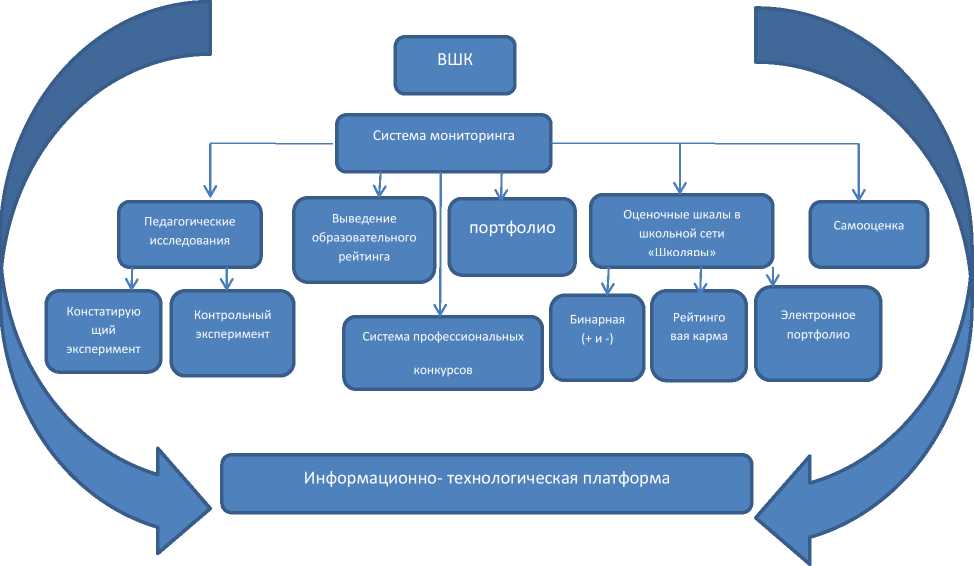 Использование накопительной системы оценивания (портфолио) обучающихся и педагогов; использование параллельных оценочных шкал на основе сети: бинарная («да» - «нет»», «плюс» - «минус», «+1»-«-1» в ИОС школы), балльная (от 1 до 100 баллов), рейтинговая шкала; оценивание учебных и внеучебных достижений школьников, которые отображаются как в публичном пространстве школы (сеть «Школяры», сайт медиацентра «Сияющая радуга», газета «По секрету всему свету», сайт научного общества «Исследователь»), так и в личном пространстве школьников (в «электронном дневнике» и «электронном портфолио»); систему конкурсов для обучающихся и педагогов школы; самооценку; экспертизу методических разработок педагогов; отражение успешности в ИОС школы (публикации, отчёты)Система мониторингаМониторинг полноты и качества образовательной программы.Цель: Обеспечение эффективного слежения за состоянием образования в школе, аналитическое обобщение результатов деятельности, корректировка деятельности управленцев, учителя, учащихся на основе результатов мониторинга.Задачи мониторинга: а)сбор информации по уровню обученности, здоровья, воспитанности, развития; б)создание базы данных, составление аналитических справок.Результаты деятельности ОУ оцениваются по следующим показателям:При К = 0, 45 - 0, 65 - уровень критический;При К = 0, 65 -0, 85 - уровень допустимый;При К < 0, 85 - оптимальный.Принципы организации мониторинга в школе.1. Объективность информации. Запрашиваемые данные должны быть максимально формализованы и легко проверены. Информация, предоставляемая учебным заведением, также должна быть конкретной и полезной для руководства ОУ.2 . Сравнимость данных. Это требование обусловлено тем, что отслеживание результатов функционирования системы предполагает не только констатацию её состояния, но и изучение её изменений, которые в ней происходят. Возможность сравнения появляется только тогда, когда изучается один и тот же объект на основе одинаковых эмпирических показателей.Адекватность. Он предполагает изучение системы с учётом изменяющихся внешних условий ( на соответствие им). Реализация этого принципа предполагает оценку влияния различных внешних факторов на работу школы.Прогностичность. Получение данных, позволяющих прогнозировать будущее системы, возможные изменения в путях достижения поставленных целей. Это принцип предполагает оценку возможных тенденций.Принцип целевого назначения, который предполагает получение необходимой информации, исходя из обозначенной цели осуществляемой деятельности.Реализация перечисленных принципов осуществляется в ходе прохождения обязательных этапов мониторинговУровни использования результатов социально — педагогического мониторинга.Содержательный компонент школьного педагогического мониторинга включает следующие направления:изучение результатов полугодовых диагностических срезов учащихся по учебным дисциплинам ( декабрь и май);проведение рейтингов обученности школьников; ( еженедельно)отслеживание динамики ценностных ориентаций и уровня нравственного развития воспитанников;изучение психического и общего развития учащихся младших классов;* изучение межличностных отношений в коллективе;диагностику системы взаимодействия личности в культурно - информационном пространстве школы.исследовательская деятельность в рамах ОЭР « Формирование культуры исследовательской деятельности всех участников образовательного процесса» и программы развития « Открытая школа - школа сотрудничества и диалога»Внешний аудит.Конкурсы, проводимые
общ. организациямиПубличная защита
программ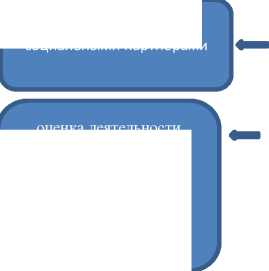 Общественные приёмные в школьной социальной сети «Школяры»►	Внешняя экспертиза ЭОР и методических разработок педагога к	Использование публичного пространства школы для создания независимой оценки качества образования, реализующейся через опросы, публичную деятельность школы, СМИ, рейтингование и мониторинг показателей, составление рейтингов по заданным критериям, конкурсы, оценку деятельности общественными организациями.Формы независимой оценки качества образования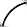 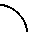 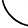 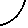 Механизм реализации независимой системы оценки качества работы ОУВся деятельность школы открыта для родителей и общественности, через публичные отчёты, документы школы, через организацию деятельности на блогах, в клубах, на форуме, где организуется работа по созданию проектов, нормативных документов и т.д. Огромную роль в независимой оценке качества играет приёмная директора, служба доверия, клубы стажёров, выпускников, где задаются вопросы, пишутся комментарии, предложения. В систему независимой оценки качества включены различные конкурсы, проводимые профсоюзной организацией и различными государственными общественными организациями, публичные конкурсы с открытым голосованием в информационной среде, публичная рейтинговая система школы, оценка её деятельности. Таким образом, корректируется деятельность школы, определяются перспективы дальнейшего её развития, что способствует повышению качества образования.РазделстрI.Целевой раздел примерной основной образовательной программы среднего общего образования51.1.Пояснительная записка61.2. Планируемые результаты освоения обучающимися основной образовательной программы среднего общего образования111.2.1. Планируемые личностные результаты освоения ООП111.2.2. Планируемые метапредметные результаты освоения ООП131.2.3. Планируемые предметные результаты освоения ООП13Русский язык15Литература17Иностранный язык18История23География28Экономика30Право30Обществознание36Россия в мире42Математика: алгебра и начала математического анализа, геометрия43Информатика72Физика78Химия85Биология88Естествознание91Физическая культура92Экология93Основы безопасности жизнедеятельности97I.3. Система оценки достижения планируемых результатов освоения основной образовательной программы среднего общего образования125II.Содержательный раздел основной образовательной программы среднего общего образовыанияII.1. Примерная программа развития универсальных учебных действий при получении среднего общего образования, включающая формирование компетенций обучающихся в области учебно-исследовательской и проектной деятельности125II.1.1. Цели и задачи, включающие учебно-исследовательскую и проектную деятельность обучающихся как средства совершенствования их универсальных учебных действий; описание места Программы и ее роли в реализации требований ФГОС СОО125II.1.2. Описание понятий, функций, состава и характеристик универсальных учебных действий и их связи с содержанием отдельных учебных предметов и внеурочной деятельностью, а также места универсальных учебных действий в структуре образовательной деятельности.127II.1.3. Типовые задачи по формированию универсальных учебных де150П.1.4. Описание особенностей учебно-исследовательской и проектной деятельности обучающихся159II.1.5. Описание основных направлений учебно-исследовательской и проектной деятельности обучающихся171П.1.6. Планируемые результаты учебно-исследовательской и проектной деятельности обучающихся в рамках урочной и внеурочной деятельности173II.1.7. Описание условий, обеспечивающих развитие универсальных учебных действий у обучающихся, в том числе системы организационно методического и ресурсного обеспечения учебно-исследовательской и проектной деятельности обучающихся173П.1.8. Методика и инструментарий оценки успешности освоения и применения обучающимися универсальных учебных действий175П.2. Примерные программы отдельных учебных предметов178Русский язык178Литература182Иностранный язык207История212География235Экономика240Право243Обществознание247Россия в мире250Математика: алгебра и начала математического анализа, геометрия254Информатика264Физика268Химия273Биология282Физическая культура286Экология288Основы безопасности жизнедеятельности290П.3. Программа воспитания и социализации обучающихся при получении среднего общего образования294П.3.1. Цель и задачи духовно-нравственного развития, воспитания и социализации обучающихся294II.3.2. Основные направления и ценностные основы духовно-нравственного развития, воспитания и социализации294II.3.3. Содержание, виды деятельности и формы занятий с обучающимися по каждому из направлений духовно-нравственного развития, воспитания и социализации обучающихся295II.3.4. Модель организации работы по духовно-нравственному развитию, воспитанию и социализации обучающихся302II.3.5. Описание форм и методов организации социально значимой деятельности обучающихся304II.3.6. Описание основных технологий взаимодействия и сотрудничества субъектов воспитательного процесса и социальных институтов306II.3.7. Описание методов и форм профессиональной ориентации в организации, осуществляющей образовательную деятельност308II.3.8. Описание форм и методов формирования у обучающихся экологической культуры, культуры здорового и безопасного образа жизни, включая мероприятия по обучению правилам безопасного поведения на дорогах310II.3.9. Описание форм и методов повышения педагогической культуры родителей (законных представителей) обучающихс310II.3.10. Планируемые результаты духовно-нравственного развития, воспитания и социализации обучающихся, их профессиональной ориентации, формирования безопасного, здорового и экологически целесообразного образа жизни312II.3.11. Критерии и показатели эффективности деятельности организации, осуществляющей образовательную деятельность, по обеспечению воспитания и социализации обучающихся315II.4. Программа коррекционной работы317II.4.1. Цели и задачи программы коррекционной работы с обучающимися с особыми образовательными потребностями, в том числе с ограниченными возможностями здоровья и инвалидами, на уровне среднего общего образования318II.4.2. Перечень и содержание комплексных, индивидуально ориентированных коррекционных мероприятий, включающих использование индивидуальных методов обучения и воспитания, проведение индивидуальных и групповых занятий под руководством специалистов319II.4.3. Система комплексного психолого-медико-социального сопровождения и поддержки обучающихся с особыми образовательными потребностями, в том числе с ограниченными возможностями здоровья и инвалидов325II.4.4. Механизм взаимодействия, предусматривающий общую целевую и единую стратегическую направленность работы учителей, специалистов в области коррекционной и специальной педагогики, специальной психологии, медицинских работников330II.4.5. Планируемые результаты работы с обучающимися с особыми образовательными потребностями, в том числе с ограниченными возможностями здоровья и инвалидами337III.III. Организационный раздел примерной основной образовательной программы среднего общего образования340III.1. Учебный план340III.2. План внеурочной деятельности352II.3. Система условий реализации основной образовательной программы361III.3.1. Требования к кадровым условиям реализации основной образовательной программы361III.3.2. Психолого-педагогические условия реализации основной образовательной программ372III.3.3. Финансовое обеспечение реализации образовательной программы среднего общего образования378III.3.4. Материально-технические условия реализации основной образовательной программы379III.3.5. Информационно-методические условия реализации основной381образовательной программыIII.3.6. Обоснование необходимых изменений в имеющихся условиях в соответствии с основной образовательной программой среднего общего образования384Ш.4. Механизмы достижения целевых ориентиров в системе условий388Ш.5. Разработка сетевого графика (дорожная карта) по формированию необходимой системы условий392Ш.6. Разработка контроля состояния системы условий392РазделI. Выпускник научитсяIII.	Выпускник	получитвозможность научитьсяII. Выпускник научитсяIV. Выпускник получит возможность научитьсяЦели освоенияпредметаДля	использования	вповседневной	жизни	иобеспечения	возможностиуспешного	продолженияобразования	поспециальностям, не связанным с прикладным использованием математикиДля	развития	мышления,использования в повседневной жизни и	обеспечения	возможностиуспешного продолжения образования по специальностям, не связанным с прикладным	использованиемматематикиДля успешного продолжения образованияпо	специальностям,связанным с прикладным использованием математикиДля	обеспечениявозможности успешного продолжения образования	поспециальностям, связанным	сосуществлением научной и исследовательской деятельности в области математики и смежных наукТребования к результатамТребования к результатамТребования к результатамТребования к результатамЭлементы теории множеств и математическо й логикиОперировать	на	базовомуровне1	понятиями:конечное	множество,элемент	множества,подмножество, пересечение и объединение множеств, числовые множества на координатной	прямой,отрезок, интервал;оперировать на базовом уровнеОперировать2	понятиями:конечное множество, элемент множества,	подмножество,пересечение	и	объединениемножеств, числовые множества на	координатной	прямой,отрезок, интервал, полуинтервал, промежуток	с	выколотойточкой,	графическоепредставление множеств на- Свободно оперировать3 понятиями:	конечноемножество,	элементмножества, подмножество, пересечение, объединение и разность множеств,	числовыемножества	накоординатной	прямой,Достижение результатов раздела II;оперировать понятием определения, основными	видамиопределений, основными	видамитеорем;понимать	сутьрассуждения в ситуациях повседневной жизнирассуждения	дляобоснования истинности утверждений.В повседневной жизни и при изучении	другихпредметов:использовать числовыемножества	накоординатной прямой и на	координатнойплоскости для описания реальных процессов и явлений;проводить доказательные рассуждения в ситуациях повседневной жизни, при решении задач из других предметовЧисла и выраженияОперировать на базовом уровне понятиями: целое число, делимость	чисел,обыкновенная	дробь,десятичная	дробь,рациональное	число,приближённое	значениечисла,	часть,	доля,отношение,	процент,повышение и понижение на заданное число процентов, масштаб;Свободно оперировать понятиями: целое число, делимость чисел, обыкновенная дробь, десятичная дробь,	рациональное	число,приближённое значение числа, часть,	доля,	отношение,процент, повышение и понижение на заданное число процентов, масштаб;приводить	примеры	чисел	сзаданными	свойствамиДелимости;- Свободно	оперироватьпонятиями: натуральное число,	множествонатуральных чисел, целое число, множество целых чисел,	обыкновеннаядробь, десятичная дробь, смешанное	число,рациональное	число,множество рациональных чисел,	иррациональноечисло, корень степени п,Достижение результатов раздела II;свободно оперировать числовыми множествами при решении задач;понимать причины и основные	идеирасширения числовых множеств;владеть	основнымиизучении других учебных предметов:выполнять вычисления при решении	задачпрактического характера;выполнять	практическиерасчеты с использованием при	необходимостисправочных материалов и вычислительных устройств;соотносить реальные величины, характеристики	объектовокружающего мира с их конкретными	числовымизначениями;использовать	методыокругления, приближения и прикидки при решении практических	задачповседневной жизнипредметов:выполнять и объяснятьсравнение	результатоввычислений при решении практических задач, в том числе	приближенныхвычислений,	используяразные	способысравнений;записывать, сравнивать,округлять	числовыеданные реальных величин с использованием разных систем измерения;составлять	и	оцениватьразными	способамичисловые выражения при решении	практическихзадач и задач из других учебных предметовУравнения и неравенстваРешать линейные уравнения и неравенства,	квадратныеуравнения;решать	логарифмическиеуравнения вида log a (bx + c) =	d	и	простейшиенеравенства вида log a x < d;решать	показательныеуравнения, вида abx+c= d (где d можно представить в- Решать	рациональные,показательные	илогарифмические уравнения и неравенства,	простейшиеиррациональные	итригонометрические уравнения, неравенства и их системы;использовать	методы	решенияуравнений: приведение к виду «произведение равно нулю» или- Свободно	оперироватьпонятиями:	уравнение,неравенство, равносильные уравнения и неравенства, уравнение, являющееся следствием другого	уравнения,уравнения, равносильные на	множестве,равносильныеДостижение результатов разделаII;- свободно определять тип и выбирать метод	решенияпоказательных	илогарифмических уравнений	инеравенств,прикладных задач;- уметь	интерпретироватьполученный	при	решенииуравнения,	неравенства	илисистемы результат, оценивать его правдоподобие в контексте заданной реальной ситуации или прикладной задачивладеть	методамирешения	уравнений,неравенств и их систем, уметь выбирать метод решения и обосновывать свой выбор;использовать	методинтервалов для решения неравенств, в том числе дробно-рациональных и включающих	в	себяиррациональные выражения;решать алгебраическиеуравнения и неравенства и	их	системы	спараметрами алгебраическим	играфическим методами;владеть	разнымиметодами доказательства неравенств;решать	уравнения	вцелых числах;изображать множества наплоскости,	задаваемыеуравнениями, неравенствами	и	ихсистемами;свободно	использоватьтождественные преобразования	прирешении уравнений и систем уравненийВ повседневной жизни и при изучении	другихпредметов:составлять	и	решатьуравнения, неравенства, их системы при решении задач других учебных предметов;выполнять	оценкуправдоподобия результатов, получаемых при решении различных уравнений, неравенств и их систем при решении задач других учебных предметов;составлять	и	решатьуравнения и неравенства с	параметрами	прирешении задач других учебных предметов;составлять	уравнение,неравенство	или	ихсистему, описывающие реальную ситуацию илиприкладную	задачу,интерпретировать полученные результаты;- использовать программные	средствапри решении отдельных классов уравнений и неравенствФункцииОперировать на базовом уровне понятиями:	зависимостьвеличин, функция, аргумент и	значение	функции,область определения и множество	значенийфункции,	графикзависимости,	графикфункции, нули функции, промежутки знакопостоянства, возрастание на числовом промежутке, убывание на числовом	промежутке,наибольшее и наименьшее значение	функции	начисловом	промежутке,периодическая	функция,период;оперировать на базовом уровне понятиями:	прямая	иобратнаяОперировать	понятиями:зависимость величин, функция, аргумент и значение функции, область	определения	имножество значений функции, график зависимости, график функции,	нули	функции,промежутки знакопостоянства, возрастание	на	числовомпромежутке,	убывание	начисловом	промежутке,наибольшее	и	наименьшеезначение функции на числовом промежутке,	периодическаяфункция, период, четная и нечетная функции;оперировать понятиями: прямая и обратная пропорциональность, линейная,	квадратичная,логарифмическая	ипоказательная	функции,тригонометрические функции;Владеть	понятиями:зависимость	величин,функция, аргумент и значение	функции,область определения и множество	значенийфункции,	графикзависимости,	графикфункции, нули функции, промежутки знакопостоянства, возрастание на числовом промежутке, убывание на числовом	промежутке,наибольшее	инаименьшее	значениефункции на числовом промежутке, периодическая функция, период, четная и нечетная функции;	уметьприменять эти понятияДостижение результатов разделаII;владеть	понятиемасимптоты и уметь его применять при решении задач;применять	методырешения простейших дифференциальных уравнений первого и второго порядковнаименьшие	значения,промежутки возрастания и убывания функции, промежутки знакопостоянства, асимптоты,	точкиперегиба, период и т.п.);- интерпретироватьсвойства в контексте конкретной практической ситуации;.определять по графикам простейшие характеристики периодических процессов в биологии, экономике, музыке, радиосвязи и др.(амплитуда, период и т.п.)Элементы математическо го анализаОперировать на базовом уровне понятиями:	производнаяфункции	в	точке,касательная к графику функции,	производнаяфункции;определять	значениепроизводной функции в точке по изображению касательной к графику, проведенной в этой точке;решать несложные задачи наОперировать понятиями: производная функции в точке, касательная к графику функции, производная функции;вычислять производную одночлена, многочлена, квадратного корня, производную суммы функций;вычислять	производныеэлементарных	функций и ихкомбинаций,	используясправочные материалы;исследовать	в	простейшихВладеть	понятиембесконечно убывающая геометрическая прогрессия	и	уметьприменять	его	прирешении задач;применять для решения задач теорию пределов;владеть	понятиямибесконечно большие и бесконечно	малыечисловыеДостижение результатов разделаII;свободно	владетьстандартным аппаратом математического анализа	длявычисления производных функции одной переменной;свободно применятьзадач, в том числе определяя по графику скорость хода процессазадач.В повседневной жизни и при изучении других учебных предметов:решать	прикладныезадачи	из биологии,физики,	химии,экономики	и	другихпредметов, связанные с исследованием характеристик процессов;интерпретировать полученные результатыуметь	применятьпри решении задач теоремы Вейерштрасса;уметь	выполнятьприближенные вычисления (методы решения уравнений, вычисления определенного интеграла);уметь	применятьприложение производной	иопределенного интеграла к решению задачестествознания;владеть понятиямивторая производная, выпуклость графика функции и уметь исследовать функцию	навыпуклостьСтатистика и теория вероятностей, логика и комбинаторикаОперировать на базовом уровне основными описательными характеристиками числового набора: среднее арифметическое, медиана,- Иметь	представление	оДискретных	и	непрерывныхслучайных	величинах	ираспределениях, о независимости случайных величин;Оперировать	основнымиописательными характеристиками числового	набора,понятием	генеральнаяДостижение результатов разделаII;иметь представление о центральной- уметь решать несложные задачи на применение закона больших чисел в социологии, страховании, здравоохранении,	обеспечениибезопасности	населения	вчрезвычайных ситуацияхсовместных распределениях случайных величин;понимать суть законабольших	чисел	ивыборочного	методаизмерения вероятностей;иметь представление онормальном распределении	ипримерах	нормальнораспределенных случайных величин;иметь представление окорреляции	случайныхвеличин.В повседневной жизни и при изучении	другихпредметов:вычислять или оценивать вероятности событий в реальной жизни;выбирать	методыподходящего представления	иобработки данныхиметь представление о деревьях и уметь применять	прирешении задач;владеть	понятиемсвязность и уметь применять компоненты связности	прирешении задач;уметь	осуществлятьпути по ребрам, обходы ребер и вершин графа;иметь представление об эйлеровом	игамильтоновом пути,	иметьпредставление	отрудности задачи нахождения гамильтонова пути;владеть понятиями конечные и счетные множества и уметь их применять при решении задач;уметь	применятьметод математическойиндукции;- уметь	применятьпринцип дирихле при решении задачТекстовые задачиРешать несложные текстовые задачи разных типов;- анализировать условие задачи, при необходимости строить для ее решения математическую модель;- понимать и использовать для решения задачи информацию, представленную в виде текстовой и символьной записи, схем, таблиц, диаграмм, графиков, рисунков;- действовать по алгоритму, содержащемуся в условии задачи;- использовать логические рассуждения при решении задачи;- работать с избыточными условиями, выбирая из всей информации, данные, необходимые для решения задачи;Решать задачи разных типов, в том числе задачи повышенной трудности;выбирать оптимальный метод решения задачи, рассматривая различные методы;строить модель решения задачи,проводить	доказательныерассуждения;решать задачи, требующие перебора вариантов, проверки условий, выбора оптимального результата;анализировать	иинтерпретировать результаты в контексте	условия	задачи,выбирать	решения,	непротиворечащие контексту;переводить при решении задачиинформацию из одной формы в другую,	используя	принеобходимости схемы, таблицы, графики, диаграммы;В повседневной жизни и при изученииРешать разные задачи повышенной трудности;анализировать	условиезадачи,	выбиратьоптимальный	методрешения	задачи,рассматривая различные методы;строить модель решениязадачи,	проводитьдоказательные рассуждения	прирешении задачи;решать	задачи,требующие	переборавариантов,	проверкиусловий,	выбораоптимального результата;анализировать	иинтерпретировать полученные решения в контексте условия задачи, выбирать решения, не противоречащие контексту;Достижение результатов разделаIIна определение положения на временной оси (до нашей эры и после), на движение денежных	средств(приход/расход),	наопределение глубины/высоты и т.п.;использовать понятие масштаба для нахождения расстояний и длин на картах, планах местности,	планахпомещений, выкройках, при работе на компьютере и т.п.В повседневной жизни и при изучении других предметов:- решать	несложныепрактические	задачи,возникающие в ситуациях повседневной жизниГеометрияОперировать на базовом уровне понятиями: точка, прямая, плоскость в пространстве, параллельность	иперпендикулярность прямых и плоскостей;распознавать основные виды многогранников	(призма,пирамида, прямоугольный параллелепипед, куб);изображать изучаемые фигурыОперировать понятиями: точка, прямая,	плоскость	впространстве, параллельность и перпендикулярность прямых и плоскостей;применять для решения задач геометрические факты, если условия применения заданы в явной форме;решать задачи на нахождение геометрических	величин	поВладеть геометрическимипонятиями при решении задач	и	проведенииматематических рассуждений;самостоятельноформулировать определения геометрических	фигур,выдвигать гипотезы о новых	свойствах	иИметьпредставление	обаксиоматическом методе;владеть понятиемгеометрические места	точек	впространстве	иуметь применять их для решения задач;уметь	применятьвращения конус, шар(цилиндр, и сфера), ихстереометрии;стереометрии;вращения конус, шар(цилиндр, и сфера), их- уметьприменятьсеченияи	уметьформулыобъемовприменятьих	припри решении задачпри решении задачрешении задач;решении задач;владетьпонятиямикасательныепрямые иплоскостии	уметьприменятьиз	прикомбинации многогранников и тел вращения;иметь представление о подобии в пространстве и уметь решать задачи на отношение объемов и площадей поверхностей подобных фигур.В повседневной жизни и при изучении других предметов:составлять	сиспользованием свойств геометрических	фигурматематические модели для	решения	задачпрактического характера и задач из смежных дисциплин, исследовать полученные модели и интерпретировать результатВекторы и координаты в пространствеОперировать на базовом уровне понятием декартовы координаты в пространстве;находить	координатывершин	куба	ипрямоугольного параллелепипеда- Оперировать понятиями декартовы координаты в пространстве, вектор, модуль вектора, равенство векторов, координаты вектора, угол между векторами,	скалярноепроизведение	векторов,Владеть	понятиямивекторы и их координаты;уметь	выполнятьоперации над векторами;использовать скалярноепроизведение	векторовпри решении задач;Достижение результатов раздела II;- находить объем параллелепипеда и тетраэдра, заданныхколлинеарные векторы;находить расстояние междудвумя точками, сумму векторов и произведение вектора на число, угол между векторами, скалярное произведение,	раскладыватьвектор по двум неколлинеарным векторам;задавать плоскость уравнением в декартовой системе координат;решать простейшие задачи введением векторного базисаприменять	уравнениеплоскости,	формулурасстояния	междуточками,	уравнениесферы при решении задач;применять векторы иметод	координат	впространстве	прирешении задачкоординатами своих вершин;задавать прямую в пространстве;находитьрасстояние	отточки до плоскости в	системекоординат;находить расстояние между скрещивающимися прямыми, заданными в системе координатИстория математикиОписывать	отдельныевыдающиеся	результаты,полученные в ходе развития математики как науки;знать	примерыматематических открытий и их авторов в связи с отечественной и всемирной историей;понимать роль математики в развитии РоссииПредставлять вклад выдающихсяматематиков	в	развитиематематики и иных научных областей;понимать роль математики в развитии РоссииИметь представление овкладе	выдающихсяматематиков в развитие науки;понимать	рольматематики в развитии РоссииДостижение результатов раздела IIМетоды математики- Применять	известныеметоды	при	решениистандартных математических задач;- Использовать основные методы доказательства,	проводитьдоказательство и выполнять опровержение;- Использовать основные методы доказательства, проводить доказательство и	выполнятьДостижение результатов разделаII;применятьматематические№Критерии оценкиБаллыIКонкретность, соответствие содержания научному аппарату1. Тема22. Цель43. Задачи44. Гипотеза5IIЛогичностьОглавление3Наличие разделов, соответствующих оглавлению3Наличие выводов по разделам3Заключение, соответствующее поставленным целям и задачам3Перспективы развития темы3IIIТворчество и наличие аргументированных точек зрения автора Наличие практических исследований5Наличие предположений, гипотез, выдвинутых в ходе исследования5доказательство выдвинутых гипотез5IVНаучный стиль изложенияБиблиография, правильное оформление2Характеристика работ2Грамотность3Наличие корректных методик3Наличие методов исследования2Наличие научных терминов, глоссарий3VКачество электронной версииНаличие научного аппарата2Соответствие логике изложения3Наглядность5VIАктуальность исследованияОтражения истории развития рассматриваемого вопроса5Отражения опыта по данной проблеме5Наличие проблемы, являющейся обоснованием выбора темы5VIIКультура речи и ответы на вопросыВыступление не зачитывается0-2Отвечает на вопросы0-2Громкость, четкость речи0-2Выступление укладывается во времени0-2Убедительность (примеры, аргументация)0-2Ораторское искусство0-5VIIIОформление работы Объем1Размещение текста на страницах1Наличие ссылок1Наличие приложений1Наличие таблиц, диаграмм1Итого100Компетентностьазрешения проблемазрешения проблемазрешения проблемСоставляющая компетентностиI уровень (начальное общее образование)II уровень (основное общее образование)III уровень (среднее общее образование)Идентификация (определение) проблемыОбъясняет, с какойпозиции, он приступает к	разрешениюпроблемы, сформулированной учителем;в общих чертахописывает желаемую и реальную	ситуации,указывая, чем они отличаютсяОбосновывает желаемую ситуацию;анализирует реальнуюситуацию и указывает противоречия	междужелаемой и реальной ситуацией;указывает некоторыевероятные	причинысуществования проблемыОпределяет	иформулирует проблему;проводит	анализпроблемы	(указываетпри- чины и вероятные последствия	еесуществования)Целеполагание и планирование деятельности-	Определяет	ивыстраивает	вхронологической последовательности шаги по решению задачиСтавит	задачи,адекватные	заданнойцели;ставит цель, адекватную заданной проблеме;самостоятельно планирует характеристики-	Указывает	риски,которые	могутвозникнуть	придостижении цели, и обосновывает достижимость поставленной цели;продукта	своейдеятельности на основе заданных критериев его оценки- ставит цель на основе анализа альтернативных способов	разрешенияПроблемыПрименение технологийКорректно воспроизводит технологию	поинструкцииВыбирает	технологиюдеятельности	(способрешения	задачи)	изизвестных или выделяет часть	известногоалгоритма для решения конкретной задачи	исоставляет	пландеятельности- Применяет известную или	описанную	винструкции технологию с учетом изменения параметров объекта, к объекту того же класса, сложному	объекту(комбинирует несколько алгоритмов последовательно	илипараллельно)	исоставляет	пландеятельностиПланирование ресурсовНазывает	ресурсы,необходимые	длявыполнения известной деятельностиПланирует	ресурсы,необходимые для решения поставленной задачиПроводит	анализальтернативных ресурсов и обосновывает эффективность использования того или иного	ресурса	длярешения задачиОценка деятельностиВыполняет	позаданному алгоритму текущий	контрольсвоей деятельностиСамостоятельно планирует и осуществляет текущей контроль своей деятельностиОбоснованно предлагает отвергает внесение изменений в свою деятельность по результатам текущего контроляОценка результата продукта деятельности-Сравнивает характеристики запланированного	иполученного продукта и делает вывод о соответствии продукта замыслу;- оценивает продукт своей деятельности по заданным критериям заданным способом-	Оценивает	продуктсвоей деятельности по самостоятельно определенным	всоответствии с целью деятельности критериям- Предлагает способ убедиться в достижении поставленной цели и показатели достижения целиОценка собственного продвижения (рефлексия)Указывает на сильные и слабые стороны своей деятельности;называет мотивы своих действийУказывает причины успехов и неудач в деятельности;называет трудности, скоторыми столкнулся при решении	задачи	ипредлагает пути их преодоления \ избегания в дальнейшей деятельности;анализирует собственные мотивы и-	Аргументируетвозможность использоватьполученные	прирешении задачи ресурсы (знания, умения, опыт и т.п.) в других видах деятельностивнешнюю ситуацию при принятии решенийКритерий	оценкиисследовательской культурыПоказателиПоказателиПоказателиБаллы(0 - 3)1.	Функциональнаяграмотность обучающихсяПозитивная динамика познавательного интересаКоличество учащихся (в %), принимающих участие	волимпиадах, конкурсахКоличество творческих работ2. Сформированность социальных компетенций обучающихсяАктивность участниковНаличие индивидуальных траекторий обучающихся (индивидуальных образовательных программ)Участие	всоциально значимых проектах3. Сформированность коммуникативных компетенций обучающихсяПисьменныеисточники,	устныевыступленияПроведение анкетирования, социологического опросаНаличие авторских публикаций как в школьных, так и других изданиях4. Сформированность информационных компетенций обучающихсяИспользование Интернет-ресурсов, презентационных программ, мультимедийных средствСоздание презентации выступления5. Сформированность исследовательских компетенций обучающихсяУстойчивый интерес у школьников	кисследовательской деятельностиУчастие в конференциях и конкурсахИспользование опыта, полученного	врезультате учебно- исследовательско й деятельности6. Сформированность общекультурных компетенцийУчастие в выставках, фестивалях, конкурсахУчастие	вкраеведческой деятельностиУчастие	вволонтерской деятельности7. Сформированность гражданственностиФормирование гражданского самосознанияСтановление активной жизненной позицииОбщий баллСоставляющая компетентностиI уровень (начальное общее образование)II уровень (основное общее образование)III уровень (среднее общее образование)Планирование информационног о поискаУказывает, какойинформацией для решения поставленной	задачиобладает, а какой - нет;выделяет	изпредставленной информации ту, которая необходима при решении поставленной задачи, пользуется справочниками, энциклопедиями, ориентируется в книге по содержанию, а на сайте - по ссылкам.Указывает,	какаяинформация требуется для	решенияпоставленной	задачи,пользуется карточным и электронным каталогами, поисковыми системами Интернет;пользуетсябиблиографическими изданиями,	спискамипубликаций	впериодических изданиях, указывает, в какого типа источниках	следуетискать	заданнуюинформацию;дает характеристикуисточника	всоответствии с задачей информационного поискаПланируетинформационный поиск в соответствии	споставленной	задачейдеятельности	(в	ходекоторой	необходимоиспользовать	искомуюинформацию);самостоятельно	иаргументировано принимает	решение	озавершении информационного поиска (оценивает	полученнуюинформацию	с	точкизрения достаточности для решения задачи);указывает те вопросы,ответы на которые для решения	поставленнойзадачи	необходимополучить из разных по типу источников;-обосновывает использование источников информации того или иного типа, исходя из цели деятельностизалечение первичной информацииПроводит	наблюдениеэксперимент по плану в соответствии	споставленной задачейСамостоятельно проводит наблюдение \ эксперимент, планируя его цель и ход в соответствии с задачей информационного поиска;извлекает информацию по заданному вопросу из статистического источника, исторического источника, художественной литературы;проводит мониторингСМИ по плану	всоответствии	споставленной задачей;Самостоятельнопланирует и осуществляет извлечение информации из статистического	илиисторического источника;самостоятельно проводитмониторинг	СМИ,планируя его цель и ход в соответствии с задачей информационного поиска-	самостоятельнопланирует	иосуществляет	сборинформации посредством опроса (в т.ч.	экспертногоинтервью)Извлечение вторичной информацииИзвлекает	исистематизирует информацию по двум и более	заданнымоснованиям(источник: 1 - 2 простых по составу источников, содержащих избыточную информацию)Cамостоятельно формулирует основания, исходя из характера полученного задания и ранжирует их, извлекая искомую информацию;указывает	наобнаруженные противоречия (источник: два и более сложных источников, содержащих прямую и косвенную информацию по двум и более темам, в которых одна	информациядополняет другую или содержится противоречивая информация)- Извлекает информацию по самостоятельно сформулированным основаниям, исходя из собственного	пониманияцелей выполняемой работы (источник: два и более сложных	источников,содержащих прямую и косвенную информацию по двум и более темам, при этом одна информация противопоставлена другой или пересекается с другой).Первичная обработка информациисистематизируетизвлеченную информацию в	рамках	простойзаданной структуры;переводит	простую(односоставную) информацию	изграфического представления	илиформализованного (символьного) представления в текстовое и наоборотСистематизируетизвлеченную информацию в рамках сложной	заданнойструктуры;самостоятельно задает простую структуру для первичной систематизации информации по одной теме;переводит сложную по составу(многоаспектную) информацию	изграфического представления	илиформализованного (символьного) представления	втекстовое и наоборотСистематизируетизвлеченную информацию в рамках самостоятельно избранной	сложнойструктуры;обосновываетинструментарий	дляпервичной	обработкиинформации	целью,	скоторой	используетсяинформация.Обработка информацииТочно	излагаетполученную информацию;задает вопросы, указываяна	недостаточностьинформации или своеИзлагает полученную информацию в контексте решаемой задачи;реализует предложенный учителем- Самостоятельно указывает на	информацию,нуждающуюся в проверке, и	применяет	способпроверки	достоверностиСоставляющая компетентностиI уровень (начальное общее образование)II уровень (основное общее образование)III уровень (среднее общее образование)Письменная коммуникацияОформляет свою мысльв форме стандартных продуктов	письменнойкоммуникации	простойструктуры;излагает вопрос ссоблюдением	нормоформления текста и вспомогательной графики, заданных образцомОформляет свою мысль в форме стандартных продуктов письменной коммуникации сложной структуры;излагает	тему,имеющую	сложнуюструктуру и грамотно использует вспомогательные средства;определяет жанр иструктуру письменного документа (из числа известных	форм)	всоответствии	споставленной	цельюкоммуникации	иадресатомПредставляет результатыобработки информации в письменном	продуктенерегламентированной формы;создает	письменныйдокумент,	содержащийаргументацию «за» и \ или «против»	предъявленнойдля обсуждения позиции определяет цель и адресата письменной коммуникации в соответствии с целью своей деятельностиПубличное выступлениеСоблюдает	нормыпубличной	речи	ирегламент;готовит	планвыступления на основе заданных цели, целевой аудитории	и	жанравыступления;использует паузы длявыделения	смысловыхблоков	своеговыступления;работает с вопросами, заданными на уточнение и пониманиеОпределяет содержание и жанр выступления в соответствии с заданной целью коммуникации и целевой аудиторией;использует вербальныесредства	(средствалогической связи) для выделения смысловых блоков	своеговыступления;используетневербальные средства или	наглядныематериалы;работает с вопросами, заданными в развитие темыСамостоятельноопределяет цель и целевую аудиторию	длякоммуникации на основе цели деятельности;применяет в своей речилогические	илириторические	приемы,приемы обратной связи с аудиторией;самостоятельно готовит адекватные коммуникационной задаче наглядные материалы и грамотно использует их;работает с вопросами на дискредитацию позицииДиалогВоспринимает основноесодержание фактической/оценочной информации	в	монологе,диалоге,	дискуссии(группа),	определяяосновную	мысль,причинно-следственные связи,	отношениеговорящего к	событиям идействующим лицам;начинает и заканчиваетразговор в соответствии с нормами,	отвечает	навопросы и задает вопросы в соответствии с целью и форматом диалога-	Воспринимаеттребуемое содержание фактической/оценочной информации в монологе, диалоге,	дискуссии(группа),	извлекаянеобходимую фактическую информацию	(имена,время, место действия), определяя	основныефакты и события, их последовательность высказывает	мнение(суждение)	изапрашивает	мнениепартнера	в	рамкахдиалога- Полностью воспринимает содержание фактической/оценочной информации в монологе, диалоге,	дискуссии(группа),	определяяосновную тему сообщения, звучавшие предположения, аргументы, доказательства, выводы,устраняет	разрывы	вкоммуникации в рамках диалогаПродуктивная групповая коммуникация-Обучающиеся самостоятельно	следуютзаданной	процедурегруппового обсуждения;-обучающиеся разъясняют свою идею, предлагая ее, или аргументировали свое отношение к идеям других членов группы;- обучающиеся дают ответ (выполняют действие) в соответствии с заданием для групповой работы-Обучающиеся самостоятельно договариваются	оправилах и вопросах	дляобсуждения	всоответствии	споставленной	передгруппой задачей;обучающиеся следят за соблюдением процедуры обсуждения и обобщают \ фиксируют решение в конце работы;обучающиеся задаютвопросы на уточнение и понимание идей друг друга,	сопоставляютсвои идеи с идеями других членов группы, развивают и уточняют идеи друг друга;обучающиеся даютответ	(выполняютдействие) в соответствии с	заданием	длягрупповой работыОбучающиеся используютприемы	выхода	изситуации, когда дискуссия зашла в тупик, или резюмируют причины, по которым группа не смогла добиться результатов;обучающиеся следят за соблюдением процедуры обсуждения и обобщают \ фиксируют промежуточные результаты;обучающиеся называютобласти	совпадения	ирасхождения	позиций,выявляя суть разногласий, дают	сравнительнуюоценку предложенных идей относительно	целигрупповой работыОценочные процедурыИнструментарий1.Стартовая диагностикаСтартовые («входные») проверочные работы по учебным предметам2.Текущее оценивание предметной обученностиСамостоятельные работы проверочные работы учебно-познавательные задачи. Диагностические работы3.Итоговая	оценка	предметнойобученностиИтоговые контрольные работы по предметам ТестированиеУчебный предметХарактер заданийФормы	организациидеятельностиЛитератураПрослеживание «судьбы героя»Анализ текста с точки зрения наличия в нем явной и скрытой, основной и второстепенной информацииДиалогДискуссияКруглый стол•Представление текстов в виде тезисов, конспектов,•Олимпиадааннотаций, рефератов, сочинений различного жанра•Проекты•Представление о изобразительно-выразительных•Мастерскиефозможностях русского языка•Творческие задания:•Ориентация в системе личностных смысловрисунки,	газеты,•Эмоционально-действенная идентификацияиллюстрации, стихи•Эмоциональная сопричастность действиям героя•Работа в группах•Умение учитывать исторический и историко-•Инсценировки,культурный контекст и контекст творчестватеатральныеписателя в процессе анализа художественногозарисовкипроизведения•Художественный•Культура чтениямонтаж•Способность выражать свое отношения к•Концертноепроблемам, представленным в тексте в развернутыхисполнениеаргументированных	устных	и	письменныхпоэтическихвысканияхпроизведений•Повышение речевой культуры•Исследовательские•Работа с понятийным материаломработы•Поиск и определение особенностей литературных•Сообщения, докладыЖанров•Презентации•Простой , сложный, цитатный план текста•Поиск информации в•Представление	о	системе	стилей	языкасистеме Интернетхудожественной литературы•Реферат••КонференцияРусский язык•Творческие задания•Круглый стол•Поиск информации в предложенных источниках•Олимпиада•Работа со словарями•«Портфолио »•Работа с таблицами•Проекты•Работа с текстами•Творческие работы:•Поиск ответов на заданные вопросы в текстесочинения, эссе.•Навыки грамотного письма•Работа в группах•Умение составлять письменные документы•Исследовательская•Создание письменных текстовработа•Нормы речевого поведения поведения в различных сферах и ситуациях•Реферат, соообщение•Умение анализировать различные языковые явления и	факты,	допускающие	неоднозначнуюинтерпретацию•Владение различными премами редактированияТекстовМатематика•Составление схем-опор•Круглый столАлгебра•Основы	логического,	алгоритмическог	и•ОлимпиадаГеометрияматематического мышления•«Портфолио »•Владение методом доказательств и алгоритмов•Проектырешения, умение их применять, проводить•Математический бой,.доказательные рассуждения в ходе решения•исследовательские•Владение стандартными приемами решенияраборты, рефератрациональных и иррациональных, показательных,•Презентациистепенных, тригонометрических уравнений и неравенств, их систем•Доклады, сообщения• Составление и распознавание диаграмм• Работа в группахИностранный языкИноязычная коммуникативная компетенцияИспользование иностранного языка как средства получения информацииУмения,	способствующие	самостоятельномуизучению иностранного языкаНахождение ключевых слов при работе с текстомСловообразовательный анализПересказ текстаСоздание плана текстаПереводУмение пользоваться двуязычными словарямиОлимпиадаРабота в группахТворческие задания:рисунки,	газеты,плакатыПроекты межпредметного характераКонцерт(песни, стихи на ин. языке)Театральные постановкиПрезентацииПоиск информации в системе ИнтернетЧтение иностстранной литературы на языке оригиналаИстория России Всеобщая история Обществознани еПоиск информации в текстеНавыки критического мышления, анализа, синтеза,умений	оценивать	и сопоставлять	методыисследований, характерные для общественных наукЦелостное восприятие всего спектра всего спектра природных, экономических и социальных реалийФормулировка своей позицииУмение задавать вопросыСоставление простого, цитатного, сложного планаРеферат, исследовательская работаИспользование социального опытаРабота с документомПоиск информации в системеУмение обобщать, анализировать и оценивать информациюВладение навыками проектной деятельности и исторической реконструкцииУмение вести диалог, обосновывать свою точку зренияВладение	базовым	понятийным	аппаратомсоциальных наукУмение	применять полученные знания вповседневной жизни, прогнозировать последствия принимаемых решенийНавыки оценивания социальной информации, умение поиска информации в источниках различного типа для реконструкции недостающих звеньев с целью объяснения и оценки разнообразных явлений и процессов общественного развитияДиалогГрупповая работа по составлению кроссвордасеминарДискуссияКруглый столОлимпиада«Портфолио»ПроектыКонференцииТворческие задания:рисунки,	газеты,плакатыКонкурс исследовательских работИсторическая реконструкцияКейсГеография•Составление схем•Диалог•Работа с георгафической картой•Дискуссия•Поиск информации в тексте•Круглый стол•Умение использовать карты разного содержания•Олимпиададля выявления закономерностей и тенденций,•«Портфолио»получения нового географического знания•Проекты•Владение географическим анализом различной•КонференцииИнформации•Творческие задания:•Умение применять географические знания длярисунки,	газеты,объяснения и оценки различныхплакаты•Владение	географическим	мышлением	для•Изготовление макетовопределения географических аспектов природных,•Семинарсоциально-экономических	и	экологических•Презентаци,процессов и проблемсообщения•Проведение	наблюдений	за	отдельнымигеографическими	объектами,	процессами	и•Рефератявлениями,	их изменениями в результатеприродных и антропогенных воздействийФизика•Накблюдение природных явлений•Лабораторные работы•Работа с таблицами и графиками•Практические работы•Использование информационных технологий•Исследовательская•Решение практических задач в повседневной жизниработа•Владение	основополагающими	физическими•Рефератпонятиями,	закономерностями,	законами	и•Сообщение, докладТеориями•Проекты•Уверенное пользование физической терминологией•Презентациии символикой•Поиск информации в•Владение основными методами научного познания: наблюдение, описание, измерение, эксперимент.Интернете•Умение решать физические задачи•Умение применять полученные знания для объяснения условий протекания физическихявлений в природеБиология•Работа с приборами•Лабораторные работы•Работа со справочниками•Урок	выполнения•Конспектпрактических	работ•Наблюдение за живыми организмамипоискового характера•Умение объяснять результаты биологического•Творческие задания:эксперимента, решать элементарные биологическиерисунки,	газеты,Задачиплакаты•Работа с различными источниками информации•Проекты•Культура поведения в природе•Конференции•Аргументированная	оценка	полученной•Изготовление макетовИнформации•Презентации•Владение основными методами научного познанияХимия•Владение	основополагающими	химическими•Лабораторные работыпонятиями,	теориями,	законами	и•Урок	выполнениязакономерностямипрактических	работ•Уверенное пользование химической терминологиейпоискового характераи символикой•Сообщения, докладыРабота со справочникамиКонспектРабота с различными источниками информацииАргументированная	оценка	полученнойинформацииУмение давать количественные оценки и проводить расчеты по химическим формулам и уравнениямВладение правилами техники безопасности при использовании химических веществВладение методами научного познания• ПрезентацииИскусствоВосприятие духовно-нравственного опытаКультура общенияКультура восприятия произведений искусстваИскусство сопереживанияПоиск информации в различных источниках , в том числе в системе ИнтернетАнализ полученной информацииДиалогТворческие	работы:рисунки,	стихи,плакаты, реклама и т.д.Исследовательские работыПрезентацииФизическая культурафизическая культура личностивладение современными технологиями укрепленияи	сохранения	здоровья,	поддержпнияработоспособности, профилактики предупреждения заболеванийвладение физическими упражнениями различной функциональной направленностивладение техническими приемами и двигательными действиями базовых видов спорта, активное применение их в игровой и соревновательной деятельности•Основы безопасности жизнедеятельн остиСформированность представлений о необходимости отрицания экстремизма, терроризма, других действий противоправного характера, а также асоциального поведенияЗнание опасных и чрезвычайных ситуаций природного•Элективные курсыСпособность к непрерывному самообразованиюНавык самостоятельного приобретения и интеграции знанийОсознанное использование информационных и коммуникационных технологийПрофессиональная ориентация обучающихся•ГностическаяПроектировочнаяКонструктивна яОрганизаторскаяКоммуникативнаяреферат	потемеэкспериментально е исследованиемаркетинговое исследованиепрогнозразвития технических устройств, технологий, алгоритмов	ипрограммразработкапрограммы изучения природных явлений, влияющих	нажизнедеятельность людей и/или всей биосферыразработкатехнического задания	напрограммировани е информационнойразработка действующей модели изделияразработка чертежей изделияразработкаструктурной схемы сложного изделия	илипрограммыразработка компьютерной программыизготовлениематериала	илиизделияобеспечение регулярной технической помощи (сервиса)создание оргструктуры, обеспечивающей решение технических задачорганизацияконсультативной службы	порешению технических проблемизучениепотребностей	вразличных технических материалах	иизделиях,	втехниках	итехнологиях, программных-	доклад	нанаучнопрактической конференции«Шаг в науку»системы	длярешения конкретной	ивостребованной задачи-	разработкатехнологии изготовления материала или изделиясозданиеинформационной среды	длярешения организационных задачорганизация внедрения технических (программных) средствпродуктахпрограмма внедрения технических (программных) средстворганизациясетевого проекта в школьной интернет	сети«Школяры»инструкция поэксплуатации устройства	илипрограммыГностическаяПроектировочнаяКонструктивнаяОрганизаторскаяКоммуникативная-	статья	в-	проект «-	карта-	проведение- коммуникативныесборникПриродныйэкологическогоэкологическихбои	/	дебатынаучно-музей»маршрутаакции«Природныепрактической конференции-	проект«Зелёная школа»-	создание-	организациякатаклизмы	-закономерность или месть Земли?»-проектшкольнойэкскурсии в	лессоциологическое«Ландшафторанжереидля	начальной-	ведениетематическогосоциологическоешкольногошколы-	ведениетематическогоисследованиедвора»-	созданиеблога	по«Отношениедвора»экологических-	организацияприродопользованишкольников к-разработкалистовокмолодежногою или проблемамэкологии села»экологическихфорума	поокружающей среды-	прогнозразвитияакцийпроблемамРегиона-	прогнозразвития«Чистые реки»,-	фильмы,видеоролики,экологии- публицистическаяэкологической«Спасём лес отпрезентации о-	организациястатья о природеситуациипожара»природемероприятий	натему	«Экология-	презентация-	сбор	ичеловека:природного уголкасистематизация коллекцииздоровьесберегающродного краясистематизация коллекцииие технологии»- исследовательская деятельность в творческой(бабочки,ие технологии»- исследовательская деятельность в творческойцветы или др.)ие технологии»- исследовательская деятельность в творческой- доклад налабораториимолодежном«Человек и егофоруме	наздоровье», «Мир, вэкологическуюкотором я живу»,тему«Пытливый ум»-выступлениена школьнойконференции «Шаг в науку»ГностическаяПроектировочнаяКонструктивнаяОрганизаторскаяКоммуникативнаяперевод текста с иностранного языкаизучениесвойств физического объекта	наоснове формулразработка туристических маршрутов на основе поставленных целей.анализзаданий различной сложности	вматериалах ЕГЭ по математикеисследованиевирусов	впрограммирован ии и методов борьбы с нимипроект школьного сайта-проект образовательного блогаразработка рекламных образов для продвижения образовательных продуктовпроект детскойплощадки	вшкольном дворепроекты	поробототехнике «Учимся вместе с роботами»сетевые проектыв	школьнойинтернет	сети«Школяры»проект дистанционного курса в системе дистанционного обученияПроект межшкольной электронной газетыПроекты игровых фильмов,видеороликов,создание моделей предпринимательск ой деятельностиразработка дизайна вебсайта школысоздание каталога Информационного библиотечного центра школыразработка школьных банеровсоздание моделей по робототехникеразработка компьютерных приложенийорганизацияподдержки информационно й образовательно й среды школы -организация конкурсов	ивыставок	поробототехникепроведениесобытия	поприменению обучающих компьютерных игр в младшей школе-организация и проведение кинофестиваля «Золотой кадр»поиск ииспользование программ	посозданию фильмоврекламное продвижение брендаобучение младших школьников стенографирован июорганизацияобщения	сшколами	-партнерами	вдругих странах через	вебсайтшколы исследовательска я деятельность в творческой лаборатории «Упорство и трудоснова успеха»мультипликационн ых фильмов.ГностическаяПроектировочна яКонструктивна яОрганизаторскаЯКоммуникативна я- критическая-	проект-	создание-	организация- экскурсия	вГностическаяПроектировочнаяКонструктивнаяОрганизаторскаяКоммуникативная-	статья	всборник научнопрактической конференциисоциологическое /психологическое исследование-составление своего генеалогического дерева-прогноз-проектирование собственной карьерыиндивидуальная образовательная программасетевые проектыв	школьнойсоциальной сети «Школяры»проектирование дизайна-разработка	ипроведение тренинга-разработка модели портфолио, в том числе электронного-	разработкадиагностического инструментария-создание школьной команды КВН-создание органа ученического самоуправления-проведение ученической конференции/ форума-создание	всоциальных сетях интеренет- сообщества	(-дискуссия	наактуальную темудебаты-презентации	наразличные темы-фильмы кинофестиваля«Золотой кадр»ролевые игры («Деньсамоуправления», «Выборы президента школы»развития социальной ситуациипсихологический портрет-доклад	намолодежномфорумеэлектронного портфолио- проектирование дизайна клуба в школьной интернет	сети«Школяры»клубы, группы)-проведение благотворительной акции-ведение тематического блога («Медиацентр «Сияющая радуга», «Живёт	школа-живёт село», «Клуб КВН»	«Историяпосёлка», «Выстояли	ипобедили», «Зелёная лампа» и т.д.Блок УУДСоставляющие УУДТиповые задачиЛичностноеличностное самоопределение развитие	Я-	концепциисмыслообразованиемотивациянравственноэтическое оцениваниеУчастие в проектеТворческое заданиеСамооценка события, происшествия СамоанализРолевые игры в рамках тренинга Дневники достиженийПодведение итогов урока Выразительное чтениемысленное	воспроизведение	ианализ картины, ситуации, книги, фильмазрительное, моторное, вербальное восприятие живописи,	музыки,литературыКоммуникативные-планирование и осуществление учебного сотрудничества с учителем и сверстниками-постановка	вопросовинициативное сотрудничество в поиске и сборе информации -учет позиции партнераразрешение конфликтовуправление поведением партнераконтролькоррекция, оценка его действийумение с достаточной полнотой иточностью выражать свои мысли в соответствии	с	задачами	иусловиями коммуникации-передача	информации	иотображение	предметногосодержанияСоставление задания партнёру отзыв на работу товарища парная работа по выполнению заданий, поиску информации и т.д. групповая работа по созданию проекта, составлению кроссворда и т.д.диалоговое	слушание(формулировка вопросов для обратной связи)диспуты, дискуссии задания на развитие диалогической речи	(обсуждение,	расспрос,убеждение, приглашение и т.д.) задания	на	развитиемонологической речи (составление рассказа, описание, объяснение и т.д.) ролевые игры в рамках тренинга тренинги	коммуникативныхнавыков проведение конференций, диспутов, дебатов, дискуссийПознавательные-самостоятельное выделение и формулирование учебной цели; -информационный поиск;знаковосимволические действия; □ структурирование знаний;-произвольное	и	осознанноепостроение речевого высказывания (устно и письменно);-смысловое	чтение	текстовразличных жанров; извлечение информации в соответствии с целью чтения;рефлексия способов и условий действия, их контроль и оценка; критичностьЗадачи и проекты на выстраивание стратегии поиска решения зада задания на нахождение отличий, сравнение,	поиск	лишнего,упорядочивание,	цепочки,оценивание и т.д.задания на поиск информации из разных источниковзадачи и проекты на проведение эмпирического исследованиязадачи и проекты на проведение теоретического исследования задачи на смысловое чтение составление схем-опорработа	с	планом,	тезисами,конспектамисоставление и расшифровка схем, диаграмм, таблицработа	со	словарями	исправочникамиРегулятивные-планирование-рефлексияориентировка в ситуации -прогнозированиецелеполагание -оценивание-принятие решения -самоконтролькоррекцияМаршрутные листы парная и коллективная деятельность задания, нацеленные на оценку, прикидку	и	прогнозированиерезультатазадания	на	самопроверкурезультата,	оценку результата,коррекцию	(преднамеренныеошибки)задания, обучающие пошаговому и итоговому	контролю	зарезультатами,	планированиюрешения задачи и прогнозированию результатазадания, содержащие элементы проектной и исследовательской деятельностисамоконтроль и самооценка взаимоконтроль и взаимооценка дифференцированные задания выполнение различных творческих работ, предусматривающих сбор и обработку информации, подготовку предварительного	наброска,черновой и окончательной версий, обсуждение и презентация тренинговые и проверочные задания подготовка мероприятия (праздника, концерта и т.д.), включающая в себя планирование этапов выполнения работы, отслеживание продвиженияв выполнении задания, соблюдение графика	подготовки	ипредоставления материалов, поиск необходимых	ресурсов,распределение обязанностей и контроль	качества выполненияработыподготовка	материалов	дляшкольного сайта, школьной газеты, выставкиведение читательских дневников, дневников	самонаблюдений,дневников	наблюдений	заприродными явлениями организация сетевых проектов на сайте школы, их модерация1. ПриветствиеДобрый день!2. ПредставлениеМеня зовутЯ ученик (ца)	класса школы3.Цель выступленияЦель моего выступленияДать новую информацию по теме, проводимых мною исследований в области4.Название темы исследованияТема:5.	Актуальность	исследования(обосновать свой выбор темы исследования)Актуальность и выбор темы исследования определены следующими факторами: Во-первыхВо-вторых6. Кратко о поставленной цели исследования и способах её достиженияЦель моего исследования	Основные задачи исследования 	И способы их решения	1.2.3.7.Кратко о новых результатах в ходе проведенного исследованияВ ходе проведенного исследования получены следующие теоретические или практические результатыполучены новые знания следующегохарактера	выдвинуты новые гипотезы, идеи	созданы новые	творения в виде7.Кратко о новых результатах в ходе проведенного исследования4) определены новые проблемы8.Выводы	по	результатампроведенного исследованияНа основании проведенного исследования и полученных	результатов можно сделатьследующие выводы:1.2.3.9. Кратко о дальнейших по теме проведенного исследованияСчитаю, что данная тема имеет перспективы развития в следующих направлениях1.2.3.10. Благодарность за внимание к выступлениюБлагодарю за проявленное внимание к моему выступлению11. Ответы на вопросыСпасибо за вопросСпасибо Вам, Ваш вопрос понятен мнеУ меня к сожалению нет ответа, т. К. рассмотрение данного вопроса мной не проводилось12. Благодарность за внимание к выступленииЭтапы ИДУниверсальные учебные действияУниверсальные учебные действияУниверсальные учебные действияЭтапы ИДрегулятивныепознавательныекоммуникативные1.	Постановкаисследовательской задачи, формулировка проблемы исследованияПостановка новых	целей,преобразование практической задачи	впознавательнуюСбор информации из различных источников;логические операции (сравнение, классификация, систематизация, обобщение, анализ); умение определить противоречие, проблемуУмение формулировать вопрос, строить	речевоевысказывание, аргументировать	своюпозицию2.	Выдвижениегипотез, постановка цели исследованияПрогнозирование, целеполаганиеЛогические операции (систематизация, обобщение, синтез)Умение формулировать вопрос, строить речевое высказывание, аргументировать свою позицию; проявление	лидерства	исогласование действий с партнером3. Планирование решения задачиУмение соотносить свои действия	спланируемыми результатами; планирование, оценка	иУмение	строитьпростые и сложные алгоритмы на основе логических действий, выбирать рациональный путь решенияПостроение	речевыхвысказываний,	умениеаргументировать	свою позицию;согласование	действий	спартнером;	планированиеучебного сотрудничестваконтроль своих действий4.	Реализацияразработанного планаВолевая саморегуляция, контрольОбщеучебные умения,	умениеработать	поалгоритмуУмение	строить	учебноевзаимодействие, сотрудничество5.	Анализ	иоценка результатов, построение обобщенийКонтроль, оценка и	коррекция;возможно новое целеполаганиеСопоставление, классификация, обобщение, построение выводов (анализ и синтез)Умение	сформулироватьречевое	высказывание,аргументировать свою позициюНаправленияФормыФормыМероприятияНаправленияУрочная ДеятельностьВнеурочнаяМероприятияисследовательскоеУроки исследования Решение проблемных ситуацийУчебный экспериментЭлективный	курс«Основы исследовательской деятельности»Кружок	«Юныйисследователь»Школьный музейНПК «Юные дарования 21 века»,	«Юныйисследователь»Защита	индивидуальныхпроектовЭкологический	слётшкольных лесничествЭкскурсии	в школьныймузей, выставки экспозиций, творческие отчёты олимпиадыинженерноеКоструирование моделей на уроках геометрии, технологии, химии, физикиНОУ,	Кружок«Умелые	руки,«Компьютерная графика», «Занимательная робототехника»НПК «Юные дарования 21 века»Выставки	техническоготворчества на различном уровне, олимпиады.информационноеИспользование и создание собственных ЭОРГазета « Школьные вести»,Виртуальный музей «Музей	БоевойСлавы», Информационный библиотечный центр,	Центрформирования гуманитарных и и цифровых компетенций Точка ростаСоздание	презентаций,выставок	ко	всеммероприятиям школы. (Дни самоуправления,	Деньвыборов,	стажировочныеплощадки, мастер- классы, семинары, День открытых дверей, День встречи друзей и т.д.)Социальное проектированиеВключение в урок заданий по данному направлению (статистические данные села по истории, по загрязнению окр. среды) биология, физика, химия, расчёты по с электроэнергией по физике и т.д.кружок «Лесничество» Квест-	игра	«Ночной	дозор»,Проект «Гражданин»Социальные проекты школы «Очистим реки», «Зачем мы сажаем	леса»,благотворительная деятельность по оказании помощи церкви,	проект«Вахта памяти», создание социальных видеороликов, фильмовтворческоеТворческие заданияКлубы по интересам, коллегии	детскойорганизации «Страна мастеров»Создание	творческихпроектов:школьный фестиваль команд КВН, новогодние огоньки, встречи	с	интереснымиСоздание	творческихпроектов:школьный фестиваль команд КВН, новогодние огоньки, встречи	с	интереснымитворческоеТворческие заданияКлубы по интересам, коллегии	детскойорганизации «Страна мастеров»людьми	ииндивидуальных изготовление мо технологии, мягких игрушек, стихи и т.д.)т.д.); ( делей по рисунков, авторскиеВключение элементовколлегии	детскойРолевые	игры.«Биржаигры на урокеорганизацииэкологическихзнаний»,с«Багульник»«Литературная гостиная» и«Литературная гостиная» и8т.д.Список АСписок ВСписок СФ.И. ТютчевСтихотворения: «К.	Б.»	(«ЯПоэзия середины и второй половиныXIX векавстретил вас - и все былое...»), «Нам не дано предугадать...», «Не то, что мните вы,Ф.И. Тютчев«День и ночь», «Есть в осениприрода.»,	«О,	какпервоначальной.», «Еще в поляхубийственно	мы любим...»,белеет снег.», «Предопределение»,«Певучесть есть в морских«С поляны коршун поднялся.»,волнах.», «Умом Россию не«Фонтан», «Эти бедные селенья.» ипонять.», «Silentium!» и др.др.А.А. ФетА.А. Фетдр.А.А. ФетСтихотворения: «Еще майскаяСтихотворения: «На стоге сена ночьюночь», «Как беден наш язык!южной.», «Одним толчком согнатьХочу и не могу.», «Сияла ночь. Луной был полон сад. Лежали.», «Учись у них – уладью живую .».дуба, у березы.», «Шепот,А.К. Толстойробкое дыханье.», «Это утро, радость эта.», «Я пришел кСтихотворения: «Средь шумного бала,тебе с приветом...», «Я тебе ничего не скажу.» и др.случайно.», «Край ты мой, родимый край...», «Меня, во мраке и в пыли.», «Двух станов не боец, но только гость случайный.» и др.Н.А. Некрасов«Внимая ужасам войны.», «Когда из мрака заблужденья.»,	«Наканунесветлого праздника»,«Несжатая	полоса»,	«ПамятиДобролюбова», «Я не люблю иронии твоей.»Н.А.	НекрасовПоэма «Кому на Руси жить хорошо»Н.А. НекрасовСтихотворения:	«Блаженнезлобивый поэт.», «В дороге», «В полном разгаре страда деревенская.»,	«Вчерашнийдень, часу в шестом.», «Мы с тобой бестолковые люди...», «О Муза! я у двери гроба.», «Поэт и Гражданин», «Пророк», «Родина»,	«Тройка»,«Размышления у	парадногоподъезда», «Элегия» («Пускай нам	говорит	изменчиваямода...»),Поэма «Русские женщины»случайно.», «Край ты мой, родимый край...», «Меня, во мраке и в пыли.», «Двух станов не боец, но только гость случайный.» и др.Н.А. Некрасов«Внимая ужасам войны.», «Когда из мрака заблужденья.»,	«Наканунесветлого праздника»,«Несжатая	полоса»,	«ПамятиДобролюбова», «Я не люблю иронии твоей.»А.Н.	ОстровскийПьеса «Гроза»А.Н. ОстровскийПьеса «Бесприданница»Реализм XIX - XX векаА.Н. Островский«Доходное место», «На всякого мудреца довольно простоты», «Снегурочка», «Женитьба Бальзаминова»Н.А. ДобролюбовСтатья «Луч света в темном царстве»Д.И. ПисаревСтатья «Мотивы русской драмы»И.А. ГончаровПовесть «Фрегат «Паллада», роман «Обрыв»И.С. ТургеневРоманы «Рудин», «Накануне», повести «Первая	любовь»,	«ГамлетЩигровского уезда», «Вешние воды»,И.А.	ГончаровРоман «Обломов»И.А. ГончаровРеализм XIX - XX векаА.Н. Островский«Доходное место», «На всякого мудреца довольно простоты», «Снегурочка», «Женитьба Бальзаминова»Н.А. ДобролюбовСтатья «Луч света в темном царстве»Д.И. ПисаревСтатья «Мотивы русской драмы»И.А. ГончаровПовесть «Фрегат «Паллада», роман «Обрыв»И.С. ТургеневРоманы «Рудин», «Накануне», повести «Первая	любовь»,	«ГамлетЩигровского уезда», «Вешние воды»,Роман «Обыкновенная история»статья «Гамлет и Дон Кихот»Ф.М. ДостоевскийПовести «Неточка Незванова», «Сон смешного человека», «Записки из подполья»В.	Сухово-Кобылин	«СвадьбаКречинского»М. ГаршинРассказы «Красный цветок», «Attalea princeps»Д.В. ГригоровичРассказ	«Г уттаперчевый	мальчик»(оригинальный текст), «Прохожий» (святочный рассказ)Г.И. УспенскийЭссе «Выпрямила»Рассказ «Пятница»Н.Г. ЧернышевскийРоман «Что делать?»Статьи	«Детство	и	отрочество.Сочинение графа Л.Н. Толстого. Военные	рассказы	графа	Л.Н.Толстого»,	«Русский человек наrendez-vous. Размышления по прочтении повести г. Тургенева «Ася»Л.Н. ТолстойПовести «Смерть Ивана Ильича», «Крейцерова соната», пьеса «Живой труп»П. ЧеховРассказы	«Душечка»,	«Любовь»,«Скучная история»,пьеса «Дядя Ваня».А. ГиляровскийКнига «Москва и москвичи» //И.С. Тургенев Роман «Отцы и дети»И.С. ТургеневРоман «Дворянское гнездо»статья «Гамлет и Дон Кихот»Ф.М. ДостоевскийПовести «Неточка Незванова», «Сон смешного человека», «Записки из подполья»В.	Сухово-Кобылин	«СвадьбаКречинского»М. ГаршинРассказы «Красный цветок», «Attalea princeps»Д.В. ГригоровичРассказ	«Г уттаперчевый	мальчик»(оригинальный текст), «Прохожий» (святочный рассказ)Г.И. УспенскийЭссе «Выпрямила»Рассказ «Пятница»Н.Г. ЧернышевскийРоман «Что делать?»Статьи	«Детство	и	отрочество.Сочинение графа Л.Н. Толстого. Военные	рассказы	графа	Л.Н.Толстого»,	«Русский человек наrendez-vous. Размышления по прочтении повести г. Тургенева «Ася»Л.Н. ТолстойПовести «Смерть Ивана Ильича», «Крейцерова соната», пьеса «Живой труп»П. ЧеховРассказы	«Душечка»,	«Любовь»,«Скучная история»,пьеса «Дядя Ваня».А. ГиляровскийКнига «Москва и москвичи» //Ф.М. Достоевский Роман«Преступление	инаказание»Ф.М. ДостоевскийРоманы «Подросток», «Идиот»статья «Гамлет и Дон Кихот»Ф.М. ДостоевскийПовести «Неточка Незванова», «Сон смешного человека», «Записки из подполья»В.	Сухово-Кобылин	«СвадьбаКречинского»М. ГаршинРассказы «Красный цветок», «Attalea princeps»Д.В. ГригоровичРассказ	«Г уттаперчевый	мальчик»(оригинальный текст), «Прохожий» (святочный рассказ)Г.И. УспенскийЭссе «Выпрямила»Рассказ «Пятница»Н.Г. ЧернышевскийРоман «Что делать?»Статьи	«Детство	и	отрочество.Сочинение графа Л.Н. Толстого. Военные	рассказы	графа	Л.Н.Толстого»,	«Русский человек наrendez-vous. Размышления по прочтении повести г. Тургенева «Ася»Л.Н. ТолстойПовести «Смерть Ивана Ильича», «Крейцерова соната», пьеса «Живой труп»П. ЧеховРассказы	«Душечка»,	«Любовь»,«Скучная история»,пьеса «Дядя Ваня».А. ГиляровскийКнига «Москва и москвичи» //М.Е. Салтыков-ЩедринРоманы	«История	одногогорода», «Господа Головлевы»Цикл «Сказки для детей изрядного возраста»статья «Гамлет и Дон Кихот»Ф.М. ДостоевскийПовести «Неточка Незванова», «Сон смешного человека», «Записки из подполья»В.	Сухово-Кобылин	«СвадьбаКречинского»М. ГаршинРассказы «Красный цветок», «Attalea princeps»Д.В. ГригоровичРассказ	«Г уттаперчевый	мальчик»(оригинальный текст), «Прохожий» (святочный рассказ)Г.И. УспенскийЭссе «Выпрямила»Рассказ «Пятница»Н.Г. ЧернышевскийРоман «Что делать?»Статьи	«Детство	и	отрочество.Сочинение графа Л.Н. Толстого. Военные	рассказы	графа	Л.Н.Толстого»,	«Русский человек наrendez-vous. Размышления по прочтении повести г. Тургенева «Ася»Л.Н. ТолстойПовести «Смерть Ивана Ильича», «Крейцерова соната», пьеса «Живой труп»П. ЧеховРассказы	«Душечка»,	«Любовь»,«Скучная история»,пьеса «Дядя Ваня».А. ГиляровскийКнига «Москва и москвичи» //Н.С. Лесков (ГОС-2004 - 1 пр. по выбору)Повести и рассказы «Человек на часах», «Тупейный художник», «Левша»,	«Очарованныйстранник», «Леди Макбет Мценского уезда»статья «Гамлет и Дон Кихот»Ф.М. ДостоевскийПовести «Неточка Незванова», «Сон смешного человека», «Записки из подполья»В.	Сухово-Кобылин	«СвадьбаКречинского»М. ГаршинРассказы «Красный цветок», «Attalea princeps»Д.В. ГригоровичРассказ	«Г уттаперчевый	мальчик»(оригинальный текст), «Прохожий» (святочный рассказ)Г.И. УспенскийЭссе «Выпрямила»Рассказ «Пятница»Н.Г. ЧернышевскийРоман «Что делать?»Статьи	«Детство	и	отрочество.Сочинение графа Л.Н. Толстого. Военные	рассказы	графа	Л.Н.Толстого»,	«Русский человек наrendez-vous. Размышления по прочтении повести г. Тургенева «Ася»Л.Н. ТолстойПовести «Смерть Ивана Ильича», «Крейцерова соната», пьеса «Живой труп»П. ЧеховРассказы	«Душечка»,	«Любовь»,«Скучная история»,пьеса «Дядя Ваня».А. ГиляровскийКнига «Москва и москвичи» //Другие региональные произведения о родном городе, краеИ.А. БунинРассказы:	«Лапти»,	«Танька»,«Деревня»,	«Суходол»,	«ЗахарВоробьев», «Иоанн Рыдалец», «Митина любовь»Статья «Миссия русской эмиграции»А.И. КупринРассказы и повести: «Молох», «Олеся», «Поединок», «Гранатовый браслет», «Гамбринус», «Суламифь».М. ГорькийРассказ «Карамора», романы «Мать», «Фома Гордеев», «Дело Артамоновых»Б.Н. ЗайцевПовести и рассказы «Голубая звезда», «Моя жизнь и Диана», «Волки».И.С. ШмелевПовесть «Человек из ресторана», книга «Лето Господне».М.М. Зощенко*И.Солженицын*М. Шукшин*В.Г. Распутин*В.П. Астафьев*Л.Н. Толстой Роман- эпопея «Война и мир»Л.Н. ТолстойРоман «Анна Каренина», цикл «Севастопольские	рассказы»,повесть «Хаджи-Мурат»Другие региональные произведения о родном городе, краеИ.А. БунинРассказы:	«Лапти»,	«Танька»,«Деревня»,	«Суходол»,	«ЗахарВоробьев», «Иоанн Рыдалец», «Митина любовь»Статья «Миссия русской эмиграции»А.И. КупринРассказы и повести: «Молох», «Олеся», «Поединок», «Гранатовый браслет», «Гамбринус», «Суламифь».М. ГорькийРассказ «Карамора», романы «Мать», «Фома Гордеев», «Дело Артамоновых»Б.Н. ЗайцевПовести и рассказы «Голубая звезда», «Моя жизнь и Диана», «Волки».И.С. ШмелевПовесть «Человек из ресторана», книга «Лето Господне».М.М. Зощенко*И.Солженицын*М. Шукшин*В.Г. Распутин*В.П. Астафьев*А.П. ЧеховПьеса «Вишневыйсад»А.П. ЧеховРассказы: «Смерть чиновника», «Тоска», «Спать хочется», «Студент», «Ионыч», «Человек в футляре», «Крыжовник», «О любви», «Дама с собачкой», «Попрыгунья»Пьесы «Чайка», «Три сестры»Другие региональные произведения о родном городе, краеИ.А. БунинРассказы:	«Лапти»,	«Танька»,«Деревня»,	«Суходол»,	«ЗахарВоробьев», «Иоанн Рыдалец», «Митина любовь»Статья «Миссия русской эмиграции»А.И. КупринРассказы и повести: «Молох», «Олеся», «Поединок», «Гранатовый браслет», «Гамбринус», «Суламифь».М. ГорькийРассказ «Карамора», романы «Мать», «Фома Гордеев», «Дело Артамоновых»Б.Н. ЗайцевПовести и рассказы «Голубая звезда», «Моя жизнь и Диана», «Волки».И.С. ШмелевПовесть «Человек из ресторана», книга «Лето Господне».М.М. Зощенко*И.Солженицын*М. Шукшин*В.Г. Распутин*В.П. Астафьев*И.А. БунинСтихотворения:	«Аленушка»,«Вечер», «Дурман», «И цветы, и шмели, и трава, и колосья.», «У зверя есть гнездо, у птицы есть нора.»Рассказы:	«Антоновскиеяблоки», «Господин из Сан- Франциско», «Легкое дыхание», «Темные	аллеи»,	«Чистыйпонедельник»Другие региональные произведения о родном городе, краеИ.А. БунинРассказы:	«Лапти»,	«Танька»,«Деревня»,	«Суходол»,	«ЗахарВоробьев», «Иоанн Рыдалец», «Митина любовь»Статья «Миссия русской эмиграции»А.И. КупринРассказы и повести: «Молох», «Олеся», «Поединок», «Гранатовый браслет», «Гамбринус», «Суламифь».М. ГорькийРассказ «Карамора», романы «Мать», «Фома Гордеев», «Дело Артамоновых»Б.Н. ЗайцевПовести и рассказы «Голубая звезда», «Моя жизнь и Диана», «Волки».И.С. ШмелевПовесть «Человек из ресторана», книга «Лето Господне».М.М. Зощенко*И.Солженицын*М. Шукшин*В.Г. Распутин*В.П. Астафьев*М. ГорькийПьеса «На дне»М. ГорькийРассказы:	«Макар	Чудра»,«Старуха Изергиль», «Челкаш»Другие региональные произведения о родном городе, краеИ.А. БунинРассказы:	«Лапти»,	«Танька»,«Деревня»,	«Суходол»,	«ЗахарВоробьев», «Иоанн Рыдалец», «Митина любовь»Статья «Миссия русской эмиграции»А.И. КупринРассказы и повести: «Молох», «Олеся», «Поединок», «Гранатовый браслет», «Гамбринус», «Суламифь».М. ГорькийРассказ «Карамора», романы «Мать», «Фома Гордеев», «Дело Артамоновых»Б.Н. ЗайцевПовести и рассказы «Голубая звезда», «Моя жизнь и Диана», «Волки».И.С. ШмелевПовесть «Человек из ресторана», книга «Лето Господне».М.М. Зощенко*И.Солженицын*М. Шукшин*В.Г. Распутин*В.П. Астафьев*А.А. БлокА.А. БлокМодернизм конца XIX - ХХ векаПоэма «Двенадцать»Стихотворения: «В ресторане», «Вхожу я в темные храмы.», «Девушка пела в церковном хоре.», «Когда Вы стоите на моем пути.», «На железной дороге»,	цикл	«На полеКуликовом»,	«Незнакомка»,«Ночь, улица, фонарь, аптека.», «О, весна, без конца и без краю.»,	«О доблестях, оподвигах, о славе.», «Она пришла	с	мороза.»;«Предчувствую	Тебя.	Годапроходят мимо.», «Рожденные в года глухие.»,	«Россия»,«Русь моя, жизнь моя, вместе ль нам маяться.», «Пушкинскому Дому», «Скифы»А. БлокСтихотворения:	«Ветер	принесиздалека.», «Встану я в утро туманное.», «Грешить бесстыдно, непробудно.», «Мы встречались с тобой на закате.», «Пляски осенние, Осенняя воля, Поэты, «Петроградское небо мутилось дождем.», «Я - Гамлет. Холодеет кровь», «Я отрок, зажигаю свечи.», «Я пригвожден к трактирной стойке.»Поэма «Соловьиный сад»Л.Н. АндреевПовести и рассказы: «Большой шлем», «Красный смех», «Рассказ о семи повешенных»,	«Иуда	Искариот»,«Жизнь Василия Фивейского».Пьеса «Жизнь человека»Я. БрюсовСтихотворения:	«Ассаргадон»,«Грядущие гунны», «Есть что-то позорное	в	мощи	природы...»,«Неколебимой истине...», «Каменщик», «Творчество», «Родной язык». «Юному поэту», «Я»К.Д. БальмонтСтихотворения:	«Безглагольность»,«Будем как солнце, Забудем о том...» «Камыши», «Слова-хамелеоны», «Челн томленья», «Я мечтою ловил уходящие тени.», «Я - изысканность русской медлительной речи...»А.А. Ахматова*О.Э. Мандельштам*Н.С. ГумилевСтихотворения:	«Андрей Рублев»,«Жираф», «Заблудившийся трамвай», «Из логова змиева», «Капитаны», «Мои читатели», «Носорог»,	«Пьяныйдервиш», «Пятистопные ямбы», «Слово», «Слоненок», «У камина», «Шестое чувство», «Я и вы»В.В. Маяковский*В. ХлебниковСтихотворения	«Бобэоби	пелисьгубы.», «Заклятие смехом», «Когда умирают кони - дышат.», «Кузнечик», «Мне мало надо», «Мы желаем звездам тыкать.», «О достоевскиймо бегущей тучи.», «Сегодня снова я пойду.», «Там,	где	жили	свиристели.»,«Усадьба ночью, чингисхань.».М.И. Цветаева*А. Есенин*В.В. Набоков*И.Ф. Анненский,К.Д. Бальмонт, А. Белый, В.Я. Брюсов, М.А. Волошин,	Н.С. Гумилев,Н.А. Клюев,	И.	Северянин,Ф.К. Сологуб, В.В. Хлебников,В.Ф. ХодасевичА.А. АхматоваПоэма «Реквием»А.А. АхматоваСтихотворения: «Вечером», «Все расхищено,	предано,продано.», «Когда в тоске самоубийства.», «Мне ни к чему	одические	рати.»,«Мужество», «Муза» («Когда я ночью жду ее прихода.».) «Не с теми я, кто бросил землю.», «Песня последней встречи», «Сероглазый король», «Сжала руки под темной вуалью.», «Смуглый отрок бродил по аллеям.»Литература советского времениА.А. Ахматова«Все мы бражники здесь, блудницы.», «Перед весной бывают дни такие.», «Родная земля», «Творчество», «Широк и желт вечерний свет.», «Я научилась просто, мудро жить. ».«Поэма без героя»С.А. Есенин«Клен ты мой опавший.», «Не бродить, не мять в кустах багряных.», «Нивы	сжаты,	рощи	голы.»,«Отговорила роща золотая.», «Мы теперь уходим понемногу.», «Русь советская», «Спит ковыль. РавнинаА.А. АхматоваПоэма «Реквием»С.А. ЕсенинСтихотворения: «Гой ты, Русь моя родная.», «Да! Теперь решено. Без возврата.», «До свиданья,	друг	мой,	досвиданья!..», «Не жалею, не зову, не плачу.», «Песнь о собаке», «Письмо к женщине», «ПисьмоЛитература советского времениА.А. Ахматова«Все мы бражники здесь, блудницы.», «Перед весной бывают дни такие.», «Родная земля», «Творчество», «Широк и желт вечерний свет.», «Я научилась просто, мудро жить. ».«Поэма без героя»С.А. Есенин«Клен ты мой опавший.», «Не бродить, не мять в кустах багряных.», «Нивы	сжаты,	рощи	голы.»,«Отговорила роща золотая.», «Мы теперь уходим понемногу.», «Русь советская», «Спит ковыль. Равнинаматери», «Собаке Качалова», «Шаганэ ты моя, Шаганэ.», «Я последний поэт деревни.»дорогая.», «Я обманывать себя не стану.». Роман в стихах «Анна Снегина».	Поэмы:	«Сорокоуст»,«Черный человек»В.В. МаяковскийСтихотворения:	«Адище	города»,«Вам!», «Домой!», «Ода революции», «Прозаседавшиеся»,	«Разговор	сфининспектором о поэзии», «Уже второй должно быть ты легла.», «Юбилейное»Поэма: «Про это»М.И. ЦветаеваСтихотворения: «Все повторяю первый стих.», «Идешь, на меня похожий», «Кто создан из камня.», «Откуда такая нежность»,	«Попытка	ревности»,«Пригвождена к позорному столбу», «Расстояние: версты, мили.»Очерк «Мой Пушкин»О.Э. МандельштамСтихотворения:	«Айя-София»,	«Загремучую доблесть грядущих веков.», «Лишив меня морей, разбега и разлета.», «Нет, никогда ничей я не был современник.»,	«Сумеркисвободы», «Я к губам подношу эту зелень.»Б.Л. ПастернакВ.В. МаяковскийСтихотворения: «А вы могли бы?», «Левый марш», «Нате!», «Необычайное	приключение,бывшее	с	ВладимиромМаяковским летом на даче», «Лиличка!»,	«Послушайте!»,«Сергею Есенину», «Письмо Татьяне Яковлевой», «Скрипка и немножко нервно», «Товарищу Нетте, пароходу и человеку», «Хорошее	отношение	клошадям»Поэма «Облако в штанах», «Первое вступление к поэме «Во весь голос»дорогая.», «Я обманывать себя не стану.». Роман в стихах «Анна Снегина».	Поэмы:	«Сорокоуст»,«Черный человек»В.В. МаяковскийСтихотворения:	«Адище	города»,«Вам!», «Домой!», «Ода революции», «Прозаседавшиеся»,	«Разговор	сфининспектором о поэзии», «Уже второй должно быть ты легла.», «Юбилейное»Поэма: «Про это»М.И. ЦветаеваСтихотворения: «Все повторяю первый стих.», «Идешь, на меня похожий», «Кто создан из камня.», «Откуда такая нежность»,	«Попытка	ревности»,«Пригвождена к позорному столбу», «Расстояние: версты, мили.»Очерк «Мой Пушкин»О.Э. МандельштамСтихотворения:	«Айя-София»,	«Загремучую доблесть грядущих веков.», «Лишив меня морей, разбега и разлета.», «Нет, никогда ничей я не был современник.»,	«Сумеркисвободы», «Я к губам подношу эту зелень.»Б.Л. ПастернакМ.И. ЦветаеваСтихотворения:	«Генераламдвенадцатого	года»,	«Мненравится, что вы больны не мной.»,	«Моим	стихам,написанным так рано.», «О сколько их упало в эту бездну.»,	«О,	слезы наглазах.».	«Стихи к Блоку»(«Имя твое - птица в руке.»), «Тоска по родине! Давно. »дорогая.», «Я обманывать себя не стану.». Роман в стихах «Анна Снегина».	Поэмы:	«Сорокоуст»,«Черный человек»В.В. МаяковскийСтихотворения:	«Адище	города»,«Вам!», «Домой!», «Ода революции», «Прозаседавшиеся»,	«Разговор	сфининспектором о поэзии», «Уже второй должно быть ты легла.», «Юбилейное»Поэма: «Про это»М.И. ЦветаеваСтихотворения: «Все повторяю первый стих.», «Идешь, на меня похожий», «Кто создан из камня.», «Откуда такая нежность»,	«Попытка	ревности»,«Пригвождена к позорному столбу», «Расстояние: версты, мили.»Очерк «Мой Пушкин»О.Э. МандельштамСтихотворения:	«Айя-София»,	«Загремучую доблесть грядущих веков.», «Лишив меня морей, разбега и разлета.», «Нет, никогда ничей я не был современник.»,	«Сумеркисвободы», «Я к губам подношу эту зелень.»Б.Л. ПастернакО.Э. МандельштамСтихотворения:	«Бессонница.Гомер. Тугие паруса.», «Мы живем под собою не чуя страны.», «Я вернулся в мой город, знакомый до слез.», «Я не слыхал рассказов Оссиана.», «Notre Dame»дорогая.», «Я обманывать себя не стану.». Роман в стихах «Анна Снегина».	Поэмы:	«Сорокоуст»,«Черный человек»В.В. МаяковскийСтихотворения:	«Адище	города»,«Вам!», «Домой!», «Ода революции», «Прозаседавшиеся»,	«Разговор	сфининспектором о поэзии», «Уже второй должно быть ты легла.», «Юбилейное»Поэма: «Про это»М.И. ЦветаеваСтихотворения: «Все повторяю первый стих.», «Идешь, на меня похожий», «Кто создан из камня.», «Откуда такая нежность»,	«Попытка	ревности»,«Пригвождена к позорному столбу», «Расстояние: версты, мили.»Очерк «Мой Пушкин»О.Э. МандельштамСтихотворения:	«Айя-София»,	«Загремучую доблесть грядущих веков.», «Лишив меня морей, разбега и разлета.», «Нет, никогда ничей я не был современник.»,	«Сумеркисвободы», «Я к губам подношу эту зелень.»Б.Л. ПастернакСтихотворения:	«Август»,	«Давайронять слова.», «Единственные дни», «Красавица моя, вся стать.», «Июль», «Любимая - жуть! Когда любит поэт.», «Любить иных - тяжелый крест.», «Никого не будет в доме.», «О, знал бы я, что так бывает.», «Определение поэзии», «Поэзия», «Про эти стихи», «Сестра моя - жизнь и сегодня в разливе.», «Снег идет», «Столетье с лишним - не вчера.»Роман «Доктор Живаго»М.А. БулгаковКнига рассказов «Записки юного врача». Пьесы «Дни Турбиных», «Бег», «Кабала святош» («Мольер»), «Зойкина квартира»П. ПлатоновРассказы и повести: «Река Потудань», «Сокровенный человек», «Мусорный ветер»М.А. ШолоховРоман «Поднятая целина».Книга рассказов «Донские рассказы»В. НабоковРоманы	«Машенька»,	«ЗащитаЛужина»М.М. ЗощенкоРассказы: «Баня», «Жертва революции», «Нервные	люди»,	«Качествопродукции»,	«Аристократка»,«Прелести	культуры»,	«ТормозВестингауза», «Диктофон», «Обезьяний язык»И.Э. БабельКнига рассказов «Конармия»Б.Л. ПастернакСтихотворения:	«Бытьзнаменитым некрасиво.», «Во всем мне хочется дойти.», «Гамлет», «Марбург», «Зимняя ночь», «Февраль. Достать чернил и плакать!..»Стихотворения:	«Август»,	«Давайронять слова.», «Единственные дни», «Красавица моя, вся стать.», «Июль», «Любимая - жуть! Когда любит поэт.», «Любить иных - тяжелый крест.», «Никого не будет в доме.», «О, знал бы я, что так бывает.», «Определение поэзии», «Поэзия», «Про эти стихи», «Сестра моя - жизнь и сегодня в разливе.», «Снег идет», «Столетье с лишним - не вчера.»Роман «Доктор Живаго»М.А. БулгаковКнига рассказов «Записки юного врача». Пьесы «Дни Турбиных», «Бег», «Кабала святош» («Мольер»), «Зойкина квартира»П. ПлатоновРассказы и повести: «Река Потудань», «Сокровенный человек», «Мусорный ветер»М.А. ШолоховРоман «Поднятая целина».Книга рассказов «Донские рассказы»В. НабоковРоманы	«Машенька»,	«ЗащитаЛужина»М.М. ЗощенкоРассказы: «Баня», «Жертва революции», «Нервные	люди»,	«Качествопродукции»,	«Аристократка»,«Прелести	культуры»,	«ТормозВестингауза», «Диктофон», «Обезьяний язык»И.Э. БабельКнига рассказов «Конармия»Е.И. ЗамятинРоман «Мы»Стихотворения:	«Август»,	«Давайронять слова.», «Единственные дни», «Красавица моя, вся стать.», «Июль», «Любимая - жуть! Когда любит поэт.», «Любить иных - тяжелый крест.», «Никого не будет в доме.», «О, знал бы я, что так бывает.», «Определение поэзии», «Поэзия», «Про эти стихи», «Сестра моя - жизнь и сегодня в разливе.», «Снег идет», «Столетье с лишним - не вчера.»Роман «Доктор Живаго»М.А. БулгаковКнига рассказов «Записки юного врача». Пьесы «Дни Турбиных», «Бег», «Кабала святош» («Мольер»), «Зойкина квартира»П. ПлатоновРассказы и повести: «Река Потудань», «Сокровенный человек», «Мусорный ветер»М.А. ШолоховРоман «Поднятая целина».Книга рассказов «Донские рассказы»В. НабоковРоманы	«Машенька»,	«ЗащитаЛужина»М.М. ЗощенкоРассказы: «Баня», «Жертва революции», «Нервные	люди»,	«Качествопродукции»,	«Аристократка»,«Прелести	культуры»,	«ТормозВестингауза», «Диктофон», «Обезьяний язык»И.Э. БабельКнига рассказов «Конармия»М.А. БулгаковПовесть «Собачье сердце» Романы «Белая гвардия», «Мастер и Маргарита»Стихотворения:	«Август»,	«Давайронять слова.», «Единственные дни», «Красавица моя, вся стать.», «Июль», «Любимая - жуть! Когда любит поэт.», «Любить иных - тяжелый крест.», «Никого не будет в доме.», «О, знал бы я, что так бывает.», «Определение поэзии», «Поэзия», «Про эти стихи», «Сестра моя - жизнь и сегодня в разливе.», «Снег идет», «Столетье с лишним - не вчера.»Роман «Доктор Живаго»М.А. БулгаковКнига рассказов «Записки юного врача». Пьесы «Дни Турбиных», «Бег», «Кабала святош» («Мольер»), «Зойкина квартира»П. ПлатоновРассказы и повести: «Река Потудань», «Сокровенный человек», «Мусорный ветер»М.А. ШолоховРоман «Поднятая целина».Книга рассказов «Донские рассказы»В. НабоковРоманы	«Машенька»,	«ЗащитаЛужина»М.М. ЗощенкоРассказы: «Баня», «Жертва революции», «Нервные	люди»,	«Качествопродукции»,	«Аристократка»,«Прелести	культуры»,	«ТормозВестингауза», «Диктофон», «Обезьяний язык»И.Э. БабельКнига рассказов «Конармия»А.П. Платонов.Рассказы	и	повести:	«Впрекрасном и яростном мире», «Котлован», «Возвращение»Стихотворения:	«Август»,	«Давайронять слова.», «Единственные дни», «Красавица моя, вся стать.», «Июль», «Любимая - жуть! Когда любит поэт.», «Любить иных - тяжелый крест.», «Никого не будет в доме.», «О, знал бы я, что так бывает.», «Определение поэзии», «Поэзия», «Про эти стихи», «Сестра моя - жизнь и сегодня в разливе.», «Снег идет», «Столетье с лишним - не вчера.»Роман «Доктор Живаго»М.А. БулгаковКнига рассказов «Записки юного врача». Пьесы «Дни Турбиных», «Бег», «Кабала святош» («Мольер»), «Зойкина квартира»П. ПлатоновРассказы и повести: «Река Потудань», «Сокровенный человек», «Мусорный ветер»М.А. ШолоховРоман «Поднятая целина».Книга рассказов «Донские рассказы»В. НабоковРоманы	«Машенька»,	«ЗащитаЛужина»М.М. ЗощенкоРассказы: «Баня», «Жертва революции», «Нервные	люди»,	«Качествопродукции»,	«Аристократка»,«Прелести	культуры»,	«ТормозВестингауза», «Диктофон», «Обезьяний язык»И.Э. БабельКнига рассказов «Конармия»М.А. ШолоховРоман-эпопея «Тихий Дон»Стихотворения:	«Август»,	«Давайронять слова.», «Единственные дни», «Красавица моя, вся стать.», «Июль», «Любимая - жуть! Когда любит поэт.», «Любить иных - тяжелый крест.», «Никого не будет в доме.», «О, знал бы я, что так бывает.», «Определение поэзии», «Поэзия», «Про эти стихи», «Сестра моя - жизнь и сегодня в разливе.», «Снег идет», «Столетье с лишним - не вчера.»Роман «Доктор Живаго»М.А. БулгаковКнига рассказов «Записки юного врача». Пьесы «Дни Турбиных», «Бег», «Кабала святош» («Мольер»), «Зойкина квартира»П. ПлатоновРассказы и повести: «Река Потудань», «Сокровенный человек», «Мусорный ветер»М.А. ШолоховРоман «Поднятая целина».Книга рассказов «Донские рассказы»В. НабоковРоманы	«Машенька»,	«ЗащитаЛужина»М.М. ЗощенкоРассказы: «Баня», «Жертва революции», «Нервные	люди»,	«Качествопродукции»,	«Аристократка»,«Прелести	культуры»,	«ТормозВестингауза», «Диктофон», «Обезьяний язык»И.Э. БабельКнига рассказов «Конармия»В.В. НабоковРассказы	«Облако,	озеро,башня», «Весна в Фиальте»А.А. ФадеевРоманы «Разгром», «Молодая гвардия»И. Ильф, Е. ПетровРоманы «12 стульев»,	«Золотойтеленок»Н.Р. ЭрдманПьеса «Самоубийца»А.Н. ОстровскийРоман «Как закалялась сталь»И. СолженицынПовесть «Раковый корпус», статья «Жить не по лжи»Т. ШаламовРассказы:	«Сгущенное	молоко»,«Татарский мулла и чистый воздух», «Васька Денисов, похититель свиней», «Выходной день»В.М. ШукшинРассказы «Верую», «Крепкий мужик», «Сапожки», «Танцующий Шива»Н.А. ЗаболоцкийСтихотворения: «В жилищах наших», «Вчера, о смерти размышляя.», «Где- то в поле, возле Магадана.», «Движение», «Ивановы», «Лицо коня», «Метаморфозы».	«Новый Быт»,«Рыбная лавка», «Искусство», «Я не ищу гармонии в природе.»А.Т. ТвардовскийСтихотворения: «В тот день, когда окончилась война.», «Вся суть в одном-единственном	завете.»,«Дробится	рваный	цокольмонумента...», «О сущем», «Памяти матери», «Я знаю, никакой моей вины.»А.И. СолженицынРассказ «Один день Ивана Денисовича»А.И. СолженицынРассказ «Матренин двор»Книга «Архипелаг ГУЛаг»А.А. ФадеевРоманы «Разгром», «Молодая гвардия»И. Ильф, Е. ПетровРоманы «12 стульев»,	«Золотойтеленок»Н.Р. ЭрдманПьеса «Самоубийца»А.Н. ОстровскийРоман «Как закалялась сталь»И. СолженицынПовесть «Раковый корпус», статья «Жить не по лжи»Т. ШаламовРассказы:	«Сгущенное	молоко»,«Татарский мулла и чистый воздух», «Васька Денисов, похититель свиней», «Выходной день»В.М. ШукшинРассказы «Верую», «Крепкий мужик», «Сапожки», «Танцующий Шива»Н.А. ЗаболоцкийСтихотворения: «В жилищах наших», «Вчера, о смерти размышляя.», «Где- то в поле, возле Магадана.», «Движение», «Ивановы», «Лицо коня», «Метаморфозы».	«Новый Быт»,«Рыбная лавка», «Искусство», «Я не ищу гармонии в природе.»А.Т. ТвардовскийСтихотворения: «В тот день, когда окончилась война.», «Вся суть в одном-единственном	завете.»,«Дробится	рваный	цокольмонумента...», «О сущем», «Памяти матери», «Я знаю, никакой моей вины.»А.И. СолженицынРассказ «Один день Ивана Денисовича»В.Т. ШаламовРассказы:	«На представку»,«Серафим», «Красный крест», «Тифозный	карантин»,«Последний	бой	майораА.А. ФадеевРоманы «Разгром», «Молодая гвардия»И. Ильф, Е. ПетровРоманы «12 стульев»,	«Золотойтеленок»Н.Р. ЭрдманПьеса «Самоубийца»А.Н. ОстровскийРоман «Как закалялась сталь»И. СолженицынПовесть «Раковый корпус», статья «Жить не по лжи»Т. ШаламовРассказы:	«Сгущенное	молоко»,«Татарский мулла и чистый воздух», «Васька Денисов, похититель свиней», «Выходной день»В.М. ШукшинРассказы «Верую», «Крепкий мужик», «Сапожки», «Танцующий Шива»Н.А. ЗаболоцкийСтихотворения: «В жилищах наших», «Вчера, о смерти размышляя.», «Где- то в поле, возле Магадана.», «Движение», «Ивановы», «Лицо коня», «Метаморфозы».	«Новый Быт»,«Рыбная лавка», «Искусство», «Я не ищу гармонии в природе.»А.Т. ТвардовскийСтихотворения: «В тот день, когда окончилась война.», «Вся суть в одном-единственном	завете.»,«Дробится	рваный	цокольмонумента...», «О сущем», «Памяти матери», «Я знаю, никакой моей вины.»Пугачева»И.А. БродскийСтихотворения: «1 января 1965 года», «В деревне Бог живет не по углам.», «Воротишься на родину. Ну что ж.», «Осенний	крик	ястреба»,«Рождественская звезда», «То не Муза воды набирает в рот.» «Я обнял эти плечи и взглянул. »Нобелевская лекцияН.М. РубцовСтихотворения: «В горнице», «Видения на холме», «Звезда полей», «Зимняя песня», «Привет, Россия, родина моя!..», «Тихая моя родина!», «Русский огонек», «Стихи»Проза второй половины ХХ векаФ.А. АбрамовРоман «Братья и сестры»Ч.Т. АйтматовПовести «Пегий пес, бегущий краем моря», «Белый пароход», «Прощай, Гюльсары»В.П. АксёновПовести «Апельсины из Марокко», «Затоваренная бочкотара»В.П. АстафьевРоман «Царь-рыба». Повести: «Веселый солдат», «Пастух и пастушка»В.И. БеловПовесть «Привычное дело», книга «Лад»Г. БитовКнига очерков «Уроки Армении»В. БыковПовести: «Знак беды», «Обелиск»,И.А. БродскийСтихотворения:	«Конецпрекрасной эпохи», «На смерть Жукова», «На столетие Анны Ахматовой», «Ни страны, ни погоста.»,	«Рождественскийроманс», «Я входил вместоИ.А. БродскийСтихотворения: «1 января 1965 года», «В деревне Бог живет не по углам.», «Воротишься на родину. Ну что ж.», «Осенний	крик	ястреба»,«Рождественская звезда», «То не Муза воды набирает в рот.» «Я обнял эти плечи и взглянул. »Нобелевская лекцияН.М. РубцовСтихотворения: «В горнице», «Видения на холме», «Звезда полей», «Зимняя песня», «Привет, Россия, родина моя!..», «Тихая моя родина!», «Русский огонек», «Стихи»Проза второй половины ХХ векаФ.А. АбрамовРоман «Братья и сестры»Ч.Т. АйтматовПовести «Пегий пес, бегущий краем моря», «Белый пароход», «Прощай, Гюльсары»В.П. АксёновПовести «Апельсины из Марокко», «Затоваренная бочкотара»В.П. АстафьевРоман «Царь-рыба». Повести: «Веселый солдат», «Пастух и пастушка»В.И. БеловПовесть «Привычное дело», книга «Лад»Г. БитовКнига очерков «Уроки Армении»В. БыковПовести: «Знак беды», «Обелиск»,дикого зверя в клетку. »«Сотников»Б.Л. ВасильевПовести: «А зори здесь тихие», «В списках не значился», «Завтра была война»Г.Н. ВладимовПовесть «Верный Руслан», роман «Генерал и его армия»В.Н. Войнович«Жизнь и необычайные приключения солдата Ивана Чонкина», «Москва 2042»С. ГроссманРоман «Жизнь и судьба»Д. ДовлатовКниги	«Зона»,	«Чемодан»,«Заповедник»Ю.О. ДомбровскийРоман «Факультет ненужных вещей»Ф.А. Искандер«Детство Чика», «Сандро из Чегема», «Кролики и удавы»Ю.П. КазаковРассказ «Во сне ты горько плакал»В.Л. КондратьевПовесть «Сашка»Е.И. НосовПовесть «Усвятские шлемоносцы»Б.Ш. ОкуждаваПовесть «Будь здоров, школяр!»В.Н. НекрасовПовесть «В окопах Сталинграда»В.Г. РаспутинВ.М. ШукшинРассказы	«Срезал»,«Забуксовал», «Чудик»«Сотников»Б.Л. ВасильевПовести: «А зори здесь тихие», «В списках не значился», «Завтра была война»Г.Н. ВладимовПовесть «Верный Руслан», роман «Генерал и его армия»В.Н. Войнович«Жизнь и необычайные приключения солдата Ивана Чонкина», «Москва 2042»С. ГроссманРоман «Жизнь и судьба»Д. ДовлатовКниги	«Зона»,	«Чемодан»,«Заповедник»Ю.О. ДомбровскийРоман «Факультет ненужных вещей»Ф.А. Искандер«Детство Чика», «Сандро из Чегема», «Кролики и удавы»Ю.П. КазаковРассказ «Во сне ты горько плакал»В.Л. КондратьевПовесть «Сашка»Е.И. НосовПовесть «Усвятские шлемоносцы»Б.Ш. ОкуждаваПовесть «Будь здоров, школяр!»В.Н. НекрасовПовесть «В окопах Сталинграда»В.Г. РаспутинРассказы и повести: «Деньги для Марии», «Живи и помни», «Прощание с Матерой».А.Д. СинявскийРассказ «Пхенц»и Б. СтругацкиеРоманы: «Трудно быть богом», «Улитка на склоне»Ю.В. ТрифоновПовесть «Обмен»Ф. ТендряковРассказы: «Пара гнедых», «Хлеб для собаки»Г.Н. ЩербаковаПовесть «Вам и не снилось»Драматургия второй	половины ХХвека:А.Н. АрбузовПьеса «Жестокие игры»А.В. ВампиловПьесы «Старший сын», «Утиная охота»М. ВолодинПьеса «Назначение»С. РозовПьеса «Гнездо глухаря»М.М. РощинПьеса «Валентин и Валентина»Поэзия второй половины XX векаБ.А. АхмадулинаА.А. ВознесенскийВ.С. ВысоцкийЕ.А. ЕвтушенкоЮ.П. КузнецовС. КушнерЮ.Д. ЛевитанскийЛ.Н. МартыновВс.Н. НекрасовБ.Ш. ОкуджаваД.С. СамойловГ.В. СапгирБ.А. СлуцкийН. СоколовВ.А. СолоухинА.А. ТарковскийО.Г. ЧухонцевСовременный литературный процессБ.Акунин«Азазель»С. АлексиевичКниги «У войны не женское лицо», «Цинковые мальчики»Д.Л. БыковСтихотворения, рассказы, Лекции о русской литературеЭ.ВеркинПовесть «Облачный полк»Б.П. ЕкимовПовесть «Пиночет»А.В. ИвановРоманы: «Сердце Пармы», «Золотобунта»В.С. МаканинРассказ «Кавказский пленный»В.О. ПелевинРассказ «Затворник и Шестипалый», книга «Жизнь насекомых»М. ПетросянРоман «Дом, в котором.»Л.С. Петрушевская«Новые робинзоны», «Свой круг», «Гигиена»З. ПрилепинРоман «Санькя»В.А. Пьецух«Шкаф»Д.И. РубинаПовести:	«На солнечной сторонеулицы», «Я и ты под персиковыми облаками»О.А. СлавниковаРассказ «Сестры Черепановы»Роман «2017»Т.Н. ТолстаяРассказы: «Поэт и муза», «Серафим», «На золотом крыльце сидели».Роман «Кысь»Л.Е. УлицкаяРассказы, повесть «Сонечка»Е.С. ЧижоваРоман «Крошки Цахес»Мировая литератураГ. АполлинерСтихотворенияO.	БальзакРоманы «Гобсек», «Шагреневая кожа»Г. БелльРоман «Глазами клоуна»Ш. БодлерСтихотворенияP.	БрэдбериРоман «451 градус по Фаренгейту»П. ВерленСтихотворенияВерхарнСтихотворенияУ. ГолдингРоман «Повелитель мух»Диккенс«Лавка древностей», «Рождественская история»Г. ИбсенПьеса «Нора»А. КамюПовесть «Посторонний»Ф. КафкаРассказ «Превращение»Х. ЛиРоман «Убить пересмешника»Г.Г. МаркесРоман «Сто лет одиночества»М. МетерлинкПьеса «Слепые»Г. де Мопассан«Милый друг»У.С. МоэмРоман «Театр»Д. ОруэллРоман «1984»Э.М. РемаркРоманы «На западном фронте без перемен», «Три товарища»А. РембоСтихотворенияP.M. РилькеСтихотворенияД. СеллинджерРоман «Над пропастью во ржи»У. СтаркПовести: «Чудаки и зануды», «Пусть танцуют белые медведи»Ф. СтендальРоман «Пармская обитель»Г. УэллсРоман «Машина времени»Г. ФлоберРоман «Мадам Бовари»О. ХакслиРоман «О дивный новый мир»,Э. ХемингуэйПовесть	«Старик и море», роман«Прощай, оружие»А. ФранкКнига «Дневник Анны Франк»Б. Шоу Пьеса «Пигмалион»У. Эко Роман «Имя Розы»Т.С. ЭлиотСтихотворенияРодная (региональная) литератураДанный раздел списка определяется школой	в	соответствии	с	еерегиональной принадлежностьюЛитература народов РоссииГ. Айги, Р. Гамзатов, М. Джалиль, М. Карим, Д. Кугультинов, К. Кулиев, Ю. Рытхэу, Г. Тукай, К. Хетагуров, Ю. Шесталов(предлагаемый список произведений является	примерным	и	можетварьироваться в разных субъектах Российской Федерации)НаправленияСодержание деятельностиСЕНТЯБРЬ«Духовно-нравственное» Воспитание гражданственности, патриотизма, уважения к правам,	свободам	иобязанностям человека.1.3 сентября - День солидарности в борьбе с терроризмом. 2.Участие в районном мероприятии, участие в районных соревнованиях по баскетболу)СЕНТЯБРЬ«Социальное»Воспитание	социальнойответственности	икомпетентности.Торжественная линейка, посвященная Дню знаний. Урок Мира «Урок Победы»Заседание Совета обучающихсяУчастие в Конкурсе классных уголков.Генеральные уборки в классах.СЕНТЯБРЬ«Спортивно-оздоровительное» Воспитание культуры здоровья и безопасного образа жизни.Участие в Дружеском матче по баскетболу в рамках проведения акции «Мы помним»Учебная тренировка экстренной эвакуации в случае возникновения ЧС«Месячник безопасности»Обновление классных уголков с информацией по ПДД и ТБ;Классные часы;Участие в районных соревнованияхСЕНТЯБРЬ«Общеинтеллектуальное» Воспитание	трудолюбия,сознательного,	творческогоотношения к образованию, труду и жизни, подготовка к сознательному	выборупрофессии.Международный день грамотности. -Лингвистический экспресс для учащихся 10-11 классов.Просмотр	фильмов	на	Интернет-портале и всероссийском форуме «Проектория» в центре образования цифрового и гуманитарного профилей «Точка роста».СЕНТЯБРЬ«Общекультурное»Воспитание	ценностногоотношения к прекрасному, к природе, к окружающему миру, формирование представлений об эстетических идеалах и ценностях.отношения к прекрасному, к природе, к окружающему миру, формирование представлений об эстетических идеалах и ценностях.ОКТЯБРЬ«Духовно-нравственное» Воспитание гражданственности, патриотизма, уважения к правам,	свободам	иобязанностям человека.«Духовно-нравственное» Воспитание гражданственности, патриотизма, уважения к правам,	свободам	иобязанностям человека.1.1октября - День пожилых людей.1.1октября - День пожилых людей.1.1октября - День пожилых людей.ОКТЯБРЬ«Социальное»Воспитание	социальнойответственности	икомпетентности.«Социальное»Воспитание	социальнойответственности	икомпетентности.Конкурс классных уголковУчастие во Всероссийском уроке безопасности школьников в сети Интернет.Просмотр	фильмов	на	Интернет-портале и всероссийском форуме «Проекторрия» в центре образования цифрового и гуманитарного профилей «Точка роста».Генеральные уборки в классах.Конкурс классных уголковУчастие во Всероссийском уроке безопасности школьников в сети Интернет.Просмотр	фильмов	на	Интернет-портале и всероссийском форуме «Проекторрия» в центре образования цифрового и гуманитарного профилей «Точка роста».Генеральные уборки в классах.Конкурс классных уголковУчастие во Всероссийском уроке безопасности школьников в сети Интернет.Просмотр	фильмов	на	Интернет-портале и всероссийском форуме «Проекторрия» в центре образования цифрового и гуманитарного профилей «Точка роста».Генеральные уборки в классах.ОКТЯБРЬ«Спортивно-оздоровительное» Воспитание культуры здоровья и безопасного образа жизни.«Спортивно-оздоровительное» Воспитание культуры здоровья и безопасного образа жизни.Участие в районном конкурсе агитбригад ЮИДУчастие в районных соревнованиях.Участие в районном конкурсе агитбригад ЮИДУчастие в районных соревнованиях.Участие в районном конкурсе агитбригад ЮИДУчастие в районных соревнованиях.ОКТЯБРЬ«Общеинтеллектуальное» Воспитание	трудолюбия,сознательного,	творческогоотношения к образованию, труду и жизни, подготовка к сознательному	выборупрофессии.«Общеинтеллектуальное» Воспитание	трудолюбия,сознательного,	творческогоотношения к образованию, труду и жизни, подготовка к сознательному	выборупрофессии.1.4 октября - День Гражданской обороны.Классные часы с приглашением сотрудников отдела по вопросам ГО и ЧС администрации муниципального района9-ая областная Неделя труда и профориентации « 7 шагов - к карьере»Участие в региональном конкурсе «Есть такая профессия».1.4 октября - День Гражданской обороны.Классные часы с приглашением сотрудников отдела по вопросам ГО и ЧС администрации муниципального района9-ая областная Неделя труда и профориентации « 7 шагов - к карьере»Участие в региональном конкурсе «Есть такая профессия».1.4 октября - День Гражданской обороны.Классные часы с приглашением сотрудников отдела по вопросам ГО и ЧС администрации муниципального района9-ая областная Неделя труда и профориентации « 7 шагов - к карьере»Участие в региональном конкурсе «Есть такая профессия».ОКТЯБРЬ«Общекультурное»Воспитание	ценностногоотношения к прекрасному, к природе, к окружающему миру, формирование представлений об эстетических идеалах и ценностях.«Общекультурное»Воспитание	ценностногоотношения к прекрасному, к природе, к окружающему миру, формирование представлений об эстетических идеалах и ценностях.1.Осенний бал для учащихся 9-11 классов.2. Неделя энергосбережения.Участие	во Всероссийском уроке	«Экология	иэнергосбережение» в рамках Всероссийского фестиваля энергосбережения #Вместе ярче в центре образования цифрового и гуманитарного профилей «Точка роста».1.Осенний бал для учащихся 9-11 классов.2. Неделя энергосбережения.Участие	во Всероссийском уроке	«Экология	иэнергосбережение» в рамках Всероссийского фестиваля энергосбережения #Вместе ярче в центре образования цифрового и гуманитарного профилей «Точка роста».1.Осенний бал для учащихся 9-11 классов.2. Неделя энергосбережения.Участие	во Всероссийском уроке	«Экология	иэнергосбережение» в рамках Всероссийского фестиваля энергосбережения #Вместе ярче в центре образования цифрового и гуманитарного профилей «Точка роста».НОЯБ«Духовно-нравственное» Воспитание гражданственности, патриотизма, уважения к правам,	свободам	иобязанностям человека.«Духовно-нравственное» Воспитание гражданственности, патриотизма, уважения к правам,	свободам	иобязанностям человека.4 ноября - День Народного единства Организация	классных часов,	с приглашениемпредставителей исполнительной власти, депутатов района.4 ноября - День Народного единства Организация	классных часов,	с приглашениемпредставителей исполнительной власти, депутатов района.4 ноября - День Народного единства Организация	классных часов,	с приглашениемпредставителей исполнительной власти, депутатов района.НОЯБ«Социальное»Воспитание	социальной«Социальное»Воспитание	социальной1.20 ноября - Всемирный день защиты ребенка.2.	.4 ноября - Всероссийский день «Отец. Отчество.1.20 ноября - Всемирный день защиты ребенка.2.	.4 ноября - Всероссийский день «Отец. Отчество.1.20 ноября - Всемирный день защиты ребенка.2.	.4 ноября - Всероссийский день «Отец. Отчество.РЬответственности	икомпетентности.ответственности	икомпетентности.Отечество»Организация праздничных встреч с папами в классах.Добрые дела в день матери.Просмотр	фильмов	на	Интернет-портале и всероссийском форуме «Проектория» в центре образования цифрового и гуманитарного профилей «Точка роста».Ученическое собрание «Итоги 1 четверти»Отечество»Организация праздничных встреч с папами в классах.Добрые дела в день матери.Просмотр	фильмов	на	Интернет-портале и всероссийском форуме «Проектория» в центре образования цифрового и гуманитарного профилей «Точка роста».Ученическое собрание «Итоги 1 четверти»Отечество»Организация праздничных встреч с папами в классах.Добрые дела в день матери.Просмотр	фильмов	на	Интернет-портале и всероссийском форуме «Проектория» в центре образования цифрового и гуманитарного профилей «Точка роста».Ученическое собрание «Итоги 1 четверти»РЬ«Спортивно-оздоровительное» Воспитание культуры здоровья и безопасного образа жизни.«Спортивно-оздоровительное» Воспитание культуры здоровья и безопасного образа жизни.1.Участие в районных соревнованиях.1.Участие в районных соревнованиях.1.Участие в районных соревнованиях.РЬ«Общеинтеллектуальное» Воспитание	трудолюбия,сознательного,	творческогоотношения к образованию, труду и жизни, подготовка к сознательному	выборупрофессии.«Общеинтеллектуальное» Воспитание	трудолюбия,сознательного,	творческогоотношения к образованию, труду и жизни, подготовка к сознательному	выборупрофессии.1.15 ноября- Всемирный день памяти жертв ДТП. Акция «Жизнь одна...»16 ноября - Международный день толерантности. «Неделя вежливости»19 ноября- Всемирный день отказа от курения. Акция « Курить не модно - модно не курить!»Всероссийская акция «Час кода». Тематический урок информатики.1.15 ноября- Всемирный день памяти жертв ДТП. Акция «Жизнь одна...»16 ноября - Международный день толерантности. «Неделя вежливости»19 ноября- Всемирный день отказа от курения. Акция « Курить не модно - модно не курить!»Всероссийская акция «Час кода». Тематический урок информатики.1.15 ноября- Всемирный день памяти жертв ДТП. Акция «Жизнь одна...»16 ноября - Международный день толерантности. «Неделя вежливости»19 ноября- Всемирный день отказа от курения. Акция « Курить не модно - модно не курить!»Всероссийская акция «Час кода». Тематический урок информатики.РЬ«Общекультурное»Воспитание	ценностногоотношения к прекрасному, к природе, к окружающему миру, формирование представлений об эстетических идеалах и ценностях.«Общекультурное»Воспитание	ценностногоотношения к прекрасному, к природе, к окружающему миру, формирование представлений об эстетических идеалах и ценностях.22 ноября -218 лет со дня рождения русского писателя и этнографа Владимира Ивановича Даля (1801 год)22 ноября -218 лет со дня рождения русского писателя и этнографа Владимира Ивановича Даля (1801 год)22 ноября -218 лет со дня рождения русского писателя и этнографа Владимира Ивановича Даля (1801 год)ДЕКАБРЬ«Духовно-нравственное» Воспитание гражданственности, патриотизма, уважения к правам,	свободам	иобязанностям человека.«Духовно-нравственное» Воспитание гражданственности, патриотизма, уважения к правам,	свободам	иобязанностям человека.1.День воинской славы.5 декабря - День начала контрнаступления советских войск против немецко-фашистских войск в битве под Москвой (1941г)2.12 декабря - День Конституции. Классные часы.3.9 декабря- День героев Отечества.4. 3 декабря- День Неизвестного солдата1.День воинской славы.5 декабря - День начала контрнаступления советских войск против немецко-фашистских войск в битве под Москвой (1941г)2.12 декабря - День Конституции. Классные часы.3.9 декабря- День героев Отечества.4. 3 декабря- День Неизвестного солдата1.День воинской славы.5 декабря - День начала контрнаступления советских войск против немецко-фашистских войск в битве под Москвой (1941г)2.12 декабря - День Конституции. Классные часы.3.9 декабря- День героев Отечества.4. 3 декабря- День Неизвестного солдатаДЕКАБРЬ«Социальное»Воспитание	социальнойответственности	икомпетентности.«Социальное»Воспитание	социальнойответственности	икомпетентности.2 декабря - Международный день инвалидов. Акция « Подари улыбку»Акция « Мобильная книжка»2 декабря - Международный день инвалидов. Акция « Подари улыбку»Акция « Мобильная книжка»2 декабря - Международный день инвалидов. Акция « Подари улыбку»Акция « Мобильная книжка»ДЕКАБРЬ«Спортивно-оздоровительное» Воспитание культуры здоровья и безопасного образа жизни.«Спортивно-оздоровительное» Воспитание культуры здоровья и безопасного образа жизни.1 декабря - Всемирный день борьбы со СПИДом Выпуск агитационной продукции: брошюр, плакатов, рисунков1 декабря - Всемирный день борьбы со СПИДом Выпуск агитационной продукции: брошюр, плакатов, рисунков1 декабря - Всемирный день борьбы со СПИДом Выпуск агитационной продукции: брошюр, плакатов, рисунковДЕКАБРЬ«Общеинтеллектуальное»«Общеинтеллектуальное»1.Новогодние маскарады.1.Новогодние маскарады.1.Новогодние маскарады.Воспитание	трудолюбия,сознательного,	творческогоотношения к образованию, труду и жизни, подготовка к сознательному	выборупрофессии.Воспитание	трудолюбия,сознательного,	творческогоотношения к образованию, труду и жизни, подготовка к сознательному	выборупрофессии.2.	Просмотр	фильмов	на	Интернет-портале и всероссийском форуме «Проектория» в центре образования цифрового и гуманитарного профилей «Точка роста».2.	Просмотр	фильмов	на	Интернет-портале и всероссийском форуме «Проектория» в центре образования цифрового и гуманитарного профилей «Точка роста».2.	Просмотр	фильмов	на	Интернет-портале и всероссийском форуме «Проектория» в центре образования цифрового и гуманитарного профилей «Точка роста».«Общекультурное»Воспитание	ценностногоотношения к прекрасному, к природе, к окружающему миру, формирование представлений об эстетических идеалах и ценностях.«Общекультурное»Воспитание	ценностногоотношения к прекрасному, к природе, к окружающему миру, формирование представлений об эстетических идеалах и ценностях.Акция «Школа- территория без сквернословия»Конкурс « Новогодний класс»Акция «Школа- территория без сквернословия»Конкурс « Новогодний класс»Акция «Школа- территория без сквернословия»Конкурс « Новогодний класс»ЯНВАРЬ«Духовно-нравственное» Воспитание гражданственности, патриотизма, уважения к правам,	свободам	иобязанностям человека.«Духовно-нравственное» Воспитание гражданственности, патриотизма, уважения к правам,	свободам	иобязанностям человека.День воинской славы.27 января -День полного освобождения Ленинграда от фашистской блокады (1944г).Литературно-музыкальная композиция «И помнит мир спасенный...»День воинской славы.27 января -День полного освобождения Ленинграда от фашистской блокады (1944г).Литературно-музыкальная композиция «И помнит мир спасенный...»День воинской славы.27 января -День полного освобождения Ленинграда от фашистской блокады (1944г).Литературно-музыкальная композиция «И помнит мир спасенный...»ЯНВАРЬ«Социальное»Воспитание	социальнойответственности	икомпетентности.«Социальное»Воспитание	социальнойответственности	икомпетентности.Международный день памяти жертв Холокоста.Акция « Ветеран живет рядом»Просмотр	фильмов	на	Интернет-портале и всероссийском форуме «Проектория» в центре образования цифрового и гуманитарного профилей «Точка роста».Международный день памяти жертв Холокоста.Акция « Ветеран живет рядом»Просмотр	фильмов	на	Интернет-портале и всероссийском форуме «Проектория» в центре образования цифрового и гуманитарного профилей «Точка роста».Международный день памяти жертв Холокоста.Акция « Ветеран живет рядом»Просмотр	фильмов	на	Интернет-портале и всероссийском форуме «Проектория» в центре образования цифрового и гуманитарного профилей «Точка роста».ЯНВАРЬ«Спортивно-оздоровительное» Воспитание	культурыздоровья и безопасного образа жизни.«Спортивно-оздоровительное» Воспитание	культурыздоровья и безопасного образа жизни.День здоровья.Участие в районных соревнованиях.День здоровья.Участие в районных соревнованиях.День здоровья.Участие в районных соревнованиях.ЯНВАРЬ«Общеинтеллектуальное» Воспитание	трудолюбия,сознательного,	творческогоотношения к образованию, труду и жизни, подготовка к сознательному	выборупрофессии.«Общеинтеллектуальное» Воспитание	трудолюбия,сознательного,	творческогоотношения к образованию, труду и жизни, подготовка к сознательному	выборупрофессии.1.Всероссийская акция «Час кода». Тематический урок информатики	в центре образования	цифрового игуманитарного профилей «Точка роста».1.Всероссийская акция «Час кода». Тематический урок информатики	в центре образования	цифрового игуманитарного профилей «Точка роста».1.Всероссийская акция «Час кода». Тематический урок информатики	в центре образования	цифрового игуманитарного профилей «Точка роста».ЯНВАРЬ«Общекультурное»Воспитание	ценностногоотношения к прекрасному, к прироДе, к окружающему миру, формирование представлений об эстетических идеалах и ценностях.«Общекультурное»Воспитание	ценностногоотношения к прекрасному, к прироДе, к окружающему миру, формирование представлений об эстетических идеалах и ценностях.ФЕВРАЛЬФЕВРАЛЬ«Духовно-нравственное» Воспитание гражданственности, патриотизма, уважения к правам,	свободам	иобязанностям человека.«Духовно-нравственное» Воспитание гражданственности, патриотизма, уважения к правам,	свободам	иобязанностям человека.День воинской славы.1.2февраля- День разгрома советскими войсками немецко-фашистских войск в Сталинградской битве (1943г). Уроки Мужества.2.15 февраля- День памяти о россиянах, исполнявших служебный долг за пределами Отечества.( Мероприятие, с приглашением участников боевых действий)3. Фестиваль военной песниФЕВРАЛЬФЕВРАЛЬ«Социальное»Воспитание	социальнойответственности	икомпетентности.«Социальное»Воспитание	социальнойответственности	икомпетентности.1. Вечер встречи с выпускниками.ФЕВРАЛЬФЕВРАЛЬ«Спортивно-оздоровительное» Воспитание культуры здоровья и безопасного образа жизни.«Спортивно-оздоровительное» Воспитание культуры здоровья и безопасного образа жизни.Участие в военно-спортивной игре «Зарница»Веселые старты «Вместе с папой»Смотр строевой выправки и песни.Генеральная уборка в классах.ФЕВРАЛЬФЕВРАЛЬ«Общеинтеллектуальное» Воспитание	трудолюбия,сознательного,	творческогоотношения к образованию, труду и жизни, подготовка к сознательному	выборупрофессии.«Общеинтеллектуальное» Воспитание	трудолюбия,сознательного,	творческогоотношения к образованию, труду и жизни, подготовка к сознательному	выборупрофессии.1.8 февраля - День российской науки2. Просмотр	фильмов на Интернет-портале и всероссийском форуме «Проектория» в центре образования цифрового и гуманитарного профилей «Точка роста».ФЕВРАЛЬФЕВРАЛЬ«Общекультурное»Воспитание	ценностногоотношения к прекрасному, к природе, к окружающему миру, формирование представлений об эстетических идеалах и ценностях.«Общекультурное»Воспитание	ценностногоотношения к прекрасному, к природе, к окружающему миру, формирование представлений об эстетических идеалах и ценностях.Международный день родного языка.Серия классных часов «Мир спасает красота», «Труд, творчество, красота», «Наука и искусство».МАРТ«Духовно-нравственное» Воспитание гражданственности, патриотизма, уважения к правам,	свободам	иобязанностям человека.18 марта - День воссоединения Крыма с Россией. Классные часы.МАРТ«Социальное»Воспитание	социальнойответственности	икомпетентности.21 марта- Международный день борьбы за ликвидацию расовой дискриминации.МАРТ«Спортивно-оздоровительное»1.Участие в районных мероприятиях.Воспитание культуры здоровья и безопасного образа жизни2.Международный день борьбы с наркоманией и наркобизнесом«Общеинтеллектуальное» Воспитание	трудолюбия,сознательного,	творческогоотношения к образованию, труду и жизни, подготовка к сознательному	выборупрофессии.Анкетирование	по	предварительномусамоопределению учащихся.Просмотр	фильмов на Интернет-портале и всероссийском форуме «Проектория» в центре образования цифрового и гуманитарного профилей «Точка роста».«Общекультурное»Воспитание	ценностногоотношения к прекрасному, к природе, к окружающему миру, формирование представлений об эстетических идеалах и ценностях.Рейд « Школьная форма - как элемент трудовой дисциплины школьника»АПРЕЛЬ«Духовно-нравственное» Воспитание гражданственности, патриотизма, уважения к правам,	свободам	иобязанностям человека.12 апреля - День космонавтики Мероприятие « Дорога в космос »АПРЕЛЬ«Социальное»Воспитание	социальнойответственности	икомпетентности.1.Отчетный традиционный концерт2. Ученическое собраниеАПРЕЛЬ«Спортивно-оздоровительное» Воспитание культуры здоровья и безопасного образа жизни.1.7 апреля- Всемирный день здоровья. Неделя здоровья.2.Участие в районных соревнованияхАПРЕЛЬ«Общеинтеллектуальное» Воспитание	трудолюбия,сознательного,	творческогоотношения к образованию, труду и жизни, подготовка к сознательному	выборупрофессии.1.Просмотр	фильмов	на	Интернет-портале и всероссийском форуме «Проектория» в центре образования	цифрового и гуманитарногопрофилей «Точка роста».АПРЕЛЬ«Общекультурное»Воспитание	ценностного1.29 апреля- Международный	день танца « Starteenager»отношения к прекрасному, к природе, к окружающему миру, формирование представлений об эстетических идеалах и ценностях.2.Проект по благоустройству школьной территории «Цветущая аллея»3.22 апреля- День земли.Фестиваль «Визитная карточка планеты Земля»4.Экологическая операция «День птиц»МАЙ«Духовно-нравственное» Воспитание гражданственности, патриотизма, уважения к правам,	свободам	иобязанностям человека.День воинской славы1.9 мая- День Победы советского народа в ВОВ 1941- 1945годовУроки МужестваВахта памятиУчастие в Международной акции «Читаем детям о войне»Участие в районном мероприятии, посвященном Дню Победы.МАЙ«Социальное»Воспитание	социальнойответственности	икомпетентности.1.15 мая- Международный день семьи.4 добрых дела в День семьи2. Торжественная линейка, посвященная Последнему звонку.МАЙ«Спортивно-оздоровительное» Воспитание	культурызДоровья и безопасного образа жизни.Участие в районных соревнованияхМАЙ«Общеинтеллектуальное» Воспитание	трудолюбия,сознательного,	творческогоотношения к образованию, труду и жизни, подготовка к сознательному	выборупрофессии.Проект по благоустройству школьной территории «Цветущая аллея»МАЙ«Общекультурное»Воспитание	ценностногоотношения к прекрасному, к природе, к окружающему миру, формирование представлений об эстетических идеалах и ценностях.Экскурсии в весенний лес.Задачи(направления деятельности)Планируемые результатыВиды и формы деятельности, мероприятияВиды и формы деятельности, мероприятияСрокиОтветственныеМедицинская диагностикаМедицинская диагностикаМедицинская диагностикаМедицинская диагностикаМедицинская диагностикаМедицинская диагностикаОпределить состояние физического	ипсихического здоровья детей.Выявление состояния физического	ипсихического здоровья детейВыявление состояния физического	ипсихического здоровья детейИзучение	историиразвития ребенка, беседа с родителями, наблюдение классного руководителя,анализ работ обучающихсясентябрьКлассный руководитель Медицинский работникПервичная диагностика для выявления группы «риска»Создание банка данных обучающихся, нуждающихся в специализированн ой помощиСоздание банка данных обучающихся, нуждающихся в специализированн ой помощиНаблюдение, логопедическое	ипсихологическое обследование;анкетирование родителей, беседы с педагогамисентябрьКлассный руководитель, психолог, логопедАнализ причин возникновения трудностей	вобучении.Выявление резервныхФормирование индивидуальной коррекционной программы, соответствующей выявленномуФормирование индивидуальной коррекционной программы, соответствующей выявленномуРазработка коррекционной программысентябрьКлассный руководитель, Учитель- предметник, психолог, логопедвозможностейуровню развития обучающегосяуровню развития обучающегосяуровню развития обучающегосяуровню развития обучающегосяуровню развития обучающегосяСоциально - педагогическая диагностикапедагогическая диагностикапедагогическая диагностикапедагогическая диагностикаОпределитьПолучениеАнкетирование,Анкетирование,СентябрьКлассныйуровеньОбъективнойнаблюдение во времянаблюдение во время- октябрьруководитель,организованностиинформации обзанятий,	беседа	сзанятий,	беседа	спсихологребенка,Основныхродителями, составлениеродителями, составлениеособенностиУчебныххарактеристики.характеристики.эмоционально-навыках ребенка,волевой	иОсобенностяхличностнойличности.сферы; уровеньВыявлениезнаний	понарушений	впредметамПоведенииЗадачи (направления) деятельностиПланируемые результаты.Планируемые результаты.Виды	и	формыдеятельности, мероприятия.Сроки (периодично сть	втечение года)ОтветственныеПсихолого-педагогическая работаПсихолого-педагогическая работаПсихолого-педагогическая работаПсихолого-педагогическая работаПсихолого-педагогическая работаПсихолого-педагогическая работаОбеспечение психологопедагогического сопровождения детей	сограниченными возможностями.Обеспечение психологопедагогического сопровождения детей	сограниченными возможностями.Комплексный план, программы коррекционно -развивающей работыРазработка индивидуальной программы по предмету;воспитательной программы работы с классом и индивидуальной воспитательной программы для учащихся с	ограниченнымивозможностями здоровья;Осуществление педагогического мониторинга достижений школьника.сентябрьУчитель- предметник, классный руководитель, психолог.Обеспечение психологического и логопедического сопровождения учащихся	сограниченными возможностямиОбеспечение психологического и логопедического сопровождения учащихся	сограниченными возможностямиПозитивная динамика развиваемых параметровФормирование групп для коррекционной работы.Составление расписания занятий.Проведение коррекционных занятий. 4.Отслеживание динамики развития учащегосясентябрь- майПсихолог, учитель- логопедПрофилактическая работаПрофилактическая работаПрофилактическая работаПрофилактическая работаПрофилактическая работаПрофилактическая работаСозданиеСтабильный	Разработка рекомендаций сентябрь-Стабильный	Разработка рекомендаций сентябрь-Стабильный	Разработка рекомендаций сентябрь-Стабильный	Разработка рекомендаций сентябрь-Медицинскийусловий	длясохранения	иукрепления здоровья обучающихся с ограниченными возможностямифункциональный	уровеньздоровьядля педагогов, учителя, и родителей по работе с детьми.Внедрение	здоровьесберегающих технологий в	образовательныйпроцесс.Организация	ипроведение мероприятий, направленных	насохранение, профилактику здоровья и формирование навыков	здорового,безопасного образа жизни.майработникЗадачи (направления) деятельностиПланируемые результаты.Виды	и	формыдеятельности, мероприятия.Сроки (периодичн ость	втечение года)ОтветственныеКонсультирование педагогических работников	повопросам инклюзивного образованияРазработка плана консультативной работы	сребенком, родителями, классом, работниками школы; рекомендации, приёмы, упражненияИндивидуальные, групповые, тематические консультацииСентябрь- майРуководитель ПМПК, заместитель директора	поУВР, психолог, логопедКонсультирование обучающихся по выявленным проблемам, оказание помощи специалистамиРазработка плана консультативной работы	сребенком; рекомендации, приёмы, упражненияИндивидуальные, групповые, тематические консультацииСентябрь- майСпециалисты ПМПК:педагог- психолог, логопед,Консультирование родителей	повопросам инклюзивного образования,Разработка плана консультативной работы	сродителями;Индивидуальные, групповые, тематические консультацииПо отдельном у	плану-графикуРуководитель ПМПК, заместитель директора	поУВР, психолог,выбора стратегии воспитания, психологофизиологическим особенностям учащихсярекомендации, приёмы, упражнениялогопедИнформационно - просветительское направлениеЦель:организация информационно-просветительской деятельности по вопросамЗадачи (направления) деятельностиПланируемые результатыВиды	и	формыдеятельности, мероприятияСроки (периодично сть	втечение года)ОтветственныеИнформирование родителей (законных представителей) по медицинским, социальным, правовым и другим вопросамПовышение уровня информированн ости, понимания целей и методов коррекционной работы, ориентация на сотрудничествоИнформационные мероприятия, организация работы семинаров, тренингов, клуба по вопросам инклюзивного образованиясентябрь- майЗаместитель директора по УВР, психолог, логопед, специалисты ПМПК	идругих организацийПсихологопедагогическое просвещение педагогических работников	повопросам развития, обучения	ивоспитания данной категории детейПовышение уровня информированн ости, понимания целей и методов коррекционной работы, повышение результативност и взаимодействия в	ходекоррекционной работы.Информационные мероприятия, организация методических мероприятий	повопросам инклюзивного образованиясентябрь- майЗаместитель директора по УВР, психолог, логопед, специалисты ЦПМПК	идругих организацийНаправленияЗадачи исследовательской работыСодержание и формы работыОжидаемые результатыДиагностическоеПовышение компетентности педагогов по проблеме исследования.Диагностика школьных трудностей обучающихся.Дифференциация учащихся по уровню и типу их психического развитияИзучение индивидуальных	картмедико-психологопедагогической диагностикиАнкетирование, беседа, тестирование, наблюдение.Характеристика образовательной ситуации в школе.Диагностические портреты учеников (карты медико- психолого-педагогической диагностики, диагностические	картышкольных трудностей). Характеристика дифференцированных групп учащихсяПроектноеПроектирование образовательных маршрутов на основе данных диагностического исследования.Консультирование учителей при разработке индивидуальных образовательных маршрутов сопровождения	икоррекции.Индивидуальные	картымедико-психологопедагогического сопровождения учащегося с ОВЗ.АналитическоеОбсуждение возможных вариантов	решенияпроблемы, построение прогнозов эффективности программ коррекционной работы.Медико-психологопедагогический консилиум.Оптимизация коррекционной работы в рамках	ГБОУ СОШ с.Камыщла№./ПДиагностический инструментарийЦель диагностики1.-методика Э. Ф. Замбицявичене(сокращенный вариант)«Определение уровня умственного развития-изучение уровня умственного развития учащихся и определение их актуального состояния;-оценка параметров внимания и работоспособности учащихся : распределениямладших школьников»;-методика «Таблицы Шульте»;-методики «Узнавание фигур»,-методики «Заучивание десяти слов»А.Р. Лурии;объема, устойчивости и истощаемости;-изучение	особенностей	памяти(непосредственного	запоминания),утомляемости, активного внимания;определение ведущего типа запоминания.2.-методика « Цветовой тест М. Люшера»; -проективный тест «ДДЧ»;-методика	«Прогрессивные матрицыРавенна»;-рисуночная проективная методика « Школьнаятревожность» А. М. Прихожан;-оценка психо-эмоционального состояния учащихся ;-изучение личностных особенностей ;-определение невербального интеллекта учащихся;-диагностика уровня школьной тревожности учащихся.3.-« Диагностика структуры интеллекта» .Тест Д. Векслера;-методика « Личностный опросникКетелла»(модификацияЛ. А. Ясюковой);-анкета	«	Эмоциональнопсихологический климат класса»;- Социометрия классного коллектива.-определение уровня	интеллектуальногоразвития школьников;-изучение	личностных	особенностейшкольников;-изучение эмоционально - психологического климата классного коллектива.Участник сопровожденияФункцииСодержание работыПредседательПМПКНаучно-методическое обеспечение	учебновоспитательного процесса. Аналитическая Контролирующая КоординирующаяПерспективное планирование деятельности -школьной ПМПк.Координация работы педагогов через проведение консилиума.Повышение профессионального мастерства педагогов через курсы повышения квалификации, ознакомление с передовым педагогическим опытом.Создание	условий,	способствующихблагоприятному микроклимату в коллективе педагогов.Контроль за:ведением документации;осуществлением	диагностическогообследования;соответствием намеченного плана работырезультатам диагностики;осуществлением учебно-воспитательного процесса в соответствии с намеченным планом;степенью готовности детей к школе как результату функционирования службы психолого-педагогического сопровождения.Классный руководительИсполнительская Аналитическая Организаторская Диагностическая Коррекционная ПрогностическаяДиагностика познавательных способностей, развития детей в разных видах деятельности.Составление планов индивидуального развития ребенка.Разработка и уточнение образовательных маршрутов.Организация	деятельности	учеников(познавательной,	игровой,	трудовой,конструктивной и т.д.).Создание благоприятного микроклимата в группе.Создание предметно - развивающей среды.Коррекционная работа.Анализ уровня образованности детей.ПсихологДиагностическая Прогностическая Организаторская Коррекционная Комплиментарная Контролирующая КонсультативнаяПсихологическая диагностика на момент поступления, в течение процесса обучения и на конец обучения.Составление прогноза развития ребенка,помощь педагогам	и узким специалистам впланировании работы с детьми.Анализ микроклимата, стиля взаимодействия, анализ деятельности педагога с точки зрения психологии, взаимодействия специалистов.Организация предметно - развивающей среды.Организация системы занятий с детьми покоррекции	эмоционально-волевой	ипознавательной сферы.Разработка рекомендаций для педагогов и родителей.Контроль	деятельности	педагогов	поорганизации учебно-воспитательного процесса.ЛогопедДиагностическая Прогностическая Организаторская Коррекционная Комплиментарная Контролирующая КонсультативнаяРечевая диагностика на момент поступления, в течение процесса обучения и на конец обучения.Составление прогноза развития ученика, помощь педагогам и узким специалистам в планировании работы с детьми.3.Организация предметно - развивающей среды. 4.Организация системы занятий с детьми по коррекции речевой сферы.5.Разработка рекомендаций для педагогов и родителей.МедицинскийДиагностическая1. Диагностика состояния здоровья.ПерсоналПрогностическая Контролирующая Аналитическая КонсультативнаяСоставление прогноза физического развитияребенка	(совместно	с	руководителемфизвоспитания).Контроль физкультурно - оздоровительной работы.Разработка рекомендаций для педагогов и родителей.Анализ	заболеваемости,	физкультурнооздоровительной работы. Анализ состояния здоровья детей.Обеспечение повседневного санитарногигиенического режима, ежедневный контроль за психическим и соматическим состоянием воспитанников.Отслеживание детей в период адаптации.СемьяКомплиментарнаяРавноправные	члены	системы	психологопедагогического сопровождения.Активное взаимодействие, сотрудничество с другими	сторонами	психолого-медикопедагогического сопровождения.№Мероприятия программыСрокиИсполнителиРеализация требований к организации образовательного процессаРеализация требований к организации образовательного процессаРеализация требований к организации образовательного процессаРеализация требований к организации образовательного процесса1Разработка и утверждение годового календарного учебного графика школы на текущий учебный годежегодное обновлениеАдминистрация2Подготовка	расписания	учебных	занятий,индивидуальных	занятий в соответствии стребования СанПиНежегодное обновлениеОтветственный по УВР3создание банка данных по выявлению и учету детей из малообеспеченных семей;# создание банка данных по выявлению и учету детей, относящихся к «группе риска»;, создание банка данных по учету детей-сирот и детей, оставшихся без попечения родителей.ежегодное обновлениеСоциально- психологическа я	службашколы.Реализация требований к содержанию образованияРеализация требований к содержанию образованияРеализация требований к содержанию образованияРеализация требований к содержанию образования1Разработка и утверждение учебного плана на текущий год с учетом обновления содержания образованияежегодное обновлениеАдминистрация2Подготовка программно-методического обеспечения образовательного процесса в соответствии с требованиями государственного образовательного стандартаежегодное обновлениеАдминистрация Ответственный по УВР3Контроль своевременного прохождения программы учебных предметов.Весь период.АдминистрацияОтветственный по УВР4Обеспечение соответствия учебно-методических и дидактических комплектов, материально-технической базы, профессионального уровня педагогических кадров реализуемым образовательным программамВесь периодАдминистрацияРеализация требований по вопросам охвата детей общим образованием.Реализация требований по вопросам охвата детей общим образованием.Реализация требований по вопросам охвата детей общим образованием.Реализация требований по вопросам охвата детей общим образованием.1Организация рейдовЕжегодноАдминистрацияДиректор2Сдача отчетностиЕжегодноАдминистрация Ответственный по	УВР,классные руководители3Анализ посещаемости школы обучающимися с ОВЗ 9 - 11 классов.Анализ посещаемости школы обучающимися с ОВЗЕжегодно, ежемесячноАдминистрация Ответственный по	УВР,классные руководители. Социальный педагог4Промежуточная аттестация обучающихся с ОВЗЕжегодно1 раз в четвертьАдминистрацияОтветственный по УВР5Государственная (итоговая) аттестация обучающихся.Ежегод но Май- июньАдминистрация Ответственный по	УВР,классные руководители.Реализация требований по вопросам порядка приема и отчисления обучающихсяРеализация требований по вопросам порядка приема и отчисления обучающихсяРеализация требований по вопросам порядка приема и отчисления обучающихсяРеализация требований по вопросам порядка приема и отчисления обучающихся1Комплектование 10 классовЕжегодноАпрель	-августАдминистрация2Организация приема и отчисления обучающихся	втекущем годуВ течение годаДиректор. Реализация требований по формам получения образования. Реализация требований по формам получения образования. Реализация требований по формам получения образования. Реализация требований по формам получения образования1Подготовка	документов	для	организациииндивидуального обучения на домуЕжегодноАдминистрация Социальнопсихологическая служба.2Разработка мероприятий для проведения государственной (итоговой) аттестации для выпускников 9 класса, находящихся на индивидуальном обучении, в обстановке, исключающей влияние негативных факторов на состояние их здоровья, и в условиях, отвечающих психофизическим	особенностям и состоянию ихздоровья.ЕжегодноАдминистрация Ответственный по	УВР,классные руководители№ п/пНаименование мероприятийСроки исполненияИсполнители1.Гигиеническая оценка воздушно-теплового режима учебных кабинетов, рекреаций и спальных помещений.ноябрьАдминистрация2.Осуществление контроля выполнения СанПиНа: -световой, питьевой, воздушный режим кабинетов, спортивного зала, мастерских;-соблюдение санитарно-гигиенических требований к уроку, предотвращение перегрузки учебными занятиями, дозирование домашних заданий.В течение учебного годаАдминистрация3.Организация и проведение физкультминуток на учебных занятияхЕжедневноУчителя	-предметники4.Осуществление контроля обучения технологии, ОБЖ, информатики.В течение годаАдминистрация5.Проведение	профилактической	работы	попредупреждению вредных привычек обучающихся с ОВЗВ течение учебного годаКлассные руководители , социально- психологическа я служба.6.Участие в	школьных и районных	спортивныхпраздниках, соревнованиях учеников с ОВЗВ течение учебного годаОтветственный по ВР, классные руководители, учитель физкультуры№Наименование мероприятийСроки исполнени яИсполнители1Знакомство на уроках, факультативах, на классных часах с профессиямивесь периодОтветственный по УВР Учителя Классные руководители2Расширение системы	работы	по вопросупрофориентации.весь периодСоциальнопсихологическая служба Учителя Классные руководители3Знакомство с ПУ трудового профиля (мастерской) - экскурсии, Дни открытых дверей в ПУ, беседы о профессиях (перечень профессий) с учащимися, с родителями, встречи с выпускниками, успешно работающими по выбранной профессии.весь периодОтветственный по УВР Учителя Классные руководителиПредметная областьУчебный предметУровень изучения предметаУровень изучения предметаПредметная областьУчебный предметбазовыйуглубленныйРусский	язык	иЛитератураРусский языкБ*УРусский	язык	иЛитератураЛитератураБ*УРодной язык и родная литератураРодной языкБУРодной язык и родная литератураРодная литератураБУИностранные языкиИностранный языкБ*УИностранные языкиВторой иностранный языкБУОбщественные наукиИсторияБ*УОбщественные наукиРоссия в миреБ**Общественные наукиЭкономикаБУОбщественные наукиПравоБУОбщественные наукиОбществознаниеБГеографияБУМатематика	иинформатикаМатематика:	алгебра	иначала	математическогоанализа, геометрияБ*УМатематика	иинформатикаИнформатикаБУЕстественные наукиФизикаБУЕстественные наукиХимияБУЕстественные наукиБиологияБУЕстественные наукиЕстествознаниеБФизическая культура, экология и основы безопасности жизнедеятельностиФизическая культураБ*Физическая культура, экология и основы безопасности жизнедеятельностиЭкологияБФизическая культура, экология и основы безопасности жизнедеятельностиОсновы	безопасностижизнедеятельностиБ*Индивидуальный проект*Курсы по выборуЭлективные курсыЭлективные курсыФакультативные курсыФакультативные курсыИтого часов2170/25902170/2590Предметная областьУчебные	предметыБазовый уровеньКол-во часовУчебные	предметыУглубленный уровеньКол-во часовРусский язык и литератураРусский язык70Русский язык210Русский язык и литератураЛитература210Литература350Родной язык и родная литератураРодной язык70Родной язык210Родной язык и родная литератураРодная литература210Родная литература350ИностранныеязыкиИностранный язык210Иностранный язык420ИностранныеязыкиВторой иностранный язык140Второй иностранный язык210Общественные наукиИстория140История280Общественные наукиРоссия в мире140Общественные наукиГеография70География210Общественные наукиЭкономика35Экономика140Общественные наукиПраво35Право140Общественные наукиОбществознание140Математика	иинформатикаМатематика: алгебра и начала математического анализа, геометрия280Математика: алгебра и начала математического анализа, геометрия420Математика	иинформатикаИнформатика70Информатика280Естественные наукиФизика140Физика350Естественные наукиХимия70Химия210Естественные наукиБиология70Биология210Естественные наукиЕстествознание210ФК, экология и основы безопасности жизнедеятельност иФизическая культура210ФК, экология и основы безопасности жизнедеятельност иЭкология35ФК, экология и основы безопасности жизнедеятельност иОсновы безопасности жизнедеятельности70Индивидуальный проект70Курсы по выборуЭлективные курсыКурсы по выборуФакультативные курсы2170/25902170/25902170/25902170/25902170/2590Предметная областьУчебный предметУровеньКоличество часовРусский	язык	илитератураРусский языкБ70Русский	язык	илитератураЛитератураБ210Родной язык и родная литератураРодная литература / Родной языкБМатематика	иинформатикаМатематика: алгебра и начала математического	анализа,геометрияУ420Математика	иинформатикаИнформатикаУ280Математика	иинформатикаКомпьютерная графикаЭК70Иностранные языкиИностранный языкБ210Естественные наукиФизикаУ350Естественные наукиБиохимияЭК140Общественные наукиИстория (Россия в мире)Б140Физическая культура, экология и основы безопасности жизнедеятельностиФизическая культураБ210Физическая культура, экология и основы безопасности жизнедеятельностиОсновы	безопасностижизнедеятельностиБ70Индивидуальный проектЭК70Предметы и курсы по выборуФК350ИТОГО25902590Предметная областьУчебный предметУровеньКоличество часовРусский	язык	илитератураРусский языкБ70Русский	язык	илитератураЛитератураБ210Родной язык и родная литератураРодная литература / Родной языкБМатематика	иинформатикаМатематика: алгебра и начала математического	анализа,геометрияУ420Математика	иинформатикаИнформатикаБ70Иностранные языкиИностранный языкБ210Естественные наукиХимияУ350Естественные наукиБиологияУ210Общественные наукиИстория (Россия в мире)Б140Общественные наукиТеория познанияЭК70Физическая культура, экология и основы безопасности жизнедеятельностиФизическая культураБ210Физическая культура, экология и основы безопасности жизнедеятельностиОсновы	безопасностижизнедеятельностиБ70Индивидуальный проектЭК70БиофизикаЭК70Предметы и курсы по выборуФК280ИТОГО24502450Предметная областьУчебный предметУровеньКоличество часовРусский	язык	иРусский языкБ70литератураЛитератураБ210Родной язык и родная литератураРодная литература / Родной языкБМатематика	иинформатикаМатематика: алгебра и начала математического	анализа,геометрияБ280Иностранные языкиИностранный языкУ420Иностранные языкиВторой иностранный языкБ210Естественные наукиЕстествознаниеБ210Общественные наукиИсторияУ280Общественные наукиОбществознаниеБ140Общественные наукиПравоУ140Общественные наукиПсихологияЭК70Физическая культура, экология и основы безопасности жизнедеятельностиФизическая культураБ210Физическая культура, экология и основы безопасности жизнедеятельностиОсновы	безопасностижизнедеятельностиБ70Индивидуальный проектЭК70Предметы и курсы по выборуФК70ИТОГО24502450Предметная областьУчебный предметУровеньКоличество часовРусский	язык	илитератураРусский языкБ70Русский	язык	илитератураЛитератураБ210Родной язык и родная литератураРодная литература / Родной языкБМатематика	иМатематика: алгебра и начала математического	анализа,У420информатикагеометрияинформатикаИнформатикаБ70Иностранные языкиИностранный языкБ210Естественные наукиЕстествознаниеБ210Общественные наукиГеографияУ210Общественные наукиЭкономикаУ140Общественные наукиРоссия в миреБ140Физическая культура, экология и основы безопасности жизнедеятельностиФизическая культураБ210Физическая культура, экология и основы безопасности жизнедеятельностиОсновы	безопасностижизнедеятельностиБ70Индивидуальный проектЭК70Предметы и курсы по выборуФК280ИТОГО23102310Предметная областьУчебный предметУровеньКоличество часовРусский	язык	илитератураРусский языкБ70Русский	язык	илитератураЛитератураБ210Родной язык и родная литератураРодная литература / Родной языкБМатематика	иинформатикаМатематика: алгебра и начала математического	анализа,геометрияУ420Математика	иинформатикаИнформатикаБ70Иностранные языкиИностранный языкБ210Естественные наукиФизикаБ140Общественные наукиИсторияУ280Общественные наукиОбществознаниеБ140Физическая культура, экология и основы безопасности жизнедеятельностиФизическая культураБ210Физическая культура, экология и основы безопасности жизнедеятельностиОсновы	безопасностижизнедеятельностиБ70Индивидуальный проектЭК70ТехнологияЭК280АстрономияФК70Предметы и курсы по выборуФК210ИТОГО24502450Предметная областьУчебный предметУровеньКоличество часовРусский	язык	илитератураРусский языкБ70Русский	язык	илитератураЛитератураБ210Родной язык и родная литератураРодной языкБ70Родной язык и родная литератураРодная литератураБ210Математика	иинформатикаМатематика: алгебра и начала математического	анализа,геометрияБ280Иностранные языкиИностранный языкУ420Естественные наукиЕстествознаниеБ210Общественные наукиИсторияБ140Общественные наукиОбществознаниеБ140Физическая культура, экология и основы безопасности жизнедеятельностиФизическая культураБ210Физическая культура, экология и основы безопасности жизнедеятельностиОсновы	безопасностижизнедеятельностиБ70Индивидуальный проектЭК140Предметы и курсы по выборуДизайнЭК140Предметы и курсы по выборуИскусствоФК140Компьютерная графикаФК70История родного краяЭК70ИТОГОИТОГО25902590Предметная областьУчебный предметУровеньКоличество часовРусский	язык	илитератураРусский языкУ210Русский	язык	илитератураЛитератураУ350Родной язык и родная литератураРодной языкБ70Родной язык и родная литератураРодная литератураБ210Математика	иинформатикаМатематика: алгебра и начала математического	анализа,геометрияУ420Иностранные языкиИностранный языкБ210Естественные наукиБиологияУ210Общественные наукиИсторияБ140Общественные наукиОбществознаниеБ140Физическая культура, экология и основы безопасности жизнедеятельностиФизическая культураБ210Физическая культура, экология и основы безопасности жизнедеятельностиОсновы	безопасностижизнедеятельностиБ70Индивидуальный проектЭК140Предметы и курсы по выборуФК140ИТОГО25202520Предметная областьУчебный предметУровеньКоличество часовРусский	язык	илитератураРусский языкУ210Русский	язык	илитератураЛитератураУ350Родной язык и родная литератураРодной языкБ70Родной язык и родная литератураРодная литератураБ210Математика	иинформатикаМатематика: алгебра и начала математического	анализа,геометрияУ420Иностранные языкиИностранный языкБ210Естественные наукиБиологияБ70Общественные наукиИсторияБ140Общественные наукиОбществознаниеБ140Физическая культура, экология и основы безопасности жизнедеятельностиФизическая культураБ210Физическая культура, экология и основы безопасности жизнедеятельностиОсновы	безопасностижизнедеятельностиБ70Индивидуальный проектЭК140Предметы и курсы по выборуФК280ИТОГО25202520Жизнь ученических сообществВнеурочная деятельность	попредметам школьной программыВоспитательные мероприятияВсего10-й класс10-й класс10-й класс1-е полугодие10301050Осенние каникулы2020402-е полугодие10301050Летние каникулы202040ИТОГО60606018011-й класс11-й класс11-й класс1 полугодие10301050Осенние каникулы2010302 полугодие101020Весенние каникулы101020ИТОГО504030120Всего300№Базовые компетентности педагогаХарактеристики компетентностейПоказатели	оценкикомпетентности1Вера	в	силы	ивозможности обучающихсяДанная компетентность является выражением	гуманистическойпозиции педагога. Она отражает основную задачу педагога — раскрывать	потенциальныевозможности	обучающихся.Данная	компетентность- Умение создавать ситуацию успеха для обучающихся;-умение	осуществлятьграмотное педагогическое оценивание, мобилизующее академическую активность;-умение	находитьопределяет позицию педагога в отношении	успеховобучающихся. Вера в силы и возможности	обучающихсяснимает	обвинительнуюпозицию	в	отношенииобучающегося, свидетельствует о готовности	поддерживатьученика, искать пути и методы, отслеживающие успешность его деятельности. Вера в силы и возможности	ученика	естьотражение	любви	кобучающемуся. Можно сказать, что любить ребёнка — значит верить в его возможности, создавать	условия	дляразворачивания этих сил в образовательной деятельностиположительные стороны у каждого	обучающегося,строить образовательный процесс с опорой на эти стороны,	поддерживатьпозитивные силы развития;- умение	разрабатыватьиндивидуальноориентированные образовательные1.2Интерес к внутреннему миру обучающихсяИнтерес к внутреннему миру обучающихся предполагает не просто	знание	ихиндивидуальных и возрастных особенностей, но и выстраивание всей	педагогическойдеятельности с опорой на индивидуальные	особенностиобучающихся.	Даннаякомпетентность определяет все аспекты	педагогическойдеятельности-Умение составить устную и письменную характеристику обучающегося, отражающую разные	аспекты	еговнутреннего мира;-умение	выяснитьиндивидуальные предпочтения(индивидуальные образовательные потребности), возможности ученика,	трудности,	скоторыми он сталкивается;- умение	построитьиндивидуализированную образовательную программу;-умение	показатьличностный смысл обучения с учётом индивидуальных характеристик внутреннего мира1.3Открытость к принятию других позиций, точек зрения	(неидеологизированное мышление педагога)Открытость к принятию других позиций	и	точек	зренияпредполагает, что педагог не считает единственно правильной свою	точку	зрения.	Онинтересуется мнением других и готов их поддерживать в случаях достаточной	аргументации.Педагог готов гибко реагировать на высказывания обучающегося, включая изменение собственной позиции-Убеждённость, что истина может быть не одна;- интерес к мнениям и позициям других;-учёт других точек зрения в процессе	оцениванияобучающихся1.4Общая культураОпределяет характер и стиль педагогической	деятельности.Заключается в знаниях педагога об	основных	формахматериальной и духовной жизни человека. Во многом определяет успешность	педагогическогообщения, позицию педагога в глазах обучающихсяОриентация в основных сферах материальной и духовной жизни;знание материальных идуховных	интересовмолодёжи;возможностьпродемонстрировать	своидостижения;-руководство кружками и секциями1.5Эмоциональная устойчивостьОпределяет характер отношений в учебном процессе, особенно в ситуациях	конфликта.Способствует	сохранениюобъективности	оценкиобучающихся.	Определяетэффективность владения классом-В трудных ситуациях педагог	сохраняетспокойствие;эмоциональный конфликт не влияет на объективность оценки;не стремится избежать эмоционально-напряжённых ситуаций1.6Позитивная направленность	напедагогическую деятельность.Уверенность в себеВ основе данной компетентности лежит вера в собственные силы, собственную	эффективность.Способствует	позитивнымотношениям с коллегами и обучающимися.	Определяетпозитивную направленность на педагогическую деятельностьОсознание	целей	иценностей	педагогическойдеятельности;-позитивное настроение;желание работать;-высокая профессиональная самооценка2.1Умение перевести тему урока в педагогическую задачуОсновная	компетенция,обеспечивающая	эффективноецелеполагание	в	учебномпроцессе.	Обеспечиваетреализацию субъект-субъектного подхода, ставит обучающегося в позицию субъекта деятельности, лежит в основе формирования творческой личности- Знание	образовательныхстандартов и реализующих их программ;-осознание нетождественности	темыурока и цели урока;-владение	конкретнымнабором способов перевода темы в задачу2.2Умение	ставитьпедагогические	цели изадачи	сообразновозрастным	ииндивидуальным особенностям обучающихсяДанная компетентность является конкретизацией	предыдущей.Она	направлена	наиндивидуализацию обучения и благодаря этому связана с мотивацией	и	общейуспешностьюЗнание	возрастныхособенностей обучающихся;владение	методамиперевода	цели	в учебнуюзадачу	на	конкретномвозрасте3.1Умение	обеспечитьуспех в деятельностиКомпетентность, позволяющая обучающемуся поверить в свои силы, утвердить себя в глазах окружающих, один из главных способов обеспечить позитивную мотивацию ученияЗнание	возможностейконкретных учеников;-постановка учебных задач в соответствии	свозможностями ученика;демонстрация	успеховобучающихся	родителям,одноклассникам3.2Компетентность	впедагогическом оцениванииПедагогическое	оцениваниеслужит реальным инструментом осознания обучающимся своих достижений и недоработок. Без знания	своих	результатовневозможно	обеспечитьсубъектную	позицию	вобразовании-Знание	многообразияпедагогических оценок;-знакомство с литературой по данному вопросу;-владение	различнымиметодами оценивания и их применение3.3Умение	превращатьучебную задачу в личностнозначимуюЭто	одна	из	важнейшихкомпетентностей, обеспечивающих	мотивациюучебной деятельностиЗнание	интересовобучающихся,	ихвнутреннего мира;ориентация в культуре;умение показать роль изначение	изучаемогоматериала в реализации личных планов4.1Компетентность	впредмете преподаванияГлубокое	знание	предметапреподавания, сочетающееся с общей	культурой	педагога.Сочетание	теоретическогознания	с	видением	егопрактического применения, что является	предпосылкойустановления	личностнойзначимости ученияЗнание	генезисаформирования предметного знания (история, персоналии, для решения каких проблем разрабатывалось);возможности применения получаемых знаний для объяснения социальных и природных явлений;-владение методами решения различных задач;-свободное решение задач ЕГЭ,	олимпиад:региональных, российских, международных4.2Компетентность	вметодах преподаванияОбеспечивает	возможностьэффективного усвоения знания и формирования	умений,предусмотренных программой. Обеспечивает индивидуальный подход и развитие творческой личностиЗнание	нормативныхметодов и методик;демонстрация личностноориентированных	методовобразования;наличие своих находок и методов, авторской школы;знание	современныхдостижений	в	областиметодики обучения, в том числе использование новых информационных технологий;использование в учебномпроцессе	современныхметодов обучения4.3Компетентность	всубъективных условиях деятельности	(знаниеучеников и учебных коллективов)Позволяет	осуществитьиндивидуальный подход к организации образовательного процесса. Служит условием гуманизации	образования.-Знание	теоретическогоматериала по психологии, характеризующего индивидуальные особенности обучающихся;Обеспечивает	высокуюмотивацию	академическойактивности-владение	методамидиагностики индивидуальных особенностей (возможно, со школьным психологом);-использование знаний по психологии в организации учебного процесса;-разработка индивидуальных проектов на основе личных характеристик обучающихся; -владение	методамисоциометрии;-учёт особенностей учебных коллективов	впедагогическом процессе;-знание (рефлексия) своих индивидуальных особенностей и их учёт в своей деятельности4.4Умение	вестисамостоятельный поиск информацииОбеспечивает	постоянныйпрофессиональный	рост	итворческий	подход	кпедагогической деятельности.Современная ситуация быстрого развития предметных областей, появление новых педагогических технологий	предполагаетнепрерывное	обновлениесобственных знаний и умений, что обеспечивает желание и умение вести самостоятельный поискПрофессиональная любознательность;-умение	пользоватьсяразличными информационно-поисковыми технологиями;использование различныхбаз	данных	вобразовательном процессе5.1Умение	разработатьобразовательную программу,	выбратьучебники и учебные комплектыУмение	разработатьобразовательную	программуявляется базовым в системе профессиональных компетенций. Обеспечивает	реализациюпринципа академических свобод на	основе	индивидуальныхобразовательных программ. Без умения	разрабатыватьобразовательные программы в современных	условияхневозможно	творческиорганизовать образовательный процесс.Образовательные	программывыступают	средствамицеленаправленного влияния на развитие обучающихся.Компетентность в разработке-Знание	образовательныхстандартов и примерных программ;наличие	персональноразработанных образовательных программ: характеристика	этихпрограмм по содержанию, источникам информации;по материальной базе, на которой	должныреализовываться программы; по учёту индивидуальных характеристик обучающихся;обоснованность используемых образовательных программ;участие обучающихся и их родителей в разработкеобразовательных	программпозволяет	осуществлятьпреподавание на различных уровнях обученности и развития обучающихся.Обоснованный выбор учебников и учебных комплектов является составной частью разработки образовательных	программ,характер	представляемогообоснования позволяет судить о стартовой готовности к началу педагогической	деятельности,позволяет сделать вывод о готовности педагога учитывать индивидуальные характеристики обучающихсяобразовательной программы, индивидуального учебного плана и индивидуального образовательного маршрута; -участие работодателей в разработке образовательной программы;- знание учебников и учебнометодических комплектов, используемых	вобразовательных учреждениях,рекомендованных органом управления образованием;-обоснованность	выбораучебников	и	учебнометодических комплектов, используемых педагогом5.2Умение	приниматьрешения в различных педагогических ситуацияхПедагогу приходится постоянно принимать решения:как установить дисциплину;как	мотивироватьакадемическую активность;как вызвать	интерес уконкретного ученика;как обеспечить понимание и т. д.Разрешение	педагогическихпроблем	составляет	сутьпедагогической деятельности.При решении проблем могут применяться как стандартные решения (решающие правила), так и творческие (креативные) или интуитивныеЗнание	типичныхпедагогических ситуаций, требующих участия педагога для своего решения;владение	наборомрешающих	правил,используемых для различных ситуаций;владение	критериемпредпочтительности	привыборе того или иного решающего правила;-знание	критериевдостижения цели;знание	нетипичныхконфликтных ситуаций;примеры	разрешенияконкретных педагогических ситуаций;развитость педагогического мышления6.1Компетентность	вустановлении субъект- субъектных отношенийЯвляется одной из ведущих в системе	гуманистическойпедагогики.	Предполагаетспособность	педагога	квзаимопониманию, установлению	отношенийсотрудничества,	способностьслушать и чувствовать, выяснять интересы и потребности других участников	образовательногопроцесса, готовность вступать в помогающие	отношения,позитивный настрой педагога-Знание обучающихся;компетентность	вцелеполагании;-предметная компетентность;методическая компетентность;-готовность	ксотрудничеству6.2Компетентность	вобеспечении понимания педагогической задачи и способах деятельностиДобиться понимания учебного материала — главная задача педагога.	Этого	пониманияможно достичь путём включения нового материала в систему уже освоенных знаний или умений и путём	демонстрациипрактического	примененияизучаемого материалаЗнание того, что знают и понимают ученики;- свободное	владениеизучаемым материалом;-осознанное	включениенового учебного материала в систему освоенных знаний обучающихся;-демонстрация практического применения изучаемого материала;-опора	на	чувственноевосприятие6.3Компетентность	вобеспечении понимания педагогической задачи и способах деятельностиДобиться понимания учебного материала — главная задача педагога.	Этого	пониманияможно достичь путём включения нового материала в систему уже освоенных знаний или умений и путём	демонстрациипрактического	примененияизучаемого материалаЗнание того, что знают и понимают ученики;свободное	владениеизучаемым материалом;осознанное включение нового учебного материала в систему освоенных знаний обучающихся;демонстрация практического применения изучаемого материала;опора на чувственное восприятие6.4Компетентность	ворганизации информационной основы	деятельностиобучающегосяЛюбая	учебная	задачаразрешается, если обучающийся владеет	необходимой	длярешения информацией и знает способ решения. Педагог должен обладать компетентностью в том, чтобы	осуществить	илиорганизовать поиск необходимой для ученика информацииСвободное	владениеучебным материалом;знание	типичныхтрудностей при изучении конкретных тем;способность	датьдополнительную информацию	илиорганизовать	поискдополнительной информации, необходимой для решения учебной задачи;умение выявить уровень развития обучающихся;владение	методамиобъективного контроля и оценивания;умение	использоватьнавыки самооценки для построения информационной основы деятельности (ученик должен уметь определить, чего ему не хватает для решения задачи)6.5Компетентность	виспользованииОбеспечивает	эффективностьучебно-воспитательного— Знание	современныхсредств	и	методовсовременных средств и систем	организацииучебно-воспитательного процессапроцессапостроения образовательного процесса;умение	использоватьсредства и методы обучения, адекватные	поставленнымзадачам,	уровнюподготовленности обучающихся,	ихиндивидуальным характеристикам;умение	обосноватьвыбранные	методы	исредства обучения6.6Компетентность	вспособах	умственнойдеятельностиХарактеризует уровень владения педагогом и обучающимися системой	интеллектуальныхоперацийЗнание	системыинтеллектуальных операций;владение интеллектуальными операциями;умение	сформироватьинтеллектуальные операции у учеников;умение	организоватьиспользование интеллектуальных операций, адекватных решаемой задачеКритерииПоказателиМетодикиКреативныйАктивность,	творчество,нестандартность	мышления,Постановка	нестандартныхвопросов.	Способностьприменять вариативные способы решения вопросов и проблем Удовлетворенность собственными	достижениямиНаличие творческих достиженийкритериально	-	ориентированнаядиагностика психологических критериев эффективности использования учителем методов и приёмов обучения, опросник Э.М. Роджерса,	методика	В.А.Сластёнина, Муравьёва Е.М Тесты способностей по Айзенку. , методика « Эрудит». для изучения научного стиля мышления,	метод	наблюдения длявыявления технологической готовности исследования,	методика «Интеллектуальная	лабильность» С.Н.Костроминой для изучения творческой активностиКогнитивныйЗнание образ. стандартов и программ.	педагогическаяквалификация, глубокое знание предмета. Знание современных педагогических	технологий.Применение	личностно	-ориентированных	технологий.Анкета «оценка	успешности учебнойработы учителя» Попова Г.П.Тесты интеллекта	по	Айзенку. ,Диагностика «Уровень профессионализма и	теоретической	подготовленностиучителя к проведению инновационной деятельности,	критериально	-Наличие	информационнообразовательных	маршрутов.Использование	Интернет-ресурсов,презентационных	программ,мультимедийных	средств.Создание	презентациивыступленияориентированная	диагностикапсихологических	критериевэффективности использования учителем методов и приёмов обученияМетодологическ ийПознавательные	интересы.Надпредметные	умения	инавыки.Устойчивая	мотивация ксаморазвитию. Планирование по управлению	образовательнымпроцессом.Управление:	1	управлениекачеством	образования.2организация образовательного процесса. Эксперимент: владение навыком	исследовательскогопроцесса.	Анализ:	1рефлексивный	анализпедагогической деятельности. 2 навык	анализа	учебнойситуации.Коммуникативные качества: - самоопределение	вкоммуникативной ситуациианализ намерений партнёров и способов коммуникациивыстраивание	стратегиикоммуникацииреализация коммуникациикорректировка	процессакоммуникациирефлексиядиагностика « Учитель глазами ученика», уровень сформированности ключевых компетенций по Л.И. Третьякову, Рыбалко Е.Ф. Оценка	коммуникативных	иорганизационных	склонностей	«методика КСО В.В. Синявского и Б.А. Федоришина. Тест « Умеешь ли ты общаться?» Г.В. Орлова. Тест на оценку самоконтроля в общении. Пономаренко. « Ваше	поведение	в	конфликтныхситуациях.	Способов	регулированияконфликтов»» К. Тонас . Диагностика агрессивного	поведения	баса.Диагностика «Конфликтный ли	вычеловек?»,	«Ваш	коэффициентвзаимопонимания?»Мониторинг качества учебного процесса Попова	Г.П.	тест	Л.Михельсона«Коммуникативные умения»,Автономизацио нная компетенотстьСтремление к приобретению новых	знаний.Совершенствование профессиональной деятельности. Потребность в позитивных изменениях своей деятельности.Дисциплинированность.Мониторинг качества учебного процесса Попова Г.П.Выявление	уровня	тревожностиметодика Кандаша, тест Филиппса, Мониторинг	профессиональнойкомпетентности Попова П.Г. диагностика мотивационно - волевой сферыН.Н. Обозов, Е.П. Ильин, Е.К. ФещенкоНравственная компетен -тьОбщая культура. Гражданская зрелость. Социальная зрелость. Толерантность. Имидж учителя. ИнтеллегентностьДиагностика межличностных отношений Дж.	Морено.	тест	Л.Михельсона«Коммуникативные умения», тест « Определение уровня общей культуры» Тест « Умеешь ли ты общаться?» Г.В. Орлова. Тест на оценку самоконтроля в общении. Пономаренко. «	Вашеповедение в конфликтных ситуациях. 5Способов регулирования конфликтов»» К. Тонас . Диагностика агрессивного поведения	баса.	Диагностика	«Конфликтный ли вы человек?», « Ваш коэффициент взаимопонимания?»ИндивидуальноеГрупповоеНа уровне классаНа уровне ОУКонсультирование учащихся, педагогов, родителей Диагностика Развивающая	икоррекционная работаПросвещение Консультирование Диагностика Развивающая работаОбеспечение психологопедагогической поддержки в решении задач	обучения,воспитания и развития. Основная	цель	-развитие самостоятельности	врешении	проблемныхситуаций, предотвращение дезадаптации, возникновения острых проблемных ситуаций.Комплексная работа(психолог, социальный педагог, логопед), выявляющая проблемы в развитии детей и оказание первичной помощи в	преодолениитрудностей	вобучении, взаимодействии с учителями, родителями, сверстниками. Реализация профилактических программ. Экспертная ,консультативная, ПросветительскаяРабота	садминистрацией и учителями.Направление деятельностиВиды деятельностиСрокиПланируемые результаты1.Консультирование педагоговИндивидуальное Групповое тематическоеПо запросурекомендациинабор упражненийразработка плана решения проблем2.консультирование обучающихсяИндивидуальное Групповое тематическоеПо запросувыявление проблемырекомендации3.	консультированиеродителейИндивидуальноеГрупповое тематическое1.рекомендацииНаправления деятельностиВиды деятельностисрокиПредполагаемые результатыДиагностика	уровняготовности к обучению в среднем звенеИндивидуальная групповаяПо плануВыявление	уровня	сформированностипознавательных способностей, учебной мотивацииДиагностика адаптации в профильных классахИндивидуальная групповаяПо плануВыявление дезадаптированных учащихсяДиагностика	уровнятревожностиИндивидуальная групповаяПо плануПо запросуВыявление учащихся с высоким уровнем тревожностиХудожественная литератураУчебная литература30965950КритерииПоказателиМетодики диагностикиНормативно - правовое обеспечениепрограмма	развития,образовательная	программа,программа управления качеством образования, , внутришкольный образовательный	стандарт наоснове модели выпускника школы, программа	«Профессиональноеразвитие	педагога в	условияхинновационной	деятельности»,локальные	акты, регламентациядеятельности	информационнойслужбе.Экспертиза,	аккредитация,лицензирование, структура программ развития, образовательных программ, рабочих	программ	на	основеположения о рабочей программе учителя, ведение каталога, заполнение и обновление архива.Наличие структурных условийНаличие структур, способствующих повышению качества образования: НМС, информационная	служба,ПМПК,	социально	-психологическая	служба, ВТГ,проблемных групп и т.д.Наличие	функционала	идолжностных	обязанностей	поуровням управления.Наличие	организационныхмеханизмов по	уровням	иподразделениямДиагностика микроклимата в классном коллективе Андреева А .А, Степанова « Психологический микроклимат» Диагностика показателя эффективности воспитательной системы.Уровень личностного роста ( ПВ Степанов, ИВ	Кулешова,	ДВГригорьев)Изучение детского коллектива как условия развития личности школьника. А.Н. Лутошкин.Включённость учащихся в деятельность школьного самоуправления.(действующие экипажи методика Рожкова)Диагностика МОСоциально - психологическ ое обеспечениеНаличие системы	материальногостимулирования.Премии, стимулирующие надбавки Ценные	подарки	по	итогампрофессиональных конкурсов.Рекомендации на	повышениеквалификацииСистема моральных стимулов ( фотографии на сайте школы, публикации в прессе, освещение в публичных творческих отчётах) Поощрения,	награждениеПочётными	грамотами,благодарности.Представления к Грамотам, званиям различного уровня.Система	мониторинга ( анализдостижений	).	Выведениееженедельного	образовательногорейтинга педагогов. Диагностика « Учитель	глазами	ученика»,критериально	-	ориентированнаядиагностика	психологическихкритериев	эффективностииспользования учителем	методов иприёмов обучения, опросник	Э.М.Роджерса, методика В.А. Сластёнина, Муравьёва Е.М, диагностика « Степень удовлетворённости всех участников эксперимента»,« Личностный рост» Д.В.Григорьева, методика Щурковой ЕН, тест - опросник по определению уровня	мотивации достижений,методика « Эрудит». для изучения научного стиля	мышления, методнаблюдения	для	выявлениятехнологической	готовностиисследования,	методика «Интеллектуальная лабильность» С.Н.Костроминой для изучения творческой активностиМониторинг	качества учебногопроцесса « Влияние стимулов на труд учителя» Попова Г.П.Критериальное обеспечениеНаличие оценочно - критериальной системы качества образования на основе модели выпускника школы.Наличие оценочно - критериальной системы	качества	управленияобразовательным процессом.Наличие оценочно - критериальной системы эффективности управления качествомНаличие оценочно - критериальной системы профессионального уровня на основе модели учителя ГБОУ СОШ с. КамышлаПоказатели	эффективностидеятельности педагога Никишина И.В. Диагностическая карта учителя Экспресс - оценка образовательной средыДиагностика	комфортностиобразовательной среды в школе по методике Л. Смолл.Научно	-методическое обеспечениеРост	профессиональнойквалификацииИспользование	личностно -ориентированных технологий Внедрение ИКТ. Участие в ОЭР. Научно - практические разработки, научные публикации, общественная активность педагоговУчастие в	профессиональныхконкурсах различного уровня.Личностные и профессиональные достиженияДанные ранжирования	показателейпрофессионализма	учителя. Схемаопределения	уровня	сложностиреализуемой учителем	учебнойпрограммы.Диагностика	«Учитель	глазамиученика»,	критериально	-ориентированная	диагностикапсихологических	критериевэффективности	использованияучителем методов и приёмов обучения, опросник Э.М. Роджерса, методика В.А.	Сластёнина, Муравьёва Е.М,Диагностика « Учитель глазами ученика Диагностика микроклимата в классном коллективе АндрееваАА, Степанова « Психологический микроклимат» Диагностика показателя эффективности воспитательной системы.Уровень личностного роста ( ПВ Степанов, ИВ	Кулешова, ДВГригорьев). Анализ информации. Папка достижений, портфолио	классногоруководителя.Результативнос тьРезультаты обученности Результаты качества обучения Результаты ЕГЭ, ГИА.Сохранение контингента учащихся Число	медалистов.Профессиональное самоопределении	выпускников.Результаты участи в олимпиадах. Результаты участия в проектно - исследовательской деятельности.Экспертная	оценка. Статистика,отчёты.	Положительная	динамикароста результативности. Ведение карт здоровья. Папка достижений учащегося ( портфолио). Диагностика показателя эффективности	воспитательнойсистемы.Уровень личностного роста ( ПВ Степанов, ИВ	Кулешова, ДВГригорьев).Результаты воспитанности.Результаты	работы	поформированию	коммуникативныхкачеств	и	исследовательскойкультуры.	Результаты	посохранению здоровья.Удовлетворённ ость Субъектов образовательно го процесса.Положительная	динамикамотивацииПоложительная	динамикакомфортностиОтрицательная	динамикатревожностиУдовлетворённость	качествомусловий,	организацииобразовательного	процесса,результата, управленияУровень здоровья, воспитанности, качества	обучения,	обученности,готовности	к	продолжениюобразования,	уровеньсформированности	ключевыхкомпетенций по Л.И. Третьякову, уровень тревожности ( методика Кандаша, тест Филипса), диагностика мотивационно - волевой сферыН.Н. Обозов, Е.П. Ильин, Е.К. Фещенко Диагностика тревожности КандашаСоответствие признакам системы более высокого порядкаСоответствие	ФГОС, Закоеу обобразовании,	муниципальнойобразовательной	политике,региональной	образовательнойполитике.Анализ	поля	соответствия понеобходимым	источникаминформацииМатериально - техническое развитиеУлучшение м-т базы	школы.Компъютерно - технологическое оборудование. Развитие локальной информационной	сети. Наличиемедиа-центра,	пополнениеэлектронных ресурсов. Научно - методическое	обеспечениеобразовательного	процесса.Создание комфортных условий, удобная и красивая мебель в кабинетах, пополнение книжного фонда библиотекиАнализ оснащения по показателям. Динамика роста различных ресурсов.Содержание	деятельности	ипредполагаемый результатКритерии и показателиОрганизационно-управленческая:Определение модели профильного образования. Формирование	пакета	нормативноправовых документовВнесение	изменений	в	деятельностьуправленческих структур, перераспределение должностных обязанностейНаличие модели профильного образования на	основе	сетиУтверждённый пакет нормативно-правовых документов.Наличие	управленческой	команды.Документация управленческой деятельности.Анализ и подготовка материально-технической базы:Финансирование предполагаемых расходов на профильное	обучение.Обновление	материально-технической	иметодической базы ОУ.Смета	и	план	её	реализации.Финансовые документы, их исполнение. Обеспеченность профильного образования ( обучающихся,	педагогов)	различнымиресурсами.Формирование группы педагогических кадров, готовых реализовывать цели профильного образования	в	свете	ФГОС	СОО.Выбор модели профильного образования с учётом ресурсов и	пожеланий субъектовобразовательной деятельности.Готовность педколлектива к реализации профильного образования в условиях ФГОС СОО,. программ подготовки педкадров и анализ их реализации в условиях ФГОС СОО. Удовлетворенность	всех	участниковобразовательной деятельностью реализацией профильного обучения.Разработка программ сопровождения	иобеспечения здоровьесберегающей комфортной среды.Анализ программ и отчетов по направлениям: -Мониторинга образовательного процесса -Психолого-педагогическое сопровождение -Тьюторское	сопровождение-Воспитательная	работа-Взаимодействие с социальными партнёрамиПодготовка научно - методической базы профильного образования.Создание научно - методических ресурсов.Система организационного взаимодействия, система проектно- сетевого взаимодействия, обмен опытом на основе деятельности различных форм	педагогического	взаимодействия	винформационной	образовательной	средеНаличие и анализ УМК по профилям. Планы и отчеты заседаний МО, методические разработки.Учебные	программыПрограммы элективных, углубленных курсов,	система дистанционных курсов.Методические разработки и рекомендации, планы МО, ИОП, копилки надпредметного педагогического опыта, архив творческих достижений, архив исследовательских работ.Мотивационно-информационная:Принятие коллективом обучающихся,	ихродителей, учителями целей и задач профильного образования, оценка деятельности школыУдовлетворенность	субъектов	ОПреализацией профильного образования. Система внешней оценки в информационной образовательной среде школы.ФункцииНаправление деятельностиСубъекты образованияПланово	-прогностическаяразработка программ, проектов, планов работы всех структур и субъектов образовательного процессаМО, НМС, ВТГ, творческие лаборатории, социально	-психологическая служба, аттестационная комиссия, директор, заместители директора, руководители структур,	педагогишколыИнформационноаналитическаяанализ, диагностика, система	мониторингаобразовательного процессаМО, НМС, ВТГ, творческие лаборатории, социально	-психологическая служба, аттестационная комиссия, директор, заместители директора, руководители структур,	педагогишколыМотивационно	—целеваясистема стимулирования, распространение инновационного опыта педагогов, проведение профессиональных конкурсовМО, НМС, ВТГ, творческие лаборатории, социально	-психологическая служба, аттестационная комиссия, директор, заместители директора, руководители структур,	педагогишколыОрганизационно	—исполнительскаяорганизация и проведение мероприятий в соответствии с планом школы)МО, НМС, ВТГ, творческие лаборатории, социально	-психологическая служба, аттестационная комиссия, директор, заместители директора, руководители структур,	педагогишколыРегулятивно	—коррекционнаядеятельность социально - психологической службы, научно - методической службы по совершенствованию	деятельности	всехструктур и субъектов образовательного процесса, по выявлению и устранению проблемМО, НМС, социально- психологическая служба,№ПоказательФормула расчёта1Уровень здоровьяЧисло учащихся с патологиейпри поступлении в школуК з=	Х 100%Число учащихся с патологией на выходе из школы2Уровень воспитанностиЧисло учащихся, имеющихКв =приращение в уровне воспитанности х100%общее число учащихся3Уровень качества обученияЧисло обучающихсяКко = на «4» и «5»	Х 100 %число успевающих4Уровень обученностиКо = Число успевающих уч-ся Х 100% общее число уч-ся5Уровень	готовности	кпродолжению образованияЧисло поступившихКгот.= учеников	Х 100%общее число учеников6Уровень готовности к жизни в семье и в социумеЧисло благополучноКгж = определившихся в жизни Х 100%общее число выпускников7Уровень	удовлетворенияобразовательными услугамиКоу = число удовлетворённых Х 100%Общее число опрошенныхДиректор школы, администрацияСоциально	-педагогическая службаЗам. директора по воспитательной работеКлассные руководители и учителя-предметникиАнализ состояния учебно	-воспитательного процесса;Изучение	состояниясоциальной	структурыученической среды школы, отдельных классов;Планирование воспитательной работы школы на новый учебный год;Планирование учебно - воспитательной работы с классом;принятие управленческих решений;	иподбор педагогических кадров;изучение	адаптацииучащихся;организация методической работы с классными руководителями;организация индивидуальной работы с учащимися;разработка и проведение индивидуальных	игрупповых занятий с учащимися;индивидуальные консультации	классныхруководителей;осуществление работы с родителями.организация индивидуальной работы с учащимися;выбор форм и методов работы с классом, с учётом	социальнойструктуры	ипсихологических особенностей группы;Государственные органы и органы местного самоуправленияФормируют управляющий совет, осуществляют организацию проведени независимого социологического исследования с целью формирования рейтинго деятельности школ. Осуществляют контроль за обеспечением информационно открытости	(	наличие	школьной	социальной	интернет-сет»Школяры»),анализируют результаты независимых рейтингов и разрабатываю направления улучшения качества услуг (образоват.Программа развития, проекты школы).Направляют результаты оценки и предложения общественных советов по ул качества услуг.Общественные советы	(пед.Совет,	НМС,педагогический клуб, НОУ, род. Совет, самоуправление обучающихся)Формируют предложения по образовательной деятельности, включаемых в систему оценки качества; -показателям оценки качества, периодичности и способам получения информации;-порядку оценки качества работы. Определяют критерии эффективности работы. Организуют работу по выявлению и анализу общественного мнения и рейтингов. Направляют информацию учредителям ОО о результатах оценки и предложения по улучшению качества услугМОУ СОШ п. Тарбагатай обеспечивает социальные услуги в сфере образованияОбеспечивает открытость и доступность информации о своей деятельности: отчёт по самообследованию. Обеспечивает сбор информации по показателям, установленным общественным советом. Разрабатывает план об улучшении качества образования и согласует с учредителями. Размещает планы в школьной социальной сети.Граждане	-потребители услуг, профессиональны е эксперты ( участники стажировки, участники сетевых проектов)Участвуют в опросах и высказывают мнения о работе школы и кач предоставляемых услуг.